                  	ПЕНЗЕНСКАЯ ГОРОДСКАЯ ДУМА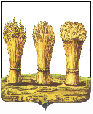 __________________________________________________________________РЕШЕНИЕ     29.10.2021                                                                                                      №  476-29/7О внесении изменений в решение Пензенской городской Думы от 25.12.2020 № 301-18/7 «О бюджете города Пензы на 2021 год и плановый период 2022 и 2023 годов»	На основании писем главных распорядителей бюджетных средств Администрации города Пензы от 15.09.2021 № СВ 2-1-440, от  04.10.2021 №СВ 2-1-470 , Финансового управления города Пензы от 13.09.2021 № 1882, от 10.09.2021 № 1859, от 14.09.2021 б/н, Администрации Железнодорожного района города Пензы от 15.09.2021 № 01-4-974, № 01-4-990,  Администрации Октябрьского района города Пензы от 15.09.2021 № 02-03-3736, 02-03-3730/1, от 16.09.2021                   № 02-03-3748/1, Администрации Ленинского района города Пензы от 16.09.2021 № 1989/1, Администрации Первомайского района города Пензы от 15.09.2021 №2075, Управления градостроительства и архитектуры города Пензы от 15.09.2021 № 538/1, от 25.10.2021 № 631, Управления жилищно-коммунального хозяйства города Пензы от 14.09.2021 № 2173/5, от 25.10.2021 №2552/5, Управления муниципального имущества города Пензы от 15.09.2021 № 5-14-223, Управления образования города Пензы от 15.09.2021 № 2414/01-01-28, от 16.09.2021 № 2428/1/01-01-28, от 18.10.2021 № 2716/01-01-28, Управления культуры  города Пензы от 15.09.2021 № 882/2, от 21.09.2021 № 900, Комитета по физической культуре, спорту и молодежной политике города Пензы от 15.09.2021 № 770, от 17.09.2021 № 778, Управления транспорта и связи города Пензы от 05.10.2021 № 05/4-585, Социального управления города Пензы от 23.09.2021 № 14/1924,от 15.09.2021 № 14/1879, Письмо Министерства труда, социальной защиты и демографии Пензенской области от 13.09.2021 № 19/3392, уведомлений Министерства финансов Пензенской области от 13.09.2021 №№ 850-S319-2-6,  850-21-54620-00000-00000-2-2 , 850-S303-2-43, 850-S304-2-6, 850-S305-2-7, 850-S309-2-7, 850-S307-2-31, 850-S324-2-67, 850-21-53020-00000-00000-2-38,  850-21-53020-00000-00000-2-7, от 14.09.2021 №840-942-2-5,  №840-942R-2-10, № 850-S318-2-7, №850-21-54040-00000-00000-2-4, 850-21-54040-00000-00000-2-15, 850-S349-2-4, 874-S338-2-13,  от 15.09.2021 № 892-S-2-1/2 , от 16.09.2021 №№ 874-S323-2-2, 874-S343-2-36, 874-S344-2-59, от 17.09.2021 №№ 874-S302-2-7, 874-S353-2-27, 874-S333-2-72,  от 21.09.2021 №№892-S219-2-20, 892-S220-2-1, 892-S225-2-7, от 13.09.2021 №№ 813-20-50210-69314-00000-2-36, 813-20-50210-69314-000000-2-35и руководствуясь статьей 22 Устава города Пензы,Пензенская городская Дума решила:1. Внести в решение Пензенской городской Думы от 25.12.2020 № 301-18/7 «О бюджете города Пензы на 2021 год и плановый период 2022 и 2023 годов» (далее - решение) (Муниципальная газета «Пенза» 2020, № 27 (спецвыпуск); 2021, №№ 1 (спецвыпуск),                        2 (спецвыпуск), 3 (спецвыпуск), 5 (спецвыпуск), 6 (спецвыпуск), 7(спецвыпуск), 10 (спецвыпуск), 12 (спецвыпуск), 14 (спецвыпуск) следующие изменения:статью 1 изложить в следующей редакции: «Статья 1. Основные характеристики бюджета города Пензы на 2021 год и плановый период 2022 и 2023 годов1. Утвердить основные характеристики бюджета города Пензы на 2021 год:1) общий объем доходов бюджета города Пензы в сумме 16864641,73256 тыс. рублей;2) общий объем расходов бюджета города Пензы в сумме 17432896,53256 тыс.рублей;3) размер резервного фонда администрации города Пензы в сумме 8121,6 тыс. рублей;4) верхний предел муниципального внутреннего долга города Пензы на 1 января 2022 года в сумме 5566841,22377 тыс. рублей, в том числе верхний предел долга по муниципальным гарантиям города Пензы в сумме 0 рублей;5)  дефицит бюджета города Пензы в сумме 568254,8 тыс. рублей.2.  Утвердить основные характеристики бюджета города Пензы на плановый период 2022 и 2023 годов:1)  общий объем доходов бюджета города Пензы на 2022 год в сумме 16719760,30771 тыс. рублей и на 2023 год в сумме 17392812,35198 тыс. рублей;2) общий объем расходов бюджета города Пензы на 2022 год в сумме 16758732,20771 тыс.рублей, в том числе общий объем условно утверждаемых расходов в сумме 168287,56356 тыс.рублей и на 2023 год в сумме 17415812,35198 тыс.рублей, в том числе общий объем условно утверждаемых расходов в сумме 392444,62783 тыс.рублей;3) размер резервного фонда администрации города Пензы на 2022 год в сумме 6000 тыс. рублей и на 2023 год в сумме 6000 тыс.рублей;4) верхний предел муниципального внутреннего долга города Пензы на 1 января 2023 года в сумме 5585200,22377 тыс. рублей, в том числе верхний предел долга по муниципальным гарантиям города Пензы в сумме 0 рублей и на 1 января 2024 года верхний предел муниципального внутреннего долга  города Пензы в сумме 5588200,22377 тыс. рублей, в том числе верхний предел долга по муниципальным гарантиям города Пензы в сумме 0 рублей;5) дефицит бюджета города Пензы на 2022 год в сумме 38971,9 тыс. рублей и на 2023 год в сумме 23000,0 тыс. рублей.»;2) статью 6 изложить в следующей редакции:«Статья 6. Безвозмездные поступления в бюджет города ПензыУтвердить объем безвозмездных поступлений в бюджет города Пензы на 2021 год и плановый период 2022 и 2023 годов согласно приложению № 6 к настоящему решению, из них объем межбюджетных трансфертов в 2021 году - в сумме   10825706,05619 тыс. рублей, в 2022 году – в сумме  10917299,90771  тыс. рублей, в 2023 году – в сумме  11377884,95198  тыс. рублей.»;пункт 1 части 1 статьи 7 изложить в следующей редакции:	«1) общий объем бюджетных ассигнований, направляемых на исполнение публичных нормативных обязательств на 2021 год в сумме 2950193,67942 тыс.рублей, на 2022 год  в сумме 3074390,37391 тыс.рублей и на 2023 год в сумме 3042993,00435 тыс.рублей;»;4) часть 1 статьи 8 изложить в следующей редакции:«1. В соответствии со статьей 17.1 Положения о бюджете и  бюджетном  процессе в городе Пензе, утвержденного  решением Пензенской городской Думы от 29 февраля 2008 года № 893-43/4, в пределах общего объема расходов, установленного статьей 1 настоящего решения, утвердить объем бюджетных ассигнований муниципального дорожного фонда города Пензы:на 2021 год в сумме 1 861 621,15096 тыс.рублей;на 2022 год в сумме 1 506 904,95 тыс.рублей;     на 2023 год в сумме 1 762 919,35 тыс.рублей.»;5) пункт 3 статьи 9 изложить в следующей редакции:«3. Утвердить объем расходов на обслуживание муниципального долга города Пензы в 2021 году в сумме 350534,63 тыс. рублей, в 2022 году в сумме 396110,22 тыс. рублей, в  2023 году в сумме 396000 тыс. рублей.»; 46) Приложение № 1 изложить в  следующей редакции:                                                                                                                                                                           «Приложение № 1                                                                                                                                                                                             к решению городской Думы                                                                                                                                                                                        от 25.12.2020 № 301-18/7Источники финансирования дефицита бюджета города Пензы на 2021 год и плановый период 2022 и 2023 годов                                                                                                                                                                                                                      (тыс. рублей)»;7) Приложение № 6 изложить в  следующей редакции:                                                                                                                                                                                                               «Приложение № 6   к решению городской Думы                                                                                                                                                                                                 от 25.12.2020 № 301-18/7Объем безвозмездных поступлений в бюджет города Пензы на 2021 год и плановый период 2022 и 2023 годов (тыс.рублей)»;          8) Приложение № 7 изложить в  следующей редакции:                                                                                                                                                                                                                                                                                                                                                                                        «Приложение № 7                                                                                                           к решению городской Думы  от 25.12.2020 № 301-18/7  Распределение бюджетных ассигнований по разделам, подразделам, целевым статьям (муниципальным программам, ведомственной целевой программе и непрограммным направлениям деятельности), группам и подгруппам видов расходов классификации расходов бюджета города Пензы на 2021 год и плановый период 2022 и 2023 годов (тыс.рублей)»;          9) Приложение № 8 изложить в  следующей редакции:                                                                                                                                                                                                                                                                                                                                                                             «Приложение № 8                                                                     к решению городской Думы                                                                                                                                                                                                           от 25.12.2020 № 301-18/7  Ведомственная структура расходов бюджета города Пензы на 2021 год и плановый период 2022 и 2023 годов (тыс.рублей)»;	10) Приложение № 9 изложить в  следующей редакции:                                                                                                                                                                                                                                                                                                                                                                 «Приложение № 9                                                                     к решению городской Думы                                                                                                                                                                                                           от 25.12.2020 № 301-18/7  Распределение бюджетных ассигнований по целевым статьям (муниципальным программам, ведомственной целевой программе и непрограммным направлениям деятельности), группам видов расходов, подгруппам видов расходов, разделам, подразделам классификации расходов бюджета города Пензы на 2021 год и плановый период 2022 и 2023 годов  (тыс.рублей)».3952. Настоящее решение опубликовать в муниципальной газете «Пенза» не позднее десяти дней после его подписания.	3. Настоящее решение вступает в силу на следующий день после его официального опубликования. Глава города		 	                                    			    В.Б. МутовкинНаименованиеКод2021 год2022 год2023 годКредиты кредитных организаций в валюте Российской Федерации000 01 02 00 00 00 0000 000320200,061940000,161873000,0Привлечение кредитов от кредитных организаций в валюте Российской Федерации000 01 02 00 00 00 0000 7001950200,06191720000,161871668000,0Привлечение кредитов от кредитных организаций бюджетами городских округов  в валюте Российской Федерации992 01 02 00 00 04 0000 7101950200,06191720000,161871668000,0Погашение кредитов, предоставленных кредитными организациями в валюте Российской Федерации000 01 02 00 00 00 0000 800-1630000,0-1680000,0-1665000,0Погашение бюджетами городских округов кредитов от кредитных организаций в валюте Российской Федерации992 01 02 00 00 04 0000 810-1630000,0-1680000,0-1665000,0Бюджетные кредиты из других бюджетов бюджетной системы Российской Федерации 000 01 03 00 00 00 0000 000-21641,1619-21641,16187-Привлечение бюджетных кредитов из других бюджетов бюджетной системы Российской Федерации в валюте Российской Федерации000 01 03 01 00 00 0000 700464000,0--Привлечение кредитов из других бюджетов бюджетной системы Российской Федерации бюджетами городских округов в валюте Российской Федерации 901 01 03 01 00 04 0000 710464000,0--Погашение бюджетных кредитов, полученных из других бюджетов бюджетной системы Российской Федерации в валюте Российской Федерации000 01 03 01 00 00 0000 800-485641,1619-21641,16187-Погашение бюджетами городских округов кредитов из других бюджетов бюджетной системы Российской Федерации в валюте Российской Федерации901 01 03 01 00 04 0000 810-464000,0--Погашение бюджетами городских округов кредитов из других бюджетов бюджетной системы Российской Федерации в валюте Российской Федерации992 01 03 01 00 04 0000 810-21641,1619-21641,16187-Изменение остатков средств на счетах по учету средств бюджетов000 01 05 00 00 00 0000 000268661,920000,020000,0Увеличение прочих остатков денежных средств бюджетов городских округов992 01 05 02 01 04 0000 510-19279875,79446-18440373,36951-19060812,35198Уменьшение прочих остатков денежных средств бюджетов городских округов992 01 05 02 01 04 0000 61019548537,6944618460373,3695119080812,35198Иные источники внутреннего финансирования дефицитов бюджетов000 01 06 00 00 00 0000 0001034,0612,9-Акции и иные формы участия в капитале, находящиеся в государственной и муниципальной собственности000 01 06 01 00 00 0000 000---Средства от продажи акций и иных форм участия в капитале, находящихся в государственной и муниципальной собственности000 01 06 01 00 00 0000 630---Средства от продажи акций и иных форм участия в капитале, находящихся в  собственности городских округов966 01 06 01 00 04 0000 630---Бюджетные кредиты, предоставленные внутри страны в валюте Российской Федерации000 01 06 05 00 00 0000 0001034,0612,9-Возврат бюджетных кредитов, предоставленных  юридическим лицам  в валюте Российской Федерации000 01 06 05 01 00 0000 6001034,0612,9-Возврат бюджетных кредитов, предоставленных  юридическим лицам из бюджетов городских округов   в валюте Российской Федерации992 01 06 05 01 04 0000 6401034,0612,9-Всего568254,838971,923000,0КодВиды доходовСумма на 2021 годСумма на 2022 годСумма на 2023 год000  2  00  00000  00  0000  000Безвозмездные поступления10 824 905,6325610 917 299,9077111 377 884,95198000  2  02  00000  00  0000  000Безвозмездные поступления от других бюджетов бюджетной системы Российской Федерации10 825 706,0561910 917 299,9077111 377 884,95198000  2  02  10000  00  0000  150Дотации бюджетам бюджетной системы Российской Федерации303 323,97485 481,55 481,5000 2  02  15002  00  0000  150Дотации бюджетам на поддержку мер по обеспечению сбалансированности бюджетов303 323,97485 481,55 481,5000  2  02  15002  04  0000  150Дотации  бюджетам городских округов на поддержку мер по обеспечению сбалансированности бюджетов303 323,97485 481,55 481,5000  2  02  20000  00  0000  150Субсидии бюджетам бюджетной системы Российской Федерации (межбюджетные субсидии)1 824 395,455371 729 885,43381 943 448,84763000  2  02  20299  00  0000  150Субсидии бюджетам муниципальных образований на обеспечение мероприятий по переселению граждан из аварийного жилищного фонда, в том числе переселению граждан из аварийного жилищного фонда с учетом необходимости развития малоэтажного жилищного строительства, за счет средств, поступивших от государственной корпорации - Фонда содействия реформированию жилищно-коммунального хозяйства362 566,77258203 925,73026535 038,52814000  2  02  20299  04  0000  150Субсидии бюджетам городских округов на обеспечение мероприятий по переселению граждан из аварийного жилищного фонда, в том числе переселению граждан из аварийного жилищного фонда с учетом необходимости развития малоэтажного жилищного строительства, за счет средств, поступивших от государственной корпорации - Фонда содействия реформированию жилищно-коммунального хозяйства362 566,77258203 925,73026 535 038,52814000 2 02 20302 00 0000 150Субсидии бюджетам  на обеспечение мероприятий по переселению граждан из аварийного жилищного фонда за счет средств, поступивших от государственной корпорации – Фонда содействия реформированию жилищно-коммунального хозяйства4 107,701772 059,855855 404,42957000 2 02 20302 04 0000 150          Субсидии бюджетам городских округов на обеспечение мероприятий по переселению граждан из аварийного жилищного фонда, в том числе переселению граждан из аварийного жилищного фонда с учетом необходимости развития малоэтажного жилищного строительства, за счет средств бюджетов4 107,701772 059,855855 404,42957000 2 02 25021 00 0000 150Субсидии бюджетам на реализацию мероприятий по стимулированию программ развития жилищного строительства субъектов Российской Федерации217 282,317252 575,2237 808,7000 2 02 25021 04 0000 150Субсидии бюджетам городских округов на реализацию мероприятий по стимулированию программ развития жилищного строительства субъектов РФ 217 282,317252 575,2237 808,7000 2 02 25081 00 0000 150Субсидии бюджетам на государственную поддержку спортивных организаций, осуществляющих подготовку спортивного резерва для спортивных сборных команд, в том числе спортивных сборных команд Российской Федерации670,10869643,30434643,30434000 2 02 25081 04 0000 150Субсидии бюджетам городских округов на государственную поддержку спортивных организаций, осуществляющих подготовку спортивного резерва для спортивных сборных команд, в том числе спортивных сборных команд Российской Федерации670,10869643,30434643,30434000 2 02 25229 00 0000 150Субсидии бюджетам на приобретение спортивного оборудования и инвентаря для приведения организаций спортивной подготовки в нормативное состояние2 970,04 589,764144 894,69646000 2 02 25229 04 0000 150Субсидии бюджетам городских округов на приобретение спортивного оборудования и инвентаря для приведения организаций спортивной подготовки в нормативное состояние2 970,04 589,764144 894,69646000 2 02 25232 00 0000 150Субсидии бюджетам на создание дополнительных мест для детей в возрасте от 1,5 до 3 лет в образовательных организациях, осуществляющих образовательную деятельность по образовательным программам дошкольного образования86 502,27550,00,0000 2 02 25232 04 0000 150Субсидии бюджетам городских округов на создание дополнительных мест для детей в возрасте от 1,5 до 3 лет в образовательных организациях, осуществляющих образовательную деятельность по образовательным программам дошкольного образования86 502,27550,00,0000 2 02 25299 00 0000 150Субсидии бюджетам на обустройство и восстановление воинских захоронений, находящихся в государственной собственности0,02 558,695650,0000 2 02 25299 04 0000 150Субсидии бюджетам городских округов на обустройство и восстановление воинских захоронений, находящихся в государственной собственности0,02 558,695650,0000 2 02 25304 00 0000 150Субсидии бюджетам на организацию бесплатного горячего питания обучающихся, получающих начальное общее образование в государственных и муниципальных образовательных организациях213 974,6692224 685,41695222 859,72569000 2 02 25304 04 0000 150Субсидии бюджетам городских округов на организацию бесплатного горячего питания обучающихся, получающих начальное общее образование в государственных и муниципальных образовательных организациях213 974,6692224 685,41695222 859,72569000 2 02 25306 00 0000 150Субсидии бюджетам на софинансирование расходных обязательств субъектов Российской Федерации, возникающих при реализации мероприятий по модернизации региональных и муниципальных детских школ искусств по видам искусств0,00,043 744,0000 2 02 25306 04 0000 150Субсидии бюджетам городских округов на софинансирование расходных обязательств субъектов Российской Федерации, возникающих при реализации мероприятий по модернизации региональных и муниципальных детских школ искусств по видам искусств0,00,043 744,0000 2 02 25456 00 0000 150Субсидии бюджетам на модернизацию театров юного зрителя и театров кукол0,098 606,40,0000 2 02 25456 04 0000 150Субсидии бюджетам городских округов на модернизацию театров юного зрителя и театров кукол0,0 98 606,4 0,0000 2 02 25497 00 0000 150Субсидии бюджетам на реализацию мероприятий по обеспечению жильем молодых семей26 418,7375921 347,565621 020,96242000 2 02 25497 04 0000 150Субсидии бюджетам городских округов на реализацию мероприятий по обеспечению жильем молодых семей26 418,7375921 347,565621 020,96242000 2 02 25517 00 0000 150Субсидии бюджетам на поддержку творческой деятельности и техническое оснащение детских и кукольных театров2327,173920,00,0000 2 02 25517 04 0000 150Субсидии бюджетам городских округов на поддержку творческой деятельности и техническое оснащение детских и кукольных театров2327,173920,00,0000 2 02 25555 00 0000 150Субсидии бюджетам на реализацию программ формирования современной городской среды110 341,21212101 010,10101101 010,10101000 2 02 25555 04 0000 150Субсидии бюджетам городских округов на реализацию программ формирования современной городской среды110 341,21212101 010,10101101 010,10101000 2 02 27139 00 0000 150Субсидии бюджетам на софинансирование капитальных вложений в объекты государственной (муниципальной) собственности в рамках создания и модернизации объектов спортивной инфраструктуры региональной собственности (муниципальной собственности) для занятий физической культурой и спортом245 078,90,0231 617,0000 2 02 27139 04 0000 150Субсидии бюджетам городских округов на софинансирование капитальных вложений в объекты государственной (муниципальной) собственности в рамках создания и модернизации объектов спортивной инфраструктуры региональной собственности (муниципальной собственности) для занятий физической культурой и спортом245 078,90,0231 617,0000  2  02  29999  00  0000  150Прочие субсидии552 155,587817 883,4539 407,4000  2  02  29999  04  0000  150Прочие субсидии бюджетам городских округов552 155,587817 883,4539 407,4000  2  02  30000  00  0000  150Субвенции бюджетам бюджетной системы Российской Федерации7 612 634,037448 082 570,373918 327 040,00435000  2  02  30022  00  0000  150Субвенции бюджетам муниципальных образований на предоставление гражданам субсидий на оплату жилого помещения и коммунальных услуг81 832,894 571,398 435,2000  2  02  30022  04  0000  150Субвенции бюджетам городских округов на  выполнение передаваемых полномочий субъектов Российской Федерации по предоставлению гражданам субсидий на оплату жилого помещения и коммунальных услуг81 832,894 571,398 435,2000  2  02  30024  00  0000  150Субвенции местным бюджетам на выполнение передаваемых полномочий субъектов Российской Федерации6 448 919,257886 868 929,773917 133 216,30435000  2  02  30024  04  0000  150Субвенции бюджетам городских округов на выполнение передаваемых полномочий субъектов Российской Федерации6 448 919,257886 868 929,773917 133 216,30435000  2  02  35082  00  0000 150Субвенции бюджетам муниципальных образований на предоставление жилых помещений детям-сиротам и детям, оставшимся без попечения родителей, лицам из их числа по договорам найма специализированных жилых помещений121 329,0218359 519,459 546,4000  2  02  35082  04  0000 150Субвенции бюджетам городских округов на предоставление жилых помещений детям-сиротам и детям, оставшимся без попечения родителей, лицам из их числа по договорам найма специализированных жилых помещений121 329,0218359 519,459 546,4000 2 02 35084 00 0000 150Субвенции бюджетам муниципальных образований на осуществление ежемесячной денежной выплаты, назначаемой в случае рождения третьего ребенка или последующих детей до достижения ребенком возраста трех лет187500,401222 323,9191 641,9000 2 02 35084 04 0000 150Субвенции бюджетам городских округов на осуществление ежемесячной денежной выплаты, назначаемой в случае рождения третьего ребенка или последующих детей до достижения ребенком возраста трех лет187500,401222 323,9191 641,9000  2  0 2 35120 00 0000 150Субвенции бюджетам  на осуществление полномочий по составлению (изменению) списков кандидатов в присяжные  заседатели федеральных судов общей юрисдикции в Российской Федерации32,0483,818,7000  2  0 2 35120 04 0000 150Субвенции бюджетам городских округов на осуществление полномочий по составлению (изменению) списков кандидатов в присяжные  заседатели федеральных судов общей юрисдикции в Российской Федерации32,0483,818,7000 2 02 35137 00 0000 150Субвенции бюджетам на осуществление переданных полномочий Российской Федерации по предоставлению отдельных мер социальной поддержки граждан, подвергшихся воздействию радиации9 593,29 885,910 281,5000 2 02 35137 04 0000 150Субвенции бюджетам городских округов на осуществление переданных полномочий Российской Федерации по предоставлению отдельных мер социальной поддержки граждан, подвергшихся воздействию радиации9 593,29 885,910 281,5000 2 02 35380 00 0000 150Субвенции бюджетам  на выплату государственных пособий лицам, не подлежащим обязательному социальному страхованию на случай временной нетрудоспособности и в связи с материнством, и лицам, уволенным в связи с ликвидацией организаций (прекращением деятельности, полномочий физическими лицами)210 749,1246 080,7255 832,5000 2 02 35380 04 0000 150Субвенции бюджетам городских округов на выплату государственных пособий лицам, не подлежащим обязательному социальному страхованию на случай временной нетрудоспособности и в связи с материнством, и лицам, уволенным в связи с ликвидацией организаций (прекращением деятельности, полномочий физическими лицами)210 749,1246 080,7255 832,5000 2 02 35404 00 0000 150Субвенции бюджетам муниципальных образований на оказание государственной социальной помощи на основании социального контракта отдельным категориям граждан72 372,41709107 228,9107 228,9000 2 02 35404 04 0000 150Субвенции бюджетам городских округов на оказание государственной социальной помощи на основании социального контракта отдельным категориям граждан72 372,41709107 228,9107 228,9000 2 02 35462 00 0000 150Субвенции бюджетам муниципальных образований на компенсацию отдельным категориям граждан оплаты взноса на капитальный ремонт общего имущества в многоквартирном доме2 812,499643 672,93 570,4000 2 02 35462 04 0000 150Субвенции бюджетам городских округов на компенсацию отдельным категориям граждан оплаты взноса на капитальный ремонт общего имущества в многоквартирном доме2 812,499643 672,93 570,4000 2 02 35469 00 0000 150Субвенции бюджетам на проведение Всероссийской переписи населения 2020 года7 859,940,00,0000 2 02 35469 04 0000 150Субвенции бюджетам городских округов на проведение Всероссийской переписи населения 2020 года7 859,940,00,0000 2 02 35573 00 0000 150Субвенции бюджетам на осуществление ежемесячной выплаты в связи с рождением (усыновлением) первого ребенка469 633,4469 873,8467 268,2000 2 02 35573 04 0000 150Субвенции бюджетам городских округов на выполнение полномочий Российской Федерации по осуществлению ежемесячной выплаты в связи с рождением (усыновлением) первого ребенка469 633,4469 873,8467 268,2000  2  02  40000  00  0000  150Иные межбюджетные трансферты1 085 352,588581 099 362,61 101 914,6000  2  18   0000  00   0000  150Доходы бюджетов бюджетной системы Российской Федерации от возврата организациями остатков субсидий прошлых лет2 504,442590,00,0000 2 18 04010 04 0000 150Доходы бюджетов городских округов от возврата бюджетными учреждениями остатков субсидий прошлых лет0,00,00,0000 2 18 04030 04 0000 150Доходы бюджетов городских округов от возврата иными организациями остатков субсидий прошлых лет2 504,442590,00,000  2  19  00000  00  0000  000Возврат остатков субсидий, субвенций и иных межбюджетных трансфертов, имеющих целевое назначение, прошлых лет- 3 304,866220,00,0000 2 19 00000 04 0000 150Возврат остатков субсидий, субвенций и иных межбюджетных трансфертов, имеющих целевое назначение, прошлых лет из бюджетов городских округов-3 304,866220,00,0000 2 19 60010 04 0000 150Возврат прочих остатков субсидий, субвенций и иных межбюджетных трансфертов, имеющих целевое назначение, прошлых лет из бюджетов городских округов-3 304,866220,00,0НаименованиеРзПрЦСPВРБюджет на 2021 годБюджет на 2022 годБюджет на 2023 годОБЩЕГОСУДАРСТВЕННЫЕ ВОПРОСЫ01731590,97261588059,27 605503,97 Функционирование высшего должностного лица субъекта Российской Федерации и муниципального образования01023622 3658,43804,7Глава муниципального образования010291 0 00 000003622 3658,43804,7Реализация органами местного самоуправления муниципальных функций010291 1 00 000003622 3658,43804,7Руководство и управление в сфере установленных функций010291 1 00 880003622 3658,43804,7Расходы на выплаты по оплате труда работников органов местного самоуправления010291 1 00 881003622 3658,43804,7Расходы на выплаты персоналу в целях обеспечения выполнения функций государственными (муниципальными) органами, казенными учреждениями, органами управления государственными внебюджетными фондами010291 1 00 881001003622 3658,43804,7Расходы на выплаты персоналу государственных (муниципальных) органов010291 1 00 881001203622 3658,43804,7Функционирование законодательных (представительных) органов государственной власти и представительных органов муниципальных образований010346445,647135,248166,1Депутаты представительного органа муниципального образования010392 0 00 000003060,83091,43215,1Реализация органами местного самоуправления муниципальных функций010392 1 00 000003060,83091,43215,1Руководство и управление в сфере установленных функций010392 1 00 880003060,83091,43215,1Расходы на выплаты по оплате труда работников органов местного самоуправления010392 1 00 881003060,83091,43215,1Расходы на выплаты персоналу в целях обеспечения выполнения функций государственными (муниципальными) органами, казенными учреждениями, органами управления государственными внебюджетными фондами010392 1 00 881001003060,83091,43215,1Расходы на выплаты персоналу государственных (муниципальных) органов010392 1 00 881001203060,83091,43215,1Обеспечение деятельности органов местного самоуправления010395 0 00 0000043384,844043,844951 Реализация органами местного самоуправления муниципальных функций010395 1 00 0000043384,844043,844951 Руководство и управление в сфере установленных функций010395 1 00 8800043384,844043,844951 Расходы на выплаты по оплате труда работников органов местного самоуправления010395 1 00 8810022440,322664,823572 Расходы на выплаты персоналу в целях обеспечения выполнения функций государственными (муниципальными) органами, казенными учреждениями, органами управления государственными внебюджетными фондами010395 1 00 8810010022440,322664,823572 Расходы на выплаты персоналу государственных (муниципальных) органов010395 1 00 8810012022440,322664,823572 Расходы на обеспечение функций органов местного самоуправления010395 1 00 8820020944,521379 21379 Расходы на выплаты персоналу в целях обеспечения выполнения функций государственными (муниципальными) органами, казенными учреждениями, органами управления государственными внебюджетными фондами010395 1 00 88200100251,1396 396 Расходы на выплаты персоналу государственных (муниципальных) органов010395 1 00 88200120251,1396 396 Закупка товаров, работ и услуг для обеспечения государственных (муниципальных) нужд010395 1 00 8820020020691,420981 20981 Иные закупки товаров, работ и услуг для обеспечения государственных (муниципальных) нужд010395 1 00 8820024020691,420981 20981 Иные бюджетные ассигнования010395 1 00 882008002 2 2 Уплата налогов, сборов и иных платежей010395 1 00 882008502 2 2 Функционирование Правительства Российской Федерации, высших исполнительных органов государственной власти субъектов Российской Федерации, местных администраций0104165220,44 160709,4166345,2Глава местной администрации (исполнительно-распорядительного органа муниципального образования)010494 0 00 000003622 3658,43804,7Реализация органами местного самоуправления муниципальных функций010494 1 00 000003622 3658,43804,7Руководство и управление в сфере установленных функций010494 1 00 880003622 3658,43804,7Расходы на выплаты по оплате труда работников органов местного самоуправления010494 1 00 881003622 3658,43804,7Расходы на выплаты персоналу в целях обеспечения выполнения функций государственными (муниципальными) органами, казенными учреждениями, органами управления государственными внебюджетными фондами010494 1 00 881001003622 3658,43804,7Расходы на выплаты персоналу государственных (муниципальных) органов010494 1 00 881001203622 3658,43804,7Обеспечение деятельности органов местного самоуправления010495 0 00 00000161598,44 157051 162540,5Реализация органами местного самоуправления муниципальных функций010495 1 00 00000158273,24 153672,8159036,6Руководство и управление в сфере установленных функций010495 1 00 88000158273,24 153672,8159036,6Расходы на выплаты по оплате труда работников органов местного самоуправления010495 1 00 88100124442 124426,8129403,9Расходы на выплаты персоналу в целях обеспечения выполнения функций государственными (муниципальными) органами, казенными учреждениями, органами управления государственными внебюджетными фондами010495 1 00 88100100124435,5124426,8129403,9Расходы на выплаты персоналу государственных (муниципальных) органов010495 1 00 88100120124435,5124426,8129403,9Социальное обеспечение и иные выплаты населению010495 1 00 881003006,50 0 Социальные выплаты гражданам, кроме публичных нормативных социальных выплат010495 1 00 881003206,50 0 Расходы на обеспечение функций органов местного самоуправления010495 1 00 8820033831,24 29246 29632,7Расходы на выплаты персоналу в целях обеспечения выполнения функций государственными (муниципальными) органами, казенными учреждениями, органами управления государственными внебюджетными фондами010495 1 00 882001001160 0 0 Расходы на выплаты персоналу государственных (муниципальных) органов010495 1 00 882001201160 0 0 Закупка товаров, работ и услуг для обеспечения государственных (муниципальных) нужд010495 1 00 8820020030402,227122,227508,9Иные закупки товаров, работ и услуг для обеспечения государственных (муниципальных) нужд010495 1 00 8820024030402,227122,227508,9Иные бюджетные ассигнования010495 1 00 882008002269,04 2123,82123,8Исполнение судебных актов010495 1 00 8820083089,24 0 0 Уплата налогов, сборов и иных платежей010495 1 00 882008502179,82123,82123,8Межбюджетные трансферты010495 3 00 000003325,23378,23503,9Субвенции на исполнение государственных полномочий по управлению охраной труда010495 3 00 740202652,42695,22796 Расходы на выплаты персоналу в целях обеспечения выполнения функций государственными (муниципальными) органами, казенными учреждениями, органами управления государственными внебюджетными фондами010495 3 00 740201002506,92532 2633,3Расходы на выплаты персоналу государственных (муниципальных) органов010495 3 00 740201202506,92532 2633,3Закупка товаров, работ и услуг для обеспечения государственных (муниципальных) нужд010495 3 00 74020200145,5163,2162,7Иные закупки товаров, работ и услуг для обеспечения государственных (муниципальных) нужд010495 3 00 74020240145,5163,2162,7Субвенции на исполнение государственных полномочий Пензенской области по созданию и организации комиссий по делам несовершеннолетних и защите их прав010495 3 00 75510663,2674 698,9Расходы на выплаты персоналу в целях обеспечения выполнения функций государственными (муниципальными) органами, казенными учреждениями, органами управления государственными внебюджетными фондами010495 3 00 75510100626,8633 658,3Расходы на выплаты персоналу государственных (муниципальных) органов010495 3 00 75510120626,8633 658,3Закупка товаров, работ и услуг для обеспечения государственных (муниципальных) нужд010495 3 00 7551020036,441 40,6Иные закупки товаров, работ и услуг для обеспечения государственных (муниципальных) нужд010495 3 00 7551024036,441 40,6Субвенции на исполнение государственных полномочий по предоставлению жилых помещений детям-сиротам и детям, оставшимся без попечения родителей, лицам из числа детей-сирот и детей, оставшихся без попечения родителей, лицам, которые относились к категории детей-сирот и детей, оставшихся без попечения родителей, лиц из числа детей-сирот и детей, оставшихся без попечения родителей, и достигли возраста 23 лет по договорам найма специализированных жилых помещений010495 3 00 R08209,69 9 Закупка товаров, работ и услуг для обеспечения государственных (муниципальных) нужд010495 3 00 R08202009,69 9 Иные закупки товаров, работ и услуг для обеспечения государственных (муниципальных) нужд010495 3 00 R08202409,69 9 Судебная система010532 483,818,7Непрограммные направления деятельности в области общегосударственных вопросов010598 0 00 0000032 483,818,7Межбюджетные трансферты010598 3 00 0000032 483,818,7Осуществление полномочий по составлению (изменению) списков кандидатов в присяжные заседатели федеральных судов общей юрисдикции в Российской Федерации010598 3 00 5120032 483,818,7Закупка товаров, работ и услуг для обеспечения государственных (муниципальных) нужд010598 3 00 5120020032 483,818,7Иные закупки товаров, работ и услуг для обеспечения государственных (муниципальных) нужд010598 3 00 5120024032 483,818,7Обеспечение деятельности финансовых, налоговых и таможенных органов и органов финансового (финансово-бюджетного) надзора010664897,0555762883,565240,8Ведомственная целевая программа "Эффективное управление муниципальными финансами города Пензы на 2021-2023 годы"010620 0 00 0000056541,8955754734,756782,9Основное мероприятие "Руководство и управление в сфере установленных функций"010620 0 03 0000056541,8955754734,756782,9Руководство и управление в сфере установленных функций010620 0 03 8800056541,8955754734,756782,9Расходы на выплаты по оплате труда работников органов местного самоуправления010620 0 03 8810050959,0955751207,253255,4Расходы на выплаты персоналу в целях обеспечения выполнения функций государственными (муниципальными) органами, казенными учреждениями, органами управления государственными внебюджетными фондами010620 0 03 8810010050959,0955751207,253255,4Расходы на выплаты персоналу государственных (муниципальных) органов010620 0 03 8810012050959,0955751207,253255,4Расходы на обеспечение функций органов местного самоуправления010620 0 03 882005582,83527,53527,5Расходы на выплаты персоналу в целях обеспечения выполнения функций государственными (муниципальными) органами, казенными учреждениями, органами управления государственными внебюджетными фондами010620 0 03 8820010027,40 0 Расходы на выплаты персоналу государственных (муниципальных) органов010620 0 03 8820012027,40 0 Закупка товаров, работ и услуг для обеспечения государственных (муниципальных) нужд010620 0 03 882002005510,43482,53482,5Иные закупки товаров, работ и услуг для обеспечения государственных (муниципальных) нужд010620 0 03 882002405510,43482,53482,5Иные бюджетные ассигнования010620 0 03 8820080045 45 45 Уплата налогов, сборов и иных платежей010620 0 03 8820085045 45 45 Руководитель контрольно-счетной палаты муниципального образования и его заместители010693 0 00 000002590,72616,52721 Реализация органами местного самоуправления муниципальных функций010693 1 00 000002590,72616,52721 Руководство и управление в сфере установленных функций010693 1 00 880002590,72616,52721 Расходы на выплаты по оплате труда работников органов местного самоуправления010693 1 00 881002590,72616,52721 Расходы на выплаты персоналу в целях обеспечения выполнения функций государственными (муниципальными) органами, казенными учреждениями, органами управления государственными внебюджетными фондами010693 1 00 881001002586,75 2616,52721 Расходы на выплаты персоналу государственных (муниципальных) органов010693 1 00 881001202586,75 2616,52721 Социальное обеспечение и иные выплаты населению010693 1 00 881003003,95 0 0 Социальные выплаты гражданам, кроме публичных нормативных социальных выплат010693 1 00 881003203,95 0 0 Обеспечение деятельности органов местного самоуправления010695 0 00 000001224,51232,71265,6Реализация органами местного самоуправления муниципальных функций010695 1 00 000001224,51232,71265,6Руководство и управление в сфере установленных функций010695 1 00 880001224,51232,71265,6Расходы на выплаты по оплате труда работников органов местного самоуправления010695 1 00 88100817,9826,1859 Расходы на выплаты персоналу в целях обеспечения выполнения функций государственными (муниципальными) органами, казенными учреждениями, органами управления государственными внебюджетными фондами010695 1 00 88100100817,9826,1859 Расходы на выплаты персоналу государственных (муниципальных) органов010695 1 00 88100120817,9826,1859 Расходы на обеспечение функций органов местного самоуправления010695 1 00 88200406,6406,6406,6Расходы на выплаты персоналу в целях обеспечения выполнения функций государственными (муниципальными) органами, казенными учреждениями, органами управления государственными внебюджетными фондами010695 1 00 8820010051,60 0 Расходы на выплаты персоналу государственных (муниципальных) органов010695 1 00 8820012051,60 0 Закупка товаров, работ и услуг для обеспечения государственных (муниципальных) нужд010695 1 00 88200200355 406,6406,6Иные закупки товаров, работ и услуг для обеспечения государственных (муниципальных) нужд010695 1 00 88200240355 406,6406,6Другие вопросы в области деятельности органов местного самоуправления010696 0 00 00000282,86 0 0 Реализация органами местного самоуправления муниципальных функций010696 1 00 00000282,86 0 0 Руководство и управление в сфере установленных функций010696 1 00 88000282,86 0 0 Расходы на выплату единовременного пособия при выходе на пенсию за выслугу лет010696 1 00 88300282,86 0 0 Социальное обеспечение и иные выплаты населению010696 1 00 88300300282,86 0 0 Социальные выплаты гражданам, кроме публичных нормативных социальных выплат010696 1 00 88300320282,86 0 0 Аудиторы контрольно-счетной палаты муниципального образования010697 0 00 000004257,14299,64471,3Реализация органами местного самоуправления муниципальных функций010697 1 00 000004257,14299,64471,3Руководство и управление в сфере установленных функций010697 1 00 880004257,14299,64471,3Расходы на выплаты по оплате труда работников органов местного самоуправления010697 1 00 881004257,14299,64471,3Расходы на выплаты персоналу в целях обеспечения выполнения функций государственными (муниципальными) органами, казенными учреждениями, органами управления государственными внебюджетными фондами010697 1 00 881001004257,14299,64471,3Расходы на выплаты персоналу государственных (муниципальных) органов010697 1 00 881001204257,14299,64471,3Резервные фонды01114619,8686000 6000 Другие вопросы в области деятельности органов местного самоуправления011196 0 00 000004619,8686000 6000 Реализация органами местного самоуправления муниципальных функций011196 1 00 000004619,8686000 6000 Резервные фонды местных администраций011196 1 00 231004619,8686000 6000 Иные бюджетные ассигнования011196 1 00 231008004619,8686000 6000 Резервные средства011196 1 00 231008704619,8686000 6000 Другие общегосударственные вопросы0113446754,00904307188,97 315928,47 Муниципальная программа "Социальная поддержка и социальное обслуживание граждан в городе Пензе на 2020-2026 годы"011301 0 00 000003700 3985,14265,1Подпрограмма "Предоставление мер социальной поддержки отдельным категориям граждан"011301 1 00 000003700 3985,14265,1Основное мероприятие "Предоставление денежных выплат гражданам, имеющим звание "Почетный гражданин города Пензы"011301 1 03 000003700 3985,14265,1Расходы на предоставление денежных выплат гражданам, имеющим звание "Почетный гражданин города Пензы"011301 1 03 200303700 3985,14265,1Закупка товаров, работ и услуг для обеспечения государственных (муниципальных) нужд011301 1 03 200302005,15,15,1Иные закупки товаров, работ и услуг для обеспечения государственных (муниципальных) нужд011301 1 03 200302405,15,15,1Социальное обеспечение и иные выплаты населению011301 1 03 200303003694,93980 4260 Иные выплаты населению 011301 1 03 200303603694,93980 4260 Муниципальная программа "Обеспечение управления муниципальной собственностью города Пензы на 2020-2026 годы"011306 0 00 00000165494 121680,8123352,7Основное мероприятие "Приватизация муниципального имущества и проведение предпродажной подготовки объектов приватизации"011306 0 01 00000435,8435,8435,8Расходы на приватизацию муниципального имущества и проведение предпродажной подготовки объектов приватизации011306 0 01 80140435,8435,8435,8Закупка товаров, работ и услуг для обеспечения государственных (муниципальных) нужд011306 0 01 80140200435,8435,8435,8Иные закупки товаров, работ и услуг для обеспечения государственных (муниципальных) нужд011306 0 01 80140240435,8435,8435,8Основное мероприятие "Проведение технической инвентаризации и паспортизации объектов недвижимости"011306 0 02 000001241,11241,11241,1Расходы на проведение технической инвентаризации и паспортизации объектов недвижимости011306 0 02 801101241,11241,11241,1Закупка товаров, работ и услуг для обеспечения государственных (муниципальных) нужд011306 0 02 801102001241,11241,11241,1Иные закупки товаров, работ и услуг для обеспечения государственных (муниципальных) нужд011306 0 02 801102401241,11241,11241,1Основное мероприятие "Разработка документации для оформления права муниципальной собственности на выявленные на территории города Пензы бесхозяйные объекты инженерной инфраструктуры"011306 0 04 00000630,3510,3510,3Расходы на разработку документации для оформления права муниципальной собственности на выявленные на территории города Пензы бесхозяйные объекты инженерной инфраструктуры011306 0 04 21920630,3510,3510,3Закупка товаров, работ и услуг для обеспечения государственных (муниципальных) нужд011306 0 04 21920200630,3510,3510,3Иные закупки товаров, работ и услуг для обеспечения государственных (муниципальных) нужд011306 0 04 21920240630,3510,3510,3Основное мероприятие "Проведение оценки объектов муниципальной собственности"011306 0 05 00000727,51527,51527,5Расходы на проведение оценки объектов муниципальной собственности011306 0 05 80120727,51527,51527,5Закупка товаров, работ и услуг для обеспечения государственных (муниципальных) нужд011306 0 05 80120200727,51527,51527,5Иные закупки товаров, работ и услуг для обеспечения государственных (муниципальных) нужд011306 0 05 80120240727,51527,51527,5Основное мероприятие "Содержание имущества, находящегося в муниципальной собственности"011306 0 06 000001169,4672,4672,4Расходы на содержание имущества, находящегося в муниципальной собственности011306 0 06 219301169,4672,4672,4Закупка товаров, работ и услуг для обеспечения государственных (муниципальных) нужд011306 0 06 219302001098,2601,2601,2Иные закупки товаров, работ и услуг для обеспечения государственных (муниципальных) нужд011306 0 06 219302401098,2601,2601,2Иные бюджетные ассигнования011306 0 06 2193080071,271,271,2Уплата налогов, сборов и иных платежей011306 0 06 2193085071,271,271,2Основное мероприятие "Проведение оценки объектов недвижимости"011306 0 10 00000406,7406,7406,7Расходы на проведение оценки объектов недвижимости011306 0 10 80180406,7406,7406,7Закупка товаров, работ и услуг для обеспечения государственных (муниципальных) нужд011306 0 10 80180200406,7406,7406,7Иные закупки товаров, работ и услуг для обеспечения государственных (муниципальных) нужд011306 0 10 80180240406,7406,7406,7Основное мероприятие "Выкуп (изъятие, в том числе путем мены квартир и земельных участков) земельных участков, движимого и недвижимого имущества для муниципальных нужд"011306 0 11 0000075696,70 0 Расходы на выкуп (изъятие, в том числе путем мены квартир и земельных участков) земельных участков, движимого и недвижимого имущества для муниципальных нужд011306 0 11 2642075696,70 0 Капитальные вложения в объекты государственной (муниципальной) собственности011306 0 11 2642040075696,70 0 Бюджетные инвестиции011306 0 11 2642041075696,70 0 Основное мероприятие "Приобретение недвижимости в муниципальную собственность"011306 0 12 0000040624,172188,672188,6Расходы на приобретение недвижимости в муниципальную собственность, приобретение в лизинг специализированной техники, необходимой для содержания улично-дорожной сети города Пензы011306 0 12 8017040624,172188,672188,6Закупка товаров, работ и услуг для обеспечения государственных (муниципальных) нужд011306 0 12 8017020040624,172188,672188,6Иные закупки товаров, работ и услуг для обеспечения государственных (муниципальных) нужд011306 0 12 8017024040624,172188,672188,6Основное мероприятие "Руководство и управление в сфере установленных функций"011306 0 14 0000044562,444698,446370,3Руководство и управление в сфере установленных функций011306 0 14 8800044562,444698,446370,3Расходы на выплаты по оплате труда работников органов местного самоуправления011306 0 14 8810041068,941794 43465,9Расходы на выплаты персоналу в целях обеспечения выполнения функций государственными (муниципальными) органами, казенными учреждениями, органами управления государственными внебюджетными фондами011306 0 14 8810010041068,941794 43465,9Расходы на выплаты персоналу государственных (муниципальных) органов011306 0 14 8810012041068,941794 43465,9Расходы на обеспечение функций органов местного самоуправления011306 0 14 882003493,52904,42904,4Расходы на выплаты персоналу в целях обеспечения выполнения функций государственными (муниципальными) органами, казенными учреждениями, органами управления государственными внебюджетными фондами011306 0 14 8820010090 0 0 Расходы на выплаты персоналу государственных (муниципальных) органов011306 0 14 8820012090 0 0 Закупка товаров, работ и услуг для обеспечения государственных (муниципальных) нужд011306 0 14 882002003399,52900,42900,4Иные закупки товаров, работ и услуг для обеспечения государственных (муниципальных) нужд011306 0 14 882002403399,52900,42900,4Иные бюджетные ассигнования011306 0 14 882008004 4 4 Уплата налогов, сборов и иных платежей011306 0 14 882008504 4 4 Муниципальная программа "Развитие территорий, социальной и инженерной инфраструктуры в городе Пензе на 2020-2026 годы"011311 0 00 0000052542,154389,156467,7Подпрограмма "Управление развитием в области капитального строительства и рекламно-информационного, художественного оформления и дизайна в городе Пензе"011311 3 00 0000052542,154389,156467,7Основное мероприятие "Руководство и управление в сфере установленных функций"011311 3 02 0000052542,154389,156467,7Руководство и управление в сфере установленных функций011311 3 02 8800052542,154389,156467,7Расходы на выплаты по оплате труда работников органов местного самоуправления011311 3 02 8810049561,451967,354045,9Расходы на выплаты персоналу в целях обеспечения выполнения функций государственными (муниципальными) органами, казенными учреждениями, органами управления государственными внебюджетными фондами011311 3 02 8810010049561,451967,354045,9Расходы на выплаты персоналу государственных (муниципальных) органов011311 3 02 8810012049561,451967,354045,9Расходы на обеспечение функций органов местного самоуправления011311 3 02 882002980,72421,82421,8Расходы на выплаты персоналу в целях обеспечения выполнения функций государственными (муниципальными) органами, казенными учреждениями, органами управления государственными внебюджетными фондами011311 3 02 88200100200 0 0 Расходы на выплаты персоналу государственных (муниципальных) органов011311 3 02 88200120200 0 0 Закупка товаров, работ и услуг для обеспечения государственных (муниципальных) нужд011311 3 02 882002002780,62421,72421,7Иные закупки товаров, работ и услуг для обеспечения государственных (муниципальных) нужд011311 3 02 882002402780,62421,72421,7Иные бюджетные ассигнования011311 3 02 882008000,10,10,1Уплата налогов, сборов и иных платежей011311 3 02 882008500,10,10,1Муниципальная программа "Развитие и повышение эффективности муниципальной службы в городе Пензе на 2020-2026 годы"011314 0 00 00000499 499 499 Подпрограмма "Развитие муниципальной службы в городе Пензе"011314 1 00 00000339 339 339 Основное мероприятие "Организация обучения (профессиональная подготовка, переподготовка, повышение квалификации, тренинги, семинары, стажировки) муниципальных служащих города Пензы"011314 1 01 00000339 339 339 Расходы на организацию обучения (профессиональная подготовка, переподготовка, повышение квалификации, тренинги, семинары, стажировки) муниципальных служащих города Пензы011314 1 01 24010339 339 339 Закупка товаров, работ и услуг для обеспечения государственных (муниципальных) нужд011314 1 01 24010200339 339 339 Иные закупки товаров, работ и услуг для обеспечения государственных (муниципальных) нужд011314 1 01 24010240339 339 339 Подпрограмма "Противодействие коррупции в городе Пензе"011314 2 00 00000160 160 160 Основное мероприятие "Организация обучения муниципальных служащих по вопросам противодействия коррупции"011314 2 02 00000160 160 160 Организация обучения муниципальных служащих по вопросам противодействия коррупции011314 2 02 24030160 160 160 Закупка товаров, работ и услуг для обеспечения государственных (муниципальных) нужд011314 2 02 24030200160 160 160 Иные закупки товаров, работ и услуг для обеспечения государственных (муниципальных) нужд011314 2 02 24030240160 160 160 Муниципальная программа "Профилактика правонарушений на территории города Пензы в 2020-2026 годах"011317 0 00 00000361,27 361,27 361,27 Подпрограмма "Профилактика правонарушений и взаимодействие с правоохранительными органами по охране общественного порядка в городе Пензе"011317 1 00 0000080,27 80,27 80,27 Основное мероприятие "Повышение эффективности системы профилактики правонарушений в городе Пензе"011317 1 01 0000080,27 80,27 80,27 Расходы на страхование членов народной дружины011317 1 01 2601018,27 18,27 18,27 Закупка товаров, работ и услуг для обеспечения государственных (муниципальных) нужд011317 1 01 2601020018,27 18,27 18,27 Иные закупки товаров, работ и услуг для обеспечения государственных (муниципальных) нужд011317 1 01 2601024018,27 18,27 18,27 Расходы на организацию деятельности Советов общественности по профилактике правонарушений микрорайонов города Пензы, организацию деятельности членов народной дружины011317 1 01 2602062 62 62 Закупка товаров, работ и услуг для обеспечения государственных (муниципальных) нужд011317 1 01 2602020062 62 62 Иные закупки товаров, работ и услуг для обеспечения государственных (муниципальных) нужд011317 1 01 2602024062 62 62 Подпрограмма "Профилактика терроризма и экстремизма в городе Пензе"011317 2 00 00000110,5110,5110,5Основное мероприятие "Подготовка, размещение и распространение информационных материалов по профилактике террористических и экстремистских проявлений"011317 2 02 00000110,5110,5110,5Подготовка, размещение и распространение информационных материалов по профилактике террористических и экстремистских проявлений011317 2 02 26070110,5110,5110,5Закупка товаров, работ и услуг для обеспечения государственных (муниципальных) нужд011317 2 02 26070200110,5110,5110,5Иные закупки товаров, работ и услуг для обеспечения государственных (муниципальных) нужд011317 2 02 26070240110,5110,5110,5Подпрограмма "Профилактика потребления наркотических средств, алкоголизма, пьянства и табакокурения в городе Пензе"011317 3 00 00000170,5170,5170,5Основное мероприятие "Приобретение краски для уничтожения надписей, рекламирующих незаконное распространение наркотических средств и психотропных веществ, на тротуарах, фасадах многоквартирных домов, нежилых помещений и др."011317 3 02 0000060 60 60 Приобретение краски для уничтожения надписей, рекламирующих незаконное распространение наркотических средств и психотропных веществ, на тротуарах, фасадах многоквартирных домов, нежилых помещений011317 3 02 2606060 60 60 Закупка товаров, работ и услуг для обеспечения государственных (муниципальных) нужд011317 3 02 2606020060 60 60 Иные закупки товаров, работ и услуг для обеспечения государственных (муниципальных) нужд011317 3 02 2606024060 60 60 Основное мероприятие "Подготовка, размещение и распространение информационных материалов по профилактике наркомании"011317 3 03 00000110,5110,5110,5Подготовка, размещение и распространение информационных материалов по профилактике наркомании011317 3 03 26080110,5110,5110,5Закупка товаров, работ и услуг для обеспечения государственных (муниципальных) нужд011317 3 03 26080200110,5110,5110,5Иные закупки товаров, работ и услуг для обеспечения государственных (муниципальных) нужд011317 3 03 26080240110,5110,5110,5Обеспечение деятельности органов местного самоуправления011395 0 00 00000127246,705123754,5128463,5Реализация органами местного самоуправления муниципальных функций011395 1 00 00000119286,105115668,6120073,7Руководство и управление в сфере установленных функций011395 1 00 88000119286,105115668,6120073,7Расходы на выплаты по оплате труда работников органов местного самоуправления011395 1 00 88100102103,855101665,9105732,3Расходы на выплаты персоналу в целях обеспечения выполнения функций государственными (муниципальными) органами, казенными учреждениями, органами управления государственными внебюджетными фондами011395 1 00 88100100102103,855101665,9105732,3Расходы на выплаты персоналу государственных (муниципальных) органов011395 1 00 88100120102103,855101665,9105732,3Расходы на обеспечение функций органов местного самоуправления011395 1 00 8820017182,25 14002,714341,4Расходы на выплаты персоналу в целях обеспечения выполнения функций государственными (муниципальными) органами, казенными учреждениями, органами управления государственными внебюджетными фондами011395 1 00 88200100229,30 0 Расходы на выплаты персоналу государственных (муниципальных) органов011395 1 00 88200120229,30 0 Закупка товаров, работ и услуг для обеспечения государственных (муниципальных) нужд011395 1 00 8820020015854,03 12918,313257 Иные закупки товаров, работ и услуг для обеспечения государственных (муниципальных) нужд011395 1 00 8820024015854,03 12918,313257 Иные бюджетные ассигнования011395 1 00 882008001098,92 1084,41084,4Уплата налогов, сборов и иных платежей011395 1 00 882008501098,92 1084,41084,4Межбюджетные трансферты011395 3 00 000007960,68085,98389,8Субвенции на исполнение государственных полномочий в сфере административных правоотношений011395 3 00 743103003,23051,83165,8Расходы на выплаты персоналу в целях обеспечения выполнения функций государственными (муниципальными) органами, казенными учреждениями, органами управления государственными внебюджетными фондами011395 3 00 743101002496,82532 2633,2Расходы на выплаты персоналу государственных (муниципальных) органов011395 3 00 743101202496,82532 2633,2Закупка товаров, работ и услуг для обеспечения государственных (муниципальных) нужд011395 3 00 74310200496 519,8532,6Иные закупки товаров, работ и услуг для обеспечения государственных (муниципальных) нужд011395 3 00 74310240496 519,8532,6Социальное обеспечение и иные выплаты населению011395 3 00 7431030010,40 0 Социальные выплаты гражданам, кроме публичных нормативных социальных выплат011395 3 00 7431032010,40 0 Субвенция на исполнение государственных полномочий по организации и осуществлению деятельности по опеке и попечительству в отношении совершеннолетних граждан011395 3 00 744502305 2338,92428 Расходы на выплаты персоналу в целях обеспечения выполнения функций государственными (муниципальными) органами, казенными учреждениями, органами управления государственными внебюджетными фондами011395 3 00 744501001868,41886,81962,4Расходы на выплаты персоналу государственных (муниципальных) органов011395 3 00 744501201868,41886,81962,4Закупка товаров, работ и услуг для обеспечения государственных (муниципальных) нужд011395 3 00 74450200436,6452,1465,6Иные закупки товаров, работ и услуг для обеспечения государственных (муниципальных) нужд011395 3 00 74450240436,6452,1465,6Субвенции на исполнение государственных полномочий Пензенской области по созданию и организации комиссий по делам несовершеннолетних и защите их прав011395 3 00 755102652,42695,22796 Расходы на выплаты персоналу в целях обеспечения выполнения функций государственными (муниципальными) органами, казенными учреждениями, органами управления государственными внебюджетными фондами011395 3 00 755101002507,22532 2633,2Расходы на выплаты персоналу государственных (муниципальных) органов011395 3 00 755101202507,22532 2633,2Закупка товаров, работ и услуг для обеспечения государственных (муниципальных) нужд011395 3 00 75510200145,2163,2162,8Иные закупки товаров, работ и услуг для обеспечения государственных (муниципальных) нужд011395 3 00 75510240145,2163,2162,8Другие вопросы в области деятельности органов местного самоуправления011396 0 00 000005029,7822519,22519,2Реализация органами местного самоуправления муниципальных функций011396 1 00 000005029,7822519,22519,2Расходы на выплату денежного поощрения (вознаграждения) руководителям органов общественной самодеятельности населения011396 1 00 230101029,2820 0 Расходы на выплаты персоналу в целях обеспечения выполнения функций государственными (муниципальными) органами, казенными учреждениями, органами управления государственными внебюджетными фондами011396 1 00 230101001029,2820 0 Расходы на выплаты персоналу государственных (муниципальных) органов011396 1 00 230101201029,2820 0 Расходы на уплату взносов в ассоциацию муниципальных образований011396 1 00 230303751,62519,22519,2Иные бюджетные ассигнования011396 1 00 230308003751,62519,22519,2Уплата налогов, сборов и иных платежей011396 1 00 230308503751,62519,22519,2Руководство и управление в сфере установленных функций011396 1 00 88000248,90 0 Расходы на выплату единовременного пособия при выходе на пенсию за выслугу лет011396 1 00 88300248,90 0 Социальное обеспечение и иные выплаты населению011396 1 00 88300300248,90 0 Социальные выплаты гражданам, кроме публичных нормативных социальных выплат011396 1 00 88300320248,90 0 Непрограммные направления деятельности в области общегосударственных вопросов011398 0 00 0000021088,301040 0 Реализация муниципальных функций в области общегосударственных вопросов011398 1 00 0000013228,361040 0 Исполнение судебных решений011398 1 00 9030013228,361040 0 Иные бюджетные ассигнования011398 1 00 9030080013228,361040 0 Исполнение судебных актов011398 1 00 9030083013228,361040 0 Межбюджетные трансферты011398 3 00 000007859,94 0 0 Проведение Всероссийской переписи населения 2020 года011398 3 00 546907859,94 0 0 Закупка товаров, работ и услуг для обеспечения государственных (муниципальных) нужд011398 3 00 546902007859,94 0 0 Иные закупки товаров, работ и услуг для обеспечения государственных (муниципальных) нужд011398 3 00 546902407859,94 0 0 Иные непрограммные расходы органов местного самоуправления города Пензы011399 0 00 0000070792,8510 0 Исполнение судебных актов011399 4 00 0000070792,8510 0 Исполнение судебных решений011399 4 00 9030070792,8510 0 Закупка товаров, работ и услуг для обеспечения государственных (муниципальных) нужд011399 4 00 903002008818,48 0 0 Иные закупки товаров, работ и услуг для обеспечения государственных (муниципальных) нужд011399 4 00 903002408818,48 0 0 Иные бюджетные ассигнования011399 4 00 9030080061974,3710 0 Исполнение судебных актов011399 4 00 9030083061326,4710 0 Уплата налогов, сборов и иных платежей011399 4 00 90300850647,90 0 НАЦИОНАЛЬНАЯ БЕЗОПАСНОСТЬ И ПРАВООХРАНИТЕЛЬНАЯ ДЕЯТЕЛЬНОСТЬ0391185,884992 88175,3Гражданская оборона03094861,70 0 Муниципальная программа "Модернизация, развитие жилищно-коммунального хозяйства и благоустройство города Пензы на 2020-2026 годы"030908 0 00 000004861,70 0 Подпрограмма "Ремонт и обеспечение сохранности муниципального жилищного фонда"030908 5 00 000004861,70 0 Основное мероприятие "Содержание и ремонт объектов гражданской обороны (укрытий), находящихся в муниципальной собственности030908 5 11 000004861,70 0 Расходы на содержание и ремонт объектов гражданской обороны (укрытий), находящихся в муниципальной собственности030908 5 11 280404861,70 0 Закупка товаров, работ и услуг для обеспечения государственных (муниципальных) нужд030908 5 11 280402004861,70 0 Иные закупки товаров, работ и услуг для обеспечения государственных (муниципальных) нужд030908 5 11 280402404861,70 0 Защита населения и территории от чрезвычайных ситуаций природного и техногенного характера, пожарная безопасность031086324,184992 88175,3Муниципальная программа "Защита населения и территорий от чрезвычайных ситуаций, обеспечение пожарной безопасности в городе Пензе на 2020-2026 годы"031002 0 00 0000086324,184992 88175,3Подпрограмма "Гражданская оборона, защита населения и территории города Пензы от чрезвычайных ситуаций природного и техногенного характера"031002 1 00 0000031755,431427,532554,9Основное мероприятие "Мероприятия по защите населения и территории города Пензы от чрезвычайных ситуаций природного и техногенного характера"031002 1 01 000002498,81824,21880,1Расходы на мероприятия по защите населения и территории города Пензы от чрезвычайных ситуаций природного и техногенного характера031002 1 01 810102498,81824,21880,1Закупка товаров, работ и услуг для обеспечения государственных (муниципальных) нужд031002 1 01 810102002498,81824,21880,1Закупка товаров, работ и услуг в целях формирования государственного материального резерва031002 1 01 8101023092,30 0 Иные закупки товаров, работ и услуг для обеспечения государственных (муниципальных) нужд031002 1 01 810102402406,51824,21880,1Основное мероприятие "Функционирование при органе местного самоуправления постоянно действующего органа управления на муниципальном уровне единой системы предупреждения и ликвидации ЧС"031002 1 02 0000029256,629603,330674,8Субсидии на повышение оплаты труда работников бюджетной сферы за счет средств бюджета Пензенской области031002 1 02 71050132,8190,5190,5Расходы на повышение оплаты труда работников бюджетной сферы в связи с увеличением минимального размера оплаты труда за счет средств бюджета Пензенской области031002 1 02 71053132,8190,5190,5Расходы на выплаты персоналу в целях обеспечения выполнения функций государственными (муниципальными) органами, казенными учреждениями, органами управления государственными внебюджетными фондами031002 1 02 71053100132,8190,5190,5Расходы на выплаты персоналу казенных учреждений031002 1 02 71053110132,8190,5190,5Субсидии на повышение оплаты труда работников бюджетной сферы за счет средств местного бюджета031002 1 02 Z10507 10 10 Расходы на повышение оплаты труда работников бюджетной сферы в связи с увеличением минимального размера оплаты труда за счет средств местного бюджета031002 1 02 Z10537 10 10 Расходы на выплаты персоналу в целях обеспечения выполнения функций государственными (муниципальными) органами, казенными учреждениями, органами управления государственными внебюджетными фондами031002 1 02 Z10531007 10 10 Расходы на выплаты персоналу казенных учреждений031002 1 02 Z10531107 10 10 Расходы на функционирование при органе местного самоуправления постоянно действующего органа управления на муниципальном уровне единой системы предупреждения и ликвидации ЧС031002 1 02 8102029116,829402,830474,3Расходы на выплаты персоналу в целях обеспечения выполнения функций государственными (муниципальными) органами, казенными учреждениями, органами управления государственными внебюджетными фондами031002 1 02 8102010025978 26237,827295,2Расходы на выплаты персоналу казенных учреждений031002 1 02 8102011025978 26237,827295,2Закупка товаров, работ и услуг для обеспечения государственных (муниципальных) нужд031002 1 02 810202003132,43158,63172,7Иные закупки товаров, работ и услуг для обеспечения государственных (муниципальных) нужд031002 1 02 810202403132,43158,63172,7Иные бюджетные ассигнования031002 1 02 810208006,46,46,4Уплата налогов, сборов и иных платежей031002 1 02 810208506,46,46,4Подпрограмма "Пожарная безопасность города Пензы"031002 2 00 0000054568,753564,555620,4Основное мероприятие "Функционирование муниципальных пожарных частей, находящихся в составе постоянно действующего органа управления на муниципальном уровне единой системы предупреждения и ликвидации ЧС, в целях предупреждения и тушения пожаров"031002 2 01 0000054568,753564,555620,4Расходы на функционирование муниципальных пожарных частей, находящихся в составе постоянно действующего органа управления на муниципальном уровне единой системы предупреждения и ликвидации ЧС, в целях предупреждения и тушения пожаров031002 2 01 8104054568,753564,555620,4Расходы на выплаты персоналу в целях обеспечения выполнения функций государственными (муниципальными) органами, казенными учреждениями, органами управления государственными внебюджетными фондами031002 2 01 8104010049281,749774,551780,4Расходы на выплаты персоналу казенных учреждений031002 2 01 8104011049281,749774,551780,4Закупка товаров, работ и услуг для обеспечения государственных (муниципальных) нужд031002 2 01 810402004698,83201,83251,8Иные закупки товаров, работ и услуг для обеспечения государственных (муниципальных) нужд031002 2 01 810402404698,83201,83251,8Иные бюджетные ассигнования031002 2 01 81040800588,2588,2588,2Уплата налогов, сборов и иных платежей031002 2 01 81040850588,2588,2588,2НАЦИОНАЛЬНАЯ ЭКОНОМИКА042193342,451021702525,65 1961821,75 Сельское хозяйство и рыболовство04051760,11542,81542,8Муниципальная программа "Модернизация, развитие жилищно-коммунального хозяйства и благоустройство города Пензы на 2020-2026 годы"040508 0 00 000001542,81542,81542,8Подпрограмма "Организация благоустройства и озеленения территорий г.Пензы"040508 2 00 000001542,81542,81542,8Основное мероприятие "Исполнение отдельных государственных полномочий Пензенской области по организации мероприятий при осуществлении деятельности по обращению с животными без владельцев"040508 2 01 000001542,81542,81542,8Субвенции на исполнение отдельных государственных полномочий Пензенской области по организации мероприятий при осуществлении деятельности по обращению с животными без владельцев040508 2 01 745201542,81542,81542,8Закупка товаров, работ и услуг для обеспечения государственных (муниципальных) нужд040508 2 01 745202001542,81542,81542,8Иные закупки товаров, работ и услуг для обеспечения государственных (муниципальных) нужд040508 2 01 745202401542,81542,81542,8Иные непрограммные расходы органов местного самоуправления города Пензы040599 0 00 00000217,30 0 Исполнение судебных актов040599 4 00 00000217,30 0 Исполнение судебных решений040599 4 00 90300217,30 0 Закупка товаров, работ и услуг для обеспечения государственных (муниципальных) нужд040599 4 00 90300200217,30 0 Иные закупки товаров, работ и услуг для обеспечения государственных (муниципальных) нужд040599 4 00 90300240217,30 0 Водное хозяйство04067671,53900,15000,1Муниципальная программа "Модернизация, развитие жилищно-коммунального хозяйства и благоустройство города Пензы на 2020-2026 годы"040608 0 00 000007671,53900,15000,1Подпрограмма "Организация благоустройства и озеленения территорий г.Пензы"040608 2 00 000007671,53900,15000,1Основное мероприятие "Мероприятия в области использования, охраны водных объектов и гидротехнических сооружений"040608 2 02 000007671,53900,15000,1Расходы на содержание, охрану водных объектов и гидротехнических сооружений040608 2 02 217407671,53900,15000,1Закупка товаров, работ и услуг для обеспечения государственных (муниципальных) нужд040608 2 02 217402007671,53900,15000,1Иные закупки товаров, работ и услуг для обеспечения государственных (муниципальных) нужд040608 2 02 217402407671,53900,15000,1Лесное хозяйство04073686,005064899,73400 Муниципальная программа "Модернизация, развитие жилищно-коммунального хозяйства и благоустройство города Пензы на 2020-2026 годы"040708 0 00 000003686,005064899,73400 Подпрограмма "Организация благоустройства и озеленения территорий г.Пензы"040708 2 00 000003686,005064899,73400 Основное мероприятие "Организация текущего содержания городских лесов"040708 2 03 000003686,005064899,73400 Расходы на текущее содержание городских лесов040708 2 03 217503400 3400 3400 Закупка товаров, работ и услуг для обеспечения государственных (муниципальных) нужд040708 2 03 217502003400 3400 3400 Иные закупки товаров, работ и услуг для обеспечения государственных (муниципальных) нужд040708 2 03 217502403400 3400 3400 Расходы на разработку лесохозяйственного регламента городских лесов040708 2 03 27210286,005061499,70 Закупка товаров, работ и услуг для обеспечения государственных (муниципальных) нужд040708 2 03 27210200286,005061499,70 Иные закупки товаров, работ и услуг для обеспечения государственных (муниципальных) нужд040708 2 03 27210240286,005061499,70 Транспорт0408244702,5136132,7138243,7Муниципальная программа "Создание условий для предоставления транспортных услуг и организация транспортного обслуживания в городе Пензе на 2020-2026 годы"040807 0 00 00000243774,4136132,7138243,7Подпрограмма "Организация транспортного сообщения и развитие пассажирского транспорта общего пользования в городе Пензе"040807 1 00 00000181282,274109,874109,8Основное мероприятие "Возмещение недополученных доходов от перевозки отдельных категорий граждан городским пассажирским транспортом"040807 1 03 0000034156,334156,334156,3Расходы на возмещение недополученных доходов от перевозки городским пассажирским транспортом отдельных категорий граждан, определенных решением Пензенской городской Думы от 22.12.2016 №610-30/6 "Об установлении дополнительной меры социальной поддержки отдельным категориям граждан в виде льготного проезда на муниципальных маршрутах регулярных перевозок города Пензы в 2017-2021 годах"040807 1 03 2196030580 30580 30580 Иные бюджетные ассигнования040807 1 03 2196080030580 30580 30580 Субсидии юридическим лицам (кроме некоммерческих организаций), индивидуальным предпринимателям, физическим лицам - производителям товаров, работ, услуг040807 1 03 2196081030580 30580 30580 Расходы на возмещение недополученных доходов от перевозки отдельных категорий граждан городским пассажирским транспортом040807 1 03 264303576,33576,33576,3Иные бюджетные ассигнования040807 1 03 264308003576,33576,33576,3Субсидии юридическим лицам (кроме некоммерческих организаций), индивидуальным предпринимателям, физическим лицам - производителям товаров, работ, услуг040807 1 03 264308103576,33576,33576,3Основное мероприятие "Возмещение недополученных доходов от перевозки правообладателей садовых (огородных) земельных участков, предназначенных для ведения садоводства и огородничества для собственных нужд, проживающих в городе Пензе, на сезонных маршрутах "040807 1 04 0000040177,639953,539953,5Расходы на возмещения недополученных доходов от перевозки правообладателей садовых (огородных) земельных участков, предназначенных для ведения садоводства и огородничества для собственных нужд, проживающих в городе Пензе, на сезонных маршрутах040807 1 04 2197040177,639953,539953,5Иные бюджетные ассигнования040807 1 04 2197080040177,639953,539953,5Субсидии юридическим лицам (кроме некоммерческих организаций), индивидуальным предпринимателям, физическим лицам - производителям товаров, работ, услуг040807 1 04 2197081040177,639953,539953,5Основное мероприятие "Организация транспортного обслуживания населения городским наземным электрическим транспортом в соответствии с муниципальными контрактами на оказание услуг по перевозке пассажиров"040807 1 07 00000106948,30 0 Расходы на организацию транспортного обслуживания населения городским наземным электрическим транспортом в соответствии с муниципальными контрактами на оказание услуг по перевозке пассажиров040807 1 07 26550106948,30 0 Закупка товаров, работ и услуг для обеспечения государственных (муниципальных) нужд040807 1 07 26550200106948,30 0 Иные закупки товаров, работ и услуг для обеспечения государственных (муниципальных) нужд040807 1 07 26550240106948,30 0 Подпрограмма "Обеспечение деятельности в сфере транспортных услуг"040807 2 00 000008199,67090,17360 Основное мероприятие "Руководство и управление в сфере установленных функций"040807 2 01 000008199,67090,17360 Руководство и управление в сфере установленных функций040807 2 01 880008199,67090,17360 Расходы на выплаты по оплате труда работников органов местного самоуправления040807 2 01 881007467,66747 7016,9Расходы на выплаты персоналу в целях обеспечения выполнения функций государственными (муниципальными) органами, казенными учреждениями, органами управления государственными внебюджетными фондами040807 2 01 881001007467,66747 7016,9Расходы на выплаты персоналу государственных (муниципальных) органов040807 2 01 881001207467,66747 7016,9Расходы на обеспечение функций органов местного самоуправления040807 2 01 88200732 343,1343,1Расходы на выплаты персоналу в целях обеспечения выполнения функций государственными (муниципальными) органами, казенными учреждениями, органами управления государственными внебюджетными фондами040807 2 01 8820010037 0 0 Расходы на выплаты персоналу государственных (муниципальных) органов040807 2 01 8820012037 0 0 Закупка товаров, работ и услуг для обеспечения государственных (муниципальных) нужд040807 2 01 88200200393 341,1341,1Иные закупки товаров, работ и услуг для обеспечения государственных (муниципальных) нужд040807 2 01 88200240393 341,1341,1Иные бюджетные ассигнования040807 2 01 88200800302 2 2 Уплата налогов, сборов и иных платежей040807 2 01 88200850302 2 2 Подпрограмма "Организация транспортного обслуживания учреждений, организаций бюджетной сферы, органов местного самоуправления и предоставление транспортных средств для перевозки пассажиров с ограниченными физическими возможностями"040807 3 00 0000054292,654932,856773,9Основное мероприятие "Мероприятия по организации транспортного обслуживания учреждений, организаций бюджетной сферы и органов местного самоуправления"040807 3 01 0000053648,254288,456129,5Организация транспортного обслуживания учреждений, организаций бюджетной сферы и органов местного самоуправления040807 3 01 8030053521,454161,656002,7Расходы на мероприятия по организации транспортного обслуживания учреждений, организаций бюджетной сферы и органов местного самоуправления040807 3 01 8032053521,454161,656002,7Предоставление субсидий бюджетным, автономным учреждениям и иным некоммерческим организациям040807 3 01 8032060053521,454161,656002,7Субсидии бюджетным учреждениям040807 3 01 8032061053521,454161,656002,7Расходы на доведение до соответствующего уровня оплаты труда работников бюджетной сферы за счет средств местного бюджета 040807 3 01 D10505,80 0 Расходы на доведение до минимального размера оплаты труда заработной платы работников бюджетной сферы за счет средств местного бюджета040807 3 01 D10535,80 0 Предоставление субсидий бюджетным, автономным учреждениям и иным некоммерческим организациям040807 3 01 D10536005,80 0 Субсидии бюджетным учреждениям040807 3 01 D10536105,80 0 Субсидии на повышение оплаты труда работников бюджетной сферы за счет средств бюджета Пензенской области040807 3 01 71050115 120,5120,5Расходы на повышение оплаты труда работников бюджетной сферы в связи с увеличением минимального размера оплаты труда за счет средств бюджета Пензенской области040807 3 01 71053115 120,5120,5Предоставление субсидий бюджетным, автономным учреждениям и иным некоммерческим организациям040807 3 01 71053600115 120,5120,5Субсидии бюджетным учреждениям040807 3 01 71053610115 120,5120,5Субсидии на повышение оплаты труда работников бюджетной сферы за счет средств местного бюджета040807 3 01 Z10506 6,36,3Расходы на повышение оплаты труда работников бюджетной сферы в связи с увеличением минимального размера оплаты труда за счет средств местного бюджета040807 3 01 Z10536 6,36,3Предоставление субсидий бюджетным, автономным учреждениям и иным некоммерческим организациям040807 3 01 Z10536006 6,36,3Субсидии бюджетным учреждениям040807 3 01 Z10536106 6,36,3Основное мероприятие "Мероприятия по предоставлению транспортных средств для перевозки пассажиров с ограниченными физическими возможностями"040807 3 02 00000644,4644,4644,4Расходы на мероприятия по предоставлению транспортных средств для перевозки пассажиров с ограниченными физическими возможностями040807 3 02 S1530644,4644,4644,4Предоставление субсидий бюджетным, автономным учреждениям и иным некоммерческим организациям040807 3 02 S1530600644,4644,4644,4Субсидии бюджетным учреждениям040807 3 02 S1530610644,4644,4644,4Иные непрограммные расходы органов местного самоуправления города Пензы040899 0 00 00000928,10 0 Исполнение судебных актов040899 4 00 00000928,10 0 Исполнение судебных решений040899 4 00 90300928,10 0 Предоставление субсидий бюджетным, автономным учреждениям и иным некоммерческим организациям040899 4 00 90300600928,10 0 Субсидии бюджетным учреждениям040899 4 00 90300610928,10 0 Дорожное хозяйство (дорожные фонды)04091861621,150961506904,95 1762919,35 Муниципальная программа "Модернизация, развитие жилищно-коммунального хозяйства и благоустройство города Пензы на 2020-2026 годы"040908 0 00 000001682507,633961400151,64 1471734,65 Подпрограмма "Эксплуатация сети дорог общего пользования местного значения в границах городского округа Пенза"040908 1 00 000001682507,633961400151,64 1471734,65 Основное мероприятие "Строительство, содержание и ремонт автомобильных дорог общего пользования, мостов и иных транспортных инженерных сооружений"040908 1 01 00000574146,5336355004,9426587,9Расходы на содержание и ремонт автомобильных дорог общего пользования, мостов и иных транспортных инженерных сооружений040908 1 01 21720574146,5336355004,9426587,9Закупка товаров, работ и услуг для обеспечения государственных (муниципальных) нужд040908 1 01 21720200574012,9336354871,4426454,4Иные закупки товаров, работ и услуг для обеспечения государственных (муниципальных) нужд040908 1 01 21720240574012,9336354871,4426454,4Иные бюджетные ассигнования040908 1 01 21720800133,6133,5133,5Уплата налогов, сборов и иных платежей040908 1 01 21720850133,6133,5133,5Основное мероприятие "Мероприятия по выполнению наказов избирателей, поступивших депутатам Пензенской городской Думы"040908 1 03 0000019413,271980 0 Расходы на мероприятия по выполнению наказов избирателей, поступивших депутатам Пензенской городской Думы040908 1 03 2181019413,271980 0 Закупка товаров, работ и услуг для обеспечения государственных (муниципальных) нужд040908 1 03 2181020019413,271980 0 Иные закупки товаров, работ и услуг для обеспечения государственных (муниципальных) нужд040908 1 03 2181024019413,271980 0 Основное мероприятие "Выполнение комплекса кадастровых работ по автомобильным дорогам общего пользования местного значения города Пензы"040908 1 05 000002750 0 0 Расходы на выполнение комплекса кадастровых работ по автомобильным дорогам общего пользования местного значения города Пензы040908 1 05 266802750 0 0 Закупка товаров, работ и услуг для обеспечения государственных (муниципальных) нужд040908 1 05 266802002750 0 0 Иные закупки товаров, работ и услуг для обеспечения государственных (муниципальных) нужд040908 1 05 266802402750 0 0 Основное мероприятие "Проведение работ по экспертной оценке качества работ по ремонту внутриквартальных дорог, проездов, тротуаров, парковок, выполненных в рамках реализации мероприятий по выполнению наказов избирателей, поступивших депутатам Пензенской городской Думы"040908 1 07 00000372 0 0 Расходы на проведение работ по экспертной оценке качества работ по ремонту внутриквартальных дорог, проездов, тротуаров, парковок, выполненных в рамках реализации мероприятий по выполнению наказов избирателей, поступивших депутатам Пензенской городской Думы040908 1 07 27990372 0 0 Закупка товаров, работ и услуг для обеспечения государственных (муниципальных) нужд040908 1 07 27990200372 0 0 Иные закупки товаров, работ и услуг для обеспечения государственных (муниципальных) нужд040908 1 07 27990240372 0 0 Региональный проект "Дорожная сеть"040908 1 R1 000001085825,82838925146,74 925146,75 Расходы на содержание и ремонт автомобильных дорог общего пользования, мостов и иных транспортных инженерных сооружений040908 1 R1 2172020559,80 0 Закупка товаров, работ и услуг для обеспечения государственных (муниципальных) нужд040908 1 R1 2172020020559,80 0 Иные закупки товаров, работ и услуг для обеспечения государственных (муниципальных) нужд040908 1 R1 2172024020559,80 0 Финансовое обеспечение дорожной деятельности в рамках реализации национального проекта "Безопасные и качественные автомобильные дороги" (на условиях софинансирования)040908 1 R1 539311021450,46838925146,74 925146,75 Закупка товаров, работ и услуг для обеспечения государственных (муниципальных) нужд040908 1 R1 53931200682838,16839743577,44 256482,143Иные закупки товаров, работ и услуг для обеспечения государственных (муниципальных) нужд040908 1 R1 53931240682838,16839743577,44 256482,143Капитальные вложения в объекты государственной (муниципальной) собственности040908 1 R1 53931400338612,29999181569,3668664,607Бюджетные инвестиции040908 1 R1 53931410338612,29999181569,3668664,607Финансовое обеспечение дорожной деятельности в рамках реализации национального проекта "Безопасные и качественные автомобильные дороги" (расходы бюджета города Пензы сверх уровня софинансирования)040908 1 R1 5393243815,56 0 0 Закупка товаров, работ и услуг для обеспечения государственных (муниципальных) нужд040908 1 R1 5393220043559,40 0 Иные закупки товаров, работ и услуг для обеспечения государственных (муниципальных) нужд040908 1 R1 5393224043559,40 0 Капитальные вложения в объекты государственной (муниципальной) собственности040908 1 R1 53932400256,16 0 0 Бюджетные инвестиции040908 1 R1 53932410256,16 0 0 Региональный проект "Общесистемные меры развития дорожного хозяйства"040908 1 R2 000000 120000 120000 Внедрение автоматизированных и роботизированных технологий организации дорожного движения и контроля за соблюдением правил дорожного движения040908 1 R2 541800 120000 120000 Закупка товаров, работ и услуг для обеспечения государственных (муниципальных) нужд040908 1 R2 541802000 120000 120000 Иные закупки товаров, работ и услуг для обеспечения государственных (муниципальных) нужд040908 1 R2 541802400 120000 120000 Муниципальная программа "Развитие территорий, социальной и инженерной инфраструктуры в городе Пензе на 2020-2026 годы"040911 0 00 00000144472,057105253,31 289684,7Подпрограмма "Капитальное строительство, реконструкция и капитальный ремонт объектов города Пензы"040911 1 00 0000024395,71 38339,14 14525,09 Основное мероприятие "Автомобильная дорога по ул. Попова на участке от ул. Ленинградская до ул. Окружная, г. Пенза "040911 1 48 000007600 0 0 Расходы на автомобильную дорогу по ул. Попова на участке от ул. Ленинградская до ул. Окружная, г. Пенза040911 1 48 271807600 0 0 Капитальные вложения в объекты государственной (муниципальной) собственности040911 1 48 271804007600 0 0 Бюджетные инвестиции040911 1 48 271804107600 0 0 Основное мероприятие "Мост через р. Пенза в створе ул. Токарная, г. Пенза"040911 1 62 000001527,38987,20 Расходы на мост через р. Пенза в створе ул. Токарная, г. Пенза040911 1 62 274401527,38987,20 Капитальные вложения в объекты государственной (муниципальной) собственности040911 1 62 274404001527,38987,20 Бюджетные инвестиции040911 1 62 274404101527,38987,20 Основное мероприятие "Автомобильная дорога по ул. Рябова, г. Пенза"040911 1 81 000006308,85171,50 Расходы на автомобильную дорогу по ул. Рябова, г. Пенза040911 1 81 278706308,85171,50 Закупка товаров, работ и услуг для обеспечения государственных (муниципальных) нужд040911 1 81 278702006308,85171,50 Иные закупки товаров, работ и услуг для обеспечения государственных (муниципальных) нужд040911 1 81 278702406308,85171,50 Основное мероприятие "Автомобильная дорога по ул. Бакунина на участке от ул. Кирова до ул. Урицкого, г. Пензы"040911 1 82 000000 5336,20 Расходы на автомобильную дорогу по ул. Бакунина на участке от ул. Кирова до ул. Урицкого, г. Пензы040911 1 82 279700 5336,20 Капитальные вложения в объекты государственной (муниципальной) собственности040911 1 82 279704000 5336,20 Бюджетные инвестиции040911 1 82 279704100 5336,20 Основное мероприятие "Автомобильная дорога, соединяющая пр. Строителей и пр. Победы в районе торгового центра Коллаж, г. Пенза"040911 1 83 00000825,20 0 Расходы на автомобильную дорогу,соединяющую пр. Строителей и пр. Победы в районе торгового центра Коллаж, г. Пенза040911 1 83 28010825,20 0 Капитальные вложения в объекты государственной (муниципальной) собственности040911 1 83 28010400825,20 0 Бюджетные инвестиции040911 1 83 28010410825,20 0 Основное мероприятие "Транспортная развязка на км 624 автомобильной дороги М-5 "Урал", г. Пенза"040911 1 94 000001751,88 1694,44 6194,44 Расходы на транспортную развязку на км 624 автомобильной дороги М-5 "Урал", г. Пенза040911 1 94 281201751,88 1694,44 6194,44 Закупка товаров, работ и услуг для обеспечения государственных (муниципальных) нужд040911 1 94 2812020016,90 0 Иные закупки товаров, работ и услуг для обеспечения государственных (муниципальных) нужд040911 1 94 2812024016,90 0 Капитальные вложения в объекты государственной (муниципальной) собственности040911 1 94 281204001734,98 1694,44 6194,44 Бюджетные инвестиции040911 1 94 281204101734,98 1694,44 6194,44 Основное мероприятие "Путепровод через железную дорогу по ул. Пионерской, г. Пенза"040911 1 9В 0000081,51736 0 Расходы на путепровод через железную дорогу по ул. Пионерской, г. Пенза040911 1 9В 2821081,51736 0 Закупка товаров, работ и услуг для обеспечения государственных (муниципальных) нужд040911 1 9В 2821020081,51736 0 Иные закупки товаров, работ и услуг для обеспечения государственных (муниципальных) нужд040911 1 9В 2821024081,51736 0  Основное мероприятие "Пешеходный мост через железнодорожные пути с ул. Пролетарской на ул. Ленина, г. Пенза"040911 1 9С 00000310,61819,50 Расходы на пешеходный мост через железнодорожные пути с ул. Пролетарской на ул. Ленина, г. Пенза040911 1 9С 28220310,61819,50 Закупка товаров, работ и услуг для обеспечения государственных (муниципальных) нужд040911 1 9С 28220200310,61819,50 Иные закупки товаров, работ и услуг для обеспечения государственных (муниципальных) нужд040911 1 9С 28220240310,61819,50 Основное мероприятие "Мост через р. Сура в створе ул. Лебедевской, г. Пенза"040911 1 9D 00000534,83100 0 Расходы на мост через р. Сура в створе ул. Лебедевской, г. Пенза040911 19D 28230534,83100 0 Капитальные вложения в объекты государственной (муниципальной) собственности040911 19D 28230400534,83100 0 Бюджетные инвестиции040911 19D 28230410534,83100 0 Основное мероприятие "Мост через р. Сура по бычкам плотины ТЭЦ-1, г. Пенза"040911 1 9E 00000825,82 7235,40 Расходы на мост через р. Сура по бычкам плотины ТЭЦ-1, г. Пенза040911 1 9E 28240825,82 7235,40 Закупка товаров, работ и услуг для обеспечения государственных (муниципальных) нужд040911 1 9E 28240200825,82 7235,40 Иные закупки товаров, работ и услуг для обеспечения государственных (муниципальных) нужд040911 1 9E 28240240825,82 7235,40 Основное мероприятие "Мост пешеходный висячий через р. Суру в створе ул. Максима Горького с подходами, г. Пенза"040911 1 9F 000000 3258,90 Расходы на мост пешеходный висячий через р. Суру в створе ул. Максима Горького с подходами, г. Пенза040911 1 9F 282500 3258,90 Закупка товаров, работ и услуг для обеспечения государственных (муниципальных) нужд040911 1 9F 282502000 3258,90 Иные закупки товаров, работ и услуг для обеспечения государственных (муниципальных) нужд040911 1 9F 282502400 3258,90 Основное мероприятие "Автомобильная дорога от ул. Сумская, 32 до ул. Лунинская, г. Пенза"040911 1 9N 000000 0 4330,65 Расходы на автомобильную дорогу от ул. Сумская, 32 до ул. Лунинская, г. Пенза040911 1 9N 283200 0 4330,65 Капитальные вложения в объекты государственной (муниципальной) собственности040911 1 9N 283204000 0 4330,65 Бюджетные инвестиции040911 1 9N 283204100 0 4330,65 Основное мероприятие "Строительство развязки на пересечении ул. Антонова - Измайлова, г. Пенза"040911 1 9V 00000250 0 0 Расходы на строительство развязки на пересечении ул. Антонова - Измайлова, г. Пенза040911 1 9V 28390250 0 0 Закупка товаров, работ и услуг для обеспечения государственных (муниципальных) нужд040911 1 9V 28390200250 0 0 Иные закупки товаров, работ и услуг для обеспечения государственных (муниципальных) нужд040911 1 9V 28390240250 0 0 Основное мероприятие "Автомобильная дорога по ул. Аустрина на участке от ФАД М-5 "Урал" до границы муниципального образования г. Пенза"040911 1 9W 000000 0 4000 Расходы на автомобильную дорогу по ул. Аустрина на участке от ФАД М-5 "Урал" до границы муниципального образования г. Пенза"040911 1 9W 284100 0 4000 Капитальные вложения в объекты государственной (муниципальной) собственности040911 1 9W 284104000 0 4000 Бюджетные инвестиции040911 1 9W 284104100 0 4000 Региональный проект "Дорожная сеть"040911 1 R1 000004379,81 0 0 Расходы на реконструкцию улично-дорожной сети г. Пензы. Реконструкция моста через р. Суру в створе улицы Бакунина с реконструкцией подходов к нему от ул. Урицкого до ул. Злобина040911 1 R1 265604379,81 0 0 Капитальные вложения в объекты государственной (муниципальной) собственности040911 1 R1 265604004379,81 0 0 Бюджетные инвестиции040911 1 R1 265604104379,81 0 0 Подпрограмма "Стимулирование развития жилищного строительства в городе Пензе"040911 2 00 00000120076,34766914,17 275159,61 Основное мероприятие "Строительство общегородской магистрали от II микрорайона Арбеково до микрорайона малоэтажной застройки "Заря" в г.Пензе с примыканием к федеральной дороге М-5 "Урал"040911 2 04 000005860,01 1909,86 0 Расходы на строительство общегородской магистрали от II микрорайона Арбеково до микрорайона малоэтажной застройки "Заря" в г.Пензе с примыканием к федеральной дороге М-5 "Урал"040911 2 04 264605860,01 1909,86 0 Капитальные вложения в объекты государственной (муниципальной) собственности040911 2 04 264604005860,01 1909,86 0 Бюджетные инвестиции040911 2 04 264604105860,01 1909,86 0 Основное мероприятие "Реконструкция дороги по ул. Новоселов, г.Пенза"040911 2 09 000008547,25 0 0 Расходы на реконструкцию дороги по ул. Новоселов, г.Пенза040911 2 09 266408547,25 0 0 Капитальные вложения в объекты государственной (муниципальной) собственности040911 2 09 266404008547,25 0 0 Бюджетные инвестиции040911 2 09 266404108547,25 0 0 Основное мероприятие "Строительство объектов инфраструктуры для обеспечения развития районов массовой жилищной застройки и комплексного освоения территорий"040911 2 91 000000 0 28507,6Строительство объектов инфраструктуры для обеспечения развития районов массовой жилищной застройки и комплексного освоения территорий в населенных пунктах Пензенской области040911 2 91 S31000 0 28507,6Капитальные вложения в объекты государственной (муниципальной) собственности040911 2 91 S31004000 0 28507,6Бюджетные инвестиции040911 2 91 S31004100 0 28507,6Основное мероприятие "Автомобильные дороги микрорайонов «Заря-1», расположенных в районе ул. Героя России Сергеева, г. Пенза"040911 2 97 000001369,86795,84 0 Расходы на автомобильные дороги микрорайонов «Заря-1», расположенных в районе ул. Героя России Сергеева, г. Пенза040911 2 97 281601369,86795,84 0 Капитальные вложения в объекты государственной (муниципальной) собственности040911 2 97 281604001369,86795,84 0 Бюджетные инвестиции040911 2 97 281604101369,86795,84 0 Основное мероприятие "Автомобильная дорога по ул. Мясникова, мкр. «Заря» г. Пенза"040911 2 98 000003501,80 0 Расходы на автомобильную дорогу по ул. Мясникова, мкр. «Заря» г. Пенза040911 2 98 281703501,80 0 Капитальные вложения в объекты государственной (муниципальной) собственности040911 2 98 281704003501,80 0 Бюджетные инвестиции040911 2 98 281704103501,80 0 Региональный проект "Жилье"040911 2 F1 00000100797,48758208,47 246652,01 Субсидии на мероприятия по стимулированию программ развития жилищного строительства (сверх уровня софинансирования)040911 2 F1 102107753,35 0 0 Капитальные вложения в объекты государственной (муниципальной) собственности040911 2 F1 102104007753,35 0 0 Бюджетные инвестиции040911 2 F1 102104107753,35 0 0 Субсидии на мероприятия по стимулированию программ развития жилищного строительства040911 2 F1 5021093044,13758208,47 246652,01 Капитальные вложения в объекты государственной (муниципальной) собственности040911 2 F1 5021040093044,13758208,47 246652,01 Бюджетные инвестиции040911 2 F1 5021041093044,13758208,47 246652,01 Муниципальная программа "Развитие территориального общественного самоуправления в городе Пензе и поддержка местных инициатив на 2020-2026 годы"040915 0 00 000002703,90 0 Основное мероприятие "Предоставление грантов на реализацию социально значимых проектов, направленных на развитие территориального общественного самоуправления в городе Пензе"040915 0 03 000002703,90 0 Расходы на предоставление грантов на реализацию социально-значимых проектов, направленных на развитие территориального общественного самоуправления в городе Пензе040915 0 03 261802703,90 0 Предоставление субсидий бюджетным, автономным учреждениям и иным некоммерческим организациям040915 0 03 261806002703,90 0 Субсидии некоммерческим организациям (за исключением государственных (муниципальных) учреждений, государственных корпораций (компаний), публично-правовых компаний)040915 0 03 261806302703,90 0 Муниципальная программа "Формирование современной городской среды муниципального образования город Пенза на 2018-2024 годы"040916 0 00 000000 1500 1500 Региональный проект "Формирование комфортной городской среды"040916 0 F2 000000 1500 1500 Расходы на благоустройство дворовых территорий040916 0 F2 271600 1500 1500 Закупка товаров, работ и услуг для обеспечения государственных (муниципальных) нужд040916 0 F2 271602000 1500 1500 Иные закупки товаров, работ и услуг для обеспечения государственных (муниципальных) нужд040916 0 F2 271602400 1500 1500 Иные непрограммные расходы органов местного самоуправления города Пензы040999 0 00 0000031937,56 0 0 Исполнение судебных актов040999 4 00 0000031937,56 0 0 Исполнение судебных решений040999 4 00 9030031937,56 0 0 Капитальные вложения в объекты государственной (муниципальной) собственности040999 4 00 9030040031929,76 0 0 Бюджетные инвестиции040999 4 00 9030041031929,76 0 0 Иные бюджетные ассигнования040999 4 00 903008007,80 0 Исполнение судебных актов040999 4 00 903008307,80 0 Другие вопросы в области национальной экономики041273901,19549145,450715,8Муниципальная программа "Развитие и поддержка малого и среднего предпринимательства в городе Пензе на 2020-2026 годы"041205 0 00 00000455 455 455 Подпрограмма "Развитие потребительского рынка на территории города Пензы"041205 2 00 00000455 455 455 Основное мероприятие "Подготовка схем замеров по определению границ прилегающих к некоторым организациям и объектам территорий, на которых не допускается розничная продажа алкогольной продукции"041205 2 07 00000105 105 105 Расходы на подготовку схем замеров по определению границ прилегающих к некоторым организациям и объектам территорий, на которых не допускается розничная продажа алкогольной продукции041205 2 07 26410105 105 105 Закупка товаров, работ и услуг для обеспечения государственных (муниципальных) нужд041205 2 07 26410200105 105 105 Иные закупки товаров, работ и услуг для обеспечения государственных (муниципальных) нужд041205 2 07 26410240105 105 105 Основное мероприятие "Подготовка план-схем границ предполагаемых к использованию земель или части земельного участка на кадастровом плане территории, выполненным в отношении нестационарного торгового объекта, с указанием координат характерных точек территории"041205 2 12 00000350 350 350 Расходы на подготовку план-схем границ предполагаемых к использованию земель или части земельного участка на кадастровом плане территории, выполненным в отношении нестационарного торгового объекта, с указанием координат характерных точек территории041205 2 12 27410350 350 350 Закупка товаров, работ и услуг для обеспечения государственных (муниципальных) нужд041205 2 12 27410200350 350 350 Иные закупки товаров, работ и услуг для обеспечения государственных (муниципальных) нужд041205 2 12 27410240350 350 350 Муниципальная программа "Обеспечение управления муниципальной собственностью города Пензы на 2020-2026 годы"041206 0 00 000001125,83912,83912,8Основное мероприятие "Выполнение кадастровых работ с последующей постановкой на кадастровый учет земельных участков"041206 0 03 000001125,83912,83912,8Расходы на выполнение кадастровых работ с последующей постановкой на кадастровый учет земельных участков041206 0 03 219101125,83912,83912,8Закупка товаров, работ и услуг для обеспечения государственных (муниципальных) нужд041206 0 03 219102001125,83912,83912,8Иные закупки товаров, работ и услуг для обеспечения государственных (муниципальных) нужд041206 0 03 219102401125,83912,83912,8Муниципальная программа "Развитие территорий, социальной и инженерной инфраструктуры в городе Пензе на 2020-2026 годы"041211 0 00 0000041984,233362 34567,4Подпрограмма "Управление развитием в области капитального строительства и рекламно-информационного, художественного оформления и дизайна в городе Пензе"041211 3 00 0000041984,233362 34567,4Основное мероприятие "Обеспечение деятельности МКУ УКС г.Пензы"041211 3 01 0000026544,721815 22612,6Расходы на обеспечение деятельности МКУ УКС г.Пензы041211 3 01 2442026544,721815 22612,6Расходы на выплаты персоналу в целях обеспечения выполнения функций государственными (муниципальными) органами, казенными учреждениями, органами управления государственными внебюджетными фондами041211 3 01 2442010023842,219898,320687,2Расходы на выплаты персоналу казенных учреждений041211 3 01 2442011023842,219898,320687,2Закупка товаров, работ и услуг для обеспечения государственных (муниципальных) нужд041211 3 01 244202002667,31881,51890,2Иные закупки товаров, работ и услуг для обеспечения государственных (муниципальных) нужд041211 3 01 244202402667,31881,51890,2Иные бюджетные ассигнования041211 3 01 2442080035,235,235,2Уплата налогов, сборов и иных платежей041211 3 01 2442085035,235,235,2Основное мероприятие "Мероприятия по контролю за размещением наружной рекламы на территории города Пензы"041211 3 04 0000011452,211547 11954,8Расходы на мероприятия по контролю за размещением наружной рекламы на территории города Пензы041211 3 04 2443011385,911480,711888,5Расходы на выплаты персоналу в целях обеспечения выполнения функций государственными (муниципальными) органами, казенными учреждениями, органами управления государственными внебюджетными фондами041211 3 04 244301009415,39510,19917,9Расходы на выплаты персоналу казенных учреждений041211 3 04 244301109415,39510,19917,9Закупка товаров, работ и услуг для обеспечения государственных (муниципальных) нужд041211 3 04 244302001967,61969,71969,7Иные закупки товаров, работ и услуг для обеспечения государственных (муниципальных) нужд041211 3 04 244302401967,61969,71969,7Иные бюджетные ассигнования041211 3 04 244308003 0,90,9Уплата налогов, сборов и иных платежей041211 3 04 244308503 0,90,9Субсидии на повышение оплаты труда работников бюджетной сферы за счет средств бюджета Пензенской области041211 3 04 7105060,263 63 Расходы на повышение оплаты труда работников бюджетной сферы в связи с увеличением минимального размера оплаты труда за счет средств бюджета Пензенской области041211 3 04 7105360,263 63 Расходы на выплаты персоналу в целях обеспечения выполнения функций государственными (муниципальными) органами, казенными учреждениями, органами управления государственными внебюджетными фондами041211 3 04 7105310060,263 63 Расходы на выплаты персоналу казенных учреждений041211 3 04 7105311060,263 63 Расходы на доведение до соответствующего уровня оплаты труда работников бюджетной сферы за счет средств местного бюджета 041211 3 04 D10502,90 0 Расходы на доведение до минимального размера оплаты труда заработной платы работников бюджетной сферы за счет средств местного бюджета041211 3 04 D10532,90 0 Расходы на выплаты персоналу в целях обеспечения выполнения функций государственными (муниципальными) органами, казенными учреждениями, органами управления государственными внебюджетными фондами041211 3 04 D10531002,90 0 Расходы на выплаты персоналу казенных учреждений041211 3 04 D10531102,90 0 Субсидии на повышение оплаты труда работников бюджетной сферы за счет средств местного бюджета 041211 3 04 Z10503,23,33,3Расходы на повышение оплаты труда работников бюджетной сферы в связи с увеличением минимального размера оплаты труда за счет средств местного бюджета041211 3 04 Z10533,23,33,3Расходы на выплаты персоналу в целях обеспечения выполнения функций государственными (муниципальными) органами, казенными учреждениями, органами управления государственными внебюджетными фондами041211 3 04 Z10531003,23,33,3Расходы на выплаты персоналу казенных учреждений041211 3 04 Z10531103,23,33,3Основное мероприятие "Подготовка документации по планировке территорий города Пензы"041211 3 05 000003270,30 0 Расходы на подготовку документации по планировке территорий города Пензы041211 3 05 217103270,30 0 Закупка товаров, работ и услуг для обеспечения государственных (муниципальных) нужд041211 3 05 217102003270,30 0 Иные закупки товаров, работ и услуг для обеспечения государственных (муниципальных) нужд041211 3 05 217102403270,30 0 Основное мероприятие "Подготовка документации по внесению изменений в генеральный план и правила землепользования и застройки г.Пензы"041211 3 07 00000600 0 0 Расходы на подготовку документации по внесению изменений в генеральный план и правила землепользования и застройки г.Пензы041211 3 07 21890600 0 0 Закупка товаров, работ и услуг для обеспечения государственных (муниципальных) нужд041211 3 07 21890200600 0 0 Иные закупки товаров, работ и услуг для обеспечения государственных (муниципальных) нужд041211 3 07 21890240600 0 0 Основное мероприятие "Установление публичных сервитутов"041211 3 08 00000117 0 0 Расходы по установлению публичных сервитутов041211 3 08 27940117 0 0 Закупка товаров, работ и услуг для обеспечения государственных (муниципальных) нужд041211 3 08 27940200117 0 0 Иные закупки товаров, работ и услуг для обеспечения государственных (муниципальных) нужд041211 3 08 27940240117 0 0 Муниципальная программа "Развитие системы закупок товаров, работ, услуг для обеспечения муниципальных нужд города Пензы на 2020-2026 годы"041222 0 00 0000011565,311415,611780,6Основное мероприятие "Определение поставщиков (подрядчиков, исполнителей) Уполномоченным учреждением для заказчиков конкурентными способами в соответствии с действующим законодательством РФ"041222 0 01 0000011565,311415,611780,6Расходы на определение поставщиков (подрядчиков, исполнителей) Уполномоченным учреждением для заказчиков конкурентными способами в соответствии с действующим законодательством РФ041222 0 01 2553011565,311415,611780,6Расходы на выплаты персоналу в целях обеспечения выполнения функций государственными (муниципальными) органами, казенными учреждениями, органами управления государственными внебюджетными фондами041222 0 01 255301009050,19140,49505,4Расходы на выплаты персоналу казенных учреждений041222 0 01 255301109050,19140,49505,4Закупка товаров, работ и услуг для обеспечения государственных (муниципальных) нужд041222 0 01 255302002509,22273,72273,7Иные закупки товаров, работ и услуг для обеспечения государственных (муниципальных) нужд041222 0 01 255302402509,22273,72273,7Иные бюджетные ассигнования041222 0 01 255308006 1,51,5Уплата налогов, сборов и иных платежей041222 0 01 255308506 1,51,5Иные непрограммные расходы органов местного самоуправления города Пензы041299 0 00 0000018770,8950 0 Исполнение судебных актов041299 4 00 0000018770,8950 0 Исполнение судебных решений041299 4 00 9030018770,8950 0 Закупка товаров, работ и услуг для обеспечения государственных (муниципальных) нужд041299 4 00 9030020017770 0 0 Иные закупки товаров, работ и услуг для обеспечения государственных (муниципальных) нужд041299 4 00 9030024017770 0 0 Иные бюджетные ассигнования041299 4 00 903008001000,8950 0 Исполнение судебных актов041299 4 00 903008301000,8950 0 ЖИЛИЩНО-КОММУНАЛЬНОЕ ХОЗЯЙСТВО052014442,952111410743,122771301047,26872Жилищное хозяйство0501842338,71077231877,58611565421,95771Муниципальная программа "Модернизация, развитие жилищно-коммунального хозяйства и благоустройство города Пензы на 2020-2026 годы"050108 0 00 0000045611,37524952 24979 Подпрограмма "Ремонт и обеспечение сохранности муниципального жилищного фонда"050108 5 00 0000045611,37524952 24979 Основное мероприятие "Обеспечение сохранности многоквартирных домов муниципального жилищного фонда города Пензы"050108 5 01 000002128 2088 2088 Мероприятия по обеспечению сохранности многоквартирных домов муниципального жилищного фонда города Пензы050108 5 01 218702128 2088 2088 Закупка товаров, работ и услуг для обеспечения государственных (муниципальных) нужд050108 5 01 218702002128 2088 2088 Иные закупки товаров, работ и услуг для обеспечения государственных (муниципальных) нужд050108 5 01 218702402128 2088 2088 Основное мероприятие "Взносы в фонд капитального ремонта общего имущества многоквартирных жилых домов за помещения, находящиеся в муниципальной собственности"050108 5 03 0000018600,04 20007,820007,8Расходы по оплате взносов в фонд капитального ремонта общего имущества многоквартирных жилых домов за помещения, находящиеся в муниципальной собственности050108 5 03 2188018600,04 20007,820007,8Закупка товаров, работ и услуг для обеспечения государственных (муниципальных) нужд050108 5 03 2188020018600,04 20007,820007,8Иные закупки товаров, работ и услуг для обеспечения государственных (муниципальных) нужд050108 5 03 2188024018600,04 20007,820007,8Основное мероприятие "Исполнение государственных полномочий по предоставлению жилых помещений детям-сиротам и детям, оставшимся без попечения родителей, лицам из числа детей-сирот и детей, оставшихся без попечения родителей, лицам, которые относились к категории детей-сирот и детей, оставшихся без попечения родителей, лиц из числа детей-сирот и детей, оставшихся без попечения родителей, и достигли возраста 23 лет по договорам найма специализированных жилых помещений"050108 5 04 00000225,6328,2355,2Субвенции на исполнение государственных полномочий по предоставлению жилых помещений детям-сиротам и детям, оставшимся без попечения родителей, лицам из числа детей-сирот и детей, оставшихся без попечения родителей, лицам, которые относились к категории детей-сирот и детей, оставшихся без попечения родителей, лиц из числа детей-сирот и детей, оставшихся без попечения родителей, и достигли возраста 23 лет по договорам найма специализированных жилых помещений050108 5 04 R0820225,6328,2355,2Закупка товаров, работ и услуг для обеспечения государственных (муниципальных) нужд050108 5 04 R0820200225,6328,2355,2Иные закупки товаров, работ и услуг для обеспечения государственных (муниципальных) нужд050108 5 04 R0820240225,6328,2355,2Основное мероприятие "Текущее содержание и ремонт пустующих муниципальных квартир"050108 5 05 000003446,7352118 2118 Расходы на текущее содержание и ремонт пустующих муниципальных квартир050108 5 05 262703446,7352118 2118 Закупка товаров, работ и услуг для обеспечения государственных (муниципальных) нужд050108 5 05 262702003446,7352118 2118 Иные закупки товаров, работ и услуг для обеспечения государственных (муниципальных) нужд050108 5 05 262702403446,7352118 2118 Основное мероприятие "Ремонт общего имущества многоквартирных жилых домов в городе Пензе"050108 5 06 0000019340 0 0 Расходы на ремонт общего имущества многоквартирных жилых домов в городе Пензе за счет средств резервного фонда Правительства Пензенской области050108 5 06 205008500 0 0 Закупка товаров, работ и услуг для обеспечения государственных (муниципальных) нужд050108 5 06 205002008500 0 0 Иные закупки товаров, работ и услуг для обеспечения государственных (муниципальных) нужд050108 5 06 205002408500 0 0 Расходы на ремонт общего имущества многоквартирных жилых домов в городе Пензе050108 5 06 2682010840 0 0 Закупка товаров, работ и услуг для обеспечения государственных (муниципальных) нужд050108 5 06 26820200840 0 0 Иные закупки товаров, работ и услуг для обеспечения государственных (муниципальных) нужд050108 5 06 26820240840 0 0 Иные бюджетные ассигнования050108 5 06 2682080010000 0 0 Субсидии юридическим лицам (кроме некоммерческих организаций), индивидуальным предпринимателям, физическим лицам - производителям товаров, работ, услуг050108 5 06 2682081010000 0 0 Основное мероприятие "Приспособление жилых помещений и общего имущества многоквартирных домов, в которых проживают инвалиды, к их потребностям"050108 5 07 000001561 100 100 Расходы на приспособление жилых помещений и общего имущества многоквартирных домов, в которых проживают инвалиды, к их потребностям050108 5 07 271501561 100 100 Закупка товаров, работ и услуг для обеспечения государственных (муниципальных) нужд050108 5 07 271502001561 100 100 Иные закупки товаров, работ и услуг для обеспечения государственных (муниципальных) нужд050108 5 07 271502401561 100 100 Основное мероприятие "Оценка и обследование многоквартирного дома в целях признания его аварийным и подлежащим сносу или реконструкции, жилого помещения в целях признания его непригодным для проживания"050108 5 09 00000310 310 310 Расходы на проведение оценки и обследование многоквартирного дома в целях признания его аварийным и подлежащим сносу или реконструкции, жилого помещения в целях признания его непригодным для проживания050108 5 09 80130310 310 310 Закупка товаров, работ и услуг для обеспечения государственных (муниципальных) нужд050108 5 09 80130200310 310 310 Иные закупки товаров, работ и услуг для обеспечения государственных (муниципальных) нужд050108 5 09 80130240310 310 310 Муниципальная программа "Развитие территорий, социальной и инженерной инфраструктуры в городе Пензе на 2020-2026 годы"050111 0 00 0000055305,68 940 0 Подпрограмма "Капитальное строительство, реконструкция и капитальный ремонт объектов города Пензы"050111 1 00 0000055305,68 940 0 Основное мероприятие "Строительство домов для переселения граждан из аварийного жилья"050111 1 51 0000030457,25 0 0 Расходы на строительство домов для переселения граждан из аварийного жилья050111 1 51 2724030457,25 0 0 Капитальные вложения в объекты государственной (муниципальной) собственности050111 1 51 2724040030457,25 0 0 Бюджетные инвестиции050111 1 51 2724041030457,25 0 0 Основное мероприятие "Жилой дом по адресу: г. Пенза, ул. Новоселов, д. 111"050111 1 77 000001003,42 470 0 Расходы на жилой дом по адресу: г. Пенза, ул. Новоселов, д. 111050111 1 77 278101003,42 470 0 Закупка товаров, работ и услуг для обеспечения государственных (муниципальных) нужд050111 1 77 278102001003,42 470 0 Иные закупки товаров, работ и услуг для обеспечения государственных (муниципальных) нужд050111 1 77 278102401003,42 470 0 Основное мероприятие "Жилой дом по адресу: г. Пенза, ул. Новоселов, д. 114"050111 1 78 000007036,1470 0 Расходы на жилой дом по адресу: г. Пенза, ул. Новоселов, д. 114050111 1 78 278207036,1470 0 Закупка товаров, работ и услуг для обеспечения государственных (муниципальных) нужд050111 1 78 278202007036,1470 0 Иные закупки товаров, работ и услуг для обеспечения государственных (муниципальных) нужд050111 1 78 278202407036,1470 0 Основное мероприятие "Жилой дом по адресу: г. Пенза, ул. Новоселов, д. 112"050111 1 79 000001589,47 0 0 Расходы на жилой дом по адресу: г. Пенза, ул. Новоселов, д. 112050111 1 79 278501589,47 0 0 Закупка товаров, работ и услуг для обеспечения государственных (муниципальных) нужд050111 1 79 278502001589,47 0 0 Иные закупки товаров, работ и услуг для обеспечения государственных (муниципальных) нужд050111 1 79 278502401589,47 0 0 Основное мероприятие "Жилой дом по адресу: г. Пенза, ул. Новоселов, д. 115"050111 1 80 000004997,06 0 0 Расходы на жилой дом по адресу: г. Пенза, ул. Новоселов, д. 115050111 1 80 278604997,06 0 0 Закупка товаров, работ и услуг для обеспечения государственных (муниципальных) нужд050111 1 80 278602004997,06 0 0 Иные закупки товаров, работ и услуг для обеспечения государственных (муниципальных) нужд050111 1 80 278602404997,06 0 0 Основное мероприятие "Жилой дом по адресу: г. Пенза, ул. Новоселов, д. 110"050111 1 84 000001678,25 0 0 Расходы на жилой дом по адресу: г. Пенза, ул. Новоселов, д. 110050111 1 84 280501678,25 0 0 Закупка товаров, работ и услуг для обеспечения государственных (муниципальных) нужд050111 1 84 280502001678,25 0 0 Иные закупки товаров, работ и услуг для обеспечения государственных (муниципальных) нужд050111 1 84 280502401678,25 0 0 Основное мероприятие "Жилой дом по адресу: г. Пенза, ул. Новоселов, д. 113"050111 1 85 000002322,32 0 0 Расходы на жилой дом по адресу: г. Пенза, ул. Новоселов, д. 113050111 1 85 280602322,32 0 0 Закупка товаров, работ и услуг для обеспечения государственных (муниципальных) нужд050111 1 85 280602002322,32 0 0 Иные закупки товаров, работ и услуг для обеспечения государственных (муниципальных) нужд050111 1 85 280602402322,32 0 0 Основное мероприятие "Жилой дом по адресу: г. Пенза, ул. Сузюмова, д. 5"050111 1 86 000001766,50 0 Расходы на жилой дом по адресу: г. Пенза, ул. Сузюмова, д. 5050111 1 86 280701766,50 0 Закупка товаров, работ и услуг для обеспечения государственных (муниципальных) нужд050111 1 86 280702001766,50 0 Иные закупки товаров, работ и услуг для обеспечения государственных (муниципальных) нужд050111 1 86 280702401766,50 0 Основное мероприятие "Жилой дом по адресу: г. Пенза, ул. Сузюмова, д. 6"050111 1 87 000003389,41 0 0 Расходы на жилой дом по адресу: г. Пенза, ул.Сузюмова, д. 6050111 1 87 280803389,41 0 0 Закупка товаров, работ и услуг для обеспечения государственных (муниципальных) нужд050111 1 87 280802003389,41 0 0 Иные закупки товаров, работ и услуг для обеспечения государственных (муниципальных) нужд050111 1 87 280802403389,41 0 0 Основное мероприятие "Жилой дом по адресу: г. Пенза, ул. Сузюмова, д. 3"050111 1 92 000001065,90 0 Расходы на жилой дом по адресу: г. Пенза, ул.Сузюмова, д. 3050111 1 92 281001065,90 0 Закупка товаров, работ и услуг для обеспечения государственных (муниципальных) нужд050111 1 92 281002001065,90 0 Иные закупки товаров, работ и услуг для обеспечения государственных (муниципальных) нужд050111 1 92 281002401065,90 0 Муниципальная программа "Развитие территориального общественного самоуправления в городе Пензе и поддержка местных инициатив на 2020-2026 годы"050115 0 00 000008830,0960 0 Основное мероприятие "Предоставление грантов на реализацию социально значимых проектов, направленных на развитие территориального общественного самоуправления в городе Пензе"050115 0 03 000008830,0960 0 Расходы на предоставление грантов на реализацию социально-значимых проектов, направленных на развитие территориального общественного самоуправления в городе Пензе050115 0 03 261808830,0960 0 Предоставление субсидий бюджетным, автономным учреждениям и иным некоммерческим организациям050115 0 03 261806008830,0960 0 Субсидии некоммерческим организациям (за исключением государственных (муниципальных) учреждений, государственных корпораций (компаний), публично-правовых компаний)050115 0 03 261806308830,0960 0 Муниципальная программа "Переселение граждан из аварийного жилищного фонда на территории города Пензы на 2019-2025 годы"050118 0 00 00000705537,05977205985,58611540442,95771Региональный проект "Обеспечение устойчивого сокращения непригодного для проживания жилищного фонда"050118 0 F3 00000702709,45977205985,58611540442,95771Обеспечение мероприятий по переселению граждан из аварийного жилищного фонда, в том числе переселению граждан из аварийного жилищного фонда с учетом необходимости развития малоэтажного жилищного строительства за счет средств государственной корпорации - Фонд содействия реформированию жилищно-коммунального хозяйства050118 0 F3 67483406691,358203925,73026535038,52814Капитальные вложения в объекты государственной (муниципальной) собственности050118 0 F3 67483400387516,95803203925,73026535038,52814Бюджетные инвестиции050118 0 F3 67483410387516,95803203925,73026535038,52814Иные бюджетные ассигнования050118 0 F3 6748380019174,399970 0 Уплата налогов, сборов и иных платежей050118 0 F3 6748385019174,399970 0 Обеспечение мероприятий по переселению граждан из аварийного жилищного фонда, в том числе переселению граждан из аварийного жилищного фонда с учетом необходимости развития малоэтажного жилищного строительства за счет средств бюджета Пензенской области050118 0 F3 674844107,701772059,855855404,42957Капитальные вложения в объекты государственной (муниципальной) собственности050118 0 F3 674844003914,027022059,855855404,42957Бюджетные инвестиции050118 0 F3 674844103914,027022059,855855404,42957Иные бюджетные ассигнования050118 0 F3 67484800193,674750 0 Уплата налогов, сборов и иных платежей050118 0 F3 67484850193,674750 0 Обеспечение мероприятий по переселению граждан из аварийного жилищного фонда, в том числе переселению граждан из аварийного жилищного фонда с учетом необходимости развития малоэтажного жилищного строительства за счет средств бюджета города Пензы050118 0 F3 6748S291910,40 0 Капитальные вложения в объекты государственной (муниципальной) собственности050118 0 F3 6748S400291786,70 0 Бюджетные инвестиции050118 0 F3 6748S410291786,70 0 Иные бюджетные ассигнования050118 0 F3 6748S800123,70 0 Уплата налогов, сборов и иных платежей050118 0 F3 6748S850123,70 0 Основное мероприятие "Ликвидация аварийного жилищного фонда на территории города Пензы"050118 0 02 000002827,60 0 Расходы на ликвидацию аварийного жилищного фонда на территории города Пензы050118 0 02 281402827,60 0 Закупка товаров, работ и услуг для обеспечения государственных (муниципальных) нужд050118 0 02 281402002827,60 0 Иные закупки товаров, работ и услуг для обеспечения государственных (муниципальных) нужд050118 0 02 281402402827,60 0 Непрограммные направления деятельности в области жилищного хозяйства050185 0 00 000005260 0 0 Реализация муниципальных адресных программ050185 2 00 000005260 0 0 Муниципальная адресная программа "Переселение граждан из аварийного жилищного фонда на территории города Пензы на 2013-2021 годы"050185 2 00 430005260 0 0 Расходы на снос аварийного жилищного фонда, содержание и оплату коммунальных услуг пустующих муниципальных квартир050185 2 00 430105260 0 0 Закупка товаров, работ и услуг для обеспечения государственных (муниципальных) нужд050185 2 00 430102005260 0 0 Иные закупки товаров, работ и услуг для обеспечения государственных (муниципальных) нужд050185 2 00 430102405260 0 0 Иные непрограммные расходы органов местного самоуправления города Пензы050199 0 00 0000021794,50 0 Исполнение судебных актов050199 4 00 0000021794,50 0 Исполнение судебных решений050199 4 00 9030021794,50 0 Закупка товаров, работ и услуг для обеспечения государственных (муниципальных) нужд050199 4 00 9030020018555,80 0 Иные закупки товаров, работ и услуг для обеспечения государственных (муниципальных) нужд050199 4 00 9030024018555,80 0 Иные бюджетные ассигнования050199 4 00 903008003238,70 0 Исполнение судебных актов050199 4 00 903008301558,80 0 Уплата налогов, сборов и иных платежей050199 4 00 903008501679,90 0 Коммунальное хозяйство0502267964,24695441612,83 193562,71 Муниципальная программа "Модернизация, развитие жилищно-коммунального хозяйства и благоустройство города Пензы на 2020-2026 годы"050208 0 00 0000011982,05 25625,346825,3Подпрограмма "Реконструкция, капитальный ремонт объектов инженерной инфраструктуры и создание условий для обеспечения жителей услугами бытового обслуживания в городе Пензе"050208 3 00 0000011982,05 25625,346825,3Основное мероприятие "Создание условий для обеспечения жителей городского округа услугами бытового обслуживания"050208 3 02 0000011065,913986,613986,6Расходы на создание условий для обеспечения жителей городского округа услугами бытового обслуживания050208 3 02 2184011065,913986,613986,6Закупка товаров, работ и услуг для обеспечения государственных (муниципальных) нужд050208 3 02 21840200579,30 0 Иные закупки товаров, работ и услуг для обеспечения государственных (муниципальных) нужд050208 3 02 21840240579,30 0 Иные бюджетные ассигнования050208 3 02 2184080010486,613986,613986,6Субсидии юридическим лицам (кроме некоммерческих организаций), индивидуальным предпринимателям, физическим лицам - производителям товаров, работ, услуг050208 3 02 2184081010486,613986,613986,6Основное мероприятие "Актуализация схемы теплоснабжения города Пензы"050208 3 05 000000 1250 1250 Расходы на актуализацию схемы теплоснабжения города Пензы050208 3 05 265200 1250 1250 Закупка товаров, работ и услуг для обеспечения государственных (муниципальных) нужд050208 3 05 265202000 1250 1250 Иные закупки товаров, работ и услуг для обеспечения государственных (муниципальных) нужд050208 3 05 265202400 1250 1250 Основное мероприятие "Капитальный ремонт сетей и сооружений водоснабжения"050208 3 08 000000 0 20000 Субсидии на капитальный ремонт сетей и сооружений водоснабжения в населенных пунктах Пензенской области050208 3 08 S13500 0 20000 Закупка товаров, работ и услуг для обеспечения государственных (муниципальных) нужд050208 3 08 S13502000 0 20000 Иные закупки товаров, работ и услуг для обеспечения государственных (муниципальных) нужд050208 3 08 S13502400 0 20000 Основное мероприятие "Перевод квартир на индивидуальное поквартирное отопление"050208 3 09 000000 0 1200 Субсидии на перевод квартир на индивидуальное поквартирное отопление050208 3 09 S14300 0 1200 Капитальные вложения в объекты государственной (муниципальной) собственности050208 3 09 S14304000 0 1200 Бюджетные инвестиции050208 3 09 S14304100 0 1200 Основное мероприятие "Обеспечение водоснабжением населения города Пензы"050208 3 10 00000916,15 0 0 Расходы на обеспечение водоснабжением населения города Пензы050208 3 10 27710916,15 0 0 Закупка товаров, работ и услуг для обеспечения государственных (муниципальных) нужд050208 3 10 27710200916,15 0 0 Иные закупки товаров, работ и услуг для обеспечения государственных (муниципальных) нужд050208 3 10 27710240916,15 0 0 Основное мероприятие "Аварийный резерв материальных ресурсов для предупреждения ситуаций, которые могут привести к нарушению функционирования систем жизнеобеспечения населения, и ликвидации их последствий на объектах жилищно-коммунального хозяйства города Пензы"050208 3 12 000000 10388,710388,7Создание аварийного резерва материальных ресурсов для предупреждения ситуаций, которые могут привести к нарушению функционирования систем жизнеобеспечения населения, и ликвидации их последствий на объектах жилищно-коммунального хозяйства города Пензы050208 3 12 277900 10388,710388,7Закупка товаров, работ и услуг для обеспечения государственных (муниципальных) нужд050208 3 12 277902000 10388,710388,7Иные закупки товаров, работ и услуг для обеспечения государственных (муниципальных) нужд050208 3 12 277902400 10388,710388,7Муниципальная программа "Развитие территорий, социальной и инженерной инфраструктуры в городе Пензе на 2020-2026 годы"050211 0 00 00000253349,45695415987,53 146737,41 Подпрограмма "Капитальное строительство, реконструкция и капитальный ремонт объектов города Пензы"050211 1 00 0000068936,38636981,730000 Основное мероприятие "Водоснабжение пос. Победа, г. Пенза"050211 1 08 00000822,80 0 Расходы на водоснабжение пос. Победа, г. Пенза050211 1 08 21490822,80 0 Капитальные вложения в объекты государственной (муниципальной) собственности050211 1 08 21490400822,80 0 Бюджетные инвестиции050211 1 08 21490410822,80 0 Основное мероприятие "Строительство сетей водоснабжения пос. "ЗИФ", г. Пенза"050211 1 19 0000015874,21 0 0 Расходы на строительство сетей водоснабжения пос. "ЗИФ", г. Пенза050211 1 19 2650015874,21 0 0 Капитальные вложения в объекты государственной (муниципальной) собственности050211 1 19 2650040015874,21 0 0 Бюджетные инвестиции050211 1 19 2650041015874,21 0 0 Основное мероприятие "Реконструкция водопровода в районе набережной р. Суры, на участке от ул. Славы до ул. Набережная р. Пензы, г. Пенза"050211 1 24 00000575,30 0 Расходы на реконструкцию водопровода в районе набережной р. Суры, на участке от ул. Славы до ул. Набережная р. Пензы, г. Пенза050211 1 24 26570575,30 0 Капитальные вложения в объекты государственной (муниципальной) собственности050211 1 24 26570400575,30 0 Бюджетные инвестиции050211 1 24 26570410575,30 0 Основное мероприятие "Водоотведение индивидуальных жилых домов, расположенных по ул. 1-я Офицерская, по ул. 2-я Офицерская, 1,2,3,4 Офицерским проездам, пр. Победы в г. Пензе"050211 1 32 00000121 0 0 Субсидии на строительство и реконструкцию (модернизацию) сетей и сооружений водоотведения в населенных пунктах Пензенской области050211 1 32 S1330121 0 0 Капитальные вложения в объекты государственной (муниципальной) собственности050211 1 32 S1330400121 0 0 Бюджетные инвестиции050211 1 32 S1330410121 0 0 Основное мероприятие "Сети водоотведения пос. Лесной в г. Пензе"050211 1 64 00000753,50 0 Расходы на сети водоотведения пос. Лесной в г. Пензе050211 1 64 27460753,50 0 Капитальные вложения в объекты государственной (муниципальной) собственности050211 1 64 27460400753,50 0 Бюджетные инвестиции050211 1 64 27460410753,50 0 Основное мероприятие "Линия центральной канализации, расположенной по адресу: г. Пенза, микрорайон "Междуречье"050211 1 89 0000050769,4760 0 Расходы на строительство линии центральной канализации, расположенной по адресу: г. Пенза, микрорайон "Междуречье"050211 1 89 280901078,1960 0 Капитальные вложения в объекты государственной (муниципальной) собственности050211 1 89 280904001078,1960 0 Бюджетные инвестиции050211 1 89 280904101078,1960 0 Субсидии на строительство и реконструкцию (модернизацию) сетей и сооружений водоотведения в населенных пунктах Пензенской области050211 1 89 S133049691,28 0 0 Капитальные вложения в объекты государственной (муниципальной) собственности050211 1 89 S133040049691,28 0 0 Бюджетные инвестиции050211 1 89 S133041049691,28 0 0 Основное мероприятие "Развитие жилищно-коммунального хозяйства Пензенской области"050211 1 90 000000 30000 30000 Субсидии на строительство и реконструкцию (модернизацию) сетей и сооружений водоснабжения в населенных пунктах Пензенской области050211 1 90 S13700 30000 30000 Капитальные вложения в объекты государственной (муниципальной) собственности050211 1 90 S13704000 30000 30000 Бюджетные инвестиции050211 1 90 S13704100 30000 30000 Основное мероприятие "Строительство сети водоснабжения по ул. Дежнева, ул. Станционная в г. Пензе"050211 1 95 0000020,10 0 Расходы на строительство сети водоснабжения по ул. Дежнева, ул. Станционная в г. Пензе050211 1 95 2813020,10 0 Капитальные вложения в объекты государственной (муниципальной) собственности050211 1 95 2813040020,10 0 Бюджетные инвестиции050211 1 95 2813041020,10 0 Основное мероприятие "Сети водоснабжения мкр. Кривозеровка, г. Пенза"050211 1 9S 000000 6981,70 Расходы на сети водоснабжения мкр. Кривозеровка, г. Пенза050211 1 9S 283600 6981,70 Капитальные вложения в объекты государственной (муниципальной) собственности050211 1 9S 283604000 6981,70 Бюджетные инвестиции050211 1 9S 283604100 6981,70 Подпрограмма "Стимулирование развития жилищного строительства в городе Пензе"050211 2 00 00000184413,07095371005,83 116737,41 Основное мероприятие "Строительство сетей водоснабжения в мкр. №6 "Заря-1" севернее ул. Магистральная, г. Пенза"050211 2 08 0000035,140950 0 Расходы на строительство сетей водоснабжения в мкр. №6 "Заря-1" севернее ул. Магистральная, г. Пенза050211 2 08 2661035,140950 0 Капитальные вложения в объекты государственной (муниципальной) собственности050211 2 08 2661040035,140950 0 Бюджетные инвестиции050211 2 08 2661041035,140950 0 Основное мероприятие "Внутриквартальная сеть водоснабжения в районе малоэтажной застройки Заря южнее ул. Новоселов, г.Пенза"050211 2 12 000006676,30 0 Расходы на внутриквартальную сеть водоснабжения в районе малоэтажной застройки Заря южнее ул. Новоселов, г.Пенза050211 2 12 268706676,30 0 Капитальные вложения в объекты государственной (муниципальной) собственности050211 2 12 268704006676,30 0 Бюджетные инвестиции050211 2 12 268704106676,30 0 Основное мероприятие "Сеть водоснабжения для участков, выделенных под строительство индивидуальных жилых домов для семей, имеющих 3-х и более детей, расположенных севернее микрорайона №1 "Заря-2", г.Пенза"050211 2 17 00000437,80 0 Расходы на сеть водоснабжения для участков, выделенных под строительство индивидуальных жилых домов для семей, имеющих 3-х и более детей, расположенных севернее микрорайона №1 "Заря-2", г.Пенза050211 2 17 26880437,80 0 Капитальные вложения в объекты государственной (муниципальной) собственности050211 2 17 26880400437,80 0 Бюджетные инвестиции050211 2 17 26880410437,80 0 Основное мероприятие "Сети водоснабжения микрорайона №7 III очереди строительства жилого района Арбеково г. Пензы. II-III этап строительства"050211 2 22 0000088,24 0 0 Строительство объектов инфраструктуры для обеспечения развития районов массовой жилищной застройки и комплексного освоения территорий в населенных пунктах Пензенской области050211 2 22 S310088,24 0 0 Капитальные вложения в объекты государственной (муниципальной) собственности050211 2 22 S310040088,24 0 0 Бюджетные инвестиции050211 2 22 S310041088,24 0 0 Основное мероприятие "Сети водоотведения жилых домов по ул. Большая Брусничная, ул. Малая Брусничная, 1, 2, 3, 4, 5, 6, 7 проезды Брусничные, ул. Новоселов, 1, 2 проезды Новоселов, 2, 3 проезды Магистральные, ул. Малоэтажная (между улицами Магистральная и Большая Брусничная) в. г. Пензе"050211 2 23 000004001 0 0 Расходы на сети водоотведения жилых домов по ул. Большая Брусничная, ул. Малая Брусничная, 1, 2, 3, 4, 5, 6, 7 проезды Брусничные, ул. Новоселов, 1, 2 проезды Новоселов, 2, 3 проезды Магистральные, ул. Малоэтажная (между улицами Магистральная и Большая Брусничная) в. г. Пензе050211 2 23 274704001 0 0 Капитальные вложения в объекты государственной (муниципальной) собственности050211 2 23 274704004001 0 0 Бюджетные инвестиции050211 2 23 274704104001 0 0 Основное мероприятие "Сети водоотведения микрорайона, расположенного между пос. Нефтяник и пос. Заря, г. Пензы"050211 2 24 000001184,23200,60 Расходы на сети водоотведения микрорайона, расположенного между пос. Нефтяник и пос. Заря, г. Пензы050211 2 24 274801184,23200,60 Капитальные вложения в объекты государственной (муниципальной) собственности050211 2 24 274804001184,23200,60 Бюджетные инвестиции050211 2 24 274804101184,23200,60 Основное мероприятие "Сети водоотведения от пос. Заря (район ул. Молодежная) до КНС1, расположенной в районе малоэтажной застройки (ул. Барышникова), г. Пенза"050211 2 25 000001914,70 0 Расходы на сети водоотведения от пос. Заря (район ул. Молодежная) до КНС1, расположенной в районе малоэтажной застройки (ул. Барышникова), г. Пенза050211 2 25 274901914,70 0 Капитальные вложения в объекты государственной (муниципальной) собственности050211 2 25 274904001914,70 0 Бюджетные инвестиции050211 2 25 274904101914,70 0 Основное мероприятие "Строительство объектов инфраструктуры для обеспечения развития районов массовой жилищной застройки и комплексного освоения территорий"050211 2 26 000000 86705,10 Строительство объектов инфраструктуры для обеспечения развития районов массовой жилищной застройки и комплексного освоения территорий в населенных пунктах Пензенской области050211 2 26 S31000 86705,10 Капитальные вложения в объекты государственной (муниципальной) собственности050211 2 26 S31004000 86705,10 Бюджетные инвестиции050211 2 26 S31004100 86705,10 Основное мероприятие "Сети водоснабжения микрорайонов «Заря-1», расположенных в районе ул. Героя России Сергеева, г. Пенза"050211 2 99 00000828,83809 0 Расходы на сети водоснабжения микрорайонов «Заря-1», расположенных в районе ул. Героя России Сергеева, г. Пенза050211 2 99 28180828,83809 0 Капитальные вложения в объекты государственной (муниципальной) собственности050211 2 99 28180400828,83809 0 Бюджетные инвестиции050211 2 99 28180410828,83809 0 Основное мероприятие "Сети водоотведения микрорайонов «Заря-1», расположенных в районе ул. Героя России Сергеева, г. Пенза"050211 2 9A 00000690,31910 0 Расходы на сети водоотведения микрорайонов «Заря-1», расположенных в районе ул. Героя России Сергеева, г. Пенза050211 2 9A 28190690,31910 0 Капитальные вложения в объекты государственной (муниципальной) собственности050211 2 9A 28190400690,31910 0 Бюджетные инвестиции050211 2 9A 28190410690,31910 0 Основное мероприятие "Строительство магистральной сети хозяйственно-бытовой канализации в жилом районе Заря, г. Пенза"050211 2 9T 00000875,60 0 Расходы на строительство магистральной сети хозяйственно-бытовой канализации в жилом районе Заря, г. Пенза050211 2 9T 28370875,60 0 Капитальные вложения в объекты государственной (муниципальной) собственности050211 2 9T 28370400875,60 0 Бюджетные инвестиции050211 2 9T 28370410875,60 0 Основное мероприятие "Уличные сети водоотведения в жилом районе «Заря-1» в микрорайоне, ограниченном улицами Новоселов-Магистральная-Руслановой-2-м Проездом Газовым в г. Пенза"050211 2 9U 00000831,60 0 Расходы на уличные сети водоотведения в жилом районе «Заря-1» в микрорайоне, ограниченном улицами Новоселов-Магистральная-Руслановой-2-м Проездом Газовым в г. Пенза050211 2 9U 28380831,60 0 Капитальные вложения в объекты государственной (муниципальной) собственности050211 2 9U 28380400831,60 0 Бюджетные инвестиции050211 2 9U 28380410831,60 0 Региональный проект "Жилье"050211 2 F1 00000166849,39 275381,13 116737,41 Субсидии на мероприятия по стимулированию программ развития жилищного строительства (сверх уровня софинансирования)050211 2 F1 102105534,16 0 0 Капитальные вложения в объекты государственной (муниципальной) собственности050211 2 F1 102104005534,16 0 0 Бюджетные инвестиции050211 2 F1 102104105534,16 0 0 Субсидии на мероприятия по стимулированию программ развития жилищного строительства050211 2 F1 50210161315,23 275381,13 116737,41 Капитальные вложения в объекты государственной (муниципальной) собственности050211 2 F1 50210400161315,23 275381,13 116737,41 Бюджетные инвестиции050211 2 F1 50210410161315,23 275381,13 116737,41 Подпрограмма "Управление развитием в области капитального строительства и рекламно-информационного, художественного оформления и дизайна в городе Пензе"050211 3 00 000000 8000 0 Основное мероприятие "Актуализация схемы водоснабжения и водоотведения города Пензы"050211 3 09 000000 8000 0 Расходы на актуализацию схемы водоснабжения и водоотведения города Пензы"050211 3 09 283100 8000 0 Закупка товаров, работ и услуг для обеспечения государственных (муниципальных) нужд050211 3 09 283102000 8000 0 Иные закупки товаров, работ и услуг для обеспечения государственных (муниципальных) нужд050211 3 09 283102400 8000 0 Муниципальная программа "Развитие территориального общественного самоуправления в городе Пензе и поддержка местных инициатив на 2020-2026 годы"050215 0 00 00000401,89 0 0 Основное мероприятие "Предоставление грантов на реализацию социально значимых проектов, направленных на развитие территориального общественного самоуправления в городе Пензе"050215 0 03 00000401,89 0 0 Расходы на предоставление грантов на реализацию социально-значимых проектов, направленных на развитие территориального общественного самоуправления в городе Пензе050215 0 03 26180401,89 0 0 Предоставление субсидий бюджетным, автономным учреждениям и иным некоммерческим организациям050215 0 03 26180600401,89 0 0 Субсидии некоммерческим организациям (за исключением государственных (муниципальных) учреждений, государственных корпораций (компаний), публично-правовых компаний)050215 0 03 26180630401,89 0 0 Иные непрограммные расходы органов местного самоуправления города Пензы050299 0 00 000002230,85 0 0 Исполнение судебных актов050299 4 00 000002230,85 0 0 Исполнение судебных решений050299 4 00 903002230,85 0 0 Закупка товаров, работ и услуг для обеспечения государственных (муниципальных) нужд050299 4 00 903002001077,10 0 Иные закупки товаров, работ и услуг для обеспечения государственных (муниципальных) нужд050299 4 00 903002401077,10 0 Капитальные вложения в объекты государственной (муниципальной) собственности050299 4 00 90300400178,48 0 0 Бюджетные инвестиции050299 4 00 90300410178,48 0 0 Иные бюджетные ассигнования050299 4 00 90300800975,27 0 0 Исполнение судебных актов050299 4 00 90300830975,27 0 0 Благоустройство0503750958,32439649115,30666450513,70101Муниципальная программа "Модернизация, развитие жилищно-коммунального хозяйства и благоустройство города Пензы на 2020-2026 годы"050308 0 00 00000451262,59922357059,79565344498,6Подпрограмма "Организация благоустройства и озеленения территорий г.Пензы"050308 2 00 00000451262,59922357059,79565344498,6Основное мероприятие "Мероприятия по озеленению и благоустройству"050308 2 04 00000205192,9212137677,2127777,2Расходы на организацию благоустройства и озеленение050308 2 04 21760195012,9212127777,2127777,2Закупка товаров, работ и услуг для обеспечения государственных (муниципальных) нужд050308 2 04 21760200194717,6212127487,8127487,8Иные закупки товаров, работ и услуг для обеспечения государственных (муниципальных) нужд050308 2 04 21760240194717,6212127487,8127487,8Иные бюджетные ассигнования050308 2 04 21760800295,3289,4289,4Уплата налогов, сборов и иных платежей050308 2 04 21760850295,3289,4289,4Субсидии на закупку коммунальной техники050308 2 04 S13808980 9900 0 Закупка товаров, работ и услуг для обеспечения государственных (муниципальных) нужд050308 2 04 S13802008980 9900 0 Иные закупки товаров, работ и услуг для обеспечения государственных (муниципальных) нужд050308 2 04 S13802408980 9900 0  Премирование территорий-победителей конкурса на звание "Самое благоустроенное муниципальное образование Пензенской области"050308 2 04 714201200 0 0 Закупка товаров, работ и услуг для обеспечения государственных (муниципальных) нужд050308 2 04 714202001200 0 0 Иные закупки товаров, работ и услуг для обеспечения государственных (муниципальных) нужд050308 2 04 714202401200 0 0 Основное мероприятие "Уличное освещение"050308 2 05 00000215191 201367,2201367,2Расходы на уличное освещение050308 2 05 21770210691 192057,2192057,2Закупка товаров, работ и услуг для обеспечения государственных (муниципальных) нужд050308 2 05 21770200198182 189225,5189225,5Иные закупки товаров, работ и услуг для обеспечения государственных (муниципальных) нужд050308 2 05 21770240198182 189225,5189225,5Капитальные вложения в объекты государственной (муниципальной) собственности050308 2 05 217704008954,20 0 Бюджетные инвестиции050308 2 05 217704108954,20 0 Иные бюджетные ассигнования050308 2 05 217708003554,82831,72831,7Уплата налогов, сборов и иных платежей050308 2 05 217708503554,82831,72831,7Субсидии на совершенствование систем наружного освещения населенных пунктов050308 2 05 S14004500 9310 9310 Капитальные вложения в объекты государственной (муниципальной) собственности050308 2 05 S14004004500 9310 9310 Бюджетные инвестиции050308 2 05 S14004104500 9310 9310 Основное мероприятие "Организация работ по оказанию ритуальных услуг и содержание мест захоронения"050308 2 06 0000017133,113754,213754,2Расходы на содержание мест захоронения050308 2 06 2178017133,113754,213754,2Закупка товаров, работ и услуг для обеспечения государственных (муниципальных) нужд050308 2 06 2178020017131,413752,513752,5Иные закупки товаров, работ и услуг для обеспечения государственных (муниципальных) нужд050308 2 06 2178024017131,413752,513752,5Иные бюджетные ассигнования050308 2 06 217808001,71,71,7Уплата налогов, сборов и иных платежей050308 2 06 217808501,71,71,7Основное мероприятие "Содержание имущества, находящегося в муниципальной собственности"050308 2 07 000001600 1600 1600 Расходы на содержание имущества, находящегося в муниципальной собственности050308 2 07 217901600 1600 1600 Закупка товаров, работ и услуг для обеспечения государственных (муниципальных) нужд050308 2 07 217902001600 1600 1600 Иные закупки товаров, работ и услуг для обеспечения государственных (муниципальных) нужд050308 2 07 217902401600 1600 1600 Основное мероприятие "Мероприятия по выполнению наказов избирателей, поступивших депутатам Пензенской городской Думы"050308 2 09 0000010439,978020 0 Расходы на мероприятия по выполнению наказов избирателей, поступивших депутатам Пензенской городской Думы050308 2 09 2181010439,978020 0 Закупка товаров, работ и услуг для обеспечения государственных (муниципальных) нужд050308 2 09 2181020010439,978020 0 Иные закупки товаров, работ и услуг для обеспечения государственных (муниципальных) нужд050308 2 09 2181024010439,978020 0 Основное мероприятие "Демонтаж самовольно установленных временных (некапитальных) объектов"050308 2 14 000001075,60 0 Расходы на демонтаж самовольно установленных временных (некапитальных) объектов050308 2 14 266901075,60 0 Закупка товаров, работ и услуг для обеспечения государственных (муниципальных) нужд050308 2 14 266902001075,60 0 Иные закупки товаров, работ и услуг для обеспечения государственных (муниципальных) нужд050308 2 14 266902401075,60 0 Основное мероприятие "Обустройство и восстановление воинских захоронений"050308 2 17 00000300 2661,195650 Расходы на обустройство и восстановление воинских захоронений050308 2 17 27780200300 0 0 Закупка товаров, работ и услуг для обеспечения государственных (муниципальных) нужд050308 2 17 27780240300 0 0 Субсидии на обустройство и восстановление воинских захоронений050308 2 17 L29900 2661,195650 Закупка товаров, работ и услуг для обеспечения государственных (муниципальных) нужд050308 2 17 L29902000 2661,195650 Иные закупки товаров, работ и услуг для обеспечения государственных (муниципальных) нужд050308 2 17 L29902400 2661,195650 Основное мероприятие "Снос самовольно возведенных объектов капитального строительства"050308 2 18 00000165 0 0 Расходы на снос самовольно возведенных объектов капитального строительства050308 2 18 27130165 0 0 Закупка товаров, работ и услуг для обеспечения государственных (муниципальных) нужд050308 2 18 27130200165 0 0 Иные закупки товаров, работ и услуг для обеспечения государственных (муниципальных) нужд050308 2 18 27130240165 0 0 Основное мероприятие "Снос объектов капитального строительства"050308 2 19 00000165 0 0 Расходы на снос объектов капитального строительства050308 2 19 28330165 0 0 Закупка товаров, работ и услуг для обеспечения государственных (муниципальных) нужд050308 2 19 28330200165 0 0 Иные закупки товаров, работ и услуг для обеспечения государственных (муниципальных) нужд050308 2 19 28330240165 0 0 Муниципальная программа "Развитие территорий, социальной и инженерной инфраструктуры в городе Пензе на 2020-2026 годы"050311 0 00 00000157163,09019187000,71 0 Подпрограмма "Капитальное строительство, реконструкция и капитальный ремонт объектов города Пензы"050311 1 00 00000157163,09019187000,71 0 Основное мероприятие "Капитальный ремонт набережной реки Суры"050311 1 20 000001160,07 0 0 Расходы на капитальный ремонт набережной реки Суры050311 1 20 265101160,07 0 0 Закупка товаров, работ и услуг для обеспечения государственных (муниципальных) нужд050311 1 20 265102001160,07 0 0 Иные закупки товаров, работ и услуг для обеспечения государственных (муниципальных) нужд050311 1 20 265102401160,07 0 0 Основное мероприятие "Фонтан, расположенный в районе дома №39а по ул. Московская, с благоустройством прилегающей территории, г. Пенза"050311 1 41 00000397,12 0 0 Расходы на фонтан, расположенный в районе дома №39а по ул. Московская, с благоустройством прилегающей территории, г. Пенза050311 1 41 27030397,12 0 0 Капитальные вложения в объекты государственной (муниципальной) собственности050311 1 41 27030400397,12 0 0 Бюджетные инвестиции050311 1 41 27030410397,12 0 0 Основное мероприятие "Благоустройство общественной территории ограниченной улицами К. Маркса, Белинского, Лермонтова, Советская"050311 1 42 0000018,41 0 0 Расходы на благоустройство общественной территории ограниченной улицами К. Маркса, Белинского, Лермонтова, Советская050311 1 42 2704018,41 0 0 Капитальные вложения в объекты государственной (муниципальной) собственности050311 1 42 2704040018,41 0 0 Бюджетные инвестиции050311 1 42 2704041018,41 0 0 Основное мероприятие "Парк культуры и отдыха "Комсомольский", г. Пенза, ул. Гагарина, 6"050311 1 53 000004163,36 0 0 Расходы на парк культуры и отдыха "Комсомольский", г. Пенза, ул. Гагарина, 6050311 1 53 272604163,36 0 0 Капитальные вложения в объекты государственной (муниципальной) собственности050311 1 53 272604004163,36 0 0 Бюджетные инвестиции050311 1 53 272604104163,36 0 0 Основное мероприятие "Сквер в границах улиц Московская, Володарского, Пушкина, г. Пенза"050311 1 55 0000011712,651860 0 Расходы на сквер в границах улиц Московская, Володарского, Пушкина, г. Пенза050311 1 55 2728011712,651860 0 Закупка товаров, работ и услуг для обеспечения государственных (муниципальных) нужд050311 1 55 2728020011712,651860 0 Иные закупки товаров, работ и услуг для обеспечения государственных (муниципальных) нужд050311 1 55 2728024011712,651860 0 Основное мероприятие "Сквер в границах улиц Урицкого, Кирова, Славы, г. Пенза"050311 1 56 0000035800,77 0 0 Расходы на сквер в границах улиц Урицкого, Кирова, Славы, г. Пенза050311 1 56 2729035800,77 0 0 Закупка товаров, работ и услуг для обеспечения государственных (муниципальных) нужд050311 1 56 2729020035800,77 0 0 Иные закупки товаров, работ и услуг для обеспечения государственных (муниципальных) нужд050311 1 56 2729024035800,77 0 0 Основное мероприятие "Сквер на пересечении улиц Плеханова - Пушкина, г. Пенза"050311 1 57 0000012858,87 0 0 Расходы на сквер на пересечении улиц Плеханова - Пушкина, г. Пенза050311 1 57 2731012858,87 0 0 Закупка товаров, работ и услуг для обеспечения государственных (муниципальных) нужд050311 1 57 2731020012858,87 0 0 Иные закупки товаров, работ и услуг для обеспечения государственных (муниципальных) нужд050311 1 57 2731024012858,87 0 0 Основное мероприятие "Сквер в районе Дизельного завода по ул. Калинина, 128А, г. Пенза"050311 1 65 00000674,83 0 0 Расходы на сквер в районе Дизельного завода по ул. Калинина, 128А, г. Пенза050311 1 65 27610674,83 0 0 Капитальные вложения в объекты государственной (муниципальной) собственности050311 1 65 27610400674,83 0 0 Бюджетные инвестиции050311 1 65 27610410674,83 0 0 Основное мероприятие "Кладбище площадью 40га на участке, расположенном севернее Восточного кладбища (г. Пенза, ул. Осенняя)"050311 1 71 0000038171,27 38224,31 0 Расходы на кладбище площадью 40га на участке, расположенном севернее Восточного кладбища (г. Пенза, ул. Осенняя)050311 1 71 2767038171,27 38224,31 0 Капитальные вложения в объекты государственной (муниципальной) собственности050311 1 71 2767040038171,27 38224,31 0 Бюджетные инвестиции050311 1 71 2767041038171,27 38224,31 0 Основное мероприятие "Лестница от ул. Кирова, 5 до ул. Спасо-Преображенская, 6А, г. Пенза"050311 1 73 000001218,30 0 Расходы на лестницу от ул. Кирова, 5 до ул. Спасо-Преображенская, 6А, г. Пенза050311 1 73 277401218,30 0 Капитальные вложения в объекты государственной (муниципальной) собственности050311 1 73 277404001218,30 0 Бюджетные инвестиции050311 1 73 277404101218,30 0 Основное мероприятие "Ул. Московская в границах ул. Кураева - ул. Карла Маркса, г. Пенза"050311 1 74 000008880,60833148176,40 Расходы на ул. Московская в границах ул. Кураева - ул. Карла Маркса, г. Пенза050311 1 74 277508880,60833148176,40 Закупка товаров, работ и услуг для обеспечения государственных (муниципальных) нужд050311 1 74 277502008880,60833148176,40 Иные закупки товаров, работ и услуг для обеспечения государственных (муниципальных) нужд050311 1 74 277502408880,60833148176,40 Основное мероприятие "Благоустройство территории в районе ул. Рахманинова -пр. Победы- 6 пр. Пестеля, г. Пенза"050311 1 9P 0000042106,83 0 0 Расходы на благоустройство территории в районе ул. Рахманинова -пр. Победы- 6 пр. Пестеля, г. Пенза050311 1 9P 2834042106,83 0 0 Закупка товаров, работ и услуг для обеспечения государственных (муниципальных) нужд050311 1 9P 2834020042106,83 0 0 Иные закупки товаров, работ и услуг для обеспечения государственных (муниципальных) нужд050311 1 9P 2834024042106,83 0 0 Основное мероприятие "Сквер на основе придомового пространства ул. Суворова д. 156, д. 158, д. 160, г. Пенза"050311 1 9Y 000000 600 0 Расходы на cквер на основе придомового пространства ул. Суворова д. 156, д. 158, д. 160, г. Пенза050311 1 9Y 284200 600 0 Капитальные вложения в объекты государственной (муниципальной) собственности050311 1 9Y 284204000 600 0 Бюджетные инвестиции050311 1 9Y 284204100 600 0 Муниципальная программа "Развитие территориального общественного самоуправления в городе Пензе и поддержка местных инициатив на 2020-2026 годы"050315 0 00 0000027279,4840 0 Основное мероприятие "Предоставление грантов на реализацию социально значимых проектов, направленных на развитие территориального общественного самоуправления в городе Пензе"050315 0 03 0000027279,4840 0 Расходы на предоставление грантов на реализацию социально-значимых проектов, направленных на развитие территориального общественного самоуправления в городе Пензе050315 0 03 2618027279,4840 0 Предоставление субсидий бюджетным, автономным учреждениям и иным некоммерческим организациям050315 0 03 2618060027279,4840 0 Субсидии некоммерческим организациям (за исключением государственных (муниципальных) учреждений, государственных корпораций (компаний), публично-правовых компаний)050315 0 03 2618063027279,4840 0 Муниципальная программа "Формирование современной городской среды муниципального образования город Пенза на 2018-2024 годы"050316 0 00 00000114759,45098105054,80101106015,10101Региональный проект "Формирование комфортной городской среды"050316 0 F2 00000114759,45098105054,80101106015,10101Субсидии на поддержку муниципальных программ формирования современной городской среды050316 0 F2 55550114759,45098105054,80101106015,10101Закупка товаров, работ и услуг для обеспечения государственных (муниципальных) нужд050316 0 F2 55550200114759,45098105054,80101106015,10101Иные закупки товаров, работ и услуг для обеспечения государственных (муниципальных) нужд050316 0 F2 55550240114759,45098105054,80101106015,10101Иные непрограммные расходы органов местного самоуправления города Пензы050399 0 00 00000493,70 0 Исполнение судебных актов050399 4 00 00000493,70 0 Исполнение судебных решений050399 4 00 90300493,70 0 Закупка товаров, работ и услуг для обеспечения государственных (муниципальных) нужд050399 4 00 9030020047,30 0 Иные закупки товаров, работ и услуг для обеспечения государственных (муниципальных) нужд050399 4 00 9030024047,30 0 Иные бюджетные ассигнования050399 4 00 90300800446,40 0 Исполнение судебных актов050399 4 00 90300830446,40 0 Другие вопросы в области жилищно-коммунального хозяйства0505153181,67 88137,491548,9Муниципальная программа "Модернизация, развитие жилищно-коммунального хозяйства и благоустройство города Пензы на 2020-2026 годы"050508 0 00 00000147656,94 87937,491348,9Подпрограмма "Организация благоустройства и озеленения территорий г.Пензы"050508 2 00 0000055508,54 55319,857480,6Основное мероприятие "Реализация Федерального закона от 12 января 1996 года N 8-ФЗ "О погребении и похоронном деле"050508 2 08 000001102,41102,41102,4Расходы на реализацию Федерального закона от 12 января 1996 года N 8-ФЗ "О погребении и похоронном деле"050508 2 08 218601102,41102,41102,4Закупка товаров, работ и услуг для обеспечения государственных (муниципальных) нужд050508 2 08 218602001102,41102,41102,4Иные закупки товаров, работ и услуг для обеспечения государственных (муниципальных) нужд050508 2 08 218602401102,41102,41102,4Основное мероприятие "Обеспечение деятельности МКУ "Департамент ЖКХ города Пензы"050508 2 10 0000053669,14 53401,655530,1Расходы на обеспечение деятельности МКУ "Департамент ЖКХ города Пензы"050508 2 10 2182053510,14 53242,655371,1Расходы на выплаты персоналу в целях обеспечения выполнения функций государственными (муниципальными) органами, казенными учреждениями, органами управления государственными внебюджетными фондами050508 2 10 2182010047587,947749,749789,6Расходы на выплаты персоналу казенных учреждений050508 2 10 2182011047587,947749,749789,6Закупка товаров, работ и услуг для обеспечения государственных (муниципальных) нужд050508 2 10 218202005507,04 5077,75166,3Иные закупки товаров, работ и услуг для обеспечения государственных (муниципальных) нужд050508 2 10 218202405507,04 5077,75166,3Иные бюджетные ассигнования050508 2 10 21820800415,2415,2415,2Уплата налогов, сборов и иных платежей050508 2 10 21820850415,2415,2415,2Субсидии на повышение оплаты труда работников бюджетной сферы за счет средств бюджета Пензенской области050508 2 10 71050144,2151,1151,1Расходы на повышение оплаты труда работников бюджетной сферы в связи с увеличением минимального размера оплаты труда за счет средств бюджета Пензенской области050508 2 10 71053144,2151,1151,1Расходы на выплаты персоналу в целях обеспечения выполнения функций государственными (муниципальными) органами, казенными учреждениями, органами управления государственными внебюджетными фондами050508 2 10 71053100144,2151,1151,1Расходы на выплаты персоналу казенных учреждений050508 2 10 71053110144,2151,1151,1Расходы на доведение до соответствующего уровня оплаты труда работников бюджетной сферы за счет средств местного бюджета 050508 2 10 D10507,20 0 Расходы на доведение до минимального размера оплаты труда заработной платы работников бюджетной сферы за счет средств местного бюджета050508 2 10 D10537,20 0 Расходы на выплаты персоналу в целях обеспечения выполнения функций государственными (муниципальными) органами, казенными учреждениями, органами управления государственными внебюджетными фондами050508 2 10 D10531007,20 0 Расходы на выплаты персоналу казенных учреждений050508 2 10 D10531107,20 0 Субсидии на повышение оплаты труда работников бюджетной сферы за счет средств местного бюджета 050508 2 10 Z10507,67,97,9Расходы на повышение оплаты труда работников бюджетной сферы в связи с увеличением минимального размера оплаты труда за счет средств местного бюджета050508 2 10 Z10537,67,97,9Расходы на выплаты персоналу в целях обеспечения выполнения функций государственными (муниципальными) органами, казенными учреждениями, органами управления государственными внебюджетными фондами050508 2 10 Z10531007,67,97,9Расходы на выплаты персоналу казенных учреждений050508 2 10 Z10531107,67,97,9Основное мероприятие "Исполнение государственных полномочий по предоставлению гарантий осуществления погребения в соответствии с Федеральным законом от 12 января 1996 года № 8 -ФЗ "О погребении и похоронном деле"050508 2 11 00000737 815,8848,1Субвенции на исполнение государственных полномочий по предоставлению гарантий осуществления погребения в соответствии с Федеральным законом от 12 января 1996 года № 8 -ФЗ "О погребении и похоронном деле"050508 2 11 74420737 815,8848,1Закупка товаров, работ и услуг для обеспечения государственных (муниципальных) нужд050508 2 11 74420200737 815,8848,1Иные закупки товаров, работ и услуг для обеспечения государственных (муниципальных) нужд050508 2 11 74420240737 815,8848,1Подпрограмма "Управление развитием отрасли жилищно-коммунального хозяйства"050508 4 00 0000092148,432617,633868,3Основное мероприятие "Руководство и управление в сфере установленных функций"050508 4 01 0000032278,632503,633754,3Руководство и управление в сфере установленных функций050508 4 01 8800032278,632503,633754,3Расходы на выплаты по оплате труда работников органов местного самоуправления050508 4 01 8810030956,531266 32516,7Расходы на выплаты персоналу в целях обеспечения выполнения функций государственными (муниципальными) органами, казенными учреждениями, органами управления государственными внебюджетными фондами050508 4 01 8810010030956,531266 32516,7Расходы на выплаты персоналу государственных (муниципальных) органов050508 4 01 8810012030956,531266 32516,7Расходы на обеспечение функций органов местного самоуправления050508 4 01 882001322,11237,61237,6Расходы на выплаты персоналу в целях обеспечения выполнения функций государственными (муниципальными) органами, казенными учреждениями, органами управления государственными внебюджетными фондами050508 4 01 8820010022,90 0 Расходы на выплаты персоналу государственных (муниципальных) органов050508 4 01 8820012022,90 0 Закупка товаров, работ и услуг для обеспечения государственных (муниципальных) нужд050508 4 01 882002001291,21229,61229,6Иные закупки товаров, работ и услуг для обеспечения государственных (муниципальных) нужд050508 4 01 882002401291,21229,61229,6Иные бюджетные ассигнования050508 4 01 882008008 8 8 Уплата налогов, сборов и иных платежей050508 4 01 882008508 8 8 Основное мероприятие "Исполнение отдельных государственных полномочий Пензенской области по организации мероприятий при осуществлении деятельности по обращению с животными без владельцев050508 4 02 0000025 25 25 Субвенция на исполнение отдельных государственных полномочий Пензенской области по организации мероприятий при осуществлении деятельности по обращению с животными без владельцев050508 4 02 7452025 25 25 Закупка товаров, работ и услуг для обеспечения государственных (муниципальных) нужд050508 4 02 7452020025 25 25 Иные закупки товаров, работ и услуг для обеспечения государственных (муниципальных) нужд050508 4 02 7452024025 25 25 Основное мероприятие "Предоставление субсидий муниципальным унитарным предприятиям жилищно- коммунального хозяйства города Пензы на финансовое обеспечение расходов в целях реализации мер по предупреждению банкротства"050508 4 03 0000059796,20 0 Предоставление субсидий муниципальным унитарным предприятиям жилищно- коммунального хозяйства города Пензы на финансовое обеспечение расходов в целях реализации мер по предупреждению банкротства050508 4 03 2802059796,20 0 Иные бюджетные ассигнования050508 4 03 2802080059796,20 0 Субсидии юридическим лицам (кроме некоммерческих организаций), индивидуальным предпринимателям, физическим лицам - производителям товаров, работ, услуг050508 4 03 2802081059796,20 0 Основное мероприятие"Субвенция на исполнение полномочий по проведению проверок при осуществлении лицензионного контроля в отношении юридических лиц или индивидуальных предпринимателей, осуществляющих деятельность по управлению многоквартирными домами на основании лицензии, в части соблюдения юридическими лицами и индивидуальными предпринимателями требований к уборке и санитарно-гигиенической очистке земельных участков, входящих в состав общего имущества многоквартирных домов"050508 4 04 0000048,689 89 Субвенция на исполнение полномочий по проведению проверок при осуществлении лицензионного контроля в отношении юридических лиц или индивидуальных предпринимателей, осуществляющих деятельность по управлению многоквартирными домами на основании лицензии, в части соблюдения юридическими лицами и индивидуальными предпринимателями требований к уборке и санитарно-гигиенической очистке земельных участков, входящих в состав общего имущества многоквартирных домов050508 4 04 7463048,689 89 Закупка товаров, работ и услуг для обеспечения государственных (муниципальных) нужд050508 4 04 7463020048,689 89 Иные закупки товаров, работ и услуг для обеспечения государственных (муниципальных) нужд050508 4 04 7463024048,689 89 Муниципальная программа "Формирование современной городской среды муниципального образования город Пенза на 2018-2024 годы"050516 0 00 00000200 200 200 Региональный проект "Формирование комфортной городской среды"050516 0 F2 00000200 200 200 Расходы на благоустройство общественных территорий 050516 0 F2 26950200 200 200 Закупка товаров, работ и услуг для обеспечения государственных (муниципальных) нужд050516 0 F2 26950200200 200 200 Иные закупки товаров, работ и услуг для обеспечения государственных (муниципальных) нужд050516 0 F2 26950240200 200 200 Иные непрограммные расходы органов местного самоуправления города Пензы050599 0 00 000005324,73 0 0 Исполнение судебных актов050599 4 00 000005324,73 0 0 Исполнение судебных решений050599 4 00 903005324,73 0 0 Иные бюджетные ассигнования050599 4 00 903008005324,73 0 0 Исполнение судебных актов050599 4 00 903008303524,73 0 0 Уплата налогов, сборов и иных платежей050599 4 00 903008501800 0 0 ОБРАЗОВАНИЕ077471832,696127676502,374917931725,17706Дошкольное образование07013184989,16973249402,8433088089,162Муниципальная программа "Обеспечение управления муниципальной собственностью города Пензы на 2020-2026 годы"070106 0 00 00000165671 0 0 Региональный проект "Содействие занятости женщин - создание условий дошкольного образования для детей в возрасте до трех лет"070106 0 P2 00000165671 0 0 Cоздание дополнительных мест для детей в возрасте от 1,5 до 3 лет в образовательных организациях, осуществляющих образовательную деятельность по образовательным программам дошкольного образования (сверх уровня софинансирования)070106 0 P2 1232078734,02450 0 Капитальные вложения в объекты государственной (муниципальной) собственности070106 0 P2 1232040078734,02450 0 Бюджетные инвестиции070106 0 P2 1232041078734,02450 0 Cоздание дополнительных мест для детей в возрасте от 1,5 до 3 лет в образовательных организациях, осуществляющих образовательную деятельность по образовательным программам дошкольного образования070106 0 P2 5232086936,97550 0 Капитальные вложения в объекты государственной (муниципальной) собственности070106 0 P2 5232040086936,97550 0 Бюджетные инвестиции070106 0 P2 5232041086936,97550 0 Муниципальная программа "Развитие территорий, социальной и инженерной инфраструктуры в городе Пензе на 2020-2026 годы"070111 0 00 00000130171,56 294105,63 0 Подпрограмма "Капитальное строительство, реконструкция и капитальный ремонт объектов города Пензы"070111 1 00 00000130171,56 294105,63 0 Региональный проект "Содействие занятости женщин - создание условий дошкольного образования для детей в возрасте до трех лет"070111 1 P2 00000130171,56 294105,63 0 Субсидии на прочие расходы по созданию дополнительных мест для детей от 2 месяцев до 3 лет в образовательных организациях, осуществляющих образовательную деятельность по образовательным программам дошкольного образования070111 1 P2 51592156,36 0 0 Капитальные вложения в объекты государственной (муниципальной) собственности070111 1 P2 51592400156,36 0 0 Бюджетные инвестиции070111 1 P2 51592410156,36 0 0 Субсидии на прочие расходы по развитию сети образовательных организаций, осуществляющих образовательную деятельность по образовательным программам дошкольного образования, в том числе строительство, реконструкцию, приобретение (выкуп) зданий (пристроев к зданиям) и помещений дошкольных организаций, проведение ремонта дошкольных организаций, в том числе помещений для осуществления деятельности дошкольных организаций070111 1 P2 5159470,44 0 0 Капитальные вложения в объекты государственной (муниципальной) собственности070111 1 P2 5159440070,44 0 0 Бюджетные инвестиции070111 1 P2 5159441070,44 0 0 Cоздание дополнительных мест для детей в возрасте от 1,5 до 3 лет в образовательных организациях, осуществляющих образовательную деятельность по образовательным программам дошкольного образования (сверх уровня софинансирования)070111 1 P2 5232213529,56 0 0 Капитальные вложения в объекты государственной (муниципальной) собственности070111 1 P2 5232240013529,56 0 0 Бюджетные инвестиции070111 1 P2 5232241013529,56 0 0 Субсидии на развитие сети образовательных организаций, осуществляющих образовательную деятельность по образовательным программам дошкольного образования, в том числе строительство, реконструкцию, приобретение (выкуп) зданий (пристроев к зданиям) и помещений дошкольных организаций, проведение ремонта дошкольных организаций, в том числе помещений для осуществления деятельности дошкольных организаций070111 1 P2 71010116415,2294105,63 0 Капитальные вложения в объекты государственной (муниципальной) собственности070111 1 P2 71010400116415,2294105,63 0 Бюджетные инвестиции070111 1 P2 71010410116415,2294105,63 0 Муниципальная программа "Развитие образования в городе Пензе на 2020-2026 годы"070112 0 00 000002869454,98972955297,2133088089,162Подпрограмма "Развитие дошкольного, общего и дополнительного образования"070112 1 00 000002869454,98972955297,2133088089,162Основное мероприятие "Создание условий для предоставления общедоступного и бесплатного дошкольного образования, содержание, присмотр и уход за детьми в дошкольных образовательных учреждениях"070112 1 01 00000771358,527769829,803790696,562Расходы на создание условий для предоставления общедоступного и бесплатного дошкольного образования, содержание, присмотр и уход за детьми в дошкольных образовательных учреждениях070112 1 01 21020677242,027675713,266696580,025Предоставление субсидий бюджетным, автономным учреждениям и иным некоммерческим организациям070112 1 01 21020600677242,027675713,266696580,025Субсидии бюджетным учреждениям070112 1 01 21020610664946,927663722,766684326,625Субсидии автономным учреждениям070112 1 01 2102062012295,111990,512253,4Субсидии на повышение оплаты труда работников бюджетной сферы за счет средств бюджета Пензенской области070112 1 01 7105085349,789410,789410,7Расходы на повышение оплаты труда работников бюджетной сферы в связи с увеличением минимального размера оплаты труда за счет средств бюджета Пензенской области070112 1 01 7105385349,789410,789410,7Предоставление субсидий бюджетным, автономным учреждениям и иным некоммерческим организациям070112 1 01 7105360085349,789410,789410,7Субсидии бюджетным учреждениям070112 1 01 7105361084927,188968 88968 Субсидии автономным учреждениям070112 1 01 71053620422,6442,7442,7Расходы на доведение до соответствующего уровня оплаты труда работников бюджетной сферы за счет средств местного бюджета 070112 1 01 D10504274,70 0 Расходы на доведение до минимального размера оплаты труда заработной платы работников бюджетной сферы за счет средств местного бюджета070112 1 01 D10534274,70 0 Предоставление субсидий бюджетным, автономным учреждениям и иным некоммерческим организациям070112 1 01 D10536004274,70 0 Субсидии бюджетным учреждениям070112 1 01 D10536104253,50 0 Субсидии автономным учреждениям070112 1 01 D105362021,20 0 Субсидии на повышение оплаты труда работников бюджетной сферы за счет средств местного бюджета070112 1 01 Z10504492,14705,8374705,837Расходы на повышение оплаты труда работников бюджетной сферы в связи с увеличением минимального размера оплаты труда за счет средств местного бюджета070112 1 01 Z10534492,14705,8374705,837Предоставление субсидий бюджетным, автономным учреждениям и иным некоммерческим организациям070112 1 01 Z10536004492,14705,8374705,837Субсидии бюджетным учреждениям070112 1 01 Z10536104469,94682,5374682,537Субсидии автономным учреждениям070112 1 01 Z105362022,223,323,3Основное мероприятие "Оптимизация и расширение сети дошкольных образовательных учреждений (предоставление дополнительных мест)"070112 1 02 0000014432 7772,312618,8Расходы на оптимизацию и расширение сети дошкольных образовательных учреждений (предоставление дополнительных мест)070112 1 02 2107014432 7772,312618,8Предоставление субсидий бюджетным, автономным учреждениям и иным некоммерческим организациям070112 1 02 2107060014432 7772,312618,8Субсидии бюджетным учреждениям070112 1 02 2107061014432 7772,312618,8Основное мероприятие "Исполнение отдельных государственных полномочий в сфере образования по финансированию муниципальных дошкольных образовательных организаций и муниципальных общеобразовательных организаций"070112 1 03 000001990474,22081014,42181193,9Субвенция на исполнение отдельных государственных полномочий в сфере образования по финансированию муниципальных дошкольных образовательных организаций и муниципальных общеобразовательных организаций070112 1 03 762101990474,22081014,42181193,9Предоставление субсидий бюджетным, автономным учреждениям и иным некоммерческим организациям070112 1 03 762106001990474,22081014,42181193,9Субсидии бюджетным учреждениям070112 1 03 762106101954248,9972043556,12142586,8Субсидии автономным учреждениям070112 1 03 7621062036225,20337458,338607,1Основное мероприятие "Исполнение отдельных государственных полномочий Пензенской области по осуществлению денежных выплат молодым специалистам (педагогическим работникам) муниципальных общеобразовательных организаций, муниципальных дошкольных образовательных организаций и образовательных организаций дополнительного образования"070112 1 04 000003463,32779,82779,8Субвенция на исполнение отдельных государственных полномочий Пензенской области по осуществлению денежных выплат молодым специалистам (педагогическим работникам) муниципальных общеобразовательных организаций, муниципальных дошкольных образовательных организаций и образовательных организаций дополнительного образования070112 1 04 762403463,32779,82779,8Предоставление субсидий бюджетным, автономным учреждениям и иным некоммерческим организациям070112 1 04 762406003463,32779,82779,8Субсидии бюджетным учреждениям070112 1 04 762406103326,59 2688,66 2688,66 Субсидии автономным учреждениям070112 1 04 76240620136,71 91,14 91,14 Основное мероприятие "Организация дотационного, бесплатного и льготного питания дошкольников"070112 1 08 0000028201,628201,628201,6Расходы на организацию дотационного, бесплатного и льготного питания дошкольников070112 1 08 2109028201,628201,628201,6Предоставление субсидий бюджетным, автономным учреждениям и иным некоммерческим организациям070112 1 08 2109060028201,628201,628201,6Субсидии бюджетным учреждениям070112 1 08 2109061027671,927671,927671,9Субсидии автономным учреждениям070112 1 08 21090620529,7529,7529,7Основное мероприятие "Приведение зданий, сооружений, территории и материально-технической базы дошкольных образовательных учреждений в соответствие с современными требованиями и нормами"070112 1 11 0000036355,092554504,81 69262,6Расходы на приведение зданий, сооружений, территории и материально-технической базы дошкольных образовательных учреждений в соответствие с современными требованиями и нормами070112 1 11 2113036355,092554504,81 69262,6Предоставление субсидий бюджетным, автономным учреждениям и иным некоммерческим организациям070112 1 11 2113060036355,092554504,81 69262,6Субсидии бюджетным учреждениям070112 1 11 2113061036355,092554504,81 69262,6Основное мероприятие "Мероприятия по выполнению наказов избирателей, поступивших депутатам Пензенской городской Думы по учреждениям образования"070112 1 21 0000016027,25 0 0 Расходы на мероприятия по выполнению наказов избирателей, поступивших депутатам Пензенской городской Думы по учреждениям образования070112 1 21 2115016027,25 0 0 Предоставление субсидий бюджетным, автономным учреждениям и иным некоммерческим организациям070112 1 21 2115060016027,25 0 0 Субсидии бюджетным учреждениям070112 1 21 2115061015727,25 0 0 Субсидии автономным учреждениям070112 1 21 21150620300 0 0 Основное мероприятие "Исполнение отдельных государственных полномочий в сфере образования по финансированию частных дошкольных образовательных организаций"070112 1 22 000003041 3194,53335,9Субвенция на исполнение отдельных государственных полномочий в сфере образования по финансированию частных дошкольных образовательных организаций070112 1 22 762303041 3194,53335,9Иные бюджетные ассигнования070112 1 22 762308003041 3194,53335,9Субсидии юридическим лицам (кроме некоммерческих организаций), индивидуальным предпринимателям, физическим лицам - производителям товаров, работ, услуг070112 1 22 762308103041 3194,53335,9Региональный проект "Содействие занятости женщин -создание условий дошкольного образования для детей в возрасте до трех лет"070112 1 P2 000006102,02028000 0 Создание дополнительных мест для детей в возрасте от 1,5 до 3 лет любой направленности в организациях, осуществляющих образовательную деятельность (за исключением государственных, муниципальных), и у индивидуальных предпринимателей, осуществляющих образовательную деятельность по образовательным программам дошкольного образования, в том числе адаптированным, и присмотр и уход за детьми 070112 1 P2 525303702,02020 0 Иные бюджетные ассигнования070112 1 P2 525308003702,02020 0 Субсидии юридическим лицам (кроме некоммерческих организаций), индивидуальным предпринимателям, физическим лицам - производителям товаров, работ, услуг070112 1 P2 525308103702,02020 0 Субсидии на развитие сети образовательных организаций, осуществляющих образовательную деятельность по образовательным программам дошкольного образования, в том числе строительство, реконструкцию, приобретение (выкуп) зданий (пристроев к зданиям) и помещений дошкольных организаций, проведение ремонта дошкольных организаций, в том числе помещений для осуществления деятельности дошкольных организаций070112 1 P2 710102400 8000 0 Предоставление субсидий бюджетным, автономным учреждениям и иным некоммерческим организациям070112 1 P2 710106002400 8000 0 Субсидии бюджетным учреждениям070112 1 P2 710106102400 8000 0 Иные непрограммные расходы органов местного самоуправления города Пензы070199 0 00 0000019691,62 0 0 Исполнение судебных актов070199 4 00 0000019691,62 0 0 Исполнение судебных решений070199 4 00 9030019691,62 0 0 Капитальные вложения в объекты государственной (муниципальной) собственности070199 4 00 9030040019498,72 0 0 Бюджетные инвестиции070199 4 00 9030041019498,72 0 0 Предоставление субсидий бюджетным, автономным учреждениям и иным некоммерческим организациям070199 4 00 90300600192,90 0 Субсидии бюджетным учреждениям070199 4 00 90300610192,90 0 Общее образование07023123694,338773288194,189913611874,28306Муниципальная программа "Развитие территорий, социальной и инженерной инфраструктуры в городе Пензе на 2020-2026 годы"070211 0 00 0000014899,38 12436,7162797,55 Подпрограмма "Капитальное строительство, реконструкция и капитальный ремонт объектов города Пензы"070211 1 00 0000014889,38 12436,7162797,55 Основное мероприятие "Школа в районе ул. Измайлова, 76, г. Пенза"070211 1 76 000006289,512436,7162797,55 Расходы на школу в районе ул. Измайлова, 76, г. Пенза070211 1 76 277706289,50 150360,85 Капитальные вложения в объекты государственной (муниципальной) собственности070211 1 76 277704006289,50 150360,85 Бюджетные инвестиции070211 1 76 277704106289,50 150360,85 Субсидии на реализацию мероприятий по развитию сети общеобразовательных организаций Пензенской области070211 1 76 S10400 12436,712436,7Капитальные вложения в объекты государственной (муниципальной) собственности070211 1 76 S10404000 12436,712436,7Бюджетные инвестиции070211 1 76 S10404100 12436,712436,7Основное мероприятие "Школа на 1100 мест в мкр. Заря, г. Пенза"070211 1 9I 000003561,31 0 0 Расходы на школу на 1100 мест в мкр. Заря, г. Пенза070211 1 9I 282703561,31 0 0 Капитальные вложения в объекты государственной (муниципальной) собственности070211 1 9I 282704003561,31 0 0 Бюджетные инвестиции070211 1 9I 282704103561,31 0 0 Основное мероприятие "Школа на 1100 мест в 7 мкр., г. Пенза"070211 1 9J 000004863,57 0 0 Расходы на школу на 1100 мест в 7 мкр., г. Пенза070211 1 9J 282804863,57 0 0 Капитальные вложения в объекты государственной (муниципальной) собственности070211 1 9J 282804004863,57 0 0 Бюджетные инвестиции070211 1 9J 282804104863,57 0 0 Региональный проект "Современная школа"070211 1 E1 00000175 0 0 Создание новых мест в общеобразовательных организациях (сверх уровня софинансирования)070211 1 E1 55202175 0 0 Капитальные вложения в объекты государственной (муниципальной) собственности070211 1 E1 55202400175 0 0 Бюджетные инвестиции070211 1 E1 55202410175 0 0 Подпрограмма "Стимулирование развития жилищного строительства в городе Пензе"070211 2 00 0000010 0 0 Региональный проект "Жилье"070211 2 F1 0000010 0 0 Мероприятия по стимулированию программ развития жилищного строительства субъектов Российской Федерации на строительство школы в 6 мкр. "Арбеково", г. Пенза070211 2 F1 2752010 0 0 Капитальные вложения в объекты государственной (муниципальной) собственности070211 2 F1 2752040010 0 0 Бюджетные инвестиции070211 2 F1 2752041010 0 0 Муниципальная программа "Развитие образования в городе Пензе на 2020-2026 годы"070212 0 00 000003106603,688773275757,489913449076,73306Подпрограмма "Развитие дошкольного, общего и дополнительного образования"070212 1 00 000003106603,688773275757,489913449076,73306Основное мероприятие "Исполнение отдельных государственных полномочий в сфере образования по финансированию муниципальных дошкольных образовательных организаций и муниципальных общеобразовательных организаций"070212 1 03 000001960561 2172135,82328905,3Субвенция на исполнение отдельных государственных полномочий в сфере образования по финансированию муниципальных дошкольных образовательных организаций и муниципальных общеобразовательных организаций070212 1 03 762101960561 2172135,82328905,3Предоставление субсидий бюджетным, автономным учреждениям и иным некоммерческим организациям070212 1 03 762106001960561 2172135,82328905,3Субсидии бюджетным учреждениям070212 1 03 762106101930714,1222139553,82296300,6Субсидии автономным учреждениям070212 1 03 7621062029846,87832582 32604,7Основное мероприятие "Исполнение отдельных государственных полномочий Пензенской области по осуществлению денежных выплат молодым специалистам (педагогическим работникам) муниципальных общеобразовательных организаций, муниципальных дошкольных образовательных организаций и образовательных организаций дополнительного образования"070212 1 04 0000013649,814441,814441,8Субвенция на исполнение отдельных государственных полномочий Пензенской области по осуществлению денежных выплат молодым специалистам (педагогическим работникам) муниципальных общеобразовательных организаций, муниципальных дошкольных образовательных организаций и образовательных организаций дополнительного образования070212 1 04 7624013649,814441,814441,8Предоставление субсидий бюджетным, автономным учреждениям и иным некоммерческим организациям070212 1 04 7624060013649,814441,814441,8Субсидии бюджетным учреждениям070212 1 04 7624061013299,56214091,56214091,562Субсидии автономным учреждениям070212 1 04 76240620350,238350,238350,238Основное мероприятие "Создание условий для предоставления общедоступного и бесплатного общего образования"070212 1 05 00000432842,4439902,474449327,115Расходы на создание условий для предоставления общедоступного и бесплатного общего образования070212 1 05 21010421913,7428973,774438398,415Предоставление субсидий бюджетным, автономным учреждениям и иным некоммерческим организациям070212 1 05 21010600421913,7428973,774438398,415Субсидии бюджетным учреждениям070212 1 05 21010610415876,9422791,974432047,015Субсидии автономным учреждениям070212 1 05 210106206036,86181,86351,4Субсидии на повышение оплаты труда работников бюджетной сферы за счет средств бюджета Пензенской области070212 1 05 710509910,810382,310382,3Расходы на повышение оплаты труда работников бюджетной сферы в связи с увеличением минимального размера оплаты труда за счет средств бюджета Пензенской области070212 1 05 710539910,810382,310382,3Предоставление субсидий бюджетным, автономным учреждениям и иным некоммерческим организациям070212 1 05 710536009910,810382,310382,3Субсидии бюджетным учреждениям070212 1 05 710536109437,19886,19886,1Субсидии автономным учреждениям070212 1 05 71053620473,7496,2496,2Расходы на доведение до соответствующего уровня оплаты труда работников бюджетной сферы за счет средств местного бюджета 070212 1 05 D1050496,30 0 Расходы на доведение до минимального размера оплаты труда заработной платы работников бюджетной сферы за счет средств местного бюджета070212 1 05 D1053496,30 0 Предоставление субсидий бюджетным, автономным учреждениям и иным некоммерческим организациям070212 1 05 D1053600496,30 0 Субсидии бюджетным учреждениям070212 1 05 D1053610472,60 0 Субсидии автономным учреждениям070212 1 05 D105362023,70 0 Субсидии на повышение оплаты труда работников бюджетной сферы за счет средств местного бюджета070212 1 05 Z1050521,6546,4546,4Расходы на повышение оплаты труда работников бюджетной сферы в связи с увеличением минимального размера оплаты труда за счет средств местного бюджета070212 1 05 Z1053521,6546,4546,4Предоставление субсидий бюджетным, автономным учреждениям и иным некоммерческим организациям070212 1 05 Z1053600521,6546,4546,4Субсидии бюджетным учреждениям070212 1 05 Z1053610496,7520,3520,3Субсидии автономным учреждениям070212 1 05 Z105362024,926,126,1Основное мероприятие "Обеспечение обучающихся 1-11 классов горячим питанием"070212 1 09 0000058010,851156,851156,8Расходы на обеспечение обучающихся 1-11 классов горячим питанием070212 1 09 2117058010,851156,851156,8Предоставление субсидий бюджетным, автономным учреждениям и иным некоммерческим организациям070212 1 09 2117060058010,851156,851156,8Субсидии бюджетным учреждениям070212 1 09 211706105721550361 50361 Субсидии автономным учреждениям070212 1 09 21170620795,8795,8795,8Основное мероприятие "Приведение зданий, сооружений, территории и материально-технической базы учреждений общего и дополнительного образования в соответствие с современными требованиями и нормами"070212 1 12 00000125494,474585330,28 89796,5Расходы на приведение зданий, сооружений, территории и материально-технической базы учреждений общего и дополнительного образования в соответствие с современными требованиями и нормами070212 1 12 21140123195,599585330,28 89796,5Предоставление субсидий бюджетным, автономным учреждениям и иным некоммерческим организациям070212 1 12 21140600123195,599585330,28 89796,5Субсидии бюджетным учреждениям070212 1 12 21140610120084,299585330,28 89796,5Субсидии автономным учреждениям070212 1 12 211406203111,30 0 Расходы на капитальный ремонт муниципальных общеобразовательных учреждений в рамках софинансирования070212 1 12 S34102298,8750 0 Предоставление субсидий бюджетным, автономным учреждениям и иным некоммерческим организациям070212 1 12 S34106002298,8750 0 Субсидии бюджетным учреждениям070212 1 12 S34106102298,8750 0 Основное мероприятие "Организация мероприятий в общеобразовательных учреждениях и учреждениях дополнительного образования"070212 1 17 0000012,412,412,4Расходы на проведение мероприятий в области образования070212 1 17 2105012,412,412,4Предоставление субсидий бюджетным, автономным учреждениям и иным некоммерческим организациям070212 1 17 2105060012,412,412,4Субсидии бюджетным учреждениям070212 1 17 2105061012,412,412,4Основное мероприятие "Организации деятельности школьных спортивных клубов по футболу в муниципальных общеобразовательных организациях"070212 1 20 000004400 5000 5000 Реализация мероприятий по организации деятельности школьных спортивных клубов по футболу в муниципальных общеобразовательных организациях Пензенской области070212 1 20 780304400 5000 5000 Предоставление субсидий бюджетным, автономным учреждениям и иным некоммерческим организациям070212 1 20 780306004400 5000 5000 Субсидии бюджетным учреждениям070212 1 20 780306104400 5000 5000 Основное мероприятие "Мероприятия по выполнению наказов избирателей, поступивших депутатам Пензенской городской Думы по учреждениям образования"070212 1 21 0000026811,30 0 Расходы на мероприятия по выполнению наказов избирателей, поступивших депутатам Пензенской городской Думы по учреждениям образования070212 1 21 2115026811,30 0 Предоставление субсидий бюджетным, автономным учреждениям и иным некоммерческим организациям070212 1 21 2115060026811,30 0 Субсидии бюджетным учреждениям070212 1 21 2115061026661,30 0 Субсидии автономным учреждениям070212 1 21 21150620150 0 0 Основное мероприятие "Ежемесячное денежное вознаграждение за классное руководство педагогическим работникам муниципальных общеобразовательных организаций"070212 1 23 00000160562,6164859,2167411,2Ежемесячное денежное вознаграждение за классное руководство педагогическим работникам государственных и муниципальных общеобразовательных организаций070212 1 23 53030160562,6164859,2167411,2Предоставление субсидий бюджетным, автономным учреждениям и иным некоммерческим организациям070212 1 23 53030600160562,6164859,2167411,2Субсидии бюджетным учреждениям070212 1 23 53030610157958,6162229,16 164859,28 Субсидии автономным учреждениям070212 1 23 530306202604 2630,04 2551,92 Основное мероприятие "Организация бесплатного горячего питания обучающихся, получающих начальное общее образование в муниципальных образовательных организациях"070212 1 24 00000324258,91427342918,73591343025,61806Расходы на организацию бесплатного горячего питания обучающихся, получающих начальное общее образование в муниципальных образовательных организациях, в части оплаты стоимости условного (минимального) набора продуктов питания070212 1 24 L3040225236,49389236510,96521234589,18494Предоставление субсидий бюджетным, автономным учреждениям и иным некоммерческим организациям070212 1 24 L3040600225236,49389236510,96521234589,18494Субсидии бюджетным учреждениям070212 1 24 L3040610222313,16039233555,25406231780,43539Субсидии автономным учреждениям070212 1 24 L30406202923,33352955,711152808,74955Расходы на организацию бесплатного горячего питания обучающихся, получающих начальное общее образование в муниципальных образовательных организациях, в части затрат, связанных с приготовлением горячего питания организациями общественного питания образовательных организаций для обслуживания обучающихся070212 1 24 S304099022,42038106407,77070108436,43312Предоставление субсидий бюджетным, автономным учреждениям и иным некоммерческим организациям070212 1 24 S304060099022,42038106407,77070108436,43312Субсидии бюджетным учреждениям070212 1 24 S304061097706,9203105077,70068107172,49582Субсидии автономным учреждениям070212 1 24 S30406201315,500081330,070021263,9373Муниципальная программа "Развитие территориального общественного самоуправления в городе Пензе и поддержка местных инициатив на 2020-2026 годы"070215 0 00 000001496,50 0 Основное мероприятие "Предоставление грантов на реализацию социально значимых проектов, направленных на развитие территориального общественного самоуправления в городе Пензе"070215 0 03 000001496,50 0 Расходы на предоставление грантов на реализацию социально-значимых проектов, направленных на развитие территориального общественного самоуправления в городе Пензе070215 0 03 261801496,50 0 Предоставление субсидий бюджетным, автономным учреждениям и иным некоммерческим организациям070215 0 03 261806001496,50 0 Субсидии некоммерческим организациям (за исключением государственных (муниципальных) учреждений, государственных корпораций (компаний), публично-правовых компаний)070215 0 03 261806301496,50 0 Иные непрограммные расходы органов местного самоуправления города Пензы070299 0 00 00000694,77 0 0 Исполнение судебных актов070299 4 00 00000694,77 0 0 Исполнение судебных решений070299 4 00 90300694,77 0 0 Предоставление субсидий бюджетным, автономным учреждениям и иным некоммерческим организациям070299 4 00 90300600694,77 0 0 Субсидии бюджетным учреждениям070299 4 00 90300610694,77 0 0 Дополнительное образование детей0703711055,84181722862,479803500,969Муниципальная программа "Развитие культуры города Пензы на 2020-2026 годы"070303 0 00 00000298157,4303654,7363388,1Подпрограмма "Развитие дополнительного образования детей по программам художественно-эстетической, музыкальной направленности"070303 1 00 00000298157,4303654,7363388,1Основное мероприятие "Организация учебного процесса посредством реализации дополнительных образовательных программ"070303 1 01 00000294810,6303248,9319238,3Расходы на организацию учебного процесса посредством реализации дополнительных образовательных программ070303 1 01 2201074418,874232,577044,1Предоставление субсидий бюджетным, автономным учреждениям и иным некоммерческим организациям070303 1 01 2201060074418,874232,577044,1Субсидии бюджетным учреждениям070303 1 01 2201061050271,949798,151671,9Субсидии автономным учреждениям070303 1 01 2201062024146,924434,425372,2Субсидии на повышение оплаты труда работников бюджетной сферы за счет средств бюджета Пензенской области070303 1 01 7105033433,737035,638722,7Расходы на повышение оплаты труда педагогических работников муниципальных учреждений дополнительного образования детей в соответствии с Указом Президента Российской Федерации от 1 июня 2012 года № 761 "О Национальной стратегии действий в интересах детей на 2012-2017 годы" за счет средств бюджета Пензенской области070303 1 01 7105224922,628119,629806,7Предоставление субсидий бюджетным, автономным учреждениям и иным некоммерческим организациям070303 1 01 7105260024922,628119,629806,7Субсидии бюджетным учреждениям070303 1 01 7105261014671,107216488,117477,9Субсидии автономным учреждениям070303 1 01 7105262010251,492811631,512328,8Расходы на повышение оплаты труда работников бюджетной сферы в связи с увеличением минимального размера оплаты труда за счет средств бюджета Пензенской области070303 1 01 710538511,18916 8916 Предоставление субсидий бюджетным, автономным учреждениям и иным некоммерческим организациям070303 1 01 710536008511,18916 8916 Субсидии бюджетным учреждениям070303 1 01 710536105251,75503,25503,2Субсидии автономным учреждениям070303 1 01 710536203259,43412,83412,8Субсидии на повышение оплаты труда работников бюджетной сферы за счет средств местного бюджета070303 1 01 Z1050176479,2191980,8203471,5Расходы на повышение оплаты труда педагогических работников муниципальных учреждений дополнительного образования детей в соответствии с Указом Президента Российской Федерации от 1 июня 2012 года № 761 "О Национальной стратегии действий в интересах детей на 2012-2017 годы" за счет средств местного бюджета070303 1 01 Z1052176031,3191511,3203002 Предоставление субсидий бюджетным, автономным учреждениям и иным некоммерческим организациям070303 1 01 Z1052600176031,3191511,3203002 Субсидии бюджетным учреждениям070303 1 01 Z1052610103534,04 112610,7119366,8Субсидии автономным учреждениям070303 1 01 Z105262072497,26 78900,683635,2Расходы на повышение оплаты труда работников бюджетной сферы в связи с увеличением минимального размера оплаты труда за счет средств местного бюджета070303 1 01 Z1053447,9469,5469,5Предоставление субсидий бюджетным, автономным учреждениям и иным некоммерческим организациям070303 1 01 Z1053600447,9469,5469,5Субсидии бюджетным учреждениям070303 1 01 Z1053610276,36 289,8289,8Субсидии автономным учреждениям070303 1 01 Z1053620171,54 179,7179,7Расходы на доведение до соответствующего уровня оплаты труда работников бюджетной сферы за счет средств местного бюджета 070303 1 01 D105010478,90 0 Расходы на доведение заработной платы педагогических работников муниципальных учреждений дополнительного образования детей до уровня не ниже среднего для учителей в регионе в соответствии с Указом Президента Российской Федерации от 1 июня 2012 года № 761 "О Национальной стратегии действий в интересах детей на 2012 - 2017 годы" за счет средств местного бюджета 070303 1 01 D105210052,40 0 Предоставление субсидий бюджетным, автономным учреждениям и иным некоммерческим организациям070303 1 01 D105260010052,40 0 Субсидии бюджетным учреждениям070303 1 01 D10526105920,44 0 0 Субсидии автономным учреждениям070303 1 01 D10526204131,96 0 0 Расходы на доведение до минимального размера оплаты труда заработной платы работников бюджетной сферы за счет средств местного бюджета070303 1 01 D1053426,50 0 Предоставление субсидий бюджетным, автономным учреждениям и иным некоммерческим организациям070303 1 01 D1053600426,50 0 Субсидии бюджетным учреждениям070303 1 01 D1053610264,94 0 0 Субсидии автономным учреждениям070303 1 01 D1053620161,56 0 0 Основное мероприятие "Мероприятия по выполнению наказов избирателей, поступивших депутатам Пензенской городской Думы в учреждениях, в отношении которых функции и полномочия учредителя осуществляет Управление культуры города Пензы"070303 1 02 00000400 0 0 Расходы на мероприятия по выполнению наказов избирателей, поступивших депутатам Пензенской городской Думы в учреждениях, в отношении которых функции и полномочия учредителя осуществляет Управление культуры города Пензы070303 1 02 22230400 0 0 Предоставление субсидий бюджетным, автономным учреждениям и иным некоммерческим организациям070303 1 02 22230600400 0 0 Субсидии бюджетным учреждениям070303 1 02 22230610350 0 0 Субсидии автономным учреждениям070303 1 02 2223062050 0 0 Основное мероприятие "Исполнение отдельных государственных полномочий Пензенской области по осуществлению денежных выплат молодым специалистам (педагогическим работникам) муниципальных образовательных организаций дополнительного образования в сфере культуры"070303 1 04 00000686,9405,8405,8Субвенция на исполнение отдельных государственных полномочий Пензенской области по осуществлению денежных выплат молодым специалистам (педагогическим работникам) муниципальных образовательных организаций дополнительного образования в сфере культуры070303 1 04 76250686,9405,8405,8Предоставление субсидий бюджетным, автономным учреждениям и иным некоммерческим организациям070303 1 04 76250600686,9405,8405,8Субсидии бюджетным учреждениям070303 1 04 76250610437,5312,5312,5Субсидии автономным учреждениям070303 1 04 76250620249,493,393,3Основное мероприятие "Укрепление материально-технической базы и проведение ремонта в муниципальных учреждениях культуры и дополнительного образования детей"070303 1 05 00000290,30 0 Расходы на укрепление материально-технической базы и проведение ремонта в муниципальных учреждениях культуры и дополнительного образования детей070303 1 05 22070290,30 0 Предоставление субсидий бюджетным, автономным учреждениям и иным некоммерческим организациям070303 1 05 22070600290,30 0 Субсидии бюджетным учреждениям070303 1 05 22070610290,30 0 Региональный проект "Культурная среда"070303 1 A1 000000 0 43744 Поддержка отрасли культуры (модернизация муниципальных детских школ искусств по видам искусств)070303 1 A1 551960 0 43744 Предоставление субсидий бюджетным, автономным учреждениям и иным некоммерческим организациям070303 1 A1 551966000 0 43744 Субсидии бюджетным учреждениям070303 1 A1 551966100 0 43744 Основное мероприятие "Приобретение основных средств"070303 1 07 000001969,60 0 Расходы на приобретение основных средств070303 1 07 222601969,60 0 Предоставление субсидий бюджетным, автономным учреждениям и иным некоммерческим организациям070303 1 07 222606001969,60 0 Субсидии бюджетным учреждениям070303 1 07 222606101969,60 0 Муниципальная программа "Развитие территорий, социальной и инженерной инфраструктуры в городе Пензе на 2020-2026 годы"070311 0 00 00000452,42829,69 0 Подпрограмма "Капитальное строительство, реконструкция и капитальный ремонт объектов города Пензы"070311 1 00 00000452,42829,69 0 Основное мероприятие "Здание по ул. Богданова, 19, г. Пенза"070311 1 67 00000452,42829,69 0 Расходы на здание по ул. Богданова, 19, г. Пенза070311 1 67 27630452,42829,69 0 Капитальные вложения в объекты государственной (муниципальной) собственности070311 1 67 27630400452,42829,69 0 Бюджетные инвестиции070311 1 67 27630410452,42829,69 0 Муниципальная программа "Развитие образования в городе Пензе на 2020-2026 годы"070312 0 00 00000411471,18181416328,089440062,869Подпрограмма "Развитие дошкольного, общего и дополнительного образования"070312 1 00 00000411471,18181416328,089440062,869Основное мероприятие "Исполнение отдельных государственных полномочий Пензенской области по осуществлению денежных выплат молодым специалистам (педагогическим работникам) муниципальных общеобразовательных организаций, муниципальных дошкольных образовательных организаций и образовательных организаций дополнительного образования"070312 1 04 00000562,5718,7718,7Субвенция на исполнение отдельных государственных полномочий Пензенской области по осуществлению денежных выплат молодым специалистам (педагогическим работникам) муниципальных общеобразовательных организаций, муниципальных дошкольных образовательных организаций и образовательных организаций дополнительного образования070312 1 04 76240562,5718,7718,7Предоставление субсидий бюджетным, автономным учреждениям и иным некоммерческим организациям070312 1 04 76240600562,5718,7718,7Субсидии бюджетным учреждениям070312 1 04 76240610562,5718,7718,7Основное мероприятие "Организация обучения по программам дополнительного образования"070312 1 06 00000392570,30081391544,769433977,469Расходы на организацию обучения по программам дополнительного образования070312 1 06 21030109359,56593107863,469116927,569Предоставление субсидий бюджетным, автономным учреждениям и иным некоммерческим организациям070312 1 06 21030600109359,56593107863,469116927,569Субсидии бюджетным учреждениям070312 1 06 21030610109359,56593107863,469116927,569Расходы на организацию обучения по программам дополнительного образования в общеобразовательных учреждениях070312 1 06 2118040609,30241589,143707,2Предоставление субсидий бюджетным, автономным учреждениям и иным некоммерческим организациям070312 1 06 2118060040609,30241589,143707,2Субсидии бюджетным учреждениям070312 1 06 2118061035291,60236121,237978,2Субсидии автономным учреждениям070312 1 06 211806205317,75467,95729 Расходы на методическое обеспечение образовательной деятельности по программам дополнительного образования 070312 1 06 212101362,70 0 Предоставление субсидий бюджетным, автономным учреждениям и иным некоммерческим организациям070312 1 06 212106001362,70 0 Субсидии бюджетным учреждениям070312 1 06 212106101362,70 0 Субсидии на повышение оплаты труда работников бюджетной сферы за счет средств бюджета Пензенской области070312 1 06 7105045990,18849066,653429,8Расходы на повышение оплаты труда педагогических работников муниципальных учреждений дополнительного образования детей в соответствии с Указом Президента Российской Федерации от 1 июня 2012 года № 761 "О Национальной стратегии действий в интересах детей на 2012-2017 годы" за счет средств бюджета Пензенской области070312 1 06 7105226028,88828352,832321,3Предоставление субсидий бюджетным, автономным учреждениям и иным некоммерческим организациям070312 1 06 7105260026028,88828352,832321,3Субсидии бюджетным учреждениям070312 1 06 7105261026028,88828352,832321,3Расходы на повышение оплаты труда работников бюджетной сферы в связи с увеличением минимального размера оплаты труда за счет средств бюджета Пензенской области070312 1 06 7105319961,320713,821108,5Предоставление субсидий бюджетным, автономным учреждениям и иным некоммерческим организациям070312 1 06 7105360019961,320713,821108,5Субсидии бюджетным учреждениям070312 1 06 7105361019533,520265,620660,3Субсидии автономным учреждениям070312 1 06 71053620427,8448,2448,2Расходы на доведение до соответствующего уровня оплаты труда работников бюджетной сферы за счет средств местного бюджета 070312 1 06 D105010352,80 0 Расходы на доведение заработной платы педагогических работников муниципальных учреждений дополнительного образования детей до уровня не ниже среднего для учителей в регионе в соответствии с Указом Президента Российской Федерации от 1 июня 2012 года № 761 "О Национальной стратегии действий в интересах детей на 2012 - 2017 годы" за счет средств местного бюджета070312 1 06 D10529352,90 0 Предоставление субсидий бюджетным, автономным учреждениям и иным некоммерческим организациям070312 1 06 D10526009352,90 0 Субсидии бюджетным учреждениям070312 1 06 D10526109352,90 0 Расходы на доведение до минимального размера оплаты труда заработной платы работников бюджетной сферы за счет средств местного бюджета070312 1 06 D1053999,90 0 Предоставление субсидий бюджетным, автономным учреждениям и иным некоммерческим организациям070312 1 06 D1053600999,90 0 Субсидии бюджетным учреждениям070312 1 06 D1053610978,40 0 Субсидии автономным учреждениям070312 1 06 D105362021,50 0 Субсидии на повышение оплаты труда работников бюджетной сферы за счет средств местного бюджета070312 1 06 Z1050184895,74488193025,6219912,9Расходы на повышение оплаты труда педагогических работников муниципальных учреждений дополнительного образования детей в соответствии с Указом Президента Российской Федерации от 1 июня 2012 года № 761 "О Национальной стратегии действий в интересах детей на 2012-2017 годы" за счет средств местного бюджета070312 1 06 Z1052183845,14488191935,4218801,9Предоставление субсидий бюджетным, автономным учреждениям и иным некоммерческим организациям070312 1 06 Z1052600183845,14488191935,4218801,9Субсидии бюджетным учреждениям070312 1 06 Z1052610183845,14488191935,4218801,9Расходы на повышение оплаты труда работников бюджетной сферы в связи с увеличением минимального размера оплаты труда за счет средств местного бюджета070312 1 06 Z10531050,61090,21111 Предоставление субсидий бюджетным, автономным учреждениям и иным некоммерческим организациям070312 1 06 Z10536001050,61090,21111 Субсидии бюджетным учреждениям070312 1 06 Z10536101028,11066,61087,4Субсидии автономным учреждениям070312 1 06 Z105362022,523,623,6Основное мероприятие "Приведение зданий, сооружений, территории и материально-технической базы учреждений общего и дополнительного образования в соответствие с современными требованиями и нормами"070312 1 12 000006251,6812196,92 5144 Расходы на приведение зданий, сооружений, территории и материально-технической базы учреждений общего и дополнительного образования в соответствие с современными требованиями и нормами070312 1 12 211406251,6812196,92 5144 Предоставление субсидий бюджетным, автономным учреждениям и иным некоммерческим организациям070312 1 12 211406006251,6812196,92 5144 Субсидии бюджетным учреждениям070312 1 12 211406106251,6812196,92 5144 Основное мероприятие "Организация мероприятий в общеобразовательных учреждениях и учреждениях дополнительного образования"070312 1 17 00000222,7222,7222,7Расходы на проведение мероприятий в области образования070312 1 17 21050222,7222,7222,7Предоставление субсидий бюджетным, автономным учреждениям и иным некоммерческим организациям070312 1 17 21050600222,7222,7222,7Субсидии бюджетным учреждениям070312 1 17 21050610222,7222,7222,7Основное мероприятие "Мероприятия по выполнению наказов избирателей, поступивших депутатам Пензенской городской Думы по учреждениям образования"070312 1 21 000001040 0 0 Расходы на мероприятия по выполнению наказов избирателей, поступивших депутатам Пензенской городской Думы по учреждениям образования070312 1 21 211501040 0 0 Предоставление субсидий бюджетным, автономным учреждениям и иным некоммерческим организациям070312 1 21 211506001040 0 0 Субсидии бюджетным учреждениям070312 1 21 211506101040 0 0 Основное мероприятие "Обеспечение персонифицированного финансирования дополнительного образования детей"070312 1 26 0000010824 21645 0 Расходы на реализацию системы персонифицированного финансирования дополнительного образования детей070312 1 26 2122010824 21645 0 Предоставление субсидий бюджетным, автономным учреждениям и иным некоммерческим организациям070312 1 26 2122060010824 21645 0 Субсидии некоммерческим организациям (за исключением государственных (муниципальных) учреждений, государственных корпораций (компаний), публично-правовых компаний)070312 1 26 2122063010824 21645 0 Муниципальная программа "Развитие территориального общественного самоуправления в городе Пензе и поддержка местных инициатив на 2020-2026 годы"070315 0 00 00000951,23 0 0 Основное мероприятие "Предоставление грантов на реализацию социально значимых проектов, направленных на развитие территориального общественного самоуправления в городе Пензе"070315 0 03 00000951,23 0 0 Расходы на предоставление грантов на реализацию социально-значимых проектов, направленных на развитие территориального общественного самоуправления в городе Пензе070315 0 03 26180951,23 0 0 Предоставление субсидий бюджетным, автономным учреждениям и иным некоммерческим организациям070315 0 03 26180600951,23 0 0 Субсидии некоммерческим организациям (за исключением государственных (муниципальных) учреждений, государственных корпораций (компаний), публично-правовых компаний)070315 0 03 26180630951,23 0 0 Муниципальная программа "Формирование законопослушного поведения участников дорожного движения города Пенза на 2020-2024 годы"070323 0 00 000000 50 50 Основное мероприятие "Проведение мероприятий по повышению эффективности работы по профилактике детского дорожно-транспортного травматизма"070323 0 01 000000 50 50 Расходы на проведение мероприятий по повышению эффективности работы по профилактике детского дорожно-транспортного травматизма070323 0 01 210600 50 50 Предоставление субсидий бюджетным, автономным учреждениям и иным некоммерческим организациям070323 0 01 210606000 50 50 Субсидии бюджетным учреждениям070323 0 01 210606100 50 50 Иные непрограммные расходы органов местного самоуправления города Пензы070399 0 00 0000023,63 0 0 Исполнение судебных актов070399 4 00 0000023,63 0 0 Исполнение судебных решений070399 4 00 9030023,63 0 0 Предоставление субсидий бюджетным, автономным учреждениям и иным некоммерческим организациям070399 4 00 9030060023,63 0 0 Субсидии бюджетным учреждениям070399 4 00 9030061023,63 0 0 Молодежная политика0707126033,12027112833,063113326,363Муниципальная программа "Социальная поддержка и социальное обслуживание граждан в городе Пензе на 2020-2026 годы"070701 0 00 000005309,55314,85314,8Подпрограмма "Социальная поддержка граждан пожилого возраста и инвалидов, семей с детьми города Пензы"070701 2 00 000005309,55314,85314,8Основное мероприятие "Финансовое обеспечение мероприятия, связанного с отдыхом и оздоровлением детей, находящихся в трудной жизненной ситуации"070701 2 07 000005309,55314,85314,8Расходы на финансовое обеспечение мероприятия, связанного с отдыхом и оздоровлением детей, находящихся в трудной жизненной ситуации070701 2 07 201705309,55314,85314,8Социальное обеспечение и иные выплаты населению070701 2 07 201703005309,55314,85314,8Социальные выплаты гражданам, кроме публичных нормативных социальных выплат070701 2 07 201703205309,55314,85314,8Муниципальная программа "Развитие физической культуры, спорта и молодежной политики в городе Пензе на 2020-2026 годы"070704 0 00 0000011008,2482711108,411542,2Подпрограмма "Развитие молодежной политики в городе Пензе"070704 2 00 0000011008,2482711108,411542,2Основное мероприятие "Организация и проведение мероприятий с детьми и молодежью на территории муниципального образования "Город Пенза"070704 2 02 0000011008,2482711108,411542,2Расходы на организацию и проведение мероприятий с детьми и молодежью на территории муниципального образования "Город Пенза"070704 2 02 2311010193,4482710293,610727,4Предоставление субсидий бюджетным, автономным учреждениям и иным некоммерческим организациям070704 2 02 2311060010193,4482710293,610727,4Субсидии бюджетным учреждениям070704 2 02 2311061010193,4482710293,610727,4Субсидии на повышение оплаты труда работников бюджетной сферы за счет средств бюджета Пензенской области070704 2 02 71050739 774,1774,1Расходы на повышение оплаты труда работников бюджетной сферы в связи с увеличением минимального размера оплаты труда за счет средств бюджета Пензенской области070704 2 02 71053739 774,1774,1Предоставление субсидий бюджетным, автономным учреждениям и иным некоммерческим организациям070704 2 02 71053600739 774,1774,1Субсидии бюджетным учреждениям070704 2 02 71053610739 774,1774,1Расходы на доведение до соответствующего уровня оплаты труда работников бюджетной сферы за счет средств местного бюджета 070704 2 02 D105036,95 0 0 Расходы на доведение до минимального размера оплаты труда заработной платы работников бюджетной сферы за счет средств местного бюджета070704 2 02 D105336,95 0 0 Предоставление субсидий бюджетным, автономным учреждениям и иным некоммерческим организациям070704 2 02 D105360036,95 0 0 Субсидии бюджетным учреждениям070704 2 02 D105361036,95 0 0 Субсидии на повышение оплаты труда работников бюджетной сферы за счет средств местного бюджета 070704 2 02 Z105038,85 40,740,7Расходы на повышение оплаты труда работников бюджетной сферы в связи с увеличением минимального размера оплаты труда за счет средств местного бюджета070704 2 02 Z105338,85 40,740,7Предоставление субсидий бюджетным, автономным учреждениям и иным некоммерческим организациям070704 2 02 Z105360038,85 40,740,7Субсидии бюджетным учреждениям070704 2 02 Z105361038,85 40,740,7Муниципальная программа "Развитие образования в городе Пензе на 2020-2026 годы"070712 0 00 00000108588,47296409,86396469,363Подпрограмма "Развитие дошкольного, общего и дополнительного образования"070712 1 00 00000108588,47296409,86396469,363Основное мероприятие "Организация отдыха детей в загородных стационарных детских лагерях в каникулярное время"070712 1 07 0000080205,55870080,65370140,153Расходы на обеспечение деятельности учреждений в сфере молодежной политики070712 1 07 210402629,72500,32559,8Предоставление субсидий бюджетным, автономным учреждениям и иным некоммерческим организациям070712 1 07 210406002629,72500,32559,8Субсидии бюджетным учреждениям070712 1 07 210406102629,72500,32559,8Расходы на создание и ведение сайта электронной очереди на приобретение путевок в загородные стационарные детские оздоровительные лагеря070712 1 07 2116020 70 70 Закупка товаров, работ и услуг для обеспечения государственных (муниципальных) нужд070712 1 07 2116020020 70 70 Иные закупки товаров, работ и услуг для обеспечения государственных (муниципальных) нужд070712 1 07 2116024020 70 70 Субвенция на исполнение государственных полномочий в сфере организации отдыха и оздоровления детей070712 1 07 743400 67087,39 67087,39 Субвенция на организацию отдыха детей в загородных стационарных детских оздоровительных лагерях в каникулярное время070712 1 07 743410 67087,39 67087,39 Социальное обеспечение и иные выплаты населению070712 1 07 743413000 39863,39 39863,39 Социальные выплаты гражданам, кроме публичных нормативных социальных выплат070712 1 07 743413200 39863,39 39863,39 Предоставление субсидий бюджетным, автономным учреждениям и иным некоммерческим организациям070712 1 07 743416000 27224 27224 Субсидии бюджетным учреждениям070712 1 07 743416100 27224 27224 Субвенция на исполнение государственных полномочий Пензенской области по организации и обеспечению отдыха детей 070712 1 07 7435077132,8580 0 Субвенция на организацию и обеспечение отдыха детей в загородных лагерях 070712 1 07 7435177132,8580 0 Социальное обеспечение и иные выплаты населению070712 1 07 7435130049244,8580 0 Социальные выплаты гражданам, кроме публичных нормативных социальных выплат070712 1 07 7435132049244,8580 0 Предоставление субсидий бюджетным, автономным учреждениям и иным некоммерческим организациям070712 1 07 7435160027888 0 0 Субсидии бюджетным учреждениям070712 1 07 7435161027888 0 0 Субсидии на повышение оплаты труда работников бюджетной сферы за счет средств бюджета Пензенской области070712 1 07 71050383,6401,8401,8Расходы на повышение оплаты труда работников бюджетной сферы в связи с увеличением минимального размера оплаты труда за счет средств бюджета Пензенской области070712 1 07 71053383,6401,8401,8Предоставление субсидий бюджетным, автономным учреждениям и иным некоммерческим организациям070712 1 07 71053600383,6401,8401,8Субсидии бюджетным учреждениям070712 1 07 71053610383,6401,8401,8Расходы на доведение до соответствующего уровня оплаты труда работников бюджетной сферы за счет средств местного бюджета 070712 1 07 D105019,20 0 Расходы на доведение до минимального размера оплаты труда заработной платы работников бюджетной сферы за счет средств местного бюджета070712 1 07 D105319,20 0 Предоставление субсидий бюджетным, автономным учреждениям и иным некоммерческим организациям070712 1 07 D105360019,20 0 Субсидии бюджетным учреждениям070712 1 07 D105361019,20 0 Субсидии на повышение оплаты труда работников бюджетной сферы за счет средств местного бюджета070712 1 07 Z105020,221,16321,163Расходы на повышение оплаты труда работников бюджетной сферы в связи с увеличением минимального размера оплаты труда за счет средств местного бюджета070712 1 07 Z105320,221,16321,163Предоставление субсидий бюджетным, автономным учреждениям и иным некоммерческим организациям070712 1 07 Z105360020,221,16321,163Субсидии бюджетным учреждениям070712 1 07 Z105361020,221,16321,163Основное мероприятие "Организация отдыха детей в оздоровительных лагерях с дневным пребыванием детей в каникулярное время"070712 1 10 0000018384,94226329,21 26329,21 Субвенция на исполнение государственных полномочий в сфере организации отдыха и оздоровления детей070712 1 10 743402468,426329,21 26329,21 Субвенция на организацию отдыха детей в оздоровительных лагерях с дневным пребыванием в каникулярное время070712 1 10 743422468,426329,21 26329,21 Предоставление субсидий бюджетным, автономным учреждениям и иным некоммерческим организациям070712 1 10 743426002468,426329,21 26329,21 Субсидии бюджетным учреждениям070712 1 10 743426102468,425582,72325582,723Субсидии автономным учреждениям070712 1 10 743426200 746,487746,487Субвенция на исполнение государственных полномочий Пензенской области по организации и обеспечению отдыха детей 070712 1 10 7435015916,5420 0 Субвенция на организацию и обеспечение отдыха детей в лагерях с дневным пребыванием070712 1 10 7435215916,5420 0 Предоставление субсидий бюджетным, автономным учреждениям и иным некоммерческим организациям070712 1 10 7435260015916,5420 0 Субсидии бюджетным учреждениям070712 1 10 7435261015418,8840 0 Субсидии автономным учреждениям070712 1 10 74352620497,6580 0 Основное мероприятие "Приведение зданий, сооружений, территории и материально-технической базы учреждений общего и дополнительного образования в соответствие с современными требованиями и нормами"070712 1 12 000009997,9720 0 Расходы на приведение зданий, сооружений, территории и материально-технической базы учреждений общего и дополнительного образования в соответствие с современными требованиями и нормами070712 1 12 211409997,9720 0 Предоставление субсидий бюджетным, автономным учреждениям и иным некоммерческим организациям070712 1 12 211406009997,9720 0 Субсидии бюджетным учреждениям070712 1 12 211406109997,9720 0 Муниципальная программа "Развитие территориального общественного самоуправления в городе Пензе и поддержка местных инициатив на 2020-2026 годы"070715 0 00 000001126,9Основное мероприятие "Предоставление грантов на реализацию социально значимых проектов, направленных на развитие территориального общественного самоуправления в городе Пензе"070715 0 03 000001126,9Расходы на предоставление грантов на реализацию социально-значимых проектов, направленных на развитие территориального общественного самоуправления в городе Пензе070715 0 03 261801126,9Предоставление субсидий бюджетным, автономным учреждениям и иным некоммерческим организациям070715 0 03 261806001126,9Субсидии некоммерческим организациям (за исключением государственных (муниципальных) учреждений, государственных корпораций (компаний), публично-правовых компаний)070715 0 03 261806301126,9Другие вопросы в области образования0709326060,22557303209,8314934,4Муниципальная программа "Развитие образования в городе Пензе на 2020-2026 годы"070912 0 00 00000323521,59557302397,8314122,4Подпрограмма "Развитие дошкольного, общего и дополнительного образования"070912 1 00 00000269860,1247811,8257588 Основное мероприятие "Сопровождение образовательной и хозяйственной деятельности муниципальных образовательных учреждений, а также обеспечение содержания их зданий, сооружений, обустройства прилегающих к ним территорий"070912 1 13 00000241627,4247068,2256844,4Расходы на организацию работ по сопровождению образовательной и хозяйственной деятельности муниципальных образовательных учреждений, а также обеспечению содержания их зданий, сооружений, обустройства прилегающих к ним территорий070912 1 13 21080167627 173067,8182844 Расходы на выплаты персоналу в целях обеспечения выполнения функций государственными (муниципальными) органами, казенными учреждениями, органами управления государственными внебюджетными фондами070912 1 13 21080100164548,3169972 179731,1Расходы на выплаты персоналу казенных учреждений070912 1 13 21080110164548,3169972 179731,1Закупка товаров, работ и услуг для обеспечения государственных (муниципальных) нужд070912 1 13 210802003021,53038,63055,7Иные закупки товаров, работ и услуг для обеспечения государственных (муниципальных) нужд070912 1 13 210802403021,53038,63055,7Иные бюджетные ассигнования070912 1 13 2108080057,257,257,2Уплата налогов, сборов и иных платежей070912 1 13 2108085057,257,257,2Субсидии на повышение оплаты труда работников бюджетной сферы за счет средств бюджета Пензенской области070912 1 13 7105067107,470300,470300,4Расходы на повышение оплаты труда работников бюджетной сферы в связи с увеличением минимального размера оплаты труда за счет средств бюджета Пензенской области070912 1 13 7105367107,470300,470300,4Расходы на выплаты персоналу в целях обеспечения выполнения функций государственными (муниципальными) органами, казенными учреждениями, органами управления государственными внебюджетными фондами070912 1 13 7105310067107,470300,470300,4Расходы на выплаты персоналу казенных учреждений070912 1 13 7105311067107,470300,470300,4Расходы на доведение до соответствующего уровня оплаты труда работников бюджетной сферы за счет средств местного бюджета 070912 1 13 D10503361 0 0 Расходы на доведение до минимального размера оплаты труда заработной платы работников бюджетной сферы за счет средств местного бюджета070912 1 13 D10533361 0 0 Расходы на выплаты персоналу в целях обеспечения выполнения функций государственными (муниципальными) органами, казенными учреждениями, органами управления государственными внебюджетными фондами070912 1 13 D10531003361 0 0 Расходы на выплаты персоналу казенных учреждений070912 1 13 D10531103361 0 0 Субсидии на повышение оплаты труда работников бюджетной сферы за счет средств местного бюджета070912 1 13 Z10503532 3700 3700 Расходы на повышение оплаты труда работников бюджетной сферы в связи с увеличением минимального размера оплаты труда за счет средств местного бюджета070912 1 13 Z10533532 3700 3700 Расходы на выплаты персоналу в целях обеспечения выполнения функций государственными (муниципальными) органами, казенными учреждениями, органами управления государственными внебюджетными фондами070912 1 13 Z10531003532 3700 3700 Расходы на выплаты персоналу казенных учреждений070912 1 13 Z10531103532 3700 3700 Основное мероприятие "Выявление, поддержка талантливых детей и подростков, а также руководящих и педагогических работников"070912 1 16 000002135,8743,6743,6Расходы на проведение мероприятий в области образования070912 1 16 210502135,8743,6743,6Закупка товаров, работ и услуг для обеспечения государственных (муниципальных) нужд070912 1 16 210502001355,8218,6218,6Иные закупки товаров, работ и услуг для обеспечения государственных (муниципальных) нужд070912 1 16 210502401355,8218,6218,6Социальное обеспечение и иные выплаты населению070912 1 16 21050300780 525 525 Премии и гранты070912 1 16 21050350780 525 525 Основное мероприятие "Проведение мероприятий по антитеррористической защищенности объектов муниципальных образовательных организаций"070912 1 18 0000026096,90 0 Расходы на проведение мероприятий по антитеррористической защищенности объектов муниципальных образовательных организаций070912 1 18 2119026096,90 0 Предоставление субсидий бюджетным, автономным учреждениям и иным некоммерческим организациям070912 1 18 2119060026096,90 0 Субсидии бюджетным учреждениям070912 1 18 2119061025249,16570 0 Субсидии автономным учреждениям070912 1 18 21190620847,73430 0 Подпрограмма "Управление развитием отрасли образования в городе Пензе"070912 2 00 0000053661,4955754586 56534,4Основное мероприятие "Руководство и управление в сфере установленных функций"070912 2 01 0000041670,0955742520,744107,9Руководство и управление в сфере установленных функций070912 2 01 8800041670,0955742520,744107,9Расходы на выплаты по оплате труда работников органов местного самоуправления070912 2 01 8810037512,1955738310,439842,7Расходы на выплаты персоналу в целях обеспечения выполнения функций государственными (муниципальными) органами, казенными учреждениями, органами управления государственными внебюджетными фондами070912 2 01 8810010037512,1955738310,439842,7Расходы на выплаты персоналу государственных (муниципальных) органов070912 2 01 8810012037512,1955738310,439842,7Расходы на обеспечение функций органов местного самоуправления070912 2 01 882004157,94210,34265,2Расходы на выплаты персоналу в целях обеспечения выполнения функций государственными (муниципальными) органами, казенными учреждениями, органами управления государственными внебюджетными фондами070912 2 01 8820010076,20 0 Расходы на выплаты персоналу государственных (муниципальных) органов070912 2 01 8820012076,20 0 Закупка товаров, работ и услуг для обеспечения государственных (муниципальных) нужд070912 2 01 882002003988,64117,24172,1Иные закупки товаров, работ и услуг для обеспечения государственных (муниципальных) нужд070912 2 01 882002403988,64117,24172,1Иные бюджетные ассигнования070912 2 01 8820080093,193,193,1Уплата налогов, сборов и иных платежей070912 2 01 8820085093,193,193,1Основное мероприятие "Исполнение отдельных государственных полномочий по организации и осуществлению деятельности по опеке и попечительству"070912 2 02 000008213,88341,98655,7Субвенция на исполнение государственных полномочий по организации и осуществлению деятельности по опеке и попечительству070912 2 02 743308213,88341,98655,7Расходы на выплаты персоналу в целях обеспечения выполнения функций государственными (муниципальными) органами, казенными учреждениями, органами управления государственными внебюджетными фондами070912 2 02 743301007655 7731,58040,9Расходы на выплаты персоналу государственных (муниципальных) органов070912 2 02 743301207655 7731,58040,9Закупка товаров, работ и услуг для обеспечения государственных (муниципальных) нужд070912 2 02 74330200558,8610,4614,8Иные закупки товаров, работ и услуг для обеспечения государственных (муниципальных) нужд070912 2 02 74330240558,8610,4614,8Основное мероприятие "Исполнение отдельных государственных полномочий в сфере образования по финансированию муниципальных дошкольных образовательных организаций и муниципальных общеобразовательных организаций (администрирование расходов в части финансирования дошкольных образовательных организаций)"070912 2 03 00000314,5332,8349,4Субвенции на исполнение отдельных государственных полномочий в сфере образования по финансированию муниципальных дошкольных образовательных организаций и муниципальных общеобразовательных организаций070912 2 03 76210314,5332,8349,4Закупка товаров, работ и услуг для обеспечения государственных (муниципальных) нужд070912 2 03 76210200314,5332,8349,4Иные закупки товаров, работ и услуг для обеспечения государственных (муниципальных) нужд070912 2 03 76210240314,5332,8349,4Основное мероприятие "Компенсация части родительской платы за присмотр и уход за детьми в образовательных организациях, реализующих образовательную программу дошкольного образования (администрирование)"070912 2 04 000003139,63020 3024,9Субвенция на выплату компенсации части родительской платы за присмотр и уход за детьми в образовательных организациях, реализующих образовательную программу дошкольного образования070912 2 04 760103139,63020 3024,9Расходы на выплаты персоналу в целях обеспечения выполнения функций государственными (муниципальными) органами, казенными учреждениями, органами управления государственными внебюджетными фондами070912 2 04 760101003066 3020 3024,9Расходы на выплаты персоналу государственных (муниципальных) органов070912 2 04 760101203066 3020 3024,9Закупка товаров, работ и услуг для обеспечения государственных (муниципальных) нужд070912 2 04 7601020073,60 0 Иные закупки товаров, работ и услуг для обеспечения государственных (муниципальных) нужд070912 2 04 7601024073,6 0 0 Основное мероприятие "Осуществление отдельных государственных полномочий Пензенской области по организации и осуществлению деятельности по опеке и попечительству на предоставление мер социальной поддержки, установленных законом Пензенской области от 12.09.2006 № 1098-ЗПО (администрирование)"070912 2 05 0000016,222,423,2Субвенция для осуществления отдельных государственных полномочий Пензенской области по организации и осуществлению деятельности по опеке и попечительству на предоставление мер социальной поддержки, установленных законом Пензенской области от 12.09.2006 № 1098-ЗПО070912 2 05 7710016,222,423,2Закупка товаров, работ и услуг для обеспечения государственных (муниципальных) нужд070912 2 05 7710020016,222,423,2Иные закупки товаров, работ и услуг для обеспечения государственных (муниципальных) нужд070912 2 05 7710024016,222,423,2Основное мероприятие "Исполнение отдельных государственных полномочий в сфере образования по финансированию муниципальных дошкольных образовательных организаций и муниципальных общеобразовательных организаций (администрирование расходов в части финансирования общеобразовательных организаций)"070912 2 06 00000306,3347,6372,6Субвенции на исполнение отдельных государственных полномочий в сфере образования по финансированию муниципальных дошкольных образовательных организаций и муниципальных общеобразовательных организаций070912 2 06 76210306,3347,6372,6Закупка товаров, работ и услуг для обеспечения государственных (муниципальных) нужд070912 2 06 76210200306,3347,6372,6Иные закупки товаров, работ и услуг для обеспечения государственных (муниципальных) нужд070912 2 06 76210240306,3347,6372,6Основное мероприятие "Исполнение отдельных государственных полномочий в сфере образования по финансированию частных дошкольных образовательных организаций (администрирование расходов)"070912 2 07 000000,50,60,7Субвенция на исполнение отдельных государственных полномочий в сфере образования по финансированию частных дошкольных образовательных организаций070912 2 07 762300,50,60,7Закупка товаров, работ и услуг для обеспечения государственных (муниципальных) нужд070912 2 07 762302000,50,60,7Иные закупки товаров, работ и услуг для обеспечения государственных (муниципальных) нужд070912 2 07 762302400,50,60,7Основное мероприятие"Осуществление государственных полномочий Пензенской области по предоставлению денежной компенсации бесплатного двухразового питания обучающихся с ограниченными возможностями здоровья, осваивающих образовательные программы начального общего, основного общего и среднего общего образования на дому в соответствии с Законом Пензенской области от 04.07.2013 № 2413-ЗПО «Об образовании в Пензенской области»070912 2 08 000000,50 0 Субвенции на осуществление государственных полномочий Пензенской области по предоставлению денежной компенсации бесплатного двухразового питания обучающихся с ограниченными возможностями здоровья, осваивающих образовательные программы начального общего, основного общего и среднего общего образования на дому в соответствии с Законом Пензенской области от 04.07.2013 № 2413-ЗПО «Об образовании в Пензенской области»070912 2 08 775000,50 0 Закупка товаров, работ и услуг для обеспечения государственных (муниципальных) нужд070912 2 08 775002000,50 0 Иные закупки товаров, работ и услуг для обеспечения государственных (муниципальных) нужд070912 2 08 775002400,50 0 Муниципальная программа "Профилактика правонарушений на территории города Пензы в 2020-2026 годах"070917 0 00 000001818 812 812 Подпрограмма "Профилактика правонарушений и взаимодействие с правоохранительными органами по охране общественного порядка в городе Пензе"070917 1 00 000001818 812 812 Основное мероприятие "Повышение эффективности системы профилактики правонарушений в городе Пензе"070917 1 01 000001818 812 812 Расходы на оказание содействия в организации временной и сезонной занятости подростков и молодёжи070917 1 01 260301818 812 812 Предоставление субсидий бюджетным, автономным учреждениям и иным некоммерческим организациям070917 1 01 260306001818 812 812 Субсидии бюджетным учреждениям070917 1 01 260306101818 812 812 Другие вопросы в области деятельности органов местного самоуправления070996 0 00 00000720,63 0 0 Реализация органами местного самоуправления муниципальных функций070996 1 00 00000720,63 0 0 Руководство и управление в сфере установленных функций070996 1 00 88000720,63 0 0 Расходы на выплату единовременного пособия при выходе на пенсию за выслугу лет070996 1 00 88300720,63 0 0 Социальное обеспечение и иные выплаты населению070996 1 00 88300300720,63 0 0 Социальные выплаты гражданам, кроме публичных нормативных социальных выплат070996 1 00 88300320720,63 0 0 КУЛЬТУРА, КИНЕМАТОГРАФИЯ08415263,74951524576,29 445702,89 Культура0801404521,42192513802,29 434514,69 Муниципальная программа "Развитие культуры города Пензы на 2020-2026 годы"080103 0 00 00000400862,70192401026,6421603,1Подпрограмма "Развитие культурно-досуговых учреждений и учреждений исполнительского искусства города Пензы"080103 2 00 00000195439,11749200955,2211070,5Основное мероприятие "Организация досуга населения на базе учреждений культурно-досугового типа"080103 2 01 00000169742,4177110,8185859,3Расходы на организацию досуга населения на базе учреждений культурно-досугового типа080103 2 01 2202034969,835195,335428,9Предоставление субсидий бюджетным, автономным учреждениям и иным некоммерческим организациям080103 2 01 2202060034969,835195,335428,9Субсидии бюджетным учреждениям080103 2 01 2202061030344,130544,430751,8Субсидии автономным учреждениям080103 2 01 220206204625,74650,94677,1Субсидии на повышение оплаты труда работников бюджетной сферы за счет средств бюджета Пензенской области080103 2 01 7105023050,128825,930555,4Расходы на повышение оплаты труда работников муниципальных учреждений культуры в соответствии с Указом Президента Российской Федерации от 7 мая 2012 года № 597 "О мероприятиях по реализации государственной социальной политики" за счет средств бюджета Пензенской области080103 2 01 7105123050,128825,930555,4Предоставление субсидий бюджетным, автономным учреждениям и иным некоммерческим организациям080103 2 01 7105160023050,128825,930555,4Субсидии бюджетным учреждениям080103 2 01 7105161017984 22496,723846,5Субсидии автономным учреждениям080103 2 01 710516205066,16329,26708,9Субсидии на повышение оплаты труда работников бюджетной сферы за счет средств местного бюджета080103 2 01 Z1050106226,97 113089,6119875 Расходы на повышение оплаты труда работников муниципальных учреждений культуры в соответствии с Указом Президента Российской Федерации от 7 мая 2012 года № 597 "О мероприятиях по реализации государственной социальной политики" за счет средств местного бюджета080103 2 01 Z1051106226,97 113089,6119875 Предоставление субсидий бюджетным, автономным учреждениям и иным некоммерческим организациям080103 2 01 Z1051600106226,97 113089,6119875 Субсидии бюджетным учреждениям080103 2 01 Z105161082879,72 88259,193554,6Субсидии автономным учреждениям080103 2 01 Z105162023347,25 24830,526320,4Расходы на доведение до соответствующего уровня оплаты труда работников бюджетной сферы за счет средств местного бюджета 080103 2 01 D10505495,53 0 0 Расходы на доведение средней заработной платы работников муниципальных учреждений культуры до уровня не ниже средней заработной платы в регионе в соответствии с Указом Президента Российской Федерации от 7 мая 2012 года № 597 "О мероприятиях по реализации государственной социальной политики" за счет средств местного бюджета 080103 2 01 D10515495,53 0 0 Предоставление субсидий бюджетным, автономным учреждениям и иным некоммерческим организациям080103 2 01 D10516005495,53 0 0 Субсидии бюджетным учреждениям080103 2 01 D10516104317,48 0 0 Субсидии автономным учреждениям080103 2 01 D10516201178,05 0 0 Основное мероприятие "Организация и проведение спектаклей театра юного зрителя"080103 2 02 0000022771,5445723844,425211,2Расходы на организацию и проведение спектаклей театра юного зрителя080103 2 02 220301437,71450,81474 Предоставление субсидий бюджетным, автономным учреждениям и иным некоммерческим организациям080103 2 02 220306001437,71450,81474 Субсидии бюджетным учреждениям080103 2 02 220306101437,71450,81474 Субсидии на повышение оплаты труда работников бюджетной сферы за счет средств бюджета Пензенской области080103 2 02 710503695,044574548,64821,5Расходы на повышение оплаты труда работников муниципальных учреждений культуры в соответствии с Указом Президента Российской Федерации от 7 мая 2012 года № 597 "О мероприятиях по реализации государственной социальной политики" за счет средств бюджета Пензенской области080103 2 02 710513695,044574548,64821,5Предоставление субсидий бюджетным, автономным учреждениям и иным некоммерческим организациям080103 2 02 710516003695,044574548,64821,5Субсидии бюджетным учреждениям080103 2 02 710516103695,044574548,64821,5Субсидии на повышение оплаты труда работников бюджетной сферы за счет средств местного бюджета080103 2 02 Z105016718,35 17845 18915,7Расходы на повышение оплаты труда работников муниципальных учреждений культуры в соответствии с Указом Президента Российской Федерации от 7 мая 2012 года № 597 "О мероприятиях по реализации государственной социальной политики" за счет средств местного бюджета080103 2 02 Z105116718,35 17845 18915,7Предоставление субсидий бюджетным, автономным учреждениям и иным некоммерческим организациям080103 2 02 Z105160016718,35 17845 18915,7Субсидии бюджетным учреждениям080103 2 02 Z105161016718,35 17845 18915,7Расходы на доведение до соответствующего уровня оплаты труда работников бюджетной сферы за счет средств местного бюджета 080103 2 02 D1050920,45 0 0 Расходы на доведение средней заработной платы работников муниципальных учреждений культуры до уровня не ниже средней заработной платы в регионе в соответствии с Указом Президента Российской Федерации от 7 мая 2012 года № 597 "О мероприятиях по реализации государственной социальной политики" за счет средств местного бюджета 080103 2 02 D1051920,45 0 0 Предоставление субсидий бюджетным, автономным учреждениям и иным некоммерческим организациям080103 2 02 D1051600920,45 0 0 Субсидии бюджетным учреждениям080103 2 02 D1051610920,45 0 0 Основное мероприятие "Поддержка творческой деятельности и техническое оснащение детских и кукольных театров"080103 2 03 000002451,673920 0 Расходы на поддержку творческой деятельности и техническое оснащение детских и кукольных театров080103 2 03 L51702451,673920 0 Предоставление субсидий бюджетным, автономным учреждениям и иным некоммерческим организациям080103 2 03 L51706002451,673920 0 Субсидии бюджетным учреждениям080103 2 03 L51706102451,673920 0 Основное мероприятие "Мероприятия по выполнению наказов избирателей, поступивших депутатам Пензенской городской Думы в учреждениях, в отношении которых функции и полномочия учредителя осуществляет Управление культуры города Пензы"080103 2 06 0000050 0 0 Расходы на мероприятия по выполнению наказов избирателей, поступивших депутатам Пензенской городской Думы в учреждениях, в отношении которых функции и полномочия учредителя осуществляет Управление культуры города Пензы080103 2 06 2223050 0 0 Предоставление субсидий бюджетным, автономным учреждениям и иным некоммерческим организациям080103 2 06 2223060050 0 0 Субсидии бюджетным учреждениям080103 2 06 2223061050 0 0 Основное мероприятие "Ремонт арт-объектов, конструкций, инсталляций"080103 2 07 00000345,2140 0 Расходы на ремонт арт-объектов, конструкций, инсталляций080103 2 07 22270345,2140 0 Предоставление субсидий бюджетным, автономным учреждениям и иным некоммерческим организациям080103 2 07 22270600345,2140 0 Субсидии бюджетным учреждениям080103 2 07 22270610345,2140 0 Основное мероприятие "Проведение работ по монтажу и демонтажу конструкций"080103 2 08 0000078,2850 0 Расходы на проведение работ по монтажу и демонтажу конструкций080103 2 08 2213078,2850 0 Предоставление субсидий бюджетным, автономным учреждениям и иным некоммерческим организациям080103 2 08 2213060078,2850 0 Субсидии бюджетным учреждениям080103 2 08 2213061027,50 0 Субсидии автономным учреждениям080103 2 08 2213062050,7850 0 Подпрограмма "Развитие парков культуры и отдыха, зоопарка"080103 3 00 00000124674,38443124947,7131075,9Основное мероприятие "Организация досуга населения на базе парков культуры и отдыха"080103 3 01 0000068755,771983,375814,7Расходы на организацию досуга населения на базе парков культуры и отдыха080103 3 01 220509784,39886,49992 Предоставление субсидий бюджетным, автономным учреждениям и иным некоммерческим организациям080103 3 01 220506009784,39886,49992 Субсидии автономным учреждениям080103 3 01 220506209784,39886,49992 Субсидии на повышение оплаты труда работников бюджетной сферы за счет средств бюджета Пензенской области080103 3 01 710509993,212614,213370,7Расходы на повышение оплаты труда работников муниципальных учреждений культуры в соответствии с Указом Президента Российской Федерации от 7 мая 2012 года № 597 "О мероприятиях по реализации государственной социальной политики" за счет средств бюджета Пензенской области080103 3 01 710519993,212614,213370,7Предоставление субсидий бюджетным, автономным учреждениям и иным некоммерческим организациям080103 3 01 710516009993,212614,213370,7Субсидии автономным учреждениям080103 3 01 710516209993,212614,213370,7Субсидии на повышение оплаты труда работников бюджетной сферы за счет средств местного бюджета080103 3 01 Z105046053,91 49482,752452 Расходы на повышение оплаты труда работников муниципальных учреждений культуры в соответствии с Указом Президента Российской Федерации от 7 мая 2012 года № 597 "О мероприятиях по реализации государственной социальной политики" за счет средств местного бюджета080103 3 01 Z105146053,91 49482,752452 Предоставление субсидий бюджетным, автономным учреждениям и иным некоммерческим организациям080103 3 01 Z105160046053,91 49482,752452 Субсидии автономным учреждениям080103 3 01 Z105162046053,91 49482,752452 Расходы на доведение до соответствующего уровня оплаты труда работников бюджетной сферы за счет средств местного бюджета 080103 3 01 D10502924,29 0 0 Расходы на доведение средней заработной платы работников муниципальных учреждений культуры до уровня не ниже средней заработной платы в регионе в соответствии с Указом Президента Российской Федерации от 7 мая 2012 года № 597 "О мероприятиях по реализации государственной социальной политики" за счет средств местного бюджета 080103 3 01 D10512924,29 0 0 Предоставление субсидий бюджетным, автономным учреждениям и иным некоммерческим организациям080103 3 01 D10516002924,29 0 0 Субсидии автономным учреждениям080103 3 01 D10516202924,29 0 0 Основное мероприятие "Сохранение животного и растительного мира, пополнение коллекции диких животных"080103 3 02 0000024686,525640,126767,3Расходы на сохранение животного и растительного мира, пополнение коллекции диких животных080103 3 02 220607823,17882,97944,9Предоставление субсидий бюджетным, автономным учреждениям и иным некоммерческим организациям080103 3 02 220606007823,17882,97944,9Субсидии автономным учреждениям080103 3 02 220606207823,17882,97944,9Субсидии на повышение оплаты труда работников бюджетной сферы за счет средств бюджета Пензенской области080103 3 02 710502713,83606,83823,2Расходы на повышение оплаты труда работников муниципальных учреждений культуры в соответствии с Указом Президента Российской Федерации от 7 мая 2012 года № 597 "О мероприятиях по реализации государственной социальной политики" за счет средств бюджета Пензенской области080103 3 02 710512713,83606,83823,2Предоставление субсидий бюджетным, автономным учреждениям и иным некоммерческим организациям080103 3 02 710516002713,83606,83823,2Субсидии автономным учреждениям080103 3 02 710516202713,83606,83823,2Субсидии на повышение оплаты труда работников бюджетной сферы за счет средств местного бюджета080103 3 02 Z105012506,61 14150,414999,2Расходы на повышение оплаты труда работников муниципальных учреждений культуры в соответствии с Указом Президента Российской Федерации от 7 мая 2012 года № 597 "О мероприятиях по реализации государственной социальной политики" за счет средств местного бюджета080103 3 02 Z105112506,61 14150,414999,2Предоставление субсидий бюджетным, автономным учреждениям и иным некоммерческим организациям080103 3 02 Z105160012506,61 14150,414999,2Субсидии автономным учреждениям080103 3 02 Z105162012506,61 14150,414999,2Расходы на доведение до соответствующего уровня оплаты труда работников бюджетной сферы за счет средств местного бюджета 080103 3 02 D10501642,99 0 0 Расходы на доведение средней заработной платы работников муниципальных учреждений культуры до уровня не ниже средней заработной платы в регионе в соответствии с Указом Президента Российской Федерации от 7 мая 2012 года № 597 "О мероприятиях по реализации государственной социальной политики" за счет средств местного бюджета 080103 3 02 D10511642,99 0 0 Предоставление субсидий бюджетным, автономным учреждениям и иным некоммерческим организациям080103 3 02 D10516001642,99 0 0 Субсидии автономным учреждениям080103 3 02 D10516201642,99 0 0 Основное мероприятие "Обеспечение деятельности казенного учреждения"080103 3 04 0000024223,7584325105,226274,8Расходы на обеспечение деятельности казенного учреждения080103 3 04 220906248,66287,66328,1Расходы на выплаты персоналу в целях обеспечения выполнения функций государственными (муниципальными) органами, казенными учреждениями, органами управления государственными внебюджетными фондами080103 3 04 22090100119,3100,8100,8Расходы на выплаты персоналу казенных учреждений080103 3 04 22090110119,3100,8100,8Субсидии на повышение оплаты труда работников бюджетной сферы за счет средств бюджета Пензенской области080103 3 04 710503166,758433822,24051,6Расходы на повышение оплаты труда работников муниципальных учреждений культуры в соответствии с Указом Президента Российской Федерации от 7 мая 2012 года № 597 "О мероприятиях по реализации государственной социальной политики" за счет средств бюджета Пензенской области080103 3 04 710513166,758433822,24051,6Расходы на выплаты персоналу в целях обеспечения выполнения функций государственными (муниципальными) органами, казенными учреждениями, органами управления государственными внебюджетными фондами080103 3 04 710511003166,758433822,24051,6Расходы на выплаты персоналу казенных учреждений080103 3 04 710511103166,758433822,24051,6Субсидии на повышение оплаты труда работников бюджетной сферы за счет средств местного бюджета080103 3 04 Z105014111,29 14995,415895,1Расходы на повышение оплаты труда работников муниципальных учреждений культуры в соответствии с Указом Президента Российской Федерации от 7 мая 2012 года № 597 "О мероприятиях по реализации государственной социальной политики" за счет средств местного бюджета080103 3 04 Z105114111,29 14995,415895,1Расходы на выплаты персоналу в целях обеспечения выполнения функций государственными (муниципальными) органами, казенными учреждениями, органами управления государственными внебюджетными фондами080103 3 04 Z105110014111,29 14995,415895,1Расходы на выплаты персоналу казенных учреждений080103 3 04 Z105111014111,29 14995,415895,1Расходы на доведение до соответствующего уровня оплаты труда работников бюджетной сферы за счет средств местного бюджета 080103 3 04 D1050697,11 0 0 Расходы на доведение средней заработной платы работников муниципальных учреждений культуры до уровня не ниже средней заработной платы в регионе в соответствии с Указом Президента Российской Федерации от 7 мая 2012 года № 597 "О мероприятиях по реализации государственной социальной политики" за счет средств местного бюджета 080103 3 04 D1051697,11 0 0 Расходы на выплаты персоналу в целях обеспечения выполнения функций государственными (муниципальными) органами, казенными учреждениями, органами управления государственными внебюджетными фондами080103 3 04 D1051100697,11 0 0 Расходы на выплаты персоналу казенных учреждений080103 3 04 D1051110697,11 0 0 Закупка товаров, работ и услуг для обеспечения государственных (муниципальных) нужд080103 3 04 220902002458,72516,22556,7Иные закупки товаров, работ и услуг для обеспечения государственных (муниципальных) нужд080103 3 04 220902402458,72516,22556,7Иные бюджетные ассигнования080103 3 04 220908003670,63670,63670,6Уплата налогов, сборов и иных платежей080103 3 04 220908503670,63670,63670,6Основное мероприятие "Проведение работ по монтажу и демонтажу конструкций"080103 3 06 000002237,0691219,11219,1Расходы на проведение работ по монтажу и демонтажу конструкций080103 3 06 221302237,0691219,11219,1Предоставление субсидий бюджетным, автономным учреждениям и иным некоммерческим организациям080103 3 06 221306002237,0691219,11219,1Субсидии автономным учреждениям080103 3 06 221306202237,0691219,11219,1Основное мероприятие "Организация и проведение санитарно-гигиенических работ (барьерная акарицидная обработка лесопарковой зоны, дератизация) на территории парка культуры и отдыха"080103 3 08 000002000 1000 1000 Расходы на организацию и проведение санитарно-гигиенических работ (барьерная акарицидная обработка лесопарковой зоны, дератизация) на территории парка культуры и отдыха080103 3 08 221502000 1000 1000 Предоставление субсидий бюджетным, автономным учреждениям и иным некоммерческим организациям080103 3 08 221506002000 1000 1000 Субсидии автономным учреждениям080103 3 08 221506202000 1000 1000 Основное мероприятие "Ремонт арт-объектов, конструкций, инсталляций"080103 3 13 000002255,8070 0 Расходы на ремонт арт-объектов, конструкций, инсталляций080103 3 13 222702255,8070 0 Предоставление субсидий бюджетным, автономным учреждениям и иным некоммерческим организациям080103 3 13 222706002255,8070 0 Субсидии автономным учреждениям080103 3 13 222706202255,8070 0 Основное мероприятие "Укрепление материально-технической базы и проведение ремонта в муниципальных учреждениях культуры и дополнительного образования детей"080103 3 14 00000515,55 0 0 Расходы на укрепление материально-технической базы и проведение ремонта в муниципальных учреждениях культуры и дополнительного образования детей080103 3 14 22070515,55 0 0 Предоставление субсидий бюджетным, автономным учреждениям и иным некоммерческим организациям080103 3 14 22070600515,55 0 0 Субсидии автономным учреждениям080103 3 14 22070620515,55 0 0 Подпрограмма "Развитие библиотечного дела"080103 4 00 0000080749,275123,779456,7Основное мероприятие "Организация информационно-библиотечного обслуживания жителей города Пензы, комплектование и обеспечение сохранности библиотечных фондов библиотек города Пензы"080103 4 01 0000071617,375123,779456,7Расходы на организацию информационно-библиотечного обслуживания жителей города Пензы, комплектование и обеспечение сохранности библиотечных фондов библиотек города Пензы080103 4 01 220804719,84680,74787,2Предоставление субсидий бюджетным, автономным учреждениям и иным некоммерческим организациям080103 4 01 220806004719,84680,74787,2Субсидии бюджетным учреждениям080103 4 01 220806104719,84680,74787,2Субсидии на повышение оплаты труда работников бюджетной сферы за счет средств бюджета Пензенской области080103 4 01 7105011458 14308,415166,9Расходы на повышение оплаты труда работников муниципальных учреждений культуры в соответствии с Указом Президента Российской Федерации от 7 мая 2012 года № 597 "О мероприятиях по реализации государственной социальной политики" за счет средств бюджета Пензенской области080103 4 01 7105111458 14308,415166,9Предоставление субсидий бюджетным, автономным учреждениям и иным некоммерческим организациям080103 4 01 7105160011458 14308,415166,9Субсидии бюджетным учреждениям080103 4 01 7105161011458 14308,415166,9Субсидии на повышение оплаты труда работников бюджетной сферы за счет средств местного бюджета080103 4 01 Z105052804,47 56134,659502,6Расходы на повышение оплаты труда работников муниципальных учреждений культуры в соответствии с Указом Президента Российской Федерации от 7 мая 2012 года № 597 "О мероприятиях по реализации государственной социальной политики" за счет средств местного бюджета080103 4 01 Z105152804,47 56134,659502,6Предоставление субсидий бюджетным, автономным учреждениям и иным некоммерческим организациям080103 4 01 Z105160052804,47 56134,659502,6Субсидии бюджетным учреждениям080103 4 01 Z105161052804,47 56134,659502,6Расходы на доведение до соответствующего уровня оплаты труда работников бюджетной сферы за счет средств местного бюджета 080103 4 01 D10502635,03 0 0 Расходы на доведение средней заработной платы работников муниципальных учреждений культуры до уровня не ниже средней заработной платы в регионе в соответствии с Указом Президента Российской Федерации от 7 мая 2012 года № 597 "О мероприятиях по реализации государственной социальной политики" за счет средств местного бюджета 080103 4 01 D10512635,03 0 0 Предоставление субсидий бюджетным, автономным учреждениям и иным некоммерческим организациям080103 4 01 D10516002635,03 0 0 Субсидии бюджетным учреждениям080103 4 01 D10516102635,03 0 0 Основное мероприятие "Мероприятия по выполнению наказов избирателей, поступивших депутатам Пензенской городской Думы в учреждениях, в отношении которых функции и полномочия учредителя осуществляет Управление культуры города Пензы"080103 4 02 00000150 0 0 Расходы на мероприятия по выполнению наказов избирателей, поступивших депутатам Пензенской городской Думы в учреждениях, в отношении которых функции и полномочия учредителя осуществляет Управление культуры города Пензы080103 4 02 22230150 0 0 Предоставление субсидий бюджетным, автономным учреждениям и иным некоммерческим организациям080103 4 02 22230600150 0 0 Субсидии бюджетным учреждениям080103 4 02 22230610150 0 0 Основное мероприятие "Укрепление материально-технической базы и проведение ремонта в муниципальных учреждениях культуры и дополнительного образования детей"080103 4 05 000003981,90 0 Расходы на укрепление материально-технической базы и проведение ремонта в муниципальных учреждениях культуры и дополнительного образования детей080103 4 05 220703981,90 0 Предоставление субсидий бюджетным, автономным учреждениям и иным некоммерческим организациям080103 4 05 220706003981,90 0 Субсидии бюджетным учреждениям080103 4 05 220706103981,90 0 Региональный проект "Культурная среда"080103 4 A1 000005000 0 0 Создание модельных муниципальных библиотек 080103 4 A1 545405000 0 0 Предоставление субсидий бюджетным, автономным учреждениям и иным некоммерческим организациям080103 4 A1 545406005000 0 0 Субсидии бюджетным учреждениям080103 4 A1 545406105000 0 0 Муниципальная программа "Развитие территорий, социальной и инженерной инфраструктуры в городе Пензе на 2020-2026 годы"080111 0 00 000002342,1112775,69 12911,59 Подпрограмма "Капитальное строительство, реконструкция и капитальный ремонт объектов города Пензы"080111 1 00 000002342,1112775,69 12911,59 Основное мероприятие "Здание ТЮЗ по ул. Тарханова 11а, г. Пенза"080111 1 61 00000300 0 12911,59 Расходы на здание ТЮЗ по ул. Тарханова 11а, г. Пенза080111 1 61 27390300 0 12911,59 Закупка товаров, работ и услуг для обеспечения государственных (муниципальных) нужд080111 1 61 27390200300 0 12911,59 Иные закупки товаров, работ и услуг для обеспечения государственных (муниципальных) нужд080111 1 61 27390240300 0 12911,59 Основное мероприятие "Здание по ул. Кирова, 39, г. Пенза"080111 1 68 000001046,66400 0 Расходы на здание по ул. Кирова, 39, г. Пенза080111 1 68 276401046,66400 0 Капитальные вложения в объекты государственной (муниципальной) собственности080111 1 68 276404001046,66400 0 Бюджетные инвестиции080111 1 68 276404101046,66400 0 Основное мероприятие "Нежилое здание (Дом культуры), ул. Леонова, 1А, г. Пенза"080111 1 69 00000995,57769,29 0 Расходы на нежилое здание (Дом культуры), ул. Леонова, 1А, г. Пенза080111 1 69 27650995,57769,29 0 Капитальные вложения в объекты государственной (муниципальной) собственности080111 1 69 27650400995,57769,29 0 Бюджетные инвестиции080111 1 69 27650410995,57769,29 0 Региональный проект "Культурная среда"080111 1 A1 000000 98606,40 Модернизация муниципальных театров юного зрителя и театров кукол путем их реконструкции, капитального ремонта080111 1 A1 545600 98606,40 Закупка товаров, работ и услуг для обеспечения государственных (муниципальных) нужд080111 1 A1 545602000 98606,40 Иные закупки товаров, работ и услуг для обеспечения государственных (муниципальных) нужд080111 1 A1 545602400 98606,40 Муниципальная программа "Развитие территориального общественного самоуправления в городе Пензе и поддержка местных инициатив на 2020-2026 годы"080115 0 00 00000910 0 0 Основное мероприятие "Предоставление грантов на реализацию социально значимых проектов, направленных на развитие территориального общественного самоуправления в городе Пензе"080115 0 03 00000910 0 0 Расходы на предоставление грантов на реализацию социально-значимых проектов, направленных на развитие территориального общественного самоуправления в городе Пензе080115 0 03 26180910 0 0 Предоставление субсидий бюджетным, автономным учреждениям и иным некоммерческим организациям080115 0 03 26180600910 0 0 Субсидии некоммерческим организациям (за исключением государственных (муниципальных) учреждений, государственных корпораций (компаний), публично-правовых компаний)080115 0 03 26180630910 0 0 Иные непрограммные расходы органов местного самоуправления города Пензы080199 0 00 00000406,62 0 0 Исполнение судебных актов080199 4 00 00000406,62 0 0 Исполнение судебных решений080199 4 00 90300406,62 0 0 Предоставление субсидий бюджетным, автономным учреждениям и иным некоммерческим организациям080199 4 00 90300600109,40 0 Субсидии бюджетным учреждениям080199 4 00 90300610109,40 0 Иные бюджетные ассигнования080199 4 00 90300800297,22 0 0 Исполнение судебных актов080199 4 00 90300830297,22 0 0 Другие вопросы в области культуры, кинематографии080410742,3275910774 11188,2Муниципальная программа "Развитие культуры города Пензы на 2020-2026 годы"080403 0 00 0000010742,3275910774 11188,2Подпрограмма "Управление развитием отрасли культуры города Пензы"080403 5 00 0000010742,3275910774 11188,2Основное мероприятие "Руководство и управление в сфере установленных функций"080403 5 01 0000010742,3275910774 11188,2Руководство и управление в сфере установленных функций080403 5 01 8800010742,3275910774 11188,2Расходы на выплаты по оплате труда работников органов местного самоуправления080403 5 01 8810010185,8275910212 10620,4Расходы на выплаты персоналу в целях обеспечения выполнения функций государственными (муниципальными) органами, казенными учреждениями, органами управления государственными внебюджетными фондами080403 5 01 8810010010185,8275910212 10620,4Расходы на выплаты персоналу государственных (муниципальных) органов080403 5 01 8810012010185,8275910212 10620,4Расходы на обеспечение функций органов местного самоуправления080403 5 01 88200556,5562 567,8Расходы на выплаты персоналу в целях обеспечения выполнения функций государственными (муниципальными) органами, казенными учреждениями, органами управления государственными внебюджетными фондами080403 5 01 8820010027 0 0 Расходы на выплаты персоналу государственных (муниципальных) органов080403 5 01 8820012027 0 0 Закупка товаров, работ и услуг для обеспечения государственных (муниципальных) нужд080403 5 01 88200200529,5562 567,8Иные закупки товаров, работ и услуг для обеспечения государственных (муниципальных) нужд080403 5 01 88200240529,5562 567,8ЗДРАВООХРАНЕНИЕ0940943,74738754,939734,5Другие вопросы в области здравоохранения090940943,74738754,939734,5Муниципальная программа "Социальная поддержка и социальное обслуживание граждан в городе Пензе на 2020-2026 годы"090901 0 00 0000038151,34738754,939734,5Подпрограмма "Организация обеспечения детским лечебным питанием и диетическими пищевыми продуктами"090901 5 00 0000038151,34738754,939734,5Основное мероприятие "Обеспечение специальными кисломолочными продуктами, сухими адаптированными молочными смесями детей первого-второго года жизни из многодетных и малообеспеченных семей"090901 5 01 0000038151,34738754,939734,5Расходы на обеспечение специальными кисломолочными продуктами, сухими адаптированными молочными смесями детей первого-второго года жизни из многодетных и малообеспеченных семей090901 5 01 2503037381,137658,138637,7Предоставление субсидий бюджетным, автономным учреждениям и иным некоммерческим организациям090901 5 01 2503060037381,137658,138637,7Субсидии автономным учреждениям 090901 5 01 2503062037381,137658,138637,7Субсидии на повышение оплаты труда работников бюджетной сферы за счет средств бюджета Пензенской области090901 5 01 71050729,4471042 1042 Расходы на повышение оплаты труда работников бюджетной сферы в связи с увеличением минимального размера оплаты труда за счет средств бюджета Пензенской области090901 5 01 71053729,4471042 1042 Предоставление субсидий бюджетным, автономным учреждениям и иным некоммерческим организациям090901 5 01 71053600729,4471042 1042 Субсидии автономным учреждениям090901 5 01 71053620729,4471042 1042 Расходы на доведение до соответствующего уровня оплаты труда работников бюджетной сферы за счет средств местного бюджета 090901 5 01 D10502,45 0 0 Расходы на доведение до минимального размера оплаты труда заработной платы работников бюджетной сферы за счет средств местного бюджета090901 5 01 D10532,45 0 0 Предоставление субсидий бюджетным, автономным учреждениям и иным некоммерческим организациям090901 5 01 D10536002,45 0 0 Субсидии автономным учреждениям090901 5 01 D10536202,45 0 0 Субсидии на повышение оплаты труда работников бюджетной сферы за счет средств местного бюджета090901 5 01 Z105038,35 54,854,8Расходы на повышение оплаты труда работников бюджетной сферы в связи с увеличением минимального размера оплаты труда за счет средств местного бюджета090901 5 01 Z105338,35 54,854,8Предоставление субсидий бюджетным, автономным учреждениям и иным некоммерческим организациям090901 5 01 Z105360038,35 54,854,8Субсидии автономным учреждениям090901 5 01 Z105362038,35 54,854,8Муниципальная программа "Развитие территорий, социальной и инженерной инфраструктуры в городе Пензе на 2020-2026 годы"090911 0 00 000001756 0 0 Подпрограмма "Капитальное строительство, реконструкция и капитальный ремонт объектов города Пензы"090911 1 00 000001756 0 0 Основное мероприятие "Здание детской молочной кухни по ул. Измайлова, 73, г. Пенза"090911 1 31 000001756 0 0 Расходы на здание детской молочной кухни по ул. Измайлова, 73, г. Пенза090911 1 31 268101756 0 0 Капитальные вложения в объекты государственной (муниципальной) собственности090911 1 31 268104001756 0 0 Бюджетные инвестиции090911 1 31 268104101756 0 0 Иные непрограммные расходы органов местного самоуправления города Пензы090999 0 00 000001036,40 0 Исполнение судебных актов090999 4 00 000001036,40 0 Исполнение судебных решений090999 4 00 903001036,40 0 Предоставление субсидий бюджетным, автономным учреждениям и иным некоммерческим организациям090999 4 00 903006001036,40 0 Субсидии автономным учреждениям090999 4 00 903006201036,40 0 СОЦИАЛЬНАЯ ПОЛИТИКА103604902,188033773094,339513760053,56677Пенсионное обеспечение100147504,19153659,455309,4Муниципальная программа "Социальная поддержка и социальное обслуживание граждан в городе Пензе на 2020-2026 годы"100101 0 00 0000047504,19153659,455309,4Подпрограмма "Предоставление мер социальной поддержки отдельным категориям граждан"100101 1 00 0000047504,19153659,455309,4Основное мероприятие "Выплата пенсии за выслугу лет муниципальным служащим города Пензы"100101 1 04 0000015362,29115620,415620,4Расходы на выплату пенсии за выслугу лет муниципальным служащим города Пензы100101 1 04 2004015362,29115620,415620,4Закупка товаров, работ и услуг для обеспечения государственных (муниципальных) нужд100101 1 04 2004020020,420,420,4Иные закупки товаров, работ и услуг для обеспечения государственных (муниципальных) нужд100101 1 04 2004024020,420,420,4Социальное обеспечение и иные выплаты населению100101 1 04 2004030015341,89115600 15600 Публичные нормативные социальные выплаты гражданам100101 1 04 2004031015341,89115600 15600 Основное мероприятие "Исполнение государственных полномочий, связанных с реализацией Закона Пензенской области "О государственном пенсионном обеспечении за выслугу лет государственных гражданских служащих Пензенской области и лиц, замещающих государственные должности Пензенской области"100101 1 05 0000032141,938039 39689 Субвенции на исполнение государственных полномочий, связанных с реализацией Закона Пензенской области "О государственном пенсионном обеспечении за выслугу лет государственных гражданских служащих Пензенской области и лиц, замещающих государственные должности Пензенской области"100101 1 05 7425032141,938039 39689 Закупка товаров, работ и услуг для обеспечения государственных (муниципальных) нужд100101 1 05 7425020020,420,420,4Иные закупки товаров, работ и услуг для обеспечения государственных (муниципальных) нужд100101 1 05 7425024020,420,420,4Социальное обеспечение и иные выплаты населению100101 1 05 7425030032121,538018,639668,6Публичные нормативные социальные выплаты гражданам100101 1 05 7425031032121,538018,639668,6Социальное обслуживание населения1002248279,32824274497,8288142,9Муниципальная программа "Социальная поддержка и социальное обслуживание граждан в городе Пензе на 2020-2026 годы"100201 0 00 00000247123,67524273328,9286932,3Подпрограмма "Социальная поддержка граждан пожилого возраста и инвалидов, семей с детьми города Пензы"100201 2 00 00000234529,37524260725,8274283,5Основное мероприятие "Социальная реабилитация несовершеннолетних в стационарных условиях в летний период"100201 2 01 000001259,11274,71317 Расходы на социальную реабилитацию несовершеннолетних в стационарных условиях в летний период100201 2 01 201601259,11274,71317 Предоставление субсидий бюджетным, автономным учреждениям и иным некоммерческим организациям100201 2 01 201606001259,11274,71317 Субсидии бюджетным учреждениям100201 2 01 201606101259,11274,71317 Основное мероприятие "Исполнение государственных полномочий по социальной поддержке и социальному обслуживанию граждан пожилого возраста и инвалидов; граждан, находящихся в трудной жизненной ситуации, а также детей-сирот; безнадзорных детей; детей, оставшихся без попечения родителей; семей, имеющих детей (в том числе многодетных семей и одиноких родителей); малоимущих граждан"100201 2 02 00000230404,97524256685,8270201,2Субвенции на исполнение государственных полномочий по социальному обслуживанию граждан, признанных нуждающимися в социальном обслуживании, за исключением социального обслуживания в организациях социального обслуживания, находящихся в ведении Пензенской области, в соответствии с Федеральным законом от 28 декабря 2013 года N 442-ФЗ "Об основах социального обслуживания граждан в Российской Федерации"100201 2 02 74410230404,97524256685,8270201,2Предоставление субсидий бюджетным, автономным учреждениям и иным некоммерческим организациям100201 2 02 74410600230404,97524256685,8270201,2Субсидии бюджетным учреждениям100201 2 02 74410610230404,97524256685,8270201,2Основное мероприятие "Реализация мероприятий по социальной поддержке и социальной помощи гражданам, семьям с детьми, лицам без определенного места жительства, оказавшимся в обстоятельствах, ухудшающих или способных ухудшить условия их жизнедеятельности, нуждающихся в предоставлении социальных услуг"100201 2 06 000002765,32765,32765,3Расходы на реализацию мероприятий по социальной поддержке и социальной помощи гражданам, семьям с детьми, лицам без определенного места жительства, оказавшимся в обстоятельствах, ухудшающих или способных ухудшить условия их жизнедеятельности, нуждающихся в предоставлении социальных услуг100201 2 06 244102765,32765,32765,3Предоставление субсидий бюджетным, автономным учреждениям и иным некоммерческим организациям100201 2 06 244106002765,32765,32765,3Субсидии бюджетным учреждениям100201 2 06 244106102765,32765,32765,3Основное мероприятие "Выполнение наказов избирателей, поступивших депутатам Пензенской городской Думы по учреждениям социального обслуживания"100201 2 08 00000100 0 0 Расходы на выполнение наказов избирателей, поступивших депутатам Пензенской городской Думы по учреждениям социального обслуживания100201 2 08 20050100 0 0 Предоставление субсидий бюджетным, автономным учреждениям и иным некоммерческим организациям100201 2 08 20050600100 0 0 Субсидии бюджетным учреждениям100201 2 08 20050610100 0 0 Подпрограмма "Организация обеспечения детским лечебным питанием и диетическими пищевыми продуктами"100201 5 00 0000012594,312603,112648,8Основное мероприятие "Обеспечение дополнительными продуктами питания детей первого-второго года жизни из многодетных и малообеспеченных семей"100201 5 02 0000012594,312603,112648,8Расходы на обеспечение дополнительными продуктами питания детей первого-второго года жизни из многодетных и малообеспеченных семей100201 5 02 2504012594,312603,112648,8Предоставление субсидий бюджетным, автономным учреждениям и иным некоммерческим организациям100201 5 02 2504060012594,312603,112648,8Субсидии автономным учреждениям 100201 5 02 2504062012594,312603,112648,8Муниципальная программа "Профилактика правонарушений на территории города Пензы в 2020-2026 годах"100217 0 00 000001155,6531168,91210,6Подпрограмма "Профилактика потребления наркотических средств, алкоголизма, пьянства и табакокурения в городе Пензе"100217 3 00 000001155,6531168,91210,6Основное мероприятие "Создание комплексной системы мер по профилактике распространения наркомании, алкоголизма, пьянства и табакокурения"100217 3 01 000001155,6531168,91210,6Расходы на обеспечение временного пребывания лиц, находящихся в состоянии алкогольного опьянения и утративших способность самостоятельно передвигаться или ориентироваться в окружающей обстановке, не нуждающихся в оказании медицинской помощи100217 3 01 26050848 862 903,7Предоставление субсидий бюджетным, автономным учреждениям и иным некоммерческим организациям100217 3 01 26050600848 862 903,7Субсидии бюджетным учреждениям100217 3 01 26050610848 862 903,7Субсидии на повышение оплаты труда работников бюджетной сферы за счет средств бюджета Пензенской области100217 3 01 71050278,253291,5291,5Расходы на повышение оплаты труда работников бюджетной сферы в связи с увеличением минимального размера оплаты труда за счет средств бюджета Пензенской области100217 3 01 71053278,253291,5291,5Предоставление субсидий бюджетным, автономным учреждениям и иным некоммерческим организациям100217 3 01 71053600278,253291,5291,5Субсидии бюджетным учреждениям100217 3 01 71053610278,253291,5291,5Расходы на доведение до соответствующего уровня оплаты труда работников бюджетной сферы за счет средств местного бюджета 100217 3 01 D105014,75 0 0 Расходы на доведение до минимального размера оплаты труда заработной платы работников бюджетной сферы за счет средств местного бюджета100217 3 01 D105314,75 0 0 Предоставление субсидий бюджетным, автономным учреждениям и иным некоммерческим организациям100217 3 01 D105360014,75 0 0 Субсидии бюджетным учреждениям100217 3 01 D105361014,75 0 0 Субсидии на повышение оплаты труда работников бюджетной сферы за счет средств местного бюджета100217 3 01 Z105014,65 15,415,4Расходы на повышение оплаты труда работников бюджетной сферы в связи с увеличением минимального размера оплаты труда за счет средств местного бюджета100217 3 01 Z105314,65 15,415,4Предоставление субсидий бюджетным, автономным учреждениям и иным некоммерческим организациям100217 3 01 Z105360014,65 15,415,4Субсидии бюджетным учреждениям100217 3 01 Z105361014,65 15,415,4Социальное обеспечение населения1003920310,472811052946,91075837 Муниципальная программа "Социальная поддержка и социальное обслуживание граждан в городе Пензе на 2020-2026 годы"100301 0 00 00000920310,472811052946,91075837 Подпрограмма "Предоставление мер социальной поддержки отдельным категориям граждан"100301 1 00 00000888233,19319988201,61011419,7Основное мероприятие "Предоставление мер социальной поддержки многодетным семьям, проживающим на территории города Пензы"100301 1 01 000009990 9990 9990 Расходы на предоставление мер социальной поддержки многодетным семьям, проживающим на территории города Пензы100301 1 01 200109990 9990 9990 Социальное обеспечение и иные выплаты населению100301 1 01 200103009990 9990 9990 Публичные нормативные социальные выплаты гражданам100301 1 01 200103109990 9990 9990 Основное мероприятие "Исполнение государственных полномочий по предоставлению мер социальной поддержки, предусмотренных Законом Пензенской области от 30 ноября 2012 года № 2307-ЗПО "О почетном звании Пензенской области "Ветеран труда Пензенской области"100301 1 07 0000046759 47507,248267,3Субвенции на исполнение государственных полномочий по предоставлению мер социальной поддержки, предусмотренных Законом Пензенской области от 30 ноября 2012 года № 2307-ЗПО "О почетном звании Пензенской области "Ветеран труда Пензенской области"100301 1 07 7410046759 47507,248267,3Закупка товаров, работ и услуг для обеспечения государственных (муниципальных) нужд100301 1 07 74100200240 240 240 Иные закупки товаров, работ и услуг для обеспечения государственных (муниципальных) нужд100301 1 07 74100240240 240 240 Социальное обеспечение и иные выплаты населению100301 1 07 7410030046519 47267,248027,3Публичные нормативные социальные выплаты гражданам100301 1 07 7410031046519 47267,248027,3Основное мероприятие "Исполнение государственных полномочий по предоставлению мер социальной поддержки многодетным семьям в соответствии с Законом Пензенской области от 28 декабря 2004 года № 731-ЗПО "О мерах социальной поддержки многодетных семей, проживающих на территории Пензенской области"100301 1 08 0000013594,811617 11617 Субвенции на исполнение государственных полномочий по предоставлению мер социальной поддержки многодетным семьям в соответствии с Законом Пензенской области от 28 декабря 2004 года № 731-ЗПО "О мерах социальной поддержки многодетных семей, проживающих на территории Пензенской области"100301 1 08 7421013594,811617 11617 Социальное обеспечение и иные выплаты населению100301 1 08 7421030013594,811617 11617 Публичные нормативные социальные выплаты гражданам100301 1 08 7421031013594,811617 11617 Основное мероприятие "Исполнение государственных полномочий по предоставлению гарантий осуществления погребения в соответствии с Федеральным законом от 12 января 1996 года № 8 -ФЗ "О погребении и похоронном деле"100301 1 09 000003736,34189 4354,9Субвенции на исполнение государственных полномочий по предоставлению гарантий осуществления погребения в соответствии с Федеральным законом от 12 января 1996 года № 8 -ФЗ "О погребении и похоронном деле"100301 1 09 744203736,34189 4354,9Закупка товаров, работ и услуг для обеспечения государственных (муниципальных) нужд100301 1 09 7442020023,578,178,1Иные закупки товаров, работ и услуг для обеспечения государственных (муниципальных) нужд100301 1 09 7442024023,578,178,1Социальное обеспечение и иные выплаты населению100301 1 09 744203003712,84110,94276,8Социальные выплаты гражданам, кроме публичных нормативных социальных выплат100301 1 09 744203203712,84110,94276,8Основное мероприятие "Исполнение государственных полномочий по предоставлению гражданам субсидий на оплату жилого помещения и коммунальных услуг"100301 1 10 0000081832,894571,398435,2Субвенции на исполнение государственных полномочий по предоставлению гражданам субсидий на оплату жилого помещения и коммунальных услуг100301 1 10 7451081832,894571,398435,2Закупка товаров, работ и услуг для обеспечения государственных (муниципальных) нужд100301 1 10 74510200800,8927,1965 Иные закупки товаров, работ и услуг для обеспечения государственных (муниципальных) нужд100301 1 10 74510240800,8927,1965 Социальное обеспечение и иные выплаты населению100301 1 10 7451030081032 93644,297470,2Публичные нормативные социальные выплаты гражданам100301 1 10 7451031081032 93644,297470,2Основное мероприятие "Исполнение государственных полномочий по предоставлению мер социальной поддержки, предусмотренных Законом Пензенской области от 20 декабря 2004 года №715-ЗПО "О мерах социальной поддержки отдельных категорий граждан, проживающих на территории Пензенской области", по реабилитированным лицам и лицам, признанным пострадавшими от политических репрессий"100301 1 11 000003800,74690,84690,6Субвенции на исполнение государственных полномочий по предоставлению мер социальной поддержки, предусмотренных Законом Пензенской области от 20 декабря 2004 года №715-ЗПО "О мерах социальной поддержки отдельных категорий граждан, проживающих на территории Пензенской области", по реабилитированным лицам и лицам, признанным пострадавшими от политических репрессий100301 1 11 750203800,74690,84690,6Закупка товаров, работ и услуг для обеспечения государственных (муниципальных) нужд100301 1 11 7502020021 21 21 Иные закупки товаров, работ и услуг для обеспечения государственных (муниципальных) нужд100301 1 11 7502024021 21 21 Социальное обеспечение и иные выплаты населению100301 1 11 750203003779,74669,84669,6Публичные нормативные социальные выплаты гражданам100301 1 11 750203103779,74669,84669,6Основное мероприятие "Исполнение государственных полномочий по предоставлению мер социальной поддержки, предусмотренных Законом Пензенской области от 20 декабря 2004 года №715-ЗПО "О мерах социальной поддержки отдельных категорий граждан, проживающих на территории Пензенской области", по другим категориям граждан"100301 1 12 00000582,1523,1523,1Субвенции на исполнение государственных полномочий по предоставлению мер социальной поддержки, предусмотренных Законом Пензенской области от 20 декабря 2004 года №715-ЗПО "О мерах социальной поддержки отдельных категорий граждан, проживающих на территории Пензенской области", по другим категориям граждан100301 1 12 77400582,1523,1523,1Закупка товаров, работ и услуг для обеспечения государственных (муниципальных) нужд100301 1 12 774002002 2 2 Иные закупки товаров, работ и услуг для обеспечения государственных (муниципальных) нужд100301 1 12 774002402 2 2 Социальное обеспечение и иные выплаты населению100301 1 12 77400300580,1521,1521,1Публичные нормативные социальные выплаты гражданам100301 1 12 77400310580,1521,1521,1Основное мероприятие "Исполнение государственных полномочий по предоставлению мер социальной поддержки, предусмотренных Законом Пензенской области от 20 декабря 2004 года №715-ЗПО "О мерах социальной поддержки отдельных категорий граждан, проживающих на территории Пензенской области", по ветеранам труда и труженикам тыла"100301 1 13 00000699996,7795891,8813572,4Субвенции на исполнение государственных полномочий по предоставлению мер социальной поддержки, предусмотренных Законом Пензенской области от 20 декабря 2004 года №715-ЗПО "О мерах социальной поддержки отдельных категорий граждан, проживающих на территории Пензенской области", по ветеранам труда и труженикам тыла100301 1 13 77300699996,7795891,8813572,4Закупка товаров, работ и услуг для обеспечения государственных (муниципальных) нужд100301 1 13 773002003600 3600 3600 Иные закупки товаров, работ и услуг для обеспечения государственных (муниципальных) нужд100301 1 13 773002403600 3600 3600 Социальное обеспечение и иные выплаты населению100301 1 13 77300300696396,7792291,8809972,4Публичные нормативные социальные выплаты гражданам100301 1 13 77300310696396,7792291,8809972,4Основное мероприятие "Осуществление переданных полномочий Российской Федерации по предоставлению отдельных мер социальной поддержки граждан, подвергшихся воздействию радиации"100301 1 15 000009485 9885,910281,5Осуществление переданных полномочий Российской Федерации по предоставлению отдельных мер социальной поддержки граждан, подвергшихся воздействию радиации100301 1 15 513709485 9885,910281,5Закупка товаров, работ и услуг для обеспечения государственных (муниципальных) нужд100301 1 15 513702000,90,90,9Иные закупки товаров, работ и услуг для обеспечения государственных (муниципальных) нужд100301 1 15 513702400,90,90,9Социальное обеспечение и иные выплаты населению100301 1 15 513703009484,19885 10280,6Публичные нормативные социальные выплаты гражданам100301 1 15 513703109484,19885 10280,6Основное мероприятие "Исполнение государственных полномочий по компенсации отдельным категориям граждан оплаты взноса на капитальный ремонт общего имущества в многоквартирном доме"100301 1 16 0000014870,499648961,49313,6Компенсация отдельным категориям граждан оплаты взноса на капитальный ремонт общего имущества в многоквартирном доме за счет средств бюджета Пензенской области100301 1 16 7462012058 5288,55743,2Закупка товаров, работ и услуг для обеспечения государственных (муниципальных) нужд100301 1 16 74620200102 72 72 Иные закупки товаров, работ и услуг для обеспечения государственных (муниципальных) нужд100301 1 16 74620240102 72 72 Социальное обеспечение и иные выплаты населению100301 1 16 7462030011956 5216,55671,2Публичные нормативные социальные выплаты гражданам100301 1 16 7462031011956 5216,55671,2Компенсация отдельным категориям граждан оплаты взноса на капитальный ремонт общего имущества в многоквартирном доме100301 1 16 R46202812,499643672,93570,4Социальное обеспечение и иные выплаты населению100301 1 16 R46203002812,499643672,93570,4Публичные нормативные социальные выплаты гражданам100301 1 16 R46203102812,499643672,93570,4Основное мероприятие "Исполнение государственных полномочий по оказанию государственной социальной помощи студентам из малоимущих семей или студентам, являющимся малоимущими одиноко проживающими гражданами, в соответствии с Законом Пензенской области от 16 февраля 2017 года № 3015-ЗПО "О государственной социальной помощи в Пензенской области в виде ежегодного социального пособия"100301 1 17 00000374,1374,1374,1Государственная социальная помощь студентам из малоимущих семей или студентам, являющимся малоимущими одиноко проживающими гражданами, в соответствии с Законом Пензенской области от 16 февраля 2017 года № 3015-ЗПО "О государственной социальной помощи в Пензенской области в виде ежегодного социального пособия"100301 1 17 74260374,1374,1374,1Социальное обеспечение и иные выплаты населению100301 1 17 74260300374,1374,1374,1Публичные нормативные социальные выплаты гражданам100301 1 17 74260310374,1374,1374,1Основное мероприятие "Исполнение государственных полномочий по предоставлению ежемесячной денежной выплаты за наем (поднаем) жилого помещения пострадавшим участникам долевого строительства, предусмотренной статьей 4-1 Закона Пензенской области от 31.08.2017 № 3069-ЗПО "О мерах государственной поддержки граждан, пострадавших от действий (бездействия) застройщиков, привлекавших денежные средства граждан на строительство (создание) многоквартирных домов на территории Пензенской области"100301 1 19 00000211,193550 0 Субвенции на исполнение государственных полномочий по предоставлению ежемесячной денежной выплаты за наем (поднаем) жилого помещения пострадавшим участникам долевого строительства, предусмотренной статьей 4-1 Закона Пензенской области от 31.08.2017 № 3069-ЗПО "О мерах государственной поддержки граждан, пострадавших от действий (бездействия) застройщиков, привлекавших денежные средства граждан на строительство (создание) многоквартирных домов на территории Пензенской области"100301 1 19 74270211,193550 0 Социальное обеспечение и иные выплаты населению100301 1 19 74270300211,193550 0 Публичные нормативные социальные выплаты гражданам100301 1 19 74270310211,193550 0 Основное мероприятие "Компенсация расходов на оплату коммунальной услуги отопления из бюджета города Пензы в размере 20% от ежемесячно начисляемой гражданам суммы за услугу отопления жилого помещения"100301 1 20 000003000 0 0 Компенсация расходов на оплату коммунальной услуги отопления из бюджета города Пензы в размере 20% от ежемесячно начисляемой гражданам суммы за услугу отопления жилого помещения100301 1 20 267203000 0 0 Социальное обеспечение и иные выплаты населению100301 1 20 267203003000 0 0 Публичные нормативные социальные выплаты гражданам100301 1 20 267203103000 0 0 Подпрограмма "Социальная поддержка граждан пожилого возраста и инвалидов, семей с детьми города Пензы"100301 2 00 000001549,31549,31549,3Основное мероприятие "Организация и проведение культурно-массовых мероприятий"100301 2 03 000001049,31049,31049,3Расходы на организацию и проведение культурно-массовых мероприятий100301 2 03 202501049,31049,31049,3Предоставление субсидий бюджетным, автономным учреждениям и иным некоммерческим организациям100301 2 03 202506001049,31049,31049,3Субсидии бюджетным учреждениям100301 2 03 202506101049,31049,31049,3Основное мероприятие "Осуществление закупок на выполнение работ по изготовлению и установке надгробных памятников на могилах отдельных категорий граждан"100301 2 04 00000500 500 500 Расходы на осуществление закупок на выполнение работ по изготовлению и установке надгробных памятников на могилах отдельных категорий граждан100301 2 04 20460500 500 500 Социальное обеспечение и иные выплаты населению100301 2 04 20460300500 500 500 Социальные выплаты гражданам, кроме публичных нормативных социальных выплат100301 2 04 20460320500 500 500 Подпрограмма "Социальная поддержка отдельных категорий граждан в жилищной сфере в городе Пензе"100301 3 00 0000030527,9796263196 62868 Региональный проект "Финансовая поддержка семей при рождении детей"100301 3 P1 0000028208 59696 59368 Субвенции на исполнение государственных полномочий по предоставлению семьям социальных выплат на приобретение (строительство) жилья при рождении первого ребенка100301 3 P1 7651028208 59696 59368 Социальное обеспечение и иные выплаты населению100301 3 P1 7651030028208 59696 59368 Социальные выплаты гражданам, кроме публичных нормативных социальных выплат100301 3 P1 7651032028208 59696 59368 Основное мероприятие "Исполнение государственных полномочий по предоставлению социальных выплат на улучшение жилищных условий многодетным семьям"100301 3 06 000002319,979623500 3500 Субвенции на исполнение государственных полномочий по предоставлению социальных выплат на улучшение жилищных условий многодетным семьям100301 3 06 765202319,979623500 3500 Социальное обеспечение и иные выплаты населению100301 3 06 765203002319,979623500 3500 Социальные выплаты гражданам, кроме публичных нормативных социальных выплат100301 3 06 765203202319,979623500 3500 Охрана семьи и детства10042237282,263652209383,939512155373,56677Муниципальная программа "Социальная поддержка и социальное обслуживание граждан в городе Пензе на 2020-2026 годы"100401 0 00 000001968450,741821952308,339511892758,96677Подпрограмма "Предоставление мер социальной поддержки отдельным категориям граждан"100401 1 00 000001926453,895231915640,773911856418,00435Основное мероприятие "Исполнение государственных полномочий по выплате пособий семьям, имеющим детей, за исключением ежемесячной денежной выплаты, назначаемой в случае рождения третьего ребенка или последующих детей до достижения ребенком возраста трех лет, в соответствии с Законом Пензенской области от 21 апреля 2005 года № 795-ЗПО "О пособиях семьям, имеющим детей"100401 1 06 00000200018,5323323,5287047,4Субвенции на исполнение государственных полномочий по выплате пособий семьям, имеющим детей, за исключением ежемесячной денежной выплаты, назначаемой в случае рождения третьего ребенка или последующих детей до достижения ребенком возраста трех лет, в соответствии с Законом Пензенской области от 21 апреля 2005 года № 795-ЗПО "О пособиях семьям, имеющим детей"100401 1 06 74010200018,5323323,5287047,4Социальное обеспечение и иные выплаты населению100401 1 06 74010300200018,5323323,5287047,4Публичные нормативные социальные выплаты гражданам100401 1 06 74010310200018,5323323,5287047,4Основное мероприятие "Осуществление выплаты государственных пособий лицам, не подлежащим обязательному социальному страхованию на случай временной нетрудоспособности и в связи с материнством, и лицам, уволенным в связи с ликвидацией организаций (прекращением деятельности, полномочий физическими лицами)100401 1 18 00000209597,2246080,7255832,5Выплата государственных пособий лицам, не подлежащим обязательному социальному страхованию на случай временной нетрудоспособности и в связи с материнством, и лицам, уволенным в связи с ликвидацией организаций (прекращением деятельности, полномочий физическими лицами)100401 1 18 53800209597,2246080,7255832,5Социальное обеспечение и иные выплаты населению100401 1 18 53800300209597,2246080,7255832,5Публичные нормативные социальные выплаты гражданам100401 1 18 53800310209597,2246080,7255832,5Основное мероприятие "Осуществление ежемесячных выплат на детей в возрасте от 3 до 7 лет включительно"100401 1 22 00000863359,59423654038,87391654628,00435Осуществление ежемесячных выплат на детей в возрасте от 3 до 7 лет включительно100401 1 22 R3020863359,59423654038,87391654628,00435Социальное обеспечение и иные выплаты населению100401 1 22 R3020300863359,59423654038,87391654628,00435Публичные нормативные социальные выплаты гражданам100401 1 22 R3020310863359,59423654038,87391654628,00435Региональный проект "Финансовая поддержка семей при рождении детей"100401 1 P1 00000653478,601692197,7658910,1Ежемесячная денежная выплата, назначаемая в случае рождения третьего ребенка или последующих детей до достижения ребенком возраста трех лет100401 1 P1 50841186540,201221200,5190343,7Социальное обеспечение и иные выплаты населению100401 1 P1 50841300186540,201221200,5190343,7Публичные нормативные социальные выплаты гражданам100401 1 P1 50841310186540,201221200,5190343,7Ежемесячная денежная выплата, назначаемой в случае рождения третьего ребенка или последующих детей до достижения ребенком возраста трех лет, за счет средств бюджета Пензенской области100401 1 P1 50842960,21123,41298,2Социальное обеспечение и иные выплаты населению100401 1 P1 50842300960,21123,41298,2Публичные нормативные социальные выплаты гражданам100401 1 P1 50842310960,21123,41298,2Осуществление ежемесячной выплаты в связи с рождением (усыновлением) первого ребенка100401 1 P1 55730465978,2469873,8467268,2Социальное обеспечение и иные выплаты населению100401 1 P1 55730300465978,2469873,8467268,2Публичные нормативные социальные выплаты гражданам100401 1 P1 55730310465978,2469873,8467268,2Подпрограмма "Социальная поддержка отдельных категорий граждан в жилищной сфере в городе Пензе"100401 3 00 0000041996,8465936667,565636340,96242Основное мероприятие "Предоставление социальных выплат на приобретение (строительство) жилья молодым семьям"100401 3 01 0000041996,8465936667,565636340,96242Обеспечение жильем молодых семей100401 3 01 L497041996,8465936667,565636340,96242Социальное обеспечение и иные выплаты населению100401 3 01 L497030041996,8465936667,565636340,96242Социальные выплаты гражданам, кроме публичных нормативных социальных выплат100401 3 01 L497032041996,8465936667,565636340,96242Муниципальная программа "Развитие территорий, социальной и инженерной инфраструктуры в городе Пензе на 2020-2026 годы"100411 0 00 00000121093,8218359182,259182,2Подпрограмма "Капитальное строительство, реконструкция и капитальный ремонт объектов города Пензы"100411 1 00 00000121093,8218359182,259182,2Основное мероприятие "Исполнение государственных полномочий по предоставлению жилых помещений детям-сиротам и детям, оставшимся без попечения родителей, лицам из числа детей-сирот и детей, оставшихся без попечения родителей, лицам, которые относились к категории детей-сирот и детей, оставшихся без попечения родителей, лиц из числа детей-сирот и детей, оставшихся без попечения родителей, и достигли возраста 23 лет по договорам найма специализированных жилых помещений"100411 1 17 00000121093,8218359182,259182,2Субвенции на исполнение государственных полномочий по предоставлению жилых помещений детям-сиротам и детям, оставшимся без попечения родителей, лицам из числа детей-сирот и детей, оставшихся без попечения родителей, лицам, которые относились к категории детей-сирот и детей, оставшихся без попечения родителей, лиц из числа детей-сирот и детей, оставшихся без попечения родителей, и достигли возраста 23 лет по договорам найма специализированных жилых помещений100411 1 17 R0820121093,8218359182,259182,2Капитальные вложения в объекты государственной (муниципальной) собственности100411 1 17 R0820400121093,8218359182,259182,2Бюджетные инвестиции100411 1 17 R0820410121093,8218359182,259182,2Муниципальная программа "Развитие образования в городе Пензе на 2020-2026 годы"100412 0 00 00000147737,7197893,4203432,4Подпрограмма "Развитие дошкольного, общего и дополнительного образования"100412 1 00 00000147737,7197893,4203432,4Основное мероприятие "Осуществление отдельных государственных полномочий Пензенской области по организации и осуществлению деятельности по опеке и попечительству на предоставление мер социальной поддержки, установленных законом Пензенской области от 12.09.2006 № 1098-ЗПО"100412 1 14 00000106661,2140293,7145277,2Субвенция для осуществления отдельных государственных полномочий Пензенской области по организации и осуществлению деятельности по опеке и попечительству на предоставление мер социальной поддержки, установленных законом Пензенской области от 12.09.2006 № 1098-ЗПО100412 1 14 77100106661,2140293,7145277,2Выплата приемной семье на содержание подопечных детей100412 1 14 7711029689 36431,638431,7Закупка товаров, работ и услуг для обеспечения государственных (муниципальных) нужд100412 1 14 7711020059,472,776,7Иные закупки товаров, работ и услуг для обеспечения государственных (муниципальных) нужд100412 1 14 7711024059,472,776,7Социальное обеспечение и иные выплаты населению100412 1 14 7711030029629,636358,938355 Публичные нормативные социальные выплаты гражданам100412 1 14 7711031029629,636358,938355 Выплата вознаграждения приемным родителям100412 1 14 771209921,814060,415876,4Закупка товаров, работ и услуг для обеспечения государственных (муниципальных) нужд100412 1 14 7712020017,722,325 Иные закупки товаров, работ и услуг для обеспечения государственных (муниципальных) нужд100412 1 14 7712024017,722,325 Социальное обеспечение и иные выплаты населению100412 1 14 771203009904,114038,115851,4Социальные выплаты гражданам, кроме публичных нормативных социальных выплат100412 1 14 771203209904,114038,115851,4Выплата семьям опекунов на содержание подопечных детей100412 1 14 7713067050,489801,790969,1Закупка товаров, работ и услуг для обеспечения государственных (муниципальных) нужд100412 1 14 77130200133,8179,2181,6Иные закупки товаров, работ и услуг для обеспечения государственных (муниципальных) нужд100412 1 14 77130240133,8179,2181,6Социальное обеспечение и иные выплаты населению100412 1 14 7713030066916,689622,590787,5Публичные нормативные социальные выплаты гражданам100412 1 14 7713031066916,689622,590787,5Основное мероприятие "Компенсация части родительской платы за присмотр и уход за детьми в образовательных организациях, реализующих образовательную программу дошкольного образования"100412 1 15 0000037843,857599,758155,2Субвенция на выплату компенсации части родительской платы за присмотр и уход за детьми в образовательных организациях, реализующих образовательную программу дошкольного образования100412 1 15 7601037843,857599,758155,2Социальное обеспечение и иные выплаты населению100412 1 15 7601030037843,857599,758155,2Социальные выплаты гражданам, кроме публичных нормативных социальных выплат100412 1 15 7601032037843,857599,758155,2Основное мероприятие «Осуществление государственных полномочий Пензенской области по предоставлению денежной компенсации бесплатного двухразового питания обучающихся с ограниченными возможностями здоровья, осваивающих образовательные программы начального общего, основного общего и среднего общего образования на дому в соответствии с Законом Пензенской области от 04.07.2013 № 2413-ЗПО «Об образовании в Пензенской области»100412 1 27 000003232,70 0 Субвенции на осуществление государственных полномочий Пензенской области по предоставлению денежной компенсации бесплатного двухразового питания обучающихся с ограниченными возможностями здоровья, осваивающих образовательные программы начального общего, основного общего и среднего общего образования на дому в соответствии с Законом Пензенской области от 04.07.2013 № 2413-ЗПО «Об образовании в Пензенской области»100412 1 27 775003232,70 0 Предоставление субсидий бюджетным, автономным учреждениям и иным некоммерческим организациям100412 1 27 775006003232,70 0 Субсидии бюджетным учреждениям100412 1 27 775006103232,70 0 Другие вопросы в области социальной политики1006151525,93233182606,3185390,7Муниципальная программа "Социальная поддержка и социальное обслуживание граждан в городе Пензе на 2020-2026 годы"100601 0 00 00000151525,93233182606,3185390,7Подпрограмма "Предоставление мер социальной поддержки отдельным категориям граждан"100601 1 00 0000073457,93233108837,3108837,3Основное мероприятие " Оказание государственной социальной помощи на основании социального контракта отдельным категориям граждан, проживающим на территории города Пензы"100601 1 23 0000073457,93233108837,3108837,3Субвенции на исполнение государственных полномочий по оказанию государственной социальной помощи на основании социального контракта, реализуемого в рамках государственной программы Российской Федерации "Социальная поддержка граждан", утвержденной постановлением Правительства Российской Федерации от 15.04.2014 №296, за счет средств бюджета Пензенской области100601 1 23 740401085,515241608,41608,4Закупка товаров, работ и услуг для обеспечения государственных (муниципальных) нужд100601 1 23 740402001085,515241608,41608,4Иные закупки товаров, работ и услуг для обеспечения государственных (муниципальных) нужд100601 1 23 740402401085,515241608,41608,4Субвенции на исполнение государственных полномочий по оказанию государственной социальной помощи на основании социального контракта, реализуемого в рамках государственной программы Российской Федерации "Социальная поддержка граждан", утвержденной постановлением Правительства Российской Федерации от 15.04.2014 №296100601 1 23 R404072372,41709107228,9107228,9Социальное обеспечение и иные выплаты населению100601 1 23 R404030072372,41709104264,278104264,278Иные выплаты населению 100601 1 23 R404036072372,41709104264,278104264,278Иные бюджетные ассигнования100601 1 23 R40408000 2964,6222964,622Субсидии юридическим лицам (кроме некоммерческих организаций), индивидуальным предпринимателям, физическим лицам - производителям товаров, работ, услуг100601 1 23 R40408100 2964,6222964,622Подпрограмма "Обеспечение реализации на территории города Пензы единой социальной политики в сфере социальной поддержки населения"100601 4 00 0000078068 73769 76553,4Основное мероприятие "Руководство и управление в сфере установленных функций"100601 4 01 000005214 4834,14996 Руководство и управление в сфере установленных функций100601 4 01 880005214 4834,14996 Расходы на выплаты по оплате труда работников органов местного самоуправления100601 4 01 881003925 3964,24122,7Расходы на выплаты персоналу в целях обеспечения выполнения функций государственными (муниципальными) органами, казенными учреждениями, органами управления государственными внебюджетными фондами100601 4 01 881001003925 3964,24122,7Расходы на выплаты персоналу государственных (муниципальных) органов100601 4 01 881001203925 3964,24122,7Расходы на обеспечение функций органов местного самоуправления100601 4 01 882001289 869,9873,3Закупка товаров, работ и услуг для обеспечения государственных (муниципальных) нужд100601 4 01 882002001280,5861,4864,8Иные закупки товаров, работ и услуг для обеспечения государственных (муниципальных) нужд100601 4 01 882002401280,5861,4864,8Иные бюджетные ассигнования100601 4 01 882008008,58,58,5Уплата налогов, сборов и иных платежей100601 4 01 882008508,58,58,5Основное мероприятие "Содержание органов местного самоуправления, осуществляющих отдельные государственные полномочия в сфере социальной поддержки населения"100601 4 02 0000067920,568897,171519,8Субвенции на содержание органов местного самоуправления, осуществляющих отдельные государственные полномочия в сфере социальной поддержки населения100601 4 02 7443067920,568897,171519,8Расходы на выплаты персоналу в целях обеспечения выполнения функций государственными (муниципальными) органами, казенными учреждениями, органами управления государственными внебюджетными фондами100601 4 02 7443010064915,165564,268268,2Расходы на выплаты персоналу государственных (муниципальных) органов100601 4 02 7443012064915,165564,268268,2Закупка товаров, работ и услуг для обеспечения государственных (муниципальных) нужд100601 4 02 744302002895,93223,43142,1Иные закупки товаров, работ и услуг для обеспечения государственных (муниципальных) нужд100601 4 02 744302402895,93223,43142,1Иные бюджетные ассигнования100601 4 02 74430800109,5109,5109,5Уплата налогов, сборов и иных платежей100601 4 02 74430850109,5109,5109,5Региональный проект "Финансовая поддержка семей при рождении детей"100601 4 P1 000003672,436,436,2Субвенция на осуществление ежемесячной выплаты в связи с рождением (усыновлением) первого ребенка100601 4 P1 557303655,20 0 Закупка товаров, работ и услуг для обеспечения государственных (муниципальных) нужд100601 4 P1 557302003655,20 0 Иные закупки товаров, работ и услуг для обеспечения государственных (муниципальных) нужд100601 4 P1 557302403655,20 0 Субвенции на исполнение государственных полномочий по предоставлению семьям социальных выплат на приобретение (строительство) жилья при рождении первого ребенка100601 4 P1 7651017,236,436,2Закупка товаров, работ и услуг для обеспечения государственных (муниципальных) нужд100601 4 P1 7651020017,236,436,2Иные закупки товаров, работ и услуг для обеспечения государственных (муниципальных) нужд100601 4 P1 7651024017,236,436,2Основное мероприятие "Предоставление социальных выплат на улучшение жилищных условий многодетным семьям"100601 4 04 000001 1,41,4Субвенции на исполнение государственных полномочий по предоставлению социальных выплат на улучшение жилищных условий многодетным семьям100601 4 04 765201 1,41,4Закупка товаров, работ и услуг для обеспечения государственных (муниципальных) нужд100601 4 04 765202001 1,41,4Иные закупки товаров, работ и услуг для обеспечения государственных (муниципальных) нужд100601 4 04 765202401 1,41,4Основное мероприятие "Осуществление выплаты государственных пособий лицам, не подлежащим обязательному социальному страхованию на случай временной нетрудоспособности и в связи с материнством, и лицам, уволенным в связи с ликвидацией организаций (прекращением деятельности, полномочий физическими лицами), в соответствии с Федеральным законом от 19 мая 1995 года № 81-ФЗ "О государственных пособиях гражданам, имеющим детей"100601 4 06 000001151,90 0 Выплата государственных пособий лицам, не подлежащим обязательному социальному страхованию на случай временной нетрудоспособности и в связи с материнством, и лицам, уволенным в связи с ликвидацией организаций (прекращением деятельности, полномочий физическими лицами), в соответствии с Федеральным законом от 19 мая 1995 года № 81-ФЗ "О государственных пособиях гражданам, имеющим детей"100601 4 06 538001151,90 0 Закупка товаров, работ и услуг для обеспечения государственных (муниципальных) нужд100601 4 06 538002001151,90 0 Иные закупки товаров, работ и услуг для обеспечения государственных (муниципальных) нужд100601 4 06 538002401151,90 0 Основное мероприятие "Осуществление переданных полномочий Российской Федерации по предоставлению отдельных мер социальной поддержки граждан, подвергшихся воздействию радиации"100601 4 08 00000 108,20 0 Субвенции на осуществление переданных полномочий Российской Федерации по предоставлению отдельных мер социальной поддержки граждан, подвергшихся воздействию радиации100601 4 08 51370 108,20 0 Закупка товаров, работ и услуг для обеспечения государственных (муниципальных) нужд100601 4 08 51370 200108,20 0 Иные закупки товаров, работ и услуг для обеспечения государственных (муниципальных) нужд100601 4 08 51370 240108,20 0 ФИЗИЧЕСКАЯ КУЛЬТУРА И СПОРТ11518857,34616395086,47696493603,3016Физическая культура110125501,29 31714,46 22897 Муниципальная программа "Развитие физической культуры, спорта и молодежной политики в городе Пензе на 2020-2026 годы"110104 0 00 0000022671,122726,622897 Подпрограмма "Развитие физической культуры и массового спорта в городе Пензе"110104 1 00 0000022671,122726,622897 Основное мероприятие "Предоставление в пользование населению спортивных сооружений"110104 1 04 0000022671,122726,622897 Расходы на предоставление в пользование населению спортивных сооружений110104 1 04 2305021427,421482,921653,3Предоставление субсидий бюджетным, автономным учреждениям и иным некоммерческим организациям110104 1 04 230506002688 2743,52913,9Субсидии бюджетным учреждениям110104 1 04 230506102688 2743,52913,9Иные бюджетные ассигнования110104 1 04 2305080018739,418739,418739,4Субсидии юридическим лицам (кроме некоммерческих организаций), индивидуальным предпринимателям, физическим лицам - производителям товаров, работ, услуг110104 1 04 2305081018739,418739,418739,4Субсидии на повышение оплаты труда работников бюджетной сферы за счет средств бюджета Пензенской области110104 1 04 710501127,91181,51181,5Расходы на повышение оплаты труда работников бюджетной сферы в связи с увеличением минимального размера оплаты труда за счет средств бюджета Пензенской области110104 1 04 710531127,91181,51181,5Предоставление субсидий бюджетным, автономным учреждениям и иным некоммерческим организациям110104 1 04 710536001127,91181,51181,5Субсидии бюджетным учреждениям110104 1 04 710536101127,91181,51181,5Расходы на доведение до соответствующего уровня оплаты труда работников бюджетной сферы за счет средств местного бюджета 110104 1 04 D105056,42 0 0 Расходы на доведение до минимального размера оплаты труда заработной платы работников бюджетной сферы за счет средств местного бюджета110104 1 04 D105356,42 0 0 Предоставление субсидий бюджетным, автономным учреждениям и иным некоммерческим организациям110104 1 04 D105360056,42 0 0 Субсидии бюджетным учреждениям110104 1 04 D105361056,42 0 0 Субсидии на повышение оплаты труда работников бюджетной сферы за счет средств местного бюджета 110104 1 04 Z105059,38 62,262,2Расходы на повышение оплаты труда работников бюджетной сферы в связи с увеличением минимального размера оплаты труда за счет средств местного бюджета110104 1 04 Z105359,38 62,262,2Предоставление субсидий бюджетным, автономным учреждениям и иным некоммерческим организациям110104 1 04 Z105360059,38 62,262,2Субсидии бюджетным учреждениям110104 1 04 Z105361059,38 62,262,2Муниципальная программа "Развитие территорий, социальной и инженерной инфраструктуры в городе Пензе на 2020-2026 годы"110111 0 00 000002830,19 8987,86 0 Подпрограмма "Капитальное строительство, реконструкция и капитальный ремонт объектов города Пензы"110111 1 00 000002830,19 8987,86 0 Основное мероприятие "Спортивный комплекс "Пенза", г. Пенза, ул. Гагарина, 1а"110111 1 70 000002830,19 8987,86 0 Расходы на спортивный комплекс "Пенза", г. Пенза, ул. Гагарина, 1а110111 1 70 276602830,19 8987,86 0 Капитальные вложения в объекты государственной (муниципальной) собственности110111 1 70 276604002830,19 8987,86 0 Бюджетные инвестиции110111 1 70 276604102830,19 8987,86 0 Массовый спорт1102262120,5134443,48 233682,1Муниципальная программа "Развитие физической культуры, спорта и молодежной политики в городе Пензе на 2020-2026 годы"110204 0 00 000002065,12065,12065,1Подпрограмма "Развитие физической культуры и массового спорта в городе Пензе"110204 1 00 000002065,12065,12065,1Основное мероприятие "Организация и проведение физкультурно-оздоровительных и спортивных мероприятий"110204 1 03 000002065,12065,12065,1Расходы на организацию и проведение физкультурно-оздоровительных и спортивных мероприятий110204 1 03 230402065,12065,12065,1Предоставление субсидий бюджетным, автономным учреждениям и иным некоммерческим организациям110204 1 03 230406002065,12065,12065,1Субсидии бюджетным учреждениям110204 1 03 230406102065,12065,12065,1Муниципальная программа "Развитие территорий, социальной и инженерной инфраструктуры в городе Пензе на 2020-2026 годы"110211 0 00 00000260055,4132378,38 231617 Подпрограмма "Капитальное строительство, реконструкция и капитальный ремонт объектов города Пензы"110211 1 00 00000260055,4132378,38 231617 Основное мероприятие "Крытый каток с искусственным льдом по ул. 65-летия Победы, 8 мкр. Арбеково, г. Пенза"110211 1 72 0000013744,9128670,56 0 Расходы на крытый каток с искусственным льдом по ул. 65-летия Победы, 8 мкр. Арбеково, г. Пенза110211 1 72 2768013744,9128670,56 0 Капитальные вложения в объекты государственной (муниципальной) собственности110211 1 72 2768040013744,9128670,56 0 Бюджетные инвестиции110211 1 72 2768041013744,9128670,56 0 Основное мероприятие "ФОК в районе ул. Светлая, г. Пенза"110211 1 9Q 000000 3707,82 0 Расходы на ФОК в районе ул. Светлая, г. Пенза110211 1 9Q 283500 3707,82 0 Капитальные вложения в объекты государственной (муниципальной) собственности110211 1 9Q 283504000 3707,82 0 Бюджетные инвестиции110211 1 9Q 283504100 3707,82 0 Региональный проект "Спорт- норма жизни"110211 1 P5 00000246310,50 231617 Создание и модернизация объектов спортивной инфраструктуры региональной собственности для занятий физической культурой и спортом110211 1 P5 51390246310,50 231617 Капитальные вложения в объекты государственной (муниципальной) собственности110211 1 P5 51390400246310,50 231617 Бюджетные инвестиции110211 1 P5 51390410246310,50 231617 Спорт высших достижений1103218609,72856216253,33696223903,3016Муниципальная программа "Развитие физической культуры, спорта и молодежной политики в городе Пензе на 2020-2026 годы"110304 0 00 00000218609,72856216253,33696223903,3016Подпрограмма "Развитие физической культуры и массового спорта в городе Пензе"110304 1 00 00000218609,72856216253,33696223903,3016Основное мероприятие "Организация участия и координация деятельности футбольной команды, официально представляющей город Пензу в Чемпионате, Первенстве и Кубке России, на всероссийских и межрегиональных соревнованиях по футболу"110304 1 05 0000056667,953697,855331,1Расходы на организацию участия и координацию деятельности футбольной команды, официально представляющей город Пензу в Чемпионате, Первенстве и Кубке России, на всероссийский и межрегиональных соревнованиях по футболу110304 1 05 2306052139,149169 50802,3Предоставление субсидий бюджетным, автономным учреждениям и иным некоммерческим организациям110304 1 05 2306060052139,149169 50802,3Субсидии автономным учреждениям110304 1 05 2306062052139,149169 50802,3Субсидии на повышение оплаты труда работников бюджетной сферы за счет средств бюджета Пензенской области110304 1 05 710504106,84302,44302,4Расходы на повышение оплаты труда работников бюджетной сферы в связи с увеличением минимального размера оплаты труда за счет средств бюджета Пензенской области110304 1 05 710534106,84302,44302,4Предоставление субсидий бюджетным, автономным учреждениям и иным некоммерческим организациям110304 1 05 710536004106,84302,44302,4Субсидии автономным учреждениям110304 1 05 710536204106,84302,44302,4Расходы на доведение до соответствующего уровня оплаты труда работников бюджетной сферы за счет средств местного бюджета 110304 1 05 D1050205,88 0 0 Расходы на доведение до минимального размера оплаты труда заработной платы работников бюджетной сферы за счет средств местного бюджета110304 1 05 D1053205,88 0 0 Предоставление субсидий бюджетным, автономным учреждениям и иным некоммерческим организациям110304 1 05 D1053600205,88 0 0 Субсидии автономным учреждениям110304 1 05 D1053620205,88 0 0 Субсидии на повышение оплаты труда работников бюджетной сферы за счет средств местного бюджета 110304 1 05 Z1050216,12 226,4226,4Расходы на повышение оплаты труда работников бюджетной сферы в связи с увеличением минимального размера оплаты труда за счет средств местного бюджета110304 1 05 Z1053216,12 226,4226,4Предоставление субсидий бюджетным, автономным учреждениям и иным некоммерческим организациям110304 1 05 Z1053600216,12 226,4226,4Субсидии автономным учреждениям110304 1 05 Z1053620216,12 226,4226,4Основное мероприятие "Организация участия и координация деятельности Велоклуба, официально представляющего город Пензу в Чемпионате, Первенстве и Кубке России, на всероссийских и международных соревнованиях по велоспорту"110304 1 07 000001000 1000 1000 Расходы на организацию участия и координацию деятельности Велоклуба, официально представляющего город Пензу в Чемпионате, Первенстве и Кубке России, на всероссийских и международных соревнованиях по велоспорту110304 1 07 230801000 1000 1000 Предоставление субсидий бюджетным, автономным учреждениям и иным некоммерческим организациям110304 1 07 230806001000 1000 1000 Субсидии некоммерческим организациям (за исключением государственных (муниципальных) учреждений, государственных корпораций (компаний), публично-правовых компаний)110304 1 07 230806301000 1000 1000 Основное мероприятие "Реализация программ спортивной подготовки и развитие массового спорта"110304 1 09 00000154583,47405155247,2160957,4Расходы на реализацию программ спортивной подготовки и развитие массового спорта110304 1 09 23020144968,27405145632 151342,2Предоставление субсидий бюджетным, автономным учреждениям и иным некоммерческим организациям110304 1 09 23020600144968,27405145632 151342,2Субсидии бюджетным учреждениям110304 1 09 23020610144968,27405145632 151342,2Субсидии на повышение оплаты труда работников бюджетной сферы за счет средств бюджета Пензенской области110304 1 09 710508719,69134,49134,4Расходы на повышение оплаты труда работников бюджетной сферы в связи с увеличением минимального размера оплаты труда за счет средств бюджета Пензенской области110304 1 09 710538719,69134,49134,4Предоставление субсидий бюджетным, автономным учреждениям и иным некоммерческим организациям110304 1 09 710536008719,69134,49134,4Субсидии бюджетным учреждениям110304 1 09 710536108719,69134,49134,4Расходы на доведение до соответствующего уровня оплаты труда работников бюджетной сферы за счет средств местного бюджета 110304 1 09 D1050436,65 0 0 Расходы на доведение до минимального размера оплаты труда заработной платы работников бюджетной сферы за счет средств местного бюджета110304 1 09 D1053436,65 0 0 Предоставление субсидий бюджетным, автономным учреждениям и иным некоммерческим организациям110304 1 09 D1053600436,65 0 0 Субсидии бюджетным учреждениям110304 1 09 D1053610436,65 0 0 Субсидии на повышение оплаты труда работников бюджетной сферы за счет средств местного бюджета 110304 1 09 Z1050458,95 480,8480,8Расходы на повышение оплаты труда работников бюджетной сферы в связи с увеличением минимального размера оплаты труда за счет средств местного бюджета110304 1 09 Z1053458,95 480,8480,8Предоставление субсидий бюджетным, автономным учреждениям и иным некоммерческим организациям110304 1 09 Z1053600458,95 480,8480,8Субсидии бюджетным учреждениям110304 1 09 Z1053610458,95 480,8480,8Основное мероприятие "Мероприятие по выполнению наказов избирателей, поступивших депутатам Пензенской городской Думы по учреждениям, в отношении которых функции и полномочия учредителя осуществляет Комитет по физической культуре, спорту и молодежной политике города Пензы"110304 1 10 0000050 0 0 Расходы на мероприятие по выполнению наказов избирателей, поступивших депутатам Пензенской городской в отношении которых функции и полномочия учредителя осуществляет Комитет по физической культуре, спорту и молодежной политике города Пензы110304 1 10 2307050 0 0 Предоставление субсидий бюджетным, автономным учреждениям и иным некоммерческим организациям110304 1 10 2307060050 0 0 Субсидии бюджетным учреждениям110304 1 10 2307061050 0 0 Основное мероприятие "Благоустройство спортивной площадки"110304 1 11 000001500 0 0 Расходы на мероприятие по благоустройству спортивной площадки110304 1 11 230901500 0 0 Предоставление субсидий бюджетным, автономным учреждениям и иным некоммерческим организациям110304 1 11 230906001500 0 0 Субсидии бюджетным учреждениям110304 1 11 230906101500 0 0 Основное мероприятие "Приведение зданий, сооружений, территории и материально-технической базы учреждений спорта в соответствие с современными требованиями и нормами"110304 1 12 00000100 0 0 Расходы на приведение зданий, сооружений, территории и материально-технической базы учреждений спорта в соответствие с современными требованиями и нормами110304 1 12 23120100 0 0 Предоставление субсидий бюджетным, автономным учреждениям и иным некоммерческим организациям110304 1 12 23120600100 0 0 Субсидии бюджетным учреждениям110304 1 12 23120610100 0 0 Региональный проект "Спорт - норма жизни"110304 1 P5 000004708,354516308,336966614,8016Субсидии на государственную поддержку спортивных организаций, осуществляющих подготовку спортивного резерва для сборных команд, в том числе спортивных сборных команд Российской Федерации110304 1 P5 50810698,02989670,10868670,10868Предоставление субсидий бюджетным, автономным учреждениям и иным некоммерческим организациям110304 1 P5 50810600698,02989670,10868670,10868Субсидии бюджетным учреждениям110304 1 P5 50810610698,02989670,10868670,10868Субсидии на приобретение спортивного оборудования и инвентаря для приведения организаций спортивной подготовки в нормативное состояние110304 1 P5 522902984,924624612,828284919,29292Предоставление субсидий бюджетным, автономным учреждениям и иным некоммерческим организациям110304 1 P5 522906002984,924624612,828284919,29292Субсидии бюджетным учреждениям110304 1 P5 522906102984,924624612,828284919,29292Субсидии на обеспечение уровня финансирования организаций, осуществляющих спортивную подготовку в соответствии с требованиями федеральных стандартов спортивной подготовки110304 1 P5 715501025,41025,41025,4Предоставление субсидий бюджетным, автономным учреждениям и иным некоммерческим организациям110304 1 P5 715506001025,41025,41025,4Субсидии бюджетным учреждениям110304 1 P5 715506101025,41025,41025,4Другие вопросы в области физической культуры и спорта110512625,827612675,213120,9Муниципальная программа "Развитие физической культуры, спорта и молодежной политики в городе Пензе на 2020-2026 годы"110504 0 00 0000012625,827612675,213120,9Подпрограмма "Управление развитием отрасли физической культуры, спорта и молодежной политики в городе Пензе"110504 3 00 0000012625,827612675,213120,9Основное мероприятие "Руководство и управление в сфере установленных функций"110504 3 01 0000011611,827611647,212092,9Руководство и управление в сфере установленных функций110504 3 01 8800011611,827611647,212092,9Расходы на выплаты по оплате труда работников органов местного самоуправления110504 3 01 8810011087,737611140,311586 Расходы на выплаты персоналу в целях обеспечения выполнения функций государственными (муниципальными) органами, казенными учреждениями, органами управления государственными внебюджетными фондами110504 3 01 8810010011087,737611140,311586 Расходы на выплаты персоналу государственных (муниципальных) органов110504 3 01 8810012011087,737611140,311586 Расходы на обеспечение функций органов местного самоуправления110504 3 01 88200524,09 506,9506,9Расходы на выплаты персоналу в целях обеспечения выполнения функций государственными (муниципальными) органами, казенными учреждениями, органами управления государственными внебюджетными фондами110504 3 01 8820010017,19 0 0 Расходы на выплаты персоналу государственных (муниципальных) органов110504 3 01 8820012017,19 0 0 Закупка товаров, работ и услуг для обеспечения государственных (муниципальных) нужд110504 3 01 88200200506,9506,9506,9Иные закупки товаров, работ и услуг для обеспечения государственных (муниципальных) нужд110504 3 01 88200240506,9506,9506,9Основное мероприятие "Исполнение государственных полномочий в сфере организации отдыха и оздоровления детей (администрирование)"110504 3 02 000001014 1028 1028 Субвенция на исполнение государственных полномочий в сфере организации отдыха и оздоровления детей110504 3 02 74340167,21028 1028 Исполнение государственных полномочий в сфере организации отдыха и оздоровления детей (администрирование)110504 3 02 74343167,21028 1028 Расходы на выплаты персоналу в целях обеспечения выполнения функций государственными (муниципальными) органами, казенными учреждениями, органами управления государственными внебюджетными фондами110504 3 02 74343100128,8633 658,3Расходы на выплаты персоналу государственных (муниципальных) органов110504 3 02 74343120128,8633 658,3Закупка товаров, работ и услуг для обеспечения государственных (муниципальных) нужд110504 3 02 7434320038,4395 369,7Иные закупки товаров, работ и услуг для обеспечения государственных (муниципальных) нужд110504 3 02 7434324038,4395 369,7Субвенция на исполнение государственных полномочий Пензенской области по организации и обеспечению отдыха детей110504 3 02 74350846,80 0 Расходы на выплаты персоналу в целях обеспечения выполнения функций государственными (муниципальными) органами, казенными учреждениями, органами управления государственными внебюджетными фондами110504 3 02 74350100498 0 0 Расходы на выплаты персоналу государственных (муниципальных) органов110504 3 02 74350120498 0 0 Закупка товаров, работ и услуг для обеспечения государственных (муниципальных) нужд110504 3 02 74350200348,80 0 Иные закупки товаров, работ и услуг для обеспечения государственных (муниципальных) нужд110504 3 02 74350240348,80 0 ОБСЛУЖИВАНИЕ ГОСУДАРСТВЕННОГО (МУНИЦИПАЛЬНОГО) ДОЛГА13350534,63 396110,22 396000 Обслуживание государственного (муниципального) внутреннего долга1301350534,63 396110,22 396000 Другие вопросы в области деятельности органов местного самоуправления130196 0 00 00000350534,63 396110,22 396000 Реализация органами местного самоуправления муниципальных функций130196 1 00 00000350534,63 396110,22 396000 Процентные платежи по муниципальному долгу130196 1 00 23200350500 396100 396000 Обслуживание государственного (муниципального) долга130196 1 00 23200700350500 396100 396000 Обслуживание муниципального долга 130196 1 00 23200730350500 396100 396000 Проценты за рассрочку погашения реструктурированной задолженности бюджета города Пензы по бюджетным кредитам, предоставленным из бюджета Пензенской области130196 1 00 2330034,63 10,22 0 Обслуживание государственного (муниципального) долга130196 1 00 2330070034,63 10,22 0 Обслуживание муниципального долга 130196 1 00 2330073034,63 10,22 0 ВСЕГО РАСХОДОВ:17432896,5325616590444,6441517023367,72415№ п/пНаименованиеПрПРзПрЦСPВРБюджет на 2021 годБюджет на 2021 годБюджет на 2022 годБюджет на 2022 годБюджет на 2023 год1Администрация города Пензы901723962,96275164666,4164666,4169837,1169837,1Общегосударственные вопросы90101298552,54 164211,4164211,4169382,1169382,1Функционирование Правительства Российской Федерации, высших исполнительных органов государственной власти субъектов Российской Федерации, местных администраций9010104165220,44 160709,4160709,4166345,2166345,2Глава местной администрации (исполнительно-распорядительного органа муниципального образования)901010494 0 00 000003622 3658,43658,43804,73804,7Реализация органами местного самоуправления муниципальных функций901010494 1 00 000003622 3658,43658,43804,73804,7Руководство и управление в сфере установленных функций901010494 1 00 880003622 3658,43658,43804,73804,7Расходы на выплаты по оплате труда работников органов местного самоуправления901010494 1 00 881003622 3658,43658,43804,73804,7Расходы на выплаты персоналу в целях обеспечения выполнения функций государственными (муниципальными) органами, казенными учреждениями, органами управления государственными внебюджетными фондами901010494 1 00 881001003622 3658,43658,43804,73804,7Расходы на выплаты персоналу государственных (муниципальных) органов901010494 1 00 881001203622 3658,43658,43804,73804,7Обеспечение деятельности органов местного самоуправления901010495 0 00 00000161598,44 157051 157051 162540,5162540,5Реализация органами местного самоуправления муниципальных функций901010495 1 00 00000158273,24 153672,8153672,8159036,6159036,6Руководство и управление в сфере установленных функций901010495 1 00 88000158273,24 153672,8153672,8159036,6159036,6Расходы на выплаты по оплате труда работников органов местного самоуправления901010495 1 00 88100124442 124426,8124426,8129403,9129403,9Расходы на выплаты персоналу в целях обеспечения выполнения функций государственными (муниципальными) органами, казенными учреждениями, органами управления государственными внебюджетными фондами901010495 1 00 88100100124435,5124426,8124426,8129403,9129403,9Расходы на выплаты персоналу государственных (муниципальных) органов901010495 1 00 88100120124435,5124426,8124426,8129403,9129403,9Социальное обеспечение и иные выплаты населению901010495 1 00 881003006,50 0 0 0 Социальные выплаты гражданам, кроме публичных нормативных социальных выплат901010495 1 00 881003206,50 0 0 0 Расходы на обеспечение функций органов местного самоуправления901010495 1 00 8820033831,24 29246 29246 29632,729632,7Расходы на выплаты персоналу в целях обеспечения выполнения функций государственными (муниципальными) органами, казенными учреждениями, органами управления государственными внебюджетными фондами901010495 1 00 882001001160 0 0 0 0 Расходы на выплаты персоналу государственных (муниципальных) органов901010495 1 00 882001201160 0 0 0 0 Закупка товаров, работ и услуг для обеспечения государственных (муниципальных) нужд901010495 1 00 8820020030402,227122,227122,227508,927508,9Иные закупки товаров, работ и услуг для обеспечения государственных (муниципальных) нужд901010495 1 00 8820024030402,227122,227122,227508,927508,9Иные бюджетные ассигнования901010495 1 00 882008002269,04 2123,82123,82123,82123,8Исполнение судебных актов9011495 1 00 8820083089,24 0 0 0 0 Уплата налогов, сборов и иных платежей901010495 1 00 882008502179,82123,82123,82123,82123,8Межбюджетные трансферты901010495 3 00 000003325,23378,23378,23503,93503,9Субвенции на исполнение государственных полномочий по управлению охраной труда901010495 3 00 740202652,42695,22695,22796 2796 Расходы на выплаты персоналу в целях обеспечения выполнения функций государственными (муниципальными) органами, казенными учреждениями, органами управления государственными внебюджетными фондами901010495 3 00 740201002506,92532 2532 2633,32633,3Расходы на выплаты персоналу государственных (муниципальных) органов901010495 3 00 740201202506,92532 2532 2633,32633,3Закупка товаров, работ и услуг для обеспечения государственных (муниципальных) нужд901010495 3 00 74020200145,5163,2163,2162,7162,7Иные закупки товаров, работ и услуг для обеспечения государственных (муниципальных) нужд901010495 3 00 74020240145,5163,2163,2162,7162,7Субвенции на исполнение государственных полномочий Пензенской области по созданию и организации комиссий по делам несовершеннолетних и защите их прав901010495 3 00 75510663,2674 674 698,9698,9Расходы на выплаты персоналу в целях обеспечения выполнения функций государственными (муниципальными) органами, казенными учреждениями, органами управления государственными внебюджетными фондами901010495 3 00 75510100626,8633 633 658,3658,3Расходы на выплаты персоналу государственных (муниципальных) органов901010495 3 00 75510120626,8633 633 658,3658,3Закупка товаров, работ и услуг для обеспечения государственных (муниципальных) нужд901010495 3 00 7551020036,441 41 40,640,6Иные закупки товаров, работ и услуг для обеспечения государственных (муниципальных) нужд901010495 3 00 7551024036,441 41 40,640,6Субвенции на исполнение государственных полномочий по предоставлению жилых помещений детям-сиротам и детям, оставшимся без попечения родителей, лицам из числа детей-сирот и детей, оставшихся без попечения родителей, лицам, которые относились к категории детей-сирот и детей, оставшихся без попечения родителей, лиц из числа детей-сирот и детей, оставшихся без попечения родителей, и достигли возраста 23 лет по договорам найма специализированных жилых помещений901010495 3 00 R08209,69 9 9 9 Закупка товаров, работ и услуг для обеспечения государственных (муниципальных) нужд901010495 3 00 R08202009,69 9 9 9 Иные закупки товаров, работ и услуг для обеспечения государственных (муниципальных) нужд901010495 3 00 R08202409,69 9 9 9 Судебная система901010532 483,8483,818,718,7Непрограммные направления деятельности в области общегосударственных вопросов901010598 0 00 0000032 483,8483,818,718,7Межбюджетные трансферты901010598 3 00 0000032 483,8483,818,718,7Осуществление полномочий по составлению (изменению) списков кандидатов в присяжные заседатели федеральных судов общей юрисдикции в Российской Федерации901010598 3 00 5120032 483,8483,818,718,7Закупка товаров, работ и услуг для обеспечения государственных (муниципальных) нужд901010598 3 00 5120020032 483,8483,818,718,7Иные закупки товаров, работ и услуг для обеспечения государственных (муниципальных) нужд901010598 3 00 5120024032 483,8483,818,718,7Другие общегосударственные вопросы9010113133300,13018,23018,23018,23018,2Муниципальная программа "Обеспечение управления муниципальной собственностью города Пензы на 2020-2026 годы"901011306 0 00 0000075696,70 0 0 0 Основное мероприятие "Выкуп (изъятие, в том числе путем мены квартир и земельных участков) земельных участков, движимого и недвижимого имущества для муниципальных нужд"901011306 0 11 0000075696,70 0 0 0 Расходы на выкуп (изъятие, в том числе путем мены квартир и земельных участков) земельных участков, движимого и недвижимого имущества для муниципальных нужд901011306 0 11 2642075696,70 0 0 0 Капитальные вложения в объекты государственной (муниципальной) собственности901011306 0 11 2642040075696,70 0 0 0 Бюджетные инвестиции901011306 0 11 2642041075696,70 0 0 0 Муниципальная программа "Развитие и повышение эффективности муниципальной службы в городе Пензе на 2020-2026 годы"901011314 0 00 00000499 499 499 499 499 Подпрограмма "Развитие муниципальной службы в городе Пензе"901011314 1 00 00000339 339 339 339 339 Основное мероприятие "Организация обучения (профессиональная подготовка, переподготовка, повышение квалификации, тренинги, семинары, стажировки) муниципальных служащих города Пензы"901011314 1 01 00000339 339 339 339 339 Расходы на организацию обучения (профессиональная подготовка, переподготовка, повышение квалификации, тренинги, семинары, стажировки) муниципальных служащих города Пензы901011314 1 01 24010339 339 339 339 339 Закупка товаров, работ и услуг для обеспечения государственных (муниципальных) нужд901011314 1 01 24010200339 339 339 339 339 Иные закупки товаров, работ и услуг для обеспечения государственных (муниципальных) нужд901011314 1 01 24010240339 339 339 339 339 Подпрограмма "Противодействие коррупции в городе Пензе"901011314 2 00 00000160 160 160 160 160 Основное мероприятие "Организация обучения муниципальных служащих по вопросам противодействия коррупции"901011314 2 02 00000160 160 160 160 160 Организация обучения муниципальных служащих по вопросам противодействия коррупции901011314 2 02 24030160 160 160 160 160 Закупка товаров, работ и услуг для обеспечения государственных (муниципальных) нужд901011314 2 02 24030200160 160 160 160 160 Иные закупки товаров, работ и услуг для обеспечения государственных (муниципальных) нужд901011314 2 02 24030240160 160 160 160 160 Другие вопросы в области деятельности органов местного самоуправления901011396 0 00 000003751,62519,22519,22519,22519,2Реализация органами местного самоуправления муниципальных функций901011396 1 00 000003751,62519,22519,22519,22519,2Расходы на уплату взносов в ассоциацию муниципальных образований901011396 1 00 230303751,62519,22519,22519,22519,2Иные бюджетные ассигнования901011396 1 00 230308003751,62519,22519,22519,22519,2Уплата налогов, сборов и иных платежей901011396 1 00 230308503751,62519,22519,22519,22519,2Иные непрограммные расходы органов местного самоуправления города Пензы901011399 0 00 0000053352,80 0 0 0 Исполнение судебных актов901011399 4 00 0000053352,80 0 0 0 Исполнение судебных решений901011399 4 00 9030053352,80 0 0 0 Иные бюджетные ассигнования901011399 4 00 9030080053352,80 0 0 0 Исполнение судебных актов901011399 4 00 9030083052997,80 0 0 0 Уплата налогов, сборов и иных платежей901011399 4 00 90300850355 0 0 0 0 Национальная экономика90104533 455 455 455 455 Водное хозяйство901040678 0 0 0 0 Муниципальная программа "Модернизация, развитие жилищно-коммунального хозяйства и благоустройство города Пензы на 2020-2026 годы"901040608 0 00 0000078 0 0 0 0 Подпрограмма "Организация благоустройства и озеленения территорий г.Пензы"901040608 2 00 0000078 0 0 0 0 Основное мероприятие "Мероприятия в области использования, охраны водных объектов и гидротехнических сооружений"901040608 2 02 0000078 0 0 0 0 Расходы на содержание, охрану водных объектов и гидротехнических сооружений901040608 2 02 2174078 0 0 0 0 Закупка товаров, работ и услуг для обеспечения государственных (муниципальных) нужд901040608 2 02 2174020078 0 0 0 0 Иные закупки товаров, работ и услуг для обеспечения государственных (муниципальных) нужд901040608 2 02 2174024078 0 0 0 0 Другие вопросы в области национальной экономики9010412455 455 455 455 455 Муниципальная программа "Развитие и поддержка малого и среднего предпринимательства в городе Пензе на 2020-2026 годы"901041205 0 00 00000455 455 455 455 455 Подпрограмма "Развитие потребительского рынка на территории города Пензы"901041205 2 00 00000455 455 455 455 455 Основное мероприятие "Подготовка схем замеров по определению границ прилегающих к некоторым организациям и объектам территорий, на которых не допускается розничная продажа алкогольной продукции"901041205 2 07 00000105 105 105 105 105 Расходы на подготовку схем замеров по определению границ прилегающих к некоторым организациям и объектам территорий, на которых не допускается розничная продажа алкогольной продукции901041205 2 07 26410105 105 105 105 105 Закупка товаров, работ и услуг для обеспечения государственных (муниципальных) нужд901041205 2 07 26410200105 105 105 105 105 Иные закупки товаров, работ и услуг для обеспечения государственных (муниципальных) нужд901041205 2 07 26410240105 105 105 105 105 Основное мероприятие "Подготовка план-схем границ предполагаемых к использованию земель или части земельного участка на кадастровом плане территории, выполненным в отношении нестационарного торгового объекта, с указанием координат характерных точек территории"901041205 2 12 00000350 350 350 350 350 Расходы на подготовку план-схем границ предполагаемых к использованию земель или части земельного участка на кадастровом плане территории, выполненным в отношении нестационарного торгового объекта, с указанием координат характерных точек территории901041205 2 12 27410350 350 350 350 350 Закупка товаров, работ и услуг для обеспечения государственных (муниципальных) нужд901041205 2 12 27410200350 350 350 350 350 Иные закупки товаров, работ и услуг для обеспечения государственных (муниципальных) нужд901041205 2 12 27410240350 350 350 350 350 Жилищно-коммунальное хозяйство90105303283,600920 0 0 0 Жилищное хозяйство9010501303283,600920 0 0 0 Муниципальная программа "Переселение граждан из аварийного жилищного фонда на территории города Пензы на 2019-2025 годы"901050118 0 00 00000301603,700920 0 0 0 Региональный проект "Обеспечение устойчивого сокращения непригодного для проживания жилищного фонда"901050118 0 F3 00000301603,700920 0 0 0 Обеспечение мероприятий по переселению граждан из аварийного жилищного фонда, в том числе переселению граждан из аварийного жилищного фонда с учетом необходимости развития малоэтажного жилищного строительства за счет средств государственной корпорации - Фонд содействия реформированию жилищно-коммунального хозяйства901050118 0 F3 67483169460,702360 0 0 0 Капитальные вложения в объекты государственной (муниципальной) собственности901050118 0 F3 67483400150286,302390 0 0 0 Бюджетные инвестиции901050118 0 F3 67483410150286,302390 0 0 0 Иные бюджетные ассигнования901050118 0 F3 6748380019174,399970 0 0 0 Уплата налогов, сборов и иных платежей901050118 0 F3 6748385019174,399970 0 0 0 Обеспечение мероприятий по переселению граждан из аварийного жилищного фонда, в том числе переселению граждан из аварийного жилищного фонда с учетом необходимости развития малоэтажного жилищного строительства за счет средств бюджета Пензенской области901050118 0 F3 674841711,398560 0 0 0 Капитальные вложения в объекты государственной (муниципальной) собственности901050118 0 F3 674844001517,723810 0 0 0 Бюджетные инвестиции901050118 0 F3 674844101517,723810 0 0 0 Иные бюджетные ассигнования901050118 0 F3 67484800193,674750 0 0 0 Уплата налогов, сборов и иных платежей901050118 0 F3 67484850193,674750 0 0 0 Обеспечение мероприятий по переселению граждан из аварийного жилищного фонда, в том числе переселению граждан из аварийного жилищного фонда с учетом необходимости развития малоэтажного жилищного строительства за счет средств бюджета города Пензы901050118 0 F3 6748S130431,60 0 0 0 Капитальные вложения в объекты государственной (муниципальной) собственности901050118 0 F3 6748S400130307,90 0 0 0 Бюджетные инвестиции901050118 0 F3 6748S410130307,90 0 0 0 Иные бюджетные ассигнования901050118 0 F3 6748S800123,70 0 0 0 Уплата налогов, сборов и иных платежей901050118 0 F3 6748S850123,70 0 0 0 Иные непрограммные расходы органов местного самоуправления города Пензы901050199 0 00 000001679,90 0 0 0 Исполнение судебных актов901050199 4 00 000001679,90 0 0 0 Исполнение судебных решений901050199 4 00 903001679,90 0 0 0 Иные бюджетные ассигнования901050199 4 00 903008001679,90 0 0 0 Уплата налогов, сборов и иных платежей901050199 4 00 903008501679,90 0 0 0 Социальная политика90110121093,821830 0 0 0 Охрана семьи и детства9011004121093,821830 0 0 0 Муниципальная программа "Развитие территорий, социальной и инженерной инфраструктуры в городе Пензе на 2020-2026 годы"901100411 0 00 00000121093,821830 0 0 0 Подпрограмма "Капитальное строительство, реконструкция и капитальный ремонт объектов города Пензы"901100411 1 00 00000121093,821830 0 0 0 Основное мероприятие "Исполнение государственных полномочий по предоставлению жилых помещений детям-сиротам и детям, оставшимся без попечения родителей, лицам из числа детей-сирот и детей, оставшихся без попечения родителей, лицам, которые относились к категории детей-сирот и детей, оставшихся без попечения родителей, лиц из числа детей-сирот и детей, оставшихся без попечения родителей, и достигли возраста 23 лет по договорам найма специализированных жилых помещений"901100411 1 17 00000121093,821830 0 0 0 Субвенции на исполнение государственных полномочий по предоставлению жилых помещений детям-сиротам и детям, оставшимся без попечения родителей, лицам из числа детей-сирот и детей, оставшихся без попечения родителей, лицам, которые относились к категории детей-сирот и детей, оставшихся без попечения родителей, лиц из числа детей-сирот и детей, оставшихся без попечения родителей, и достигли возраста 23 лет по договорам найма специализированных жилых помещений901100411 1 17 R0820121093,821830 0 0 0 Капитальные вложения в объекты государственной (муниципальной) собственности901100411 1 17 R0820400121093,821830 0 0 0 Бюджетные инвестиции901100411 1 17 R0820410121093,821830 0 0 0 Обслуживание государственного (муниципального) долга90113500 0 0 0 0 Обслуживание государственного (муниципального) внутреннего долга9011301500 0 0 0 0 Другие вопросы в области деятельности органов местного самоуправления901130196 0 00 00000500 0 0 0 0 Реализация органами местного самоуправления муниципальных функций901130196 1 00 00000500 0 0 0 0 Процентные платежи по муниципальному долгу901130196 1 00 23200500 0 0 0 0 Обслуживание государственного (муниципального) долга901130196 1 00 23200700500 0 0 0 0 Обслуживание муниципального долга901130196 1 00 23200730500 0 0 0 0 2Пензенская городская Дума90258422,76 58942,458942,460428,760428,7Общегосударственные вопросы9020158422,76 58942,458942,460428,760428,7Функционирование высшего должностного лица субъекта Российской Федерации и муниципального образования90201023622 3658,43658,43804,73804,7Глава муниципального образования902010291 0 00 000003622 3658,43658,43804,73804,7Реализация органами местного самоуправления муниципальных функций902010291 1 00 000003622 3658,43658,43804,73804,7Руководство и управление в сфере установленных функций902010291 1 00 880003622 3658,43658,43804,73804,7Расходы на выплаты по оплате труда работников органов местного самоуправления902010291 1 00 881003622 3658,43658,43804,73804,7Расходы на выплаты персоналу в целях обеспечения выполнения функций государственными (муниципальными) органами, казенными учреждениями, органами управления государственными внебюджетными фондами902010291 1 00 881001003622 3658,43658,43804,73804,7Расходы на выплаты персоналу государственных (муниципальных) органов902010291 1 00 881001203622 3658,43658,43804,73804,7Функционирование законодательных (представительных) органов государственной власти и представительных органов муниципальных образований902010346445,647135,247135,248166,148166,1Депутаты представительного органа муниципального образования902010392 0 00 000003060,83091,43091,43215,13215,1Реализация органами местного самоуправления муниципальных функций902010392 1 00 000003060,83091,43091,43215,13215,1Руководство и управление в сфере установленных функций902010392 1 00 880003060,83091,43091,43215,13215,1Расходы на выплаты по оплате труда работников органов местного самоуправления902010392 1 00 881003060,83091,43091,43215,13215,1Расходы на выплаты персоналу в целях обеспечения выполнения функций государственными (муниципальными) органами, казенными учреждениями, органами управления государственными внебюджетными фондами902010392 1 00 881001003060,83091,43091,43215,13215,1Расходы на выплаты персоналу государственных (муниципальных) органов902010392 1 00 881001203060,83091,43091,43215,13215,1Обеспечение деятельности органов местного самоуправления902010395 0 00 0000043384,844043,844043,844951 44951 Реализация органами местного самоуправления муниципальных функций902010395 1 00 0000043384,844043,844043,844951 44951 Руководство и управление в сфере установленных функций902010395 1 00 8800043384,844043,844043,844951 44951 Расходы на выплаты по оплате труда работников органов местного самоуправления902010395 1 00 8810022440,322664,822664,823572 23572 Расходы на выплаты персоналу в целях обеспечения выполнения функций государственными (муниципальными) органами, казенными учреждениями, органами управления государственными внебюджетными фондами902010395 1 00 8810010022440,322664,822664,823572 23572 Расходы на выплаты персоналу государственных (муниципальных) органов902010395 1 00 8810012022440,322664,822664,823572 23572 Расходы на обеспечение функций органов местного самоуправления902010395 1 00 8820020944,521379 21379 21379 21379 Расходы на выплаты персоналу в целях обеспечения выполнения функций государственными (муниципальными) органами, казенными учреждениями, органами управления государственными внебюджетными фондами902010395 1 00 88200100251,1396 396 396 396 Расходы на выплаты персоналу государственных (муниципальных) органов902010395 1 00 88200120251,1396 396 396 396 Закупка товаров, работ и услуг для обеспечения государственных (муниципальных) нужд902010395 1 00 8820020020691,420981 20981 20981 20981 Иные закупки товаров, работ и услуг для обеспечения государственных (муниципальных) нужд902010395 1 00 8820024020691,420981 20981 20981 20981 Иные бюджетные ассигнования902010395 1 00 882008002 2 2 2 2 Уплата налогов, сборов и иных платежей902010395 1 00 882008502 2 2 2 2 Обеспечение деятельности финансовых, налоговых и таможенных органов и органов финансового (финансово-бюджетного) надзора90201068355,16 8148,88148,88457,98457,9Руководитель контрольно-счетной палаты муниципального образования и его заместители902010693 0 00 000002590,72616,52616,52721 2721 Реализация органами местного самоуправления муниципальных функций902010693 1 00 000002590,72616,52616,52721 2721 Руководство и управление в сфере установленных функций902010693 1 00 880002590,72616,52616,52721 2721 Расходы на выплаты по оплате труда работников органов местного самоуправления902010693 1 00 881002590,72616,52616,52721 2721 Расходы на выплаты персоналу в целях обеспечения выполнения функций государственными (муниципальными) органами, казенными учреждениями, органами управления государственными внебюджетными фондами902010693 1 00 881001002586,75 2616,52616,52721 2721 Расходы на выплаты персоналу государственных (муниципальных) органов902010693 1 00 881001202586,75 2616,52616,52721 2721 Социальное обеспечение и иные выплаты населению902010693 1 00 881003003,95 0 0 0 0 Социальные выплаты гражданам, кроме публичных нормативных социальных выплат902010693 1 00 881003203,95 0 0 0 0 Обеспечение деятельности органов местного самоуправления902010695 0 00 000001224,51232,71232,71265,61265,6Реализация органами местного самоуправления муниципальных функций902010695 1 00 000001224,51232,71232,71265,61265,6Руководство и управление в сфере установленных функций902010695 1 00 880001224,51232,71232,71265,61265,6Расходы на выплаты по оплате труда работников органов местного самоуправления902010695 1 00 88100817,9826,1826,1859 859 Расходы на выплаты персоналу в целях обеспечения выполнения функций государственными (муниципальными) органами, казенными учреждениями, органами управления государственными внебюджетными фондами902010695 1 00 88100100817,9826,1826,1859 859 Расходы на выплаты персоналу государственных (муниципальных) органов902010695 1 00 88100120817,9826,1826,1859 859 Расходы на обеспечение функций органов местного самоуправления902010695 1 00 88200406,6406,6406,6406,6406,6Расходы на выплаты персоналу в целях обеспечения выполнения функций государственными (муниципальными) органами, казенными учреждениями, органами управления государственными внебюджетными фондами902010695 1 00 8820010051,60 0 0 0 Расходы на выплаты персоналу государственных (муниципальных) органов902010695 1 00 8820012051,60 0 0 0 Закупка товаров, работ и услуг для обеспечения государственных (муниципальных) нужд902010695 1 00 88200200355 406,6406,6406,6406,6Иные закупки товаров, работ и услуг для обеспечения государственных (муниципальных) нужд902010695 1 00 88200240355 406,6406,6406,6406,6Другие вопросы в области деятельности органов местного самоуправления902010696 0 00 00000282,86 0 0 0 0 Реализация органами местного самоуправления муниципальных функций902010696 1 00 00000282,86 0 0 0 0 Руководство и управление в сфере установленных функций902010696 1 00 88000282,86 0 0 0 0 Расходы на выплату единовременного пособия при выходе на пенсию за выслугу лет902010696 1 00 88300282,86 0 0 0 0 Социальное обеспечение и иные выплаты населению902010696 1 00 88300300282,86 0 0 0 0 Социальные выплаты гражданам, кроме публичных нормативных социальных выплат902010696 1 00 88300320282,86 0 0 0 0 Аудиторы контрольно-счетной палаты муниципального образования902010697 0 00 000004257,14299,64299,64471,34471,3Реализация органами местного самоуправления муниципальных функций902010697 1 00 000004257,14299,64299,64471,34471,3Руководство и управление в сфере установленных функций902010697 1 00 880004257,14299,64299,64471,34471,3Расходы на выплаты по оплате труда работников органов местного самоуправления902010697 1 00 881004257,14299,64299,64471,34471,3Расходы на выплаты персоналу в целях обеспечения выполнения функций государственными (муниципальными) органами, казенными учреждениями, органами управления государственными внебюджетными фондами902010697 1 00 881001004257,14299,64299,64471,34471,3Расходы на выплаты персоналу государственных (муниципальных) органов902010697 1 00 881001204257,14299,64299,64471,34471,33Управление транспорта и связи города Пензы912244702,5136132,7136132,7138243,7138243,7Национальная экономика91204244702,5136132,7136132,7138243,7138243,7Транспорт9120408244702,5136132,7136132,7138243,7138243,7Муниципальная программа "Создание условий для предоставления транспортных услуг и организация транспортного обслуживания в городе Пензе на 2020-2026 годы"912040807 0 00 00000243774,4136132,7136132,7138243,7138243,7Подпрограмма "Организация транспортного сообщения и развитие пассажирского транспорта общего пользования в городе Пензе"912040807 1 00 00000181282,274109,874109,874109,874109,8Основное мероприятие "Возмещение недополученных доходов от перевозки отдельных категорий граждан городским пассажирским транспортом"912040807 1 03 0000034156,334156,334156,334156,334156,3Расходы на возмещение недополученных доходов от перевозки городским пассажирским транспортом отдельных категорий граждан, определенных решением Пензенской городской Думы от 22.12.2016 №610-30/6 "Об установлении дополнительной меры социальной поддержки отдельным категориям граждан в виде льготного проезда на муниципальных маршрутах регулярных перевозок города Пензы в 2017-2021 годах"912040807 1 03 2196030580 30580 30580 30580 30580 Иные бюджетные ассигнования912040807 1 03 2196080030580 30580 30580 30580 30580 Субсидии юридическим лицам (кроме некоммерческих организаций), индивидуальным предпринимателям, физическим лицам - производителям товаров, работ, услуг912040807 1 03 2196081030580 30580 30580 30580 30580 Расходы на возмещение недополученных доходов от перевозки отдельных категорий граждан городским пассажирским транспортом912040807 1 03 264303576,33576,33576,33576,33576,3Иные бюджетные ассигнования912040807 1 03 264308003576,33576,33576,33576,33576,3Субсидии юридическим лицам (кроме некоммерческих организаций), индивидуальным предпринимателям, физическим лицам - производителям товаров, работ, услуг912040807 1 03 264308103576,33576,33576,33576,33576,3Основное мероприятие "Возмещение недополученных доходов от перевозки правообладателей садовых (огородных) земельных участков, предназначенных для ведения садоводства и огородничества для собственных нужд, проживающих в городе Пензе, на сезонных маршрутах "912040807 1 04 0000040177,639953,539953,539953,539953,5Расходы на возмещение недополученных доходов от перевозки правообладателей садовых (огородных) земельных участков, предназначенных для ведения садоводства и огородничества для собственных нужд, проживающих в городе Пензе на сезонных маршрутах912040807 1 04 2197040177,639953,539953,539953,539953,5Иные бюджетные ассигнования912040807 1 04 2197080040177,639953,539953,539953,539953,5Субсидии юридическим лицам (кроме некоммерческих организаций), индивидуальным предпринимателям, физическим лицам - производителям товаров, работ, услуг912040807 1 04 2197081040177,639953,539953,539953,539953,5Основное мероприятие "Организация транспортного обслуживания населения городским наземным электрическим транспортом в соответствии с муниципальными контрактами на оказание услуг по перевозке пассажиров"912040807 1 07 00000106948,30 0 0 0 Расходы на организацию транспортного обслуживания населения городским наземным электрическим транспортом в соответствии с муниципальными контрактами на оказание услуг по перевозке пассажиров912040807 1 07 26550106948,30 0 0 0 Закупка товаров, работ и услуг для обеспечения государственных (муниципальных) нужд912040807 1 07 26550200106948,30 0 0 0 Иные закупки товаров, работ и услуг для обеспечения государственных (муниципальных) нужд912040807 1 07 26550240106948,30 0 0 0 Подпрограмма "Обеспечение деятельности в сфере транспортных услуг"912040807 2 00 000008199,67090,17090,17360 7360 Основное мероприятие "Руководство и управление в сфере установленных функций"912040807 2 01 000008199,67090,17090,17360 7360 Руководство и управление в сфере установленных функций912040807 2 01 880008199,67090,17090,17360 7360 Расходы на выплаты по оплате труда работников органов местного самоуправления912040807 2 01 881007467,66747 6747 7016,97016,9Расходы на выплаты персоналу в целях обеспечения выполнения функций государственными (муниципальными) органами, казенными учреждениями, органами управления государственными внебюджетными фондами912040807 2 01 881001007467,66747 6747 7016,97016,9Расходы на выплаты персоналу государственных (муниципальных) органов912040807 2 01 881001207467,66747 6747 7016,97016,9Расходы на обеспечение функций органов местного самоуправления912040807 2 01 88200732 343,1343,1343,1343,1Расходы на выплаты персоналу в целях обеспечения выполнения функций государственными (муниципальными) органами, казенными учреждениями, органами управления государственными внебюджетными фондами912040807 2 01 8820010037 0 0 0 0 Расходы на выплаты персоналу государственных (муниципальных) органов912040807 2 01 8820012037 0 0 0 0 Закупка товаров, работ и услуг для обеспечения государственных (муниципальных) нужд912040807 2 01 88200200393 341,1341,1341,1341,1Иные закупки товаров, работ и услуг для обеспечения государственных (муниципальных) нужд912040807 2 01 88200240393 341,1341,1341,1341,1Иные бюджетные ассигнования912040807 2 01 88200800302 2 2 2 2 Уплата налогов, сборов и иных платежей912040807 2 01 88200850302 2 2 2 2 Подпрограмма "Организация транспортного обслуживания учреждений, организаций бюджетной сферы, органов местного самоуправления и предоставление транспортных средств для перевозки пассажиров с ограниченными физическими возможностями"912040807 3 00 0000054292,654932,854932,856773,956773,9Основное мероприятие "Мероприятия по организации транспортного обслуживания учреждений, организаций бюджетной сферы и органов местного самоуправления"912040807 3 01 0000053648,254288,454288,456129,556129,5Субсидии на повышение оплаты труда работников бюджетной сферы за счет средств бюджета Пензенской области912040807 3 01 71050115 120,5120,5120,5120,5Расходы на повышение оплаты труда работников бюджетной сферы в связи с увеличением минимального размера оплаты труда за счет средств бюджета Пензенской области912040807 3 01 71053115 120,5120,5120,5120,5Предоставление субсидий бюджетным, автономным учреждениям и иным некоммерческим организациям912040807 3 01 71053600115 120,5120,5120,5120,5Субсидии бюджетным учреждениям912040807 3 01 71053610115 120,5120,5120,5120,5Организация транспортного обслуживания учреждений, организаций бюджетной сферы и органов местного самоуправления912040807 3 01 8030053521,454161,654161,656002,756002,7Расходы на мероприятия по организации транспортного обслуживания учреждений, организаций бюджетной сферы и органов местного самоуправления912040807 3 01 8032053521,454161,654161,656002,756002,7Предоставление субсидий бюджетным, автономным учреждениям и иным некоммерческим организациям912040807 3 01 8032060053521,454161,654161,656002,756002,7Субсидии бюджетным учреждениям912040807 3 01 8032061053521,454161,654161,656002,756002,7Расходы на доведение до соответствующего уровня оплаты труда работников бюджетной сферы за счет средств местного бюджета912040807 3 01 D10505,80 0 0 0 Расходы на доведение до минимального размера оплаты труда заработной платы работников бюджетной сферы за счет средств местного бюджета912040807 3 01 D10535,80 0 0 0 Предоставление субсидий бюджетным, автономным учреждениям и иным некоммерческим организациям912040807 3 01 D10536005,80 0 0 0 Субсидии бюджетным учреждениям912040807 3 01 D10536105,80 0 0 0 Субсидии на повышение оплаты труда работников бюджетной сферы за счет средств местного бюджета912040807 3 01 Z10506 6,36,36,36,3Расходы на повышение оплаты труда работников бюджетной сферы в связи с увеличением минимального размера оплаты труда за счет средств местного бюджета912040807 3 01 Z10536 6,36,36,36,3Предоставление субсидий бюджетным, автономным учреждениям и иным некоммерческим организациям912040807 3 01 Z10536006 6,36,36,36,3Субсидии бюджетным учреждениям912040807 3 01 Z10536106 6,36,36,36,3Основное мероприятие "Мероприятия по предоставлению транспортных средств для перевозки пассажиров с ограниченными физическими возможностями"912040807 3 02 00000644,4644,4644,4644,4644,4Расходы на мероприятия по предоставлению транспортных средств для перевозки пассажиров с ограниченными физическими возможностями912040807 3 02 S1530644,4644,4644,4644,4644,4Предоставление субсидий бюджетным, автономным учреждениям и иным некоммерческим организациям912040807 3 02 S1530600644,4644,4644,4644,4644,4Субсидии бюджетным учреждениям912040807 3 02 S1530610644,4644,4644,4644,4644,4Иные непрограммные расходы органов местного самоуправления города Пензы912040899 0 00 00000928,10 0 0 0 Исполнение судебных актов912040899 4 00 00000928,10 0 0 0 Исполнение судебных решений912040899 4 00 90300928,10 0 0 0 Предоставление субсидий бюджетным, автономным учреждениям и иным некоммерческим организациям912040899 4 00 90300600928,10 0 0 0 Субсидии бюджетным учреждениям912040899 4 00 90300610928,10 0 0 0 4Управление жилищно-коммунального хозяйства города Пензы9321969991,423251655306,935651655306,935651151005,201011151005,20101Общегосударственные вопросы93201508,40 0 0 0 Другие общегосударственные вопросы9320113508,40 0 0 0 Иные непрограммные расходы органов местного самоуправления города Пензы932011399 0 00 00000508,40 0 0 0 Исполнение судебных актов932011399 4 00 00000508,40 0 0 0 Исполнение судебных решений932011399 4 00 90300508,40 0 0 0 Закупка товаров, работ и услуг для обеспечения государственных (муниципальных) нужд932011399 4 00 90300200441,90 0 0 0 Иные закупки товаров, работ и услуг для обеспечения государственных (муниципальных) нужд932011399 4 00 90300240441,90 0 0 0 Иные бюджетные ассигнования932011399 4 00 9030080066,50 0 0 0 Исполнение судебных актов932011399 4 00 9030083066,50 0 0 0 Национальная безопасность и правоохранительная деятельность932034861,70 0 0 0 Гражданская оборона93203094861,70 0 0 0 Муниципальная программа "Модернизация, развитие жилищно-коммунального хозяйства и благоустройство города Пензы на 2020-2026 годы"932030908 0 00 000004861,70 0 0 0 Подпрограмма "Ремонт и обеспечение сохранности муниципального жилищного фонда"932030908 5 00 000004861,70 0 0 0 Основное мероприятие "Содержание и ремонт объектов гражданской обороны (укрытий), находящихся в муниципальной собственности932030908 5 11 000004861,70 0 0 0 Расходы на содержание и ремонт объектов гражданской обороны (укрытий), находящихся в муниципальной собственности932030908 5 11 280404861,70 0 0 0 Закупка товаров, работ и услуг для обеспечения государственных (муниципальных) нужд932030908 5 11 280402004861,70 0 0 0 Иные закупки товаров, работ и услуг для обеспечения государственных (муниципальных) нужд932030908 5 11 280402404861,70 0 0 0 Национальная экономика932041311686,579031180424,94 1180424,94 558030,8558030,8Сельское хозяйство и рыболовство93204051760,11542,81542,81542,81542,8Муниципальная программа "Модернизация, развитие жилищно-коммунального хозяйства и благоустройство города Пензы на 2020-2026 годы"932040508 0 00 000001542,81542,81542,81542,81542,8Подпрограмма "Организация благоустройства и озеленения территорий г.Пензы"932040508 2 00 000001542,81542,81542,81542,81542,8Основное мероприятие "Исполнение отдельных государственных полномочий Пензенской области по организации мероприятий при осуществлении деятельности по обращению с животными без владельцев"932040508 2 01 000001542,81542,81542,81542,81542,8Субвенции на исполнение отдельных государственных полномочий Пензенской области по организации мероприятий при осуществлении деятельности по обращению с животными без владельцев932040508 2 01 745201542,81542,81542,81542,81542,8Закупка товаров, работ и услуг для обеспечения государственных (муниципальных) нужд932040508 2 01 745202001542,81542,81542,81542,81542,8Иные закупки товаров, работ и услуг для обеспечения государственных (муниципальных) нужд932040508 2 01 745202401542,81542,81542,81542,81542,8Иные непрограммные расходы органов местного самоуправления города Пензы932040599 0 00 00000217,30 0 0 0 Исполнение судебных актов932040599 4 00 00000217,30 0 0 0 Исполнение судебных решений932040599 4 00 90300217,30 0 0 0 Закупка товаров, работ и услуг для обеспечения государственных (муниципальных) нужд932040599 4 00 90300200217,30 0 0 0 Иные закупки товаров, работ и услуг для обеспечения государственных (муниципальных) нужд932040599 4 00 90300240217,30 0 0 0 Водное хозяйство93204067593,53900,13900,15000,15000,1Муниципальная программа "Модернизация, развитие жилищно-коммунального хозяйства и благоустройство города Пензы на 2020-2026 годы"932040608 0 00 000007593,53900,13900,15000,15000,1Подпрограмма "Организация благоустройства и озеленения территорий г.Пензы"932040608 2 00 000007593,53900,13900,15000,15000,1Основное мероприятие "Мероприятия в области использования, охраны водных объектов и гидротехнических сооружений"932040608 2 02 000007593,53900,13900,15000,15000,1Расходы на содержание, охрану водных объектов и гидротехнических сооружений932040608 2 02 217407593,53900,13900,15000,15000,1Закупка товаров, работ и услуг для обеспечения государственных (муниципальных) нужд932040608 2 02 217402007593,53900,13900,15000,15000,1Иные закупки товаров, работ и услуг для обеспечения государственных (муниципальных) нужд932040608 2 02 217402407593,53900,13900,15000,15000,1Лесное хозяйство93204073686,005064899,74899,73400 3400 Муниципальная программа "Модернизация, развитие жилищно-коммунального хозяйства и благоустройство города Пензы на 2020-2026 годы"932040708 0 00 000003686,005064899,74899,73400 3400 Подпрограмма "Организация благоустройства и озеленения территорий г.Пензы"932040708 2 00 000003686,005064899,74899,73400 3400 Основное мероприятие "Организация текущего содержания городских лесов"932040708 2 03 000003686,005064899,74899,73400 3400 Расходы на текущее содержание городских лесов932040708 2 03 217503400 3400 3400 3400 3400 Закупка товаров, работ и услуг для обеспечения государственных (муниципальных) нужд932040708 2 03 217502003400 3400 3400 3400 3400 Иные закупки товаров, работ и услуг для обеспечения государственных (муниципальных) нужд932040708 2 03 217502403400 3400 3400 3400 3400 Расходы на разработку лесохозяйственного регламента городских лесов932040708 2 03 27210286,005061499,71499,70 0 Закупка товаров, работ и услуг для обеспечения государственных (муниципальных) нужд932040708 2 03 27210200286,005061499,71499,70 0 Иные закупки товаров, работ и услуг для обеспечения государственных (муниципальных) нужд932040708 2 03 27210240286,005061499,71499,70 0 Дорожное хозяйство (дорожные фонды)93204091298646,973971170082,34 1170082,34 548087,9548087,9Муниципальная программа "Модернизация, развитие жилищно-коммунального хозяйства и благоустройство города Пензы на 2020-2026 годы"932040908 0 00 000001298639,173971168582,34 1168582,34 546587,9546587,9Подпрограмма "Эксплуатация сети дорог общего пользования местного значения в границах городского округа Пенза"932040908 1 00 000001298639,173971168582,34 1168582,34 546587,9546587,9Основное мероприятие "Строительство, содержание и ремонт автомобильных дорог общего пользования, мостов и иных транспортных инженерных сооружений"932040908 1 01 00000574146,5336355004,9355004,9426587,9426587,9Расходы на содержание и ремонт автомобильных дорог общего пользования, мостов и иных транспортных инженерных сооружений932040908 1 01 21720574146,5336355004,9355004,9426587,9426587,9Закупка товаров, работ и услуг для обеспечения государственных (муниципальных) нужд932040908 1 01 21720200574012,9336354871,4354871,4426454,4426454,4Иные закупки товаров, работ и услуг для обеспечения государственных (муниципальных) нужд932040908 1 01 21720240574012,9336354871,4354871,4426454,4426454,4Иные бюджетные ассигнования932040908 1 01 21720800133,6133,5133,5133,5133,5Уплата налогов, сборов и иных платежей932040908 1 01 21720850133,6133,5133,5133,5133,5Основное мероприятие "Мероприятия по выполнению наказов избирателей, поступивших депутатам Пензенской городской Думы"932040908 1 03 0000019413,271980 0 0 0 Расходы на мероприятия по выполнению наказов избирателей, поступивших депутатам Пензенской городской Думы932040908 1 03 2181019413,271980 0 0 0 Закупка товаров, работ и услуг для обеспечения государственных (муниципальных) нужд932040908 1 03 2181020019413,271980 0 0 0 Иные закупки товаров, работ и услуг для обеспечения государственных (муниципальных) нужд932040908 1 03 2181024019413,271980 0 0 0 Основное мероприятие "Выполнение комплекса кадастровых работ по автомобильным дорогам общего пользования местного значения города Пензы"932040908 1 05 000002750 0 0 0 0 Расходы на выполнение комплекса кадастровых работ по автомобильным дорогам общего пользования местного значения города Пензы932040908 1 05 266802750 0 0 0 0 Закупка товаров, работ и услуг для обеспечения государственных (муниципальных) нужд932040908 1 05 266802002750 0 0 0 0 Иные закупки товаров, работ и услуг для обеспечения государственных (муниципальных) нужд932040908 1 05 266802402750 0 0 0 0 Основное мероприятие "Проведение работ по экспертной оценке качества работ по ремонту внутриквартальных дорог, проездов, тротуаров, парковок, выполненных в рамках реализации мероприятий по выполнению наказов избирателей, поступивших депутатам Пензенской городской Думы"932040908 1 07 00000372 0 0 0 0 Расходы на проведение работ по экспертной оценке качества работ по ремонту внутриквартальных дорог, проездов, тротуаров, парковок, выполненных в рамках реализации мероприятий по выполнению наказов избирателей, поступивших депутатам Пензенской городской Думы932040908 1 07 27990372 0 0 0 0 Закупка товаров, работ и услуг для обеспечения государственных (муниципальных) нужд932040908 1 07 27990200372 0 0 0 0 Иные закупки товаров, работ и услуг для обеспечения государственных (муниципальных) нужд932040908 1 07 27990240372 0 0 0 0 Региональный проект "Дорожная сеть"932040908 1 R1 00000701957,36839693577,44 693577,44 0 0 Расходы на содержание и ремонт автомобильных дорог общего пользования, мостов и иных транспортных инженерных сооружений932040908 1 R1 2172020559,80 0 0 0 Закупка товаров, работ и услуг для обеспечения государственных (муниципальных) нужд932040908 1 R1 2172020020559,80 0 0 0 Иные закупки товаров, работ и услуг для обеспечения государственных (муниципальных) нужд932040908 1 R1 2172024020559,80 0 0 0 Финансовое обеспечение дорожной деятельности в рамках реализации национального проекта "Безопасные и качественные автомобильные дороги" (на условиях софинансирования)932040908 1 R1 53931637838,16839693577,44 693577,44 0 0 Закупка товаров, работ и услуг для обеспечения государственных (муниципальных) нужд932040908 1 R1 53931200637838,16839693577,44 693577,44 0 0 Иные закупки товаров, работ и услуг для обеспечения государственных (муниципальных) нужд932040908 1 R1 53931240637838,16839693577,44 693577,44 0 0 Финансовое обеспечение дорожной деятельности в рамках реализации национального проекта "Безопасные и качественные автомобильные дороги" (расходы бюджета города Пензы сверх уровня софинансирования)932040908 1 R1 5393243559,40 0 0 0 Закупка товаров, работ и услуг для обеспечения государственных (муниципальных) нужд932040908 1 R1 5393220043559,40 0 0 0 Иные закупки товаров, работ и услуг для обеспечения государственных (муниципальных) нужд932040908 1 R1 5393224043559,40 0 0 0 Региональный проект "Общесистемные меры развития дорожного хозяйства"932040908 1 R2 000000 120000 120000 120000 120000 Внедрение автоматизированных и роботизированных технологий организации дорожного движения и контроля за соблюдением правил дорожного движения932040908 1 R2 541800 120000 120000 120000 120000 Закупка товаров, работ и услуг для обеспечения государственных (муниципальных) нужд932040908 1 R2 541802000 120000 120000 120000 120000 Иные закупки товаров, работ и услуг для обеспечения государственных (муниципальных) нужд932040908 1 R2 541802400 120000 120000 120000 120000 Муниципальная программа "Формирование современной городской среды муниципального образования город Пенза на 2018-2024 годы"932040916 0 00 000000 1500 1500 1500 1500 Региональный проект "Формирование комфортной городской среды"932040916 0 F2 000000 1500 1500 1500 1500 Расходы на благоустройство дворовых территорий932040916 0 F2 271600 1500 1500 1500 1500 Закупка товаров, работ и услуг для обеспечения государственных (муниципальных) нужд932040916 0 F2 271602000 1500 1500 1500 1500 Иные закупки товаров, работ и услуг для обеспечения государственных (муниципальных) нужд932040916 0 F2 271602400 1500 1500 1500 1500 Иные непрограммные расходы органов местного самоуправления города Пензы932040999 0 00 000007,80 0 0 0 Исполнение судебных актов932040999 4 00 000007,80 0 0 0 Исполнение судебных решений932040999 4 00 903007,80 0 0 0 Иные бюджетные ассигнования932040999 4 00 903008007,80 0 0 0 Исполнение судебных актов932040999 4 00 903008307,80 0 0 0 Жилищно-коммунальное хозяйство93205652934,74422474881,99565474881,99565592974,40101592974,40101Жилищное хозяйство932050165313,57524952 24952 24979 24979 Муниципальная программа "Модернизация, развитие жилищно-коммунального хозяйства и благоустройство города Пензы на 2020-2026 годы"932050108 0 00 0000037111,37524952 24952 24979 24979 Подпрограмма "Ремонт и обеспечение сохранности муниципального жилищного фонда"932050108 5 00 0000037111,37524952 24952 24979 24979 Основное мероприятие "Обеспечение сохранности многоквартирных домов муниципального жилищного фонда города Пензы"932050108 5 01 000002128 2088 2088 2088 2088 Мероприятия по обеспечению сохранности многоквартирных домов муниципального жилищного фонда города Пензы932050108 5 01 218702128 2088 2088 2088 2088 Закупка товаров, работ и услуг для обеспечения государственных (муниципальных) нужд932050108 5 01 218702002128 2088 2088 2088 2088 Иные закупки товаров, работ и услуг для обеспечения государственных (муниципальных) нужд932050108 5 01 218702402128 2088 2088 2088 2088 Основное мероприятие "Взносы в фонд капитального ремонта общего имущества многоквартирных жилых домов за помещения, находящиеся в муниципальной собственности"932050108 5 03 0000018600,04 20007,820007,820007,820007,8Расходы по оплате взносов в фонд капитального ремонта общего имущества многоквартирных жилых домов за помещения, находящиеся в муниципальной собственности932050108 5 03 2188018600,04 20007,820007,820007,820007,8Закупка товаров, работ и услуг для обеспечения государственных (муниципальных) нужд932050108 5 03 2188020018600,04 20007,820007,820007,820007,8Иные закупки товаров, работ и услуг для обеспечения государственных (муниципальных) нужд932050108 5 03 2188024018600,04 20007,820007,820007,820007,8Основное мероприятие "Исполнение государственных полномочий по предоставлению жилых помещений детям-сиротам и детям, оставшимся без попечения родителей, лицам из числа детей-сирот и детей, оставшихся без попечения родителей, лицам, которые относились к категории детей-сирот и детей, оставшихся без попечения родителей, лиц из числа детей-сирот и детей, оставшихся без попечения родителей, и достигли возраста 23 лет по договорам найма специализированных жилых помещений"932050108 5 04 00000225,6328,2328,2355,2355,2Субвенции на исполнение государственных полномочий по предоставлению жилых помещений детям-сиротам и детям, оставшимся без попечения родителей, лицам из числа детей-сирот и детей, оставшихся без попечения родителей, лицам, которые относились к категории детей-сирот и детей, оставшихся без попечения родителей, лиц из числа детей-сирот и детей, оставшихся без попечения родителей, и достигли возраста 23 лет по договорам найма специализированных жилых помещений932050108 5 04 R0820225,6328,2328,2355,2355,2Закупка товаров, работ и услуг для обеспечения государственных (муниципальных) нужд932050108 5 04 R0820200225,6328,2328,2355,2355,2Иные закупки товаров, работ и услуг для обеспечения государственных (муниципальных) нужд932050108 5 04 R0820240225,6328,2328,2355,2355,2Основное мероприятие "Текущее содержание и ремонт пустующих муниципальных квартир"932050108 5 05 000003446,7352118 2118 2118 2118 Расходы на текущее содержание и ремонт пустующих муниципальных квартир932050108 5 05 262703446,7352118 2118 2118 2118 Закупка товаров, работ и услуг для обеспечения государственных (муниципальных) нужд932050108 5 05 262702003446,7352118 2118 2118 2118 Иные закупки товаров, работ и услуг для обеспечения государственных (муниципальных) нужд932050108 5 05 262702403446,7352118 2118 2118 2118 Основное мероприятие "Ремонт общего имущества многоквартирных жилых домов в городе Пензе"932050108 5 06 0000010840 0 0 0 0 Расходы на ремонт общего имущества многоквартирных жилых домов в городе Пензе932050108 5 06 2682010840 0 0 0 0 Закупка товаров, работ и услуг для обеспечения государственных (муниципальных) нужд932050108 5 06 26820200840 0 0 0 0 Иные закупки товаров, работ и услуг для обеспечения государственных (муниципальных) нужд932050108 5 06 26820240840 0 0 0 0 Иные бюджетные ассигнования932050108 5 06 2682080010000 0 0 0 0 Субсидии юридическим лицам (кроме некоммерческих организаций), индивидуальным предпринимателям, физическим лицам - производителям товаров, работ, услуг932050108 5 06 2682081010000 0 0 0 0 Основное мероприятие "Приспособление жилых помещений и общего имущества многоквартирных домов, в которых проживают инвалиды, к их потребностям"932050108 5 07 000001561 100 100 100 100 Расходы на приспособление жилых помещений и общего имущества многоквартирных домов, в которых проживают инвалиды, к их потребностям932050108 5 07 271501561 100 100 100 100 Закупка товаров, работ и услуг для обеспечения государственных (муниципальных) нужд932050108 5 07 271502001561 100 100 100 100 Иные закупки товаров, работ и услуг для обеспечения государственных (муниципальных) нужд932050108 5 07 271502401561 100 100 100 100 Основное мероприятие "Оценка и обследование многоквартирного дома в целях признания его аварийным и подлежащим сносу или реконструкции, жилого помещения в целях признания его непригодным для проживания"932050108 5 09 00000310 310 310 310 310 Расходы на проведение оценки и обследование многоквартирного дома в целях признания его аварийным и подлежащим сносу или реконструкции, жилого помещения в целях признания его непригодным для проживания932050108 5 09 80130310 310 310 310 310 Закупка товаров, работ и услуг для обеспечения государственных (муниципальных) нужд932050108 5 09 80130200310 310 310 310 310 Иные закупки товаров, работ и услуг для обеспечения государственных (муниципальных) нужд932050108 5 09 80130240310 310 310 310 310 Муниципальная программа "Переселение граждан из аварийного жилищного фонда на территории города Пензы на 2019-2025 годы"932050118 0 00 000002827,60 0 0 0 Основное мероприятие "Ликвидация аварийного жилищного фонда на территории города Пензы"932050118 0 02 000002827,60 0 0 0 Расходы на ликвидацию аварийного жилищного фонда на территории города Пензы932050118 0 02 281402827,60 0 0 0 Закупка товаров, работ и услуг для обеспечения государственных (муниципальных) нужд932050118 0 02 281402002827,60 0 0 0 Иные закупки товаров, работ и услуг для обеспечения государственных (муниципальных) нужд932050118 0 02 281402402827,60 0 0 0 Непрограммные направления деятельности в области жилищного хозяйства932050185 0 00 000005260 0 0 0 0 Реализация муниципальных адресных программ932050185 2 00 000005260 0 0 0 0 Муниципальная адресная программа "Переселение граждан из аварийного жилищного фонда на территории города Пензы на 2013-2021 годы"932050185 2 00 430005260 0 0 0 0 Расходы на снос аварийного жилищного фонда, содержание и оплату коммунальных услуг пустующих муниципальных квартир932050185 2 00 430105260 0 0 0 0 Закупка товаров, работ и услуг для обеспечения государственных (муниципальных) нужд932050185 2 00 430102005260 0 0 0 0 Иные закупки товаров, работ и услуг для обеспечения государственных (муниципальных) нужд932050185 2 00 430102405260 0 0 0 0 Иные непрограммные расходы органов местного самоуправления города Пензы932050199 0 00 0000020114,60 0 0 0 Исполнение судебных актов932050199 4 00 0000020114,60 0 0 0 Исполнение судебных решений932050199 4 00 9030020114,60 0 0 0 Закупка товаров, работ и услуг для обеспечения государственных (муниципальных) нужд932050199 4 00 9030020018555,80 0 0 0 Иные закупки товаров, работ и услуг для обеспечения государственных (муниципальных) нужд932050199 4 00 9030024018555,80 0 0 0 Иные бюджетные ассигнования932050199 4 00 903008001558,80 0 0 0 Исполнение судебных актов932050199 4 00 903008301558,80 0 0 0 Коммунальное хозяйство932050213099,15 25625,325625,346825,346825,3Муниципальная программа "Модернизация, развитие жилищно-коммунального хозяйства и благоустройство города Пензы на 2020-2026 годы"932050208 0 00 0000011982,05 25625,325625,346825,346825,3Подпрограмма "Реконструкция, капитальный ремонт объектов инженерной инфраструктуры и создание условий для обеспечения жителей услугами бытового обслуживания в городе Пензе"932050208 3 00 0000011982,05 25625,325625,346825,346825,3Основное мероприятие "Создание условий для обеспечения жителей городского округа услугами бытового обслуживания"932050208 3 02 0000011065,913986,613986,613986,613986,6Расходы на создание условий для обеспечения жителей городского округа услугами бытового обслуживания932050208 3 02 2184011065,913986,613986,613986,613986,6Закупка товаров, работ и услуг для обеспечения государственных (муниципальных) нужд932050208 3 02 21840200579,30 0 0 0 Иные закупки товаров, работ и услуг для обеспечения государственных (муниципальных) нужд932050208 3 02 21840240579,30 0 0 0 Иные бюджетные ассигнования932050208 3 02 2184080010486,613986,613986,613986,613986,6Субсидии юридическим лицам (кроме некоммерческих организаций), индивидуальным предпринимателям, физическим лицам - производителям товаров, работ, услуг932050208 3 02 2184081010486,613986,613986,613986,613986,6Основное мероприятие "Актуализация схемы теплоснабжения города Пензы"932050208 3 05 000000 1250 1250 1250 1250 Расходы на актуализацию схемы теплоснабжения города Пензы932050208 3 05 265200 1250 1250 1250 1250 Закупка товаров, работ и услуг для обеспечения государственных (муниципальных) нужд932050208 3 05 265202000 1250 1250 1250 1250 Иные закупки товаров, работ и услуг для обеспечения государственных (муниципальных) нужд932050208 3 05 265202400 1250 1250 1250 1250 Основное мероприятие "Капитальный ремонт сетей и сооружений водоснабжения"932050208 3 08 000000 0 0 20000 20000 Субсидии на капитальный ремонт сетей и сооружений водоснабжения в населенных пунктах Пензенской области932050208 3 08 S13500 0 0 20000 20000 Закупка товаров, работ и услуг для обеспечения государственных (муниципальных) нужд932050208 3 08 S13502000 0 0 20000 20000 Иные закупки товаров, работ и услуг для обеспечения государственных (муниципальных) нужд932050208 3 08 S13502400 0 0 20000 20000 Основное мероприятие "Перевод квартир на индивидуальное поквартирное отопление"932050208 3 09 000000 0 0 1200 1200 Субсидии на перевод квартир на индивидуальное поквартирное отопление932050208 3 09 S14300 0 0 1200 1200 Капитальные вложения в объекты государственной (муниципальной) собственности932050208 3 09 S14304000 0 0 1200 1200 Бюджетные инвестиции932050208 3 09 S14304100 0 0 1200 1200 Основное мероприятие "Обеспечение водоснабжением населения города Пензы"932050208 3 10 00000916,15 0 0 0 0 Расходы на обеспечение водоснабжением населения города Пензы932050208 3 10 27710916,15 0 0 0 0 Закупка товаров, работ и услуг для обеспечения государственных (муниципальных) нужд932050208 3 10 27710200916,15 0 0 0 0 Иные закупки товаров, работ и услуг для обеспечения государственных (муниципальных) нужд932050208 3 10 27710240916,15 0 0 0 0 Основное мероприятие "Аварийный резерв материальных ресурсов для предупреждения ситуаций, которые могут привести к нарушению функционирования систем жизнеобеспечения населения, и ликвидации их последствий на объектах жилищно-коммунального хозяйства города Пензы"932050208 3 12 000000 10388,710388,710388,710388,7Создание аварийного резерва материальных ресурсов для предупреждения ситуаций, которые могут привести к нарушению функционирования систем жизнеобеспечения населения, и ликвидации их последствий на объектах жилищно-коммунального хозяйства города Пензы932050208 3 12 277900 10388,710388,710388,710388,7Закупка товаров, работ и услуг для обеспечения государственных (муниципальных) нужд932050208 3 12 277902000 10388,710388,710388,710388,7Иные закупки товаров, работ и услуг для обеспечения государственных (муниципальных) нужд932050208 3 12 277902400 10388,710388,710388,710388,7Иные непрограммные расходы органов местного самоуправления города Пензы932050299 0 00 000001117,10 0 0 0 Исполнение судебных актов932050299 4 00 000001117,10 0 0 0 Исполнение судебных решений932050299 4 00 903001117,10 0 0 0 Закупка товаров, работ и услуг для обеспечения государственных (муниципальных) нужд932050299 4 00 903002001077,10 0 0 0 Иные закупки товаров, работ и услуг для обеспечения государственных (муниципальных) нужд932050299 4 00 903002401077,10 0 0 0 Иные бюджетные ассигнования932050299 4 00 9030080040 0 0 0 0 Исполнение судебных актов932050299 4 00 9030083040 0 0 0 0 Благоустройство9320503421340,34922336167,29565336167,29565429621,20101429621,20101Муниципальная программа "Модернизация, развитие жилищно-коммунального хозяйства и благоустройство города Пензы на 2020-2026 годы"932050308 0 00 00000421284,04922336167,29565336167,29565323606,1323606,1Подпрограмма "Организация благоустройства и озеленения территорий г.Пензы"932050308 2 00 00000421284,04922336167,29565336167,29565323606,1323606,1Основное мероприятие "Мероприятия по озеленению и благоустройству"932050308 2 04 00000177744,2712116784,7116784,7106884,7106884,7Расходы на организацию благоустройства и озеленение932050308 2 04 21760168764,2712106884,7106884,7106884,7106884,7Закупка товаров, работ и услуг для обеспечения государственных (муниципальных) нужд932050308 2 04 21760200168764,0712106884,5106884,5106884,5106884,5Иные закупки товаров, работ и услуг для обеспечения государственных (муниципальных) нужд932050308 2 04 21760240168764,0712106884,5106884,5106884,5106884,5Иные бюджетные ассигнования932050308 2 04 217608000,20,20,20,20,2Уплата налогов, сборов и иных платежей932050308 2 04 217608500,20,20,20,20,2Субсидии на закупку коммунальной техники932050308 2 04 S13808980 9900 9900 0 0 Закупка товаров, работ и услуг для обеспечения государственных (муниципальных) нужд932050308 2 04 S13802008980 9900 9900 0 0 Иные закупки товаров, работ и услуг для обеспечения государственных (муниципальных) нужд932050308 2 04 S13802408980 9900 9900 0 0 Основное мероприятие "Уличное освещение"932050308 2 05 00000215191 201367,2201367,2201367,2201367,2Расходы на уличное освещение932050308 2 05 21770210691 192057,2192057,2192057,2192057,2Закупка товаров, работ и услуг для обеспечения государственных (муниципальных) нужд932050308 2 05 21770200198182 189225,5189225,5189225,5189225,5Иные закупки товаров, работ и услуг для обеспечения государственных (муниципальных) нужд932050308 2 05 21770240198182 189225,5189225,5189225,5189225,5Капитальные вложения в объекты государственной (муниципальной) собственности932050308 2 05 217704008954,20 0 0 0 Бюджетные инвестиции932050308 2 05 217704108954,20 0 0 0 Иные бюджетные ассигнования932050308 2 05 217708003554,82831,72831,72831,72831,7Уплата налогов, сборов и иных платежей932050308 2 05 217708503554,82831,72831,72831,72831,7Субсидии на совершенствование систем наружного освещения населенных пунктов932050308 2 05 S14004500 9310 9310 9310 9310 Капитальные вложения в объекты государственной (муниципальной) собственности932050308 2 05 S14004004500 9310 9310 9310 9310 Бюджетные инвестиции932050308 2 05 S14004104500 9310 9310 9310 9310 Основное мероприятие "Организация работ по оказанию ритуальных услуг и содержание мест захоронения"932050308 2 06 0000017133,113754,213754,213754,213754,2Расходы на содержание мест захоронения932050308 2 06 2178017133,113754,213754,213754,213754,2Закупка товаров, работ и услуг для обеспечения государственных (муниципальных) нужд932050308 2 06 2178020017131,413752,513752,513752,513752,5Иные закупки товаров, работ и услуг для обеспечения государственных (муниципальных) нужд932050308 2 06 2178024017131,413752,513752,513752,513752,5Иные бюджетные ассигнования932050308 2 06 217808001,71,71,71,71,7Уплата налогов, сборов и иных платежей932050308 2 06 217808501,71,71,71,71,7Основное мероприятие "Содержание имущества, находящегося в муниципальной собственности"932050308 2 07 000001600 1600 1600 1600 1600 Расходы на содержание имущества, находящегося в муниципальной собственности932050308 2 07 217901600 1600 1600 1600 1600 Закупка товаров, работ и услуг для обеспечения государственных (муниципальных) нужд932050308 2 07 217902001600 1600 1600 1600 1600 Иные закупки товаров, работ и услуг для обеспечения государственных (муниципальных) нужд932050308 2 07 217902401600 1600 1600 1600 1600 Основное мероприятие "Мероприятия по выполнению наказов избирателей, поступивших депутатам Пензенской городской Думы"932050308 2 09 000007910,078020 0 0 0 Расходы на мероприятия по выполнению наказов избирателей, поступивших депутатам Пензенской городской Думы932050308 2 09 218107910,078020 0 0 0 Закупка товаров, работ и услуг для обеспечения государственных (муниципальных) нужд932050308 2 09 218102007910,078020 0 0 0 Иные закупки товаров, работ и услуг для обеспечения государственных (муниципальных) нужд932050308 2 09 218102407910,078020 0 0 0 Основное мероприятие "Демонтаж самовольно установленных временных (некапитальных) объектов"932050308 2 14 000001075,60 0 0 0 Расходы на демонтаж самовольно установленных временных (некапитальных) объектов932050308 2 14 266901075,60 0 0 0 Закупка товаров, работ и услуг для обеспечения государственных (муниципальных) нужд932050308 2 14 266902001075,60 0 0 0 Иные закупки товаров, работ и услуг для обеспечения государственных (муниципальных) нужд932050308 2 14 266902401075,60 0 0 0 Основное мероприятие "Обустройство и восстановление воинских захоронений"932050308 2 17 00000300 2661,195652661,195650 0 Расходы на обустройство и восстановление воинских захоронений932050308 2 17 27780300 0 0 0 0 Закупка товаров, работ и услуг для обеспечения государственных (муниципальных) нужд932050308 2 17 27780200300 0 0 0 0 Иные закупки товаров, работ и услуг для обеспечения государственных (муниципальных) нужд932050308 2 17 27780240300 0 0 0 0 Субсидии на обустройство и восстановление воинских захоронений932050308 2 17 L29900 2661,195652661,195650 0 Закупка товаров, работ и услуг для обеспечения государственных (муниципальных) нужд932050308 2 17 L29902000 2661,195652661,195650 0 Иные закупки товаров, работ и услуг для обеспечения государственных (муниципальных) нужд932050308 2 17 L29902400 2661,195652661,195650 0 Основное мероприятие "Снос самовольно возведенных объектов капитального строительства"932050308 2 18 00000165 0 0 0 0 Расходы на снос самовольно возведенных объектов капитального строительства932050308 2 18 27130165 0 0 0 0 Закупка товаров, работ и услуг для обеспечения государственных (муниципальных) нужд932050308 2 18 27130200165 0 0 0 0 Иные закупки товаров, работ и услуг для обеспечения государственных (муниципальных) нужд932050308 2 18 27130240165 0 0 0 0 Основное мероприятие "Снос объектов капитального строительства"932050308 2 19 00000165 0 0 0 0 Расходы на снос объектов капитального строительства932050308 2 19 28330165 0 0 0 0 Закупка товаров, работ и услуг для обеспечения государственных (муниципальных) нужд932050308 2 19 28330200165 0 0 0 0 Иные закупки товаров, работ и услуг для обеспечения государственных (муниципальных) нужд932050308 2 19 28330240165 0 0 0 0 Муниципальная программа "Формирование современной городской среды муниципального образования город Пенза на 2018-2024 годы"932050316 0 00 000000 0 0 106015,10101106015,10101Региональный проект "Формирование комфортной городской среды"932050316 0 F2 000000 0 0 106015,10101106015,10101Субсидии на поддержку муниципальных программ формирования современной городской среды932050316 0 F2 555500 0 0 106015,10101106015,10101Закупка товаров, работ и услуг для обеспечения государственных (муниципальных) нужд932050316 0 F2 555502000 0 0 106015,10101106015,10101Иные закупки товаров, работ и услуг для обеспечения государственных (муниципальных) нужд932050316 0 F2 555502400 0 0 106015,10101106015,10101Иные непрограммные расходы органов местного самоуправления города Пензы932050399 0 00 0000056,30 0 0 0 Исполнение судебных актов932050399 4 00 0000056,30 0 0 0 Исполнение судебных решений932050399 4 00 9030056,30 0 0 0 Закупка товаров, работ и услуг для обеспечения государственных (муниципальных) нужд932050399 4 00 9030020047,30 0 0 0 Иные закупки товаров, работ и услуг для обеспечения государственных (муниципальных) нужд932050399 4 00 9030024047,30 0 0 0 Иные бюджетные ассигнования932050399 4 00 903008009 0 0 0 0 Исполнение судебных актов932050399 4 00 903008309 0 0 0 0 Другие вопросы в области жилищно-коммунального хозяйства9320505153181,67 88137,488137,491548,991548,9Муниципальная программа "Модернизация, развитие жилищно-коммунального хозяйства и благоустройство города Пензы на 2020-2026 годы"932050508 0 00 00000147656,94 87937,487937,491348,991348,9Подпрограмма "Организация благоустройства и озеленения территорий г.Пензы"932050508 2 00 0000055508,54 55319,855319,857480,657480,6Основное мероприятие "Реализация Федерального закона от 12 января 1996 года N 8-ФЗ "О погребении и похоронном деле"932050508 2 08 000001102,41102,41102,41102,41102,4Расходы на реализацию Федерального закона от 12 января 1996 года N 8-ФЗ "О погребении и похоронном деле"932050508 2 08 218601102,41102,41102,41102,41102,4Закупка товаров, работ и услуг для обеспечения государственных (муниципальных) нужд932050508 2 08 218602001102,41102,41102,41102,41102,4Иные закупки товаров, работ и услуг для обеспечения государственных (муниципальных) нужд932050508 2 08 218602401102,41102,41102,41102,41102,4Основное мероприятие "Обеспечение деятельности МКУ "Департамент ЖКХ города Пензы"932050508 2 10 0000053669,14 53401,653401,655530,155530,1Расходы на обеспечение деятельности МКУ "Департамент ЖКХ города Пензы"932050508 2 10 2182053510,14 53242,653242,655371,155371,1Расходы на выплаты персоналу в целях обеспечения выполнения функций государственными (муниципальными) органами, казенными учреждениями, органами управления государственными внебюджетными фондами932050508 2 10 2182010047587,947749,747749,749789,649789,6Расходы на выплаты персоналу казенных учреждений932050508 2 10 2182011047587,947749,747749,749789,649789,6Закупка товаров, работ и услуг для обеспечения государственных (муниципальных) нужд932050508 2 10 218202005507,04 5077,75077,75166,35166,3Иные закупки товаров, работ и услуг для обеспечения государственных (муниципальных) нужд932050508 2 10 218202405507,04 5077,75077,75166,35166,3Иные бюджетные ассигнования932050508 2 10 21820800415,2415,2415,2415,2415,2Уплата налогов, сборов и иных платежей932050508 2 10 21820850415,2415,2415,2415,2415,2Субсидии на повышение оплаты труда работников бюджетной сферы за счет средств бюджета Пензенской области932050508 2 10 71050144,2151,1151,1151,1151,1Расходы на повышение оплаты труда работников бюджетной сферы в связи с увеличением минимального размера оплаты труда за счет средств бюджета Пензенской области932050508 2 10 71053144,2151,1151,1151,1151,1Расходы на выплаты персоналу в целях обеспечения выполнения функций государственными (муниципальными) органами, казенными учреждениями, органами управления государственными внебюджетными фондами932050508 2 10 71053100144,2151,1151,1151,1151,1Расходы на выплаты персоналу казенных учреждений932050508 2 10 71053110144,2151,1151,1151,1151,1Расходы на доведение до соответствующего уровня оплаты труда работников бюджетной сферы за счет средств местного бюджета932050508 2 10 D10507,20 0 0 0 Расходы на доведение до минимального размера оплаты труда заработной платы работников бюджетной сферы за счет средств местного бюджета932050508 2 10 D10537,20 0 0 0 Расходы на выплаты персоналу в целях обеспечения выполнения функций государственными (муниципальными) органами, казенными учреждениями, органами управления государственными внебюджетными фондами932050508 2 10 D10531007,20 0 0 0 Расходы на выплаты персоналу казенных учреждений932050508 2 10 D10531107,20 0 0 0 Субсидии на повышение оплаты труда работников бюджетной сферы за счет средств местного бюджета932050508 2 10 Z10507,67,97,97,97,9Расходы на повышение оплаты труда работников бюджетной сферы в связи с увеличением минимального размера оплаты труда за счет средств местного бюджета932050508 2 10 Z10537,67,97,97,97,9Расходы на выплаты персоналу в целях обеспечения выполнения функций государственными (муниципальными) органами, казенными учреждениями, органами управления государственными внебюджетными фондами932050508 2 10 Z10531007,67,97,97,97,9Расходы на выплаты персоналу казенных учреждений932050508 2 10 Z10531107,67,97,97,97,9Основное мероприятие "Исполнение государственных полномочий по предоставлению гарантий осуществления погребения в соответствии с Федеральным законом от 12 января 1996 года № 8 -ФЗ "О погребении и похоронном деле"932050508 2 11 00000737 815,8815,8848,1848,1Субвенции на исполнение государственных полномочий по предоставлению гарантий осуществления погребения в соответствии с Федеральным законом от 12 января 1996 года № 8 -ФЗ "О погребении и похоронном деле"932050508 2 11 74420737 815,8815,8848,1848,1Закупка товаров, работ и услуг для обеспечения государственных (муниципальных) нужд932050508 2 11 74420200737 815,8815,8848,1848,1Иные закупки товаров, работ и услуг для обеспечения государственных (муниципальных) нужд932050508 2 11 74420240737 815,8815,8848,1848,1Подпрограмма "Управление развитием отрасли жилищно-коммунального хозяйства"932050508 4 00 0000092148,432617,632617,633868,333868,3Основное мероприятие "Руководство и управление в сфере установленных функций"932050508 4 01 0000032278,632503,632503,633754,333754,3Руководство и управление в сфере установленных функций932050508 4 01 8800032278,632503,632503,633754,333754,3Расходы на выплаты по оплате труда работников органов местного самоуправления932050508 4 01 8810030956,531266 31266 32516,732516,7Расходы на выплаты персоналу в целях обеспечения выполнения функций государственными (муниципальными) органами, казенными учреждениями, органами управления государственными внебюджетными фондами932050508 4 01 8810010030956,531266 31266 32516,732516,7Расходы на выплаты персоналу государственных (муниципальных) органов932050508 4 01 8810012030956,531266 31266 32516,732516,7Расходы на обеспечение функций органов местного самоуправления932050508 4 01 882001322,11237,61237,61237,61237,6Расходы на выплаты персоналу в целях обеспечения выполнения функций государственными (муниципальными) органами, казенными учреждениями, органами управления государственными внебюджетными фондами932050508 4 01 8820010022,90 0 0 0 Расходы на выплаты персоналу государственных (муниципальных) органов932050508 4 01 8820012022,90 0 0 0 Закупка товаров, работ и услуг для обеспечения государственных (муниципальных) нужд932050508 4 01 882002001291,21229,61229,61229,61229,6Иные закупки товаров, работ и услуг для обеспечения государственных (муниципальных) нужд932050508 4 01 882002401291,21229,61229,61229,61229,6Иные бюджетные ассигнования932050508 4 01 882008008 8 8 8 8 Уплата налогов, сборов и иных платежей932050508 4 01 882008508 8 8 8 8 Основное мероприятие "Исполнение отдельных государственных полномочий Пензенской области по организации мероприятий при осуществлении деятельности по обращению с животными без владельцев"932050508 4 02 0000025 25 25 25 25 Субвенция на исполнение отдельных государственных полномочий Пензенской области по организации мероприятий при осуществлении деятельности по обращению с животными без владельцев932050508 4 02 7452025 25 25 25 25 Закупка товаров, работ и услуг для обеспечения государственных (муниципальных) нужд932050508 4 02 7452020025 25 25 25 25 Иные закупки товаров, работ и услуг для обеспечения государственных (муниципальных) нужд932050508 4 02 7452024025 25 25 25 25 Основное мероприятие "Предоставление субсидий муниципальным унитарным предприятиям жилищно- коммунального хозяйства города Пензы на финансовое обеспечение расходов в целях реализации мер по предупреждению банкротства"932050508 4 03 0000059796,20 0 0 0 Предоставление субсидий муниципальным унитарным предприятиям жилищно- коммунального хозяйства города Пензы на финансовое обеспечение расходов в целях реализации мер по предупреждению банкротства932050508 4 03 2802059796,20 0 0 0 Иные бюджетные ассигнования932050508 4 03 2802080059796,20 0 0 0 Субсидии юридическим лицам (кроме некоммерческих организаций), индивидуальным предпринимателям, физическим лицам - производителям товаров, работ, услуг932050508 4 03 2802081059796,20 0 0 0 Основное мероприятие"Субвенция на исполнение полномочий по проведению проверок при осуществлении лицензионного контроля в отношении юридических лиц или индивидуальных предпринимателей, осуществляющих деятельность по управлению многоквартирными домами на основании лицензии, в части соблюдения юридическими лицами и индивидуальными предпринимателями требований к уборке и санитарно-гигиенической очистке земельных участков, входящих в состав общего имущества многоквартирных домов"932050508 4 04 0000048,689 89 89 89 Субвенция на исполнение полномочий по проведению проверок при осуществлении лицензионного контроля в отношении юридических лиц или индивидуальных предпринимателей, осуществляющих деятельность по управлению многоквартирными домами на основании лицензии, в части соблюдения юридическими лицами и индивидуальными предпринимателями требований к уборке и санитарно-гигиенической очистке земельных участков, входящих в состав общего имущества многоквартирных домов932050508 4 04 7463048,689 89 89 89 Закупка товаров, работ и услуг для обеспечения государственных (муниципальных) нужд932050508 4 04 7463020048,689 89 89 89 Иные закупки товаров, работ и услуг для обеспечения государственных (муниципальных) нужд932050508 4 04 7463024048,689 89 89 89 Муниципальная программа "Формирование современной городской среды муниципального образования город Пенза на 2018-2024 годы"932050516 0 00 00000200 200 200 200 200 Региональный проект "Формирование комфортной городской среды"932050516 0 F2 00000200 200 200 200 200 Расходы на благоустройство общественных территорий932050516 0 F2 26950200 200 200 200 200 Закупка товаров, работ и услуг для обеспечения государственных (муниципальных) нужд932050516 0 F2 26950200200 200 200 200 200 Иные закупки товаров, работ и услуг для обеспечения государственных (муниципальных) нужд932050516 0 F2 26950240200 200 200 200 200 Иные непрограммные расходы органов местного самоуправления города Пензы932050599 0 00 000005324,73 0 0 0 0 Исполнение судебных актов932050599 4 00 000005324,73 0 0 0 0 Исполнение судебных решений932050599 4 00 903005324,73 0 0 0 0 Иные бюджетные ассигнования932050599 4 00 903008005324,73 0 0 0 0 Исполнение судебных актов932050599 4 00 903008303524,73 0 0 0 0 Уплата налогов, сборов и иных платежей932050599 4 00 903008501800 0 0 0 0 5Социальное управление города Пензы9483384267,91323564073,539513564073,539513546753,366773546753,36677Общегосударственные вопросы948013700 3985,13985,14265,14265,1Другие общегосударственные вопросы94801133700 3985,13985,14265,14265,1Муниципальная программа "Социальная поддержка и социальное обслуживание граждан в городе Пензе на 2020-2026 годы"948011301 0 00 000003700 3985,13985,14265,14265,1Подпрограмма "Предоставление мер социальной поддержки отдельным категориям граждан"948011301 1 00 000003700 3985,13985,14265,14265,1Основное мероприятие "Предоставление денежных выплат гражданам, имеющим звание "Почетный гражданин города Пензы"948011301 1 03 000003700 3985,13985,14265,14265,1Расходы на предоставление денежных выплат гражданам, имеющим звание "Почетный гражданин города Пензы"948011301 1 03 200303700 3985,13985,14265,14265,1Закупка товаров, работ и услуг для обеспечения государственных (муниципальных) нужд948011301 1 03 200302005,15,15,15,15,1Иные закупки товаров, работ и услуг для обеспечения государственных (муниципальных) нужд948011301 1 03 200302405,15,15,15,15,1Социальное обеспечение и иные выплаты населению948011301 1 03 200303003694,93980 3980 4260 4260 Иные выплаты населению948011301 1 03 200303603694,93980 3980 4260 4260 Образование948075309,55314,85314,85314,85314,8Молодежная политика94807075309,55314,85314,85314,85314,8Муниципальная программа "Социальная поддержка и социальное обслуживание граждан в городе Пензе на 2020-2026 годы"948070701 0 00 000005309,55314,85314,85314,85314,8Подпрограмма "Социальная поддержка граждан пожилого возраста и инвалидов, семей с детьми города Пензы"948070701 2 00 000005309,55314,85314,85314,85314,8Основное мероприятие "Финансовое обеспечение мероприятия, связанного с отдыхом и оздоровлением детей, находящихся в трудной жизненной ситуации"948070701 2 07 000005309,55314,85314,85314,85314,8Расходы на финансовое обеспечение мероприятия, связанного с отдыхом и оздоровлением детей, находящихся в трудной жизненной ситуации948070701 2 07 201705309,55314,85314,85314,85314,8Социальное обеспечение и иные выплаты населению948070701 2 07 201703005309,55314,85314,85314,85314,8Социальные выплаты гражданам, кроме публичных нормативных социальных выплат948070701 2 07 201703205309,55314,85314,85314,85314,8Здравоохранение9480939187,74738754,938754,939734,539734,5Другие вопросы в области здравоохранения948090939187,74738754,938754,939734,539734,5Муниципальная программа "Социальная поддержка и социальное обслуживание граждан в городе Пензе на 2020-2026 годы"948090901 0 00 0000038151,34738754,938754,939734,539734,5Подпрограмма "Организация обеспечения детским лечебным питанием и диетическими пищевыми продуктами"948090901 5 00 0000038151,34738754,938754,939734,539734,5Основное мероприятие "Обеспечение специальными кисломолочными продуктами, сухими адаптированными молочными смесями детей первого-второго года жизни из многодетных и малообеспеченных семей"948090901 5 01 0000038151,34738754,938754,939734,539734,5Расходы на обеспечение специальными кисломолочными продуктами, сухими адаптированными молочными смесями детей первого-второго года жизни из многодетных и малообеспеченных семей948090901 5 01 2503037381,137658,137658,138637,738637,7Предоставление субсидий бюджетным, автономным учреждениям и иным некоммерческим организациям948090901 5 01 2503060037381,137658,137658,138637,738637,7Субсидии автономным учреждениям948090901 5 01 2503062037381,137658,137658,138637,738637,7Субсидии на повышение оплаты труда работников бюджетной сферы за счет средств бюджета Пензенской области948090901 5 01 71050729,4471042 1042 1042 1042 Расходы на повышение оплаты труда работников бюджетной сферы в связи с увеличением минимального размера оплаты труда за счет средств бюджета Пензенской области948090901 5 01 71053729,4471042 1042 1042 1042 Предоставление субсидий бюджетным, автономным учреждениям и иным некоммерческим организациям948090901 5 01 71053600729,4471042 1042 1042 1042 Субсидии автономным учреждениям948090901 5 01 71053620729,4471042 1042 1042 1042 Расходы на доведение до соответствующего уровня оплаты труда работников бюджетной сферы за счет средств местного бюджета948090901 5 01 D10502,45 0 0 0 0 Расходы на доведение до минимального размера оплаты труда заработной платы работников бюджетной сферы за счет средств местного бюджета948090901 5 01 D10532,45 0 0 0 0 Предоставление субсидий бюджетным, автономным учреждениям и иным некоммерческим организациям948090901 5 01 D10536002,45 0 0 0 0 Субсидии автономным учреждениям948090901 5 01 D10536202,45 0 0 0 0 Субсидии на повышение оплаты труда работников бюджетной сферы за счет средств местного бюджета948090901 5 01 Z105038,35 54,854,854,854,8Расходы на повышение оплаты труда работников бюджетной сферы в связи с увеличением минимального размера оплаты труда за счет средств местного бюджета948090901 5 01 Z105338,35 54,854,854,854,8Предоставление субсидий бюджетным, автономным учреждениям и иным некоммерческим организациям948090901 5 01 Z105360038,35 54,854,854,854,8Субсидии автономным учреждениям948090901 5 01 Z105362038,35 54,854,854,854,8Иные непрограммные расходы органов местного самоуправления города Пензы948090999 0 00 000001036,40 0 0 0 Исполнение судебных актов948090999 4 00 000001036,40 0 0 0 Исполнение судебных решений948090999 4 00 903001036,40 0 0 0 Предоставление субсидий бюджетным, автономным учреждениям и иным некоммерческим организациям948090999 4 00 903006001036,40 0 0 0 Субсидии автономным учреждениям948090999 4 00 903006201036,40 0 0 0 Социальная политика948103336070,66623516018,739513516018,739513497438,966773497438,96677Пенсионное обеспечение948100147504,19153659,453659,455309,455309,4Муниципальная программа "Социальная поддержка и социальное обслуживание граждан в городе Пензе на 2020-2026 годы"948100101 0 00 0000047504,19153659,453659,455309,455309,4Подпрограмма "Предоставление мер социальной поддержки отдельным категориям граждан"948100101 1 00 0000047504,19153659,453659,455309,455309,4Основное мероприятие "Выплата пенсии за выслугу лет муниципальным служащим города Пензы"948100101 1 04 0000015362,29115620,415620,415620,415620,4Расходы на выплату пенсии за выслугу лет муниципальным служащим города Пензы948100101 1 04 2004015362,29115620,415620,415620,415620,4Закупка товаров, работ и услуг для обеспечения государственных (муниципальных) нужд948100101 1 04 2004020020,420,420,420,420,4Иные закупки товаров, работ и услуг для обеспечения государственных (муниципальных) нужд948100101 1 04 2004024020,420,420,420,420,4Социальное обеспечение и иные выплаты населению948100101 1 04 2004030015341,89115600 15600 15600 15600 Публичные нормативные социальные выплаты гражданам948100101 1 04 2004031015341,89115600 15600 15600 15600 Основное мероприятие "Исполнение государственных полномочий, связанных с реализацией Закона Пензенской области "О государственном пенсионном обеспечении за выслугу лет государственных гражданских служащих Пензенской области и лиц, замещающих государственные должности Пензенской области"948100101 1 05 0000032141,938039 38039 39689 39689 Субвенции на исполнение государственных полномочий, связанных с реализацией Закона Пензенской области "О государственном пенсионном обеспечении за выслугу лет государственных гражданских служащих Пензенской области и лиц, замещающих государственные должности Пензенской области"948100101 1 05 7425032141,938039 38039 39689 39689 Закупка товаров, работ и услуг для обеспечения государственных (муниципальных) нужд948100101 1 05 7425020020,420,420,420,420,4Иные закупки товаров, работ и услуг для обеспечения государственных (муниципальных) нужд948100101 1 05 7425024020,420,420,420,420,4Социальное обеспечение и иные выплаты населению948100101 1 05 7425030032121,538018,638018,639668,639668,6Публичные нормативные социальные выплаты гражданам948100101 1 05 7425031032121,538018,638018,639668,639668,6Социальное обслуживание населения9481002248279,32824274497,8274497,8288142,9288142,9Муниципальная программа "Социальная поддержка и социальное обслуживание граждан в городе Пензе на 2020-2026 годы"948100201 0 00 00000247123,67524273328,9273328,9286932,3286932,3Подпрограмма "Социальная поддержка граждан пожилого возраста и инвалидов, семей с детьми города Пензы"948100201 2 00 00000234529,37524260725,8260725,8274283,5274283,5Основное мероприятие "Социальная реабилитация несовершеннолетних в стационарных условиях в летний период"948100201 2 01 000001259,11274,71274,71317 1317 Расходы на социальную реабилитацию несовершеннолетних в стационарных условиях в летний период948100201 2 01 201601259,11274,71274,71317 1317 Предоставление субсидий бюджетным, автономным учреждениям и иным некоммерческим организациям948100201 2 01 201606001259,11274,71274,71317 1317 Субсидии бюджетным учреждениям948100201 2 01 201606101259,11274,71274,71317 1317 Основное мероприятие "Исполнение государственных полномочий по социальной поддержке и социальному обслуживанию граждан пожилого возраста и инвалидов; граждан, находящихся в трудной жизненной ситуации, а также детей-сирот; безнадзорных детей; детей, оставшихся без попечения родителей; семей, имеющих детей (в том числе многодетных семей и одиноких родителей); малоимущих граждан"948100201 2 02 00000230404,97524256685,8256685,8270201,2270201,2Субвенции на исполнение государственных полномочий по социальному обслуживанию граждан, признанных нуждающимися в социальном обслуживании, за исключением социального обслуживания в организациях социального обслуживания, находящихся в ведении Пензенской области, в соответствии с Федеральным законом от 28 декабря 2013 года N 442-ФЗ "Об основах социального обслуживания граждан в Российской Федерации"948100201 2 02 74410230404,97524256685,8256685,8270201,2270201,2Предоставление субсидий бюджетным, автономным учреждениям и иным некоммерческим организациям948100201 2 02 74410600230404,97524256685,8256685,8270201,2270201,2Субсидии бюджетным учреждениям948100201 2 02 74410610230404,97524256685,8256685,8270201,2270201,2Основное мероприятие "Реализация мероприятий по социальной поддержке и социальной помощи гражданам, семьям с детьми, лицам без определенного места жительства, оказавшимся в обстоятельствах, ухудшающих или способных ухудшить условия их жизнедеятельности, нуждающихся в предоставлении социальных услуг"948100201 2 06 000002765,32765,32765,32765,32765,3Расходы на реализацию мероприятий по социальной поддержке и социальной помощи гражданам, семьям с детьми, лицам без определенного места жительства, оказавшимся в обстоятельствах, ухудшающих или способных ухудшить условия их жизнедеятельности, нуждающихся в предоставлении социальных услуг948100201 2 06 244102765,32765,32765,32765,32765,3Предоставление субсидий бюджетным, автономным учреждениям и иным некоммерческим организациям948100201 2 06 244106002765,32765,32765,32765,32765,3Субсидии бюджетным учреждениям948100201 2 06 244106102765,32765,32765,32765,32765,3Основное мероприятие "Выполнение наказов избирателей, поступивших депутатам Пензенской городской Думы по учреждениям социального обслуживания"948100201 2 08 00000100 0 0 0 0 Расходы на выполнение наказов избирателей, поступивших депутатам Пензенской городской Думы по учреждениям социального обслуживания948100201 2 08 20050100 0 0 0 0 Предоставление субсидий бюджетным, автономным учреждениям и иным некоммерческим организациям948100201 2 08 20050600100 0 0 0 0 Субсидии бюджетным учреждениям948100201 2 08 20050610100 0 0 0 0 Подпрограмма "Организация обеспечения детским лечебным питанием и диетическими пищевыми продуктами"948100201 5 00 0000012594,312603,112603,112648,812648,8Основное мероприятие "Обеспечение дополнительными продуктами питания детей первого-второго года жизни из многодетных и малообеспеченных семей"948100201 5 02 0000012594,312603,112603,112648,812648,8Расходы на обеспечение дополнительными продуктами питания детей первого-второго года жизни из многодетных и малообеспеченных семей948100201 5 02 2504012594,312603,112603,112648,812648,8Предоставление субсидий бюджетным, автономным учреждениям и иным некоммерческим организациям948100201 5 02 2504060012594,312603,112603,112648,812648,8Субсидии автономным учреждениям948100201 5 02 2504062012594,312603,112603,112648,812648,8Муниципальная программа "Профилактика правонарушений на территории города Пензы в 2020-2026 годах"948100217 0 00 000001155,6531168,91168,91210,61210,6Подпрограмма "Профилактика потребления наркотических средств, алкоголизма, пьянства и табакокурения в городе Пензе"948100217 3 00 000001155,6531168,91168,91210,61210,6Основное мероприятие "Создание комплексной системы мер по профилактике распространения наркомании, алкоголизма, пьянства и табакокурения"948100217 3 01 000001155,6531168,91168,91210,61210,6Расходы на обеспечение временного пребывания лиц, находящихся в состоянии алкогольного опьянения и утративших способность самостоятельно передвигаться или ориентироваться в окружающей обстановке, не нуждающихся в оказании медицинской помощи948100217 3 01 26050848 862 862 903,7903,7Предоставление субсидий бюджетным, автономным учреждениям и иным некоммерческим организациям948100217 3 01 26050600848 862 862 903,7903,7Субсидии бюджетным учреждениям948100217 3 01 26050610848 862 862 903,7903,7Субсидии на повышение оплаты труда работников бюджетной сферы за счет средств бюджета Пензенской области948100217 3 01 71050278,253291,5291,5291,5291,5Расходы на повышение оплаты труда работников бюджетной сферы в связи с увеличением минимального размера оплаты труда за счет средств бюджета Пензенской области948100217 3 01 71053278,253291,5291,5291,5291,5Предоставление субсидий бюджетным, автономным учреждениям и иным некоммерческим организациям948100217 3 01 71053600278,253291,5291,5291,5291,5Субсидии бюджетным учреждениям948100217 3 01 71053610278,253291,5291,5291,5291,5Расходы на доведение до соответствующего уровня оплаты труда работников бюджетной сферы за счет средств местного бюджета948100217 3 01 D105014,75 0 0 0 0 Расходы на доведение до минимального размера оплаты труда заработной платы работников бюджетной сферы за счет средств местного бюджета948100217 3 01 D105314,75 0 0 0 0 Предоставление субсидий бюджетным, автономным учреждениям и иным некоммерческим организациям948100217 3 01 D105360014,75 0 0 0 0 Субсидии бюджетным учреждениям948100217 3 01 D105361014,75 0 0 0 0 Субсидии на повышение оплаты труда работников бюджетной сферы за счет средств местного бюджета948100217 3 01 Z105014,65 15,415,415,415,4Расходы на повышение оплаты труда работников бюджетной сферы в связи с увеличением минимального размера оплаты труда за счет средств местного бюджета948100217 3 01 Z105314,65 15,415,415,415,4Предоставление субсидий бюджетным, автономным учреждениям и иным некоммерческим организациям948100217 3 01 Z105360014,65 15,415,415,415,4Субсидии бюджетным учреждениям948100217 3 01 Z105361014,65 15,415,415,415,4Социальное обеспечение населения9481003920310,472811052946,91052946,91075837 1075837 Муниципальная программа "Социальная поддержка и социальное обслуживание граждан в городе Пензе на 2020-2026 годы"948100301 0 00 00000920310,472811052946,91052946,91075837 1075837 Подпрограмма "Предоставление мер социальной поддержки отдельным категориям граждан"948100301 1 00 00000888233,19319988201,6988201,61011419,71011419,7Основное мероприятие "Предоставление мер социальной поддержки многодетным семьям, проживающим на территории города Пензы"948100301 1 01 000009990 9990 9990 9990 9990 Расходы на предоставление мер социальной поддержки многодетным семьям, проживающим на территории города Пензы948100301 1 01 200109990 9990 9990 9990 9990 Социальное обеспечение и иные выплаты населению948100301 1 01 200103009990 9990 9990 9990 9990 Публичные нормативные социальные выплаты гражданам948100301 1 01 200103109990 9990 9990 9990 9990 Основное мероприятие "Исполнение государственных полномочий по предоставлению мер социальной поддержки, предусмотренных Законом Пензенской области от 30 ноября 2012 года № 2307-ЗПО "О почетном звании Пензенской области "Ветеран труда Пензенской области"948100301 1 07 0000046759 47507,247507,248267,348267,3Субвенции на исполнение государственных полномочий по предоставлению мер социальной поддержки, предусмотренных Законом Пензенской области от 30 ноября 2012 года № 2307-ЗПО "О почетном звании Пензенской области "Ветеран труда Пензенской области"948100301 1 07 7410046759 47507,247507,248267,348267,3Закупка товаров, работ и услуг для обеспечения государственных (муниципальных) нужд948100301 1 07 74100200240 240 240 240 240 Иные закупки товаров, работ и услуг для обеспечения государственных (муниципальных) нужд948100301 1 07 74100240240 240 240 240 240 Социальное обеспечение и иные выплаты населению948100301 1 07 7410030046519 47267,247267,248027,348027,3Публичные нормативные социальные выплаты гражданам948100301 1 07 7410031046519 47267,247267,248027,348027,3Основное мероприятие "Исполнение государственных полномочий по предоставлению мер социальной поддержки многодетным семьям в соответствии с Законом Пензенской области от 28 декабря 2004 года № 731-ЗПО "О мерах социальной поддержки многодетных семей, проживающих на территории Пензенской области"948100301 1 08 0000013594,811617 11617 11617 11617 Субвенции на исполнение государственных полномочий по предоставлению мер социальной поддержки многодетным семьям в соответствии с Законом Пензенской области от 28 декабря 2004 года № 731-ЗПО "О мерах социальной поддержки многодетных семей, проживающих на территории Пензенской области"948100301 1 08 7421013594,811617 11617 11617 11617 Социальное обеспечение и иные выплаты населению948100301 1 08 7421030013594,811617 11617 11617 11617 Публичные нормативные социальные выплаты гражданам948100301 1 08 7421031013594,811617 11617 11617 11617 Основное мероприятие "Исполнение государственных полномочий по предоставлению гарантий осуществления погребения в соответствии с Федеральным законом от 12 января 1996 года № 8 -ФЗ "О погребении и похоронном деле"948100301 1 09 000003736,34189 4189 4354,94354,9Субвенции на исполнение государственных полномочий по предоставлению гарантий осуществления погребения в соответствии с Федеральным законом от 12 января 1996 года № 8 -ФЗ "О погребении и похоронном деле"948100301 1 09 744203736,34189 4189 4354,94354,9Закупка товаров, работ и услуг для обеспечения государственных (муниципальных) нужд948100301 1 09 7442020023,578,178,178,178,1Иные закупки товаров, работ и услуг для обеспечения государственных (муниципальных) нужд948100301 1 09 7442024023,578,178,178,178,1Социальное обеспечение и иные выплаты населению948100301 1 09 744203003712,84110,94110,94276,84276,8Социальные выплаты гражданам, кроме публичных нормативных социальных выплат948100301 1 09 744203203712,84110,94110,94276,84276,8Основное мероприятие "Исполнение государственных полномочий по предоставлению гражданам субсидий на оплату жилого помещения и коммунальных услуг"948100301 1 10 0000081832,894571,394571,398435,298435,2Субвенции на исполнение государственных полномочий по предоставлению гражданам субсидий на оплату жилого помещения и коммунальных услуг948100301 1 10 7451081832,894571,394571,398435,298435,2Закупка товаров, работ и услуг для обеспечения государственных (муниципальных) нужд948100301 1 10 74510200800,8927,1927,1965 965 Иные закупки товаров, работ и услуг для обеспечения государственных (муниципальных) нужд948100301 1 10 74510240800,8927,1927,1965 965 Социальное обеспечение и иные выплаты населению948100301 1 10 7451030081032 93644,293644,297470,297470,2Публичные нормативные социальные выплаты гражданам948100301 1 10 7451031081032 93644,293644,297470,297470,2Основное мероприятие "Исполнение государственных полномочий по предоставлению мер социальной поддержки, предусмотренных Законом Пензенской области от 20 декабря 2004 года №715-ЗПО "О мерах социальной поддержки отдельных категорий граждан, проживающих на территории Пензенской области", по реабилитированным лицам и лицам, признанным пострадавшими от политических репрессий"948100301 1 11 000003800,74690,84690,84690,64690,6Субвенции на исполнение государственных полномочий по предоставлению мер социальной поддержки, предусмотренных Законом Пензенской области от 20 декабря 2004 года №715-ЗПО "О мерах социальной поддержки отдельных категорий граждан, проживающих на территории Пензенской области", по реабилитированным лицам и лицам, признанным пострадавшими от политических репрессий948100301 1 11 750203800,74690,84690,84690,64690,6Закупка товаров, работ и услуг для обеспечения государственных (муниципальных) нужд948100301 1 11 7502020021 21 21 21 21 Иные закупки товаров, работ и услуг для обеспечения государственных (муниципальных) нужд948100301 1 11 7502024021 21 21 21 21 Социальное обеспечение и иные выплаты населению948100301 1 11 750203003779,74669,84669,84669,64669,6Публичные нормативные социальные выплаты гражданам948100301 1 11 750203103779,74669,84669,84669,64669,6Основное мероприятие "Исполнение государственных полномочий по предоставлению мер социальной поддержки, предусмотренных Законом Пензенской области от 20 декабря 2004 года №715-ЗПО "О мерах социальной поддержки отдельных категорий граждан, проживающих на территории Пензенской области", по другим категориям граждан"948100301 1 12 00000582,1523,1523,1523,1523,1Субвенции на исполнение государственных полномочий по предоставлению мер социальной поддержки, предусмотренных Законом Пензенской области от 20 декабря 2004 года №715-ЗПО "О мерах социальной поддержки отдельных категорий граждан, проживающих на территории Пензенской области", по другим категориям граждан948100301 1 12 77400582,1523,1523,1523,1523,1Закупка товаров, работ и услуг для обеспечения государственных (муниципальных) нужд948100301 1 12 774002002 2 2 2 2 Иные закупки товаров, работ и услуг для обеспечения государственных (муниципальных) нужд948100301 1 12 774002402 2 2 2 2 Социальное обеспечение и иные выплаты населению948100301 1 12 77400300580,1521,1521,1521,1521,1Публичные нормативные социальные выплаты гражданам948100301 1 12 77400310580,1521,1521,1521,1521,1Основное мероприятие "Исполнение государственных полномочий по предоставлению мер социальной поддержки, предусмотренных Законом Пензенской области от 20 декабря 2004 года №715-ЗПО "О мерах социальной поддержки отдельных категорий граждан, проживающих на территории Пензенской области", по ветеранам труда и труженикам тыла"948100301 1 13 00000699996,7795891,8795891,8813572,4813572,4Субвенции на исполнение государственных полномочий по предоставлению мер социальной поддержки, предусмотренных Законом Пензенской области от 20 декабря 2004 года №715-ЗПО "О мерах социальной поддержки отдельных категорий граждан, проживающих на территории Пензенской области", по ветеранам труда и труженикам тыла948100301 1 13 77300699996,7795891,8795891,8813572,4813572,4Закупка товаров, работ и услуг для обеспечения государственных (муниципальных) нужд948100301 1 13 773002003600 3600 3600 3600 3600 Иные закупки товаров, работ и услуг для обеспечения государственных (муниципальных) нужд948100301 1 13 773002403600 3600 3600 3600 3600 Социальное обеспечение и иные выплаты населению948100301 1 13 77300300696396,7792291,8792291,8809972,4809972,4Публичные нормативные социальные выплаты гражданам948100301 1 13 77300310696396,7792291,8792291,8809972,4809972,4Основное мероприятие "Осуществление переданных полномочий Российской Федерации по предоставлению отдельных мер социальной поддержки граждан, подвергшихся воздействию радиации"948100301 1 15 000009485 9885,99885,910281,510281,5Осуществление переданных полномочий Российской Федерации по предоставлению отдельных мер социальной поддержки граждан, подвергшихся воздействию радиации948100301 1 15 513709485 9885,99885,910281,510281,5Закупка товаров, работ и услуг для обеспечения государственных (муниципальных) нужд948100301 1 15 513702000,90,90,90,90,9Иные закупки товаров, работ и услуг для обеспечения государственных (муниципальных) нужд948100301 1 15 513702400,90,90,90,90,9Социальное обеспечение и иные выплаты населению948100301 1 15 513703009484,19885 9885 10280,610280,6Публичные нормативные социальные выплаты гражданам948100301 1 15 513703109484,19885 9885 10280,610280,6Основное мероприятие "Исполнение государственных полномочий по компенсации отдельным категориям граждан оплаты взноса на капитальный ремонт общего имущества в многоквартирном доме"948100301 1 16 0000014870,499648961,48961,49313,69313,6Компенсация отдельным категориям граждан оплаты взноса на капитальный ремонт общего имущества в многоквартирном доме за счет средств бюджета Пензенской области948100301 1 16 7462012058 5288,55288,55743,25743,2Закупка товаров, работ и услуг для обеспечения государственных (муниципальных) нужд948100301 1 16 74620200102 72 72 72 72 Иные закупки товаров, работ и услуг для обеспечения государственных (муниципальных) нужд948100301 1 16 74620240102 72 72 72 72 Социальное обеспечение и иные выплаты населению948100301 1 16 7462030011956 5216,55216,55671,25671,2Публичные нормативные социальные выплаты гражданам948100301 1 16 7462031011956 5216,55216,55671,25671,2Компенсация отдельным категориям граждан оплаты взноса на капитальный ремонт общего имущества в многоквартирном доме948100301 1 16 R46202812,499643672,93672,93570,43570,4Социальное обеспечение и иные выплаты населению948100301 1 16 R46203002812,499643672,93672,93570,43570,4Публичные нормативные социальные выплаты гражданам948100301 1 16 R46203102812,499643672,93672,93570,43570,4Основное мероприятие "Исполнение государственных полномочий по оказанию государственной социальной помощи студентам из малоимущих семей или студентам, являющимся малоимущими одиноко проживающими гражданами, в соответствии с Законом Пензенской области от 16 февраля 2017 года № 3015-ЗПО "О государственной социальной помощи в Пензенской области в виде ежегодного социального пособия"948100301 1 17 00000374,1374,1374,1374,1374,1Государственная социальная помощь студентам из малоимущих семей или студентам, являющимся малоимущими одиноко проживающими гражданами, в соответствии с Законом Пензенской области от 16 февраля 2017 года № 3015-ЗПО "О государственной социальной помощи в Пензенской области в виде ежегодного социального пособия"948100301 1 17 74260374,1374,1374,1374,1374,1Социальное обеспечение и иные выплаты населению948100301 1 17 74260300374,1374,1374,1374,1374,1Публичные нормативные социальные выплаты гражданам948100301 1 17 74260310374,1374,1374,1374,1374,1Основное мероприятие "Исполнение государственных полномочий по предоставлению ежемесячной денежной выплаты за наем (поднаем) жилого помещения пострадавшим участникам долевого строительства, предусмотренной статьей 4-1 Закона Пензенской области от 31.08.2017 № 3069-ЗПО "О мерах государственной поддержки граждан, пострадавших от действий (бездействия) застройщиков, привлекавших денежные средства граждан на строительство (создание) многоквартирных домов на территории Пензенской области"948100301 1 19 00000211,193550 0 0 0 Субвенции на исполнение государственных полномочий по предоставлению ежемесячной денежной выплаты за наем (поднаем) жилого помещения пострадавшим участникам долевого строительства, предусмотренной статьей 4-1 Закона Пензенской области от 31.08.2017 № 3069-ЗПО "О мерах государственной поддержки граждан, пострадавших от действий (бездействия) застройщиков, привлекавших денежные средства граждан на строительство (создание) многоквартирных домов на территории Пензенской области"948100301 1 19 74270211,193550 0 0 0 Социальное обеспечение и иные выплаты населению948100301 1 19 74270300211,193550 0 0 0 Публичные нормативные социальные выплаты гражданам948100301 1 19 74270310211,193550 0 0 0 Основное мероприятие "Компенсация расходов на оплату коммунальной услуги отопления из бюджета города Пензы в размере 20% от ежемесячно начисляемой гражданам суммы за услугу отопления жилого помещения"948100301 1 20 000003000 0 0 0 0 Компенсация расходов на оплату коммунальной услуги отопления из бюджета города Пензы в размере 20% от ежемесячно начисляемой гражданам суммы за услугу отопления жилого помещения948100301 1 20 267203000 0 0 0 0 Социальное обеспечение и иные выплаты населению948100301 1 20 267203003000 0 0 0 0 Публичные нормативные социальные выплаты гражданам948100301 1 20 267203103000 0 0 0 0 Подпрограмма "Социальная поддержка граждан пожилого возраста и инвалидов, семей с детьми города Пензы"948100301 2 00 000001549,31549,31549,31549,31549,3Основное мероприятие "Организация и проведение культурно-массовых мероприятий"948100301 2 03 000001049,31049,31049,31049,31049,3Расходы на организацию и проведение культурно-массовых мероприятий948100301 2 03 202501049,31049,31049,31049,31049,3Предоставление субсидий бюджетным, автономным учреждениям и иным некоммерческим организациям948100301 2 03 202506001049,31049,31049,31049,31049,3Субсидии бюджетным учреждениям948100301 2 03 202506101049,31049,31049,31049,31049,3Основное мероприятие "Осуществление закупок на выполнение работ по изготовлению и установке надгробных памятников на могилах отдельных категорий граждан"948100301 2 04 00000500 500 500 500 500 Расходы на осуществление закупок на выполнение работ по изготовлению и установке надгробных памятников на могилах отдельных категорий граждан948100301 2 04 20460500 500 500 500 500 Социальное обеспечение и иные выплаты населению948100301 2 04 20460300500 500 500 500 500 Социальные выплаты гражданам, кроме публичных нормативных социальных выплат948100301 2 04 20460320500 500 500 500 500 Подпрограмма "Социальная поддержка отдельных категорий граждан в жилищной сфере в городе Пензе"948100301 3 00 0000030527,9796263196 63196 62868 62868 Основное мероприятие "Исполнение государственных полномочий по предоставлению социальных выплат на улучшение жилищных условий многодетным семьям"948100301 3 06 000002319,979623500 3500 3500 3500 Субвенции на исполнение государственных полномочий по предоставлению социальных выплат на улучшение жилищных условий многодетным семьям948100301 3 06 765202319,979623500 3500 3500 3500 Социальное обеспечение и иные выплаты населению948100301 3 06 765203002319,979623500 3500 3500 3500 Социальные выплаты гражданам, кроме публичных нормативных социальных выплат948100301 3 06 765203202319,979623500 3500 3500 3500 Региональный проект "Финансовая поддержка семей при рождении детей"948100301 3 P1 0000028208 59696 59696 59368 59368 Субвенции на исполнение государственных полномочий по предоставлению семьям социальных выплат на приобретение (строительство) жилья при рождении первого ребенка948100301 3 P1 7651028208 59696 59696 59368 59368 Социальное обеспечение и иные выплаты населению948100301 3 P1 7651030028208 59696 59696 59368 59368 Социальные выплаты гражданам, кроме публичных нормативных социальных выплат948100301 3 P1 7651032028208 59696 59696 59368 59368 Охрана семьи и детства94810041968450,741821952308,339511952308,339511892758,966771892758,96677Муниципальная программа "Социальная поддержка и социальное обслуживание граждан в городе Пензе на 2020-2026 годы"948100401 0 00 000001968450,741821952308,339511952308,339511892758,966771892758,96677Подпрограмма "Предоставление мер социальной поддержки отдельным категориям граждан"948100401 1 00 000001926453,895231915640,773911915640,773911856418,004351856418,00435Основное мероприятие "Исполнение государственных полномочий по выплате пособий семьям, имеющим детей, за исключением ежемесячной денежной выплаты, назначаемой в случае рождения третьего ребенка или последующих детей до достижения ребенком возраста трех лет, в соответствии с Законом Пензенской области от 21 апреля 2005 года № 795-ЗПО "О пособиях семьям, имеющим детей"948100401 1 06 00000200018,5323323,5323323,5287047,4287047,4Субвенции на исполнение государственных полномочий по выплате пособий семьям, имеющим детей, за исключением ежемесячной денежной выплаты, назначаемой в случае рождения третьего ребенка или последующих детей до достижения ребенком возраста трех лет, в соответствии с Законом Пензенской области от 21 апреля 2005 года № 795-ЗПО "О пособиях семьям, имеющим детей"948100401 1 06 74010200018,5323323,5323323,5287047,4287047,4Социальное обеспечение и иные выплаты населению948100401 1 06 74010300200018,5323323,5323323,5287047,4287047,4Публичные нормативные социальные выплаты гражданам948100401 1 06 74010310200018,5323323,5323323,5287047,4287047,4Основное мероприятие "Осуществление выплаты государственных пособий лицам, не подлежащим обязательному социальному страхованию на случай временной нетрудоспособности и в связи с материнством, и лицам, уволенным в связи с ликвидацией организаций (прекращением деятельности, полномочий физическими лицами)948100401 1 18 00000209597,2246080,7246080,7255832,5255832,5Выплата государственных пособий лицам, не подлежащим обязательному социальному страхованию на случай временной нетрудоспособности и в связи с материнством, и лицам, уволенным в связи с ликвидацией организаций (прекращением деятельности, полномочий физическими лицами)948100401 1 18 53800209597,2246080,7246080,7255832,5255832,5Социальное обеспечение и иные выплаты населению948100401 1 18 53800300209597,2246080,7246080,7255832,5255832,5Публичные нормативные социальные выплаты гражданам948100401 1 18 53800310209597,2246080,7246080,7255832,5255832,5Основное мероприятие "Осуществление ежемесячных выплат на детей в возрасте от 3 до 7 лет включительно"948100401 1 22 00000863359,59423654038,87391654038,87391654628,00435654628,00435Осуществление ежемесячных выплат на детей в возрасте от 3 до 7 лет включительно948100401 1 22 R3020863359,59423654038,87391654038,87391654628,00435654628,00435Социальное обеспечение и иные выплаты населению948100401 1 22 R3020300863359,59423654038,87391654038,87391654628,00435654628,00435Публичные нормативные социальные выплаты гражданам948100401 1 22 R3020310863359,59423654038,87391654038,87391654628,00435654628,00435Региональный проект "Финансовая поддержка семей при рождении детей"948100401 1 P1 00000653478,601692197,7692197,7658910,1658910,1Ежемесячная денежная выплата, назначаемая в случае рождения третьего ребенка или последующих детей до достижения ребенком возраста трех лет948100401 1 P1 50841186540,201221200,5221200,5190343,7190343,7Социальное обеспечение и иные выплаты населению948100401 1 P1 50841300186540,201221200,5221200,5190343,7190343,7Публичные нормативные социальные выплаты гражданам948100401 1 P1 50841310186540,201221200,5221200,5190343,7190343,7Ежемесячная денежная выплата, назначаемой в случае рождения третьего ребенка или последующих детей до достижения ребенком возраста трех лет, за счет средств бюджета Пензенской области948100401 1 P1 50842960,21123,41123,41298,21298,2Социальное обеспечение и иные выплаты населению948100401 1 P1 50842300960,21123,41123,41298,21298,2Публичные нормативные социальные выплаты гражданам948100401 1 P1 50842310960,21123,41123,41298,21298,2Осуществление ежемесячной выплаты в связи с рождением (усыновлением) первого ребенка948100401 1 P1 55730465978,2469873,8469873,8467268,2467268,2Социальное обеспечение и иные выплаты населению948100401 1 P1 55730300465978,2469873,8469873,8467268,2467268,2Публичные нормативные социальные выплаты гражданам948100401 1 P1 55730310465978,2469873,8469873,8467268,2467268,2Подпрограмма "Социальная поддержка отдельных категорий граждан в жилищной сфере в городе Пензе"948100401 3 00 0000041996,8465936667,565636667,565636340,9624236340,96242Основное мероприятие "Предоставление социальных выплат на приобретение (строительство) жилья молодым семьям"948100401 3 01 0000041996,8465936667,565636667,565636340,9624236340,96242Обеспечение жильем молодых семей948100401 3 01 L497041996,8465936667,565636667,565636340,9624236340,96242Социальное обеспечение и иные выплаты населению948100401 3 01 L497030041996,8465936667,565636667,565636340,9624236340,96242Социальные выплаты гражданам, кроме публичных нормативных социальных выплат948100401 3 01 L497032041996,8465936667,565636667,565636340,9624236340,96242Другие вопросы в области социальной политики9481006151525,93233182606,3182606,3185390,7185390,7Муниципальная программа "Социальная поддержка и социальное обслуживание граждан в городе Пензе на 2020-2026 годы"948100601 0 00 00000151525,93233182606,3182606,3185390,7185390,7Подпрограмма "Предоставление мер социальной поддержки отдельным категориям граждан"948100601 1 00 0000073457,93233108837,3108837,3108837,3108837,3Основное мероприятие " Оказание государственной социальной помощи на основании социального контракта отдельным категориям граждан, проживающим на территории города Пензы"948100601 1 23 0000073457,93233108837,3108837,3108837,3108837,3Субвенции на исполнение государственных полномочий по оказанию государственной социальной помощи на основании социального контракта, реализуемого в рамках государственной программы Российской Федерации "Социальная поддержка граждан", утвержденной постановлением Правительства Российской Федерации от 15.04.2014 №296, за счет средств бюджета Пензенской области948100601 1 23 740401085,515241608,41608,41608,41608,4Закупка товаров, работ и услуг для обеспечения государственных (муниципальных) нужд948100601 1 23 740402001085,515241608,41608,41608,41608,4Иные закупки товаров, работ и услуг для обеспечения государственных (муниципальных) нужд948100601 1 23 740402401085,515241608,41608,41608,41608,4Субвенции на исполнение государственных полномочий по оказанию государственной социальной помощи на основании социального контракта, реализуемого в рамках государственной программы Российской Федерации "Социальная поддержка граждан", утвержденной постановлением Правительства Российской Федерации от 15.04.2014 №296948100601 1 23 R404072372,41709107228,9107228,9107228,9107228,9Социальное обеспечение и иные выплаты населению948100601 1 23 R404030072372,41709104264,278104264,278104264,278104264,278Иные выплаты населению948100601 1 23 R404036072372,41709104264,278104264,278104264,278104264,278Иные бюджетные ассигнования948100601 1 23 R40408000 2964,6222964,6222964,6222964,622Субсидии юридическим лицам (кроме некоммерческих организаций), индивидуальным предпринимателям, физическим лицам - производителям товаров, работ, услуг948100601 1 23 R40408100 2964,6222964,6222964,6222964,622Подпрограмма "Обеспечение реализации на территории города Пензы единой социальной политики в сфере социальной поддержки населения"948100601 4 00 0000078068 73769 73769 76553,476553,4Основное мероприятие "Руководство и управление в сфере установленных функций"948100601 4 01 000005214 4834,14834,14996 4996 Руководство и управление в сфере установленных функций948100601 4 01 880005214 4834,14834,14996 4996 Расходы на выплаты по оплате труда работников органов местного самоуправления948100601 4 01 881003925 3964,23964,24122,74122,7Расходы на выплаты персоналу в целях обеспечения выполнения функций государственными (муниципальными) органами, казенными учреждениями, органами управления государственными внебюджетными фондами948100601 4 01 881001003925 3964,23964,24122,74122,7Расходы на выплаты персоналу государственных (муниципальных) органов948100601 4 01 881001203925 3964,23964,24122,74122,7Расходы на обеспечение функций органов местного самоуправления948100601 4 01 882001289 869,9869,9873,3873,3Закупка товаров, работ и услуг для обеспечения государственных (муниципальных) нужд948100601 4 01 882002001280,5861,4861,4864,8864,8Иные закупки товаров, работ и услуг для обеспечения государственных (муниципальных) нужд948100601 4 01 882002401280,5861,4861,4864,8864,8Иные бюджетные ассигнования948100601 4 01 882008008,58,58,58,58,5Уплата налогов, сборов и иных платежей948100601 4 01 882008508,58,58,58,58,5Основное мероприятие "Содержание органов местного самоуправления, осуществляющих отдельные государственные полномочия в сфере социальной поддержки населения"948100601 4 02 0000067920,568897,168897,171519,871519,8Субвенции на содержание органов местного самоуправления, осуществляющих отдельные государственные полномочия в сфере социальной поддержки населения948100601 4 02 7443067920,568897,168897,171519,871519,8Расходы на выплаты персоналу в целях обеспечения выполнения функций государственными (муниципальными) органами, казенными учреждениями, органами управления государственными внебюджетными фондами948100601 4 02 7443010064915,165564,265564,268268,268268,2Расходы на выплаты персоналу государственных (муниципальных) органов948100601 4 02 7443012064915,165564,265564,268268,268268,2Закупка товаров, работ и услуг для обеспечения государственных (муниципальных) нужд948100601 4 02 744302002895,93223,43223,43142,13142,1Иные закупки товаров, работ и услуг для обеспечения государственных (муниципальных) нужд948100601 4 02 744302402895,93223,43223,43142,13142,1Иные бюджетные ассигнования948100601 4 02 74430800109,5109,5109,5109,5109,5Уплата налогов, сборов и иных платежей948100601 4 02 74430850109,5109,5109,5109,5109,5Основное мероприятие "Предоставление социальных выплат на улучшение жилищных условий многодетным семьям"948100601 4 04 000001 1,41,41,41,4Субвенции на исполнение государственных полномочий по предоставлению социальных выплат на улучшение жилищных условий многодетным семьям948100601 4 04 765201 1,41,41,41,4Закупка товаров, работ и услуг для обеспечения государственных (муниципальных) нужд948100601 4 04 765202001 1,41,41,41,4Иные закупки товаров, работ и услуг для обеспечения государственных (муниципальных) нужд948100601 4 04 765202401 1,41,41,41,4Основное мероприятие "Осуществление выплаты государственных пособий лицам, не подлежащим обязательному социальному страхованию на случай временной нетрудоспособности и в связи с материнством, и лицам, уволенным в связи с ликвидацией организаций (прекращением деятельности, полномочий физическими лицами), в соответствии с Федеральным законом от 19 мая 1995 года № 81-ФЗ "О государственных пособиях гражданам, имеющим детей"948100601 4 06 000001151,90 0 0 0 Выплата государственных пособий лицам, не подлежащим обязательному социальному страхованию на случай временной нетрудоспособности и в связи с материнством, и лицам, уволенным в связи с ликвидацией организаций (прекращением деятельности, полномочий физическими лицами), в соответствии с Федеральным законом от 19 мая 1995 года № 81-ФЗ "О государственных пособиях гражданам, имеющим детей"948100601 4 06 538001151,90 0 0 0 Закупка товаров, работ и услуг для обеспечения государственных (муниципальных) нужд948100601 4 06 538002001151,90 0 0 0 Иные закупки товаров, работ и услуг для обеспечения государственных (муниципальных) нужд948100601 4 06 538002401151,90 0 0 0 Основное мероприятие "Осуществление переданных полномочий Российской Федерации по предоставлению отдельных мер социальной поддержки граждан, подвергшихся воздействию радиации"948100601 4 08 00000 108,20 0 0 0 Субвенции на осуществление переданных полномочий Российской Федерации по предоставлению отдельных мер социальной поддержки граждан, подвергшихся воздействию радиации948100601 4 08 51370 108,20 0 0 0 Закупка товаров, работ и услуг для обеспечения государственных (муниципальных) нужд948100601 4 08 51370 200108,20 0 0 0 Иные закупки товаров, работ и услуг для обеспечения государственных (муниципальных) нужд948100601 4 08 51370 240 108,2 0 0 0 0Региональный проект "Финансовая поддержка семей при рождении детей"948100601 4 P1 000003672,436,436,436,236,2Субвенция на осуществление ежемесячной выплаты в связи с рождением (усыновлением) первого ребенка948100601 4 P1 557303655,20 0 0 0 Закупка товаров, работ и услуг для обеспечения государственных (муниципальных) нужд948100601 4 P1 557302003655,20 0 0 0 Иные закупки товаров, работ и услуг для обеспечения государственных (муниципальных) нужд948100601 4 P1 557302403655,20 0 0 0 Субвенции на исполнение государственных полномочий по предоставлению семьям социальных выплат на приобретение (строительство) жилья при рождении первого ребенка948100601 4 P1 7651017,236,436,436,236,2Закупка товаров, работ и услуг для обеспечения государственных (муниципальных) нужд948100601 4 P1 7651020017,236,436,436,236,2Иные закупки товаров, работ и услуг для обеспечения государственных (муниципальных) нужд948100601 4 P1 7651024017,236,436,436,236,26Управление культуры города Пензы957709871,82951715455,3715455,3796179,4796179,4Образование95707298157,4303654,7303654,7363388,1363388,1Дополнительное образование детей9570703298157,4303654,7303654,7363388,1363388,1Муниципальная программа "Развитие культуры города Пензы на 2020-2026 годы"957070303 0 00 00000298157,4303654,7303654,7363388,1363388,1Подпрограмма "Развитие дополнительного образования детей по программам художественно-эстетической, музыкальной направленности"95707303 1 00 00000298157,4303654,7303654,7363388,1363388,1Основное мероприятие "Организация учебного процесса посредством реализации дополнительных образовательных программ"957070303 1 01 00000294810,6303248,9303248,9319238,3319238,3Расходы на организацию учебного процесса посредством реализации дополнительных образовательных программ957070303 1 01 2201074418,874232,574232,577044,177044,1Предоставление субсидий бюджетным, автономным учреждениям и иным некоммерческим организациям957070303 1 01 2201060074418,874232,574232,577044,177044,1Субсидии бюджетным учреждениям957070303 1 01 2201061050271,949798,149798,151671,951671,9Субсидии автономным учреждениям957070303 1 01 2201062024146,924434,424434,425372,225372,2Субсидии на повышение оплаты труда работников бюджетной сферы за счет средств бюджета Пензенской области957070303 1 01 7105033433,737035,637035,638722,738722,7Расходы на повышение оплаты труда педагогических работников муниципальных учреждений дополнительного образования детей в соответствии с Указом Президента Российской Федерации от 1 июня 2012 года № 761 "О Национальной стратегии действий в интересах детей на 2012-2017 годы" за счет средств бюджета Пензенской области957070303 1 01 7105224922,628119,628119,629806,729806,7Предоставление субсидий бюджетным, автономным учреждениям и иным некоммерческим организациям957070303 1 01 7105260024922,628119,628119,629806,729806,7Субсидии бюджетным учреждениям957070303 1 01 7105261014671,107216488,116488,117477,917477,9Субсидии автономным учреждениям957070303 1 01 7105262010251,492811631,511631,512328,812328,8Расходы на повышение оплаты труда работников бюджетной сферы в связи с увеличением минимального размера оплаты труда за счет средств бюджета Пензенской области957070303 1 01 710538511,18916 8916 8916 8916 Предоставление субсидий бюджетным, автономным учреждениям и иным некоммерческим организациям957070303 1 01 710536008511,18916 8916 8916 8916 Субсидии бюджетным учреждениям957070303 1 01 710536105251,75503,25503,25503,25503,2Субсидии автономным учреждениям957070303 1 01 710536203259,43412,83412,83412,83412,8Расходы на доведение до соответствующего уровня оплаты труда работников бюджетной сферы за счет средств местного бюджета957070303 1 01 D105010478,90 0 0 0 Расходы на доведение заработной платы педагогических работников муниципальных учреждений дополнительного образования детей до уровня не ниже среднего для учителей в регионе в соответствии с Указом Президента Российской Федерации от 1 июня 2012 года № 761 "О Национальной стратегии действий в интересах детей на 2012-2017 годы" за счет средств местного бюджета957070303 1 01 D105210052,40 0 0 0 Предоставление субсидий бюджетным, автономным учреждениям и иным некоммерческим организациям957070303 1 01 D105260010052,40 0 0 0 Субсидии бюджетным учреждениям957070303 1 01 D10526105920,44 0 0 0 0 Субсидии автономным учреждениям957070303 1 01 D10526204131,96 0 0 0 0 Расходы на доведение до минимального размера оплаты труда заработной платы работников бюджетной сферы за счет средств местного бюджета957070303 1 01 D1053426,50 0 0 0 Предоставление субсидий бюджетным, автономным учреждениям и иным некоммерческим организациям957070303 1 01 D1053600426,50 0 0 0 Субсидии бюджетным учреждениям957070303 1 01 D1053610264,94 0 0 0 0 Субсидии автономным учреждениям957070303 1 01 D1053620161,56 0 0 0 0 Субсидии на повышение оплаты труда работников бюджетной сферы за счет средств местного бюджета957070303 1 01 Z1050176479,2191980,8191980,8203471,5203471,5Расходы на повышение оплаты труда педагогических работников муниципальных учреждений дополнительного образования детей в соответствии с Указом Президента Российской Федерации от 1 июня 2012 года № 761 "О Национальной стратегии действий в интересах детей на 2012-2017 годы" за счет средств местного бюджета957070303 1 01 Z1052176031,3191511,3191511,3203002 203002 Предоставление субсидий бюджетным, автономным учреждениям и иным некоммерческим организациям957070303 1 01 Z1052600176031,3191511,3191511,3203002 203002 Субсидии бюджетным учреждениям957070303 1 01 Z1052610103534,04 112610,7112610,7119366,8119366,8Субсидии автономным учреждениям957070303 1 01 Z105262072497,26 78900,678900,683635,283635,2Расходы на повышение оплаты труда работников бюджетной сферы в связи с увеличением минимального размера оплаты труда за счет средств местного бюджета957070303 1 01 Z1053447,9469,5469,5469,5469,5Предоставление субсидий бюджетным, автономным учреждениям и иным некоммерческим организациям957070303 1 01 Z1053600447,9469,5469,5469,5469,5Субсидии бюджетным учреждениям957070303 1 01 Z1053610276,36 289,8289,8289,8289,8Субсидии автономным учреждениям957070303 1 01 Z1053620171,54 179,7179,7179,7179,7Основное мероприятие "Мероприятия по выполнению наказов избирателей, поступивших депутатам Пензенской городской Думы в учреждениях, в отношении которых функции и полномочия учредителя осуществляет Управление культуры города Пензы"957070303 1 02 00000400 0 0 0 0 Расходы на мероприятия по выполнению наказов избирателей, поступивших депутатам Пензенской городской Думы в учреждениях, в отношении которых функции и полномочия учредителя осуществляет Управление культуры города Пензы957070303 1 02 22230400 0 0 0 0 Предоставление субсидий бюджетным, автономным учреждениям и иным некоммерческим организациям957070303 1 02 22230600400 0 0 0 0 Субсидии бюджетным учреждениям957070303 1 02 22230610350 0 0 0 0 Субсидии автономным учреждениям957070303 1 02 2223062050 0 0 0 0 Основное мероприятие "Исполнение отдельных государственных полномочий Пензенской области по осуществлению денежных выплат молодым специалистам (педагогическим работникам) муниципальных образовательных организаций дополнительного образования в сфере культуры"957070303 1 04 00000686,9405,8405,8405,8405,8Субвенция на исполнение отдельных государственных полномочий Пензенской области по осуществлению денежных выплат молодым специалистам (педагогическим работникам) муниципальных образовательных организаций дополнительного образования в сфере культуры957070303 1 04 76250686,9405,8405,8405,8405,8Предоставление субсидий бюджетным, автономным учреждениям и иным некоммерческим организациям957070303 1 04 76250600686,9405,8405,8405,8405,8Субсидии бюджетным учреждениям957070303 1 04 76250610437,5312,5312,5312,5312,5Субсидии автономным учреждениям957070303 1 04 76250620249,493,393,393,393,3Основное мероприятие "Укрепление материально-технической базы и проведение ремонта в муниципальных учреждениях культуры и дополнительного образования детей"957070303 1 05 00000290,30 0 0 0 Расходы на укрепление материально-технической базы и проведение ремонта в муниципальных учреждениях культуры и дополнительного образования детей957070303 1 05 22070290,30 0 0 0 Предоставление субсидий бюджетным, автономным учреждениям и иным некоммерческим организациям957070303 1 05 22070600290,30 0 0 0 Субсидии бюджетным учреждениям957070303 1 05 22070610290,30 0 0 0 Основное мероприятие "Приобретение основных средств"957070303 1 07 000001969,60 0 0 0 Расходы на приобретение основных средств957070303 1 07 222601969,60 0 0 0 Предоставление субсидий бюджетным, автономным учреждениям и иным некоммерческим организациям957070303 1 07 222606001969,60 0 0 0 Субсидии бюджетным учреждениям957070303 1 07 222606101969,60 0 0 0 Региональный проект "Культурная среда"957070303 1 A1 000000 0 0 43744 43744 Поддержка отрасли культуры (модернизация муниципальных детских школ искусств по видам искусств)957070303 1 A1 551960 0 0 43744 43744 Предоставление субсидий бюджетным, автономным учреждениям и иным некоммерческим организациям957070303 1 A1 551966000 0 0 43744 43744 Субсидии бюджетным учреждениям957070303 1 A1 551966100 0 0 43744 43744 Культура, кинематография95708411714,42951411800,6411800,6432791,3432791,3Культура9570801400972,10192401026,6401026,6421603,1421603,1Муниципальная программа "Развитие культуры города Пензы на 2020-2026 годы"957080103 0 00 00000400862,70192401026,6401026,6421603,1421603,1Подпрограмма "Развитие культурно-досуговых учреждений и учреждений исполнительского искусства города Пензы"957080103 2 00 00000195439,11749200955,2200955,2211070,5211070,5Основное мероприятие "Организация досуга населения на базе учреждений культурно-досугового типа"957080103 2 01 00000169742,4177110,8177110,8185859,3185859,3Расходы на организацию досуга населения на базе учреждений культурно-досугового типа957080103 2 01 2202034969,835195,335195,335428,935428,9Предоставление субсидий бюджетным, автономным учреждениям и иным некоммерческим организациям957080103 2 01 2202060034969,835195,335195,335428,935428,9Субсидии бюджетным учреждениям957080103 2 01 2202061030344,130544,430544,430751,830751,8Субсидии автономным учреждениям957080103 2 01 220206204625,74650,94650,94677,14677,1Субсидии на повышение оплаты труда работников бюджетной сферы за счет средств бюджета Пензенской области957080103 2 01 7105023050,128825,928825,930555,430555,4Расходы на повышение оплаты труда работников муниципальных учреждений культуры в соответствии с Указом Президента Российской Федерации от 7 мая 2012 года № 597 "О мероприятиях по реализации государственной социальной политики" за счет средств бюджета Пензенской области957080103 2 01 7105123050,128825,928825,930555,430555,4Предоставление субсидий бюджетным, автономным учреждениям и иным некоммерческим организациям957080103 2 01 7105160023050,128825,928825,930555,430555,4Субсидии бюджетным учреждениям957080103 2 01 7105161017984 22496,722496,723846,523846,5Субсидии автономным учреждениям957080103 2 01 710516205066,16329,26329,26708,96708,9Расходы на доведение до соответствующего уровня оплаты труда работников бюджетной сферы за счет средств местного бюджета957080103 2 01 D10505495,53 0 0 0 0 Расходы на доведение средней заработной платы работников муниципальных учреждений культуры до уровня не ниже средней заработной платы в регионе в соответствии с Указом Президента Российской Федерации от 7 мая 2012 года № 597 "О мероприятиях по реализации государственной социальной политики" за счет средств местного бюджета957080103 2 01 D10515495,53 0 0 0 0 Предоставление субсидий бюджетным, автономным учреждениям и иным некоммерческим организациям957080103 2 01 D10516005495,53 0 0 0 0 Субсидии бюджетным учреждениям957080103 2 01 D10516104317,48 0 0 0 0 Субсидии автономным учреждениям957080103 2 01 D10516201178,05 0 0 0 0 Субсидии на повышение оплаты труда работников бюджетной сферы за счет средств местного бюджета957080103 2 01 Z1050106226,97 113089,6113089,6119875 119875 Расходы на повышение оплаты труда работников муниципальных учреждений культуры в соответствии с Указом Президента Российской Федерации от 7 мая 2012 года № 597 "О мероприятиях по реализации государственной социальной политики" за счет средств местного бюджета957080103 2 01 Z1051106226,97 113089,6113089,6119875 119875 Предоставление субсидий бюджетным, автономным учреждениям и иным некоммерческим организациям957080103 2 01 Z1051600106226,97 113089,6113089,6119875 119875 Субсидии бюджетным учреждениям957080103 2 01 Z105161082879,72 88259,188259,193554,693554,6Субсидии автономным учреждениям957080103 2 01 Z105162023347,25 24830,524830,526320,426320,4Основное мероприятие "Организация и проведение спектаклей театра юного зрителя"957080103 2 02 0000022771,5445723844,423844,425211,225211,2Расходы на организацию и проведение спектаклей театра юного зрителя957080103 2 02 220301437,71450,81450,81474 1474 Предоставление субсидий бюджетным, автономным учреждениям и иным некоммерческим организациям957080103 2 02 220306001437,71450,81450,81474 1474 Субсидии бюджетным учреждениям957080103 2 02 220306101437,71450,81450,81474 1474 Субсидии на повышение оплаты труда работников бюджетной сферы за счет средств бюджета Пензенской области957080103 2 02 710503695,044574548,64548,64821,54821,5Расходы на повышение оплаты труда работников муниципальных учреждений культуры в соответствии с Указом Президента Российской Федерации от 7 мая 2012 года № 597 "О мероприятиях по реализации государственной социальной политики" за счет средств бюджета Пензенской области957080103 2 02 710513695,044574548,64548,64821,54821,5Предоставление субсидий бюджетным, автономным учреждениям и иным некоммерческим организациям957080103 2 02 710516003695,044574548,64548,64821,54821,5Субсидии бюджетным учреждениям957080103 2 02 710516103695,044574548,64548,64821,54821,5Расходы на доведение до соответствующего уровня оплаты труда работников бюджетной сферы за счет средств местного бюджета957080103 2 02 D1050920,45 0 0 0 0 Расходы на доведение средней заработной платы работников муниципальных учреждений культуры до уровня не ниже средней заработной платы в регионе в соответствии с Указом Президента Российской Федерации от 7 мая 2012 года № 597 "О мероприятиях по реализации государственной социальной политики" за счет средств местного бюджета957080103 2 02 D1051920,45 0 0 0 0 Предоставление субсидий бюджетным, автономным учреждениям и иным некоммерческим организациям957080103 2 02 D1051600920,45 0 0 0 0 Субсидии бюджетным учреждениям957080103 2 02 D1051610920,45 0 0 0 0 Субсидии на повышение оплаты труда работников бюджетной сферы за счет средств местного бюджета957080103 2 02 Z105016718,35 17845 17845 18915,718915,7Расходы на повышение оплаты труда работников муниципальных учреждений культуры в соответствии с Указом Президента Российской Федерации от 7 мая 2012 года № 597 "О мероприятиях по реализации государственной социальной политики" за счет средств местного бюджета957080103 2 02 Z105116718,35 17845 17845 18915,718915,7Предоставление субсидий бюджетным, автономным учреждениям и иным некоммерческим организациям957080103 2 02 Z105160016718,35 17845 17845 18915,718915,7Субсидии бюджетным учреждениям957080103 2 02 Z105161016718,35 17845 17845 18915,718915,7Основное мероприятие "Поддержка творческой деятельности и техническое оснащение детских и кукольных театров"957080103 2 03 000002451,673920 0 0 0 Расходы на поддержку творческой деятельности и техническое оснащение детских и кукольных театров957080103 2 03 L51702451,673920 0 0 0 Предоставление субсидий бюджетным, автономным учреждениям и иным некоммерческим организациям957080103 2 03 L51706002451,673920 0 0 0 Субсидии бюджетным учреждениям957080103 2 03 L51706102451,673920 0 0 0 Основное мероприятие "Мероприятия по выполнению наказов избирателей, поступивших депутатам Пензенской городской Думы в учреждениях, в отношении которых функции и полномочия учредителя осуществляет Управление культуры города Пензы"957080103 2 06 0000050 0 0 0 0 Расходы на мероприятия по выполнению наказов избирателей, поступивших депутатам Пензенской городской Думы в учреждениях, в отношении которых функции и полномочия учредителя осуществляет Управление культуры города Пензы957080103 2 06 2223050 0 0 0 0 Предоставление субсидий бюджетным, автономным учреждениям и иным некоммерческим организациям957080103 2 06 2223060050 0 0 0 0 Субсидии бюджетным учреждениям957080103 2 06 2223061050 0 0 0 0 Основное мероприятие "Ремонт арт-объектов, конструкций, инсталляций"957080103 2 07 00000345,2140 0 0 0 Расходы на ремонт арт-объектов, конструкций, инсталляций957080103 2 07 22270345,2140 0 0 0 Предоставление субсидий бюджетным, автономным учреждениям и иным некоммерческим организациям957080103 2 07 22270600345,2140 0 0 0 Субсидии бюджетным учреждениям957080103 2 07 22270610345,2140 0 0 0 Основное мероприятие "Проведение работ по монтажу и демонтажу конструкций"957080103 2 08 0000078,2850 0 0 0 Расходы на проведение работ по монтажу и демонтажу конструкций957080103 2 08 2213078,2850 0 0 0 Предоставление субсидий бюджетным, автономным учреждениям и иным некоммерческим организациям957080103 2 08 2213060078,2850 0 0 0 Субсидии бюджетным учреждениям957080103 2 08 2213061027,50 0 0 0 Субсидии автономным учреждениям957080103 2 08 2213062050,7850 0 0 0 Подпрограмма "Развитие парков культуры и отдыха, зоопарка"957080103 3 00 00000124674,38443124947,7124947,7131075,9131075,9Основное мероприятие "Организация досуга населения на базе парков культуры и отдыха"957080103 3 01 0000068755,771983,371983,375814,775814,7Расходы на организацию досуга населения на базе парков культуры и отдыха957080103 3 01 220509784,39886,49886,49992 9992 Предоставление субсидий бюджетным, автономным учреждениям и иным некоммерческим организациям957080103 3 01 220506009784,39886,49886,49992 9992 Субсидии автономным учреждениям957080103 3 01 220506209784,39886,49886,49992 9992 Субсидии на повышение оплаты труда работников бюджетной сферы за счет средств бюджета Пензенской области957080103 3 01 710509993,212614,212614,213370,713370,7Расходы на повышение оплаты труда работников муниципальных учреждений культуры в соответствии с Указом Президента Российской Федерации от 7 мая 2012 года № 597 "О мероприятиях по реализации государственной социальной политики" за счет средств бюджета Пензенской области957080103 3 01 710519993,212614,212614,213370,713370,7Предоставление субсидий бюджетным, автономным учреждениям и иным некоммерческим организациям957080103 3 01 710516009993,212614,212614,213370,713370,7Субсидии автономным учреждениям957080103 3 01 710516209993,212614,212614,213370,713370,7Расходы на доведение до соответствующего уровня оплаты труда работников бюджетной сферы за счет средств местного бюджета957080103 3 01 D10502924,29 0 0 0 0 Расходы на доведение средней заработной платы работников муниципальных учреждений культуры до уровня не ниже средней заработной платы в регионе в соответствии с Указом Президента Российской Федерации от 7 мая 2012 года № 597 "О мероприятиях по реализации государственной социальной политики" за счет средств местного бюджета957080103 3 01 D10512924,29 0 0 0 0 Предоставление субсидий бюджетным, автономным учреждениям и иным некоммерческим организациям957080103 3 01 D10516002924,29 0 0 0 0 Субсидии автономным учреждениям957080103 3 01 D10516202924,29 0 0 0 0 Субсидии на повышение оплаты труда работников бюджетной сферы за счет средств местного бюджета957080103 3 01 Z105046053,91 49482,749482,752452 52452 Расходы на повышение оплаты труда работников муниципальных учреждений культуры в соответствии с Указом Президента Российской Федерации от 7 мая 2012 года № 597 "О мероприятиях по реализации государственной социальной политики" за счет средств местного бюджета957080103 3 01 Z105146053,91 49482,749482,752452 52452 Предоставление субсидий бюджетным, автономным учреждениям и иным некоммерческим организациям957080103 3 01 Z105160046053,91 49482,749482,752452 52452 Субсидии автономным учреждениям957080103 3 01 Z105162046053,91 49482,749482,752452 52452 Основное мероприятие "Сохранение животного и растительного мира, пополнение коллекции диких животных"957080103 3 02 0000024686,525640,125640,126767,326767,3Расходы на сохранение животного и растительного мира, пополнение коллекции диких животных957080103 3 02 220607823,17882,97882,97944,97944,9Предоставление субсидий бюджетным, автономным учреждениям и иным некоммерческим организациям957080103 3 02 220606007823,17882,97882,97944,97944,9Субсидии автономным учреждениям957080103 3 02 220606207823,17882,97882,97944,97944,9Субсидии на повышение оплаты труда работников бюджетной сферы за счет средств бюджета Пензенской области957080103 3 02 710502713,83606,83606,83823,23823,2Расходы на повышение оплаты труда работников муниципальных учреждений культуры в соответствии с Указом Президента Российской Федерации от 7 мая 2012 года № 597 "О мероприятиях по реализации государственной социальной политики" за счет средств бюджета Пензенской области957080103 3 02 710512713,83606,83606,83823,23823,2Предоставление субсидий бюджетным, автономным учреждениям и иным некоммерческим организациям957080103 3 02 710516002713,83606,83606,83823,23823,2Субсидии автономным учреждениям957080103 3 02 710516202713,83606,83606,83823,23823,2Расходы на доведение до соответствующего уровня оплаты труда работников бюджетной сферы за счет средств местного бюджета957080103 3 02 D10501642,99 0 0 0 0 Расходы на доведение средней заработной платы работников муниципальных учреждений культуры до уровня не ниже средней заработной платы в регионе в соответствии с Указом Президента Российской Федерации от 7 мая 2012 года № 597 "О мероприятиях по реализации государственной социальной политики" за счет средств местного бюджета957080103 3 02 D10511642,99 0 0 0 0 Предоставление субсидий бюджетным, автономным учреждениям и иным некоммерческим организациям957080103 3 02 D10516001642,99 0 0 0 0 Субсидии автономным учреждениям957080103 3 02 D10516201642,99 0 0 0 0 Субсидии на повышение оплаты труда работников бюджетной сферы за счет средств местного бюджета957080103 3 02 Z105012506,61 14150,414150,414999,214999,2Расходы на повышение оплаты труда работников муниципальных учреждений культуры в соответствии с Указом Президента Российской Федерации от 7 мая 2012 года № 597 "О мероприятиях по реализации государственной социальной политики" за счет средств местного бюджета957080103 3 02 Z105112506,61 14150,414150,414999,214999,2Предоставление субсидий бюджетным, автономным учреждениям и иным некоммерческим организациям957080103 3 02 Z105160012506,61 14150,414150,414999,214999,2Субсидии автономным учреждениям957080103 3 02 Z105162012506,61 14150,414150,414999,214999,2Основное мероприятие "Обеспечение деятельности казенного учреждения"957080103 3 04 0000024223,7584325105,225105,226274,826274,8Расходы на обеспечение деятельности казенного учреждения957080103 3 04 220906248,66287,66287,66328,16328,1Расходы на выплаты персоналу в целях обеспечения выполнения функций государственными (муниципальными) органами, казенными учреждениями, органами управления государственными внебюджетными фондами957080103 3 04 22090100119,3100,8100,8100,8100,8Расходы на выплаты персоналу казенных учреждений957080103 3 04 22090110119,3100,8100,8100,8100,8Закупка товаров, работ и услуг для обеспечения государственных (муниципальных) нужд957080103 3 04 220902002458,72516,22516,22556,72556,7Иные закупки товаров, работ и услуг для обеспечения государственных (муниципальных) нужд957080103 3 04 220902402458,72516,22516,22556,72556,7Иные бюджетные ассигнования957080103 3 04 220908003670,63670,63670,63670,63670,6Уплата налогов, сборов и иных платежей957080103 3 04 220908503670,63670,63670,63670,63670,6Субсидии на повышение оплаты труда работников бюджетной сферы за счет средств бюджета Пензенской области957080103 3 04 710503166,758433822,23822,24051,64051,6Расходы на повышение оплаты труда работников муниципальных учреждений культуры в соответствии с Указом Президента Российской Федерации от 7 мая 2012 года № 597 "О мероприятиях по реализации государственной социальной политики" за счет средств бюджета Пензенской области957080103 3 04 710513166,758433822,23822,24051,64051,6Расходы на выплаты персоналу в целях обеспечения выполнения функций государственными (муниципальными) органами, казенными учреждениями, органами управления государственными внебюджетными фондами957080103 3 04 710511003166,758433822,23822,24051,64051,6Расходы на выплаты персоналу казенных учреждений957080103 3 04 710511103166,758433822,23822,24051,64051,6Расходы на доведение до соответствующего уровня оплаты труда работников бюджетной сферы за счет средств местного бюджета957080103 3 04 D1050697,11 0 0 0 0 Расходы на доведение средней заработной платы работников муниципальных учреждений культуры до уровня не ниже средней заработной платы в регионе в соответствии с Указом Президента Российской Федерации от 7 мая 2012 года № 597 "О мероприятиях по реализации государственной социальной политики" за счет средств местного бюджета957080103 3 04 D1051697,11 0 0 0 0 Расходы на выплаты персоналу в целях обеспечения выполнения функций государственными (муниципальными) органами, казенными учреждениями, органами управления государственными внебюджетными фондами957080103 3 04 D1051100697,11 0 0 0 0 Расходы на выплаты персоналу казенных учреждений957080103 3 04 D1051110697,11 0 0 0 0 Субсидии на повышение оплаты труда работников бюджетной сферы за счет средств местного бюджета957080103 3 04 Z105014111,29 14995,414995,415895,115895,1Расходы на повышение оплаты труда работников муниципальных учреждений культуры в соответствии с Указом Президента Российской Федерации от 7 мая 2012 года № 597 "О мероприятиях по реализации государственной социальной политики" за счет средств местного бюджета957080103 3 04 Z105114111,29 14995,414995,415895,115895,1Расходы на выплаты персоналу в целях обеспечения выполнения функций государственными (муниципальными) органами, казенными учреждениями, органами управления государственными внебюджетными фондами957080103 3 04 Z105110014111,29 14995,414995,415895,115895,1Расходы на выплаты персоналу казенных учреждений957080103 3 04 Z105111014111,29 14995,414995,415895,115895,1Основное мероприятие "Проведение работ по монтажу и демонтажу конструкций"957080103 3 06 000002237,0691219,11219,11219,11219,1Расходы на проведение работ по монтажу и демонтажу конструкций957080103 3 06 221302237,0691219,11219,11219,11219,1Предоставление субсидий бюджетным, автономным учреждениям и иным некоммерческим организациям957080103 3 06 221306002237,0691219,11219,11219,11219,1Субсидии автономным учреждениям957080103 3 06 221306202237,0691219,11219,11219,11219,1Основное мероприятие "Организация и проведение санитарно-гигиенических работ (барьерная акарицидная обработка лесопарковой зоны, дератизация) на территории парка культуры и отдыха"957080103 3 08 000002000 1000 1000 1000 1000 Расходы на организацию и проведение санитарно-гигиенических работ (барьерная акарицидная обработка лесопарковой зоны, дератизация) на территории парка культуры и отдыха957080103 3 08 221502000 1000 1000 1000 1000 Предоставление субсидий бюджетным, автономным учреждениям и иным некоммерческим организациям957080103 3 08 221506002000 1000 1000 1000 1000 Субсидии автономным учреждениям957080103 3 08 221506202000 1000 1000 1000 1000 Основное мероприятие "Ремонт арт-объектов, конструкций, инсталляций"957080103 3 13 000002255,8070 0 0 0 Расходы на ремонт арт-объектов, конструкций, инсталляций957080103 3 13 222702255,8070 0 0 0 Предоставление субсидий бюджетным, автономным учреждениям и иным некоммерческим организациям957080103 3 13 222706002255,8070 0 0 0 Субсидии автономным учреждениям957080103 3 13 222706202255,8070 0 0 0 Основное мероприятие "Укрепление материально-технической базы и проведение ремонта в муниципальных учреждениях культуры и дополнительного образования детей"957080103 3 14 00000515,55 0 0 0 0 Расходы на укрепление материально-технической базы и проведение ремонта в муниципальных учреждениях культуры и дополнительного образования детей957080103 3 14 22070515,55 0 0 0 0 Предоставление субсидий бюджетным, автономным учреждениям и иным некоммерческим организациям957080103 3 14 22070600515,55 0 0 0 0 Субсидии автономным учреждениям957080103 3 14 22070620515,55 0 0 0 0 Подпрограмма "Развитие библиотечного дела"957080103 4 00 0000080749,275123,775123,779456,779456,7Основное мероприятие "Организация информационно-библиотечного обслуживания жителей города Пензы, комплектование и обеспечение сохранности библиотечных фондов библиотек города Пензы"957080103 4 01 0000071617,375123,775123,779456,779456,7Расходы на организацию информационно-библиотечного обслуживания жителей города Пензы, комплектование и обеспечение сохранности библиотечных фондов библиотек города Пензы957080103 4 01 220804719,84680,74680,74787,24787,2Предоставление субсидий бюджетным, автономным учреждениям и иным некоммерческим организациям957080103 4 01 220806004719,84680,74680,74787,24787,2Субсидии бюджетным учреждениям957080103 4 01 220806104719,84680,74680,74787,24787,2Субсидии на повышение оплаты труда работников бюджетной сферы за счет средств бюджета Пензенской области957080103 4 01 7105011458 14308,414308,415166,915166,9Расходы на повышение оплаты труда работников муниципальных учреждений культуры в соответствии с Указом Президента Российской Федерации от 7 мая 2012 года № 597 "О мероприятиях по реализации государственной социальной политики" за счет средств бюджета Пензенской области957080103 4 01 7105111458 14308,414308,415166,915166,9Предоставление субсидий бюджетным, автономным учреждениям и иным некоммерческим организациям957080103 4 01 7105160011458 14308,414308,415166,915166,9Субсидии бюджетным учреждениям957080103 4 01 7105161011458 14308,414308,415166,915166,9Расходы на доведение до соответствующего уровня оплаты труда работников бюджетной сферы за счет средств местного бюджета957080103 4 01 D10502635,03 0 0 0 0 Расходы на доведение средней заработной платы работников муниципальных учреждений культуры до уровня не ниже средней заработной платы в регионе в соответствии с Указом Президента Российской Федерации от 7 мая 2012 года № 597 "О мероприятиях по реализации государственной социальной политики" за счет средств местного бюджета957080103 4 01 D10512635,03 0 0 0 0 Предоставление субсидий бюджетным, автономным учреждениям и иным некоммерческим организациям957080103 4 01 D10516002635,03 0 0 0 0 Субсидии бюджетным учреждениям957080103 4 01 D10516102635,03 0 0 0 0 Субсидии на повышение оплаты труда работников бюджетной сферы за счет средств местного бюджета957080103 4 01 Z105052804,47 56134,656134,659502,659502,6Расходы на повышение оплаты труда работников муниципальных учреждений культуры в соответствии с Указом Президента Российской Федерации от 7 мая 2012 года № 597 "О мероприятиях по реализации государственной социальной политики" за счет средств местного бюджета957080103 4 01 Z105152804,47 56134,656134,659502,659502,6Предоставление субсидий бюджетным, автономным учреждениям и иным некоммерческим организациям957080103 4 01 Z105160052804,47 56134,656134,659502,659502,6Субсидии бюджетным учреждениям957080103 4 01 Z105161052804,47 56134,656134,659502,659502,6Основное мероприятие "Мероприятия по выполнению наказов избирателей, поступивших депутатам Пензенской городской Думы в учреждениях, в отношении которых функции и полномочия учредителя осуществляет Управление культуры города Пензы"957080103 4 02 00000150 0 0 0 0 Расходы на мероприятия по выполнению наказов избирателей, поступивших депутатам Пензенской городской Думы в учреждениях, в отношении которых функции и полномочия учредителя осуществляет Управление культуры города Пензы957080103 4 02 22230150 0 0 0 0 Предоставление субсидий бюджетным, автономным учреждениям и иным некоммерческим организациям957080103 4 02 22230600150 0 0 0 0 Субсидии бюджетным учреждениям957080103 4 02 22230610150 0 0 0 0 Основное мероприятие "Укрепление материально-технической базы и проведение ремонта в муниципальных учреждениях культуры и дополнительного образования детей"957080103 4 05 000003981,90 0 0 0 Расходы на укрепление материально-технической базы и проведение ремонта в муниципальных учреждениях культуры и дополнительного образования детей957080103 4 05 220703981,90 0 0 0 Предоставление субсидий бюджетным, автономным учреждениям и иным некоммерческим организациям957080103 4 05 220706003981,90 0 0 0 Субсидии бюджетным учреждениям957080103 4 05 220706103981,90 0 0 0 Региональный проект "Культурная среда"957080103 4 A1 000005000 0 0 0 0 Создание модельных муниципальных библиотек957080103 4 A1 545405000 0 0 0 0 Предоставление субсидий бюджетным, автономным учреждениям и иным некоммерческим организациям957080103 4 A1 545406005000 0 0 0 0 Субсидии бюджетным учреждениям957080103 4 A1 545406105000 0 0 0 0 Иные непрограммные расходы органов местного самоуправления города Пензы957080199 0 00 00000109,40 0 0 0 Исполнение судебных актов957080199 4 00 00000109,40 0 0 0 Исполнение судебных решений957080199 4 00 90300109,40 0 0 0 Предоставление субсидий бюджетным, автономным учреждениям и иным некоммерческим организациям957080199 4 00 90300600109,40 0 0 0 Субсидии бюджетным учреждениям957080199 4 00 90300610109,40 0 0 0 Другие вопросы в области культуры, кинематографии957080410742,3275910774 10774 11188,211188,2Муниципальная программа "Развитие культуры города Пензы на 2020-2026 годы"957080403 0 00 0000010742,3275910774 10774 11188,211188,2Подпрограмма "Управление развитием отрасли культуры города Пензы"957080403 5 00 0000010742,3275910774 10774 11188,211188,2Основное мероприятие "Руководство и управление в сфере установленных функций"957080403 5 01 0000010742,3275910774 10774 11188,211188,2Руководство и управление в сфере установленных функций957080403 5 01 8800010742,3275910774 10774 11188,211188,2Расходы на выплаты по оплате труда работников органов местного самоуправления957080403 5 01 8810010185,8275910212 10212 10620,410620,4Расходы на выплаты персоналу в целях обеспечения выполнения функций государственными (муниципальными) органами, казенными учреждениями, органами управления государственными внебюджетными фондами957080403 5 01 8810010010185,8275910212 10212 10620,410620,4Расходы на выплаты персоналу государственных (муниципальных) органов957080403 5 01 8810012010185,8275910212 10212 10620,410620,4Расходы на обеспечение функций органов местного самоуправления957080403 5 01 88200556,5562 562 567,8567,8Расходы на выплаты персоналу в целях обеспечения выполнения функций государственными (муниципальными) органами, казенными учреждениями, органами управления государственными внебюджетными фондами957080403 5 01 8820010027 0 0 0 0 Расходы на выплаты персоналу государственных (муниципальных) органов957080403 5 01 8820012027 0 0 0 0 Закупка товаров, работ и услуг для обеспечения государственных (муниципальных) нужд957080403 5 01 88200200529,5562 562 567,8567,8Иные закупки товаров, работ и услуг для обеспечения государственных (муниципальных) нужд957080403 5 01 88200240529,5562 562 567,8567,87Управление градостроительства и архитектуры города Пензы9602097759,049961962238,487121962238,487122459555,257712459555,25771Общегосударственные вопросы9600152696,12154389,154389,156467,756467,7Другие общегосударственные вопросы960011352696,12154389,154389,156467,756467,7Муниципальная программа "Развитие территорий, социальной и инженерной инфраструктуры в городе Пензе на 2020-2026 годы"960011311 0 00 0000052542,154389,154389,156467,756467,7Подпрограмма "Управление развитием в области капитального строительства и рекламно-информационного, художественного оформления и дизайна в городе Пензе"960011311 3 00 0000052542,154389,154389,156467,756467,7Основное мероприятие "Руководство и управление в сфере установленных функций"960011311 3 02 0000052542,154389,154389,156467,756467,7Руководство и управление в сфере установленных функций960011311 3 02 8800052542,154389,154389,156467,756467,7Расходы на выплаты по оплате труда работников органов местного самоуправления960011311 3 02 8810049561,451967,351967,354045,954045,9Расходы на выплаты персоналу в целях обеспечения выполнения функций государственными (муниципальными) органами, казенными учреждениями, органами управления государственными внебюджетными фондами960011311 3 02 8810010049561,451967,351967,354045,954045,9Расходы на выплаты персоналу государственных (муниципальных) органов960011311 3 02 8810012049561,451967,351967,354045,954045,9Расходы на обеспечение функций органов местного самоуправления960011311 3 02 882002980,72421,82421,82421,82421,8Расходы на выплаты персоналу в целях обеспечения выполнения функций государственными (муниципальными) органами, казенными учреждениями, органами управления государственными внебюджетными фондами960011311 3 02 88200100200 0 0 0 0 Расходы на выплаты персоналу государственных (муниципальных) органов960011311 3 02 88200120200 0 0 0 0 Закупка товаров, работ и услуг для обеспечения государственных (муниципальных) нужд960011311 3 02 882002002780,62421,72421,72421,72421,7Иные закупки товаров, работ и услуг для обеспечения государственных (муниципальных) нужд960011311 3 02 882002402780,62421,72421,72421,72421,7Иные бюджетные ассигнования960011311 3 02 882008000,10,10,10,10,1Уплата налогов, сборов и иных платежей960011311 3 02 882008500,10,10,10,10,1Иные непрограммные расходы органов местного самоуправления города Пензы960011399 0 00 00000154,0210 0 0 0 Исполнение судебных актов960011399 4 00 00000154,0210 0 0 0 Исполнение судебных решений960011399 4 00 90300154,0210 0 0 0 Иные бюджетные ассигнования960011399 4 00 90300800154,0210 0 0 0 Исполнение судебных актов960011399 4 00 90300830154,0210 0 0 0 Национальная экономика96004621025,37199370184,61 370184,61 1249398,85 1249398,85 Дорожное хозяйство (дорожные фонды)9600409560270,27699336822,61 336822,61 1214831,45 1214831,45 Муниципальная программа "Модернизация, развитие жилищно-коммунального хозяйства и благоустройство города Пензы на 2020-2026 годы"960040908 0 00 00000383868,45999231569,3231569,3925146,75 925146,75 Подпрограмма "Эксплуатация сети дорог общего пользования местного значения в границах городского округа Пенза"960040908 1 00 00000383868,45999231569,3231569,3925146,75 925146,75 Региональный проект "Дорожная сеть"960040908 1 R1 00000383868,45999231569,3231569,3925146,75 925146,75 Финансовое обеспечение дорожной деятельности в рамках реализации национального проекта "Безопасные и качественные автомобильные дороги" (на условиях софинансирования)960040908 1 R1 53931383612,29999231569,3231569,3925146,75 925146,75 Закупка товаров, работ и услуг для обеспечения государственных (муниципальных) нужд960040908 1 R1 5393120045000 50000 50000 256482,143256482,143Иные закупки товаров, работ и услуг для обеспечения государственных (муниципальных) нужд960040908 1 R1 5393124045000 50000 50000 256482,143256482,143Капитальные вложения в объекты государственной (муниципальной) собственности960040908 1 R1 53931400338612,29999181569,3181569,3668664,607668664,607Бюджетные инвестиции960040908 1 R1 53931410338612,29999181569,3181569,3668664,607668664,607Финансовое обеспечение дорожной деятельности в рамках реализации национального проекта "Безопасные и качественные автомобильные дороги" (расходы бюджета города Пензы сверх уровня софинансирования)960040908 1 R1 53932256,16 0 0 0 0 Капитальные вложения в объекты государственной (муниципальной) собственности960040908 1 R1 53932400256,16 0 0 0 0 Бюджетные инвестиции960040908 1 R1 53932410256,16 0 0 0 0 Муниципальная программа "Развитие территорий, социальной и инженерной инфраструктуры в городе Пензе на 2020-2026 годы"960040911 0 00 00000144472,057105253,31 105253,31 289684,7289684,7Подпрограмма "Капитальное строительство, реконструкция и капитальный ремонт объектов города Пензы"960040911 1 00 0000024395,71 38339,14 38339,14 14525,09 14525,09 Основное мероприятие "Автомобильная дорога по ул. Попова на участке от ул. Ленинградская до ул. Окружная, г. Пенза "960040911 1 48 000007600 0 0 0 0 Расходы на автомобильную дорогу по ул. Попова на участке от ул. Ленинградская до ул. Окружная, г. Пенза960040911 1 48 271807600 0 0 0 0 Капитальные вложения в объекты государственной (муниципальной) собственности960040911 1 48 271804007600 0 0 0 0 Бюджетные инвестиции960040911 1 48 271804107600 0 0 0 0 Основное мероприятие "Мост через р. Пенза в створе ул. Токарная, г. Пенза"960040911 1 62 000001527,38987,28987,20 0 Расходы на мост через р. Пенза в створе ул. Токарная, г. Пенза960040911 1 62 274401527,38987,28987,20 0 Капитальные вложения в объекты государственной (муниципальной) собственности960040911 1 62 274404001527,38987,28987,20 0 Бюджетные инвестиции960040911 1 62 274404101527,38987,28987,20 0 Основное мероприятие "Автомобильная дорога по ул. Рябова, г. Пенза"960040911 1 81 000006308,85171,55171,50 0 Расходы на автомобильную дорогу по ул. Рябова, г. Пенза960040911 1 81 278706308,85171,55171,50 0 Закупка товаров, работ и услуг для обеспечения государственных (муниципальных) нужд960040911 1 81 278702006308,85171,55171,50 0 Иные закупки товаров, работ и услуг для обеспечения государственных (муниципальных) нужд960040911 1 81 278702406308,85171,55171,50 0 Основное мероприятие "Автомобильная дорога по ул. Бакунина на участке от ул. Кирова до ул. Урицкого, г. Пензы"960040911 1 82 000000 5336,25336,20 0 Расходы на автомобильную дорогу по ул. Бакунина на участке от ул. Кирова до ул. Урицкого, г. Пензы960040911 1 82 279700 5336,25336,20 0 Капитальные вложения в объекты государственной (муниципальной) собственности960040911 1 82 279704000 5336,25336,20 0 Бюджетные инвестиции960040911 1 82 279704100 5336,25336,20 0 Основное мероприятие "Автомобильная дорога, соединяющая пр. Строителей и пр. Победы в районе торгового центра Коллаж, г. Пенза"960040911 1 83 00000825,20 0 0 0 Расходы на автомобильную дорогу,соединяющую пр. Строителей и пр. Победы в районе торгового центра Коллаж, г. Пенза960040911 1 83 28010825,20 0 0 0 Капитальные вложения в объекты государственной (муниципальной) собственности960040911 1 83 28010400825,20 0 0 0 Бюджетные инвестиции960040911 1 83 28010410825,20 0 0 0 Основное мероприятие "Транспортная развязка на км 624 автомобильной дороги М-5 "Урал", г. Пенза"960040911 1 94 000001751,88 1694,44 1694,44 6194,44 6194,44 Расходы на транспортную развязку на км 624 автомобильной дороги М-5 "Урал", г. Пенза960040911 1 94 281201751,88 1694,44 1694,44 6194,44 6194,44 Закупка товаров, работ и услуг для обеспечения государственных (муниципальных) нужд960040911 1 94 2812020016,90 0 0 0 Иные закупки товаров, работ и услуг для обеспечения государственных (муниципальных) нужд960040911 1 94 2812024016,90 0 0 0 Капитальные вложения в объекты государственной (муниципальной) собственности960040911 1 94 281204001734,98 1694,44 1694,44 6194,44 6194,44 Бюджетные инвестиции960040911 1 94 281204101734,98 1694,44 1694,44 6194,44 6194,44 Основное мероприятие "Мост через р. Сура в створе ул. Лебедевской, г. Пенза"960040911 1 9D 00000534,83100 3100 0 0 Расходы на мост через р. Сура в створе ул. Лебедевской, г. Пенза960040911 19D 28230534,83100 3100 0 0 Капитальные вложения в объекты государственной (муниципальной) собственности960040911 19D 28230400534,83100 3100 0 0 Бюджетные инвестиции960040911 19D 28230410534,83100 3100 0 0 Основное мероприятие "Мост через р. Сура по бычкам плотины ТЭЦ-1, г. Пенза"960040911 1 9E 00000825,82 7235,47235,40 0 Расходы на мост через р. Сура по бычкам плотины ТЭЦ-1, г. Пенза960040911 1 9E 28240825,82 7235,47235,40 0 Закупка товаров, работ и услуг для обеспечения государственных (муниципальных) нужд960040911 1 9E 28240200825,82 7235,47235,40 0 Иные закупки товаров, работ и услуг для обеспечения государственных (муниципальных) нужд960040911 1 9E 28240240825,82 7235,47235,40 0 Основное мероприятие "Мост пешеходный висячий через р. Суру в створе ул. Максима Горького с подходами, г. Пенза"960040911 1 9F 000000 3258,93258,90 0 Расходы на мост пешеходный висячий через р. Суру в створе ул. Максима Горького с подходами, г. Пенза960040911 1 9F 282500 3258,93258,90 0 Закупка товаров, работ и услуг для обеспечения государственных (муниципальных) нужд960040911 1 9F 282502000 3258,93258,90 0 Иные закупки товаров, работ и услуг для обеспечения государственных (муниципальных) нужд960040911 1 9F 282502400 3258,93258,90 0 Основное мероприятие "Автомобильная дорога от ул. Сумская, 32 до ул. Лунинская, г. Пенза"960040911 1 9N 000000 0 0 4330,65 4330,65 Расходы на автомобильную дорогу от ул. Сумская, 32 до ул. Лунинская, г. Пенза960040911 1 9N 283200 0 0 4330,65 4330,65 Капитальные вложения в объекты государственной (муниципальной) собственности960040911 1 9N 283204000 0 0 4330,65 4330,65 Бюджетные инвестиции960040911 1 9N 283204100 0 0 4330,65 4330,65 Основное мероприятие "Путепровод через железную дорогу по ул. Пионерской, г. Пенза"960040911 1 9В 0000081,51736 1736 0 0 Расходы на путепровод через железную дорогу по ул. Пионерской, г. Пенза960040911 1 9В 2821081,51736 1736 0 0 Закупка товаров, работ и услуг для обеспечения государственных (муниципальных) нужд960040911 1 9В 2821020081,51736 1736 0 0 Иные закупки товаров, работ и услуг для обеспечения государственных (муниципальных) нужд960040911 1 9В 2821024081,51736 1736 0 0 Основное мероприятие "Пешеходный мост через железнодорожные пути с ул. Пролетарской на ул. Ленина, г. Пенза"960040911 1 9С 00000310,61819,51819,50 0 Расходы на пешеходный мост через железнодорожные пути с ул. Пролетарской на ул. Ленина, г. Пенза960040911 1 9С 28220310,61819,51819,50 0 Закупка товаров, работ и услуг для обеспечения государственных (муниципальных) нужд960040911 1 9С 28220200310,61819,51819,50 0 Иные закупки товаров, работ и услуг для обеспечения государственных (муниципальных) нужд960040911 1 9С 28220240310,61819,51819,50 0 Основное мероприятие "Строительство развязки на пересечении ул. Антонова - Измайлова, г. Пенза"960040911 1 9V 00000250 0 0 0 0 Расходы на строительство развязки на пересечении ул. Антонова - Измайлова, г. Пенза960040911 1 9V 28390250 0 0 0 0 Закупка товаров, работ и услуг для обеспечения государственных (муниципальных) нужд960040911 1 9V 28390200250 0 0 0 0 Иные закупки товаров, работ и услуг для обеспечения государственных (муниципальных) нужд960040911 1 9V 28390240250 0 0 0 0 Основное мероприятие "Автомобильная дорога по ул. Аустрина на участке от ФАД М-5 "Урал" до границы муниципального образования г. Пенза"960040911 1 9W 000000 0 0 4000 4000 Расходы на автомобильную дорогу по ул. Аустрина на участке от ФАД М-5 "Урал" до границы муниципального образования г. Пенза"960040911 1 9W 284100 0 0 4000 4000 Капитальные вложения в объекты государственной (муниципальной) собственности960040911 1 9W 284104000 0 0 4000 4000 Бюджетные инвестиции960040911 1 9W 284104100 0 0 4000 4000 Региональный проект "Дорожная сеть"960040911 1 R1 000004379,81 0 0 0 0 Расходы на реконструкцию улично-дорожной сети г. Пензы. Реконструкция моста через р. Суру в створе улицы Бакунина с реконструкцией подходов к нему от ул. Урицкого до ул. Злобина960040911 1 R1 265604379,81 0 0 0 0 Капитальные вложения в объекты государственной (муниципальной) собственности960040911 1 R1 265604004379,81 0 0 0 0 Бюджетные инвестиции960040911 1 R1 265604104379,81 0 0 0 0 Подпрограмма "Стимулирование развития жилищного строительства в городе Пензе"960040911 2 00 00000120076,34766914,17 66914,17 275159,61 275159,61 Основное мероприятие "Строительство общегородской магистрали от II микрорайона Арбеково до микрорайона малоэтажной застройки "Заря" в г.Пензе с примыканием к федеральной дороге М-5 "Урал"960040911 2 04 000005860,01 1909,86 1909,86 0 0 Расходы на строительство общегородской магистрали от II микрорайона Арбеково до микрорайона малоэтажной застройки "Заря" в г.Пензе с примыканием к федеральной дороге М-5 "Урал"960040911 2 04 264605860,01 1909,86 1909,86 0 0 Капитальные вложения в объекты государственной (муниципальной) собственности960040911 2 04 264604005860,01 1909,86 1909,86 0 0 Бюджетные инвестиции960040911 2 04 264604105860,01 1909,86 1909,86 0 0 Основное мероприятие "Реконструкция дороги по ул. Новоселов, г.Пенза"960040911 2 09 000008547,25 0 0 0 0 Расходы на реконструкцию дороги по ул. Новоселов, г.Пенза960040911 2 09 266408547,25 0 0 0 0 Капитальные вложения в объекты государственной (муниципальной) собственности960040911 2 09 266404008547,25 0 0 0 0 Бюджетные инвестиции960040911 2 09 266404108547,25 0 0 0 0 Основное мероприятие "Строительство объектов инфраструктуры для обеспечения развития районов массовой жилищной застройки и комплексного освоения территорий"960040911 2 91 000000 0 0 28507,628507,6Строительство объектов инфраструктуры для обеспечения развития районов массовой жилищной застройки и комплексного освоения территорий в населенных пунктах Пензенской области960040911 2 91 S31000 0 0 28507,628507,6Капитальные вложения в объекты государственной (муниципальной) собственности960040911 2 91 S31004000 0 0 28507,628507,6Бюджетные инвестиции960040911 2 91 S31004100 0 0 28507,628507,6Основное мероприятие "Автомобильные дороги микрорайонов "Заря-1", расположенных в районе ул. Героя России Сергеева, г. Пенза"960040911 2 97 000001369,86795,84 6795,84 0 0 Расходы на автомобильные дороги микрорайонов "Заря-1", расположенных в районе ул. Героя России Сергеева, г. Пенза960040911 2 97 281601369,86795,84 6795,84 0 0 Капитальные вложения в объекты государственной (муниципальной) собственности960040911 2 97 281604001369,86795,84 6795,84 0 0 Бюджетные инвестиции960040911 2 97 281604101369,86795,84 6795,84 0 0 Основное мероприятие "Автомобильная дорога по ул. Мясникова, мкр. "Заря" г. Пенза"960040911 2 98 000003501,80 0 0 0 Расходы на автомобильную дорогу по ул. Мясникова, мкр. "Заря" г. Пенза960040911 2 98 281703501,80 0 0 0 Капитальные вложения в объекты государственной (муниципальной) собственности960040911 2 98 281704003501,80 0 0 0 Бюджетные инвестиции960040911 2 98 281704103501,80 0 0 0 Региональный проект "Жилье"960040911 2 F1 00000100797,48758208,47 58208,47 246652,01 246652,01 Субсидии на мероприятия по стимулированию программ развития жилищного строительства (сверх уровня софинансирования)960040911 2 F1 102107753,35 0 0 0 0 Капитальные вложения в объекты государственной (муниципальной) собственности960040911 2 F1 102104007753,35 0 0 0 0 Бюджетные инвестиции960040911 2 F1 102104107753,35 0 0 0 0 Субсидии на мероприятия по стимулированию программ развития жилищного строительства960040911 2 F1 5021093044,13758208,47 58208,47 246652,01 246652,01 Капитальные вложения в объекты государственной (муниципальной) собственности960040911 2 F1 5021040093044,13758208,47 58208,47 246652,01 246652,01 Бюджетные инвестиции960040911 2 F1 5021041093044,13758208,47 58208,47 246652,01 246652,01 Иные непрограммные расходы органов местного самоуправления города Пензы960040999 0 00 0000031929,76 0 0 0 0 Исполнение судебных актов960040999 4 00 0000031929,76 0 0 0 0 Исполнение судебных решений960040999 4 00 9030031929,76 0 0 0 0 Капитальные вложения в объекты государственной (муниципальной) собственности960040999 4 00 9030040031929,76 0 0 0 0 Бюджетные инвестиции960040999 4 00 9030041031929,76 0 0 0 0 Другие вопросы в области национальной экономики960041260755,09533362 33362 34567,434567,4Муниципальная программа "Развитие территорий, социальной и инженерной инфраструктуры в городе Пензе на 2020-2026 годы"960041211 0 00 0000041984,233362 33362 34567,434567,4Подпрограмма "Управление развитием в области капитального строительства и рекламно-информационного, художественного оформления и дизайна в городе Пензе"960041211 3 00 0000041984,233362 33362 34567,434567,4Основное мероприятие "Обеспечение деятельности МКУ УКС г.Пензы"960041211 3 01 0000026544,721815 21815 22612,622612,6Расходы на обеспечение деятельности МКУ УКС г.Пензы960041211 3 01 2442026544,721815 21815 22612,622612,6Расходы на выплаты персоналу в целях обеспечения выполнения функций государственными (муниципальными) органами, казенными учреждениями, органами управления государственными внебюджетными фондами960041211 3 01 2442010023842,219898,319898,320687,220687,2Расходы на выплаты персоналу казенных учреждений960041211 3 01 2442011023842,219898,319898,320687,220687,2Закупка товаров, работ и услуг для обеспечения государственных (муниципальных) нужд960041211 3 01 244202002667,31881,51881,51890,21890,2Иные закупки товаров, работ и услуг для обеспечения государственных (муниципальных) нужд960041211 3 01 244202402667,31881,51881,51890,21890,2Иные бюджетные ассигнования960041211 3 01 2442080035,235,235,235,235,2Уплата налогов, сборов и иных платежей960041211 3 01 2442085035,235,235,235,235,2Основное мероприятие "Мероприятия по контролю за размещением наружной рекламы на территории города Пензы"960041211 3 04 0000011452,211547 11547 11954,811954,8Расходы на мероприятия по контролю за размещением наружной рекламы на территории города Пензы960041211 3 04 2443011385,911480,711480,711888,511888,5Расходы на выплаты персоналу в целях обеспечения выполнения функций государственными (муниципальными) органами, казенными учреждениями, органами управления государственными внебюджетными фондами960041211 3 04 244301009415,39510,19510,19917,99917,9Расходы на выплаты персоналу казенных учреждений960041211 3 04 244301109415,39510,19510,19917,99917,9Закупка товаров, работ и услуг для обеспечения государственных (муниципальных) нужд960041211 3 04 244302001967,61969,71969,71969,71969,7Иные закупки товаров, работ и услуг для обеспечения государственных (муниципальных) нужд960041211 3 04 244302401967,61969,71969,71969,71969,7Иные бюджетные ассигнования960041211 3 04 244308003 0,90,90,90,9Уплата налогов, сборов и иных платежей960041211 3 04 244308503 0,90,90,90,9Субсидии на повышение оплаты труда работников бюджетной сферы за счет средств бюджета Пензенской области960041211 3 04 7105060,263 63 63 63 Расходы на повышение оплаты труда работников бюджетной сферы в связи с увеличением минимального размера оплаты труда за счет средств бюджета Пензенской области960041211 3 04 7105360,263 63 63 63 Расходы на выплаты персоналу в целях обеспечения выполнения функций государственными (муниципальными) органами, казенными учреждениями, органами управления государственными внебюджетными фондами960041211 3 04 7105310060,263 63 63 63 Расходы на выплаты персоналу казенных учреждений960041211 3 04 7105311060,263 63 63 63 Расходы на доведение до соответствующего уровня оплаты труда работников бюджетной сферы за счет средств местного бюджета960041211 3 04 D10502,90 0 0 0 Расходы на доведение до минимального размера оплаты труда заработной платы работников бюджетной сферы за счет средств местного бюджета960041211 3 04 D10532,90 0 0 0 Расходы на выплаты персоналу в целях обеспечения выполнения функций государственными (муниципальными) органами, казенными учреждениями, органами управления государственными внебюджетными фондами960041211 3 04 D10531002,90 0 0 0 Расходы на выплаты персоналу казенных учреждений960041211 3 04 D10531102,90 0 0 0 Субсидии на повышение оплаты труда работников бюджетной сферы за счет средств местного бюджета960041211 3 04 Z10503,23,33,33,33,3Расходы на повышение оплаты труда работников бюджетной сферы в связи с увеличением минимального размера оплаты труда за счет средств местного бюджета960041211 3 04 Z10533,23,33,33,33,3Расходы на выплаты персоналу в целях обеспечения выполнения функций государственными (муниципальными) органами, казенными учреждениями, органами управления государственными внебюджетными фондами960041211 3 04 Z10531003,23,33,33,33,3Расходы на выплаты персоналу казенных учреждений960041211 3 04 Z10531103,23,33,33,33,3Основное мероприятие "Подготовка документации по планировке территорий города Пензы"960041211 3 05 000003270,30 0 0 0 Расходы на подготовку документации по планировке территорий города Пензы960041211 3 05 217103270,30 0 0 0 Закупка товаров, работ и услуг для обеспечения государственных (муниципальных) нужд960041211 3 05 217102003270,30 0 0 0 Иные закупки товаров, работ и услуг для обеспечения государственных (муниципальных) нужд960041211 3 05 217102403270,30 0 0 0 Основное мероприятие "Подготовка документации по внесению изменений в генеральный план и правила землепользования и застройки г.Пензы"960041211 3 07 00000600 0 0 0 0 Расходы на подготовку документации по внесению изменений в генеральный план и правила землепользования и застройки г.Пензы960041211 3 07 21890600 0 0 0 0 Закупка товаров, работ и услуг для обеспечения государственных (муниципальных) нужд960041211 3 07 21890200600 0 0 0 0 Иные закупки товаров, работ и услуг для обеспечения государственных (муниципальных) нужд960041211 3 07 21890240600 0 0 0 0 Основное мероприятие "Установление публичных сервитутов"960041211 3 08 00000117 0 0 0 0 Расходы по установлению публичных сервитутов960041211 3 08 27940117 0 0 0 0 Закупка товаров, работ и услуг для обеспечения государственных (муниципальных) нужд960041211 3 08 27940200117 0 0 0 0 Иные закупки товаров, работ и услуг для обеспечения государственных (муниципальных) нужд960041211 3 08 27940240117 0 0 0 0 Иные непрограммные расходы органов местного самоуправления города Пензы960041299 0 00 0000018770,8950 0 0 0 Исполнение судебных актов960041299 4 00 0000018770,8950 0 0 0 Исполнение судебных решений960041299 4 00 9030018770,8950 0 0 0 Закупка товаров, работ и услуг для обеспечения государственных (муниципальных) нужд960041299 4 00 9030020017770 0 0 0 0 Иные закупки товаров, работ и услуг для обеспечения государственных (муниципальных) нужд960041299 4 00 9030024017770 0 0 0 0 Иные бюджетные ассигнования960041299 4 00 903008001000,8950 0 0 0 Исполнение судебных актов960041299 4 00 903008301000,8950 0 0 0 Жилищно-коммунальное хозяйство96005991734,58697914968,62712914968,62712687180,36771687180,36771Жилищное хозяйство9600501464911,43885206925,58611206925,58611540442,95771540442,95771Муниципальная программа "Модернизация, развитие жилищно-коммунального хозяйства и благоустройство города Пензы на 2020-2026 годы"960050108 0 00 000008500 0 0 0 0 Подпрограмма "Ремонт и обеспечение сохранности муниципального жилищного фонда"960050108 5 00 000008500 0 0 0 0 Основное мероприятие "Ремонт общего имущества многоквартирных жилых домов в городе Пензе"960050108 5 06 000008500 0 0 0 0 Расходы на ремонт общего имущества многоквартирных жилых домов в городе Пензе за счет средств резервного фонда Правительства Пензенской области960050108 5 06 205008500 0 0 0 0 Закупка товаров, работ и услуг для обеспечения государственных (муниципальных) нужд960050108 5 06 205002008500 0 0 0 0 Иные закупки товаров, работ и услуг для обеспечения государственных (муниципальных) нужд960050108 5 06 205002408500 0 0 0 0 Муниципальная программа "Развитие территорий, социальной и инженерной инфраструктуры в городе Пензе на 2020-2026 годы"960050111 0 00 0000055305,68 940 940 0 0 Подпрограмма "Капитальное строительство, реконструкция и капитальный ремонт объектов города Пензы"960050111 1 00 0000055305,68 940 940 0 0 Основное мероприятие "Строительство домов для переселения граждан из аварийного жилья"960050111 1 51 0000030457,25 0 0 0 0 Расходы на строительство домов для переселения граждан из аварийного жилья960050111 1 51 2724030457,25 0 0 0 0 Капитальные вложения в объекты государственной (муниципальной) собственности960050111 1 51 2724040030457,25 0 0 0 0 Бюджетные инвестиции960050111 1 51 2724041030457,25 0 0 0 0 Основное мероприятие "Жилой дом по адресу: г. Пенза, ул. Новоселов, д. 111"960050111 1 77 000001003,42 470 470 0 0 Расходы на жилой дом по адресу: г. Пенза, ул. Новоселов, д. 111960050111 1 77 278101003,42 470 470 0 0 Закупка товаров, работ и услуг для обеспечения государственных (муниципальных) нужд960050111 1 77 278102001003,42 470 470 0 0 Иные закупки товаров, работ и услуг для обеспечения государственных (муниципальных) нужд960050111 1 77 278102401003,42 470 470 0 0 Основное мероприятие "Жилой дом по адресу: г. Пенза, ул. Новоселов, д. 114"960050111 1 78 000007036,1470 470 0 0 Расходы на жилой дом по адресу: г. Пенза, ул. Новоселов, д. 114960050111 1 78 278207036,1470 470 0 0 Закупка товаров, работ и услуг для обеспечения государственных (муниципальных) нужд960050111 1 78 278202007036,1470 470 0 0 Иные закупки товаров, работ и услуг для обеспечения государственных (муниципальных) нужд960050111 1 78 278202407036,1470 470 0 0 Основное мероприятие "Жилой дом по адресу: г. Пенза, ул. Новоселов, д. 112"960050111 1 79 000001589,47 0 0 0 0 Расходы на жилой дом по адресу: г. Пенза, ул. Новоселов, д. 112960050111 1 79 278501589,47 0 0 0 0 Закупка товаров, работ и услуг для обеспечения государственных (муниципальных) нужд960050111 1 79 278502001589,47 0 0 0 0 Иные закупки товаров, работ и услуг для обеспечения государственных (муниципальных) нужд960050111 1 79 278502401589,47 0 0 0 0 Основное мероприятие "Жилой дом по адресу: г. Пенза, ул. Новоселов, д. 115"960050111 1 80 000004997,06 0 0 0 0 Расходы на жилой дом по адресу: г. Пенза, ул. Новоселов, д. 115960050111 1 80 278604997,06 0 0 0 0 Закупка товаров, работ и услуг для обеспечения государственных (муниципальных) нужд960050111 1 80 278602004997,06 0 0 0 0 Иные закупки товаров, работ и услуг для обеспечения государственных (муниципальных) нужд960050111 1 80 278602404997,06 0 0 0 0 Основное мероприятие "Жилой дом по адресу: г. Пенза, ул. Новоселов, д. 110"960050111 1 84 000001678,25 0 0 0 0 Расходы на жилой дом по адресу: г. Пенза, ул. Новоселов, д. 110960050111 1 84 280501678,25 0 0 0 0 Закупка товаров, работ и услуг для обеспечения государственных (муниципальных) нужд960050111 1 84 280502001678,25 0 0 0 0 Иные закупки товаров, работ и услуг для обеспечения государственных (муниципальных) нужд960050111 1 84 280502401678,25 0 0 0 0 Основное мероприятие "Жилой дом по адресу: г. Пенза, ул. Новоселов, д. 113"960050111 1 85 000002322,32 0 0 0 0 Расходы на жилой дом по адресу: г. Пенза, ул. Новоселов, д. 113960050111 1 85 280602322,32 0 0 0 0 Закупка товаров, работ и услуг для обеспечения государственных (муниципальных) нужд960050111 1 85 280602002322,32 0 0 0 0 Иные закупки товаров, работ и услуг для обеспечения государственных (муниципальных) нужд960050111 1 85 280602402322,32 0 0 0 0 Основное мероприятие "Жилой дом по адресу: г. Пенза, ул. Сузюмова, д. 5"960050111 1 86 000001766,50 0 0 0 Расходы на жилой дом по адресу: г. Пенза, ул. Сузюмова, д. 5960050111 1 86 280701766,50 0 0 0 Закупка товаров, работ и услуг для обеспечения государственных (муниципальных) нужд960050111 1 86 280702001766,50 0 0 0 Иные закупки товаров, работ и услуг для обеспечения государственных (муниципальных) нужд960050111 1 86 280702401766,50 0 0 0 Основное мероприятие "Жилой дом по адресу: г. Пенза, ул. Сузюмова, д. 6"960050111 1 87 000003389,41 0 0 0 0 Расходы на жилой дом по адресу: г. Пенза, ул.Сузюмова, д. 6960050111 1 87 280803389,41 0 0 0 0 Закупка товаров, работ и услуг для обеспечения государственных (муниципальных) нужд960050111 1 87 280802003389,41 0 0 0 0 Иные закупки товаров, работ и услуг для обеспечения государственных (муниципальных) нужд960050111 1 87 280802403389,41 0 0 0 0 Основное мероприятие "Жилой дом по адресу: г. Пенза, ул. Сузюмова, д. 3"960050111 1 92 000001065,90 0 0 0 Расходы на жилой дом по адресу: г. Пенза, ул.Сузюмова, д. 3960050111 1 92 281001065,90 0 0 0 Закупка товаров, работ и услуг для обеспечения государственных (муниципальных) нужд960050111 1 92 281002001065,90 0 0 0 Иные закупки товаров, работ и услуг для обеспечения государственных (муниципальных) нужд960050111 1 92 281002401065,90 0 0 0 Муниципальная программа "Переселение граждан из аварийного жилищного фонда на территории города Пензы на 2019-2025 годы"960050118 0 00 00000401105,75885205985,58611205985,58611540442,95771540442,95771Региональный проект "Обеспечение устойчивого сокращения непригодного для проживания жилищного фонда"960050118 0 F3 00000401105,75885205985,58611205985,58611540442,95771540442,95771Обеспечение мероприятий по переселению граждан из аварийного жилищного фонда, в том числе переселению граждан из аварийного жилищного фонда с учетом необходимости развития малоэтажного жилищного строительства за счет средств государственной корпорации - Фонд содействия реформированию жилищно-коммунального хозяйства960050118 0 F3 67483237230,65564203925,73026203925,73026535038,52814535038,52814Капитальные вложения в объекты государственной (муниципальной) собственности960050118 0 F3 67483400237230,65564203925,73026203925,73026535038,52814535038,52814Бюджетные инвестиции960050118 0 F3 67483410237230,65564203925,73026203925,73026535038,52814535038,52814Обеспечение мероприятий по переселению граждан из аварийного жилищного фонда, в том числе переселению граждан из аварийного жилищного фонда с учетом необходимости развития малоэтажного жилищного строительства за счет средств бюджета Пензенской области960050118 0 F3 674842396,303212059,855852059,855855404,429575404,42957Капитальные вложения в объекты государственной (муниципальной) собственности960050118 0 F3 674844002396,303212059,855852059,855855404,429575404,42957Бюджетные инвестиции960050118 0 F3 674844102396,303212059,855852059,855855404,429575404,42957Обеспечение мероприятий по переселению граждан из аварийного жилищного фонда, в том числе переселению граждан из аварийного жилищного фонда с учетом необходимости развития малоэтажного жилищного строительства за счет средств бюджета города Пензы960050118 0 F3 6748S161478,80 0 0 0 Капитальные вложения в объекты государственной (муниципальной) собственности960050118 0 F3 6748S400161478,80 0 0 0 Бюджетные инвестиции960050118 0 F3 6748S410161478,80 0 0 0 Коммунальное хозяйство9600502254463,20695415987,53 415987,53 146737,41 146737,41 Муниципальная программа "Развитие территорий, социальной и инженерной инфраструктуры в городе Пензе на 2020-2026 годы"960050211 0 00 00000253349,45695415987,53 415987,53 146737,41 146737,41 Подпрограмма "Капитальное строительство, реконструкция и капитальный ремонт объектов города Пензы"960050211 1 00 0000068936,38636981,736981,730000 30000 Основное мероприятие "Водоснабжение пос. Победа, г. Пенза"960050211 1 08 00000822,80 0 0 0 Расходы на водоснабжение пос. Победа, г. Пенза960050211 1 08 21490822,80 0 0 0 Капитальные вложения в объекты государственной (муниципальной) собственности960050211 1 08 21490400822,80 0 0 0 Бюджетные инвестиции960050211 1 08 21490410822,80 0 0 0 Основное мероприятие "Строительство сетей водоснабжения пос. "ЗИФ", г. Пенза"960050211 1 19 0000015874,21 0 0 0 0 Расходы на строительство сетей водоснабжения пос. "ЗИФ", г. Пенза960050211 1 19 2650015874,21 0 0 0 0 Капитальные вложения в объекты государственной (муниципальной) собственности960050211 1 19 2650040015874,21 0 0 0 0 Бюджетные инвестиции960050211 1 19 2650041015874,21 0 0 0 0 Основное мероприятие "Реконструкция водопровода в районе набережной р. Суры, на участке от ул. Славы до ул. Набережная р. Пензы, г. Пенза"960050211 1 24 00000575,30 0 0 0 Расходы на реконструкцию водопровода в районе набережной р. Суры, на участке от ул. Славы до ул. Набережная р. Пензы, г. Пенза960050211 1 24 26570575,30 0 0 0 Капитальные вложения в объекты государственной (муниципальной) собственности960050211 1 24 26570400575,30 0 0 0 Бюджетные инвестиции960050211 1 24 26570410575,30 0 0 0 Основное мероприятие "Водоотведение индивидуальных жилых домов, расположенных по ул. 1-я Офицерская, по ул. 2-я Офицерская, 1,2,3,4 Офицерским проездам, пр. Победы в г. Пензе"960050211 1 32 00000121 0 0 0 0 Субсидии на строительство и реконструкцию (модернизацию) сетей и сооружений водоотведения в населенных пунктах Пензенской области960050211 1 32 S1330121 0 0 0 0 Капитальные вложения в объекты государственной (муниципальной) собственности960050211 1 32 S1330400121 0 0 0 0 Бюджетные инвестиции960050211 1 32 S1330410121 0 0 0 0 Основное мероприятие "Сети водоотведения пос. Лесной в г. Пензе"960050211 1 64 00000753,50 0 0 0 Расходы на сети водоотведения пос. Лесной в г. Пензе960050211 1 64 27460753,50 0 0 0 Капитальные вложения в объекты государственной (муниципальной) собственности960050211 1 64 27460400753,50 0 0 0 Бюджетные инвестиции960050211 1 64 27460410753,50 0 0 0 Основное мероприятие "Линия центральной канализации, расположенной по адресу: г. Пенза, микрорайон "Междуречье"960050211 1 89 0000050769,4760 0 0 0 Расходы на строительство линии центральной канализации, расположенной по адресу: г. Пенза, микрорайон "Междуречье"960050211 1 89 280901078,1960 0 0 0 Капитальные вложения в объекты государственной (муниципальной) собственности960050211 1 89 280904001078,1960 0 0 0 Бюджетные инвестиции960050211 1 89 280904101078,1960 0 0 0 Субсидии на строительство и реконструкцию (модернизацию) сетей и сооружений водоотведения в населенных пунктах Пензенской области960050211 1 89 S133049691,28 0 0 0 0 Капитальные вложения в объекты государственной (муниципальной) собственности960050211 1 89 S133040049691,28 0 0 0 0 Бюджетные инвестиции960050211 1 89 S133041049691,28 0 0 0 0 Основное мероприятие "Развитие жилищно-коммунального хозяйства Пензенской области"960050211 1 90 000000 30000 30000 30000 30000 Субсидии на строительство и реконструкцию (модернизацию) сетей и сооружений водоснабжения в населенных пунктах Пензенской области960050211 1 90 S13700 30000 30000 30000 30000 Капитальные вложения в объекты государственной (муниципальной) собственности960050211 1 90 S13704000 30000 30000 30000 30000 Бюджетные инвестиции960050211 1 90 S13704100 30000 30000 30000 30000 Основное мероприятие "Строительство сети водоснабжения по ул. Дежнева, ул. Станционная в г. Пензе"960050211 1 95 0000020,10 0 0 0 Расходы на строительство сети водоснабжения по ул. Дежнева, ул. Станционная в г. Пензе960050211 1 95 2813020,10 0 0 0 Капитальные вложения в объекты государственной (муниципальной) собственности960050211 1 95 2813040020,10 0 0 0 Бюджетные инвестиции960050211 1 95 2813041020,10 0 0 0 Основное мероприятие "Сети водоснабжения мкр. Кривозеровка, г. Пенза"960050211 1 9S 000000 6981,76981,70 0 Расходы на сети водоснабжения мкр. Кривозеровка, г. Пенза960050211 1 9S 283600 6981,76981,70 0 Капитальные вложения в объекты государственной (муниципальной) собственности960050211 1 9S 283604000 6981,76981,70 0 Бюджетные инвестиции960050211 1 9S 283604100 6981,76981,70 0 Подпрограмма "Стимулирование развития жилищного строительства в городе Пензе"960050211 2 00 00000184413,07095371005,83 371005,83 116737,41 116737,41 Основное мероприятие "Строительство сетей водоснабжения в мкр. №6 "Заря-1" севернее ул. Магистральная, г. Пенза"960050211 2 08 0000035,140950 0 0 0 Расходы на строительство сетей водоснабжения в мкр. №6 "Заря-1" севернее ул. Магистральная, г. Пенза960050211 2 08 2661035,140950 0 0 0 Капитальные вложения в объекты государственной (муниципальной) собственности960050211 2 08 2661040035,140950 0 0 0 Бюджетные инвестиции960050211 2 08 2661041035,140950 0 0 0 Основное мероприятие "Внутриквартальная сеть водоснабжения в районе малоэтажной застройки Заря южнее ул. Новоселов, г.Пенза"960050211 2 12 000006676,30 0 0 0 Расходы на внутриквартальную сеть водоснабжения в районе малоэтажной застройки Заря южнее ул. Новоселов, г.Пенза960050211 2 12 268706676,30 0 0 0 Капитальные вложения в объекты государственной (муниципальной) собственности960050211 2 12 268704006676,30 0 0 0 Бюджетные инвестиции960050211 2 12 268704106676,30 0 0 0 Основное мероприятие "Сеть водоснабжения для участков, выделенных под строительство индивидуальных жилых домов для семей, имеющих 3-х и более детей, расположенных севернее микрорайона №1 "Заря-2", г.Пенза"960050211 2 17 00000437,80 0 0 0 Расходы на сеть водоснабжения для участков, выделенных под строительство индивидуальных жилых домов для семей, имеющих 3-х и более детей, расположенных севернее микрорайона №1 "Заря-2", г.Пенза960050211 2 17 26880437,80 0 0 0 Капитальные вложения в объекты государственной (муниципальной) собственности960050211 2 17 26880400437,80 0 0 0 Бюджетные инвестиции960050211 2 17 26880410437,80 0 0 0 Основное мероприятие "Сети водоснабжения микрорайона №7 III очереди строительства жилого района Арбеково г. Пензы. II-III этап строительства"960050211 2 22 0000088,24 0 0 0 0 Строительство объектов инфраструктуры для обеспечения развития районов массовой жилищной застройки и комплексного освоения территорий в населенных пунктах Пензенской области960050211 2 22 S310088,24 0 0 0 0 Капитальные вложения в объекты государственной (муниципальной) собственности960050211 2 22 S310040088,24 0 0 0 0 Бюджетные инвестиции960050211 2 22 S310041088,24 0 0 0 0 Основное мероприятие "Сети водоотведения жилых домов по ул. Большая Брусничная, ул. Малая Брусничная, 1, 2, 3, 4, 5, 6, 7 проезды Брусничные, ул. Новоселов, 1, 2 проезды Новоселов, 2, 3 проезды Магистральные, ул. Малоэтажная (между улицами Магистральная и Большая Брусничная) в. г. Пензе"960050211 2 23 000004001 0 0 0 0 Расходы на сети водоотведения жилых домов по ул. Большая Брусничная, ул. Малая Брусничная, 1, 2, 3, 4, 5, 6, 7 проезды Брусничные, ул. Новоселов, 1, 2 проезды Новоселов, 2, 3 проезды Магистральные, ул. Малоэтажная (между улицами Магистральная и Большая Брусничная) в. г. Пензе960050211 2 23 274704001 0 0 0 0 Капитальные вложения в объекты государственной (муниципальной) собственности960050211 2 23 274704004001 0 0 0 0 Бюджетные инвестиции960050211 2 23 274704104001 0 0 0 0 Основное мероприятие "Сети водоотведения микрорайона, расположенного между пос. Нефтяник и пос. Заря, г. Пензы"960050211 2 24 000001184,23200,63200,60 0 Расходы на сети водоотведения микрорайона, расположенного между пос. Нефтяник и пос. Заря, г. Пензы960050211 2 24 274801184,23200,63200,60 0 Капитальные вложения в объекты государственной (муниципальной) собственности960050211 2 24 274804001184,23200,63200,60 0 Бюджетные инвестиции960050211 2 24 274804101184,23200,63200,60 0 Основное мероприятие "Сети водоотведения от пос. Заря (район ул. Молодежная) до КНС1, расположенной в районе малоэтажной застройки (ул. Барышникова), г. Пенза"960050211 2 25 000001914,70 0 0 0 Расходы на сети водоотведения от пос. Заря (район ул. Молодежная) до КНС1, расположенной в районе малоэтажной застройки (ул. Барышникова), г. Пенза960050211 2 25 274901914,70 0 0 0 Капитальные вложения в объекты государственной (муниципальной) собственности960050211 2 25 274904001914,70 0 0 0 Бюджетные инвестиции960050211 2 25 274904101914,70 0 0 0 Основное мероприятие "Строительство объектов инфраструктуры для обеспечения развития районов массовой жилищной застройки и комплексного освоения территорий"960050211 2 26 000000 86705,186705,10 0 Строительство объектов инфраструктуры для обеспечения развития районов массовой жилищной застройки и комплексного освоения территорий в населенных пунктах Пензенской области960050211 2 26 S31000 86705,186705,10 0 Капитальные вложения в объекты государственной (муниципальной) собственности960050211 2 26 S31004000 86705,186705,10 0 Бюджетные инвестиции960050211 2 26 S31004100 86705,186705,10 0 Основное мероприятие "Сети водоснабжения микрорайонов "Заря-1", расположенных в районе ул. Героя России Сергеева, г. Пенза"960050211 2 99 00000828,83809 3809 0 0 Расходы на сети водоснабжения микрорайонов "Заря-1", расположенных в районе ул. Героя России Сергеева, г. Пенза960050211 2 99 28180828,83809 3809 0 0 Капитальные вложения в объекты государственной (муниципальной) собственности960050211 2 99 28180400828,83809 3809 0 0 Бюджетные инвестиции960050211 2 99 28180410828,83809 3809 0 0 Основное мероприятие "Сети водоотведения микрорайонов "Заря-1", расположенных в районе ул. Героя России Сергеева, г. Пенза"960050211 2 9A 00000690,31910 1910 0 0 Расходы на сети водоотведения микрорайонов "Заря-1", расположенных в районе ул. Героя России Сергеева, г. Пенза960050211 2 9A 28190690,31910 1910 0 0 Капитальные вложения в объекты государственной (муниципальной) собственности960050211 2 9A 28190400690,31910 1910 0 0 Бюджетные инвестиции960050211 2 9A 28190410690,31910 1910 0 0 Основное мероприятие "Строительство магистральной сети хозяйственно-бытовой канализации в жилом районе Заря, г. Пенза"960050211 2 9T 00000875,60 0 0 0 Расходы на строительство магистральной сети хозяйственно-бытовой канализации в жилом районе Заря, г. Пенза960050211 2 9T 28370875,60 0 0 0 Капитальные вложения в объекты государственной (муниципальной) собственности960050211 2 9T 28370400875,60 0 0 0 Бюджетные инвестиции960050211 2 9T 28370410875,60 0 0 0 Основное мероприятие "Уличные сети водоотведения в жилом районе «Заря-1» в микрорайоне, ограниченном улицами Новоселов-Магистральная-Руслановой-2-м Проездом Газовым в г. Пенза"960050211 2 9U 00000831,60 0 0 0 Расходы на уличные сети водоотведения в жилом районе «Заря-1» в микрорайоне, ограниченном улицами Новоселов-Магистральная-Руслановой-2-м Проездом Газовым в г. Пенза960050211 2 9U 28380831,60 0 0 0 Капитальные вложения в объекты государственной (муниципальной) собственности960050211 2 9U 28380400831,60 0 0 0 Бюджетные инвестиции960050211 2 9U 28380410831,60 0 0 0 Региональный проект "Жилье"960050211 2 F1 00000166849,39 275381,13 275381,13 116737,41 116737,41 Субсидии на мероприятия по стимулированию программ развития жилищного строительства (сверх уровня софинансирования)960050211 2 F1 102105534,16 0 0 0 0 Капитальные вложения в объекты государственной (муниципальной) собственности960050211 2 F1 102104005534,16 0 0 0 0 Бюджетные инвестиции960050211 2 F1 102104105534,16 0 0 0 0 Субсидии на мероприятия по стимулированию программ развития жилищного строительства960050211 2 F1 50210161315,23 275381,13 275381,13 116737,41 116737,41 Капитальные вложения в объекты государственной (муниципальной) собственности960050211 2 F1 50210400161315,23 275381,13 275381,13 116737,41 116737,41 Бюджетные инвестиции960050211 2 F1 50210410161315,23 275381,13 275381,13 116737,41 116737,41 Подпрограмма "Управление развитием в области капитального строительства и рекламно-информационного, художественного оформления и дизайна в городе Пензе"960050211 3 00 000000 8000 8000 0 0 Основное мероприятие "Актуализация схемы водоснабжения и водоотведения города Пензы"960050211 3 09 000000 8000 8000 0 0 Расходы на актуализацию схемы водоснабжения и водоотведения города Пензы"960050211 3 09 283100 8000 8000 0 0 Закупка товаров, работ и услуг для обеспечения государственных (муниципальных) нужд960050211 3 09 283102000 8000 8000 0 0 Иные закупки товаров, работ и услуг для обеспечения государственных (муниципальных) нужд960050211 3 09 283102400 8000 8000 0 0 Иные непрограммные расходы органов местного самоуправления города Пензы960050299 0 00 000001113,75 0 0 0 0 Исполнение судебных актов960050299 4 00 000001113,75 0 0 0 0 Исполнение судебных решений960050299 4 00 903001113,75 0 0 0 0 Капитальные вложения в объекты государственной (муниципальной) собственности960050299 4 00 90300400178,48 0 0 0 0 Бюджетные инвестиции960050299 4 00 90300410178,48 0 0 0 0 Иные бюджетные ассигнования960050299 4 00 90300800935,27 0 0 0 0 Исполнение судебных актов960050299 4 00 90300830935,27 0 0 0 0 Благоустройство9600503272359,94117292055,51101292055,511010 0 Муниципальная программа "Развитие территорий, социальной и инженерной инфраструктуры в городе Пензе на 2020-2026 годы"960050311 0 00 00000157163,09019187000,71 187000,71 0 0 Подпрограмма "Капитальное строительство, реконструкция и капитальный ремонт объектов города Пензы"960050311 1 00 00000157163,09019187000,71 187000,71 0 0 Основное мероприятие "Капитальный ремонт набережной реки Суры"960050311 1 20 000001160,07 0 0 0 0 Расходы на капитальный ремонт набережной реки Суры960050311 1 20 265101160,07 0 0 0 0 Закупка товаров, работ и услуг для обеспечения государственных (муниципальных) нужд960050311 1 20 265102001160,07 0 0 0 0 Иные закупки товаров, работ и услуг для обеспечения государственных (муниципальных) нужд960050311 1 20 265102401160,07 0 0 0 0 Основное мероприятие "Фонтан, расположенный в районе дома №39а по ул. Московская, с благоустройством прилегающей территории, г. Пенза"960050311 1 41 00000397,12 0 0 0 0 Расходы на фонтан, расположенный в районе дома №39а по ул. Московская, с благоустройством прилегающей территории, г. Пенза960050311 1 41 27030397,12 0 0 0 0 Капитальные вложения в объекты государственной (муниципальной) собственности960050311 1 41 27030400397,12 0 0 0 0 Бюджетные инвестиции960050311 1 41 27030410397,12 0 0 0 0 Основное мероприятие "Благоустройство общественной территории ограниченной улицами К. Маркса, Белинского, Лермонтова, Советская"960050311 1 42 0000018,41 0 0 0 0 Расходы на благоустройство общественной территории ограниченной улицами К. Маркса, Белинского, Лермонтова, Советская960050311 1 42 2704018,41 0 0 0 0 Капитальные вложения в объекты государственной (муниципальной) собственности960050311 1 42 2704040018,41 0 0 0 0 Бюджетные инвестиции960050311 1 42 2704041018,41 0 0 0 0 Основное мероприятие "Парк культуры и отдыха "Комсомольский", г. Пенза, ул. Гагарина, 6"960050311 1 53 000004163,36 0 0 0 0 Расходы на парк культуры и отдыха "Комсомольский", г. Пенза, ул. Гагарина, 6960050311 1 53 272604163,36 0 0 0 0 Капитальные вложения в объекты государственной (муниципальной) собственности960050311 1 53 272604004163,36 0 0 0 0 Бюджетные инвестиции960050311 1 53 272604104163,36 0 0 0 0 Основное мероприятие "Сквер в границах улиц Московская, Володарского, Пушкина, г. Пенза"960050311 1 55 0000011712,651860 0 0 0 Расходы на сквер в границах улиц Московская, Володарского, Пушкина, г. Пенза960050311 1 55 2728011712,651860 0 0 0 Закупка товаров, работ и услуг для обеспечения государственных (муниципальных) нужд960050311 1 55 2728020011712,651860 0 0 0 Иные закупки товаров, работ и услуг для обеспечения государственных (муниципальных) нужд960050311 1 55 2728024011712,651860 0 0 0 Основное мероприятие "Сквер в границах улиц Урицкого, Кирова, Славы, г. Пенза"960050311 1 56 0000035800,77 0 0 0 0 Расходы на сквер в границах улиц Урицкого, Кирова, Славы, г. Пенза960050311 1 56 2729035800,77 0 0 0 0 Закупка товаров, работ и услуг для обеспечения государственных (муниципальных) нужд960050311 1 56 2729020035800,77 0 0 0 0 Иные закупки товаров, работ и услуг для обеспечения государственных (муниципальных) нужд960050311 1 56 2729024035800,77 0 0 0 0 Основное мероприятие "Сквер на пересечении улиц Плеханова - Пушкина, г. Пенза"960050311 1 57 0000012858,87 0 0 0 0 Расходы на сквер на пересечении улиц Плеханова - Пушкина, г. Пенза960050311 1 57 2731012858,87 0 0 0 0 Закупка товаров, работ и услуг для обеспечения государственных (муниципальных) нужд960050311 1 57 2731020012858,87 0 0 0 0 Иные закупки товаров, работ и услуг для обеспечения государственных (муниципальных) нужд960050311 1 57 2731024012858,87 0 0 0 0 Основное мероприятие "Сквер в районе Дизельного завода по ул. Калинина, 128А, г. Пенза"960050311 1 65 00000674,83 0 0 0 0 Расходы на сквер в районе Дизельного завода по ул. Калинина, 128А, г. Пенза960050311 1 65 27610674,83 0 0 0 0 Капитальные вложения в объекты государственной (муниципальной) собственности960050311 1 65 27610400674,83 0 0 0 0 Бюджетные инвестиции960050311 1 65 27610410674,83 0 0 0 0 Основное мероприятие "Кладбище площадью 40га на участке, расположенном севернее Восточного кладбища (г. Пенза, ул. Осенняя)"960050311 1 71 0000038171,27 38224,31 38224,31 0 0 Расходы на кладбище площадью 40га на участке, расположенном севернее Восточного кладбища (г. Пенза, ул. Осенняя)960050311 1 71 2767038171,27 38224,31 38224,31 0 0 Капитальные вложения в объекты государственной (муниципальной) собственности960050311 1 71 2767040038171,27 38224,31 38224,31 0 0 Бюджетные инвестиции960050311 1 71 2767041038171,27 38224,31 38224,31 0 0 Основное мероприятие "Лестница от ул. Кирова, 5 до ул. Спасо-Преображенская, 6А, г. Пенза"960050311 1 73 000001218,30 0 0 0 Расходы на лестницу от ул. Кирова, 5 до ул. Спасо-Преображенская, 6А, г. Пенза960050311 1 73 277401218,30 0 0 0 Капитальные вложения в объекты государственной (муниципальной) собственности960050311 1 73 277404001218,30 0 0 0 Бюджетные инвестиции960050311 1 73 277404101218,30 0 0 0 Основное мероприятие "Ул. Московская в границах ул. Кураева - ул. Карла Маркса, г. Пенза"960050311 1 74 000008880,60833148176,4148176,40 0 Расходы на ул. Московская в границах ул. Кураева - ул. Карла Маркса, г. Пенза960050311 1 74 277508880,60833148176,4148176,40 0 Закупка товаров, работ и услуг для обеспечения государственных (муниципальных) нужд960050311 1 74 277502008880,60833148176,4148176,40 0 Иные закупки товаров, работ и услуг для обеспечения государственных (муниципальных) нужд960050311 1 74 277502408880,60833148176,4148176,40 0 Основное мероприятие "Благоустройство территории в районе ул. Рахманинова -пр. Победы- 6 пр. Пестеля, г. Пенза"960050311 1 9P 0000042106,83 0 0 0 0 Расходы на благоустройство территории в районе ул. Рахманинова -пр. Победы- 6 пр. Пестеля, г. Пенза960050311 1 9P 2834042106,83 0 0 0 0 Закупка товаров, работ и услуг для обеспечения государственных (муниципальных) нужд960050311 1 9P 2834020042106,83 0 0 0 0 Иные закупки товаров, работ и услуг для обеспечения государственных (муниципальных) нужд960050311 1 9P 2834024042106,83 0 0 0 0 Основное мероприятие "Сквер на основе придомового пространства ул. Суворова д. 156, д. 158, д. 160, г. Пенза"960050311 1 9Y 000000 600 600 0 0 Расходы на cквер на основе придомового пространства ул. Суворова д. 156, д. 158, д. 160, г. Пенза960050311 1 9Y 284200 600 600 0 0 Капитальные вложения в объекты государственной (муниципальной) собственности960050311 1 9Y 284204000 600 600 0 0 Бюджетные инвестиции960050311 1 9Y 284204100 600 600 0 0 Муниципальная программа "Формирование современной городской среды муниципального образования город Пенза на 2018-2024 годы"960050316 0 00 00000114759,45098105054,80101105054,801010 0 Региональный проект "Формирование комфортной городской среды"960050316 0 F2 00000114759,45098105054,80101105054,801010 0 Субсидии на поддержку муниципальных программ формирования современной городской среды960050316 0 F2 55550114759,45098105054,80101105054,801010 0 Закупка товаров, работ и услуг для обеспечения государственных (муниципальных) нужд960050316 0 F2 55550200114759,45098105054,80101105054,801010 0 Иные закупки товаров, работ и услуг для обеспечения государственных (муниципальных) нужд960050316 0 F2 55550240114759,45098105054,80101105054,801010 0 Иные непрограммные расходы органов местного самоуправления города Пензы960050399 0 00 00000437,40 0 0 0 Исполнение судебных актов960050399 4 00 00000437,40 0 0 0 Исполнение судебных решений960050399 4 00 90300437,40 0 0 0 Иные бюджетные ассигнования960050399 4 00 90300800437,40 0 0 0 Исполнение судебных актов960050399 4 00 90300830437,40 0 0 0 Образование96007165022,06 309372,02 309372,02 162797,55 162797,55 Дошкольное образование9600701149670,28 294105,63 294105,63 0 0 Муниципальная программа "Развитие территорий, социальной и инженерной инфраструктуры в городе Пензе на 2020-2026 годы"960070111 0 00 00000130171,56 294105,63 294105,63 0 0 Подпрограмма "Капитальное строительство, реконструкция и капитальный ремонт объектов города Пензы"960070111 1 00 00000130171,56 294105,63 294105,63 0 0 Региональный проект "Содействие занятости женщин - создание условий дошкольного образования для детей в возрасте до трех лет"960070111 1 P2 00000130171,56 294105,63 294105,63 0 0 Субсидии на прочие расходы по созданию дополнительных мест для детей от 2 месяцев до 3 лет в образовательных организациях, осуществляющих образовательную деятельность по образовательным программам дошкольного образования960070111 1 P2 51592156,36 0 0 0 0 Капитальные вложения в объекты государственной (муниципальной) собственности960070111 1 P2 51592400156,36 0 0 0 0 Бюджетные инвестиции960070111 1 P2 51592410156,36 0 0 0 0 Субсидии на прочие расходы по развитию сети образовательных организаций, осуществляющих образовательную деятельность по образовательным программам дошкольного образования, в том числе строительство, реконструкцию, приобретение (выкуп) зданий (пристроев к зданиям) и помещений дошкольных организаций, проведение ремонта дошкольных организаций, в том числе помещений для осуществления деятельности дошкольных организаций960070111 1 P2 5159470,44 0 0 0 0 Капитальные вложения в объекты государственной (муниципальной) собственности960070111 1 P2 5159440070,44 0 0 0 0 Бюджетные инвестиции960070111 1 P2 5159441070,44 0 0 0 0 Cоздание дополнительных мест для детей в возрасте от 1,5 до 3 лет в образовательных организациях, осуществляющих образовательную деятельность по образовательным программам дошкольного образования (сверх уровня софинансирования)960070111 1 P2 5232213529,56 0 0 0 0 Капитальные вложения в объекты государственной (муниципальной) собственности960070111 1 P2 5232240013529,56 0 0 0 0 Бюджетные инвестиции960070111 1 P2 5232241013529,56 0 0 0 0 Субсидии на развитие сети образовательных организаций, осуществляющих образовательную деятельность по образовательным программам дошкольного образования, в том числе строительство, реконструкцию, приобретение (выкуп) зданий (пристроев к зданиям) и помещений дошкольных организаций, проведение ремонта дошкольных организаций, в том числе помещений для осуществления деятельности дошкольных организаций960070111 1 P2 71010116415,2294105,63 294105,63 0 0 Капитальные вложения в объекты государственной (муниципальной) собственности960070111 1 P2 71010400116415,2294105,63 294105,63 0 0 Бюджетные инвестиции960070111 1 P2 71010410116415,2294105,63 294105,63 0 0 Иные непрограммные расходы органов местного самоуправления города Пензы960070199 0 00 0000019498,72 0 0 0 0 Исполнение судебных актов960070199 4 00 0000019498,72 0 0 0 0 Исполнение судебных решений960070199 4 00 9030019498,72 0 0 0 0 Капитальные вложения в объекты государственной (муниципальной) собственности960070199 4 00 9030040019498,72 0 0 0 0 Бюджетные инвестиции960070199 4 00 9030041019498,72 0 0 0 0 Общее образование960070214899,38 12436,712436,7162797,55 162797,55 Муниципальная программа "Развитие территорий, социальной и инженерной инфраструктуры в городе Пензе на 2020-2026 годы"960070211 0 00 0000014899,38 12436,712436,7162797,55 162797,55 Подпрограмма "Капитальное строительство, реконструкция и капитальный ремонт объектов города Пензы"960070211 1 00 0000014889,38 12436,712436,7162797,55 162797,55 Основное мероприятие "Школа в районе ул. Измайлова, 76, г. Пенза"960070211 1 76 000006289,512436,712436,7162797,55 162797,55 Расходы на школу в районе ул. Измайлова, 76, г. Пенза960070211 1 76 277706289,50 0 150360,85 150360,85 Капитальные вложения в объекты государственной (муниципальной) собственности960070211 1 76 277704006289,50 0 150360,85 150360,85 Бюджетные инвестиции960070211 1 76 277704106289,50 0 150360,85 150360,85 Субсидии на реализацию мероприятий по развитию сети общеобразовательных организаций Пензенской области960070211 1 76 S10400 12436,712436,712436,712436,7Капитальные вложения в объекты государственной (муниципальной) собственности960070211 1 76 S10404000 12436,712436,712436,712436,7Бюджетные инвестиции960070211 1 76 S10404100 12436,712436,712436,712436,7Основное мероприятие "Школа на 1100 мест в мкр. Заря, г. Пенза"960070211 1 9I 000003561,31 0 0 0 0 Расходы на школу на 1100 мест в мкр. Заря, г. Пенза960070211 1 9I 282703561,31 0 0 0 0 Капитальные вложения в объекты государственной (муниципальной) собственности960070211 1 9I 282704003561,31 0 0 0 0 Бюджетные инвестиции960070211 1 9I 282704103561,31 0 0 0 0 Основное мероприятие "Школа на 1100 мест в 7 мкр., г. Пенза"960070211 1 9J 000004863,57 0 0 0 0 Расходы на школу на 1100 мест в 7 мкр., г. Пенза960070211 1 9J 282804863,57 0 0 0 0 Капитальные вложения в объекты государственной (муниципальной) собственности960070211 1 9J 282804004863,57 0 0 0 0 Бюджетные инвестиции960070211 1 9J 282804104863,57 0 0 0 0 Региональный проект "Современная школа"960070211 1 E1 00000175 0 0 0 0 Создание новых мест в общеобразовательных организациях (сверх уровня софинансирования)960070211 1 E1 55202175 0 0 0 0 Капитальные вложения в объекты государственной (муниципальной) собственности960070211 1 E1 55202400175 0 0 0 0 Бюджетные инвестиции960070211 1 E1 55202410175 0 0 0 0 Подпрограмма "Стимулирование развития жилищного строительства в городе Пензе"960070211 2 00 0000010 0 0 0 0 Региональный проект "Жилье"960070211 2 F1 0000010 0 0 0 0 Мероприятия по стимулированию программ развития жилищного строительства субъектов Российской Федерации на строительство школы в 6 мкр. "Арбеково", г. Пенза960070211 2 F1 2752010 0 0 0 0 Капитальные вложения в объекты государственной (муниципальной) собственности960070211 2 F1 2752040010 0 0 0 0 Бюджетные инвестиции960070211 2 F1 2752041010 0 0 0 0 Дополнительное образование детей9600703452,42829,69 2829,69 0 0 Муниципальная программа "Развитие территорий, социальной и инженерной инфраструктуры в городе Пензе на 2020-2026 годы"960070311 0 00 00000452,42829,69 2829,69 0 0 Подпрограмма "Капитальное строительство, реконструкция и капитальный ремонт объектов города Пензы"960070311 1 00 00000452,42829,69 2829,69 0 0 Основное мероприятие "Здание по ул. Богданова, 19, г. Пенза"960070311 1 67 00000452,42829,69 2829,69 0 0 Расходы на здание по ул. Богданова, 19, г. Пенза960070311 1 67 27630452,42829,69 2829,69 0 0 Капитальные вложения в объекты государственной (муниципальной) собственности960070311 1 67 27630400452,42829,69 2829,69 0 0 Бюджетные инвестиции960070311 1 67 27630410452,42829,69 2829,69 0 0 Культура, кинематография960082639,32 112775,69 112775,69 12911,59 12911,59 Культура96008012639,32 112775,69 112775,69 12911,59 12911,59 Муниципальная программа "Развитие территорий, социальной и инженерной инфраструктуры в городе Пензе на 2020-2026 годы"960080111 0 00 000002342,1112775,69 112775,69 12911,59 12911,59 Подпрограмма "Капитальное строительство, реконструкция и капитальный ремонт объектов города Пензы"960080111 1 00 000002342,1112775,69 112775,69 12911,59 12911,59 Основное мероприятие "Здание ТЮЗ по ул. Тарханова 11а, г. Пенза"960080111 1 61 00000300 0 0 12911,59 12911,59 Расходы на здание ТЮЗ по ул. Тарханова 11а, г. Пенза960080111 1 61 27390300 0 0 12911,59 12911,59 Закупка товаров, работ и услуг для обеспечения государственных (муниципальных) нужд960080111 1 61 27390200300 0 0 12911,59 12911,59 Иные закупки товаров, работ и услуг для обеспечения государственных (муниципальных) нужд960080111 1 61 27390240300 0 0 12911,59 12911,59 Основное мероприятие "Здание по ул. Кирова, 39, г. Пенза"960080111 1 68 000001046,66400 6400 0 0 Расходы на здание по ул. Кирова, 39, г. Пенза960080111 1 68 276401046,66400 6400 0 0 Капитальные вложения в объекты государственной (муниципальной) собственности960080111 1 68 276404001046,66400 6400 0 0 Бюджетные инвестиции960080111 1 68 276404101046,66400 6400 0 0 Основное мероприятие "Нежилое здание (Дом культуры), ул. Леонова, 1А, г. Пенза"960080111 1 69 00000995,57769,29 7769,29 0 0 Расходы на нежилое здание (Дом культуры), ул. Леонова, 1А, г. Пенза960080111 1 69 27650995,57769,29 7769,29 0 0 Капитальные вложения в объекты государственной (муниципальной) собственности960080111 1 69 27650400995,57769,29 7769,29 0 0 Бюджетные инвестиции960080111 1 69 27650410995,57769,29 7769,29 0 0 Региональный проект "Культурная среда"960080111 1 A1 000000 98606,498606,40 0 Модернизация муниципальных театров юного зрителя и театров кукол путем их реконструкции, капитального ремонта960080111 1 A1 545600 98606,498606,40 0 Закупка товаров, работ и услуг для обеспечения государственных (муниципальных) нужд960080111 1 A1 545602000 98606,498606,40 0 Иные закупки товаров, работ и услуг для обеспечения государственных (муниципальных) нужд960080111 1 A1 545602400 98606,498606,40 0 Иные непрограммные расходы органов местного самоуправления города Пензы960080199 0 00 00000297,22 0 0 0 0 Исполнение судебных актов960080199 4 00 00000297,22 0 0 0 0 Исполнение судебных решений960080199 4 00 90300297,22 0 0 0 0 Иные бюджетные ассигнования960080199 4 00 90300800297,22 0 0 0 0 Исполнение судебных актов960080199 4 00 90300830297,22 0 0 0 0 Здравоохранение960091756 0 0 0 0 Другие вопросы в области здравоохранения96009091756 0 0 0 0 Муниципальная программа "Развитие территорий, социальной и инженерной инфраструктуры в городе Пензе на 2020-2026 годы"960090911 0 00 000001756 0 0 0 0 Подпрограмма "Капитальное строительство, реконструкция и капитальный ремонт объектов города Пензы"960090911 1 00 000001756 0 0 0 0 Основное мероприятие "Здание детской молочной кухни по ул. Измайлова, 73, г. Пенза"960090911 1 31 000001756 0 0 0 0 Расходы на здание детской молочной кухни по ул. Измайлова, 73, г. Пенза960090911 1 31 268101756 0 0 0 0 Капитальные вложения в объекты государственной (муниципальной) собственности960090911 1 31 268104001756 0 0 0 0 Бюджетные инвестиции960090911 1 31 268104101756 0 0 0 0 Социальная политика960100 59182,259182,259182,259182,2Охрана семьи и детства96010040 59182,259182,259182,259182,2Муниципальная программа "Развитие территорий, социальной и инженерной инфраструктуры в городе Пензе на 2020-2026 годы"960100411 0 00 000000 59182,259182,259182,259182,2Подпрограмма "Капитальное строительство, реконструкция и капитальный ремонт объектов города Пензы"960100411 1 00 000000 59182,259182,259182,259182,2Основное мероприятие "Исполнение государственных полномочий по предоставлению жилых помещений детям-сиротам и детям, оставшимся без попечения родителей, лицам из числа детей-сирот и детей, оставшихся без попечения родителей, лицам, которые относились к категории детей-сирот и детей, оставшихся без попечения родителей, лиц из числа детей-сирот и детей, оставшихся без попечения родителей, и достигли возраста 23 лет по договорам найма специализированных жилых помещений"960100411 1 17 000000 59182,259182,259182,259182,2Субвенции на исполнение государственных полномочий по предоставлению жилых помещений детям-сиротам и детям, оставшимся без попечения родителей, лицам из числа детей-сирот и детей, оставшихся без попечения родителей, лицам, которые относились к категории детей-сирот и детей, оставшихся без попечения родителей, лиц из числа детей-сирот и детей, оставшихся без попечения родителей, и достигли возраста 23 лет по договорам найма специализированных жилых помещений960100411 1 17 R08200 59182,259182,259182,259182,2Капитальные вложения в объекты государственной (муниципальной) собственности960100411 1 17 R08204000 59182,259182,259182,259182,2Бюджетные инвестиции960100411 1 17 R08204100 59182,259182,259182,259182,2Физическая культура и спорт96011262885,59 141366,24 141366,24 231617 231617 Физическая культура96011012830,19 8987,86 8987,86 0 0 Муниципальная программа "Развитие территорий, социальной и инженерной инфраструктуры в городе Пензе на 2020-2026 годы"960110111 0 00 000002830,19 8987,86 8987,86 0 0 Подпрограмма "Капитальное строительство, реконструкция и капитальный ремонт объектов города Пензы"960110111 1 00 000002830,19 8987,86 8987,86 0 0 Основное мероприятие "Спортивный комплекс "Пенза", г. Пенза, ул. Гагарина, 1а"960110111 1 70 000002830,19 8987,86 8987,86 0 0 Расходы на спортивный комплекс "Пенза", г. Пенза, ул. Гагарина, 1а960110111 1 70 276602830,19 8987,86 8987,86 0 0 Капитальные вложения в объекты государственной (муниципальной) собственности960110111 1 70 276604002830,19 8987,86 8987,86 0 0 Бюджетные инвестиции960110111 1 70 276604102830,19 8987,86 8987,86 0 0 Массовый спорт9601102260055,4132378,38 132378,38 231617 231617 Муниципальная программа "Развитие территорий, социальной и инженерной инфраструктуры в городе Пензе на 2020-2026 годы"960110211 0 00 00000260055,4132378,38 132378,38 231617 231617 Подпрограмма "Капитальное строительство, реконструкция и капитальный ремонт объектов города Пензы"960110211 1 00 00000260055,4132378,38 132378,38 231617 231617 Основное мероприятие "Крытый каток с искусственным льдом по ул. 65-летия Победы, 8 мкр. Арбеково, г. Пенза"960110211 1 72 0000013744,9128670,56 128670,56 0 0 Расходы на крытый каток с искусственным льдом по ул. 65-летия Победы, 8 мкр. Арбеково, г. Пенза960110211 1 72 2768013744,9128670,56 128670,56 0 0 Капитальные вложения в объекты государственной (муниципальной) собственности960110211 1 72 2768040013744,9128670,56 128670,56 0 0 Бюджетные инвестиции960110211 1 72 2768041013744,9128670,56 128670,56 0 0 Основное мероприятие "ФОК в районе ул. Светлая, г. Пенза"960110211 1 9Q 000000 3707,82 3707,82 0 0 Расходы на ФОК в районе ул. Светлая, г. Пенза960110211 1 9Q 283500 3707,82 3707,82 0 0 Капитальные вложения в объекты государственной (муниципальной) собственности960110211 1 9Q 283504000 3707,82 3707,82 0 0 Бюджетные инвестиции960110211 1 9Q 283504100 3707,82 3707,82 0 0 Региональный проект "Спорт- норма жизни"960110211 1 P5 00000246310,50 0 231617 231617 Создание и модернизация объектов спортивной инфраструктуры региональной собственности для занятий физической культурой и спортом960110211 1 P5 51390246310,50 0 231617 231617 Капитальные вложения в объекты государственной (муниципальной) собственности960110211 1 P5 51390400246310,50 0 231617 231617 Бюджетные инвестиции960110211 1 P5 51390410246310,50 0 231617 231617 8Управление муниципального имущества города Пензы966371240,13 222001,2222001,2227221,4227221,4Общегосударственные вопросы96601106553,93 121680,8121680,8123352,7123352,7Другие общегосударственные вопросы9660113106553,93 121680,8121680,8123352,7123352,7Муниципальная программа "Обеспечение управления муниципальной собственностью города Пензы на 2020-2026 годы"966011306 0 00 0000089797,3121680,8121680,8123352,7123352,7Основное мероприятие "Приватизация муниципального имущества и проведение предпродажной подготовки объектов приватизации"966011306 0 01 00000435,8435,8435,8435,8435,8Расходы на приватизацию муниципального имущества и проведение предпродажной подготовки объектов приватизации966011306 0 01 80140435,8435,8435,8435,8435,8Закупка товаров, работ и услуг для обеспечения государственных (муниципальных) нужд966011306 0 01 80140200435,8435,8435,8435,8435,8Иные закупки товаров, работ и услуг для обеспечения государственных (муниципальных) нужд966011306 0 01 80140240435,8435,8435,8435,8435,8Основное мероприятие "Проведение технической инвентаризации и паспортизации объектов недвижимости"966011306 0 02 000001241,11241,11241,11241,11241,1Расходы на проведение технической инвентаризации и паспортизации объектов недвижимости966011306 0 02 801101241,11241,11241,11241,11241,1Закупка товаров, работ и услуг для обеспечения государственных (муниципальных) нужд966011306 0 02 801102001241,11241,11241,11241,11241,1Иные закупки товаров, работ и услуг для обеспечения государственных (муниципальных) нужд966011306 0 02 801102401241,11241,11241,11241,11241,1Основное мероприятие "Разработка документации для оформления права муниципальной собственности на выявленные на территории города Пензы бесхозяйные объекты инженерной инфраструктуры"966011306 0 04 00000630,3510,3510,3510,3510,3Расходы на разработку документации для оформления права муниципальной собственности на выявленные на территории города Пензы бесхозяйные объекты инженерной инфраструктуры966011306 0 04 21920630,3510,3510,3510,3510,3Закупка товаров, работ и услуг для обеспечения государственных (муниципальных) нужд966011306 0 04 21920200630,3510,3510,3510,3510,3Иные закупки товаров, работ и услуг для обеспечения государственных (муниципальных) нужд966011306 0 04 21920240630,3510,3510,3510,3510,3Основное мероприятие "Проведение оценки объектов муниципальной собственности"966011306 0 05 00000727,51527,51527,51527,51527,5Расходы на проведение оценки объектов муниципальной собственности966011306 0 05 80120727,51527,51527,51527,51527,5Закупка товаров, работ и услуг для обеспечения государственных (муниципальных) нужд966011306 0 05 80120200727,51527,51527,51527,51527,5Иные закупки товаров, работ и услуг для обеспечения государственных (муниципальных) нужд966011306 0 05 80120240727,51527,51527,51527,51527,5Основное мероприятие "Содержание имущества, находящегося в муниципальной собственности"966011306 0 06 000001169,4672,4672,4672,4672,4Расходы на содержание имущества, находящегося в муниципальной собственности966011306 0 06 219301169,4672,4672,4672,4672,4Закупка товаров, работ и услуг для обеспечения государственных (муниципальных) нужд966011306 0 06 219302001098,2601,2601,2601,2601,2Иные закупки товаров, работ и услуг для обеспечения государственных (муниципальных) нужд966011306 0 06 219302401098,2601,2601,2601,2601,2Иные бюджетные ассигнования966011306 0 06 2193080071,271,271,271,271,2Уплата налогов, сборов и иных платежей966011306 0 06 2193085071,271,271,271,271,2Основное мероприятие "Проведение оценки объектов недвижимости"966011306 0 10 00000406,7406,7406,7406,7406,7Расходы на проведение оценки объектов недвижимости966011306 0 10 80180406,7406,7406,7406,7406,7Закупка товаров, работ и услуг для обеспечения государственных (муниципальных) нужд966011306 0 10 80180200406,7406,7406,7406,7406,7Иные закупки товаров, работ и услуг для обеспечения государственных (муниципальных) нужд966011306 0 10 80180240406,7406,7406,7406,7406,7Основное мероприятие "Приобретение недвижимости в муниципальную собственность"966011306 0 12 0000040624,172188,672188,672188,672188,6Расходы на приобретение недвижимости в муниципальную собственность, приобретение в лизинг специализированной техники, необходимой для содержания улично-дорожной сети города Пензы966011306 0 12 8017040624,172188,672188,672188,672188,6Закупка товаров, работ и услуг для обеспечения государственных (муниципальных) нужд966011306 0 12 8017020040624,172188,672188,672188,672188,6Иные закупки товаров, работ и услуг для обеспечения государственных (муниципальных) нужд966011306 0 12 8017024040624,172188,672188,672188,672188,6Основное мероприятие "Руководство и управление в сфере установленных функций"966011306 0 14 0000044562,444698,444698,446370,346370,3Руководство и управление в сфере установленных функций966011306 0 14 8800044562,444698,444698,446370,346370,3Расходы на выплаты по оплате труда работников органов местного самоуправления966011306 0 14 8810041068,941794 41794 43465,943465,9Расходы на выплаты персоналу в целях обеспечения выполнения функций государственными (муниципальными) органами, казенными учреждениями, органами управления государственными внебюджетными фондами966011306 0 14 8810010041068,941794 41794 43465,943465,9Расходы на выплаты персоналу государственных (муниципальных) органов966011306 0 14 8810012041068,941794 41794 43465,943465,9Расходы на обеспечение функций органов местного самоуправления966011306 0 14 882003493,52904,42904,42904,42904,4Расходы на выплаты персоналу в целях обеспечения выполнения функций государственными (муниципальными) органами, казенными учреждениями, органами управления государственными внебюджетными фондами966011306 0 14 8820010090 0 0 0 0 Расходы на выплаты персоналу государственных (муниципальных) органов966011306 0 14 8820012090 0 0 0 0 Закупка товаров, работ и услуг для обеспечения государственных (муниципальных) нужд966011306 0 14 882002003399,52900,42900,42900,42900,4Иные закупки товаров, работ и услуг для обеспечения государственных (муниципальных) нужд966011306 0 14 882002403399,52900,42900,42900,42900,4Иные бюджетные ассигнования966011306 0 14 882008004 4 4 4 4 Уплата налогов, сборов и иных платежей966011306 0 14 882008504 4 4 4 4 Иные непрограммные расходы органов местного самоуправления города Пензы966011399 0 00 0000016756,63 0 0 0 0 Исполнение судебных актов966011399 4 00 0000016756,63 0 0 0 0 Исполнение судебных решений966011399 4 00 9030016756,63 0 0 0 0 Закупка товаров, работ и услуг для обеспечения государственных (муниципальных) нужд966011399 4 00 903002008376,58 0 0 0 0 Иные закупки товаров, работ и услуг для обеспечения государственных (муниципальных) нужд966011399 4 00 903002408376,58 0 0 0 0 Иные бюджетные ассигнования966011399 4 00 903008008380,05 0 0 0 0 Исполнение судебных актов966011399 4 00 903008308108,15 0 0 0 0 Уплата налогов, сборов и иных платежей966011399 4 00 90300850271,90 0 0 0 Национальная безопасность и правоохранительная деятельность9660386324,184992 84992 88175,388175,3Защита населения и территории от чрезвычайных ситуаций природного и техногенного характера, пожарная безопасность966031086324,184992 84992 88175,388175,3Муниципальная программа "Защита населения и территорий от чрезвычайных ситуаций, обеспечение пожарной безопасности в городе Пензе на 2020-2026 годы"966031002 0 00 0000086324,184992 84992 88175,388175,3Подпрограмма "Гражданская оборона, защита населения и территории города Пензы от чрезвычайных ситуаций природного и техногенного характера"966031002 1 00 0000031755,431427,531427,532554,932554,9Основное мероприятие "Мероприятия по защите населения и территории города Пензы от чрезвычайных ситуаций природного и техногенного характера"966031002 1 01 000002498,81824,21824,21880,11880,1Расходы на мероприятия по защите населения и территории города Пензы от чрезвычайных ситуаций природного и техногенного характера966031002 1 01 810102498,81824,21824,21880,11880,1Закупка товаров, работ и услуг для обеспечения государственных (муниципальных) нужд966031002 1 01 810102002498,81824,21824,21880,11880,1Закупка товаров, работ и услуг в целях формирования государственного материального резерва966031002 1 01 8101023092,30 0 0 0 Иные закупки товаров, работ и услуг для обеспечения государственных (муниципальных) нужд966031002 1 01 810102402406,51824,21824,21880,11880,1Основное мероприятие "Функционирование при органе местного самоуправления постоянно действующего органа управления на муниципальном уровне единой системы предупреждения и ликвидации ЧС"966031002 1 02 0000029256,629603,329603,330674,830674,8Субсидии на повышение оплаты труда работников бюджетной сферы за счет средств бюджета Пензенской области966031002 1 02 71050132,8190,5190,5190,5190,5Расходы на повышение оплаты труда работников бюджетной сферы в связи с увеличением минимального размера оплаты труда за счет средств бюджета Пензенской области966031002 1 02 71053132,8190,5190,5190,5190,5Расходы на выплаты персоналу в целях обеспечения выполнения функций государственными (муниципальными) органами, казенными учреждениями, органами управления государственными внебюджетными фондами966031002 1 02 71053100132,8190,5190,5190,5190,5Расходы на выплаты персоналу казенных учреждений966031002 1 02 71053110132,8190,5190,5190,5190,5Расходы на функционирование при органе местного самоуправления постоянно действующего органа управления на муниципальном уровне единой системы предупреждения и ликвидации ЧС966031002 1 02 8102029116,829402,829402,830474,330474,3Расходы на выплаты персоналу в целях обеспечения выполнения функций государственными (муниципальными) органами, казенными учреждениями, органами управления государственными внебюджетными фондами966031002 1 02 8102010025978 26237,826237,827295,227295,2Расходы на выплаты персоналу казенных учреждений966031002 1 02 8102011025978 26237,826237,827295,227295,2Закупка товаров, работ и услуг для обеспечения государственных (муниципальных) нужд966031002 1 02 810202003132,43158,63158,63172,73172,7Иные закупки товаров, работ и услуг для обеспечения государственных (муниципальных) нужд966031002 1 02 810202403132,43158,63158,63172,73172,7Иные бюджетные ассигнования966031002 1 02 810208006,46,46,46,46,4Уплата налогов, сборов и иных платежей966031002 1 02 810208506,46,46,46,46,4Субсидии на повышение оплаты труда работников бюджетной сферы за счет средств местного бюджета966031002 1 02 Z10507 10 10 10 10 Расходы на повышение оплаты труда работников бюджетной сферы в связи с увеличением минимального размера оплаты труда за счет средств местного бюджета966031002 1 02 Z10537 10 10 10 10 Расходы на выплаты персоналу в целях обеспечения выполнения функций государственными (муниципальными) органами, казенными учреждениями, органами управления государственными внебюджетными фондами966031002 1 02 Z10531007 10 10 10 10 Расходы на выплаты персоналу казенных учреждений966031002 1 02 Z10531107 10 10 10 10 Подпрограмма "Пожарная безопасность города Пензы"966031002 2 00 0000054568,753564,553564,555620,455620,4Основное мероприятие "Функционирование муниципальных пожарных частей, находящихся в составе постоянно действующего органа управления на муниципальном уровне единой системы предупреждения и ликвидации ЧС, в целях предупреждения и тушения пожаров"966031002 2 01 0000054568,753564,553564,555620,455620,4Расходы на функционирование муниципальных пожарных частей, находящихся в составе постоянно действующего органа управления на муниципальном уровне единой системы предупреждения и ликвидации ЧС, в целях предупреждения и тушения пожаров966031002 2 01 8104054568,753564,553564,555620,455620,4Расходы на выплаты персоналу в целях обеспечения выполнения функций государственными (муниципальными) органами, казенными учреждениями, органами управления государственными внебюджетными фондами966031002 2 01 8104010049281,749774,549774,551780,451780,4Расходы на выплаты персоналу казенных учреждений966031002 2 01 8104011049281,749774,549774,551780,451780,4Закупка товаров, работ и услуг для обеспечения государственных (муниципальных) нужд966031002 2 01 810402004698,83201,83201,83251,83251,8Иные закупки товаров, работ и услуг для обеспечения государственных (муниципальных) нужд966031002 2 01 810402404698,83201,83201,83251,83251,8Иные бюджетные ассигнования966031002 2 01 81040800588,2588,2588,2588,2588,2Уплата налогов, сборов и иных платежей966031002 2 01 81040850588,2588,2588,2588,2588,2Национальная экономика9660412691,115328,415328,415693,415693,4Другие вопросы в области национальной экономики966041212691,115328,415328,415693,415693,4Муниципальная программа "Обеспечение управления муниципальной собственностью города Пензы на 2020-2026 годы"966041206 0 00 000001125,83912,83912,83912,83912,8Основное мероприятие "Выполнение кадастровых работ с последующей постановкой на кадастровый учет земельных участков"966041206 0 03 000001125,83912,83912,83912,83912,8Расходы на выполнение кадастровых работ с последующей постановкой на кадастровый учет земельных участков966041206 0 03 219101125,83912,83912,83912,83912,8Закупка товаров, работ и услуг для обеспечения государственных (муниципальных) нужд966041206 0 03 219102001125,83912,83912,83912,83912,8Иные закупки товаров, работ и услуг для обеспечения государственных (муниципальных) нужд966041206 0 03 219102401125,83912,83912,83912,83912,8Муниципальная программа "Развитие системы закупок товаров, работ, услуг для обеспечения муниципальных нужд города Пензы на 2020-2026 годы"966041222 0 00 0000011565,311415,611415,611780,611780,6Основное мероприятие "Определение поставщиков (подрядчиков, исполнителей) Уполномоченным учреждением для заказчиков конкурентными способами в соответствии с действующим законодательством РФ"966041222 0 01 0000011565,311415,611415,611780,611780,6Расходы на определение поставщиков (подрядчиков, исполнителей) Уполномоченным учреждением для заказчиков конкурентными способами в соответствии с действующим законодательством РФ966041222 0 01 2553011565,311415,611415,611780,611780,6Расходы на выплаты персоналу в целях обеспечения выполнения функций государственными (муниципальными) органами, казенными учреждениями, органами управления государственными внебюджетными фондами966041222 0 01 255301009050,19140,49140,49505,49505,4Расходы на выплаты персоналу казенных учреждений966041222 0 01 255301109050,19140,49140,49505,49505,4Закупка товаров, работ и услуг для обеспечения государственных (муниципальных) нужд966041222 0 01 255302002509,22273,72273,72273,72273,7Иные закупки товаров, работ и услуг для обеспечения государственных (муниципальных) нужд966041222 0 01 255302402509,22273,72273,72273,72273,7Иные бюджетные ассигнования966041222 0 01 255308006 1,51,51,51,5Уплата налогов, сборов и иных платежей966041222 0 01 255308506 1,51,51,51,5Образование96607165671 0 0 0 0 Дошкольное образование9660701165671 0 0 0 0 Муниципальная программа "Обеспечение управления муниципальной собственностью города Пензы на 2020-2026 годы"966070106 0 00 00000165671 0 0 0 0 Региональный проект "Содействие занятости женщин - создание условий дошкольного образования для детей в возрасте до трех лет"966070106 0 P2 00000165671 0 0 0 0 Cоздание дополнительных мест для детей в возрасте от 1,5 до 3 лет в образовательных организациях, осуществляющих образовательную деятельность по образовательным программам дошкольного образования (сверх уровня софинансирования)966070106 0 P2 1232078734,02450 0 0 0 Капитальные вложения в объекты государственной (муниципальной) собственности966070106 0 P2 1232040078734,02450 0 0 0 Бюджетные инвестиции966070106 0 P2 1232041078734,02450 0 0 0 Cоздание дополнительных мест для детей в возрасте от 1,5 до 3 лет в образовательных организациях, осуществляющих образовательную деятельность по образовательным программам дошкольного образования966070106 0 P2 5232086936,97550 0 0 0 Капитальные вложения в объекты государственной (муниципальной) собственности966070106 0 P2 5232040086936,97550 0 0 0 Бюджетные инвестиции966070106 0 P2 5232041086936,97550 0 0 0 9Комитет по физической культуре, спорту и молодежной политике города Пензы967318062,86243305574,02696305574,02696314273,8916314273,8916Образование9670762091,1062751853,79 51853,79 52287,59 52287,59 Молодежная политика967070760273,1062751041,79 51041,79 51475,59 51475,59 Муниципальная программа "Развитие физической культуры, спорта и молодежной политики в городе Пензе на 2020-2026 годы"967070704 0 00 0000011008,2482711108,411108,411542,211542,2Подпрограмма "Развитие молодежной политики в городе Пензе"967070704 2 00 0000011008,2482711108,411108,411542,211542,2Основное мероприятие "Организация и проведение мероприятий с детьми и молодежью на территории муниципального образования "Город Пенза"967070704 2 02 0000011008,2482711108,411108,411542,211542,2Расходы на организацию и проведение мероприятий с детьми и молодежью на территории муниципального образования "Город Пенза"967070704 2 02 2311010193,4482710293,610293,610727,410727,4Предоставление субсидий бюджетным, автономным учреждениям и иным некоммерческим организациям967070704 2 02 2311060010193,4482710293,610293,610727,410727,4Субсидии бюджетным учреждениям967070704 2 02 2311061010193,4482710293,610293,610727,410727,4Субсидии на повышение оплаты труда работников бюджетной сферы за счет средств бюджета Пензенской области967070704 2 02 71050739 774,1774,1774,1774,1Расходы на повышение оплаты труда работников бюджетной сферы в связи с увеличением минимального размера оплаты труда за счет средств бюджета Пензенской области967070704 2 02 71053739 774,1774,1774,1774,1Предоставление субсидий бюджетным, автономным учреждениям и иным некоммерческим организациям967070704 2 02 71053600739 774,1774,1774,1774,1Субсидии бюджетным учреждениям967070704 2 02 71053610739 774,1774,1774,1774,1Расходы на доведение до соответствующего уровня оплаты труда работников бюджетной сферы за счет средств местного бюджета967070704 2 02 D105036,95 0 0 0 0 Расходы на доведение до минимального размера оплаты труда заработной платы работников бюджетной сферы за счет средств местного бюджета967070704 2 02 D105336,95 0 0 0 0 Предоставление субсидий бюджетным, автономным учреждениям и иным некоммерческим организациям967070704 2 02 D105360036,95 0 0 0 0 Субсидии бюджетным учреждениям967070704 2 02 D105361036,95 0 0 0 0 Субсидии на повышение оплаты труда работников бюджетной сферы за счет средств местного бюджета967070704 2 02 Z105038,85 40,740,740,740,7Расходы на повышение оплаты труда работников бюджетной сферы в связи с увеличением минимального размера оплаты труда за счет средств местного бюджета967070704 2 02 Z105338,85 40,740,740,740,7Предоставление субсидий бюджетным, автономным учреждениям и иным некоммерческим организациям967070704 2 02 Z105360038,85 40,740,740,740,7Субсидии бюджетным учреждениям967070704 2 02 Z105361038,85 40,740,740,740,7Муниципальная программа "Развитие образования в городе Пензе на 2020-2026 годы"967070712 0 00 0000049264,85839933,39 39933,39 39933,39 39933,39 Подпрограмма "Развитие дошкольного, общего и дополнительного образования"967070712 1 00 0000049264,85839933,39 39933,39 39933,39 39933,39 Основное мероприятие "Организация отдыха детей в загородных стационарных детских лагерях в каникулярное время"967070712 1 07 0000049264,85839933,39 39933,39 39933,39 39933,39 Расходы на создание и ведение сайта электронной очереди на приобретение путевок в загородные стационарные детские оздоровительные лагеря967070712 1 07 2116020 70 70 70 70 Закупка товаров, работ и услуг для обеспечения государственных (муниципальных) нужд967070712 1 07 2116020020 70 70 70 70 Иные закупки товаров, работ и услуг для обеспечения государственных (муниципальных) нужд967070712 1 07 2116024020 70 70 70 70 Субвенция на исполнение государственных полномочий в сфере организации отдыха и оздоровления детей967070712 1 07 743400 39863,39 39863,39 39863,39 39863,39 Субвенция на организацию отдыха детей в загородных стационарных детских оздоровительных лагерях в каникулярное время967070712 1 07 743410 39863,39 39863,39 39863,39 39863,39 Социальное обеспечение и иные выплаты населению967070712 1 07 743413000 39863,39 39863,39 39863,39 39863,39 Социальные выплаты гражданам, кроме публичных нормативных социальных выплат967070712 1 07 743413200 39863,39 39863,39 39863,39 39863,39 Субвенция на исполнение государственных полномочий Пензенской области по организации и обеспечению отдыха детей967070712 1 07 7435049244,8580 0 0 0 Субвенция на организацию и обеспечение отдыха детей в загородных лагерях967070712 1 07 7435149244,8580 0 0 0 Социальное обеспечение и иные выплаты населению967070712 1 07 7435130049244,8580 0 0 0 Социальные выплаты гражданам, кроме публичных нормативных социальных выплат967070712 1 07 7435132049244,8580 0 0 0 Другие вопросы в области образования96707091818 812 812 812 812 Муниципальная программа "Профилактика правонарушений на территории города Пензы в 2020-2026 годах"967070917 0 00 000001818 812 812 812 812 Подпрограмма "Профилактика правонарушений и взаимодействие с правоохранительными органами по охране общественного порядка в городе Пензе"967070917 1 00 000001818 812 812 812 812 Основное мероприятие "Повышение эффективности системы профилактики правонарушений в городе Пензе"967070917 1 01 000001818 812 812 812 812 Расходы на оказание содействия в организации временной и сезонной занятости подростков и молодёжи967070917 1 01 260301818 812 812 812 812 Предоставление субсидий бюджетным, автономным учреждениям и иным некоммерческим организациям967070917 1 01 260306001818 812 812 812 812 Субсидии бюджетным учреждениям967070917 1 01 260306101818 812 812 812 812 Физическая культура и спорт96711255971,75616253720,23696253720,23696261986,3016261986,3016Физическая культура967110122671,122726,622726,622897 22897 Муниципальная программа "Развитие физической культуры, спорта и молодежной политики в городе Пензе на 2020-2026 годы"967110104 0 00 0000022671,122726,622726,622897 22897 Подпрограмма "Развитие физической культуры и массового спорта в городе Пензе"967110104 1 00 0000022671,122726,622726,622897 22897 Основное мероприятие "Предоставление в пользование населению спортивных сооружений"967110104 1 04 0000022671,122726,622726,622897 22897 Расходы на предоставление в пользование населению спортивных сооружений967110104 1 04 2305021427,421482,921482,921653,321653,3Предоставление субсидий бюджетным, автономным учреждениям и иным некоммерческим организациям967110104 1 04 230506002688 2743,52743,52913,92913,9Субсидии бюджетным учреждениям967110104 1 04 230506102688 2743,52743,52913,92913,9Иные бюджетные ассигнования967110104 1 04 2305080018739,418739,418739,418739,418739,4Субсидии юридическим лицам (кроме некоммерческих организаций), индивидуальным предпринимателям, физическим лицам - производителям товаров, работ, услуг967110104 1 04 2305081018739,418739,418739,418739,418739,4Субсидии на повышение оплаты труда работников бюджетной сферы за счет средств бюджета Пензенской области967110104 1 04 710501127,91181,51181,51181,51181,5Расходы на повышение оплаты труда работников бюджетной сферы в связи с увеличением минимального размера оплаты труда за счет средств бюджета Пензенской области967110104 1 04 710531127,91181,51181,51181,51181,5Предоставление субсидий бюджетным, автономным учреждениям и иным некоммерческим организациям967110104 1 04 710536001127,91181,51181,51181,51181,5Субсидии бюджетным учреждениям967110104 1 04 710536101127,91181,51181,51181,51181,5Расходы на доведение до соответствующего уровня оплаты труда работников бюджетной сферы за счет средств местного бюджета967110104 1 04 D105056,42 0 0 0 0 Расходы на доведение до минимального размера оплаты труда заработной платы работников бюджетной сферы за счет средств местного бюджета967110104 1 04 D105356,42 0 0 0 0 Предоставление субсидий бюджетным, автономным учреждениям и иным некоммерческим организациям967110104 1 04 D105360056,42 0 0 0 0 Субсидии бюджетным учреждениям967110104 1 04 D105361056,42 0 0 0 0 Субсидии на повышение оплаты труда работников бюджетной сферы за счет средств местного бюджета967110104 1 04 Z105059,38 62,262,262,262,2Расходы на повышение оплаты труда работников бюджетной сферы в связи с увеличением минимального размера оплаты труда за счет средств местного бюджета967110104 1 04 Z105359,38 62,262,262,262,2Предоставление субсидий бюджетным, автономным учреждениям и иным некоммерческим организациям967110104 1 04 Z105360059,38 62,262,262,262,2Субсидии бюджетным учреждениям967110104 1 04 Z105361059,38 62,262,262,262,2Массовый спорт96711022065,12065,12065,12065,12065,1Муниципальная программа "Развитие физической культуры, спорта и молодежной политики в городе Пензе на 2020-2026 годы"967110204 0 00 000002065,12065,12065,12065,12065,1Подпрограмма "Развитие физической культуры и массового спорта в городе Пензе"967110204 1 00 000002065,12065,12065,12065,12065,1Основное мероприятие "Организация и проведение физкультурно-оздоровительных и спортивных мероприятий"967110204 1 03 000002065,12065,12065,12065,12065,1Расходы на организацию и проведение физкультурно-оздоровительных и спортивных мероприятий967110204 1 03 230402065,12065,12065,12065,12065,1Предоставление субсидий бюджетным, автономным учреждениям и иным некоммерческим организациям967110204 1 03 230406002065,12065,12065,12065,12065,1Субсидии бюджетным учреждениям967110204 1 03 230406102065,12065,12065,12065,12065,1Спорт высших достижений9671103218609,72856216253,33696216253,33696223903,3016223903,3016Муниципальная программа "Развитие физической культуры, спорта и молодежной политики в городе Пензе на 2020-2026 годы"967110304 0 00 00000218609,72856216253,33696216253,33696223903,3016223903,3016Подпрограмма "Развитие физической культуры и массового спорта в городе Пензе"967110304 1 00 00000218609,72856216253,33696216253,33696223903,3016223903,3016Основное мероприятие "Организация участия и координация деятельности футбольной команды, официально представляющей город Пензу в Чемпионате, Первенстве и Кубке России, на всероссийских и межрегиональных соревнованиях по футболу"967110304 1 05 0000056667,953697,853697,855331,155331,1Расходы на организацию участия и координацию деятельности футбольной команды, официально представляющей город Пензу в Чемпионате, Первенстве и Кубке России, на всероссийский и межрегиональных соревнованиях по футболу967110304 1 05 2306052139,149169 49169 50802,350802,3Предоставление субсидий бюджетным, автономным учреждениям и иным некоммерческим организациям967110304 1 05 2306060052139,149169 49169 50802,350802,3Субсидии автономным учреждениям967110304 1 05 2306062052139,149169 49169 50802,350802,3Субсидии на повышение оплаты труда работников бюджетной сферы за счет средств бюджета Пензенской области967110304 1 05 710504106,84302,44302,44302,44302,4Расходы на повышение оплаты труда работников бюджетной сферы в связи с увеличением минимального размера оплаты труда за счет средств бюджета Пензенской области967110304 1 05 710534106,84302,44302,44302,44302,4Предоставление субсидий бюджетным, автономным учреждениям и иным некоммерческим организациям967110304 1 05 710536004106,84302,44302,44302,44302,4Субсидии автономным учреждениям967110304 1 05 710536204106,84302,44302,44302,44302,4Расходы на доведение до соответствующего уровня оплаты труда работников бюджетной сферы за счет средств местного бюджета967110304 1 05 D1050205,88 0 0 0 0 Расходы на доведение до минимального размера оплаты труда заработной платы работников бюджетной сферы за счет средств местного бюджета967110304 1 05 D1053205,88 0 0 0 0 Предоставление субсидий бюджетным, автономным учреждениям и иным некоммерческим организациям967110304 1 05 D1053600205,88 0 0 0 0 Субсидии автономным учреждениям967110304 1 05 D1053620205,88 0 0 0 0 Субсидии на повышение оплаты труда работников бюджетной сферы за счет средств местного бюджета967110304 1 05 Z1050216,12 226,4226,4226,4226,4Расходы на повышение оплаты труда работников бюджетной сферы в связи с увеличением минимального размера оплаты труда за счет средств местного бюджета967110304 1 05 Z1053216,12 226,4226,4226,4226,4Предоставление субсидий бюджетным, автономным учреждениям и иным некоммерческим организациям967110304 1 05 Z1053600216,12 226,4226,4226,4226,4Субсидии автономным учреждениям967110304 1 05 Z1053620216,12 226,4226,4226,4226,4Основное мероприятие "Организация участия и координация деятельности Велоклуба, официально представляющего город Пензу в Чемпионате, Первенстве и Кубке России, на всероссийских и международных соревнованиях по велоспорту"967110304 1 07 000001000 1000 1000 1000 1000 Расходы на организацию участия и координацию деятельности Велоклуба, официально представляющего город Пензу в Чемпионате, Первенстве и Кубке России, на всероссийских и международных соревнованиях по велоспорту967110304 1 07 230801000 1000 1000 1000 1000 Предоставление субсидий бюджетным, автономным учреждениям и иным некоммерческим организациям967110304 1 07 230806001000 1000 1000 1000 1000 Субсидии некоммерческим организациям (за исключением государственных (муниципальных) учреждений, государственных корпораций (компаний), публично-правовых компаний)967110304 1 07 230806301000 1000 1000 1000 1000 Основное мероприятие "Реализация программ спортивной подготовки и развитие массового спорта"967110304 1 09 00000154583,47405155247,2155247,2160957,4160957,4Расходы на реализацию программ спортивной подготовки и развитие массового спорта967110304 1 09 23020144968,27405145632 145632 151342,2151342,2Предоставление субсидий бюджетным, автономным учреждениям и иным некоммерческим организациям967110304 1 09 23020600144968,27405145632 145632 151342,2151342,2Субсидии бюджетным учреждениям967110304 1 09 23020610144968,27405145632 145632 151342,2151342,2Субсидии на повышение оплаты труда работников бюджетной сферы за счет средств бюджета Пензенской области967110304 1 09 710508719,69134,49134,49134,49134,4Расходы на повышение оплаты труда работников бюджетной сферы в связи с увеличением минимального размера оплаты труда за счет средств бюджета Пензенской области967110304 1 09 710538719,69134,49134,49134,49134,4Предоставление субсидий бюджетным, автономным учреждениям и иным некоммерческим организациям967110304 1 09 710536008719,69134,49134,49134,49134,4Субсидии бюджетным учреждениям967110304 1 09 710536108719,69134,49134,49134,49134,4Расходы на доведение до соответствующего уровня оплаты труда работников бюджетной сферы за счет средств местного бюджета967110304 1 09 D1050436,65 0 0 0 0 Расходы на доведение до минимального размера оплаты труда заработной платы работников бюджетной сферы за счет средств местного бюджета967110304 1 09 D1053436,65 0 0 0 0 Предоставление субсидий бюджетным, автономным учреждениям и иным некоммерческим организациям967110304 1 09 D1053600436,65 0 0 0 0 Субсидии бюджетным учреждениям967110304 1 09 D1053610436,65 0 0 0 0 Субсидии на повышение оплаты труда работников бюджетной сферы за счет средств местного бюджета967110304 1 09 Z1050458,95 480,8480,8480,8480,8Расходы на повышение оплаты труда работников бюджетной сферы в связи с увеличением минимального размера оплаты труда за счет средств местного бюджета967110304 1 09 Z1053458,95 480,8480,8480,8480,8Предоставление субсидий бюджетным, автономным учреждениям и иным некоммерческим организациям967110304 1 09 Z1053600458,95 480,8480,8480,8480,8Субсидии бюджетным учреждениям967110304 1 09 Z1053610458,95 480,8480,8480,8480,8Основное мероприятие "Мероприятие по выполнению наказов избирателей, поступивших депутатам Пензенской городской Думы по учреждениям, в отношении которых функции и полномочия учредителя осуществляет Комитет по физической культуре, спорту и молодежной политике города Пензы"967110304 1 10 0000050 0 0 0 0 Расходы на мероприятие по выполнению наказов избирателей, поступивших депутатам Пензенской городской в отношении которых функции и полномочия учредителя осуществляет Комитет по физической культуре, спорту и молодежной политике города Пензы967110304 1 10 2307050 0 0 0 0 Предоставление субсидий бюджетным, автономным учреждениям и иным некоммерческим организациям967110304 1 10 2307060050 0 0 0 0 Субсидии бюджетным учреждениям967110304 1 10 2307061050 0 0 0 0 Основное мероприятие "Благоустройство спортивной площадки"967110304 1 11 000001500 0 0 0 0 Расходы на мероприятие по благоустройству спортивной площадки967110304 1 11 230901500 0 0 0 0 Предоставление субсидий бюджетным, автономным учреждениям и иным некоммерческим организациям967110304 1 11 230906001500 0 0 0 0 Субсидии бюджетным учреждениям967110304 1 11 230906101500 0 0 0 0 Основное мероприятие "Приведение зданий, сооружений, территории и материально-технической базы учреждений спорта в соответствие с современными требованиями и нормами"967110304 1 12 00000100 0 0 0 0 Расходы на приведение зданий, сооружений, территории и материально-технической базы учреждений спорта в соответствие с современными требованиями и нормами967110304 1 12 23120100 0 0 0 0 Предоставление субсидий бюджетным, автономным учреждениям и иным некоммерческим организациям967110304 1 12 23120600100 0 0 0 0 Субсидии бюджетным учреждениям967110304 1 12 23120610100 0 0 0 0 Региональный проект "Спорт - норма жизни"967110304 1 P5 000004708,354516308,336966308,336966614,801606614,80160Субсидии на государственную поддержку спортивных организаций, осуществляющих подготовку спортивного резерва для сборных команд, в том числе спортивных сборных команд Российской Федерации967110304 1 P5 50810698,02989670,10868670,10868670,10868670,10868Предоставление субсидий бюджетным, автономным учреждениям и иным некоммерческим организациям967110304 1 P5 50810600698,02989670,10868670,10868670,10868670,10868Субсидии бюджетным учреждениям967110304 1 P5 50810610698,02989670,10868670,10868670,10868670,10868Субсидии на приобретение спортивного оборудования и инвентаря для приведения организаций спортивной подготовки в нормативное состояние967110304 1 P5 522902984,924624612,828284612,828284919,292924919,29292Предоставление субсидий бюджетным, автономным учреждениям и иным некоммерческим организациям967110304 1 P5 522906002984,924624612,828284612,828284919,292924919,29292Субсидии бюджетным учреждениям967110304 1 P5 522906102984,924624612,828284612,828284919,292924919,29292Субсидии на обеспечение уровня финансирования организаций, осуществляющих спортивную подготовку в соответствии с требованиями федеральных стандартов спортивной подготовки967110304 1 P5 715501025,41025,41025,41025,41025,4Предоставление субсидий бюджетным, автономным учреждениям и иным некоммерческим организациям967110304 1 P5 715506001025,41025,41025,41025,41025,4Субсидии бюджетным учреждениям967110304 1 P5 715506101025,41025,41025,41025,41025,4Другие вопросы в области физической культуры и спорта967110512625,827612675,212675,213120,913120,9Муниципальная программа "Развитие физической культуры, спорта и молодежной политики в городе Пензе на 2020-2026 годы"967110504 0 00 0000012625,827612675,212675,213120,913120,9Подпрограмма "Управление развитием отрасли физической культуры, спорта и молодежной политики в городе Пензе"967110504 3 00 0000012625,827612675,212675,213120,913120,9Основное мероприятие "Руководство и управление в сфере установленных функций"967110504 3 01 0000011611,827611647,211647,212092,912092,9Руководство и управление в сфере установленных функций967110504 3 01 8800011611,827611647,211647,212092,912092,9Расходы на выплаты по оплате труда работников органов местного самоуправления967110504 3 01 8810011087,737611140,311140,311586 11586 Расходы на выплаты персоналу в целях обеспечения выполнения функций государственными (муниципальными) органами, казенными учреждениями, органами управления государственными внебюджетными фондами967110504 3 01 8810010011087,737611140,311140,311586 11586 Расходы на выплаты персоналу государственных (муниципальных) органов967110504 3 01 8810012011087,737611140,311140,311586 11586 Расходы на обеспечение функций органов местного самоуправления967110504 3 01 88200524,09 506,9506,9506,9506,9Расходы на выплаты персоналу в целях обеспечения выполнения функций государственными (муниципальными) органами, казенными учреждениями, органами управления государственными внебюджетными фондами967110504 3 01 8820010017,19 0 0 0 0 Расходы на выплаты персоналу государственных (муниципальных) органов967110504 3 01 8820012017,19 0 0 0 0 Закупка товаров, работ и услуг для обеспечения государственных (муниципальных) нужд967110504 3 01 88200200506,9506,9506,9506,9506,9Иные закупки товаров, работ и услуг для обеспечения государственных (муниципальных) нужд967110504 3 01 88200240506,9506,9506,9506,9506,9Основное мероприятие "Исполнение государственных полномочий в сфере организации отдыха и оздоровления детей (администрирование)"967110504 3 02 000001014 1028 1028 1028 1028 Субвенция на исполнение государственных полномочий в сфере организации отдыха и оздоровления детей967110504 3 02 74340167,21028 1028 1028 1028 Исполнение государственных полномочий в сфере организации отдыха и оздоровления детей (администрирование)967110504 3 02 74343167,21028 1028 1028 1028 Расходы на выплаты персоналу в целях обеспечения выполнения функций государственными (муниципальными) органами, казенными учреждениями, органами управления государственными внебюджетными фондами967110504 3 02 74343100128,8633 633 658,3658,3Расходы на выплаты персоналу государственных (муниципальных) органов967110504 3 02 74343120128,8633 633 658,3658,3Закупка товаров, работ и услуг для обеспечения государственных (муниципальных) нужд967110504 3 02 7434320038,4395 395 369,7369,7Иные закупки товаров, работ и услуг для обеспечения государственных (муниципальных) нужд967110504 3 02 7434324038,4395 395 369,7369,7Субвенция на исполнение государственных полномочий Пензенской области по организации и обеспечению отдыха детей967110504 3 02 74350846,80 0 0 0 Расходы на выплаты персоналу в целях обеспечения выполнения функций государственными (муниципальными) органами, казенными учреждениями, органами управления государственными внебюджетными фондами967110504 3 02 74350100498 0 0 0 0 Расходы на выплаты персоналу государственных (муниципальных) органов967110504 3 02 74350120498 0 0 0 0 Закупка товаров, работ и услуг для обеспечения государственных (муниципальных) нужд967110504 3 02 74350200348,80 0 0 0 Иные закупки товаров, работ и услуг для обеспечения государственных (муниципальных) нужд967110504 3 02 74350240348,80 0 0 0 10Управление образования города Пензы9746919744,699857204200,464917204200,464917551369,537067551369,53706Образование974076772006,999857006307,064917006307,064917347937,137067347937,13706Дошкольное образование97407012869647,88972955297,2132955297,2133088089,1623088089,162Муниципальная программа "Развитие образования в городе Пензе на 2020-2026 годы"974070112 0 00 000002869454,98972955297,2132955297,2133088089,1623088089,162Подпрограмма "Развитие дошкольного, общего и дополнительного образования"974070112 1 00 000002869454,98972955297,2132955297,2133088089,1623088089,162Основное мероприятие "Создание условий для предоставления общедоступного и бесплатного дошкольного образования, содержание, присмотр и уход за детьми в дошкольных образовательных учреждениях"974070112 1 01 00000771358,527769829,803769829,803790696,562790696,562Расходы на создание условий для предоставления общедоступного и бесплатного дошкольного образования, содержание, присмотр и уход за детьми в дошкольных образовательных учреждениях974070112 1 01 21020677242,027675713,266675713,266696580,025696580,025Предоставление субсидий бюджетным, автономным учреждениям и иным некоммерческим организациям974070112 1 01 21020600677242,027675713,266675713,266696580,025696580,025Субсидии бюджетным учреждениям974070112 1 01 21020610664946,927663722,766663722,766684326,625684326,625Субсидии автономным учреждениям974070112 1 01 2102062012295,111990,511990,512253,412253,4Субсидии на повышение оплаты труда работников бюджетной сферы за счет средств бюджета Пензенской области974070112 1 01 7105085349,789410,789410,789410,789410,7Расходы на повышение оплаты труда работников бюджетной сферы в связи с увеличением минимального размера оплаты труда за счет средств бюджета Пензенской области974070112 1 01 7105385349,789410,789410,789410,789410,7Предоставление субсидий бюджетным, автономным учреждениям и иным некоммерческим организациям974070112 1 01 7105360085349,789410,789410,789410,789410,7Субсидии бюджетным учреждениям974070112 1 01 7105361084927,188968 88968 88968 88968 Субсидии автономным учреждениям974070112 1 01 71053620422,6442,7442,7442,7442,7Расходы на доведение до соответствующего уровня оплаты труда работников бюджетной сферы за счет средств местного бюджета974070112 1 01 D10504274,70 0 0 0 Расходы на доведение до минимального размера оплаты труда заработной платы работников бюджетной сферы за счет средств местного бюджета974070112 1 01 D10534274,70 0 0 0 Предоставление субсидий бюджетным, автономным учреждениям и иным некоммерческим организациям974070112 1 01 D10536004274,70 0 0 0 Субсидии бюджетным учреждениям974070112 1 01 D10536104253,50 0 0 0 Субсидии автономным учреждениям974070112 1 01 D105362021,20 0 0 0 Субсидии на повышение оплаты труда работников бюджетной сферы за счет средств местного бюджета974070112 1 01 Z10504492,14705,8374705,8374705,8374705,837Расходы на повышение оплаты труда работников бюджетной сферы в связи с увеличением минимального размера оплаты труда за счет средств местного бюджета974070112 1 01 Z10534492,14705,8374705,8374705,8374705,837Предоставление субсидий бюджетным, автономным учреждениям и иным некоммерческим организациям974070112 1 01 Z10536004492,14705,8374705,8374705,8374705,837Субсидии бюджетным учреждениям974070112 1 01 Z10536104469,94682,5374682,5374682,5374682,537Субсидии автономным учреждениям974070112 1 01 Z105362022,223,323,323,323,3Основное мероприятие "Оптимизация и расширение сети дошкольных образовательных учреждений (предоставление дополнительных мест)"974070112 1 02 0000014432 7772,37772,312618,812618,8Расходы на оптимизацию и расширение сети дошкольных образовательных учреждений (предоставление дополнительных мест)974070112 1 02 2107014432 7772,37772,312618,812618,8Предоставление субсидий бюджетным, автономным учреждениям и иным некоммерческим организациям974070112 1 02 2107060014432 7772,37772,312618,812618,8Субсидии бюджетным учреждениям974070112 1 02 2107061014432 7772,37772,312618,812618,8Основное мероприятие "Исполнение отдельных государственных полномочий в сфере образования по финансированию муниципальных дошкольных образовательных организаций и муниципальных общеобразовательных организаций"974070112 1 03 000001990474,22081014,42081014,42181193,92181193,9Субвенция на исполнение отдельных государственных полномочий в сфере образования по финансированию муниципальных дошкольных образовательных организаций и муниципальных общеобразовательных организаций974070112 1 03 762101990474,22081014,42081014,42181193,92181193,9Предоставление субсидий бюджетным, автономным учреждениям и иным некоммерческим организациям974070112 1 03 762106001990474,22081014,42081014,42181193,92181193,9Субсидии бюджетным учреждениям974070112 1 03 762106101954248,9972043556,12043556,12142586,82142586,8Субсидии автономным учреждениям974070112 1 03 7621062036225,20337458,337458,338607,138607,1Основное мероприятие "Исполнение отдельных государственных полномочий Пензенской области по осуществлению денежных выплат молодым специалистам (педагогическим работникам) муниципальных общеобразовательных организаций, муниципальных дошкольных образовательных организаций и образовательных организаций дополнительного образования"974070112 1 04 000003463,32779,82779,82779,82779,8Субвенция на исполнение отдельных государственных полномочий Пензенской области по осуществлению денежных выплат молодым специалистам (педагогическим работникам) муниципальных общеобразовательных организаций, муниципальных дошкольных образовательных организаций и образовательных организаций дополнительного образования974070112 1 04 762403463,32779,82779,82779,82779,8Предоставление субсидий бюджетным, автономным учреждениям и иным некоммерческим организациям974070112 1 04 762406003463,32779,82779,82779,82779,8Субсидии бюджетным учреждениям974070112 1 04 762406103326,59 2688,66 2688,66 2688,66 2688,66 Субсидии автономным учреждениям974070112 1 04 76240620136,71 91,14 91,14 91,14 91,14 Основное мероприятие "Организация дотационного, бесплатного и льготного питания дошкольников"974070112 1 08 0000028201,628201,628201,628201,628201,6Расходы на организацию дотационного, бесплатного и льготного питания дошкольников974070112 1 08 2109028201,628201,628201,628201,628201,6Предоставление субсидий бюджетным, автономным учреждениям и иным некоммерческим организациям974070112 1 08 2109060028201,628201,628201,628201,628201,6Субсидии бюджетным учреждениям974070112 1 08 2109061027671,927671,927671,927671,927671,9Субсидии автономным учреждениям974070112 1 08 21090620529,7529,7529,7529,7529,7Основное мероприятие "Приведение зданий, сооружений, территории и материально-технической базы дошкольных образовательных учреждений в соответствие с современными требованиями и нормами"974070112 1 11 0000036355,092554504,81 54504,81 69262,669262,6Расходы на приведение зданий, сооружений, территории и материально-технической базы дошкольных образовательных учреждений в соответствие с современными требованиями и нормами974070112 1 11 2113036355,092554504,81 54504,81 69262,669262,6Предоставление субсидий бюджетным, автономным учреждениям и иным некоммерческим организациям974070112 1 11 2113060036355,092554504,81 54504,81 69262,669262,6Субсидии бюджетным учреждениям974070112 1 11 2113061036355,092554504,81 54504,81 69262,669262,6Основное мероприятие "Мероприятия по выполнению наказов избирателей, поступивших депутатам Пензенской городской Думы по учреждениям образования"974070112 1 21 0000016027,25 0 0 0 0 Расходы на мероприятия по выполнению наказов избирателей, поступивших депутатам Пензенской городской Думы по учреждениям образования974070112 1 21 2115016027,25 0 0 0 0 Предоставление субсидий бюджетным, автономным учреждениям и иным некоммерческим организациям974070112 1 21 2115060016027,25 0 0 0 0 Субсидии бюджетным учреждениям974070112 1 21 2115061015727,25 0 0 0 0 Субсидии автономным учреждениям974070112 1 21 21150620300 0 0 0 0 Основное мероприятие "Исполнение отдельных государственных полномочий в сфере образования по финансированию частных дошкольных образовательных организаций"974070112 1 22 000003041 3194,53194,53335,93335,9Субвенция на исполнение отдельных государственных полномочий в сфере образования по финансированию частных дошкольных образовательных организаций974070112 1 22 762303041 3194,53194,53335,93335,9Иные бюджетные ассигнования974070112 1 22 762308003041 3194,53194,53335,93335,9Субсидии юридическим лицам (кроме некоммерческих организаций), индивидуальным предпринимателям, физическим лицам - производителям товаров, работ, услуг974070112 1 22 762308103041 3194,53194,53335,93335,9Региональный проект "Содействие занятости женщин -создание условий дошкольного образования для детей в возрасте до трех лет"974070112 1 P2 000006102,02028000 8000 0 0 Создание дополнительных мест для детей в возрасте от 1,5 до 3 лет любой направленности в организациях, осуществляющих образовательную деятельность (за исключением государственных, муниципальных), и у индивидуальных предпринимателей, осуществляющих образовательную деятельность по образовательным программам дошкольного образования, в том числе адаптированным, и присмотр и уход за детьми974070112 1 P2 525303702,02020 0 0 0 Иные бюджетные ассигнования974070112 1 P2 525308003702,02020 0 0 0 Субсидии юридическим лицам (кроме некоммерческих организаций), индивидуальным предпринимателям, физическим лицам - производителям товаров, работ, услуг974070112 1 P2 525308103702,02020 0 0 0 Субсидии на развитие сети образовательных организаций, осуществляющих образовательную деятельность по образовательным программам дошкольного образования, в том числе строительство, реконструкцию, приобретение (выкуп) зданий (пристроев к зданиям) и помещений дошкольных организаций, проведение ремонта дошкольных организаций, в том числе помещений для осуществления деятельности дошкольных организаций974070112 1 P2 710102400 8000 8000 0 0 Предоставление субсидий бюджетным, автономным учреждениям и иным некоммерческим организациям974070112 1 P2 710106002400 8000 8000 0 0 Субсидии бюджетным учреждениям974070112 1 P2 710106102400 8000 8000 0 0 Иные непрограммные расходы органов местного самоуправления города Пензы974070199 0 00 00000192,90 0 0 0 Исполнение судебных актов974070199 4 00 00000192,90 0 0 0 Исполнение судебных решений974070199 4 00 90300192,90 0 0 0 Предоставление субсидий бюджетным, автономным учреждениям и иным некоммерческим организациям974070199 4 00 90300600192,90 0 0 0 Субсидии бюджетным учреждениям974070199 4 00 90300610192,90 0 0 0 Общее образование97407023107298,458773275757,489913275757,489913449076,733063449076,73306Муниципальная программа "Развитие образования в городе Пензе на 2020-2026 годы"974070212 0 00 000003106603,688773275757,489913275757,489913449076,733063449076,73306Подпрограмма "Развитие дошкольного, общего и дополнительного образования"974070212 1 00 000003106603,688773275757,489913275757,489913449076,733063449076,73306Основное мероприятие "Исполнение отдельных государственных полномочий в сфере образования по финансированию муниципальных дошкольных образовательных организаций и муниципальных общеобразовательных организаций"974070212 1 03 000001960561 2172135,82172135,82328905,32328905,3Субвенция на исполнение отдельных государственных полномочий в сфере образования по финансированию муниципальных дошкольных образовательных организаций и муниципальных общеобразовательных организаций974070212 1 03 762101960561 2172135,82172135,82328905,32328905,3Предоставление субсидий бюджетным, автономным учреждениям и иным некоммерческим организациям974070212 1 03 762106001960561 2172135,82172135,82328905,32328905,3Субсидии бюджетным учреждениям974070212 1 03 762106101930714,1222139553,82139553,82296300,62296300,6Субсидии автономным учреждениям974070212 1 03 7621062029846,87832582 32582 32604,732604,7Основное мероприятие "Исполнение отдельных государственных полномочий Пензенской области по осуществлению денежных выплат молодым специалистам (педагогическим работникам) муниципальных общеобразовательных организаций, муниципальных дошкольных образовательных организаций и образовательных организаций дополнительного образования"974070212 1 04 0000013649,814441,814441,814441,814441,8Субвенция на исполнение отдельных государственных полномочий Пензенской области по осуществлению денежных выплат молодым специалистам (педагогическим работникам) муниципальных общеобразовательных организаций, муниципальных дошкольных образовательных организаций и образовательных организаций дополнительного образования974070212 1 04 7624013649,814441,814441,814441,814441,8Предоставление субсидий бюджетным, автономным учреждениям и иным некоммерческим организациям974070212 1 04 7624060013649,814441,814441,814441,814441,8Субсидии бюджетным учреждениям974070212 1 04 7624061013299,56214091,56214091,56214091,56214091,562Субсидии автономным учреждениям974070212 1 04 76240620350,238350,238350,238350,238350,238Основное мероприятие "Создание условий для предоставления общедоступного и бесплатного общего образования"974070212 1 05 00000432842,4439902,474439902,474449327,115449327,115Расходы на создание условий для предоставления общедоступного и бесплатного общего образования974070212 1 05 21010421913,7428973,774428973,774438398,415438398,415Предоставление субсидий бюджетным, автономным учреждениям и иным некоммерческим организациям974070212 1 05 21010600421913,7428973,774428973,774438398,415438398,415Субсидии бюджетным учреждениям974070212 1 05 21010610415876,9422791,974422791,974432047,015432047,015Субсидии автономным учреждениям974070212 1 05 210106206036,86181,86181,86351,46351,4Субсидии на повышение оплаты труда работников бюджетной сферы за счет средств бюджета Пензенской области974070212 1 05 710509910,810382,310382,310382,310382,3Расходы на повышение оплаты труда работников бюджетной сферы в связи с увеличением минимального размера оплаты труда за счет средств бюджета Пензенской области974070212 1 05 710539910,810382,310382,310382,310382,3Предоставление субсидий бюджетным, автономным учреждениям и иным некоммерческим организациям974070212 1 05 710536009910,810382,310382,310382,310382,3Субсидии бюджетным учреждениям974070212 1 05 710536109437,19886,19886,19886,19886,1Субсидии автономным учреждениям974070212 1 05 71053620473,7496,2496,2496,2496,2Расходы на доведение до соответствующего уровня оплаты труда работников бюджетной сферы за счет средств местного бюджета974070212 1 05 D1050496,30 0 0 0 Расходы на доведение до минимального размера оплаты труда заработной платы работников бюджетной сферы за счет средств местного бюджета974070212 1 05 D1053496,30 0 0 0 Предоставление субсидий бюджетным, автономным учреждениям и иным некоммерческим организациям974070212 1 05 D1053600496,30 0 0 0 Субсидии бюджетным учреждениям974070212 1 05 D1053610472,60 0 0 0 Субсидии автономным учреждениям974070212 1 05 D105362023,70 0 0 0 Субсидии на повышение оплаты труда работников бюджетной сферы за счет средств местного бюджета974070212 1 05 Z1050521,6546,4546,4546,4546,4Расходы на повышение оплаты труда работников бюджетной сферы в связи с увеличением минимального размера оплаты труда за счет средств местного бюджета974070212 1 05 Z1053521,6546,4546,4546,4546,4Предоставление субсидий бюджетным, автономным учреждениям и иным некоммерческим организациям974070212 1 05 Z1053600521,6546,4546,4546,4546,4Субсидии бюджетным учреждениям974070212 1 05 Z1053610496,7520,3520,3520,3520,3Субсидии автономным учреждениям974070212 1 05 Z105362024,926,126,126,126,1Основное мероприятие "Обеспечение обучающихся 1-11 классов горячим питанием"974070212 1 09 0000058010,851156,851156,851156,851156,8Расходы на обеспечение обучающихся 1-11 классов горячим питанием974070212 1 09 2117058010,851156,851156,851156,851156,8Предоставление субсидий бюджетным, автономным учреждениям и иным некоммерческим организациям974070212 1 09 2117060058010,851156,851156,851156,851156,8Субсидии бюджетным учреждениям974070212 1 09 211706105721550361 50361 50361 50361 Субсидии автономным учреждениям974070212 1 09 21170620795,8795,8795,8795,8795,8Основное мероприятие "Приведение зданий, сооружений, территории и материально-технической базы учреждений общего и дополнительного образования в соответствие с современными требованиями и нормами"974070212 1 12 00000125494,474585330,28 85330,28 89796,589796,5Расходы на приведение зданий, сооружений, территории и материально-технической базы учреждений общего и дополнительного образования в соответствие с современными требованиями и нормами974070212 1 12 21140123195,599585330,28 85330,28 89796,589796,5Предоставление субсидий бюджетным, автономным учреждениям и иным некоммерческим организациям974070212 1 12 21140600123195,599585330,28 85330,28 89796,589796,5Субсидии бюджетным учреждениям974070212 1 12 21140610120084,299585330,28 85330,28 89796,589796,5Субсидии автономным учреждениям974070212 1 12 211406203111,30 0 0 0 Расходы на капитальный ремонт муниципальных общеобразовательных учреждений в рамках софинансирования974070212 1 12 S34102298,8750 0 0 0 Предоставление субсидий бюджетным, автономным учреждениям и иным некоммерческим организациям974070212 1 12 S34106002298,8750 0 0 0 Субсидии бюджетным учреждениям974070212 1 12 S34106102298,8750 0 0 0 Основное мероприятие "Организация мероприятий в общеобразовательных учреждениях и учреждениях дополнительного образования"974070212 1 17 0000012,412,412,412,412,4Расходы на проведение мероприятий в области образования974070212 1 17 2105012,412,412,412,412,4Предоставление субсидий бюджетным, автономным учреждениям и иным некоммерческим организациям974070212 1 17 2105060012,412,412,412,412,4Субсидии бюджетным учреждениям974070212 1 17 2105061012,412,412,412,412,4Основное мероприятие "Организации деятельности школьных спортивных клубов по футболу в муниципальных общеобразовательных организациях"974070212 1 20 000004400 5000 5000 5000 5000 Реализация мероприятий по организации деятельности школьных спортивных клубов по футболу в муниципальных общеобразовательных организациях Пензенской области974070212 1 20 780304400 5000 5000 5000 5000 Предоставление субсидий бюджетным, автономным учреждениям и иным некоммерческим организациям974070212 1 20 780306004400 5000 5000 5000 5000 Субсидии бюджетным учреждениям974070212 1 20 780306104400 5000 5000 5000 5000 Основное мероприятие "Мероприятия по выполнению наказов избирателей, поступивших депутатам Пензенской городской Думы по учреждениям образования"974070212 1 21 0000026811,30 0 0 0 Расходы на мероприятия по выполнению наказов избирателей, поступивших депутатам Пензенской городской Думы по учреждениям образования974070212 1 21 2115026811,30 0 0 0 Предоставление субсидий бюджетным, автономным учреждениям и иным некоммерческим организациям974070212 1 21 2115060026811,30 0 0 0 Субсидии бюджетным учреждениям974070212 1 21 2115061026661,30 0 0 0 Субсидии автономным учреждениям974070212 1 21 21150620150 0 0 0 0 Основное мероприятие "Ежемесячное денежное вознаграждение за классное руководство педагогическим работникам муниципальных общеобразовательных организаций"974070212 1 23 00000160562,6164859,2164859,2167411,2167411,2Ежемесячное денежное вознаграждение за классное руководство педагогическим работникам государственных и муниципальных общеобразовательных организаций974070212 1 23 53030160562,6164859,2164859,2167411,2167411,2Предоставление субсидий бюджетным, автономным учреждениям и иным некоммерческим организациям974070212 1 23 53030600160562,6164859,2164859,2167411,2167411,2Субсидии бюджетным учреждениям974070212 1 23 53030610157958,6162229,16 162229,16 164859,28 164859,28 Субсидии автономным учреждениям974070212 1 23 530306202604 2630,04 2630,04 2551,92 2551,92 Основное мероприятие "Организация бесплатного горячего питания обучающихся, получающих начальное общее образование в муниципальных образовательных организациях"974070212 1 24 00000324258,91427342918,73591342918,73591343025,61806343025,61806Расходы на организацию бесплатного горячего питания обучающихся, получающих начальное общее образование в муниципальных образовательных организациях, в части оплаты стоимости условного (минимального) набора продуктов питания974070212 1 24 L3040225236,49389236510,96521236510,96521234589,18494234589,18494Предоставление субсидий бюджетным, автономным учреждениям и иным некоммерческим организациям974070212 1 24 L3040600225236,49389236510,96521236510,96521234589,18494234589,18494Субсидии бюджетным учреждениям974070212 1 24 L3040610222313,16039233555,25406233555,25406231780,43539231780,43539Субсидии автономным учреждениям974070212 1 24 L30406202923,33352955,711152955,711152808,749552808,74955Расходы на организацию бесплатного горячего питания обучающихся, получающих начальное общее образование в муниципальных образовательных организациях, в части затрат, связанных с приготовлением горячего питания организациями общественного питания образовательных организаций для обслуживания обучающихся974070212 1 24 S304099022,42038106407,7707106407,7707108436,43312108436,43312Предоставление субсидий бюджетным, автономным учреждениям и иным некоммерческим организациям974070212 1 24 S304060099022,42038106407,7707106407,7707108436,43312108436,43312Субсидии бюджетным учреждениям974070212 1 24 S304061097706,9203105077,70068105077,70068107172,49582107172,49582Субсидии автономным учреждениям974070212 1 24 S30406201315,500081330,070021330,070021263,93731263,9373Иные непрограммные расходы органов местного самоуправления города Пензы974070299 0 00 00000694,77 0 0 0 0 Исполнение судебных актов974070299 4 00 00000694,77 0 0 0 0 Исполнение судебных решений974070299 4 00 90300694,77 0 0 0 0 Предоставление субсидий бюджетным, автономным учреждениям и иным некоммерческим организациям974070299 4 00 90300600694,77 0 0 0 0 Субсидии бюджетным учреждениям974070299 4 00 90300610694,77 0 0 0 0 Дополнительное образование детей9740703411494,81181416378,089416378,089440112,869440112,869Муниципальная программа "Развитие образования в городе Пензе на 2020-2026 годы"974070312 0 00 00000411471,18181416328,089416328,089440062,869440062,869Подпрограмма "Развитие дошкольного, общего и дополнительного образования"974070312 1 00 00000411471,18181416328,089416328,089440062,869440062,869Основное мероприятие "Исполнение отдельных государственных полномочий Пензенской области по осуществлению денежных выплат молодым специалистам (педагогическим работникам) муниципальных общеобразовательных организаций, муниципальных дошкольных образовательных организаций и образовательных организаций дополнительного образования"974070312 1 04 00000562,5718,7718,7718,7718,7Субвенция на исполнение отдельных государственных полномочий Пензенской области по осуществлению денежных выплат молодым специалистам (педагогическим работникам) муниципальных общеобразовательных организаций, муниципальных дошкольных образовательных организаций и образовательных организаций дополнительного образования974070312 1 04 76240562,5718,7718,7718,7718,7Предоставление субсидий бюджетным, автономным учреждениям и иным некоммерческим организациям974070312 1 04 76240600562,5718,7718,7718,7718,7Субсидии бюджетным учреждениям974070312 1 04 76240610562,5718,7718,7718,7718,7Основное мероприятие "Организация обучения по программам дополнительного образования"974070312 1 06 00000392570,30081391544,769391544,769433977,469433977,469Расходы на организацию обучения по программам дополнительного образования974070312 1 06 21030109359,56593107863,469107863,469116927,569116927,569Предоставление субсидий бюджетным, автономным учреждениям и иным некоммерческим организациям974070312 1 06 21030600109359,56593107863,469107863,469116927,569116927,569Субсидии бюджетным учреждениям974070312 1 06 21030610109359,56593107863,469107863,469116927,569116927,569Расходы на организацию обучения по программам дополнительного образования в общеобразовательных учреждениях974070312 1 06 2118040609,30241589,141589,143707,243707,2Предоставление субсидий бюджетным, автономным учреждениям и иным некоммерческим организациям974070312 1 06 2118060040609,30241589,141589,143707,243707,2Субсидии бюджетным учреждениям974070312 1 06 2118061035291,60236121,236121,237978,237978,2Субсидии автономным учреждениям974070312 1 06 211806205317,75467,95467,95729 5729 Расходы на методическое обеспечение образовательной деятельности по программам дополнительного образования974070312 1 06 212101362,70 0 0 0 Предоставление субсидий бюджетным, автономным учреждениям и иным некоммерческим организациям974070312 1 06 212106001362,70 0 0 0 Субсидии бюджетным учреждениям974070312 1 06 212106101362,70 0 0 0 Субсидии на повышение оплаты труда работников бюджетной сферы за счет средств бюджета Пензенской области974070312 1 06 7105045990,18849066,649066,653429,853429,8Расходы на повышение оплаты труда педагогических работников муниципальных учреждений дополнительного образования детей в соответствии с Указом Президента Российской Федерации от 1 июня 2012 года № 761 "О Национальной стратегии действий в интересах детей на 2012-2017 годы" за счет средств бюджета Пензенской области974070312 1 06 7105226028,88828352,828352,832321,332321,3Предоставление субсидий бюджетным, автономным учреждениям и иным некоммерческим организациям974070312 1 06 7105260026028,88828352,828352,832321,332321,3Субсидии бюджетным учреждениям974070312 1 06 7105261026028,88828352,828352,832321,332321,3Расходы на повышение оплаты труда работников бюджетной сферы в связи с увеличением минимального размера оплаты труда за счет средств бюджета Пензенской области974070312 1 06 7105319961,320713,820713,821108,521108,5Предоставление субсидий бюджетным, автономным учреждениям и иным некоммерческим организациям974070312 1 06 7105360019961,320713,820713,821108,521108,5Субсидии бюджетным учреждениям974070312 1 06 7105361019533,520265,620265,620660,320660,3Субсидии автономным учреждениям974070312 1 06 71053620427,8448,2448,2448,2448,2Расходы на доведение до соответствующего уровня оплаты труда работников бюджетной сферы за счет средств местного бюджета974070312 1 06 D105010352,80 0 0 0 Расходы на доведение заработной платы педагогических работников муниципальных учреждений дополнительного образования детей до уровня не ниже среднего для учителей в регионе в соответствии с Указом Президента Российской Федерации от 1 июня 2012 года № 761 "О Национальной стратегии действий в интересах детей на 2012-2017 годы" за счет средств местного бюджета974070312 1 06 D10529352,90 0 0 0 Предоставление субсидий бюджетным, автономным учреждениям и иным некоммерческим организациям974070312 1 06 D10526009352,90 0 0 0 Субсидии бюджетным учреждениям974070312 1 06 D10526109352,90 0 0 0 Расходы на доведение до минимального размера оплаты труда заработной платы работников бюджетной сферы за счет средств местного бюджета974070312 1 06 D1053999,90 0 0 0 Предоставление субсидий бюджетным, автономным учреждениям и иным некоммерческим организациям974070312 1 06 D1053600999,90 0 0 0 Субсидии бюджетным учреждениям974070312 1 06 D1053610978,40 0 0 0 Субсидии автономным учреждениям974070312 1 06 D105362021,50 0 0 0 Субсидии на повышение оплаты труда работников бюджетной сферы за счет средств местного бюджета974070312 1 06 Z1050184895,74488193025,6193025,6219912,9219912,9Расходы на повышение оплаты труда педагогических работников муниципальных учреждений дополнительного образования детей в соответствии с Указом Президента Российской Федерации от 1 июня 2012 года № 761 "О Национальной стратегии действий в интересах детей на 2012-2017 годы" за счет средств местного бюджета974070312 1 06 Z1052183845,14488191935,4191935,4218801,9218801,9Предоставление субсидий бюджетным, автономным учреждениям и иным некоммерческим организациям974070312 1 06 Z1052600183845,14488191935,4191935,4218801,9218801,9Субсидии бюджетным учреждениям974070312 1 06 Z1052610183845,14488191935,4191935,4218801,9218801,9Расходы на повышение оплаты труда работников бюджетной сферы в связи с увеличением минимального размера оплаты труда за счет средств местного бюджета974070312 1 06 Z10531050,61090,21090,21111 1111 Предоставление субсидий бюджетным, автономным учреждениям и иным некоммерческим организациям974070312 1 06 Z10536001050,61090,21090,21111 1111 Субсидии бюджетным учреждениям974070312 1 06 Z10536101028,11066,61066,61087,41087,4Субсидии автономным учреждениям974070312 1 06 Z105362022,523,623,623,623,6Основное мероприятие "Приведение зданий, сооружений, территории и материально-технической базы учреждений общего и дополнительного образования в соответствие с современными требованиями и нормами"974070312 1 12 000006251,6812196,92 2196,92 5144 5144 Расходы на приведение зданий, сооружений, территории и материально-технической базы учреждений общего и дополнительного образования в соответствие с современными требованиями и нормами974070312 1 12 211406251,6812196,92 2196,92 5144 5144 Предоставление субсидий бюджетным, автономным учреждениям и иным некоммерческим организациям974070312 1 12 211406006251,6812196,92 2196,92 5144 5144 Субсидии бюджетным учреждениям974070312 1 12 211406106251,6812196,92 2196,92 5144 5144 Основное мероприятие "Организация мероприятий в общеобразовательных учреждениях и учреждениях дополнительного образования"974070312 1 17 00000222,7222,7222,7222,7222,7Расходы на проведение мероприятий в области образования974070312 1 17 21050222,7222,7222,7222,7222,7Предоставление субсидий бюджетным, автономным учреждениям и иным некоммерческим организациям974070312 1 17 21050600222,7222,7222,7222,7222,7Субсидии бюджетным учреждениям974070312 1 17 21050610222,7222,7222,7222,7222,7Основное мероприятие "Мероприятия по выполнению наказов избирателей, поступивших депутатам Пензенской городской Думы по учреждениям образования"974070312 1 21 000001040 0 0 0 0 Расходы на мероприятия по выполнению наказов избирателей, поступивших депутатам Пензенской городской Думы по учреждениям образования974070312 1 21 211501040 0 0 0 0 Предоставление субсидий бюджетным, автономным учреждениям и иным некоммерческим организациям974070312 1 21 211506001040 0 0 0 0 Субсидии бюджетным учреждениям974070312 1 21 211506101040 0 0 0 0 Основное мероприятие "Обеспечение персонифицированного финансирования дополнительного образования детей"974070312 1 26 0000010824 21645 21645 0 0 Расходы на реализацию системы персонифицированного финансирования дополнительного образования детей974070312 1 26 2122010824 21645 21645 0 0 Предоставление субсидий бюджетным, автономным учреждениям и иным некоммерческим организациям974070312 1 26 2122060010824 21645 21645 0 0 Субсидии некоммерческим организациям (за исключением государственных (муниципальных) учреждений, государственных корпораций (компаний), публично-правовых компаний)974070312 1 26 2122063010824 21645 21645 0 0 Муниципальная программа "Формирование законопослушного поведения участников дорожного движения города Пенза на 2020-2024 годы"974070323 0 00 000000 50 50 50 50 Основное мероприятие "Проведение мероприятий по повышению эффективности работы по профилактике детского дорожно-транспортного травматизма"974070323 0 01 000000 50 50 50 50 Расходы на проведение мероприятий по повышению эффективности работы по профилактике детского дорожно-транспортного травматизма974070323 0 01 210600 50 50 50 50 Предоставление субсидий бюджетным, автономным учреждениям и иным некоммерческим организациям974070323 0 01 210606000 50 50 50 50 Субсидии бюджетным учреждениям974070323 0 01 210606100 50 50 50 50 Иные непрограммные расходы органов местного самоуправления города Пензы974070399 0 00 0000023,63 0 0 0 0 Исполнение судебных актов974070399 4 00 0000023,63 0 0 0 0 Исполнение судебных решений974070399 4 00 9030023,63 0 0 0 0 Предоставление субсидий бюджетным, автономным учреждениям и иным некоммерческим организациям974070399 4 00 9030060023,63 0 0 0 0 Субсидии бюджетным учреждениям974070399 4 00 9030061023,63 0 0 0 0 Молодежная политика974070759323,61456476,47356476,47356535,97356535,973Муниципальная программа "Развитие образования в городе Пензе на 2020-2026 годы"974070712 0 00 0000059323,61456476,47356476,47356535,97356535,973Подпрограмма "Развитие дошкольного, общего и дополнительного образования"974070712 1 00 0000059323,61456476,47356476,47356535,97356535,973Основное мероприятие "Организация отдыха детей в загородных стационарных детских лагерях в каникулярное время"974070712 1 07 0000030940,730147,26330147,26330206,76330206,763Расходы на обеспечение деятельности учреждений в сфере молодежной политики974070712 1 07 210402629,72500,32500,32559,82559,8Предоставление субсидий бюджетным, автономным учреждениям и иным некоммерческим организациям974070712 1 07 210406002629,72500,32500,32559,82559,8Субсидии бюджетным учреждениям974070712 1 07 210406102629,72500,32500,32559,82559,8Субсидии на повышение оплаты труда работников бюджетной сферы за счет средств бюджета Пензенской области974070712 1 07 71050383,6401,8401,8401,8401,8Расходы на повышение оплаты труда работников бюджетной сферы в связи с увеличением минимального размера оплаты труда за счет средств бюджета Пензенской области974070712 1 07 71053383,6401,8401,8401,8401,8Предоставление субсидий бюджетным, автономным учреждениям и иным некоммерческим организациям974070712 1 07 71053600383,6401,8401,8401,8401,8Субсидии бюджетным учреждениям974070712 1 07 71053610383,6401,8401,8401,8401,8Субвенция на исполнение государственных полномочий в сфере организации отдыха и оздоровления детей974070712 1 07 743400 27224 27224 27224 27224 Субвенция на организацию отдыха детей в загородных стационарных детских оздоровительных лагерях в каникулярное время974070712 1 07 743410 27224 27224 27224 27224 Предоставление субсидий бюджетным, автономным учреждениям и иным некоммерческим организациям974070712 1 07 743416000 27224 27224 27224 27224 Субсидии бюджетным учреждениям974070712 1 07 743416100 27224 27224 27224 27224 Субвенция на исполнение государственных полномочий Пензенской области по организации и обеспечению отдыха детей974070712 1 07 7435027888 0 0 0 0 Субвенция на организацию и обеспечение отдыха детей в загородных лагерях974070712 1 07 7435127888 0 0 0 0 Предоставление субсидий бюджетным, автономным учреждениям и иным некоммерческим организациям974070712 1 07 7435160027888 0 0 0 0 Субсидии бюджетным учреждениям974070712 1 07 7435161027888 0 0 0 0 Расходы на доведение до соответствующего уровня оплаты труда работников бюджетной сферы за счет средств местного бюджета974070712 1 07 D105019,20 0 0 0 Расходы на доведение до минимального размера оплаты труда заработной платы работников бюджетной сферы за счет средств местного бюджета974070712 1 07 D105319,20 0 0 0 Предоставление субсидий бюджетным, автономным учреждениям и иным некоммерческим организациям974070712 1 07 D105360019,20 0 0 0 Субсидии бюджетным учреждениям974070712 1 07 D105361019,20 0 0 0 Субсидии на повышение оплаты труда работников бюджетной сферы за счет средств местного бюджета974070712 1 07 Z105020,221,16321,16321,16321,163Расходы на повышение оплаты труда работников бюджетной сферы в связи с увеличением минимального размера оплаты труда за счет средств местного бюджета974070712 1 07 Z105320,221,16321,16321,16321,163Предоставление субсидий бюджетным, автономным учреждениям и иным некоммерческим организациям974070712 1 07 Z105360020,221,16321,16321,16321,163Субсидии бюджетным учреждениям974070712 1 07 Z105361020,221,16321,16321,16321,163Основное мероприятие "Организация отдыха детей в оздоровительных лагерях с дневным пребыванием детей в каникулярное время"974070712 1 10 0000018384,94226329,21 26329,21 26329,21 26329,21 Субвенция на исполнение государственных полномочий в сфере организации отдыха и оздоровления детей974070712 1 10 743402468,426329,21 26329,21 26329,21 26329,21 Субвенция на организацию отдыха детей в оздоровительных лагерях с дневным пребыванием в каникулярное время974070712 1 10 743422468,426329,21 26329,21 26329,21 26329,21 Предоставление субсидий бюджетным, автономным учреждениям и иным некоммерческим организациям974070712 1 10 743426002468,426329,21 26329,21 26329,21 26329,21 Субсидии бюджетным учреждениям974070712 1 10 743426102468,425582,72325582,72325582,72325582,723Субсидии автономным учреждениям974070712 1 10 743426200 746,487746,487746,487746,487Субвенция на исполнение государственных полномочий Пензенской области по организации и обеспечению отдыха детей974070712 1 10 7435015916,5420 0 0 0 Субвенция на организацию и обеспечение отдыха детей в лагерях с дневным пребыванием974070712 1 10 7435215916,5420 0 0 0 Предоставление субсидий бюджетным, автономным учреждениям и иным некоммерческим организациям974070712 1 10 7435260015916,5420 0 0 0 Субсидии бюджетным учреждениям974070712 1 10 7435261015418,8840 0 0 0 Субсидии автономным учреждениям974070712 1 10 74352620497,6580 0 0 0 Основное мероприятие "Приведение зданий, сооружений, территории и материально-технической базы учреждений общего и дополнительного образования в соответствие с современными требованиями и нормами"974070712 1 12 000009997,9720 0 0 0 Расходы на приведение зданий, сооружений, территории и материально-технической базы учреждений общего и дополнительного образования в соответствие с современными требованиями и нормами974070712 1 12 211409997,9720 0 0 0 Предоставление субсидий бюджетным, автономным учреждениям и иным некоммерческим организациям974070712 1 12 211406009997,9720 0 0 0 Субсидии бюджетным учреждениям974070712 1 12 211406109997,9720 0 0 0 Другие вопросы в области образования9740709324242,22557302397,8302397,8314122,4314122,4Муниципальная программа "Развитие образования в городе Пензе на 2020-2026 годы"974070912 0 00 00000323521,59557302397,8302397,8314122,4314122,4Подпрограмма "Развитие дошкольного, общего и дополнительного образования"974070912 1 00 00000269860,1247811,8247811,8257588 257588 Основное мероприятие "Сопровождение образовательной и хозяйственной деятельности муниципальных образовательных учреждений, а также обеспечение содержания их зданий, сооружений, обустройства прилегающих к ним территорий"974070912 1 13 00000241627,4247068,2247068,2256844,4256844,4Расходы на организацию работ по сопровождению образовательной и хозяйственной деятельности муниципальных образовательных учреждений, а также обеспечению содержания их зданий, сооружений, обустройства прилегающих к ним территорий974070912 1 13 21080167627 173067,8173067,8182844 182844 Расходы на выплаты персоналу в целях обеспечения выполнения функций государственными (муниципальными) органами, казенными учреждениями, органами управления государственными внебюджетными фондами974070912 1 13 21080100164548,3169972 169972 179731,1179731,1Расходы на выплаты персоналу казенных учреждений974070912 1 13 21080110164548,3169972 169972 179731,1179731,1Закупка товаров, работ и услуг для обеспечения государственных (муниципальных) нужд974070912 1 13 210802003021,53038,63038,63055,73055,7Иные закупки товаров, работ и услуг для обеспечения государственных (муниципальных) нужд974070912 1 13 210802403021,53038,63038,63055,73055,7Иные бюджетные ассигнования974070912 1 13 2108080057,257,257,257,257,2Уплата налогов, сборов и иных платежей974070912 1 13 2108085057,257,257,257,257,2Субсидии на повышение оплаты труда работников бюджетной сферы за счет средств бюджета Пензенской области974070912 1 13 7105067107,470300,470300,470300,470300,4Расходы на повышение оплаты труда работников бюджетной сферы в связи с увеличением минимального размера оплаты труда за счет средств бюджета Пензенской области974070912 1 13 7105367107,470300,470300,470300,470300,4Расходы на выплаты персоналу в целях обеспечения выполнения функций государственными (муниципальными) органами, казенными учреждениями, органами управления государственными внебюджетными фондами974070912 1 13 7105310067107,470300,470300,470300,470300,4Расходы на выплаты персоналу казенных учреждений974070912 1 13 7105311067107,470300,470300,470300,470300,4Расходы на доведение до соответствующего уровня оплаты труда работников бюджетной сферы за счет средств местного бюджета974070912 1 13 D10503361 0 0 0 0 Расходы на доведение до минимального размера оплаты труда заработной платы работников бюджетной сферы за счет средств местного бюджета974070912 1 13 D10533361 0 0 0 0 Расходы на выплаты персоналу в целях обеспечения выполнения функций государственными (муниципальными) органами, казенными учреждениями, органами управления государственными внебюджетными фондами974070912 1 13 D10531003361 0 0 0 0 Расходы на выплаты персоналу казенных учреждений974070912 1 13 D10531103361 0 0 0 0 Субсидии на повышение оплаты труда работников бюджетной сферы за счет средств местного бюджета974070912 1 13 Z10503532 3700 3700 3700 3700 Расходы на повышение оплаты труда работников бюджетной сферы в связи с увеличением минимального размера оплаты труда за счет средств местного бюджета974070912 1 13 Z10533532 3700 3700 3700 3700 Расходы на выплаты персоналу в целях обеспечения выполнения функций государственными (муниципальными) органами, казенными учреждениями, органами управления государственными внебюджетными фондами974070912 1 13 Z10531003532 3700 3700 3700 3700 Расходы на выплаты персоналу казенных учреждений974070912 1 13 Z10531103532 3700 3700 3700 3700 Основное мероприятие "Выявление, поддержка талантливых детей и подростков, а также руководящих и педагогических работников"974070912 1 16 000002135,8743,6743,6743,6743,6Расходы на проведение мероприятий в области образования974070912 1 16 210502135,8743,6743,6743,6743,6Закупка товаров, работ и услуг для обеспечения государственных (муниципальных) нужд974070912 1 16 210502001355,8218,6218,6218,6218,6Иные закупки товаров, работ и услуг для обеспечения государственных (муниципальных) нужд974070912 1 16 210502401355,8218,6218,6218,6218,6Социальное обеспечение и иные выплаты населению974070912 1 16 21050300780 525 525 525 525 Премии и гранты974070912 1 16 21050350780 525 525 525 525 Основное мероприятие "Проведение мероприятий по антитеррористической защищенности объектов муниципальных образовательных организаций"974070912 1 18 0000026096,90 0 0 0 Расходы на проведение мероприятий по антитеррористической защищенности объектов муниципальных образовательных организаций974070912 1 18 2119026096,90 0 0 0 Предоставление субсидий бюджетным, автономным учреждениям и иным некоммерческим организациям974070912 1 18 2119060026096,90 0 0 0 Субсидии бюджетным учреждениям974070912 1 18 2119061025249,16570 0 0 0 Субсидии автономным учреждениям974070912 1 18 21190620847,73430 0 0 0 Подпрограмма "Управление развитием отрасли образования в городе Пензе"974070912 2 00 0000053661,4955754586 54586 56534,456534,4Основное мероприятие "Руководство и управление в сфере установленных функций"974070912 2 01 0000041670,0955742520,742520,744107,944107,9Руководство и управление в сфере установленных функций974070912 2 01 8800041670,0955742520,742520,744107,944107,9Расходы на выплаты по оплате труда работников органов местного самоуправления974070912 2 01 8810037512,1955738310,438310,439842,739842,7Расходы на выплаты персоналу в целях обеспечения выполнения функций государственными (муниципальными) органами, казенными учреждениями, органами управления государственными внебюджетными фондами974070912 2 01 8810010037512,1955738310,438310,439842,739842,7Расходы на выплаты персоналу государственных (муниципальных) органов974070912 2 01 8810012037512,1955738310,438310,439842,739842,7Расходы на обеспечение функций органов местного самоуправления974070912 2 01 882004157,94210,34210,34265,24265,2Расходы на выплаты персоналу в целях обеспечения выполнения функций государственными (муниципальными) органами, казенными учреждениями, органами управления государственными внебюджетными фондами974070912 2 01 8820010076,20 0 0 0 Расходы на выплаты персоналу государственных (муниципальных) органов974070912 2 01 8820012076,20 0 0 0 Закупка товаров, работ и услуг для обеспечения государственных (муниципальных) нужд974070912 2 01 882002003988,64117,24117,24172,14172,1Иные закупки товаров, работ и услуг для обеспечения государственных (муниципальных) нужд974070912 2 01 882002403988,64117,24117,24172,14172,1Иные бюджетные ассигнования974070912 2 01 8820080093,193,193,193,193,1Уплата налогов, сборов и иных платежей974070912 2 01 8820085093,193,193,193,193,1Основное мероприятие "Исполнение отдельных государственных полномочий по организации и осуществлению деятельности по опеке и попечительству"974070912 2 02 000008213,88341,98341,98655,78655,7Субвенция на исполнение государственных полномочий по организации и осуществлению деятельности по опеке и попечительству974070912 2 02 743308213,88341,98341,98655,78655,7Расходы на выплаты персоналу в целях обеспечения выполнения функций государственными (муниципальными) органами, казенными учреждениями, органами управления государственными внебюджетными фондами974070912 2 02 743301007655 7731,57731,58040,98040,9Расходы на выплаты персоналу государственных (муниципальных) органов974070912 2 02 743301207655 7731,57731,58040,98040,9Закупка товаров, работ и услуг для обеспечения государственных (муниципальных) нужд974070912 2 02 74330200558,8610,4610,4614,8614,8Иные закупки товаров, работ и услуг для обеспечения государственных (муниципальных) нужд974070912 2 02 74330240558,8610,4610,4614,8614,8Основное мероприятие "Исполнение отдельных государственных полномочий в сфере образования по финансированию муниципальных дошкольных образовательных организаций и муниципальных общеобразовательных организаций (администрирование расходов в части финансирования дошкольных образовательных организаций)"974070912 2 03 00000314,5332,8332,8349,4349,4Субвенции на исполнение отдельных государственных полномочий в сфере образования по финансированию муниципальных дошкольных образовательных организаций и муниципальных общеобразовательных организаций974070912 2 03 76210314,5332,8332,8349,4349,4Закупка товаров, работ и услуг для обеспечения государственных (муниципальных) нужд974070912 2 03 76210200314,5332,8332,8349,4349,4Иные закупки товаров, работ и услуг для обеспечения государственных (муниципальных) нужд974070912 2 03 76210240314,5332,8332,8349,4349,4Основное мероприятие "Компенсация части родительской платы за присмотр и уход за детьми в образовательных организациях, реализующих образовательную программу дошкольного образования (администрирование)"974070912 2 04 000003139,63020 3020 3024,93024,9Субвенция на выплату компенсации части родительской платы за присмотр и уход за детьми в образовательных организациях, реализующих образовательную программу дошкольного образования974070912 2 04 760103139,63020 3020 3024,93024,9Расходы на выплаты персоналу в целях обеспечения выполнения функций государственными (муниципальными) органами, казенными учреждениями, органами управления государственными внебюджетными фондами974070912 2 04 760101003066 3020 3020 3024,93024,9Расходы на выплаты персоналу государственных (муниципальных) органов974070912 2 04 760101203066 3020 3020 3024,93024,9Закупка товаров, работ и услуг для обеспечения государственных (муниципальных) нужд974070912 2 04 7601020073,60 0 0 0 Иные закупки товаров, работ и услуг для обеспечения государственных (муниципальных) нужд974070912 2 04 7601024073,6 0 0 0 0 Основное мероприятие "Осуществление отдельных государственных полномочий Пензенской области по организации и осуществлению деятельности по опеке и попечительству на предоставление мер социальной поддержки, установленных законом Пензенской области от 12.09.2006 № 1098-ЗПО (администрирование)"974070912 2 05 0000016,222,422,423,223,2Субвенция для осуществления отдельных государственных полномочий Пензенской области по организации и осуществлению деятельности по опеке и попечительству на предоставление мер социальной поддержки, установленных законом Пензенской области от 12.09.2006 № 1098-ЗПО974070912 2 05 7710016,222,422,423,223,2Закупка товаров, работ и услуг для обеспечения государственных (муниципальных) нужд974070912 2 05 7710020016,222,422,423,223,2Иные закупки товаров, работ и услуг для обеспечения государственных (муниципальных) нужд974070912 2 05 7710024016,222,422,423,223,2Основное мероприятие "Исполнение отдельных государственных полномочий в сфере образования по финансированию муниципальных дошкольных образовательных организаций и муниципальных общеобразовательных организаций (администрирование расходов в части финансирования общеобразовательных организаций)"974070912 2 06 00000306,3347,6347,6372,6372,6Субвенции на исполнение отдельных государственных полномочий в сфере образования по финансированию муниципальных дошкольных образовательных организаций и муниципальных общеобразовательных организаций974070912 2 06 76210306,3347,6347,6372,6372,6Закупка товаров, работ и услуг для обеспечения государственных (муниципальных) нужд974070912 2 06 76210200306,3347,6347,6372,6372,6Иные закупки товаров, работ и услуг для обеспечения государственных (муниципальных) нужд974070912 2 06 76210240306,3347,6347,6372,6372,6Основное мероприятие "Исполнение отдельных государственных полномочий в сфере образования по финансированию частных дошкольных образовательных организаций (администрирование расходов)"974070912 2 07 000000,50,60,60,70,7Субвенция на исполнение отдельных государственных полномочий в сфере образования по финансированию частных дошкольных образовательных организаций974070912 2 07 762300,50,60,60,70,7Закупка товаров, работ и услуг для обеспечения государственных (муниципальных) нужд974070912 2 07 762302000,50,60,60,70,7Иные закупки товаров, работ и услуг для обеспечения государственных (муниципальных) нужд974070912 2 07 762302400,50,60,60,70,7Основное мероприятие"Осуществление государственных полномочий Пензенской области по предоставлению денежной компенсации бесплатного двухразового питания обучающихся с ограниченными возможностями здоровья, осваивающих образовательные программы начального общего, основного общего и среднего общего образования на дому в соответствии с Законом Пензенской области от 04.07.2013 № 2413-ЗПО «Об образовании в Пензенской области»974070912 2 08 000000,50 0 0 0 Субвенции на осуществление государственных полномочий Пензенской области по предоставлению денежной компенсации бесплатного двухразового питания обучающихся с ограниченными возможностями здоровья, осваивающих образовательные программы начального общего, основного общего и среднего общего образования на дому в соответствии с Законом Пензенской области от 04.07.2013 № 2413-ЗПО «Об образовании в Пензенской области»974070912 2 08 775000,50 0 0 0 Закупка товаров, работ и услуг для обеспечения государственных (муниципальных) нужд974070912 2 08 775002000,50 0 0 0 Иные закупки товаров, работ и услуг для обеспечения государственных (муниципальных) нужд974070912 2 08 775002400,50 0 0 0 Другие вопросы в области деятельности органов местного самоуправления974070996 0 00 00000720,63 0 0 0 0 Реализация органами местного самоуправления муниципальных функций974070996 1 00 00000720,63 0 0 0 0 Руководство и управление в сфере установленных функций974070996 1 00 88000720,63 0 0 0 0 Расходы на выплату единовременного пособия при выходе на пенсию за выслугу лет974070996 1 00 88300720,63 0 0 0 0 Социальное обеспечение и иные выплаты населению974070996 1 00 88300300720,63 0 0 0 0 Социальные выплаты гражданам, кроме публичных нормативных социальных выплат974070996 1 00 88300320720,63 0 0 0 0 Социальная политика97410147737,7197893,4197893,4203432,4203432,4Охрана семьи и детства9741004147737,7197893,4197893,4203432,4203432,4Муниципальная программа "Развитие образования в городе Пензе на 2020-2026 годы"974100412 0 00 00000147737,7197893,4197893,4203432,4203432,4Подпрограмма "Развитие дошкольного, общего и дополнительного образования"974100412 1 00 00000147737,7197893,4197893,4203432,4203432,4Основное мероприятие "Осуществление отдельных государственных полномочий Пензенской области по организации и осуществлению деятельности по опеке и попечительству на предоставление мер социальной поддержки, установленных законом Пензенской области от 12.09.2006 № 1098-ЗПО"974100412 1 14 00000106661,2140293,7140293,7145277,2145277,2Субвенция для осуществления отдельных государственных полномочий Пензенской области по организации и осуществлению деятельности по опеке и попечительству на предоставление мер социальной поддержки, установленных законом Пензенской области от 12.09.2006 № 1098-ЗПО974100412 1 14 77100106661,2140293,7140293,7145277,2145277,2Выплата приемной семье на содержание подопечных детей974100412 1 14 7711029689 36431,636431,638431,738431,7Закупка товаров, работ и услуг для обеспечения государственных (муниципальных) нужд974100412 1 14 7711020059,472,772,776,776,7Иные закупки товаров, работ и услуг для обеспечения государственных (муниципальных) нужд974100412 1 14 7711024059,472,772,776,776,7Социальное обеспечение и иные выплаты населению974100412 1 14 7711030029629,636358,936358,938355 38355 Публичные нормативные социальные выплаты гражданам974100412 1 14 7711031029629,636358,936358,938355 38355 Выплата вознаграждения приемным родителям974100412 1 14 771209921,814060,414060,415876,415876,4Закупка товаров, работ и услуг для обеспечения государственных (муниципальных) нужд974100412 1 14 7712020017,722,322,325 25 Иные закупки товаров, работ и услуг для обеспечения государственных (муниципальных) нужд974100412 1 14 7712024017,722,322,325 25 Социальное обеспечение и иные выплаты населению974100412 1 14 771203009904,114038,114038,115851,415851,4Социальные выплаты гражданам, кроме публичных нормативных социальных выплат974100412 1 14 771203209904,114038,114038,115851,415851,4Выплата семьям опекунов на содержание подопечных детей974100412 1 14 7713067050,489801,789801,790969,190969,1Закупка товаров, работ и услуг для обеспечения государственных (муниципальных) нужд974100412 1 14 77130200133,8179,2179,2181,6181,6Иные закупки товаров, работ и услуг для обеспечения государственных (муниципальных) нужд974100412 1 14 77130240133,8179,2179,2181,6181,6Социальное обеспечение и иные выплаты населению974100412 1 14 7713030066916,689622,589622,590787,590787,5Публичные нормативные социальные выплаты гражданам974100412 1 14 7713031066916,689622,589622,590787,590787,5Основное мероприятие "Компенсация части родительской платы за присмотр и уход за детьми в образовательных организациях, реализующих образовательную программу дошкольного образования"974100412 1 15 0000037843,857599,757599,758155,258155,2Субвенция на выплату компенсации части родительской платы за присмотр и уход за детьми в образовательных организациях, реализующих образовательную программу дошкольного образования974100412 1 15 7601037843,857599,757599,758155,258155,2Социальное обеспечение и иные выплаты населению974100412 1 15 7601030037843,857599,757599,758155,258155,2Социальные выплаты гражданам, кроме публичных нормативных социальных выплат974100412 1 15 7601032037843,857599,757599,758155,258155,2Основное мероприятие «Осуществление государственных полномочий Пензенской области по предоставлению денежной компенсации бесплатного двухразового питания обучающихся с ограниченными возможностями здоровья, осваивающих образовательные программы начального общего, основного общего и среднего общего образования на дому в соответствии с Законом Пензенской области от 04.07.2013 № 2413-ЗПО «Об образовании в Пензенской области»974100412 1 27 000003232,70 0 0 0 Субвенции на осуществление государственных полномочий Пензенской области по предоставлению денежной компенсации бесплатного двухразового питания обучающихся с ограниченными возможностями здоровья, осваивающих образовательные программы начального общего, основного общего и среднего общего образования на дому в соответствии с Законом Пензенской области от 04.07.2013 № 2413-ЗПО «Об образовании в Пензенской области»974100412 1 27 775003232,70 0 0 0 Предоставление субсидий бюджетным, автономным учреждениям и иным некоммерческим организациям974100412 1 27 775006003232,70 0 0 0 Субсидии бюджетным учреждениям974100412 1 27 775006103232,70 0 0 0 11Финансовое управление города Пензы992424424,75461456844,92 456844,92 458782,9458782,9Общегосударственные вопросы9920174390,1246160734,760734,762782,962782,9Обеспечение деятельности финансовых, налоговых и таможенных органов и органов финансового (финансово-бюджетного) надзора992010656541,8955754734,754734,756782,956782,9Ведомственная целевая программа "Эффективное управление муниципальными финансами города Пензы на 2021-2023 годы"992010620 0 00 0000056541,8955754734,754734,756782,956782,9Основное мероприятие "Руководство и управление в сфере установленных функций"992010620 0 03 0000056541,8955754734,754734,756782,956782,9Руководство и управление в сфере установленных функций992010620 0 03 8800056541,8955754734,754734,756782,956782,9Расходы на выплаты по оплате труда работников органов местного самоуправления992010620 0 03 8810050959,0955751207,251207,253255,453255,4Расходы на выплаты персоналу в целях обеспечения выполнения функций государственными (муниципальными) органами, казенными учреждениями, органами управления государственными внебюджетными фондами992010620 0 03 8810010050959,0955751207,251207,253255,453255,4Расходы на выплаты персоналу государственных (муниципальных) органов992010620 0 03 8810012050959,0955751207,251207,253255,453255,4Расходы на обеспечение функций органов местного самоуправления992010620 0 03 882005582,83527,53527,53527,53527,5Расходы на выплаты персоналу в целях обеспечения выполнения функций государственными (муниципальными) органами, казенными учреждениями, органами управления государственными внебюджетными фондами992010620 0 03 8820010027,40 0 0 0 Расходы на выплаты персоналу государственных (муниципальных) органов992010620 0 03 8820012027,40 0 0 0 Закупка товаров, работ и услуг для обеспечения государственных (муниципальных) нужд992010620 0 03 882002005510,43482,53482,53482,53482,5Иные закупки товаров, работ и услуг для обеспечения государственных (муниципальных) нужд992010620 0 03 882002405510,43482,53482,53482,53482,5Иные бюджетные ассигнования992010620 0 03 8820080045 45 45 45 45 Уплата налогов, сборов и иных платежей992010620 0 03 8820085045 45 45 45 45 Резервные фонды99201114619,8686000 6000 6000 6000 Другие вопросы в области деятельности органов местного самоуправления992011196 0 00 000004619,8686000 6000 6000 6000 Реализация органами местного самоуправления муниципальных функций992011196 1 00 000004619,8686000 6000 6000 6000 Резервные фонды местных администраций992011196 1 00 231004619,8686000 6000 6000 6000 Иные бюджетные ассигнования992011196 1 00 231008004619,8686000 6000 6000 6000 Резервные средства992011196 1 00 231008704619,8686000 6000 6000 6000 Другие общегосударственные вопросы992011313228,361040 0 0 0 Непрограммные направления деятельности в области общегосударственных вопросов992011398 0 00 0000013228,361040 0 0 0 Реализация муниципальных функций в области общегосударственных вопросов992011398 1 00 0000013228,361040 0 0 0 Исполнение судебных решений992011398 1 00 9030013228,361040 0 0 0 Иные бюджетные ассигнования992011398 1 00 9030080013228,361040 0 0 0 Исполнение судебных актов992011398 1 00 9030083013228,361040 0 0 0 Обслуживание государственного (муниципального) долга99213350034,63 396110,22 396110,22 396000 396000 Обслуживание государственного (муниципального) внутреннего долга9921301350034,63 396110,22 396110,22 396000 396000 Другие вопросы в области деятельности органов местного самоуправления992130196 0 00 00000350034,63 396110,22 396110,22 396000 396000 Реализация органами местного самоуправления муниципальных функций992130196 1 00 00000350034,63 396110,22 396110,22 396000 396000 Процентные платежи по муниципальному долгу992130196 1 00 23200350000 396100 396100 396000 396000 Обслуживание государственного (муниципального) долга992130196 1 00 23200700350000 396100 396100 396000 396000 Обслуживание муниципального долга992130196 1 00 23200730350000 396100 396100 396000 396000 Проценты за рассрочку погашения реструктурированной задолженности бюджета города Пензы по бюджетным кредитам, предоставленным из бюджета Пензенской области992130196 1 00 2330034,63 10,22 10,22 0 0 Обслуживание государственного (муниципального) долга992130196 1 00 2330070034,63 10,22 10,22 0 0 Обслуживание муниципального долга992130196 1 00 2330073034,63 10,22 10,22 0 0 12Администрация Железнодорожного района города Пензы99346312,37136844,02 36844,02 38166,02 38166,02 Общегосударственные вопросы9930134273,57131869,22 31869,22 33191,22 33191,22 Другие общегосударственные вопросы993011334273,57131869,22 31869,22 33191,22 33191,22 Муниципальная программа "Профилактика правонарушений на территории города Пензы в 2020-2026 годах"993011317 0 00 00000149,12 38,62 38,62 149,12 149,12 Подпрограмма "Профилактика правонарушений и взаимодействие с правоохранительными органами по охране общественного порядка в городе Пензе"993011317 1 00 0000023,62 23,62 23,62 23,62 23,62 Основное мероприятие "Повышение эффективности системы профилактики правонарушений в городе Пензе"993011317 1 01 0000023,62 23,62 23,62 23,62 23,62 Расходы на страхование членов народной дружины993011317 1 01 260108,12 8,12 8,12 8,12 8,12 Закупка товаров, работ и услуг для обеспечения государственных (муниципальных) нужд993011317 1 01 260102008,12 8,12 8,12 8,12 8,12 Иные закупки товаров, работ и услуг для обеспечения государственных (муниципальных) нужд993011317 1 01 260102408,12 8,12 8,12 8,12 8,12 Расходы на организацию деятельности Советов общественности по профилактике правонарушений микрорайонов города Пензы, организацию деятельности членов народной дружины993011317 1 01 2602015,515,515,515,515,5Закупка товаров, работ и услуг для обеспечения государственных (муниципальных) нужд993011317 1 01 2602020015,515,515,515,515,5Иные закупки товаров, работ и услуг для обеспечения государственных (муниципальных) нужд993011317 1 01 2602024015,515,515,515,515,5Подпрограмма "Профилактика терроризма и экстремизма в городе Пензе"993011317 2 00 0000055,25 0 0 55,25 55,25 Основное мероприятие "Подготовка, размещение и распространение информационных материалов по профилактике террористических и экстремистских проявлений"993011317 2 02 0000055,25 0 0 55,25 55,25 Подготовка, размещение и распространение информационных материалов по профилактике террористических и экстремистских проявлений993011317 2 02 2607055,25 0 0 55,25 55,25 Закупка товаров, работ и услуг для обеспечения государственных (муниципальных) нужд993011317 2 02 2607020055,25 0 0 55,25 55,25 Иные закупки товаров, работ и услуг для обеспечения государственных (муниципальных) нужд993011317 2 02 2607024055,25 0 0 55,25 55,25 Подпрограмма "Профилактика потребления наркотических средств, алкоголизма, пьянства и табакокурения в городе Пензе"993011317 3 00 0000070,25 15 15 70,25 70,25 Основное мероприятие "Приобретение краски для уничтожения надписей, рекламирующих незаконное распространение наркотических средств и психотропных веществ, на тротуарах, фасадах многоквартирных домов, нежилых помещений и др."993011317 3 02 0000015 15 15 15 15 Приобретение краски для уничтожения надписей, рекламирующих незаконное распространение наркотических средств и психотропных веществ, на тротуарах, фасадах многоквартирных домов, нежилых помещений993011317 3 02 2606015 15 15 15 15 Закупка товаров, работ и услуг для обеспечения государственных (муниципальных) нужд993011317 3 02 2606020015 15 15 15 15 Иные закупки товаров, работ и услуг для обеспечения государственных (муниципальных) нужд993011317 3 02 2606024015 15 15 15 15 Основное мероприятие "Подготовка, размещение и распространение информационных материалов по профилактике наркомании"993011317 3 03 0000055,25 0 0 55,25 55,25 Подготовка, размещение и распространение информационных материалов по профилактике наркомании993011317 3 03 2608055,25 0 0 55,25 55,25 Закупка товаров, работ и услуг для обеспечения государственных (муниципальных) нужд993011317 3 03 2608020055,25 0 0 55,25 55,25 Иные закупки товаров, работ и услуг для обеспечения государственных (муниципальных) нужд993011317 3 03 2608024055,25 0 0 55,25 55,25 Обеспечение деятельности органов местного самоуправления993011395 0 00 0000032065,30531830,631830,633042,133042,1Реализация органами местного самоуправления муниципальных функций993011395 1 00 0000030075,10529809 29809 30944,630944,6Руководство и управление в сфере установленных функций993011395 1 00 8800030075,10529809 29809 30944,630944,6Расходы на выплаты по оплате труда работников органов местного самоуправления993011395 1 00 8810025422,54525389,725389,726405,226405,2Расходы на выплаты персоналу в целях обеспечения выполнения функций государственными (муниципальными) органами, казенными учреждениями, органами управления государственными внебюджетными фондами993011395 1 00 8810010025422,54525389,725389,726405,226405,2Расходы на выплаты персоналу государственных (муниципальных) органов993011395 1 00 8810012025422,54525389,725389,726405,226405,2Расходы на обеспечение функций органов местного самоуправления993011395 1 00 882004652,56 4419,34419,34539,44539,4Расходы на выплаты персоналу в целях обеспечения выполнения функций государственными (муниципальными) органами, казенными учреждениями, органами управления государственными внебюджетными фондами993011395 1 00 8820010061,86 0 0 0 0 Расходы на выплаты персоналу государственных (муниципальных) органов993011395 1 00 8820012061,86 0 0 0 0 Закупка товаров, работ и услуг для обеспечения государственных (муниципальных) нужд993011395 1 00 882002004316,54145,14145,14265,24265,2Иные закупки товаров, работ и услуг для обеспечения государственных (муниципальных) нужд993011395 1 00 882002404316,54145,14145,14265,24265,2Иные бюджетные ассигнования993011395 1 00 88200800274,2274,2274,2274,2274,2Уплата налогов, сборов и иных платежей993011395 1 00 88200850274,2274,2274,2274,2274,2Межбюджетные трансферты993011395 3 00 000001990,22021,62021,62097,52097,5Субвенции на исполнение государственных полномочий в сфере административных правоотношений993011395 3 00 74310750,8763 763 791,5791,5Расходы на выплаты персоналу в целях обеспечения выполнения функций государственными (муниципальными) органами, казенными учреждениями, органами управления государственными внебюджетными фондами993011395 3 00 74310100616,4633 633 658,3658,3Расходы на выплаты персоналу государственных (муниципальных) органов993011395 3 00 74310120616,4633 633 658,3658,3Закупка товаров, работ и услуг для обеспечения государственных (муниципальных) нужд993011395 3 00 74310200124 130 130 133,2133,2Иные закупки товаров, работ и услуг для обеспечения государственных (муниципальных) нужд993011395 3 00 74310240124 130 130 133,2133,2Социальное обеспечение и иные выплаты населению993011395 3 00 7431030010,40 0 0 0 Социальные выплаты гражданам, кроме публичных нормативных социальных выплат993011395 3 00 7431032010,40 0 0 0 Субвенция на исполнение государственных полномочий по организации и осуществлению деятельности по опеке и попечительству в отношении совершеннолетних граждан993011395 3 00 74450576,3584,8584,8607 607 Расходы на выплаты персоналу в целях обеспечения выполнения функций государственными (муниципальными) органами, казенными учреждениями, органами управления государственными внебюджетными фондами993011395 3 00 74450100467,1471,7471,7490,6490,6Расходы на выплаты персоналу государственных (муниципальных) органов993011395 3 00 74450120467,1471,7471,7490,6490,6Закупка товаров, работ и услуг для обеспечения государственных (муниципальных) нужд993011395 3 00 74450200109,2113,1113,1116,4116,4Иные закупки товаров, работ и услуг для обеспечения государственных (муниципальных) нужд993011395 3 00 74450240109,2113,1113,1116,4116,4Субвенции на исполнение государственных полномочий Пензенской области по созданию и организации комиссий по делам несовершеннолетних и защите их прав993011395 3 00 75510663,1673,8673,8699 699 Расходы на выплаты персоналу в целях обеспечения выполнения функций государственными (муниципальными) органами, казенными учреждениями, органами управления государственными внебюджетными фондами993011395 3 00 75510100626,8633 633 658,3658,3Расходы на выплаты персоналу государственных (муниципальных) органов993011395 3 00 75510120626,8633 633 658,3658,3Закупка товаров, работ и услуг для обеспечения государственных (муниципальных) нужд993011395 3 00 7551020036,340,840,840,740,7Иные закупки товаров, работ и услуг для обеспечения государственных (муниципальных) нужд993011395 3 00 7551024036,340,840,840,740,7Другие вопросы в области деятельности органов местного самоуправления993011396 0 00 00000336,6660 0 0 0 Реализация органами местного самоуправления муниципальных функций993011396 1 00 00000336,6660 0 0 0 Расходы на выплату денежного поощрения (вознаграждения) руководителям органов общественной самодеятельности населения993011396 1 00 23010336,6660 0 0 0 Расходы на выплаты персоналу в целях обеспечения выполнения функций государственными (муниципальными) органами, казенными учреждениями, органами управления государственными внебюджетными фондами993011396 1 00 23010100336,6660 0 0 0 Расходы на выплаты персоналу государственных (муниципальных) органов993011396 1 00 23010120336,6660 0 0 0 Непрограммные направления деятельности в области общегосударственных вопросов993011398 0 00 000001722,48 0 0 0 0 Межбюджетные трансферты993011398 3 00 000001722,48 0 0 0 0 Проведение Всероссийской переписи населения 2020 года993011398 3 00 546901722,48 0 0 0 0 Закупка товаров, работ и услуг для обеспечения государственных (муниципальных) нужд993011398 3 00 546902001722,48 0 0 0 0 Иные закупки товаров, работ и услуг для обеспечения государственных (муниципальных) нужд993011398 3 00 546902401722,48 0 0 0 0 Национальная экономика99304359,40 0 0 0 Дорожное хозяйство (дорожные фонды)9930409359,40 0 0 0 Муниципальная программа "Развитие территориального общественного самоуправления в городе Пензе и поддержка местных инициатив на 2020-2026 годы"993040915 0 00 00000359,40 0 0 0 Основное мероприятие "Предоставление грантов на реализацию социально значимых проектов, направленных на развитие территориального общественного самоуправления в городе Пензе"993040915 0 03 00000359,40 0 0 0 Расходы на предоставление грантов на реализацию социально-значимых проектов, направленных на развитие территориального общественного самоуправления в городе Пензе993040915 0 03 26180359,40 0 0 0 Предоставление субсидий бюджетным, автономным учреждениям и иным некоммерческим организациям993040915 0 03 26180600359,40 0 0 0 Субсидии некоммерческим организациям (за исключением государственных (муниципальных) учреждений, государственных корпораций (компаний), публично-правовых компаний)993040915 0 03 26180630359,40 0 0 0 Жилищно-коммунальное хозяйство9930511286,24974,84974,84974,84974,8Жилищное хозяйство99305012606 0 0 0 0 Муниципальная программа "Развитие территориального общественного самоуправления в городе Пензе и поддержка местных инициатив на 2020-2026 годы"993050115 0 00 000002606 0 0 0 0 Основное мероприятие "Предоставление грантов на реализацию социально значимых проектов, направленных на развитие территориального общественного самоуправления в городе Пензе"993050115 0 03 000002606 0 0 0 0 Расходы на предоставление грантов на реализацию социально-значимых проектов, направленных на развитие территориального общественного самоуправления в городе Пензе993050115 0 03 261802606 0 0 0 0 Предоставление субсидий бюджетным, автономным учреждениям и иным некоммерческим организациям993050115 0 03 261806002606 0 0 0 0 Субсидии некоммерческим организациям (за исключением государственных (муниципальных) учреждений, государственных корпораций (компаний), публично-правовых компаний)993050115 0 03 261806302606 0 0 0 0 Коммунальное хозяйство993050296,20 0 0 0 Муниципальная программа "Развитие территориального общественного самоуправления в городе Пензе и поддержка местных инициатив на 2020-2026 годы"993050215 0 00 0000096,20 0 0 0 Основное мероприятие "Предоставление грантов на реализацию социально значимых проектов, направленных на развитие территориального общественного самоуправления в городе Пензе"993050215 0 03 0000096,20 0 0 0 Расходы на предоставление грантов на реализацию социально-значимых проектов, направленных на развитие территориального общественного самоуправления в городе Пензе993050215 0 03 2618096,20 0 0 0 Предоставление субсидий бюджетным, автономным учреждениям и иным некоммерческим организациям993050215 0 03 2618060096,20 0 0 0 Субсидии некоммерческим организациям (за исключением государственных (муниципальных) учреждений, государственных корпораций (компаний), публично-правовых компаний)993050215 0 03 2618063096,20 0 0 0 Благоустройство99305038584 4974,84974,84974,84974,8Муниципальная программа "Модернизация, развитие жилищно-коммунального хозяйства и благоустройство города Пензы на 2020-2026 годы"993050308 0 00 000006538,84974,84974,84974,84974,8Подпрограмма "Организация благоустройства и озеленения территорий г.Пензы"993050308 2 00 000006538,84974,84974,84974,84974,8Основное мероприятие "Мероприятия по озеленению и благоустройству"993050308 2 04 000006338,84974,84974,84974,84974,8Расходы на организацию благоустройства и озеленение993050308 2 04 217606338,84974,84974,84974,84974,8Закупка товаров, работ и услуг для обеспечения государственных (муниципальных) нужд993050308 2 04 217602006238,64874,64874,64874,64874,6Иные закупки товаров, работ и услуг для обеспечения государственных (муниципальных) нужд993050308 2 04 217602406238,64874,64874,64874,64874,6Иные бюджетные ассигнования993050308 2 04 21760800100,2100,2100,2100,2100,2Уплата налогов, сборов и иных платежей993050308 2 04 21760850100,2100,2100,2100,2100,2Основное мероприятие "Мероприятия по выполнению наказов избирателей, поступивших депутатам Пензенской городской Думы"993050308 2 09 00000200 0 0 0 0 Расходы на мероприятия по выполнению наказов избирателей, поступивших депутатам Пензенской городской Думы993050308 2 09 21810200 0 0 0 0 Закупка товаров, работ и услуг для обеспечения государственных (муниципальных) нужд993050308 2 09 21810200200 0 0 0 0 Иные закупки товаров, работ и услуг для обеспечения государственных (муниципальных) нужд993050308 2 09 21810240200 0 0 0 0 Муниципальная программа "Развитие территориального общественного самоуправления в городе Пензе и поддержка местных инициатив на 2020-2026 годы"993050315 0 00 000002045,20 0 0 0 Основное мероприятие "Предоставление грантов на реализацию социально значимых проектов, направленных на развитие территориального общественного самоуправления в городе Пензе"993050315 0 03 000002045,20 0 0 0 Расходы на предоставление грантов на реализацию социально-значимых проектов, направленных на развитие территориального общественного самоуправления в городе Пензе993050315 0 03 261802045,20 0 0 0 Предоставление субсидий бюджетным, автономным учреждениям и иным некоммерческим организациям993050315 0 03 261806002045,20 0 0 0 Субсидии некоммерческим организациям (за исключением государственных (муниципальных) учреждений, государственных корпораций (компаний), публично-правовых компаний)993050315 0 03 261806302045,20 0 0 0 Образование99307393,20 0 0 0 Молодежная политика9930707393,20 0 0 0 Муниципальная программа "Развитие территориального общественного самоуправления в городе Пензе и поддержка местных инициатив на 2020-2026 годы"993070715 0 00 00000393,20 0 0 0 Основное мероприятие "Предоставление грантов на реализацию социально значимых проектов, направленных на развитие территориального общественного самоуправления в городе Пензе"993070715 0 03 00000393,20 0 0 0 Расходы на предоставление грантов на реализацию социально-значимых проектов, направленных на развитие территориального общественного самоуправления в городе Пензе993070715 0 03 26180393,20 0 0 0 Предоставление субсидий бюджетным, автономным учреждениям и иным некоммерческим организациям993070715 0 03 26180600393,20 0 0 0 Субсидии некоммерческим организациям (за исключением государственных (муниципальных) учреждений, государственных корпораций (компаний), публично-правовых компаний)993070715 0 03 26180630393,20 0 0 0 13Администрация Ленинского района города Пензы99452583,66 32883,06 32883,06 33886,56 33886,56 Общегосударственные вопросы9940132468,36 29285,76 29285,76 30289,26 30289,26 Другие общегосударственные вопросы994011332468,36 29285,76 29285,76 30289,26 30289,26 Муниципальная программа "Профилактика правонарушений на территории города Пензы в 2020-2026 годах"994011317 0 00 0000033,16 143,66 143,66 33,16 33,16 Подпрограмма "Профилактика правонарушений и взаимодействие с правоохранительными органами по охране общественного порядка в городе Пензе"994011317 1 00 0000018,16 18,16 18,16 18,16 18,16 Основное мероприятие "Повышение эффективности системы профилактики правонарушений в городе Пензе"994011317 1 01 0000018,16 18,16 18,16 18,16 18,16 Расходы на страхование членов народной дружины994011317 1 01 260102,66 2,66 2,66 2,66 2,66 Закупка товаров, работ и услуг для обеспечения государственных (муниципальных) нужд994011317 1 01 260102002,66 2,66 2,66 2,66 2,66 Иные закупки товаров, работ и услуг для обеспечения государственных (муниципальных) нужд994011317 1 01 260102402,66 2,66 2,66 2,66 2,66 Расходы на организацию деятельности Советов общественности по профилактике правонарушений микрорайонов города Пензы, организацию деятельности членов народной дружины994011317 1 01 2602015,515,515,515,515,5Закупка товаров, работ и услуг для обеспечения государственных (муниципальных) нужд994011317 1 01 2602020015,515,515,515,515,5Иные закупки товаров, работ и услуг для обеспечения государственных (муниципальных) нужд994011317 1 01 2602024015,515,515,515,515,5Подпрограмма "Профилактика терроризма и экстремизма в городе Пензе"994011317 2 00 000000 55,25 55,25 0 0 Основное мероприятие "Подготовка, размещение и распространение информационных материалов по профилактике террористических и экстремистских проявлений"994011317 2 02 000000 55,25 55,25 0 0 Подготовка, размещение и распространение информационных материалов по профилактике террористических и экстремистских проявлений994011317 2 02 260700 55,25 55,25 0 0 Закупка товаров, работ и услуг для обеспечения государственных (муниципальных) нужд994011317 2 02 260702000 55,25 55,25 0 0 Иные закупки товаров, работ и услуг для обеспечения государственных (муниципальных) нужд994011317 2 02 260702400 55,25 55,25 0 0 Подпрограмма "Профилактика потребления наркотических средств, алкоголизма, пьянства и табакокурения в городе Пензе"994011317 3 00 0000015 70,25 70,25 15 15 Основное мероприятие "Приобретение краски для уничтожения надписей, рекламирующих незаконное распространение наркотических средств и психотропных веществ, на тротуарах, фасадах многоквартирных домов, нежилых помещений и др."994011317 3 02 0000015 15 15 15 15 Приобретение краски для уничтожения надписей, рекламирующих незаконное распространение наркотических средств и психотропных веществ, на тротуарах, фасадах многоквартирных домов, нежилых помещений994011317 3 02 2606015 15 15 15 15 Закупка товаров, работ и услуг для обеспечения государственных (муниципальных) нужд994011317 3 02 2606020015 15 15 15 15 Иные закупки товаров, работ и услуг для обеспечения государственных (муниципальных) нужд994011317 3 02 2606024015 15 15 15 15 Основное мероприятие "Подготовка, размещение и распространение информационных материалов по профилактике наркомании"994011317 3 03 000000 55,25 55,25 0 0 Подготовка, размещение и распространение информационных материалов по профилактике наркомании994011317 3 03 260800 55,25 55,25 0 0 Закупка товаров, работ и услуг для обеспечения государственных (муниципальных) нужд994011317 3 03 260802000 55,25 55,25 0 0 Иные закупки товаров, работ и услуг для обеспечения государственных (муниципальных) нужд994011317 3 03 260802400 55,25 55,25 0 0 Обеспечение деятельности органов местного самоуправления994011395 0 00 0000030667,829142,129142,130256,130256,1Реализация органами местного самоуправления муниципальных функций994011395 1 00 0000028677,727120,627120,628158,628158,6Руководство и управление в сфере установленных функций994011395 1 00 8800028677,727120,627120,628158,628158,6Расходы на выплаты по оплате труда работников органов местного самоуправления994011395 1 00 8810024727,33 24596,824596,825580,525580,5Расходы на выплаты персоналу в целях обеспечения выполнения функций государственными (муниципальными) органами, казенными учреждениями, органами управления государственными внебюджетными фондами994011395 1 00 8810010024727,33 24596,824596,825580,525580,5Расходы на выплаты персоналу государственных (муниципальных) органов994011395 1 00 8810012024727,33 24596,824596,825580,525580,5Расходы на обеспечение функций органов местного самоуправления994011395 1 00 882003950,37 2523,82523,82578,12578,1Расходы на выплаты персоналу в целях обеспечения выполнения функций государственными (муниципальными) органами, казенными учреждениями, органами управления государственными внебюджетными фондами994011395 1 00 8820010063,76 0 0 0 0 Расходы на выплаты персоналу государственных (муниципальных) органов994011395 1 00 8820012063,76 0 0 0 0 Закупка товаров, работ и услуг для обеспечения государственных (муниципальных) нужд994011395 1 00 882002003669,81 2307 2307 2361,32361,3Иные закупки товаров, работ и услуг для обеспечения государственных (муниципальных) нужд994011395 1 00 882002403669,81 2307 2307 2361,32361,3Иные бюджетные ассигнования994011395 1 00 88200800216,8216,8216,8216,8216,8Уплата налогов, сборов и иных платежей994011395 1 00 88200850216,8216,8216,8216,8216,8Межбюджетные трансферты994011395 3 00 000001990,12021,52021,52097,52097,5Субвенции на исполнение государственных полномочий в сфере административных правоотношений994011395 3 00 74310750,8763 763 791,5791,5Расходы на выплаты персоналу в целях обеспечения выполнения функций государственными (муниципальными) органами, казенными учреждениями, органами управления государственными внебюджетными фондами994011395 3 00 74310100626,8633 633 658,3658,3Расходы на выплаты персоналу государственных (муниципальных) органов994011395 3 00 74310120626,8633 633 658,3658,3Закупка товаров, работ и услуг для обеспечения государственных (муниципальных) нужд994011395 3 00 74310200124 130 130 133,2133,2Иные закупки товаров, работ и услуг для обеспечения государственных (муниципальных) нужд994011395 3 00 74310240124 130 130 133,2133,2Субвенция на исполнение государственных полномочий по организации и осуществлению деятельности по опеке и попечительству в отношении совершеннолетних граждан994011395 3 00 74450576,2584,7584,7607 607 Расходы на выплаты персоналу в целях обеспечения выполнения функций государственными (муниципальными) органами, казенными учреждениями, органами управления государственными внебюджетными фондами994011395 3 00 74450100467,1471,7471,7490,6490,6Расходы на выплаты персоналу государственных (муниципальных) органов994011395 3 00 74450120467,1471,7471,7490,6490,6Закупка товаров, работ и услуг для обеспечения государственных (муниципальных) нужд994011395 3 00 74450200109,1113 113 116,4116,4Иные закупки товаров, работ и услуг для обеспечения государственных (муниципальных) нужд994011395 3 00 74450240109,1113 113 116,4116,4Субвенции на исполнение государственных полномочий Пензенской области по созданию и организации комиссий по делам несовершеннолетних и защите их прав994011395 3 00 75510663,1673,8673,8699 699 Расходы на выплаты персоналу в целях обеспечения выполнения функций государственными (муниципальными) органами, казенными учреждениями, органами управления государственными внебюджетными фондами994011395 3 00 75510100626,8633 633 658,3658,3Расходы на выплаты персоналу государственных (муниципальных) органов994011395 3 00 75510120626,8633 633 658,3658,3Закупка товаров, работ и услуг для обеспечения государственных (муниципальных) нужд994011395 3 00 7551020036,340,840,840,740,7Иные закупки товаров, работ и услуг для обеспечения государственных (муниципальных) нужд994011395 3 00 7551024036,340,840,840,740,7Другие вопросы в области деятельности органов местного самоуправления994011396 0 00 00000358,80 0 0 0 Реализация органами местного самоуправления муниципальных функций994011396 1 00 00000358,80 0 0 0 Расходы на выплату денежного поощрения (вознаграждения) руководителям органов общественной самодеятельности населения994011396 1 00 23010230 0 0 0 0 Расходы на выплаты персоналу в целях обеспечения выполнения функций государственными (муниципальными) органами, казенными учреждениями, органами управления государственными внебюджетными фондами994011396 1 00 23010100230 0 0 0 0 Расходы на выплаты персоналу государственных (муниципальных) органов994011396 1 00 23010120230 0 0 0 0 Руководство и управление в сфере установленных функций994011396 1 00 88000128,80 0 0 0 Расходы на выплату единовременного пособия при выходе на пенсию за выслугу лет994011396 1 00 88300128,80 0 0 0 Социальное обеспечение и иные выплаты населению994011396 1 00 88300300128,80 0 0 0 Социальные выплаты гражданам, кроме публичных нормативных социальных выплат994011396 1 00 88300320128,80 0 0 0 Непрограммные направления деятельности в области общегосударственных вопросов994011398 0 00 000001408,60 0 0 0 Межбюджетные трансферты994011398 3 00 000001408,60 0 0 0 Проведение Всероссийской переписи населения 2020 года994011398 3 00 546901408,60 0 0 0 Закупка товаров, работ и услуг для обеспечения государственных (муниципальных) нужд994011398 3 00 546902001408,60 0 0 0 Иные закупки товаров, работ и услуг для обеспечения государственных (муниципальных) нужд994011398 3 00 546902401408,60 0 0 0 Национальная экономика994041006,30 0 0 0 Дорожное хозяйство (дорожные фонды)99404091006,30 0 0 0 Муниципальная программа "Развитие территориального общественного самоуправления в городе Пензе и поддержка местных инициатив на 2020-2026 годы"994040915 0 00 000001006,30 0 0 0 Основное мероприятие "Предоставление грантов на реализацию социально значимых проектов, направленных на развитие территориального общественного самоуправления в городе Пензе"994040915 0 03 000001006,30 0 0 0 Расходы на предоставление грантов на реализацию социально-значимых проектов, направленных на развитие территориального общественного самоуправления в городе Пензе994040915 0 03 261801006,30 0 0 0 Предоставление субсидий бюджетным, автономным учреждениям и иным некоммерческим организациям994040915 0 03 261806001006,30 0 0 0 Субсидии некоммерческим организациям (за исключением государственных (муниципальных) учреждений, государственных корпораций (компаний), публично-правовых компаний)994040915 0 03 261806301006,30 0 0 0 Жилищно-коммунальное хозяйство9940517378,83597,33597,33597,33597,3Жилищное хозяйство9940501603,70 0 0 0 Муниципальная программа "Развитие территориального общественного самоуправления в городе Пензе и поддержка местных инициатив на 2020-2026 годы"994050115 0 00 00000603,70 0 0 0 Основное мероприятие "Предоставление грантов на реализацию социально значимых проектов, направленных на развитие территориального общественного самоуправления в городе Пензе"994050115 0 03 00000603,70 0 0 0 Расходы на предоставление грантов на реализацию социально-значимых проектов, направленных на развитие территориального общественного самоуправления в городе Пензе994050115 0 03 26180603,70 0 0 0 Предоставление субсидий бюджетным, автономным учреждениям и иным некоммерческим организациям994050115 0 03 26180600603,70 0 0 0 Субсидии некоммерческим организациям (за исключением государственных (муниципальных) учреждений, государственных корпораций (компаний), публично-правовых компаний)994050115 0 03 26180630603,70 0 0 0 Благоустройство994050316775,13597,33597,33597,33597,3Муниципальная программа "Модернизация, развитие жилищно-коммунального хозяйства и благоустройство города Пензы на 2020-2026 годы"994050308 0 00 000005115,33597,33597,33597,33597,3Подпрограмма "Организация благоустройства и озеленения территорий г.Пензы"994050308 2 00 000005115,33597,33597,33597,33597,3Основное мероприятие "Мероприятия по озеленению и благоустройству"994050308 2 04 000004722,33597,33597,33597,33597,3Расходы на организацию благоустройства и озеленение994050308 2 04 217604722,33597,33597,33597,33597,3Закупка товаров, работ и услуг для обеспечения государственных (муниципальных) нужд994050308 2 04 217602004653,33528,33528,33528,33528,3Иные закупки товаров, работ и услуг для обеспечения государственных (муниципальных) нужд994050308 2 04 217602404653,33528,33528,33528,33528,3Иные бюджетные ассигнования994050308 2 04 2176080069 69 69 69 69 Уплата налогов, сборов и иных платежей994050308 2 04 2176085069 69 69 69 69 Основное мероприятие "Мероприятия по выполнению наказов избирателей, поступивших депутатам Пензенской городской Думы"994050308 2 09 00000393 0 0 0 0 Расходы на мероприятия по выполнению наказов избирателей, поступивших депутатам Пензенской городской Думы994050308 2 09 21810393 0 0 0 0 Закупка товаров, работ и услуг для обеспечения государственных (муниципальных) нужд994050308 2 09 21810200393 0 0 0 0 Иные закупки товаров, работ и услуг для обеспечения государственных (муниципальных) нужд994050308 2 09 21810240393 0 0 0 0 Муниципальная программа "Развитие территориального общественного самоуправления в городе Пензе и поддержка местных инициатив на 2020-2026 годы"994050315 0 00 0000011659,80 0 0 0 Основное мероприятие "Предоставление грантов на реализацию социально значимых проектов, направленных на развитие территориального общественного самоуправления в городе Пензе"994050315 0 03 0000011659,80 0 0 0 Расходы на предоставление грантов на реализацию социально-значимых проектов, направленных на развитие территориального общественного самоуправления в городе Пензе994050315 0 03 2618011659,80 0 0 0 Предоставление субсидий бюджетным, автономным учреждениям и иным некоммерческим организациям994050315 0 03 2618060011659,80 0 0 0 Субсидии некоммерческим организациям (за исключением государственных (муниципальных) учреждений, государственных корпораций (компаний), публично-правовых компаний)994050315 0 03 2618063011659,80 0 0 0 Образование994071730,20 0 0 0 Общее образование9940702996,50 0 0 0 Муниципальная программа "Развитие территориального общественного самоуправления в городе Пензе и поддержка местных инициатив на 2020-2026 годы"994070215 0 00 00000996,50 0 0 0 Основное мероприятие "Предоставление грантов на реализацию социально значимых проектов, направленных на развитие территориального общественного самоуправления в городе Пензе"994070215 0 03 00000996,50 0 0 0 Расходы на предоставление грантов на реализацию социально-значимых проектов, направленных на развитие территориального общественного самоуправления в городе Пензе994070215 0 03 26180996,50 0 0 0 Предоставление субсидий бюджетным, автономным учреждениям и иным некоммерческим организациям994070215 0 03 26180600996,50 0 0 0 Субсидии некоммерческим организациям (за исключением государственных (муниципальных) учреждений, государственных корпораций (компаний), публично-правовых компаний)994070215 0 03 26180630996,50 0 0 0 Молодежная политика9940707733,70 0 0 0 Муниципальная программа "Развитие территориального общественного самоуправления в городе Пензе и поддержка местных инициатив на 2020-2026 годы"994070715 0 00 00000733,70 0 0 0 Основное мероприятие "Предоставление грантов на реализацию социально значимых проектов, направленных на развитие территориального общественного самоуправления в городе Пензе"994070715 0 03 00000733,70 0 0 0 Расходы на предоставление грантов на реализацию социально-значимых проектов, направленных на развитие территориального общественного самоуправления в городе Пензе994070715 0 03 26180733,70 0 0 0 Предоставление субсидий бюджетным, автономным учреждениям и иным некоммерческим организациям994070715 0 03 26180600733,70 0 0 0 Субсидии некоммерческим организациям (за исключением государственных (муниципальных) учреждений, государственных корпораций (компаний), публично-правовых компаний)994070715 0 03 26180630733,70 0 0 0 14Администрация Октябрьского района города Пензы99558687,55338000,44 38000,44 39310,74 39310,74 Общегосударственные вопросы9950135851,30331465,54 31465,54 32775,84 32775,84 Другие общегосударственные вопросы995011335851,30331465,54 31465,54 32775,84 32775,84 Муниципальная программа "Профилактика правонарушений на территории города Пензы в 2020-2026 годах"995011317 0 00 00000146,04 35,54 35,54 146,04 146,04 Подпрограмма "Профилактика правонарушений и взаимодействие с правоохранительными органами по охране общественного порядка в городе Пензе"995011317 1 00 0000020,54 20,54 20,54 20,54 20,54 Основное мероприятие "Повышение эффективности системы профилактики правонарушений в городе Пензе"995011317 1 01 0000020,54 20,54 20,54 20,54 20,54 Расходы на страхование членов народной дружины995011317 1 01 260105,04 5,04 5,04 5,04 5,04 Закупка товаров, работ и услуг для обеспечения государственных (муниципальных) нужд995011317 1 01 260102005,04 5,04 5,04 5,04 5,04 Иные закупки товаров, работ и услуг для обеспечения государственных (муниципальных) нужд995011317 1 01 260102405,04 5,04 5,04 5,04 5,04 Расходы на организацию деятельности Советов общественности по профилактике правонарушений микрорайонов города Пензы, организацию деятельности членов народной дружины995011317 1 01 2602015,515,515,515,515,5Закупка товаров, работ и услуг для обеспечения государственных (муниципальных) нужд995011317 1 01 2602020015,515,515,515,515,5Иные закупки товаров, работ и услуг для обеспечения государственных (муниципальных) нужд995011317 1 01 2602024015,515,515,515,515,5Подпрограмма "Профилактика терроризма и экстремизма в городе Пензе"995011317 2 00 0000055,25 0 0 55,25 55,25 Основное мероприятие "Подготовка, размещение и распространение информационных материалов по профилактике террористических и экстремистских проявлений"995011317 2 02 0000055,25 0 0 55,25 55,25 Подготовка, размещение и распространение информационных материалов по профилактике террористических и экстремистских проявлений995011317 2 02 2607055,25 0 0 55,25 55,25 Закупка товаров, работ и услуг для обеспечения государственных (муниципальных) нужд995011317 2 02 2607020055,25 0 0 55,25 55,25 Иные закупки товаров, работ и услуг для обеспечения государственных (муниципальных) нужд995011317 2 02 2607024055,25 0 0 55,25 55,25 Подпрограмма "Профилактика потребления наркотических средств, алкоголизма, пьянства и табакокурения в городе Пензе"995011317 3 00 0000070,25 15 15 70,25 70,25 Основное мероприятие "Приобретение краски для уничтожения надписей, рекламирующих незаконное распространение наркотических средств и психотропных веществ, на тротуарах, фасадах многоквартирных домов, нежилых помещений и др."995011317 3 02 0000015 15 15 15 15 Приобретение краски для уничтожения надписей, рекламирующих незаконное распространение наркотических средств и психотропных веществ, на тротуарах, фасадах многоквартирных домов, нежилых помещений995011317 3 02 2606015 15 15 15 15 Закупка товаров, работ и услуг для обеспечения государственных (муниципальных) нужд995011317 3 02 2606020015 15 15 15 15 Иные закупки товаров, работ и услуг для обеспечения государственных (муниципальных) нужд995011317 3 02 2606024015 15 15 15 15 Основное мероприятие "Подготовка, размещение и распространение информационных материалов по профилактике наркомании"995011317 3 03 0000055,25 0 0 55,25 55,25 Подготовка, размещение и распространение информационных материалов по профилактике наркомании995011317 3 03 2608055,25 0 0 55,25 55,25 Закупка товаров, работ и услуг для обеспечения государственных (муниципальных) нужд995011317 3 03 2608020055,25 0 0 55,25 55,25 Иные закупки товаров, работ и услуг для обеспечения государственных (муниципальных) нужд995011317 3 03 2608024055,25 0 0 55,25 55,25 Обеспечение деятельности органов местного самоуправления995011395 0 00 0000032766,35 31430 31430 32629,832629,8Реализация органами местного самоуправления муниципальных функций995011395 1 00 0000030776,25 29408,629408,630532,430532,4Руководство и управление в сфере установленных функций995011395 1 00 8800030776,25 29408,629408,630532,430532,4Расходы на выплаты по оплате труда работников органов местного самоуправления995011395 1 00 8810025937,92 25774 25774 26804,926804,9Расходы на выплаты персоналу в целях обеспечения выполнения функций государственными (муниципальными) органами, казенными учреждениями, органами управления государственными внебюджетными фондами995011395 1 00 8810010025937,92 25774 25774 26804,926804,9Расходы на выплаты персоналу государственных (муниципальных) органов995011395 1 00 8810012025937,92 25774 25774 26804,926804,9Расходы на обеспечение функций органов местного самоуправления995011395 1 00 882004838,33 3634,63634,63727,53727,5Расходы на выплаты персоналу в целях обеспечения выполнения функций государственными (муниципальными) органами, казенными учреждениями, органами управления государственными внебюджетными фондами995011395 1 00 8820010051,13 0 0 0 0 Расходы на выплаты персоналу государственных (муниципальных) органов995011395 1 00 8820012051,13 0 0 0 0 Закупка товаров, работ и услуг для обеспечения государственных (муниципальных) нужд995011395 1 00 882002004619,28 3481,23481,23574,13574,1Иные закупки товаров, работ и услуг для обеспечения государственных (муниципальных) нужд995011395 1 00 882002404619,28 3481,23481,23574,13574,1Иные бюджетные ассигнования995011395 1 00 88200800167,92 153,4153,4153,4153,4Уплата налогов, сборов и иных платежей995011395 1 00 88200850167,92 153,4153,4153,4153,4Межбюджетные трансферты995011395 3 00 000001990,12021,42021,42097,42097,4Субвенции на исполнение государственных полномочий в сфере административных правоотношений995011395 3 00 74310750,8762,9762,9791,4791,4Расходы на выплаты персоналу в целях обеспечения выполнения функций государственными (муниципальными) органами, казенными учреждениями, органами управления государственными внебюджетными фондами995011395 3 00 74310100626,8633 633 658,3658,3Расходы на выплаты персоналу государственных (муниципальных) органов995011395 3 00 74310120626,8633 633 658,3658,3Закупка товаров, работ и услуг для обеспечения государственных (муниципальных) нужд995011395 3 00 74310200124 129,9129,9133,1133,1Иные закупки товаров, работ и услуг для обеспечения государственных (муниципальных) нужд995011395 3 00 74310240124 129,9129,9133,1133,1Субвенция на исполнение государственных полномочий по организации и осуществлению деятельности по опеке и попечительству в отношении совершеннолетних граждан995011395 3 00 74450576,2584,7584,7607 607 Расходы на выплаты персоналу в целях обеспечения выполнения функций государственными (муниципальными) органами, казенными учреждениями, органами управления государственными внебюджетными фондами995011395 3 00 74450100467,1471,7471,7490,6490,6Расходы на выплаты персоналу государственных (муниципальных) органов995011395 3 00 74450120467,1471,7471,7490,6490,6Закупка товаров, работ и услуг для обеспечения государственных (муниципальных) нужд995011395 3 00 74450200109,1113 113 116,4116,4Иные закупки товаров, работ и услуг для обеспечения государственных (муниципальных) нужд995011395 3 00 74450240109,1113 113 116,4116,4Субвенции на исполнение государственных полномочий Пензенской области по созданию и организации комиссий по делам несовершеннолетних и защите их прав995011395 3 00 75510663,1673,8673,8699 699 Расходы на выплаты персоналу в целях обеспечения выполнения функций государственными (муниципальными) органами, казенными учреждениями, органами управления государственными внебюджетными фондами995011395 3 00 75510100626,8633 633 658,3658,3Расходы на выплаты персоналу государственных (муниципальных) органов995011395 3 00 75510120626,8633 633 658,3658,3Закупка товаров, работ и услуг для обеспечения государственных (муниципальных) нужд995011395 3 00 7551020036,340,840,840,740,7Иные закупки товаров, работ и услуг для обеспечения государственных (муниципальных) нужд995011395 3 00 7551024036,340,840,840,740,7Другие вопросы в области деятельности органов местного самоуправления995011396 0 00 00000201,3330 0 0 0 Реализация органами местного самоуправления муниципальных функций995011396 1 00 00000201,3330 0 0 0 Расходы на выплату денежного поощрения (вознаграждения) руководителям органов общественной самодеятельности населения995011396 1 00 23010201,3330 0 0 0 Расходы на выплаты персоналу в целях обеспечения выполнения функций государственными (муниципальными) органами, казенными учреждениями, органами управления государственными внебюджетными фондами995011396 1 00 23010100201,3330 0 0 0 Расходы на выплаты персоналу государственных (муниципальных) органов995011396 1 00 23010120201,3330 0 0 0 Непрограммные направления деятельности в области общегосударственных вопросов995011398 0 00 000002716,58 0 0 0 0 Межбюджетные трансферты995011398 3 00 000002716,58 0 0 0 0 Проведение Всероссийской переписи населения 2020 года995011398 3 00 546902716,58 0 0 0 0 Закупка товаров, работ и услуг для обеспечения государственных (муниципальных) нужд995011398 3 00 546902002716,58 0 0 0 0 Иные закупки товаров, работ и услуг для обеспечения государственных (муниципальных) нужд995011398 3 00 546902402716,58 0 0 0 0 Иные непрограммные расходы органов местного самоуправления города Пензы995011399 0 00 0000021 0 0 0 0 Исполнение судебных актов995011399 4 00 0000021 0 0 0 0 Исполнение судебных решений995011399 4 00 9030021 0 0 0 0 Иные бюджетные ассигнования995011399 4 00 9030080021 0 0 0 0 Уплата налогов, сборов и иных платежей995011399 4 00 9030085021 0 0 0 0 Национальная экономика995041338,20 0 0 0 Дорожное хозяйство (дорожные фонды)99504091338,20 0 0 0 Муниципальная программа "Развитие территориального общественного самоуправления в городе Пензе и поддержка местных инициатив на 2020-2026 годы"995040915 0 00 000001338,20 0 0 0 Основное мероприятие "Предоставление грантов на реализацию социально значимых проектов, направленных на развитие территориального общественного самоуправления в городе Пензе"995040915 0 03 000001338,20 0 0 0 Расходы на предоставление грантов на реализацию социально-значимых проектов, направленных на развитие территориального общественного самоуправления в городе Пензе995040915 0 03 261801338,20 0 0 0 Предоставление субсидий бюджетным, автономным учреждениям и иным некоммерческим организациям995040915 0 03 261806001338,20 0 0 0 Субсидии некоммерческим организациям (за исключением государственных (муниципальных) учреждений, государственных корпораций (компаний), публично-правовых компаний)995040915 0 03 261806301338,20 0 0 0 Жилищно-коммунальное хозяйство9950519136,82 6534,96534,96534,96534,9Жилищное хозяйство99505011799,8760 0 0 0 Муниципальная программа "Развитие территориального общественного самоуправления в городе Пензе и поддержка местных инициатив на 2020-2026 годы"995050115 0 00 000001799,8760 0 0 0 Основное мероприятие "Предоставление грантов на реализацию социально значимых проектов, направленных на развитие территориального общественного самоуправления в городе Пензе"995050115 0 03 000001799,8760 0 0 0 Расходы на предоставление грантов на реализацию социально-значимых проектов, направленных на развитие территориального общественного самоуправления в городе Пензе995050115 0 03 261801799,8760 0 0 0 Предоставление субсидий бюджетным, автономным учреждениям и иным некоммерческим организациям995050115 0 03 261806001799,8760 0 0 0 Субсидии некоммерческим организациям (за исключением государственных (муниципальных) учреждений, государственных корпораций (компаний), публично-правовых компаний)995050115 0 03 261806301799,8760 0 0 0 Благоустройство995050317336,9446534,96534,96534,96534,9Муниципальная программа "Модернизация, развитие жилищно-коммунального хозяйства и благоустройство города Пензы на 2020-2026 годы"995050308 0 00 000009436,25 6534,96534,96534,96534,9Подпрограмма "Организация благоустройства и озеленения территорий г.Пензы"995050308 2 00 000009436,25 6534,96534,96534,96534,9Основное мероприятие "Мероприятия по озеленению и благоустройству"995050308 2 04 000009304,25 6534,96534,96534,96534,9Расходы на организацию благоустройства и озеленение995050308 2 04 217608104,25 6534,96534,96534,96534,9Закупка товаров, работ и услуг для обеспечения государственных (муниципальных) нужд995050308 2 04 217602008101,15 6534,96534,96534,96534,9Иные закупки товаров, работ и услуг для обеспечения государственных (муниципальных) нужд995050308 2 04 217602408101,15 6534,96534,96534,96534,9Иные бюджетные ассигнования995050308 2 04 217608003,10 0 0 0 Уплата налогов, сборов и иных платежей995050308 2 04 217608503,10 0 0 0  Премирование территорий-победителей конкурса на звание "Самое благоустроенное муниципальное образование Пензенской области"995050308 2 04 714201200 0 0 0 0 Закупка товаров, работ и услуг для обеспечения государственных (муниципальных) нужд995050308 2 04 714202001200 0 0 0 0 Иные закупки товаров, работ и услуг для обеспечения государственных (муниципальных) нужд995050308 2 04 714202401200 0 0 0 0 Основное мероприятие "Мероприятия по выполнению наказов избирателей, поступивших депутатам Пензенской городской Думы"995050308 2 09 00000132 0 0 0 0 Расходы на мероприятия по выполнению наказов избирателей, поступивших депутатам Пензенской городской Думы995050308 2 09 21810132 0 0 0 0 Закупка товаров, работ и услуг для обеспечения государственных (муниципальных) нужд995050308 2 09 21810200132 0 0 0 0 Иные закупки товаров, работ и услуг для обеспечения государственных (муниципальных) нужд995050308 2 09 21810240132 0 0 0 0 Муниципальная программа "Развитие территориального общественного самоуправления в городе Пензе и поддержка местных инициатив на 2020-2026 годы"995050315 0 00 000007900,6940 0 0 0 Основное мероприятие "Предоставление грантов на реализацию социально значимых проектов, направленных на развитие территориального общественного самоуправления в городе Пензе"995050315 0 03 000007900,6940 0 0 0 Расходы на предоставление грантов на реализацию социально-значимых проектов, направленных на развитие территориального общественного самоуправления в городе Пензе995050315 0 03 261807900,6940 0 0 0 Предоставление субсидий бюджетным, автономным учреждениям и иным некоммерческим организациям995050315 0 03 261806007900,6940 0 0 0 Субсидии некоммерческим организациям (за исключением государственных (муниципальных) учреждений, государственных корпораций (компаний), публично-правовых компаний)995050315 0 03 261806307900,6940 0 0 0 Образование995071451,23 0 0 0 0 Общее образование9950702500 0 0 0 0 Муниципальная программа "Развитие территориального общественного самоуправления в городе Пензе и поддержка местных инициатив на 2020-2026 годы"995070215 0 00 00000500 0 0 0 0 Основное мероприятие "Предоставление грантов на реализацию социально значимых проектов, направленных на развитие территориального общественного самоуправления в городе Пензе"995070215 0 03 00000500 0 0 0 0 Расходы на предоставление грантов на реализацию социально-значимых проектов, направленных на развитие территориального общественного самоуправления в городе Пензе995070215 0 03 26180500 0 0 0 0 Предоставление субсидий бюджетным, автономным учреждениям и иным некоммерческим организациям995070215 0 03 26180600500 0 0 0 0 Субсидии некоммерческим организациям (за исключением государственных (муниципальных) учреждений, государственных корпораций (компаний), публично-правовых компаний)995070215 0 03 26180630500 0 0 0 0 Дополнительное образование детей9950703951,23 0 0 0 0 Муниципальная программа "Развитие территориального общественного самоуправления в городе Пензе и поддержка местных инициатив на 2020-2026 годы"995070315 0 00 00000951,23 0 0 0 0 Основное мероприятие "Предоставление грантов на реализацию социально значимых проектов, направленных на развитие территориального общественного самоуправления в городе Пензе"995070315 0 03 00000951,23 0 0 0 0 Расходы на предоставление грантов на реализацию социально-значимых проектов, направленных на развитие территориального общественного самоуправления в городе Пензе995070315 0 03 26180951,23 0 0 0 0 Предоставление субсидий бюджетным, автономным учреждениям и иным некоммерческим организациям995070315 0 03 26180600951,23 0 0 0 0 Субсидии некоммерческим организациям (за исключением государственных (муниципальных) учреждений, государственных корпораций (компаний), публично-правовых компаний)995070315 0 03 26180630951,23 0 0 0 0 Культура, кинематография99508910 0 0 0 0 Культура9950801910 0 0 0 0 Муниципальная программа "Развитие территориального общественного самоуправления в городе Пензе и поддержка местных инициатив на 2020-2026 годы"995080115 0 00 00000910 0 0 0 0 Основное мероприятие "Предоставление грантов на реализацию социально значимых проектов, направленных на развитие территориального общественного самоуправления в городе Пензе"995080115 0 03 00000910 0 0 0 0 Расходы на предоставление грантов на реализацию социально-значимых проектов, направленных на развитие территориального общественного самоуправления в городе Пензе995080115 0 03 26180910 0 0 0 0 Предоставление субсидий бюджетным, автономным учреждениям и иным некоммерческим организациям995080115 0 03 26180600910 0 0 0 0 Субсидии некоммерческим организациям (за исключением государственных (муниципальных) учреждений, государственных корпораций (компаний), публично-правовых компаний)995080115 0 03 26180630910 0 0 0 0 15Администрация Первомайского района города Пензы99652862,06337280,75 37280,75 38353,95 38353,95 Общегосударственные вопросы9960134173,86331495,25 31495,25 32568,45 32568,45 Другие общегосударственные вопросы996011334173,86331495,25 31495,25 32568,45 32568,45 Муниципальная программа "Профилактика правонарушений на территории города Пензы в 2020-2026 годах"996011317 0 00 0000032,95 143,45 143,45 32,95 32,95 Подпрограмма "Профилактика правонарушений и взаимодействие с правоохранительными органами по охране общественного порядка в городе Пензе"996011317 1 00 0000017,95 17,95 17,95 17,95 17,95 Основное мероприятие "Повышение эффективности системы профилактики правонарушений в городе Пензе"996011317 1 01 0000017,95 17,95 17,95 17,95 17,95 Расходы на страхование членов народной дружины996011317 1 01 260102,45 2,45 2,45 2,45 2,45 Закупка товаров, работ и услуг для обеспечения государственных (муниципальных) нужд996011317 1 01 260102002,45 2,45 2,45 2,45 2,45 Иные закупки товаров, работ и услуг для обеспечения государственных (муниципальных) нужд996011317 1 01 260102402,45 2,45 2,45 2,45 2,45 Расходы на организацию деятельности Советов общественности по профилактике правонарушений микрорайонов города Пензы, организацию деятельности членов народной дружины996011317 1 01 2602015,515,515,515,515,5Закупка товаров, работ и услуг для обеспечения государственных (муниципальных) нужд996011317 1 01 2602020015,515,515,515,515,5Иные закупки товаров, работ и услуг для обеспечения государственных (муниципальных) нужд996011317 1 01 2602024015,515,515,515,515,5Подпрограмма "Профилактика терроризма и экстремизма в городе Пензе"996011317 2 00 000000 55,25 55,25 0 0 Основное мероприятие "Подготовка, размещение и распространение информационных материалов по профилактике террористических и экстремистских проявлений"996011317 2 02 000000 55,25 55,25 0 0 Подготовка, размещение и распространение информационных материалов по профилактике террористических и экстремистских проявлений996011317 2 02 260700 55,25 55,25 0 0 Закупка товаров, работ и услуг для обеспечения государственных (муниципальных) нужд996011317 2 02 260702000 55,25 55,25 0 0 Иные закупки товаров, работ и услуг для обеспечения государственных (муниципальных) нужд996011317 2 02 260702400 55,25 55,25 0 0 Подпрограмма "Профилактика потребления наркотических средств, алкоголизма, пьянства и табакокурения в городе Пензе"996011317 3 00 0000015 70,25 70,25 15 15 Основное мероприятие "Приобретение краски для уничтожения надписей, рекламирующих незаконное распространение наркотических средств и психотропных веществ, на тротуарах, фасадах многоквартирных домов, нежилых помещений и др."996011317 3 02 0000015 15 15 15 15 Приобретение краски для уничтожения надписей, рекламирующих незаконное распространение наркотических средств и психотропных веществ, на тротуарах, фасадах многоквартирных домов, нежилых помещений996011317 3 02 2606015 15 15 15 15 Закупка товаров, работ и услуг для обеспечения государственных (муниципальных) нужд996011317 3 02 2606020015 15 15 15 15 Иные закупки товаров, работ и услуг для обеспечения государственных (муниципальных) нужд996011317 3 02 2606024015 15 15 15 15 Основное мероприятие "Подготовка, размещение и распространение информационных материалов по профилактике наркомании"996011317 3 03 000000 55,25 55,25 0 0 Подготовка, размещение и распространение информационных материалов по профилактике наркомании996011317 3 03 260800 55,25 55,25 0 0 Закупка товаров, работ и услуг для обеспечения государственных (муниципальных) нужд996011317 3 03 260802000 55,25 55,25 0 0 Иные закупки товаров, работ и услуг для обеспечения государственных (муниципальных) нужд996011317 3 03 260802400 55,25 55,25 0 0 Обеспечение деятельности органов местного самоуправления996011395 0 00 0000031747,25 31351,831351,832535,532535,5Реализация органами местного самоуправления муниципальных функций996011395 1 00 0000029757,05 29330,429330,430438,130438,1Руководство и управление в сфере установленных функций996011395 1 00 8800029757,05 29330,429330,430438,130438,1Расходы на выплаты по оплате труда работников органов местного самоуправления996011395 1 00 8810026016,06 25905,425905,426941,726941,7Расходы на выплаты персоналу в целях обеспечения выполнения функций государственными (муниципальными) органами, казенными учреждениями, органами управления государственными внебюджетными фондами996011395 1 00 8810010026016,06 25905,425905,426941,726941,7Расходы на выплаты персоналу государственных (муниципальных) органов996011395 1 00 8810012026016,06 25905,425905,426941,726941,7Расходы на обеспечение функций органов местного самоуправления996011395 1 00 882003740,99 3425 3425 3496,43496,4Расходы на выплаты персоналу в целях обеспечения выполнения функций государственными (муниципальными) органами, казенными учреждениями, органами управления государственными внебюджетными фондами996011395 1 00 8820010052,55 0 0 0 0 Расходы на выплаты персоналу государственных (муниципальных) органов996011395 1 00 8820012052,55 0 0 0 0 Закупка товаров, работ и услуг для обеспечения государственных (муниципальных) нужд996011395 1 00 882002003248,44 2985 2985 3056,43056,4Иные закупки товаров, работ и услуг для обеспечения государственных (муниципальных) нужд996011395 1 00 882002403248,44 2985 2985 3056,43056,4Иные бюджетные ассигнования996011395 1 00 88200800440 440 440 440 440 Уплата налогов, сборов и иных платежей996011395 1 00 88200850440 440 440 440 440 Межбюджетные трансферты996011395 3 00 000001990,22021,42021,42097,42097,4Субвенции на исполнение государственных полномочий в сфере административных правоотношений996011395 3 00 74310750,8762,9762,9791,4791,4Расходы на выплаты персоналу в целях обеспечения выполнения функций государственными (муниципальными) органами, казенными учреждениями, органами управления государственными внебюджетными фондами996011395 3 00 74310100626,8633 633 658,3658,3Расходы на выплаты персоналу государственных (муниципальных) органов996011395 3 00 74310120626,8633 633 658,3658,3Закупка товаров, работ и услуг для обеспечения государственных (муниципальных) нужд996011395 3 00 74310200124 129,9129,9133,1133,1Иные закупки товаров, работ и услуг для обеспечения государственных (муниципальных) нужд996011395 3 00 74310240124 129,9129,9133,1133,1Субвенция на исполнение государственных полномочий по организации и осуществлению деятельности по опеке и попечительству в отношении совершеннолетних граждан996011395 3 00 74450576,3584,7584,7607 607 Расходы на выплаты персоналу в целях обеспечения выполнения функций государственными (муниципальными) органами, казенными учреждениями, органами управления государственными внебюджетными фондами996011395 3 00 74450100467,1471,7471,7490,6490,6Расходы на выплаты персоналу государственных (муниципальных) органов996011395 3 00 74450120467,1471,7471,7490,6490,6Закупка товаров, работ и услуг для обеспечения государственных (муниципальных) нужд996011395 3 00 74450200109,2113 113 116,4116,4Иные закупки товаров, работ и услуг для обеспечения государственных (муниципальных) нужд996011395 3 00 74450240109,2113 113 116,4116,4Субвенции на исполнение государственных полномочий Пензенской области по созданию и организации комиссий по делам несовершеннолетних и защите их прав996011395 3 00 75510663,1673,8673,8699 699 Расходы на выплаты персоналу в целях обеспечения выполнения функций государственными (муниципальными) органами, казенными учреждениями, органами управления государственными внебюджетными фондами996011395 3 00 75510100626,8633 633 658,3658,3Расходы на выплаты персоналу государственных (муниципальных) органов996011395 3 00 75510120626,8633 633 658,3658,3Закупка товаров, работ и услуг для обеспечения государственных (муниципальных) нужд996011395 3 00 7551020036,340,840,840,740,7Иные закупки товаров, работ и услуг для обеспечения государственных (муниципальных) нужд996011395 3 00 7551024036,340,840,840,740,7Другие вопросы в области деятельности органов местного самоуправления996011396 0 00 00000381,3830 0 0 0 Реализация органами местного самоуправления муниципальных функций996011396 1 00 00000381,3830 0 0 0 Расходы на выплату денежного поощрения (вознаграждения) руководителям органов общественной самодеятельности населения996011396 1 00 23010261,2830 0 0 0 Расходы на выплаты персоналу в целях обеспечения выполнения функций государственными (муниципальными) органами, казенными учреждениями, органами управления государственными внебюджетными фондами996011396 1 00 23010100261,2830 0 0 0 Расходы на выплаты персоналу государственных (муниципальных) органов996011396 1 00 23010120261,2830 0 0 0 Руководство и управление в сфере установленных функций996011396 1 00 88000120,10 0 0 0 Расходы на выплату единовременного пособия при выходе на пенсию за выслугу лет996011396 1 00 88300120,10 0 0 0 Социальное обеспечение и иные выплаты населению996011396 1 00 88300300120,10 0 0 0 Социальные выплаты гражданам, кроме публичных нормативных социальных выплат996011396 1 00 88300320120,10 0 0 0 Непрограммные направления деятельности в области общегосударственных вопросов996011398 0 00 000002012,28 0 0 0 0 Межбюджетные трансферты996011398 3 00 000002012,28 0 0 0 0 Проведение Всероссийской переписи населения 2020 года996011398 3 00 546902012,28 0 0 0 0 Закупка товаров, работ и услуг для обеспечения государственных (муниципальных) нужд996011398 3 00 546902002012,28 0 0 0 0 Иные закупки товаров, работ и услуг для обеспечения государственных (муниципальных) нужд996011398 3 00 546902402012,28 0 0 0 0 Жилищно-коммунальное хозяйство9960518688,25785,55785,55785,55785,5Жилищное хозяйство99605013820,52 0 0 0 0 Муниципальная программа "Развитие территориального общественного самоуправления в городе Пензе и поддержка местных инициатив на 2020-2026 годы"996050115 0 00 000003820,52 0 0 0 0 Основное мероприятие "Предоставление грантов на реализацию социально значимых проектов, направленных на развитие территориального общественного самоуправления в городе Пензе"996050115 0 03 000003820,52 0 0 0 0 Расходы на предоставление грантов на реализацию социально-значимых проектов, направленных на развитие территориального общественного самоуправления в городе Пензе996050115 0 03 261803820,52 0 0 0 0 Предоставление субсидий бюджетным, автономным учреждениям и иным некоммерческим организациям996050115 0 03 261806003820,52 0 0 0 0 Субсидии некоммерческим организациям (за исключением государственных (муниципальных) учреждений, государственных корпораций (компаний), публично-правовых компаний)996050115 0 03 261806303820,52 0 0 0 0 Коммунальное хозяйство9960502305,69 0 0 0 0 Муниципальная программа "Развитие территориального общественного самоуправления в городе Пензе и поддержка местных инициатив на 2020-2026 годы"996050215 0 00 00000305,69 0 0 0 0 Основное мероприятие "Предоставление грантов на реализацию социально значимых проектов, направленных на развитие территориального общественного самоуправления в городе Пензе"996050215 0 03 00000305,69 0 0 0 0 Расходы на предоставление грантов на реализацию социально-значимых проектов, направленных на развитие территориального общественного самоуправления в городе Пензе996050215 0 03 26180305,69 0 0 0 0 Предоставление субсидий бюджетным, автономным учреждениям и иным некоммерческим организациям996050215 0 03 26180600305,69 0 0 0 0 Субсидии некоммерческим организациям (за исключением государственных (муниципальных) учреждений, государственных корпораций (компаний), публично-правовых компаний)996050215 0 03 26180630305,69 0 0 0 0 Благоустройство996050314561,99 5785,55785,55785,55785,5Муниципальная программа "Модернизация, развитие жилищно-коммунального хозяйства и благоустройство города Пензы на 2020-2026 годы"996050308 0 00 000008888,25785,55785,55785,55785,5Подпрограмма "Организация благоустройства и озеленения территорий г.Пензы"996050308 2 00 000008888,25785,55785,55785,55785,5Основное мероприятие "Мероприятия по озеленению и благоустройству"996050308 2 04 000007083,35785,55785,55785,55785,5Расходы на организацию благоустройства и озеленение996050308 2 04 217607083,35785,55785,55785,55785,5Закупка товаров, работ и услуг для обеспечения государственных (муниципальных) нужд996050308 2 04 217602006960,55665,55665,55665,55665,5Иные закупки товаров, работ и услуг для обеспечения государственных (муниципальных) нужд996050308 2 04 217602406960,55665,55665,55665,55665,5Иные бюджетные ассигнования996050308 2 04 21760800122,8120 120 120 120 Уплата налогов, сборов и иных платежей996050308 2 04 21760850122,8120 120 120 120 Основное мероприятие "Мероприятия по выполнению наказов избирателей, поступивших депутатам Пензенской городской Думы"996050308 2 09 000001804,90 0 0 0 Расходы на мероприятия по выполнению наказов избирателей, поступивших депутатам Пензенской городской Думы996050308 2 09 218101804,90 0 0 0 Закупка товаров, работ и услуг для обеспечения государственных (муниципальных) нужд996050308 2 09 218102001804,90 0 0 0 Иные закупки товаров, работ и услуг для обеспечения государственных (муниципальных) нужд996050308 2 09 218102401804,90 0 0 0 Муниципальная программа "Развитие территориального общественного самоуправления в городе Пензе и поддержка местных инициатив на 2020-2026 годы"996050315 0 00 000005673,79 0 0 0 0 Основное мероприятие "Предоставление грантов на реализацию социально значимых проектов, направленных на развитие территориального общественного самоуправления в городе Пензе"996050315 0 03 000005673,79 0 0 0 0 Расходы на предоставление грантов на реализацию социально-значимых проектов, направленных на развитие территориального общественного самоуправления в городе Пензе996050315 0 03 261805673,79 0 0 0 0 Предоставление субсидий бюджетным, автономным учреждениям и иным некоммерческим организациям996050315 0 03 261806005673,79 0 0 0 0 Субсидии некоммерческим организациям (за исключением государственных (муниципальных) учреждений, государственных корпораций (компаний), публично-правовых компаний)996050315 0 03 261806305673,79 0 0 0 0 ИТОГО РАСХОДОВ:17432896,5325616590444,6441516590444,6441517023367,7241517023367,72415№ п/пНаименованиеЦСPВРРзПРБюджет на 2021 годБюджет на 2022 годБюджет на 2023 год1Муниципальная программа "Социальная поддержка и социальное обслуживание граждан в городе Пензе на 2020-2026 годы"01 0 00 000003382075,86023562904,639513545542,76677Подпрограмма "Предоставление мер социальной поддержки отдельным категориям граждан"01 1 00 000002939349,211753070324,173913036249,50435Основное мероприятие "Предоставление мер социальной поддержки многодетным семьям, проживающим на территории города Пензы"01 1 01 000009990 9990 9990 Расходы на предоставление мер социальной поддержки многодетным семьям, проживающим на территории города Пензы01 1 01 200109990 9990 9990 Социальное обеспечение и иные выплаты населению01 1 01 200103009990 9990 9990 Публичные нормативные социальные выплаты гражданам01 1 01 200103109990 9990 9990 Социальная политика01 1 01 20010310109990 9990 9990 Социальное обеспечение населения01 1 01 2001031010039990 9990 9990 Основное мероприятие "Предоставление денежных выплат гражданам, имеющим звание "Почетный гражданин города Пензы"01 1 03 000003700 3985,14265,1Расходы на предоставление денежных выплат гражданам, имеющим звание "Почетный гражданин города Пензы"01 1 03 200303700 3985,14265,1Закупка товаров, работ и услуг для обеспечения государственных (муниципальных) нужд01 1 03 200302005,15,15,1Иные закупки товаров, работ и услуг для обеспечения государственных (муниципальных) нужд01 1 03 200302405,15,15,1Общегосударственные вопросы01 1 03 20030240015,15,15,1Другие общегосударственные вопросы01 1 03 2003024001135,15,15,1Социальное обеспечение и иные выплаты населению01 1 03 200303003694,93980 4260 Иные выплаты населению 01 1 03 200303603694,93980 4260 Общегосударственные вопросы01 1 03 20030360013694,93980 4260 Другие общегосударственные вопросы01 1 03 2003036001133694,93980 4260 Основное мероприятие "Выплата пенсии за выслугу лет муниципальным служащим города Пензы"01 1 04 0000015362,29115620,415620,4Расходы на выплату пенсии за выслугу лет муниципальным служащим города Пензы01 1 04 2004015362,29115620,415620,4Закупка товаров, работ и услуг для обеспечения государственных (муниципальных) нужд01 1 04 2004020020,420,420,4Иные закупки товаров, работ и услуг для обеспечения государственных (муниципальных) нужд01 1 04 2004024020,420,420,4Социальная политика01 1 04 200402401020,420,420,4Пенсионное обеспечение01 1 04 20040240100120,420,420,4Социальное обеспечение и иные выплаты населению01 1 04 2004030015341,89115600 15600 Публичные нормативные социальные выплаты гражданам01 1 04 2004031015341,89115600 15600 Социальная политика01 1 04 200403101015341,89115600 15600 Пенсионное обеспечение01 1 04 20040310100115341,89115600 15600 Основное мероприятие "Исполнение государственных полномочий, связанных с реализацией Закона Пензенской области "О государственном пенсионном обеспечении за выслугу лет государственных гражданских служащих Пензенской области и лиц, замещающих государственные должности Пензенской области"01 1 05 0000032141,938039 39689 Субвенции на исполнение государственных полномочий, связанных с реализацией Закона Пензенской области "О государственном пенсионном обеспечении за выслугу лет государственных гражданских служащих Пензенской области и лиц, замещающих государственные должности Пензенской области"01 1 05 7425032141,938039 39689 Закупка товаров, работ и услуг для обеспечения государственных (муниципальных) нужд01 1 05 7425020020,420,420,4Иные закупки товаров, работ и услуг для обеспечения государственных (муниципальных) нужд01 1 05 7425024020,420,420,4Социальная политика01 1 05 742502401020,420,420,4Пенсионное обеспечение01 1 05 74250240100120,420,420,4Социальное обеспечение и иные выплаты населению01 1 05 7425030032121,538018,639668,6Публичные нормативные социальные выплаты гражданам01 1 05 7425031032121,538018,639668,6Социальная политика01 1 05 742503101032121,538018,639668,6Пенсионное обеспечение01 1 05 74250310100132121,538018,639668,6Основное мероприятие "Исполнение государственных полномочий по выплате пособий семьям, имеющим детей, за исключением ежемесячной денежной выплаты, назначаемой в случае рождения третьего ребенка или последующих детей до достижения ребенком возраста трех лет, в соответствии с Законом Пензенской области от 21 апреля 2005 года № 795-ЗПО "О пособиях семьям, имеющим детей"01 1 06 00000200018,5323323,5287047,4Субвенции на исполнение государственных полномочий по выплате пособий семьям, имеющим детей, за исключением ежемесячной денежной выплаты, назначаемой в случае рождения третьего ребенка или последующих детей до достижения ребенком возраста трех лет, в соответствии с Законом Пензенской области от 21 апреля 2005 года № 795-ЗПО "О пособиях семьям, имеющим детей"01 1 06 74010200018,5323323,5287047,4Социальное обеспечение и иные выплаты населению01 1 06 74010300200018,5323323,5287047,4Публичные нормативные социальные выплаты гражданам01 1 06 74010310200018,5323323,5287047,4Социальная политика01 1 06 7401031010200018,5323323,5287047,4Охрана семьи и детства01 1 06 740103101004200018,5323323,5287047,4Основное мероприятие "Исполнение государственных полномочий по предоставлению мер социальной поддержки, предусмотренных Законом Пензенской области от 30 ноября 2012 года № 2307-ЗПО "О почетном звании Пензенской области "Ветеран труда Пензенской области"01 1 07 0000046759 47507,248267,3Субвенции на исполнение государственных полномочий по предоставлению мер социальной поддержки, предусмотренных Законом Пензенской области от 30 ноября 2012 года № 2307-ЗПО "О почетном звании Пензенской области "Ветеран труда Пензенской области"01 1 07 7410046759 47507,248267,3Закупка товаров, работ и услуг для обеспечения государственных (муниципальных) нужд01 1 07 74100200240 240 240 Иные закупки товаров, работ и услуг для обеспечения государственных (муниципальных) нужд01 1 07 74100240240 240 240 Социальная политика01 1 07 7410024010240 240 240 Социальное обеспечение населения01 1 07 741002401003240 240 240 Социальное обеспечение и иные выплаты населению01 1 07 7410030046519 47267,248027,3Публичные нормативные социальные выплаты гражданам01 1 07 7410031046519 47267,248027,3Социальная политика01 1 07 741003101046519 47267,248027,3Социальное обеспечение населения01 1 07 74100310100346519 47267,248027,3Основное мероприятие "Исполнение государственных полномочий по предоставлению мер социальной поддержки многодетным семьям в соответствии с Законом Пензенской области от 28 декабря 2004 года № 731-ЗПО "О мерах социальной поддержки многодетных семей, проживающих на территории Пензенской области"01 1 08 0000013594,811617 11617 Субвенции на исполнение государственных полномочий по предоставлению мер социальной поддержки многодетным семьям в соответствии с Законом Пензенской области от 28 декабря 2004 года № 731-ЗПО "О мерах социальной поддержки многодетных семей, проживающих на территории Пензенской области"01 1 08 7421013594,811617 11617 Социальное обеспечение и иные выплаты населению01 1 08 7421030013594,811617 11617 Публичные нормативные социальные выплаты гражданам01 1 08 7421031013594,811617 11617 Социальная политика01 1 08 742103101013594,811617 11617 Социальное обеспечение населения01 1 08 74210310100313594,811617 11617 Основное мероприятие "Исполнение государственных полномочий по предоставлению гарантий осуществления погребения в соответствии с Федеральным законом от 12 января 1996 года № 8 -ФЗ "О погребении и похоронном деле"01 1 09 000003736,34189 4354,9Субвенции на исполнение государственных полномочий по предоставлению гарантий осуществления погребения в соответствии с Федеральным законом от 12 января 1996 года № 8 -ФЗ "О погребении и похоронном деле"01 1 09 744203736,34189 4354,9Закупка товаров, работ и услуг для обеспечения государственных (муниципальных) нужд01 1 09 7442020023,578,178,1Иные закупки товаров, работ и услуг для обеспечения государственных (муниципальных) нужд01 1 09 7442024023,578,178,1Социальная политика01 1 09 744202401023,578,178,1Социальное обеспечение населения01 1 09 74420240100323,578,178,1Социальное обеспечение и иные выплаты населению01 1 09 744203003712,84110,94276,8Социальные выплаты гражданам, кроме публичных нормативных социальных выплат01 1 09 744203203712,84110,94276,8Социальная политика01 1 09 74420320103712,84110,94276,8Социальное обеспечение населения01 1 09 7442032010033712,84110,94276,8Основное мероприятие "Исполнение государственных полномочий по предоставлению гражданам субсидий на оплату жилого помещения и коммунальных услуг"01 1 10 0000081832,894571,398435,2Субвенции на исполнение государственных полномочий по предоставлению гражданам субсидий на оплату жилого помещения и коммунальных услуг01 1 10 7451081832,894571,398435,2Закупка товаров, работ и услуг для обеспечения государственных (муниципальных) нужд01 1 10 74510200800,8927,1965 Иные закупки товаров, работ и услуг для обеспечения государственных (муниципальных) нужд01 1 10 74510240800,8927,1965 Социальная политика01 1 10 7451024010800,8927,1965 Социальное обеспечение населения01 1 10 745102401003800,8927,1965 Социальное обеспечение и иные выплаты населению01 1 10 7451030081032 93644,297470,2Публичные нормативные социальные выплаты гражданам01 1 10 7451031081032 93644,297470,2Социальная политика01 1 10 745103101081032 93644,297470,2Социальное обеспечение населения01 1 10 74510310100381032 93644,297470,2Основное мероприятие "Исполнение государственных полномочий по предоставлению мер социальной поддержки, предусмотренных Законом Пензенской области от 20 декабря 2004 года №715-ЗПО "О мерах социальной поддержки отдельных категорий граждан, проживающих на территории Пензенской области", по реабилитированным лицам и лицам, признанным пострадавшими от политических репрессий"01 1 11 000003800,74690,84690,6Субвенции на исполнение государственных полномочий по предоставлению мер социальной поддержки, предусмотренных Законом Пензенской области от 20 декабря 2004 года №715-ЗПО "О мерах социальной поддержки отдельных категорий граждан, проживающих на территории Пензенской области", по реабилитированным лицам и лицам, признанным пострадавшими от политических репрессий01 1 11 750203800,74690,84690,6Закупка товаров, работ и услуг для обеспечения государственных (муниципальных) нужд01 1 11 7502020021 21 21 Иные закупки товаров, работ и услуг для обеспечения государственных (муниципальных) нужд01 1 11 7502024021 21 21 Социальная политика01 1 11 750202401021 21 21 Социальное обеспечение населения01 1 11 75020240100321 21 21 Социальное обеспечение и иные выплаты населению01 1 11 750203003779,74669,84669,6Публичные нормативные социальные выплаты гражданам01 1 11 750203103779,74669,84669,6Социальная политика01 1 11 75020310103779,74669,84669,6Социальное обеспечение населения01 1 11 7502031010033779,74669,84669,6Основное мероприятие "Исполнение государственных полномочий по предоставлению мер социальной поддержки, предусмотренных Законом Пензенской области от 20 декабря 2004 года №715-ЗПО "О мерах социальной поддержки отдельных категорий граждан, проживающих на территории Пензенской области", по другим категориям граждан"01 1 12 00000582,1523,1523,1Субвенции на исполнение государственных полномочий по предоставлению мер социальной поддержки, предусмотренных Законом Пензенской области от 20 декабря 2004 года №715-ЗПО "О мерах социальной поддержки отдельных категорий граждан, проживающих на территории Пензенской области", по другим категориям граждан01 1 12 77400582,1523,1523,1Закупка товаров, работ и услуг для обеспечения государственных (муниципальных) нужд01 1 12 774002002 2 2 Иные закупки товаров, работ и услуг для обеспечения государственных (муниципальных) нужд01 1 12 774002402 2 2 Социальная политика01 1 12 77400240102 2 2 Социальное обеспечение населения01 1 12 7740024010032 2 2 Социальное обеспечение и иные выплаты населению01 1 12 77400300580,1521,1521,1Публичные нормативные социальные выплаты гражданам01 1 12 77400310580,1521,1521,1Социальная политика01 1 12 7740031010580,1521,1521,1Социальное обеспечение населения01 1 12 774003101003580,1521,1521,1Основное мероприятие "Исполнение государственных полномочий по предоставлению мер социальной поддержки, предусмотренных Законом Пензенской области от 20 декабря 2004 года №715-ЗПО "О мерах социальной поддержки отдельных категорий граждан, проживающих на территории Пензенской области", по ветеранам труда и труженикам тыла"01 1 13 00000699996,7795891,8813572,4Субвенции на исполнение государственных полномочий по предоставлению мер социальной поддержки, предусмотренных Законом Пензенской области от 20 декабря 2004 года №715-ЗПО "О мерах социальной поддержки отдельных категорий граждан, проживающих на территории Пензенской области", по ветеранам труда и труженикам тыла01 1 13 77300699996,7795891,8813572,4Закупка товаров, работ и услуг для обеспечения государственных (муниципальных) нужд01 1 13 773002003600 3600 3600 Иные закупки товаров, работ и услуг для обеспечения государственных (муниципальных) нужд01 1 13 773002403600 3600 3600 Социальная политика01 1 13 77300240103600 3600 3600 Социальное обеспечение населения01 1 13 7730024010033600 3600 3600 Социальное обеспечение и иные выплаты населению01 1 13 77300300696396,7792291,8809972,4Публичные нормативные социальные выплаты гражданам01 1 13 77300310696396,7792291,8809972,4Социальная политика01 1 13 7730031010696396,7792291,8809972,4Социальное обеспечение населения01 1 13 773003101003696396,7792291,8809972,4Основное мероприятие "Осуществление переданных полномочий Российской Федерации по предоставлению отдельных мер социальной поддержки граждан, подвергшихся воздействию радиации"01 1 15 000009485 9885,910281,5Осуществление переданных полномочий Российской Федерации по предоставлению отдельных мер социальной поддержки граждан, подвергшихся воздействию радиации01 1 15 513709485 9885,910281,5Закупка товаров, работ и услуг для обеспечения государственных (муниципальных) нужд01 1 15 513702000,90,90,9Иные закупки товаров, работ и услуг для обеспечения государственных (муниципальных) нужд01 1 15 513702400,90,90,9Социальная политика01 1 15 51370240100,90,90,9Социальное обеспечение населения01 1 15 5137024010030,90,90,9Социальное обеспечение и иные выплаты населению01 1 15 513703009484,19885 10280,6Публичные нормативные социальные выплаты гражданам01 1 15 513703109484,19885 10280,6Социальная политика01 1 15 51370310109484,19885 10280,6Социальное обеспечение населения01 1 15 5137031010039484,19885 10280,6Основное мероприятие "Исполнение государственных полномочий по компенсации отдельным категориям граждан оплаты взноса на капитальный ремонт общего имущества в многоквартирном доме"01 1 16 0000014870,499648961,49313,6Компенсация отдельным категориям граждан оплаты взноса на капитальный ремонт общего имущества в многоквартирном доме за счет средств бюджета Пензенской области01 1 16 7462012058 5288,55743,2Закупка товаров, работ и услуг для обеспечения государственных (муниципальных) нужд01 1 16 74620200102 72 72 Иные закупки товаров, работ и услуг для обеспечения государственных (муниципальных) нужд01 1 16 74620240102 72 72 Социальная политика01 1 16 7462024010102 72 72 Социальное обеспечение населения01 1 16 746202401003102 72 72 Социальное обеспечение и иные выплаты населению01 1 16 7462030011956 5216,55671,2Публичные нормативные социальные выплаты гражданам01 1 16 7462031011956 5216,55671,2Социальная политика01 1 16 746203101011956 5216,55671,2Социальное обеспечение населения01 1 16 74620310100311956 5216,55671,2Компенсация отдельным категориям граждан оплаты взноса на капитальный ремонт общего имущества в многоквартирном доме01 1 16 R46202812,499643672,93570,4Социальное обеспечение и иные выплаты населению01 1 16 R46203002812,499643672,93570,4Публичные нормативные социальные выплаты гражданам01 1 16 R46203102812,499643672,93570,4Социальная политика01 1 16 R4620310102812,499643672,93570,4Социальное обеспечение населения01 1 16 R462031010032812,499643672,93570,4Основное мероприятие "Исполнение государственных полномочий по оказанию государственной социальной помощи студентам из малоимущих семей или студентам, являющимся малоимущими одиноко проживающими гражданами, в соответствии с Законом Пензенской области от 16 февраля 2017 года № 3015-ЗПО "О государственной социальной помощи в Пензенской области в виде ежегодного социального пособия"01 1 17 00000374,1374,1374,1Государственная социальная помощь студентам из малоимущих семей или студентам, являющимся малоимущими одиноко проживающими гражданами, в соответствии с Законом Пензенской области от 16 февраля 2017 года № 3015-ЗПО "О государственной социальной помощи в Пензенской области в виде ежегодного социального пособия"01 1 17 74260374,1374,1374,1Социальное обеспечение и иные выплаты населению01 1 17 74260300374,1374,1374,1Публичные нормативные социальные выплаты гражданам01 1 17 74260310374,1374,1374,1Социальная политика01 1 17 7426031010374,1374,1374,1Социальное обеспечение населения01 1 17 742603101003374,1374,1374,1Основное мероприятие "Осуществление выплаты государственных пособий лицам, не подлежащим обязательному социальному страхованию на случай временной нетрудоспособности и в связи с материнством, и лицам, уволенным в связи с ликвидацией организаций (прекращением деятельности, полномочий физическими лицами)01 1 18 00000209597,2246080,7255832,5Выплата государственных пособий лицам, не подлежащим обязательному социальному страхованию на случай временной нетрудоспособности и в связи с материнством, и лицам, уволенным в связи с ликвидацией организаций (прекращением деятельности, полномочий физическими лицами)01 1 18 53800209597,2246080,7255832,5Социальное обеспечение и иные выплаты населению01 1 18 53800300209597,2246080,7255832,5Публичные нормативные социальные выплаты гражданам01 1 18 53800310209597,2246080,7255832,5Социальная политика01 1 18 5380031010209597,2246080,7255832,5Охрана семьи и детства01 1 18 538003101004209597,2246080,7255832,5Основное мероприятие "Исполнение государственных полномочий по предоставлению ежемесячной денежной выплаты за наем (поднаем) жилого помещения пострадавшим участникам долевого строительства, предусмотренной статьей 4-1 Закона Пензенской области от 31.08.2017 № 3069-ЗПО "О мерах государственной поддержки граждан, пострадавших от действий (бездействия) застройщиков, привлекавших денежные средства граждан на строительство (создание) многоквартирных домов на территории Пензенской области"01 1 19 00000211,193550 0 Субвенции на исполнение государственных полномочий по предоставлению ежемесячной денежной выплаты за наем (поднаем) жилого помещения пострадавшим участникам долевого строительства, предусмотренной статьей 4-1 Закона Пензенской области от 31.08.2017 № 3069-ЗПО "О мерах государственной поддержки граждан, пострадавших от действий (бездействия) застройщиков, привлекавших денежные средства граждан на строительство (создание) многоквартирных домов на территории Пензенской области"01 1 19 74270211,193550 0 Социальное обеспечение и иные выплаты населению01 1 19 74270300211,193550 0 Публичные нормативные социальные выплаты гражданам01 1 19 74270310211,193550 0 Социальная политика01 1 19 7427031010211,193550 0 Социальное обеспечение населения01 1 19 742703101003211,193550 0 Основное мероприятие "Компенсация расходов на оплату коммунальной услуги отопления из бюджета города Пензы в размере 20% от ежемесячно начисляемой гражданам суммы за услугу отопления жилого помещения"01 1 20 000003000 0 0 Компенсация расходов на оплату коммунальной услуги отопления из бюджета города Пензы в размере 20% от ежемесячно начисляемой гражданам суммы за услугу отопления жилого помещения01 1 20 267203000 0 0 Социальное обеспечение и иные выплаты населению01 1 20 267203003000 0 0 Публичные нормативные социальные выплаты гражданам01 1 20 267203103000 0 0 Социальная политика01 1 20 26720310103000 0 0 Социальное обеспечение населения01 1 20 2672031010033000 0 0 Основное мероприятие "Осуществление ежемесячных выплат на детей в возрасте от 3 до 7 лет включительно"01 1 22 00000863359,59423654038,87391654628,00435Осуществление ежемесячных выплат на детей в возрасте от 3 до 7 лет включительно01 1 22 R3020863359,59423654038,87391654628,00435Социальное обеспечение и иные выплаты населению01 1 22 R3020300863359,59423654038,87391654628,00435Публичные нормативные социальные выплаты гражданам01 1 22 R3020310863359,59423654038,87391654628,00435Социальная политика01 1 22 R302031010863359,59423654038,87391654628,00435Охрана семьи и детства01 1 22 R30203101004863359,59423654038,87391654628,00435Основное мероприятие " Оказание государственной социальной помощи на основании социального контракта отдельным категориям граждан, проживающим на территории города Пензы"01 1 23 0000073457,93233108837,3108837,3Субвенции на исполнение государственных полномочий по оказанию государственной социальной помощи на основании социального контракта, реализуемого в рамках государственной программы Российской Федерации "Социальная поддержка граждан", утвержденной постановлением Правительства Российской Федерации от 15.04.2014 №296, за счет средств бюджета Пензенской области01 1 23 740401085,515241608,41608,4Закупка товаров, работ и услуг для обеспечения государственных (муниципальных) нужд01 1 23 740402001085,515241608,41608,4Иные закупки товаров, работ и услуг для обеспечения государственных (муниципальных) нужд01 1 23 740402401085,515241608,41608,4Социальная политика01 1 23 74040240101085,515241608,41608,4Другие вопросы в области социальной политики01 1 23 7404024010061085,515241608,41608,4Субвенции на исполнение государственных полномочий по оказанию государственной социальной помощи на основании социального контракта, реализуемого в рамках государственной программы Российской Федерации "Социальная поддержка граждан", утвержденной постановлением Правительства Российской Федерации от 15.04.2014 №29601 1 23 R404072372,41709107228,9107228,9Социальное обеспечение и иные выплаты населению01 1 23 R404030072372,41709104264,278104264,278Иные выплаты населению 01 1 23 R404036072372,41709104264,278104264,278Социальная политика01 1 23 R40403601072372,41709104264,278104264,278Другие вопросы в области социальной политики01 1 23 R4040360100672372,41709104264,278104264,278Иные бюджетные ассигнования01 1 23 R40408000 2964,6222964,622Субсидии юридическим лицам (кроме некоммерческих организаций), индивидуальным предпринимателям, физическим лицам - производителям товаров, работ, услуг01 1 23 R40408100 2964,6222964,622Социальная политика01 1 23 R4040810100 2964,6222964,622Другие вопросы в области социальной политики01 1 23 R404081010060 2964,6222964,622Региональный проект "Финансовая поддержка семей при рождении детей"01 1 P1 00000653478,601692197,7658910,1Ежемесячная денежная выплата, назначаемая в случае рождения третьего ребенка или последующих детей до достижения ребенком возраста трех лет01 1 P1 50841186540,201221200,5190343,7Социальное обеспечение и иные выплаты населению01 1 P1 50841300186540,201221200,5190343,7Публичные нормативные социальные выплаты гражданам01 1 P1 50841310186540,201221200,5190343,7Социальная политика01 1 P1 5084131010186540,201221200,5190343,7Охрана семьи и детства01 1 P1 508413101004186540,201221200,5190343,7Ежемесячная денежная выплата, назначаемой в случае рождения третьего ребенка или последующих детей до достижения ребенком возраста трех лет, за счет средств бюджета Пензенской области01 1 P1 50842960,21123,41298,2Социальное обеспечение и иные выплаты населению01 1 P1 50842300960,21123,41298,2Публичные нормативные социальные выплаты гражданам01 1 P1 50842310960,21123,41298,2Социальная политика01 1 P1 5084231010960,21123,41298,2Охрана семьи и детства01 1 P1 508423101004960,21123,41298,2Осуществление ежемесячной выплаты в связи с рождением (усыновлением) первого ребенка01 1 P1 55730465978,2469873,8467268,2Социальное обеспечение и иные выплаты населению01 1 P1 55730300465978,2469873,8467268,2Публичные нормативные социальные выплаты гражданам01 1 P1 55730310465978,2469873,8467268,2Социальная политика01 1 P1 5573031010465978,2469873,8467268,2Охрана семьи и детства01 1 P1 557303101004465978,2469873,8467268,2Подпрограмма "Социальная поддержка граждан пожилого возраста и инвалидов, семей с детьми города Пензы"01 2 00 00000241388,17524267589,9281147,6Основное мероприятие "Социальная реабилитация несовершеннолетних в стационарных условиях в летний период"01 2 01 000001259,11274,71317 Расходы на социальную реабилитацию несовершеннолетних в стационарных условиях в летний период01 2 01 201601259,11274,71317 Предоставление субсидий бюджетным, автономным учреждениям и иным некоммерческим организациям01 2 01 201606001259,11274,71317 Субсидии бюджетным учреждениям01 2 01 201606101259,11274,71317 Социальная политика01 2 01 20160610101259,11274,71317 Социальное обслуживание населения01 2 01 2016061010021259,11274,71317 Основное мероприятие "Исполнение государственных полномочий по социальной поддержке и социальному обслуживанию граждан пожилого возраста и инвалидов; граждан, находящихся в трудной жизненной ситуации, а также детей-сирот; безнадзорных детей; детей, оставшихся без попечения родителей; семей, имеющих детей (в том числе многодетных семей и одиноких родителей); малоимущих граждан"01 2 02 00000230404,97524256685,8270201,2Субвенции на исполнение государственных полномочий по социальному обслуживанию граждан, признанных нуждающимися в социальном обслуживании, за исключением социального обслуживания в организациях социального обслуживания, находящихся в ведении Пензенской области, в соответствии с Федеральным законом от 28 декабря 2013 года N 442-ФЗ "Об основах социального обслуживания граждан в Российской Федерации"01 2 02 74410230404,97524256685,8270201,2Предоставление субсидий бюджетным, автономным учреждениям и иным некоммерческим организациям01 2 02 74410600230404,97524256685,8270201,2Субсидии бюджетным учреждениям01 2 02 74410610230404,97524256685,8270201,2Социальная политика01 2 02 7441061010230404,97524256685,8270201,2Социальное обслуживание населения01 2 02 744106101002230404,97524256685,8270201,2Основное мероприятие "Организация и проведение культурно-массовых мероприятий"01 2 03 000001049,31049,31049,3Расходы на организацию и проведение культурно-массовых мероприятий01 2 03 202501049,31049,31049,3Предоставление субсидий бюджетным, автономным учреждениям и иным некоммерческим организациям01 2 03 202506001049,31049,31049,3Субсидии бюджетным учреждениям01 2 03 202506101049,31049,31049,3Социальная политика01 2 03 20250610101049,31049,31049,3Социальное обеспечение населения01 2 03 2025061010031049,31049,31049,3Основное мероприятие "Осуществление закупок на выполнение работ по изготовлению и установке надгробных памятников на могилах отдельных категорий граждан"01 2 04 00000500 500 500 Расходы на осуществление закупок на выполнение работ по изготовлению и установке надгробных памятников на могилах отдельных категорий граждан01 2 04 20460500 500 500 Социальное обеспечение и иные выплаты населению01 2 04 20460300500 500 500 Социальные выплаты гражданам, кроме публичных нормативных социальных выплат01 2 04 20460320500 500 500 Социальная политика01 2 04 2046032010500 500 500 Социальное обеспечение населения01 2 04 204603201003500 500 500 Основное мероприятие "Реализация мероприятий по социальной поддержке и социальной помощи гражданам, семьям с детьми, лицам без определенного места жительства, оказавшимся в обстоятельствах, ухудшающих или способных ухудшить условия их жизнедеятельности, нуждающихся в предоставлении социальных услуг"01 2 06 000002765,32765,32765,3Расходы на реализацию мероприятий по социальной поддержке и социальной помощи гражданам, семьям с детьми, лицам без определенного места жительства, оказавшимся в обстоятельствах, ухудшающих или способных ухудшить условия их жизнедеятельности, нуждающихся в предоставлении социальных услуг01 2 06 244102765,32765,32765,3Предоставление субсидий бюджетным, автономным учреждениям и иным некоммерческим организациям01 2 06 244106002765,32765,32765,3Субсидии бюджетным учреждениям01 2 06 244106102765,32765,32765,3Социальная политика01 2 06 24410610102765,32765,32765,3Социальное обслуживание населения01 2 06 2441061010022765,32765,32765,3Основное мероприятие "Финансовое обеспечение мероприятия, связанного с отдыхом и оздоровлением детей, находящихся в трудной жизненной ситуации"01 2 07 000005309,55314,85314,8Расходы на финансовое обеспечение мероприятия, связанного с отдыхом и оздоровлением детей, находящихся в трудной жизненной ситуации01 2 07 201705309,55314,85314,8Социальное обеспечение и иные выплаты населению01 2 07 201703005309,55314,85314,8Социальные выплаты гражданам, кроме публичных нормативных социальных выплат01 2 07 201703205309,55314,85314,8Образование01 2 07 20170320075309,55314,85314,8Молодежная политика01 2 07 2017032007075309,55314,85314,8Основное мероприятие "Выполнение наказов избирателей, поступивших депутатам Пензенской городской Думы по учреждениям социального обслуживания"01 2 08 00000100 0 0 Расходы на выполнение наказов избирателей, поступивших депутатам Пензенской городской Думы по учреждениям социального обслуживания01 2 08 20050100 0 0 Предоставление субсидий бюджетным, автономным учреждениям и иным некоммерческим организациям01 2 08 20050600100 0 0 Субсидии бюджетным учреждениям01 2 08 20050610100 0 0 Социальная политика01 2 08 2005061010100 0 0 Социальное обслуживание населения01 2 08 200506101002100 0 0 Подпрограмма "Социальная поддержка отдельных категорий граждан в жилищной сфере в городе Пензе"01 3 00 0000072524,8262199863,565699208,96242Основное мероприятие "Предоставление социальных выплат на приобретение (строительство) жилья молодым семьям"01 3 01 0000041996,8465936667,565636340,96242Обеспечение жильем молодых семей01 3 01 L497041996,8465936667,565636340,96242Социальное обеспечение и иные выплаты населению01 3 01 L497030041996,8465936667,565636340,96242Социальные выплаты гражданам, кроме публичных нормативных социальных выплат01 3 01 L497032041996,8465936667,565636340,96242Социальная политика01 3 01 L49703201041996,8465936667,565636340,96242Охрана семьи и детства01 3 01 L4970320100441996,8465936667,565636340,96242Основное мероприятие "Исполнение государственных полномочий по предоставлению социальных выплат на улучшение жилищных условий многодетным семьям"01 3 06 000002319,979623500 3500 Субвенции на исполнение государственных полномочий по предоставлению социальных выплат на улучшение жилищных условий многодетным семьям01 3 06 765202319,979623500 3500 Социальное обеспечение и иные выплаты населению01 3 06 765203002319,979623500 3500 Социальные выплаты гражданам, кроме публичных нормативных социальных выплат01 3 06 765203202319,979623500 3500 Социальная политика01 3 06 76520320102319,979623500 3500 Социальное обеспечение населения01 3 06 7652032010032319,979623500 3500 Региональный проект "Финансовая поддержка семей при рождении детей"01 3 P1 0000028208 59696 59368 Субвенции на исполнение государственных полномочий по предоставлению семьям социальных выплат на приобретение (строительство) жилья при рождении первого ребенка01 3 P1 7651028208 59696 59368 Социальное обеспечение и иные выплаты населению01 3 P1 7651030028208 59696 59368 Социальные выплаты гражданам, кроме публичных нормативных социальных выплат01 3 P1 7651032028208 59696 59368 Социальная политика01 3 P1 765103201028208 59696 59368 Социальное обеспечение населения01 3 P1 76510320100328208 59696 59368 Подпрограмма "Обеспечение реализации на территории города Пензы единой социальной политики в сфере социальной поддержки населения"01 4 00 0000078068 73769 76553,4Основное мероприятие "Руководство и управление в сфере установленных функций"01 4 01 000005214 4834,14996 Руководство и управление в сфере установленных функций01 4 01 880005214 4834,14996 Расходы на выплаты по оплате труда работников органов местного самоуправления01 4 01 881003925 3964,24122,7Расходы на выплаты персоналу в целях обеспечения выполнения функций государственными (муниципальными) органами, казенными учреждениями, органами управления государственными внебюджетными фондами01 4 01 881001003925 3964,24122,7Расходы на выплаты персоналу государственных (муниципальных) органов01 4 01 881001203925 3964,24122,7Социальная политика01 4 01 88100120103925 3964,24122,7Другие вопросы в области социальной политики01 4 01 8810012010063925 3964,24122,7Расходы на обеспечение функций органов местного самоуправления01 4 01 882001289 869,9873,3Закупка товаров, работ и услуг для обеспечения государственных (муниципальных) нужд01 4 01 882002001280,5861,4864,8Иные закупки товаров, работ и услуг для обеспечения государственных (муниципальных) нужд01 4 01 882002401280,5861,4864,8Социальная политика01 4 01 88200240101280,5861,4864,8Другие вопросы в области социальной политики01 4 01 8820024010061280,5861,4864,8Иные бюджетные ассигнования01 4 01 882008008,58,58,5Уплата налогов, сборов и иных платежей01 4 01 882008508,58,58,5Социальная политика01 4 01 88200850108,58,58,5Другие вопросы в области социальной политики01 4 01 8820085010068,58,58,5Основное мероприятие "Содержание органов местного самоуправления, осуществляющих отдельные государственные полномочия в сфере социальной поддержки населения"01 4 02 0000067920,568897,171519,8Субвенции на содержание органов местного самоуправления, осуществляющих отдельные государственные полномочия в сфере социальной поддержки населения01 4 02 7443067920,568897,171519,8Расходы на выплаты персоналу в целях обеспечения выполнения функций государственными (муниципальными) органами, казенными учреждениями, органами управления государственными внебюджетными фондами01 4 02 7443010064915,165564,268268,2Расходы на выплаты персоналу государственных (муниципальных) органов01 4 02 7443012064915,165564,268268,2Социальная политика01 4 02 744301201064915,165564,268268,2Другие вопросы в области социальной политики01 4 02 74430120100664915,165564,268268,2Закупка товаров, работ и услуг для обеспечения государственных (муниципальных) нужд01 4 02 744302002895,93223,43142,1Иные закупки товаров, работ и услуг для обеспечения государственных (муниципальных) нужд01 4 02 744302402895,93223,43142,1Социальная политика01 4 02 74430240102895,93223,43142,1Другие вопросы в области социальной политики01 4 02 7443024010062895,93223,43142,1Иные бюджетные ассигнования01 4 02 74430800109,5109,5109,5Уплата налогов, сборов и иных платежей01 4 02 74430850109,5109,5109,5Социальная политика01 4 02 7443085010109,5109,5109,5Другие вопросы в области социальной политики01 4 02 744308501006109,5109,5109,5Основное мероприятие "Предоставление социальных выплат на улучшение жилищных условий многодетным семьям"01 4 04 000001 1,41,4Субвенции на исполнение государственных полномочий по предоставлению социальных выплат на улучшение жилищных условий многодетным семьям01 4 04 765201 1,41,4Закупка товаров, работ и услуг для обеспечения государственных (муниципальных) нужд01 4 04 765202001 1,41,4Иные закупки товаров, работ и услуг для обеспечения государственных (муниципальных) нужд01 4 04 765202401 1,41,4Социальная политика01 4 04 76520240101 1,41,4Другие вопросы в области социальной политики01 4 04 7652024010061 1,41,4Основное мероприятие "Осуществление выплаты государственных пособий лицам, не подлежащим обязательному социальному страхованию на случай временной нетрудоспособности и в связи с материнством, и лицам, уволенным в связи с ликвидацией организаций (прекращением деятельности, полномочий физическими лицами), в соответствии с Федеральным законом от 19 мая 1995 года № 81-ФЗ "О государственных пособиях гражданам, имеющим детей"01 4 06 000001151,90 0 Выплата государственных пособий лицам, не подлежащим обязательному социальному страхованию на случай временной нетрудоспособности и в связи с материнством, и лицам, уволенным в связи с ликвидацией организаций (прекращением деятельности, полномочий физическими лицами), в соответствии с Федеральным законом от 19 мая 1995 года № 81-ФЗ "О государственных пособиях гражданам, имеющим детей"01 4 06 538001151,90 0 Закупка товаров, работ и услуг для обеспечения государственных (муниципальных) нужд01 4 06 538002001151,90 0 Иные закупки товаров, работ и услуг для обеспечения государственных (муниципальных) нужд01 4 06 538002401151,90 0 Социальная политика01 4 06 53800240101151,90 0 Другие вопросы в области социальной политики01 4 06 5380024010061151,90 0 Основное мероприятие "Осуществление переданных полномочий Российской Федерации по предоставлению отдельных мер социальной поддержки граждан, подвергшихся воздействию радиации"01 4 08 00000 108,20 0 Субвенции на осуществление переданных полномочий Российской Федерации по предоставлению отдельных мер социальной поддержки граждан, подвергшихся воздействию радиации01 4 08 51370 108,20 0 Закупка товаров, работ и услуг для обеспечения государственных (муниципальных) нужд01 4 08 51370 200108,20 0 Иные закупки товаров, работ и услуг для обеспечения государственных (муниципальных) нужд01 4 08 51370 240108,20 0 Социальная политика01 4 08 51370 24010108,20 0 Другие вопросы в области социальной политики01 4 08 51370 2401006108,20 0 Региональный проект "Финансовая поддержка семей при рождении детей"01 4 P1 000003672,436,436,2Субвенция на осуществление ежемесячной выплаты в связи с рождением (усыновлением) первого ребенка01 4 P1 557303655,20 0 Закупка товаров, работ и услуг для обеспечения государственных (муниципальных) нужд01 4 P1 557302003655,20 0 Иные закупки товаров, работ и услуг для обеспечения государственных (муниципальных) нужд01 4 P1 557302403655,20 0 Социальная политика01 4 P1 55730240103655,20 0 Другие вопросы в области социальной политики01 4 P1 5573024010063655,20 0 Субвенции на исполнение государственных полномочий по предоставлению семьям социальных выплат на приобретение (строительство) жилья при рождении первого ребенка01 4 P1 7651017,236,436,2Закупка товаров, работ и услуг для обеспечения государственных (муниципальных) нужд01 4 P1 7651020017,236,436,2Иные закупки товаров, работ и услуг для обеспечения государственных (муниципальных) нужд01 4 P1 7651024017,236,436,2Социальная политика01 4 P1 765102401017,236,436,2Другие вопросы в области социальной политики01 4 P1 76510240100617,236,436,2Подпрограмма "Организация обеспечения детским лечебным питанием и диетическими пищевыми продуктами"01 5 00 0000050745,64751358 52383,3Основное мероприятие "Обеспечение специальными кисломолочными продуктами, сухими адаптированными молочными смесями детей первого-второго года жизни из многодетных и малообеспеченных семей"01 5 01 0000038151,34738754,939734,5Расходы на обеспечение специальными кисломолочными продуктами, сухими адаптированными молочными смесями детей первого-второго года жизни из многодетных и малообеспеченных семей01 5 01 2503037381,137658,138637,7Предоставление субсидий бюджетным, автономным учреждениям и иным некоммерческим организациям01 5 01 2503060037381,137658,138637,7Субсидии автономным учреждениям01 5 01 2503062037381,137658,138637,7Здравоохранение01 5 01 250306200937381,137658,138637,7Другие вопросы в области здравоохранения01 5 01 25030620090937381,137658,138637,7Субсидии на повышение оплаты труда работников бюджетной сферы за счет средств бюджета Пензенской области01 5 01 71050729,4471042 1042 Расходы на повышение оплаты труда работников бюджетной сферы в связи с увеличением минимального размера оплаты труда за счет средств бюджета Пензенской области01 5 01 71053729,4471042 1042 Предоставление субсидий бюджетным, автономным учреждениям и иным некоммерческим организациям01 5 01 71053600729,4471042 1042 Субсидии автономным учреждениям01 5 01 71053620729,4471042 1042 Здравоохранение01 5 01 7105362009729,4471042 1042 Другие вопросы в области здравоохранения01 5 01 710536200909729,4471042 1042 Расходы на доведение до соответствующего уровня оплаты труда работников бюджетной сферы за счет средств местного бюджета 01 5 01 D10502,450 0 Расходы на доведение до минимального размера оплаты труда заработной платы работников бюджетной сферы за счет средств местного бюджета01 5 01 D10532,450 0 Предоставление субсидий бюджетным, автономным учреждениям и иным некоммерческим организациям01 5 01 D10536002,450 0 Субсидии автономным учреждениям01 5 01 D10536202,450 0 Здравоохранение01 5 01 D1053620092,450 0 Другие вопросы в области здравоохранения01 5 01 D105362009092,450 0 Субсидии на повышение оплаты труда работников бюджетной сферы за счет средств местного бюджета01 5 01 Z105038,3554,854,8Расходы на повышение оплаты труда работников бюджетной сферы в связи с увеличением минимального размера оплаты труда за счет средств местного бюджета01 5 01 Z105338,3554,854,8Предоставление субсидий бюджетным, автономным учреждениям и иным некоммерческим организациям01 5 01 Z105360038,3554,854,8Субсидии автономным учреждениям01 5 01 Z105362038,3554,854,8Здравоохранение01 5 01 Z10536200938,3554,854,8Другие вопросы в области здравоохранения01 5 01 Z1053620090938,3554,854,8Основное мероприятие "Обеспечение дополнительными продуктами питания детей первого-второго года жизни из многодетных и малообеспеченных семей"01 5 02 0000012594,312603,112648,8Расходы на обеспечение дополнительными продуктами питания детей первого-второго года жизни из многодетных и малообеспеченных семей01 5 02 2504012594,312603,112648,8Предоставление субсидий бюджетным, автономным учреждениям и иным некоммерческим организациям01 5 02 2504060012594,312603,112648,8Субсидии автономным учреждениям01 5 02 2504062012594,312603,112648,8Социальная политика01 5 02 250406201012594,312603,112648,8Социальное обслуживание населения01 5 02 25040620100212594,312603,112648,82Муниципальная программа "Защита населения и территорий от чрезвычайных ситуаций, обеспечение пожарной безопасности в городе Пензе на 2020-2026 годы"02 0 00 0000086324,184992 88175,3Подпрограмма "Гражданская оборона, защита населения и территории города Пензы от чрезвычайных ситуаций природного и техногенного характера"02 1 00 0000031755,431427,532554,9Основное мероприятие "Мероприятия по защите населения и территории города Пензы от чрезвычайных ситуаций природного и техногенного характера"02 1 01 000002498,81824,21880,1Расходы на мероприятия по защите населения и территории города Пензы от чрезвычайных ситуаций природного и техногенного характера02 1 01 810102498,81824,21880,1Закупка товаров, работ и услуг для обеспечения государственных (муниципальных) нужд02 1 01 810102002498,81824,21880,1Закупка товаров, работ и услуг в целях формирования государственного материального резерва02 1 01 8101023092,30 0 Национальная безопасность и правоохранительная деятельность02 1 01 810102300392,30 0 Защита населения и территории от чрезвычайных ситуаций природного и техногенного характера, пожарная безопасность02 1 01 81010230031092,30 0 Иные закупки товаров, работ и услуг для обеспечения государственных (муниципальных) нужд02 1 01 810102402406,51824,21880,1Национальная безопасность и правоохранительная деятельность02 1 01 81010240032406,51824,21880,1Защита населения и территории от чрезвычайных ситуаций природного и техногенного характера, пожарная безопасность02 1 01 8101024003102406,51824,21880,1Основное мероприятие "Функционирование при органе местного самоуправления постоянно действующего органа управления на муниципальном уровне единой системы предупреждения и ликвидации ЧС"02 1 02 0000029256,629603,330674,8Субсидии на повышение оплаты труда работников бюджетной сферы за счет средств бюджета Пензенской области02 1 02 71050132,8190,5190,5Расходы на повышение оплаты труда работников бюджетной сферы в связи с увеличением минимального размера оплаты труда за счет средств бюджета Пензенской области02 1 02 71053132,8190,5190,5Расходы на выплаты персоналу в целях обеспечения выполнения функций государственными (муниципальными) органами, казенными учреждениями, органами управления государственными внебюджетными фондами02 1 02 71053100132,8190,5190,5Расходы на выплаты персоналу казенных учреждений02 1 02 71053110132,8190,5190,5Национальная безопасность и правоохранительная деятельность02 1 02 7105311003132,8190,5190,5Защита населения и территории от чрезвычайных ситуаций природного и техногенного характера, пожарная безопасность02 1 02 710531100310132,8190,5190,5Расходы на функционирование при органе местного самоуправления постоянно действующего органа управления на муниципальном уровне единой системы предупреждения и ликвидации ЧС02 1 02 8102029116,829402,830474,3Расходы на выплаты персоналу в целях обеспечения выполнения функций государственными (муниципальными) органами, казенными учреждениями, органами управления государственными внебюджетными фондами02 1 02 8102010025978 26237,827295,2Расходы на выплаты персоналу казенных учреждений02 1 02 8102011025978 26237,827295,2Национальная безопасность и правоохранительная деятельность02 1 02 810201100325978 26237,827295,2Защита населения и территории от чрезвычайных ситуаций природного и техногенного характера, пожарная безопасность02 1 02 81020110031025978 26237,827295,2Закупка товаров, работ и услуг для обеспечения государственных (муниципальных) нужд02 1 02 810202003132,43158,63172,7Иные закупки товаров, работ и услуг для обеспечения государственных (муниципальных) нужд02 1 02 810202403132,43158,63172,7Национальная безопасность и правоохранительная деятельность02 1 02 81020240033132,43158,63172,7Защита населения и территории от чрезвычайных ситуаций природного и техногенного характера, пожарная безопасность02 1 02 8102024003103132,43158,63172,7Иные бюджетные ассигнования02 1 02 810208006,46,46,4Уплата налогов, сборов и иных платежей02 1 02 810208506,46,46,4Национальная безопасность и правоохранительная деятельность02 1 02 81020850036,46,46,4Защита населения и территории от чрезвычайных ситуаций природного и техногенного характера, пожарная безопасность02 1 02 8102085003106,46,46,4Субсидии на повышение оплаты труда работников бюджетной сферы за счет средств местного бюджета02 1 02 Z10507 10 10 Расходы на повышение оплаты труда работников бюджетной сферы в связи с увеличением минимального размера оплаты труда за счет средств местного бюджета02 1 02 Z10537 10 10 Расходы на выплаты персоналу в целях обеспечения выполнения функций государственными (муниципальными) органами, казенными учреждениями, органами управления государственными внебюджетными фондами02 1 02 Z10531007 10 10 Расходы на выплаты персоналу казенных учреждений02 1 02 Z10531107 10 10 Национальная безопасность и правоохранительная деятельность02 1 02 Z1053110037 10 10 Защита населения и территории от чрезвычайных ситуаций природного и техногенного характера, пожарная безопасность02 1 02 Z105311003107 10 10 Подпрограмма "Пожарная безопасность города Пензы"02 2 00 0000054568,753564,555620,4Основное мероприятие "Функционирование муниципальных пожарных частей, находящихся в составе постоянно действующего органа управления на муниципальном уровне единой системы предупреждения и ликвидации ЧС, в целях предупреждения и тушения пожаров"02 2 01 0000054568,753564,555620,4Расходы на функционирование муниципальных пожарных частей, находящихся в составе постоянно действующего органа управления на муниципальном уровне единой системы предупреждения и ликвидации ЧС, в целях предупреждения и тушения пожаров02 2 01 8104054568,753564,555620,4Расходы на выплаты персоналу в целях обеспечения выполнения функций государственными (муниципальными) органами, казенными учреждениями, органами управления государственными внебюджетными фондами02 2 01 8104010049281,749774,551780,4Расходы на выплаты персоналу казенных учреждений02 2 01 8104011049281,749774,551780,4Национальная безопасность и правоохранительная деятельность02 2 01 810401100349281,749774,551780,4Защита населения и территории от чрезвычайных ситуаций природного и техногенного характера, пожарная безопасность02 2 01 81040110031049281,749774,551780,4Закупка товаров, работ и услуг для обеспечения государственных (муниципальных) нужд02 2 01 810402004698,83201,83251,8Иные закупки товаров, работ и услуг для обеспечения государственных (муниципальных) нужд02 2 01 810402404698,83201,83251,8Национальная безопасность и правоохранительная деятельность02 2 01 81040240034698,83201,83251,8Защита населения и территории от чрезвычайных ситуаций природного и техногенного характера, пожарная безопасность02 2 01 8104024003104698,83201,83251,8Иные бюджетные ассигнования02 2 01 81040800588,2588,2588,2Уплата налогов, сборов и иных платежей02 2 01 81040850588,2588,2588,2Национальная безопасность и правоохранительная деятельность02 2 01 8104085003588,2588,2588,2Защита населения и территории от чрезвычайных ситуаций природного и техногенного характера, пожарная безопасность02 2 01 810408500310588,2588,2588,23Муниципальная программа "Развитие культуры города Пензы на 2020-2026 годы"03 0 00 00000709762,42951715455,3796179,4Подпрограмма "Развитие дополнительного образования детей по программам художественно-эстетической, музыкальной направленности"03 1 00 00000298157,4303654,7363388,1Основное мероприятие "Организация учебного процесса посредством реализации дополнительных образовательных программ"03 1 01 00000294810,6303248,9319238,3Расходы на организацию учебного процесса посредством реализации дополнительных образовательных программ03 1 01 2201074418,874232,577044,1Предоставление субсидий бюджетным, автономным учреждениям и иным некоммерческим организациям03 1 01 2201060074418,874232,577044,1Субсидии бюджетным учреждениям03 1 01 2201061050271,949798,151671,9Образование03 1 01 220106100750271,949798,151671,9Дополнительное образование детей03 1 01 22010610070350271,949798,151671,9Субсидии автономным учреждениям03 1 01 2201062024146,924434,425372,2Образование03 1 01 220106200724146,924434,425372,2Дополнительное образование детей03 1 01 22010620070324146,924434,425372,2Субсидии на повышение оплаты труда работников бюджетной сферы за счет средств бюджета Пензенской области03 1 01 7105033433,737035,638722,7Расходы на повышение оплаты труда педагогических работников муниципальных учреждений дополнительного образования детей в соответствии с Указом Президента Российской Федерации от 1 июня 2012 года № 761 "О Национальной стратегии действий в интересах детей на 2012-2017 годы" за счет средств бюджета Пензенской области03 1 01 7105224922,628119,629806,7Предоставление субсидий бюджетным, автономным учреждениям и иным некоммерческим организациям03 1 01 7105260024922,628119,629806,7Субсидии бюджетным учреждениям03 1 01 7105261014671,107216488,117477,9Образование03 1 01 710526100714671,107216488,117477,9Дополнительное образование детей03 1 01 71052610070314671,107216488,117477,9Субсидии автономным учреждениям03 1 01 7105262010251,492811631,512328,8Образование03 1 01 710526200710251,492811631,512328,8Дополнительное образование детей03 1 01 71052620070310251,492811631,512328,8Расходы на повышение оплаты труда работников бюджетной сферы в связи с увеличением минимального размера оплаты труда за счет средств бюджета Пензенской области03 1 01 710538511,18916 8916 Предоставление субсидий бюджетным, автономным учреждениям и иным некоммерческим организациям03 1 01 710536008511,18916 8916 Субсидии бюджетным учреждениям03 1 01 710536105251,75503,25503,2Образование03 1 01 71053610075251,75503,25503,2Дополнительное образование детей03 1 01 7105361007035251,75503,25503,2Субсидии автономным учреждениям03 1 01 710536203259,43412,83412,8Образование03 1 01 71053620073259,43412,83412,8Дополнительное образование детей03 1 01 7105362007033259,43412,83412,8Субсидии на повышение оплаты труда работников бюджетной сферы за счет средств местного бюджета03 1 01 Z1050176479,2191980,8203471,5Расходы на повышение оплаты труда педагогических работников муниципальных учреждений дополнительного образования детей в соответствии с Указом Президента Российской Федерации от 1 июня 2012 года № 761 "О Национальной стратегии действий в интересах детей на 2012-2017 годы" за счет средств местного бюджета03 1 01 Z1052176031,3191511,3203002 Предоставление субсидий бюджетным, автономным учреждениям и иным некоммерческим организациям03 1 01 Z1052600176031,3191511,3203002 Субсидии бюджетным учреждениям03 1 01 Z1052610103534,04112610,7119366,8Образование03 1 01 Z105261007103534,04112610,7119366,8Дополнительное образование детей03 1 01 Z10526100703103534,04112610,7119366,8Субсидии автономным учреждениям03 1 01 Z105262072497,2678900,683635,2Образование03 1 01 Z10526200772497,2678900,683635,2Дополнительное образование детей03 1 01 Z1052620070372497,2678900,683635,2Расходы на повышение оплаты труда работников бюджетной сферы в связи с увеличением минимального размера оплаты труда за счет средств местного бюджета03 1 01 Z1053447,9469,5469,5Предоставление субсидий бюджетным, автономным учреждениям и иным некоммерческим организациям03 1 01 Z1053600447,9469,5469,5Субсидии бюджетным учреждениям03 1 01 Z1053610276,36289,8289,8Образование03 1 01 Z105361007276,36289,8289,8Дополнительное образование детей03 1 01 Z10536100703276,36289,8289,8Субсидии автономным учреждениям03 1 01 Z1053620171,54179,7179,7Образование03 1 01 Z105362007171,54179,7179,7Дополнительное образование детей03 1 01 Z10536200703171,54179,7179,7Расходы на доведение до соответствующего уровня оплаты труда работников бюджетной сферы за счет средств местного бюджета 03 1 01 D105010478,90 0 Расходы на доведение заработной платы педагогических работников муниципальных учреждений дополнительного образования детей до уровня не ниже среднего для учителей в регионе в соответствии с Указом Президента Российской Федерации от 1 июня 2012 года № 761 "О Национальной стратегии действий в интересах детей на 2012 - 2017 годы" за счет средств местного бюджета 03 1 01 D105210052,40 0 Предоставление субсидий бюджетным, автономным учреждениям и иным некоммерческим организациям03 1 01 D105260010052,40 0 Субсидии бюджетным учреждениям03 1 01 D10526105920,440 0 Образование03 1 01 D1052610075920,440 0 Дополнительное образование детей03 1 01 D105261007035920,440 0 Субсидии автономным учреждениям03 1 01 D10526204131,960 0 Образование03 1 01 D1052620074131,960 0 Дополнительное образование детей03 1 01 D105262007034131,960 0 Расходы на доведение до минимального размера оплаты труда заработной платы работников бюджетной сферы за счет средств местного бюджета03 1 01 D1053426,50 0 Предоставление субсидий бюджетным, автономным учреждениям и иным некоммерческим организациям03 1 01 D1053600426,50 0 Субсидии бюджетным учреждениям03 1 01 D1053610264,940 0 Образование03 1 01 D105361007264,940 0 Дополнительное образование детей03 1 01 D10536100703264,940 0 Субсидии автономным учреждениям03 1 01 D1053620161,560 0 Образование03 1 01 D105362007161,560 0 Дополнительное образование детей03 1 01 D10536200703161,560 0 Основное мероприятие "Мероприятия по выполнению наказов избирателей, поступивших депутатам Пензенской городской Думы в учреждениях, в отношении которых функции и полномочия учредителя осуществляет Управление культуры города Пензы"03 1 02 00000400 0 0 Расходы на мероприятия по выполнению наказов избирателей, поступивших депутатам Пензенской городской Думы в учреждениях, в отношении которых функции и полномочия учредителя осуществляет Управление культуры города Пензы03 1 02 22230400 0 0 Предоставление субсидий бюджетным, автономным учреждениям и иным некоммерческим организациям03 1 02 22230600400 0 0 Субсидии бюджетным учреждениям03 1 02 22230610350 0 0 Образование03 1 02 2223061007350 0 0 Дополнительное образование детей03 1 02 222306100703350 0 0 Субсидии автономным учреждениям03 1 02 2223062050 0 0 Образование03 1 02 222306200750 0 0 Дополнительное образование детей03 1 02 22230620070350 0 0 Основное мероприятие "Исполнение отдельных государственных полномочий Пензенской области по осуществлению денежных выплат молодым специалистам (педагогическим работникам) муниципальных образовательных организаций дополнительного образования в сфере культуры"03 1 04 00000686,9405,8405,8Субвенция на исполнение отдельных государственных полномочий Пензенской области по осуществлению денежных выплат молодым специалистам (педагогическим работникам) муниципальных образовательных организаций дополнительного образования в сфере культуры03 1 04 76250686,9405,8405,8Предоставление субсидий бюджетным, автономным учреждениям и иным некоммерческим организациям03 1 04 76250600686,9405,8405,8Субсидии бюджетным учреждениям03 1 04 76250610437,5312,5312,5Образование03 1 04 7625061007437,5312,5312,5Дополнительное образование детей03 1 04 762506100703437,5312,5312,5Субсидии автономным учреждениям03 1 04 76250620249,493,393,3Образование03 1 04 7625062007249,493,393,3Дополнительное образование детей03 1 04 762506200703249,493,393,3Основное мероприятие "Укрепление материально-технической базы и проведение ремонта в муниципальных учреждениях культуры и дополнительного образования детей"03 1 05 00000290,30 0 Расходы на укрепление материально-технической базы и проведение ремонта в муниципальных учреждениях культуры и дополнительного образования детей03 1 05 22070290,30 0 Предоставление субсидий бюджетным, автономным учреждениям и иным некоммерческим организациям03 1 05 22070600290,30 0 Субсидии бюджетным учреждениям03 1 05 22070610290,30 0 Образование03 1 05 2207061007290,30 0 Дополнительное образование детей03 1 05 220706100703290,30 0 Региональный проект "Культурная среда"03 1 A1 000000 0 43744 Поддержка отрасли культуры (модернизация муниципальных детских школ искусств по видам искусств)03 1 A1 551960 0 43744 Предоставление субсидий бюджетным, автономным учреждениям и иным некоммерческим организациям03 1 A1 551966000 0 43744 Субсидии бюджетным учреждениям03 1 A1 551966100 0 43744 Образование03 1 A1 55196610070 0 43744 Дополнительное образование детей03 1 A1 5519661007030 0 43744 Основное мероприятие "Приобретение основных средств"03 1 07 000001969,60 0 Расходы на приобретение основных средств03 1 07 222601969,60 0 Предоставление субсидий бюджетным, автономным учреждениям и иным некоммерческим организациям03 1 07 222606001969,60 0 Субсидии бюджетным учреждениям03 1 07 222606101969,60 0 Образование03 1 07 22260610071969,60 0 Дополнительное образование детей03 1 07 2226061007031969,60 0 Подпрограмма "Развитие культурно-досуговых учреждений и учреждений исполнительского искусства города Пензы"03 2 00 00000195439,11749200955,2211070,5Основное мероприятие "Организация досуга населения на базе учреждений культурно-досугового типа"03 2 01 00000169742,4177110,8185859,3Расходы на организацию досуга населения на базе учреждений культурно-досугового типа03 2 01 2202034969,835195,335428,9Предоставление субсидий бюджетным, автономным учреждениям и иным некоммерческим организациям03 2 01 2202060034969,835195,335428,9Субсидии бюджетным учреждениям03 2 01 2202061030344,130544,430751,8Культура, кинематография03 2 01 220206100830344,130544,430751,8Культура03 2 01 22020610080130344,130544,430751,8Субсидии автономным учреждениям03 2 01 220206204625,74650,94677,1Культура, кинематография03 2 01 22020620084625,74650,94677,1Культура03 2 01 2202062008014625,74650,94677,1Субсидии на повышение оплаты труда работников бюджетной сферы за счет средств бюджета Пензенской области03 2 01 7105023050,128825,930555,4Расходы на повышение оплаты труда работников муниципальных учреждений культуры в соответствии с Указом Президента Российской Федерации от 7 мая 2012 года № 597 "О мероприятиях по реализации государственной социальной политики" за счет средств бюджета Пензенской области03 2 01 7105123050,128825,930555,4Предоставление субсидий бюджетным, автономным учреждениям и иным некоммерческим организациям03 2 01 7105160023050,128825,930555,4Субсидии бюджетным учреждениям03 2 01 7105161017984 22496,723846,5Культура, кинематография03 2 01 710516100817984 22496,723846,5Культура03 2 01 71051610080117984 22496,723846,5Субсидии автономным учреждениям03 2 01 710516205066,16329,26708,9Культура, кинематография03 2 01 71051620085066,16329,26708,9Культура03 2 01 7105162008015066,16329,26708,9Субсидии на повышение оплаты труда работников бюджетной сферы за счет средств местного бюджета03 2 01 Z1050106226,97113089,6119875 Расходы на повышение оплаты труда работников муниципальных учреждений культуры в соответствии с Указом Президента Российской Федерации от 7 мая 2012 года № 597 "О мероприятиях по реализации государственной социальной политики" за счет средств местного бюджета03 2 01 Z1051106226,97113089,6119875 Предоставление субсидий бюджетным, автономным учреждениям и иным некоммерческим организациям03 2 01 Z1051600106226,97113089,6119875 Субсидии бюджетным учреждениям03 2 01 Z105161082879,7288259,193554,6Культура, кинематография03 2 01 Z10516100882879,7288259,193554,6Культура03 2 01 Z1051610080182879,7288259,193554,6Субсидии автономным учреждениям03 2 01 Z105162023347,2524830,526320,4Культура, кинематография03 2 01 Z10516200823347,2524830,526320,4Культура03 2 01 Z1051620080123347,2524830,526320,4Расходы на доведение до соответствующего уровня оплаты труда работников бюджетной сферы за счет средств местного бюджета 03 2 01 D10505495,530 0 Расходы на доведение средней заработной платы работников муниципальных учреждений культуры до уровня не ниже средней заработной платы в регионе в соответствии с Указом Президента Российской Федерации от 7 мая 2012 года № 597 "О мероприятиях по реализации государственной социальной политики" за счет средств местного бюджета 03 2 01 D10515495,530 0 Предоставление субсидий бюджетным, автономным учреждениям и иным некоммерческим организациям03 2 01 D10516005495,530 0 Субсидии бюджетным учреждениям03 2 01 D10516104317,480 0 Культура, кинематография03 2 01 D1051610084317,480 0 Культура03 2 01 D105161008014317,480 0 Субсидии автономным учреждениям03 2 01 D10516201178,050 0 Культура, кинематография03 2 01 D1051620081178,050 0 Культура03 2 01 D105162008011178,050 0 Основное мероприятие "Организация и проведение спектаклей театра юного зрителя"03 2 02 0000022771,5445723844,425211,2Расходы на организацию и проведение спектаклей театра юного зрителя03 2 02 220301437,71450,81474 Предоставление субсидий бюджетным, автономным учреждениям и иным некоммерческим организациям03 2 02 220306001437,71450,81474 Субсидии бюджетным учреждениям03 2 02 220306101437,71450,81474 Культура, кинематография03 2 02 22030610081437,71450,81474 Культура03 2 02 2203061008011437,71450,81474 Субсидии на повышение оплаты труда работников бюджетной сферы за счет средств бюджета Пензенской области03 2 02 710503695,044574548,64821,5Расходы на повышение оплаты труда работников муниципальных учреждений культуры в соответствии с Указом Президента Российской Федерации от 7 мая 2012 года № 597 "О мероприятиях по реализации государственной социальной политики" за счет средств бюджета Пензенской области03 2 02 710513695,044574548,64821,5Предоставление субсидий бюджетным, автономным учреждениям и иным некоммерческим организациям03 2 02 710516003695,044574548,64821,5Субсидии бюджетным учреждениям03 2 02 710516103695,044574548,64821,5Культура, кинематография03 2 02 71051610083695,044574548,64821,5Культура03 2 02 7105161008013695,044574548,64821,5Субсидии на повышение оплаты труда работников бюджетной сферы за счет средств местного бюджета03 2 02 Z105016718,3517845 18915,7Расходы на повышение оплаты труда работников муниципальных учреждений культуры в соответствии с Указом Президента Российской Федерации от 7 мая 2012 года № 597 "О мероприятиях по реализации государственной социальной политики" за счет средств местного бюджета03 2 02 Z105116718,3517845 18915,7Предоставление субсидий бюджетным, автономным учреждениям и иным некоммерческим организациям03 2 02 Z105160016718,3517845 18915,7Субсидии бюджетным учреждениям03 2 02 Z105161016718,3517845 18915,7Культура, кинематография03 2 02 Z10516100816718,3517845 18915,7Культура03 2 02 Z1051610080116718,3517845 18915,7Расходы на доведение до соответствующего уровня оплаты труда работников бюджетной сферы за счет средств местного бюджета 03 2 02 D1050920,450 0 Расходы на доведение средней заработной платы работников муниципальных учреждений культуры до уровня не ниже средней заработной платы в регионе в соответствии с Указом Президента Российской Федерации от 7 мая 2012 года № 597 "О мероприятиях по реализации государственной социальной политики" за счет средств местного бюджета 03 2 02 D1051920,450 0 Предоставление субсидий бюджетным, автономным учреждениям и иным некоммерческим организациям03 2 02 D1051600920,450 0 Субсидии бюджетным учреждениям03 2 02 D1051610920,450 0 Культура, кинематография03 2 02 D105161008920,450 0 Культура03 2 02 D10516100801920,450 0 Основное мероприятие "Поддержка творческой деятельности и техническое оснащение детских и кукольных театров"03 2 03 000002451,673920 0 Расходы на поддержку творческой деятельности и техническое оснащение детских и кукольных театров03 2 03 L51702451,673920 0 Предоставление субсидий бюджетным, автономным учреждениям и иным некоммерческим организациям03 2 03 L51706002451,673920 0 Субсидии бюджетным учреждениям03 2 03 L51706102451,673920 0 Культура, кинематография03 2 03 L5170610082451,673920 0 Культура03 2 03 L517061008012451,673920 0 Основное мероприятие "Мероприятия по выполнению наказов избирателей, поступивших депутатам Пензенской городской Думы в учреждениях, в отношении которых функции и полномочия учредителя осуществляет Управление культуры города Пензы"03 2 06 0000050 0 0 Расходы на мероприятия по выполнению наказов избирателей, поступивших депутатам Пензенской городской Думы в учреждениях, в отношении которых функции и полномочия учредителя осуществляет Управление культуры города Пензы03 2 06 2223050 0 0 Предоставление субсидий бюджетным, автономным учреждениям и иным некоммерческим организациям03 2 06 2223060050 0 0 Субсидии бюджетным учреждениям03 2 06 2223061050 0 0 Культура, кинематография03 2 06 222306100850 0 0 Культура03 2 06 22230610080150 0 0 Основное мероприятие "Ремонт арт-объектов, конструкций, инсталляций"03 2 07 00000345,2140 0 Расходы на ремонт арт-объектов, конструкций, инсталляций03 2 07 22270345,2140 0 Предоставление субсидий бюджетным, автономным учреждениям и иным некоммерческим организациям03 2 07 22270600345,2140 0 Субсидии бюджетным учреждениям03 2 07 22270610345,2140 0 Культура, кинематография03 2 07 2227061008345,2140 0 Культура03 2 07 222706100801345,2140 0 Основное мероприятие "Проведение работ по монтажу и демонтажу конструкций"03 2 08 0000078,2850 0 Расходы на проведение работ по монтажу и демонтажу конструкций03 2 08 2213078,2850 0 Предоставление субсидий бюджетным, автономным учреждениям и иным некоммерческим организациям03 2 08 2213060078,2850 0 Субсидии бюджетным учреждениям03 2 08 2213061027,50 0 Культура, кинематография03 2 08 221306100827,50 0 Культура03 2 08 22130610080127,50 0 Субсидии автономным учреждениям03 2 08 2213062050,7850 0 Культура, кинематография03 2 08 221306200850,7850 0 Культура03 2 08 22130620080150,7850 0 Подпрограмма "Развитие парков культуры и отдыха, зоопарка"03 3 00 00000124674,38443124947,7131075,9Основное мероприятие "Организация досуга населения на базе парков культуры и отдыха"03 3 01 0000068755,771983,375814,7Расходы на организацию досуга населения на базе парков культуры и отдыха03 3 01 220509784,39886,49992 Предоставление субсидий бюджетным, автономным учреждениям и иным некоммерческим организациям03 3 01 220506009784,39886,49992 Субсидии автономным учреждениям03 3 01 220506209784,39886,49992 Культура, кинематография03 3 01 2205062008 9784,39886,49992 Культура03 3 01 2205062008 019784,39886,49992 Субсидии на повышение оплаты труда работников бюджетной сферы за счет средств бюджета Пензенской области03 3 01 710509993,212614,213370,7Расходы на повышение оплаты труда работников муниципальных учреждений культуры в соответствии с Указом Президента Российской Федерации от 7 мая 2012 года № 597 "О мероприятиях по реализации государственной социальной политики" за счет средств бюджета Пензенской области03 3 01 710519993,212614,213370,7Предоставление субсидий бюджетным, автономным учреждениям и иным некоммерческим организациям03 3 01 710516009993,212614,213370,7Субсидии автономным учреждениям03 3 01 710516209993,212614,213370,7Культура, кинематография03 3 01 7105162008 9993,212614,213370,7Культура03 3 01 7105162008 019993,212614,213370,7Субсидии на повышение оплаты труда работников бюджетной сферы за счет средств местного бюджета03 3 01 Z105046053,9149482,752452 Расходы на повышение оплаты труда работников муниципальных учреждений культуры в соответствии с Указом Президента Российской Федерации от 7 мая 2012 года № 597 "О мероприятиях по реализации государственной социальной политики" за счет средств местного бюджета03 3 01 Z105146053,9149482,752452 Предоставление субсидий бюджетным, автономным учреждениям и иным некоммерческим организациям03 3 01 Z105160046053,9149482,752452 Субсидии автономным учреждениям03 3 01 Z105162046053,9149482,752452 Культура, кинематография03 3 01 Z105162008 46053,9149482,752452 Культура03 3 01 Z105162008 0146053,9149482,752452 Расходы на доведение до соответствующего уровня оплаты труда работников бюджетной сферы за счет средств местного бюджета 03 3 01 D10502924,290 0 Расходы на доведение средней заработной платы работников муниципальных учреждений культуры до уровня не ниже средней заработной платы в регионе в соответствии с Указом Президента Российской Федерации от 7 мая 2012 года № 597 "О мероприятиях по реализации государственной социальной политики" за счет средств местного бюджета 03 3 01 D10512924,290 0 Предоставление субсидий бюджетным, автономным учреждениям и иным некоммерческим организациям03 3 01 D10516002924,290 0 Субсидии автономным учреждениям03 3 01 D10516202924,290 0 Культура, кинематография03 3 01 D105162008 2924,290 0 Культура03 3 01 D105162008 012924,290 0 Основное мероприятие "Сохранение животного и растительного мира, пополнение коллекции диких животных"03 3 02 0000024686,525640,126767,3Расходы на сохранение животного и растительного мира, пополнение коллекции диких животных03 3 02 220607823,17882,97944,9Предоставление субсидий бюджетным, автономным учреждениям и иным некоммерческим организациям03 3 02 220606007823,17882,97944,9Субсидии автономным учреждениям03 3 02 220606207823,17882,97944,9Культура, кинематография03 3 02 2206062008 7823,17882,97944,9Культура03 3 02 2206062008 017823,17882,97944,9Субсидии на повышение оплаты труда работников бюджетной сферы за счет средств бюджета Пензенской области03 3 02 710502713,83606,83823,2Расходы на повышение оплаты труда работников муниципальных учреждений культуры в соответствии с Указом Президента Российской Федерации от 7 мая 2012 года № 597 "О мероприятиях по реализации государственной социальной политики" за счет средств бюджета Пензенской области03 3 02 710512713,83606,83823,2Предоставление субсидий бюджетным, автономным учреждениям и иным некоммерческим организациям03 3 02 710516002713,83606,83823,2Субсидии автономным учреждениям03 3 02 710516202713,83606,83823,2Культура, кинематография03 3 02 7105162008 2713,83606,83823,2Культура03 3 02 7105162008 012713,83606,83823,2Субсидии на повышение оплаты труда работников бюджетной сферы за счет средств местного бюджета03 3 02 Z105012506,6114150,414999,2Расходы на повышение оплаты труда работников муниципальных учреждений культуры в соответствии с Указом Президента Российской Федерации от 7 мая 2012 года № 597 "О мероприятиях по реализации государственной социальной политики" за счет средств местного бюджета03 3 02 Z105112506,6114150,414999,2Предоставление субсидий бюджетным, автономным учреждениям и иным некоммерческим организациям03 3 02 Z105160012506,6114150,414999,2Субсидии автономным учреждениям03 3 02 Z105162012506,6114150,414999,2Культура, кинематография03 3 02 Z105162008 12506,6114150,414999,2Культура03 3 02 Z105162008 0112506,6114150,414999,2Расходы на доведение до соответствующего уровня оплаты труда работников бюджетной сферы за счет средств местного бюджета 03 3 02 D10501642,990 0 Расходы на доведение средней заработной платы работников муниципальных учреждений культуры до уровня не ниже средней заработной платы в регионе в соответствии с Указом Президента Российской Федерации от 7 мая 2012 года № 597 "О мероприятиях по реализации государственной социальной политики" за счет средств местного бюджета 03 3 02 D10511642,990 0 Предоставление субсидий бюджетным, автономным учреждениям и иным некоммерческим организациям03 3 02 D10516001642,990 0 Субсидии автономным учреждениям03 3 02 D10516201642,990 0 Культура, кинематография03 3 02 D105162008 1642,990 0 Культура03 3 02 D105162008 011642,990 0 Основное мероприятие "Обеспечение деятельности казенного учреждения"03 3 04 0000024223,7584325105,226274,8Расходы на обеспечение деятельности казенного учреждения03 3 04 220906248,66287,66328,1Расходы на выплаты персоналу в целях обеспечения выполнения функций государственными (муниципальными) органами, казенными учреждениями, органами управления государственными внебюджетными фондами03 3 04 22090100119,3100,8100,8Расходы на выплаты персоналу казенных учреждений03 3 04 22090110119,3100,8100,8Культура, кинематография03 3 04 2209011008119,3100,8100,8Культура03 3 04 220901100801119,3100,8100,8Закупка товаров, работ и услуг для обеспечения государственных (муниципальных) нужд03 3 04 220902002458,72516,22556,7Иные закупки товаров, работ и услуг для обеспечения государственных (муниципальных) нужд03 3 04 220902402458,72516,22556,7Культура, кинематография03 3 04 22090240082458,72516,22556,7Культура03 3 04 2209024008012458,72516,22556,7Иные бюджетные ассигнования03 3 04 220908003670,63670,63670,6Уплата налогов, сборов и иных платежей03 3 04 220908503670,63670,63670,6Культура, кинематография03 3 04 22090850083670,63670,63670,6Культура03 3 04 2209085008013670,63670,63670,6Субсидии на повышение оплаты труда работников бюджетной сферы за счет средств бюджета Пензенской области03 3 04 710503166,758433822,24051,6Расходы на повышение оплаты труда работников муниципальных учреждений культуры в соответствии с Указом Президента Российской Федерации от 7 мая 2012 года № 597 "О мероприятиях по реализации государственной социальной политики" за счет средств бюджета Пензенской области03 3 04 710513166,758433822,24051,6Расходы на выплаты персоналу в целях обеспечения выполнения функций государственными (муниципальными) органами, казенными учреждениями, органами управления государственными внебюджетными фондами03 3 04 710511003166,758433822,24051,6Расходы на выплаты персоналу казенных учреждений03 3 04 710511103166,758433822,24051,6Культура, кинематография03 3 04 71051110083166,758433822,24051,6Культура03 3 04 7105111008013166,758433822,24051,6Субсидии на повышение оплаты труда работников бюджетной сферы за счет средств местного бюджета03 3 04 Z105014111,2914995,415895,1Расходы на повышение оплаты труда работников муниципальных учреждений культуры в соответствии с Указом Президента Российской Федерации от 7 мая 2012 года № 597 "О мероприятиях по реализации государственной социальной политики" за счет средств местного бюджета03 3 04 Z105114111,2914995,415895,1Расходы на выплаты персоналу в целях обеспечения выполнения функций государственными (муниципальными) органами, казенными учреждениями, органами управления государственными внебюджетными фондами03 3 04 Z105110014111,2914995,415895,1Расходы на выплаты персоналу казенных учреждений03 3 04 Z105111014111,2914995,415895,1Культура, кинематография03 3 04 Z10511100814111,2914995,415895,1Культура03 3 04 Z1051110080114111,2914995,415895,1Расходы на доведение до соответствующего уровня оплаты труда работников бюджетной сферы за счет средств местного бюджета 03 3 04 D1050697,110 0 Расходы на доведение средней заработной платы работников муниципальных учреждений культуры до уровня не ниже средней заработной платы в регионе в соответствии с Указом Президента Российской Федерации от 7 мая 2012 года № 597 "О мероприятиях по реализации государственной социальной политики" за счет средств местного бюджета 03 3 04 D1051697,110 0 Расходы на выплаты персоналу в целях обеспечения выполнения функций государственными (муниципальными) органами, казенными учреждениями, органами управления государственными внебюджетными фондами03 3 04 D1051100697,110 0 Расходы на выплаты персоналу казенных учреждений03 3 04 D1051110697,110 0 Культура, кинематография03 3 04 D105111008697,110 0 Культура03 3 04 D10511100801697,110 0 Основное мероприятие "Проведение работ по монтажу и демонтажу конструкций"03 3 06 000002237,0691219,11219,1Расходы на проведение работ по монтажу и демонтажу конструкций03 3 06 221302237,0691219,11219,1Предоставление субсидий бюджетным, автономным учреждениям и иным некоммерческим организациям03 3 06 221306002237,0691219,11219,1Субсидии автономным учреждениям03 3 06 221306202237,0691219,11219,1Культура, кинематография03 3 06 2213062008 2237,0691219,11219,1Культура03 3 06 2213062008 012237,0691219,11219,1Основное мероприятие "Организация и проведение санитарно-гигиенических работ (барьерная акарицидная обработка лесопарковой зоны, дератизация) на территории парка культуры и отдыха"03 3 08 000002000 1000 1000 Расходы на организацию и проведение санитарно-гигиенических работ (барьерная акарицидная обработка лесопарковой зоны, дератизация) на территории парка культуры и отдыха03 3 08 221502000 1000 1000 Предоставление субсидий бюджетным, автономным учреждениям и иным некоммерческим организациям03 3 08 221506002000 1000 1000 Субсидии автономным учреждениям03 3 08 221506202000 1000 1000 Культура, кинематография03 3 08 2215062008 2000 1000 1000 Культура03 3 08 2215062008 012000 1000 1000 Основное мероприятие "Ремонт арт-объектов, конструкций, инсталляций"03 3 13 000002255,8070 0 Расходы на ремонт арт-объектов, конструкций, инсталляций03 3 13 222702255,8070 0 Предоставление субсидий бюджетным, автономным учреждениям и иным некоммерческим организациям03 3 13 222706002255,8070 0 Субсидии автономным учреждениям03 3 13 222706202255,8070 0 Культура, кинематография03 3 13 2227062008 2255,8070 0 Культура03 3 13 2227062008 012255,8070 0 Основное мероприятие "Укрепление материально-технической базы и проведение ремонта в муниципальных учреждениях культуры и дополнительного образования детей"03 3 14 00000515,550 0 Расходы на укрепление материально-технической базы и проведение ремонта в муниципальных учреждениях культуры и дополнительного образования детей03 3 14 22070515,550 0 Предоставление субсидий бюджетным, автономным учреждениям и иным некоммерческим организациям03 3 14 22070600515,550 0 Субсидии автономным учреждениям03 3 14 22070620515,550 0 Культура, кинематография03 3 14 2207062008 515,550 0 Культура03 3 14 2207062008 01515,550 0 Подпрограмма "Развитие библиотечного дела"03 4 00 0000080749,275123,779456,7Основное мероприятие "Организация информационно-библиотечного обслуживания жителей города Пензы, комплектование и обеспечение сохранности библиотечных фондов библиотек города Пензы"03 4 01 0000071617,375123,779456,7Расходы на организацию информационно-библиотечного обслуживания жителей города Пензы, комплектование и обеспечение сохранности библиотечных фондов библиотек города Пензы03 4 01 220804719,84680,74787,2Предоставление субсидий бюджетным, автономным учреждениям и иным некоммерческим организациям03 4 01 220806004719,84680,74787,2Субсидии бюджетным учреждениям03 4 01 220806104719,84680,74787,2Культура, кинематография03 4 01 2208061008 4719,84680,74787,2Культура03 4 01 2208061008 014719,84680,74787,2Субсидии на повышение оплаты труда работников бюджетной сферы за счет средств бюджета Пензенской области03 4 01 7105011458 14308,415166,9Расходы на повышение оплаты труда работников муниципальных учреждений культуры в соответствии с Указом Президента Российской Федерации от 7 мая 2012 года № 597 "О мероприятиях по реализации государственной социальной политики" за счет средств бюджета Пензенской области03 4 01 7105111458 14308,415166,9Предоставление субсидий бюджетным, автономным учреждениям и иным некоммерческим организациям03 4 01 7105160011458 14308,415166,9Субсидии бюджетным учреждениям03 4 01 7105161011458 14308,415166,9Культура, кинематография03 4 01 7105161008 11458 14308,415166,9Культура03 4 01 7105161008 0111458 14308,415166,9Субсидии на повышение оплаты труда работников бюджетной сферы за счет средств местного бюджета03 4 01 Z105052804,4756134,659502,6Расходы на повышение оплаты труда работников муниципальных учреждений культуры в соответствии с Указом Президента Российской Федерации от 7 мая 2012 года № 597 "О мероприятиях по реализации государственной социальной политики" за счет средств местного бюджета03 4 01 Z105152804,4756134,659502,6Предоставление субсидий бюджетным, автономным учреждениям и иным некоммерческим организациям03 4 01 Z105160052804,4756134,659502,6Субсидии бюджетным учреждениям03 4 01 Z105161052804,4756134,659502,6Культура, кинематография03 4 01 Z105161008 52804,4756134,659502,6Культура03 4 01 Z105161008 0152804,4756134,659502,6Расходы на доведение до соответствующего уровня оплаты труда работников бюджетной сферы за счет средств местного бюджета 03 4 01 D10502635,030 0 Расходы на доведение средней заработной платы работников муниципальных учреждений культуры до уровня не ниже средней заработной платы в регионе в соответствии с Указом Президента Российской Федерации от 7 мая 2012 года № 597 "О мероприятиях по реализации государственной социальной политики" за счет средств местного бюджета 03 4 01 D10512635,030 0 Предоставление субсидий бюджетным, автономным учреждениям и иным некоммерческим организациям03 4 01 D10516002635,030 0 Субсидии бюджетным учреждениям03 4 01 D10516102635,030 0 Культура, кинематография03 4 01 D105161008 2635,030 0 Культура03 4 01 D105161008 012635,030 0 Основное мероприятие "Мероприятия по выполнению наказов избирателей, поступивших депутатам Пензенской городской Думы в учреждениях, в отношении которых функции и полномочия учредителя осуществляет Управление культуры города Пензы"03 4 02 00000150 0 0 Расходы на мероприятия по выполнению наказов избирателей, поступивших депутатам Пензенской городской Думы в учреждениях, в отношении которых функции и полномочия учредителя осуществляет Управление культуры города Пензы03 4 02 22230150 0 0 Предоставление субсидий бюджетным, автономным учреждениям и иным некоммерческим организациям03 4 02 22230600150 0 0 Субсидии бюджетным учреждениям03 4 02 22230610150 0 0 Культура, кинематография03 4 02 2223061008150 0 0 Культура03 4 02 222306100801150 0 0 Основное мероприятие "Укрепление материально-технической базы и проведение ремонта в муниципальных учреждениях культуры и дополнительного образования детей"03 4 05 000003981,90 0 Расходы на укрепление материально-технической базы и проведение ремонта в муниципальных учреждениях культуры и дополнительного образования детей03 4 05 220703981,90 0 Предоставление субсидий бюджетным, автономным учреждениям и иным некоммерческим организациям03 4 05 220706003981,90 0 Субсидии бюджетным учреждениям03 4 05 220706103981,90 0 Культура, кинематография03 4 05 2207061008 3981,90 0 Культура03 4 05 2207061008 013981,90 0 Региональный проект "Культурная среда"03 4 A1 000005000 0 0 Создание модельных муниципальных библиотек 03 4 A1 545405000 0 0 Предоставление субсидий бюджетным, автономным учреждениям и иным некоммерческим организациям03 4 A1 545406005000 0 0 Субсидии бюджетным учреждениям03 4 A1 545406105000 0 0 Культура, кинематография03 4 A1 5454061008 5000 0 0 Культура03 4 A1 5454061008 015000 0 0 Подпрограмма "Управление развитием отрасли культуры города Пензы"03 5 00 0000010742,3275910774 11188,2Основное мероприятие "Руководство и управление в сфере установленных функций"03 5 01 0000010742,3275910774 11188,2Руководство и управление в сфере установленных функций03 5 01 8800010742,3275910774 11188,2Расходы на выплаты по оплате труда работников органов местного самоуправления03 5 01 8810010185,8275910212 10620,4Расходы на выплаты персоналу в целях обеспечения выполнения функций государственными (муниципальными) органами, казенными учреждениями, органами управления государственными внебюджетными фондами03 5 01 8810010010185,8275910212 10620,4Расходы на выплаты персоналу государственных (муниципальных) органов03 5 01 8810012010185,8275910212 10620,4Культура, кинематография03 5 01 881001200810185,8275910212 10620,4Другие вопросы в области культуры, кинематографии03 5 01 88100120080410185,8275910212 10620,4Расходы на обеспечение функций органов местного самоуправления03 5 01 88200556,5562 567,8Расходы на выплаты персоналу в целях обеспечения выполнения функций государственными (муниципальными) органами, казенными учреждениями, органами управления государственными внебюджетными фондами03 5 01 8820010027 0 0 Расходы на выплаты персоналу государственных (муниципальных) органов03 5 01 8820012027 0 0 Культура, кинематография03 5 01 882001200827 0 0 Другие вопросы в области культуры, кинематографии03 5 01 88200120080427 0 0 Закупка товаров, работ и услуг для обеспечения государственных (муниципальных) нужд03 5 01 88200200529,5562 567,8Иные закупки товаров, работ и услуг для обеспечения государственных (муниципальных) нужд03 5 01 88200240529,5562 567,8Культура, кинематография03 5 01 8820024008529,5562 567,8Другие вопросы в области культуры, кинематографии03 5 01 882002400804529,5562 567,84Муниципальная программа "Развитие физической культуры, спорта и молодежной политики в городе Пензе на 2020-2026 годы"04 0 00 00000266980,00443264828,63696273528,5016Подпрограмма "Развитие физической культуры и массового спорта в городе Пензе"04 1 00 00000243345,92856241045,03696248865,4016Основное мероприятие "Организация и проведение физкультурно-оздоровительных и спортивных мероприятий"04 1 03 000002065,12065,12065,1Расходы на организацию и проведение физкультурно-оздоровительных и спортивных мероприятий04 1 03 230402065,12065,12065,1Предоставление субсидий бюджетным, автономным учреждениям и иным некоммерческим организациям04 1 03 230406002065,12065,12065,1Субсидии бюджетным учреждениям04 1 03 230406102065,12065,12065,1Физическая культура и спорт04 1 03 23040610112065,12065,12065,1Массовый спорт04 1 03 2304061011022065,12065,12065,1Основное мероприятие "Предоставление в пользование населению спортивных сооружений"04 1 04 0000022671,122726,622897 Расходы на предоставление в пользование населению спортивных сооружений04 1 04 2305021427,421482,921653,3Предоставление субсидий бюджетным, автономным учреждениям и иным некоммерческим организациям04 1 04 230506002688 2743,52913,9Субсидии бюджетным учреждениям04 1 04 230506102688 2743,52913,9Физическая культура и спорт04 1 04 23050610112688 2743,52913,9Физическая культура04 1 04 2305061011012688 2743,52913,9Иные бюджетные ассигнования04 1 04 2305080018739,418739,418739,4Субсидии юридическим лицам (кроме некоммерческих организаций), индивидуальным предпринимателям, физическим лицам - производителям товаров, работ, услуг04 1 04 2305081018739,418739,418739,4Физическая культура и спорт04 1 04 230508101118739,418739,418739,4Физическая культура04 1 04 23050810110118739,418739,418739,4Субсидии на повышение оплаты труда работников бюджетной сферы за счет средств бюджета Пензенской области04 1 04 710501127,91181,51181,5Расходы на повышение оплаты труда работников бюджетной сферы в связи с увеличением минимального размера оплаты труда за счет средств бюджета Пензенской области04 1 04 710531127,91181,51181,5Предоставление субсидий бюджетным, автономным учреждениям и иным некоммерческим организациям04 1 04 710536001127,91181,51181,5Субсидии бюджетным учреждениям04 1 04 710536101127,91181,51181,5Физическая культура и спорт04 1 04 71053610111127,91181,51181,5Физическая культура04 1 04 7105361011011127,91181,51181,5Расходы на доведение до соответствующего уровня оплаты труда работников бюджетной сферы за счет средств местного бюджета 04 1 04 D105056,420 0 Расходы на доведение до минимального размера оплаты труда заработной платы работников бюджетной сферы за счет средств местного бюджета04 1 04 D105356,420 0 Предоставление субсидий бюджетным, автономным учреждениям и иным некоммерческим организациям04 1 04 D105360056,420 0 Субсидии бюджетным учреждениям04 1 04 D105361056,420 0 Физическая культура и спорт04 1 04 D10536101156,420 0 Физическая культура04 1 04 D1053610110156,420 0 Субсидии на повышение оплаты труда работников бюджетной сферы за счет средств местного бюджета04 1 04 Z105059,3862,262,2Расходы на повышение оплаты труда работников бюджетной сферы в связи с увеличением минимального размера оплаты труда за счет средств местного бюджета04 1 04 Z105359,3862,262,2Предоставление субсидий бюджетным, автономным учреждениям и иным некоммерческим организациям04 1 04 Z105360059,3862,262,2Субсидии бюджетным учреждениям04 1 04 Z105361059,3862,262,2Физическая культура и спорт04 1 04 Z10536101159,3862,262,2Физическая культура04 1 04 Z1053610110159,3862,262,2Основное мероприятие "Организация участия и координация деятельности футбольной команды, официально представляющей город Пензу в Чемпионате, Первенстве и Кубке России, на всероссийских и межрегиональных соревнованиях по футболу"04 1 05 0000056667,953697,855331,1Расходы на организацию участия и координацию деятельности футбольной команды, официально представляющей город Пензу в Чемпионате, Первенстве и Кубке России, на всероссийский и межрегиональных соревнованиях по футболу04 1 05 2306052139,149169 50802,3Предоставление субсидий бюджетным, автономным учреждениям и иным некоммерческим организациям04 1 05 2306060052139,149169 50802,3Субсидии автономным учреждениям04 1 05 2306062052139,149169 50802,3Физическая культура и спорт04 1 05 230606201152139,149169 50802,3Спорт высших достижений04 1 05 23060620110352139,149169 50802,3Субсидии на повышение оплаты труда работников бюджетной сферы за счет средств бюджета Пензенской области04 1 05 710504106,84302,44302,4Расходы на повышение оплаты труда работников бюджетной сферы в связи с увеличением минимального размера оплаты труда за счет средств бюджета Пензенской области04 1 05 710534106,84302,44302,4Предоставление субсидий бюджетным, автономным учреждениям и иным некоммерческим организациям04 1 05 710536004106,84302,44302,4Субсидии автономным учреждениям04 1 05 710536204106,84302,44302,4Физическая культура и спорт04 1 05 71053620114106,84302,44302,4Спорт высших достижений04 1 05 7105362011034106,84302,44302,4Расходы на доведение до соответствующего уровня оплаты труда работников бюджетной сферы за счет средств местного бюджета 04 1 05 D1050205,880 0 Расходы на доведение до минимального размера оплаты труда заработной платы работников бюджетной сферы за счет средств местного бюджета04 1 05 D1053205,880 0 Предоставление субсидий бюджетным, автономным учреждениям и иным некоммерческим организациям04 1 05 D1053600205,880 0 Субсидии автономным учреждениям04 1 05 D1053620205,880 0 Физическая культура и спорт04 1 05 D105362011205,880 0 Спорт высших достижений04 1 05 D10536201103205,880 0 Субсидии на повышение оплаты труда работников бюджетной сферы за счет средств местного бюджета04 1 05 Z1050216,12226,4226,4Расходы на повышение оплаты труда работников бюджетной сферы в связи с увеличением минимального размера оплаты труда за счет средств местного бюджета04 1 05 Z1053216,12226,4226,4Предоставление субсидий бюджетным, автономным учреждениям и иным некоммерческим организациям04 1 05 Z1053600216,12226,4226,4Субсидии автономным учреждениям04 1 05 Z1053620216,12226,4226,4Физическая культура и спорт04 1 05 Z105362011216,12226,4226,4Спорт высших достижений04 1 05 Z10536201103216,12226,4226,4Основное мероприятие "Организация участия и координация деятельности Велоклуба, официально представляющего город Пензу в Чемпионате, Первенстве и Кубке России, на всероссийских и международных соревнованиях по велоспорту"04 1 07 000001000 1000 1000 Расходы на организацию участия и координацию деятельности Велоклуба, официально представляющего город Пензу в Чемпионате, Первенстве и Кубке России, на всероссийских и международных соревнованиях по велоспорту04 1 07 230801000 1000 1000 Предоставление субсидий бюджетным, автономным учреждениям и иным некоммерческим организациям04 1 07 230806001000 1000 1000 Субсидии некоммерческим организациям (за исключением государственных (муниципальных) учреждений, государственных корпораций (компаний), публично-правовых компаний)04 1 07 230806301000 1000 1000 Физическая культура и спорт04 1 07 23080630111000 1000 1000 Спорт высших достижений04 1 07 2308063011031000 1000 1000 Основное мероприятие "Реализация программ спортивной подготовки и развитие массового спорта"04 1 09 00000154583,47405155247,2160957,4Расходы на реализацию программ спортивной подготовки и развитие массового спорта04 1 09 23020144968,27405145632 151342,2Предоставление субсидий бюджетным, автономным учреждениям и иным некоммерческим организациям04 1 09 23020600144968,27405145632 151342,2Субсидии бюджетным учреждениям04 1 09 23020610144968,27405145632 151342,2Физическая культура и спорт04 1 09 2302061011144968,27405145632 151342,2Спорт высших достижений04 1 09 230206101103144968,27405145632 151342,2Субсидии на повышение оплаты труда работников бюджетной сферы за счет средств бюджета Пензенской области04 1 09 710508719,69134,49134,4Расходы на повышение оплаты труда работников бюджетной сферы в связи с увеличением минимального размера оплаты труда за счет средств бюджета Пензенской области04 1 09 710538719,69134,49134,4Предоставление субсидий бюджетным, автономным учреждениям и иным некоммерческим организациям04 1 09 710536008719,69134,49134,4Субсидии бюджетным учреждениям04 1 09 710536108719,69134,49134,4Физическая культура и спорт04 1 09 71053610118719,69134,49134,4Спорт высших достижений04 1 09 7105361011038719,69134,49134,4Расходы на доведение до соответствующего уровня оплаты труда работников бюджетной сферы за счет средств местного бюджета 04 1 09 D1050436,650 0 Расходы на доведение до минимального размера оплаты труда заработной платы работников бюджетной сферы за счет средств местного бюджета04 1 09 D1053436,650 0 Предоставление субсидий бюджетным, автономным учреждениям и иным некоммерческим организациям04 1 09 D1053600436,650 0 Субсидии бюджетным учреждениям04 1 09 D1053610436,650 0 Физическая культура и спорт04 1 09 D105361011436,650 0 Спорт высших достижений04 1 09 D10536101103436,650 0 Субсидии на повышение оплаты труда работников бюджетной сферы за счет средств местного бюджета04 1 09 Z1050458,95480,8480,8Расходы на повышение оплаты труда работников бюджетной сферы в связи с увеличением минимального размера оплаты труда за счет средств местного бюджета04 1 09 Z1053458,95480,8480,8Предоставление субсидий бюджетным, автономным учреждениям и иным некоммерческим организациям04 1 09 Z1053600458,95480,8480,8Субсидии бюджетным учреждениям04 1 09 Z1053610458,95480,8480,8Физическая культура и спорт04 1 09 Z105361011458,95480,8480,8Спорт высших достижений04 1 09 Z10536101103458,95480,8480,8Основное мероприятие "Мероприятие по выполнению наказов избирателей, поступивших депутатам Пензенской городской Думы по учреждениям, в отношении которых функции и полномочия учредителя осуществляет Комитет по физической культуре, спорту и молодежной политике города Пензы"04 1 10 0000050 0 0 Расходы на мероприятие по выполнению наказов избирателей, поступивших депутатам Пензенской городской в отношении которых функции и полномочия учредителя осуществляет Комитет по физической культуре, спорту и молодежной политике города Пензы04 1 10 2307050 0 0 Предоставление субсидий бюджетным, автономным учреждениям и иным некоммерческим организациям04 1 10 2307060050 0 0 Субсидии бюджетным учреждениям04 1 10 2307061050 0 0 Физическая культура и спорт04 1 10 230706101150 0 0 Спорт высших достижений04 1 10 23070610110350 0 0 Основное мероприятие "Благоустройство спортивной площадки"04 1 11 000001500 0 0 Расходы на мероприятие по благоустройству спортивной площадки04 1 11 230901500 0 0 Предоставление субсидий бюджетным, автономным учреждениям и иным некоммерческим организациям04 1 11 230906001500 0 0 Субсидии бюджетным учреждениям04 1 11 230906101500 0 0 Физическая культура и спорт04 1 11 23090610111500 0 0 Спорт высших достижений04 1 11 2309061011031500 0 0 Основное мероприятие "Приведение зданий, сооружений, территории и материально-технической базы учреждений спорта в соответствие с современными требованиями и нормами"04 1 12 00000100 0 0 Расходы на приведение зданий, сооружений, территории и материально-технической базы учреждений спорта в соответствие с современными требованиями и нормами04 1 12 23120100 0 0 Предоставление субсидий бюджетным, автономным учреждениям и иным некоммерческим организациям04 1 12 23120600100 0 0 Субсидии бюджетным учреждениям04 1 12 23120610100 0 0 Физическая культура и спорт04 1 12 2312061011100 0 0 Спорт высших достижений04 1 12 231206101103100 0 0 Региональный проект "Спорт - норма жизни"04 1 P5 000004708,354516308,336966614,8016Субсидии на государственную поддержку спортивных организаций, осуществляющих подготовку спортивного резерва для сборных команд, в том числе спортивных сборных команд Российской Федерации04 1 P5 50810698,02989670,10868670,10868Предоставление субсидий бюджетным, автономным учреждениям и иным некоммерческим организациям04 1 P5 50810600698,02989670,10868670,10868Субсидии бюджетным учреждениям04 1 P5 50810610698,02989670,10868670,10868Физическая культура и спорт04 1 P5 5081061011698,02989670,10868670,10868Спорт высших достижений04 1 P5 508106101103698,02989670,10868670,10868Субсидии на приобретение спортивного оборудования и инвентаря для приведения организаций спортивной подготовки в нормативное состояние04 1 P5 522902984,924624612,828284919,29292Предоставление субсидий бюджетным, автономным учреждениям и иным некоммерческим организациям04 1 P5 522906002984,924624612,828284919,29292Субсидии бюджетным учреждениям04 1 P5 522906102984,924624612,828284919,29292Физическая культура и спорт04 1 P5 52290610112984,924624612,828284919,29292Спорт высших достижений04 1 P5 5229061011032984,924624612,828284919,29292Субсидии на обеспечение уровня финансирования организаций, осуществляющих спортивную подготовку в соответствии с требованиями федеральных стандартов спортивной подготовки04 1 P5 715501025,41025,41025,4Предоставление субсидий бюджетным, автономным учреждениям и иным некоммерческим организациям04 1 P5 715506001025,41025,41025,4Субсидии бюджетным учреждениям04 1 P5 715506101025,41025,41025,4Физическая культура и спорт04 1 P5 71550610111025,41025,41025,4Спорт высших достижений04 1 P5 7155061011031025,41025,41025,4Подпрограмма "Развитие молодежной политики в городе Пензе"04 2 00 0000011008,2482711108,411542,2Основное мероприятие "Организация и проведение мероприятий с детьми и молодежью на территории муниципального образования "Город Пенза"04 2 02 0000011008,2482711108,411542,2Расходы на организацию и проведение мероприятий с детьми и молодежью на территории муниципального образования "Город Пенза"04 2 02 2311010193,4482710293,610727,4Предоставление субсидий бюджетным, автономным учреждениям и иным некоммерческим организациям04 2 02 2311060010193,4482710293,610727,4Субсидии бюджетным учреждениям04 2 02 2311061010193,4482710293,610727,4Образование04 2 02 231106100710193,4482710293,610727,4Молодежная политика04 2 02 23110610070710193,4482710293,610727,4Субсидии на повышение оплаты труда работников бюджетной сферы за счет средств бюджета Пензенской области04 2 02 71050739 774,1774,1Расходы на повышение оплаты труда работников бюджетной сферы в связи с увеличением минимального размера оплаты труда за счет средств бюджета Пензенской области04 2 02 71053739 774,1774,1Предоставление субсидий бюджетным, автономным учреждениям и иным некоммерческим организациям04 2 02 71053600739 774,1774,1Субсидии бюджетным учреждениям04 2 02 71053610739 774,1774,1Образование04 2 02 7105361007739 774,1774,1Молодежная политика04 2 02 710536100707739 774,1774,1Расходы на доведение до соответствующего уровня оплаты труда работников бюджетной сферы за счет средств местного бюджета 04 2 02 D105036,950 0 Расходы на доведение до минимального размера оплаты труда заработной платы работников бюджетной сферы за счет средств местного бюджета04 2 02 D105336,950 0 Предоставление субсидий бюджетным, автономным учреждениям и иным некоммерческим организациям04 2 02 D105360036,950 0 Субсидии бюджетным учреждениям04 2 02 D105361036,950 0 Образование04 2 02 D10536100736,950 0 Молодежная политика04 2 02 D1053610070736,950 0 Субсидии на повышение оплаты труда работников бюджетной сферы за счет средств местного бюджета04 2 02 Z105038,8540,740,7Расходы на повышение оплаты труда работников бюджетной сферы в связи с увеличением минимального размера оплаты труда за счет средств местного бюджета04 2 02 Z105338,8540,740,7Предоставление субсидий бюджетным, автономным учреждениям и иным некоммерческим организациям04 2 02 Z105360038,8540,740,7Субсидии бюджетным учреждениям04 2 02 Z105361038,8540,740,7Образование04 2 02 Z10536100738,8540,740,7Молодежная политика04 2 02 Z1053610070738,8540,740,7Подпрограмма "Управление развитием отрасли физической культуры, спорта и молодежной политики в городе Пензе"04 3 00 0000012625,827612675,213120,9Основное мероприятие "Руководство и управление в сфере установленных функций"04 3 01 0000011611,827611647,212092,9Руководство и управление в сфере установленных функций04 3 01 8800011611,827611647,212092,9Расходы на выплаты по оплате труда работников органов местного самоуправления04 3 01 8810011087,737611140,311586 Расходы на выплаты персоналу в целях обеспечения выполнения функций государственными (муниципальными) органами, казенными учреждениями, органами управления государственными внебюджетными фондами04 3 01 8810010011087,737611140,311586 Расходы на выплаты персоналу государственных (муниципальных) органов04 3 01 8810012011087,737611140,311586 Физическая культура и спорт04 3 01 881001201111087,737611140,311586 Другие вопросы в области физической культуры и спорта04 3 01 88100120110511087,737611140,311586 Расходы на обеспечение функций органов местного самоуправления04 3 01 88200524,09506,9506,9Расходы на выплаты персоналу в целях обеспечения выполнения функций государственными (муниципальными) органами, казенными учреждениями, органами управления государственными внебюджетными фондами04 3 01 8820010017,190 0 Расходы на выплаты персоналу государственных (муниципальных) органов04 3 01 8820012017,190 0 Физическая культура и спорт04 3 01 882001201117,190 0 Другие вопросы в области физической культуры и спорта04 3 01 88200120110517,190 0 Закупка товаров, работ и услуг для обеспечения государственных (муниципальных) нужд04 3 01 88200200506,9506,9506,9Иные закупки товаров, работ и услуг для обеспечения государственных (муниципальных) нужд04 3 01 88200240506,9506,9506,9Физическая культура и спорт04 3 01 8820024011506,9506,9506,9Другие вопросы в области физической культуры и спорта04 3 01 882002401105506,9506,9506,9Основное мероприятие "Исполнение государственных полномочий в сфере организации отдыха и оздоровления детей (администрирование)"04 3 02 000001014 1028 1028 Субвенция на исполнение государственных полномочий в сфере организации отдыха и оздоровления детей04 3 02 74340167,21028 1028 Исполнение государственных полномочий в сфере организации отдыха и оздоровления детей (администрирование)04 3 02 74343167,21028 1028 Расходы на выплаты персоналу в целях обеспечения выполнения функций государственными (муниципальными) органами, казенными учреждениями, органами управления государственными внебюджетными фондами04 3 02 74343100128,8633 658,3Расходы на выплаты персоналу государственных (муниципальных) органов04 3 02 74343120128,8633 658,3Физическая культура и спорт04 3 02 7434312011128,8633 658,3Другие вопросы в области физической культуры и спорта04 3 02 743431201105128,8633 658,3Закупка товаров, работ и услуг для обеспечения государственных (муниципальных) нужд04 3 02 7434320038,4395 369,7Иные закупки товаров, работ и услуг для обеспечения государственных (муниципальных) нужд04 3 02 7434324038,4395 369,7Физическая культура и спорт04 3 02 743432401138,4395 369,7Другие вопросы в области физической культуры и спорта04 3 02 74343240110538,4395 369,7Субвенция на исполнение государственных полномочий в сфере организации отдыха и оздоровления детей04 3 02 74350846,80 0 Расходы на выплаты персоналу в целях обеспечения выполнения функций государственными (муниципальными) органами, казенными учреждениями, органами управления государственными внебюджетными фондами04 3 02 74350100498 0 0 Расходы на выплаты персоналу государственных (муниципальных) органов04 3 02 74350120498 0 0 Физическая культура и спорт04 3 02 7435012011498 0 0 Другие вопросы в области физической культуры и спорта04 3 02 743501201105498 0 0 Закупка товаров, работ и услуг для обеспечения государственных (муниципальных) нужд04 3 02 74350200348,80 0 Иные закупки товаров, работ и услуг для обеспечения государственных (муниципальных) нужд04 3 02 74350240348,80 0 Физическая культура и спорт04 3 02 7435024011348,80 0 Другие вопросы в области физической культуры и спорта04 3 02 743502401105348,80 0 5Муниципальная программа "Развитие и поддержка малого и среднего предпринимательства в городе Пензе на 2020-2026 годы"05 0 00 00000455 455 455 Подпрограмма "Развитие потребительского рынка на территории города Пензы"05 2 00 00000455 455 455 Основное мероприятие "Подготовка схем замеров по определению границ прилегающих к некоторым организациям и объектам территорий, на которых не допускается розничная продажа алкогольной продукции"05 2 07 00000105 105 105 Расходы на подготовку схем замеров по определению границ прилегающих к некоторым организациям и объектам территорий, на которых не допускается розничная продажа алкогольной продукции05 2 07 26410105 105 105 Закупка товаров, работ и услуг для обеспечения государственных (муниципальных) нужд05 2 07 26410200105 105 105 Иные закупки товаров, работ и услуг для обеспечения государственных (муниципальных) нужд05 2 07 26410240105 105 105 Национальная экономика05 2 07 2641024004105 105 105 Другие вопросы в области национальной экономики05 2 07 264102400412105 105 105 Основное мероприятие "Подготовка план-схем границ предполагаемых к использованию земель или части земельного участка на кадастровом плане территории, выполненным в отношении нестационарного торгового объекта, с указанием координат характерных точек территории"05 2 12 00000350 350 350 Расходы на подготовку план-схем границ предполагаемых к использованию земель или части земельного участка на кадастровом плане территории, выполненным в отношении нестационарного торгового объекта, с указанием координат характерных точек территории05 2 12 27410350 350 350 Закупка товаров, работ и услуг для обеспечения государственных (муниципальных) нужд05 2 12 27410200350 350 350 Иные закупки товаров, работ и услуг для обеспечения государственных (муниципальных) нужд05 2 12 27410240350 350 350 Национальная экономика05 2 12 2741024004350 350 350 Другие вопросы в области национальной экономики05 2 12 274102400412350 350 350 6Муниципальная программа "Обеспечение управления муниципальной собственностью города Пензы на 2020-2026 годы"06 0 00 00000332290,8125593,6127265,5Основное мероприятие "Приватизация муниципального имущества и проведение предпродажной подготовки объектов приватизации"06 0 01 00000435,8435,8435,8Расходы на приватизацию муниципального имущества и проведение предпродажной подготовки объектов приватизации06 0 01 80140435,8435,8435,8Закупка товаров, работ и услуг для обеспечения государственных (муниципальных) нужд06 0 01 80140200435,8435,8435,8Иные закупки товаров, работ и услуг для обеспечения государственных (муниципальных) нужд06 0 01 80140240435,8435,8435,8Общегосударственные вопросы06 0 01 8014024001435,8435,8435,8Другие общегосударственные вопросы06 0 01 801402400113435,8435,8435,8Основное мероприятие "Проведение технической инвентаризации и паспортизации объектов недвижимости"06 0 02 000001241,11241,11241,1Расходы на проведение технической инвентаризации и паспортизации объектов недвижимости06 0 02 801101241,11241,11241,1Закупка товаров, работ и услуг для обеспечения государственных (муниципальных) нужд06 0 02 801102001241,11241,11241,1Иные закупки товаров, работ и услуг для обеспечения государственных (муниципальных) нужд06 0 02 801102401241,11241,11241,1Общегосударственные вопросы06 0 02 80110240011241,11241,11241,1Другие общегосударственные вопросы06 0 02 8011024001131241,11241,11241,1Основное мероприятие "Выполнение кадастровых работ с последующей постановкой на кадастровый учет земельных участков"06 0 03 000001125,83912,83912,8Расходы на выполнение кадастровых работ с последующей постановкой на кадастровый учет земельных участков06 0 03 219101125,83912,83912,8Закупка товаров, работ и услуг для обеспечения государственных (муниципальных) нужд06 0 03 219102001125,83912,83912,8Иные закупки товаров, работ и услуг для обеспечения государственных (муниципальных) нужд06 0 03 219102401125,83912,83912,8Национальная экономика06 0 03 21910240041125,83912,83912,8Другие вопросы в области национальной экономики06 0 03 2191024004121125,83912,83912,8Основное мероприятие "Разработка документации для оформления права муниципальной собственности на выявленные на территории города Пензы бесхозяйные объекты инженерной инфраструктуры"06 0 04 00000630,3510,3510,3Расходы на разработку документации для оформления права муниципальной собственности на выявленные на территории города Пензы бесхозяйные объекты инженерной инфраструктуры06 0 04 21920630,3510,3510,3Закупка товаров, работ и услуг для обеспечения государственных (муниципальных) нужд06 0 04 21920200630,3510,3510,3Иные закупки товаров, работ и услуг для обеспечения государственных (муниципальных) нужд06 0 04 21920240630,3510,3510,3Общегосударственные вопросы06 0 04 2192024001630,3510,3510,3Другие общегосударственные вопросы06 0 04 219202400113630,3510,3510,3Основное мероприятие "Проведение оценки объектов муниципальной собственности"06 0 05 00000727,51527,51527,5Расходы на проведение оценки объектов муниципальной собственности06 0 05 80120727,51527,51527,5Закупка товаров, работ и услуг для обеспечения государственных (муниципальных) нужд06 0 05 80120200727,51527,51527,5Иные закупки товаров, работ и услуг для обеспечения государственных (муниципальных) нужд06 0 05 80120240727,51527,51527,5Общегосударственные вопросы06 0 05 8012024001727,51527,51527,5Другие общегосударственные вопросы06 0 05 801202400113727,51527,51527,5Основное мероприятие "Содержание имущества, находящегося в муниципальной собственности"06 0 06 000001169,4672,4672,4Расходы на содержание имущества, находящегося в муниципальной собственности06 0 06 219301169,4672,4672,4Закупка товаров, работ и услуг для обеспечения государственных (муниципальных) нужд06 0 06 219302001098,2601,2601,2Иные закупки товаров, работ и услуг для обеспечения государственных (муниципальных) нужд06 0 06 219302401098,2601,2601,2Общегосударственные вопросы06 0 06 21930240011098,2601,2601,2Другие общегосударственные вопросы06 0 06 2193024001131098,2601,2601,2Иные бюджетные ассигнования06 0 06 2193080071,271,271,2Уплата налогов, сборов и иных платежей06 0 06 2193085071,271,271,2Общегосударственные вопросы06 0 06 219308500171,271,271,2Другие общегосударственные вопросы06 0 06 21930850011371,271,271,2Основное мероприятие "Проведение оценки объектов недвижимости"06 0 10 00000406,7406,7406,7Расходы на проведение оценки объектов недвижимости06 0 10 80180406,7406,7406,7Закупка товаров, работ и услуг для обеспечения государственных (муниципальных) нужд06 0 10 80180200406,7406,7406,7Иные закупки товаров, работ и услуг для обеспечения государственных (муниципальных) нужд06 0 10 80180240406,7406,7406,7Общегосударственные вопросы06 0 10 8018024001406,7406,7406,7Другие общегосударственные вопросы06 0 10 801802400113406,7406,7406,7Основное мероприятие "Выкуп (изъятие, в том числе путем мены квартир и земельных участков) земельных участков, движимого и недвижимого имущества для муниципальных нужд"06 0 11 0000075696,70 0 Расходы на выкуп (изъятие, в том числе путем мены квартир и земельных участков) земельных участков, движимого и недвижимого имущества для муниципальных нужд06 0 11 2642075696,70 0 Капитальные вложения в объекты государственной (муниципальной) собственности06 0 11 2642040075696,70 0 Бюджетные инвестиции06 0 11 2642041075696,70 0 Общегосударственные вопросы06 0 11 264204100175696,70 0 Другие общегосударственные вопросы06 0 11 26420410011375696,70 0 Основное мероприятие "Приобретение недвижимости в муниципальную собственность"06 0 12 0000040624,172188,672188,6Расходы на приобретение недвижимости в муниципальную собственность, приобретение в лизинг специализированной техники, необходимой для содержания улично-дорожной сети города Пензы06 0 12 8017040624,172188,672188,6Закупка товаров, работ и услуг для обеспечения государственных (муниципальных) нужд06 0 12 8017020040624,172188,672188,6Иные закупки товаров, работ и услуг для обеспечения государственных (муниципальных) нужд06 0 12 8017024040624,172188,672188,6Общегосударственные вопросы06 0 12 801702400140624,172188,672188,6Другие общегосударственные вопросы06 0 12 80170240011340624,172188,672188,6Основное мероприятие "Руководство и управление в сфере установленных функций"06 0 14 0000044562,444698,446370,3Руководство и управление в сфере установленных функций06 0 14 8800044562,444698,446370,3Расходы на выплаты по оплате труда работников органов местного самоуправления06 0 14 8810041068,941794 43465,9Расходы на выплаты персоналу в целях обеспечения выполнения функций государственными (муниципальными) органами, казенными учреждениями, органами управления государственными внебюджетными фондами06 0 14 8810010041068,941794 43465,9Расходы на выплаты персоналу государственных (муниципальных) органов06 0 14 8810012041068,941794 43465,9Общегосударственные вопросы06 0 14 881001200141068,941794 43465,9Другие общегосударственные вопросы06 0 14 88100120011341068,941794 43465,9Расходы на обеспечение функций органов местного самоуправления06 0 14 882003493,52904,42904,4Расходы на выплаты персоналу в целях обеспечения выполнения функций государственными (муниципальными) органами, казенными учреждениями, органами управления государственными внебюджетными фондами06 0 14 8820010090 0 0 Расходы на выплаты персоналу государственных (муниципальных) органов06 0 14 8820012090 0 0 Общегосударственные вопросы06 0 14 882001200190 0 0 Другие общегосударственные вопросы06 0 14 88200120011390 0 0 Закупка товаров, работ и услуг для обеспечения государственных (муниципальных) нужд06 0 14 882002003399,52900,42900,4Иные закупки товаров, работ и услуг для обеспечения государственных (муниципальных) нужд06 0 14 882002403399,52900,42900,4Общегосударственные вопросы06 0 14 88200240013399,52900,42900,4Другие общегосударственные вопросы06 0 14 8820024001133399,52900,42900,4Иные бюджетные ассигнования06 0 14 882008004 4 4 Уплата налогов, сборов и иных платежей06 0 14 882008504 4 4 Общегосударственные вопросы06 0 14 88200850014 4 4 Другие общегосударственные вопросы06 0 14 8820085001134 4 4 Региональный проект "Содействие занятости женщин - создание условий дошкольного образования для детей в возрасте до трех лет"06 0 P2 00000165671 0 0 Cоздание дополнительных мест для детей в возрасте от 1,5 до 3 лет в образовательных организациях, осуществляющих образовательную деятельность по образовательным программам дошкольного образования (сверх уровня софинансирования)06 0 P2 1232078734,02450 0 Капитальные вложения в объекты государственной (муниципальной) собственности06 0 P2 1232040078734,02450 0 Бюджетные инвестиции06 0 P2 1232041078734,02450 0 Образование06 0 P2 123204100778734,02450 0 Дошкольное образование06 0 P2 12320410070178734,02450 0 Cоздание дополнительных мест для детей в возрасте от 1,5 до 3 лет в образовательных организациях, осуществляющих образовательную деятельность по образовательным программам дошкольного образования06 0 P2 5232086936,97550 0 Капитальные вложения в объекты государственной (муниципальной) собственности06 0 P2 5232040086936,97550 0 Бюджетные инвестиции06 0 P2 5232041086936,97550 0 Образование06 0 P2 523204100786936,97550 0 Дошкольное образование06 0 P2 52320410070186936,97550 0 7Муниципальная программа "Создание условий для предоставления транспортных услуг и организация транспортного обслуживания в городе Пензе на 2020-2026 годы"07 0 00 00000243774,4136132,7138243,7Подпрограмма "Организация транспортного сообщения и развитие пассажирского транспорта общего пользования в городе Пензе"07 1 00 00000181282,274109,874109,8Основное мероприятие "Возмещение недополученных доходов от перевозки отдельных категорий граждан городским пассажирским транспортом"07 1 03 0000034156,334156,334156,3Расходы на возмещение недополученных доходов от перевозки городским пассажирским транспортом отдельных категорий граждан, определенных решением Пензенской городской Думы от 22.12.2016 №610-30/6 "Об установлении дополнительной меры социальной поддержки отдельным категориям граждан в виде льготного проезда на муниципальных маршрутах регулярных перевозок города Пензы в 2017-2021 годах"07 1 03 2196030580 30580 30580 Иные бюджетные ассигнования07 1 03 2196080030580 30580 30580 Субсидии юридическим лицам (кроме некоммерческих организаций), индивидуальным предпринимателям, физическим лицам - производителям товаров, работ, услуг07 1 03 2196081030580 30580 30580 Национальная экономика07 1 03 219608100430580 30580 30580 Транспорт07 1 03 21960810040830580 30580 30580 Расходы на возмещение недополученных доходов от перевозки отдельных категорий граждан городским пассажирским транспортом07 1 03 264303576,33576,33576,3Иные бюджетные ассигнования07 1 03 264308003576,33576,33576,3Субсидии юридическим лицам (кроме некоммерческих организаций), индивидуальным предпринимателям, физическим лицам - производителям товаров, работ, услуг07 1 03 264308103576,33576,33576,3Национальная экономика07 1 03 26430810043576,33576,33576,3Транспорт07 1 03 2643081004083576,33576,33576,3Основное мероприятие "Возмещение недополученных доходов от перевозки правообладателей садовых (огородных) земельных участков, предназначенных для ведения садоводства и огородничества для собственных нужд, проживающих в городе Пензе, на сезонных маршрутах "07 1 04 0000040177,639953,539953,5Расходы на возмещение недополученных доходов от перевозки правообладателей садовых (огородных) земельных участков, предназначенных для ведения садоводства и огородничества для собственных нужд, проживающих в городе Пензе, на сезонных маршрутах07 1 04 2197040177,639953,539953,5Иные бюджетные ассигнования07 1 04 2197080040177,639953,539953,5Субсидии юридическим лицам (кроме некоммерческих организаций), индивидуальным предпринимателям, физическим лицам - производителям товаров, работ, услуг07 1 04 2197081040177,639953,539953,5Национальная экономика07 1 04 219708100440177,639953,539953,5Транспорт07 1 04 21970810040840177,639953,539953,5Основное мероприятие "Организация транспортного обслуживания населения городским наземным электрическим транспортом в соответствии с муниципальными контрактами на оказание услуг по перевозке пассажиров"07 1 07 00000106948,30 0 Расходы на организацию транспортного обслуживания населения городским наземным электрическим транспортом в соответствии с муниципальными контрактами на оказание услуг по перевозке пассажиров07 1 07 26550106948,30 0 Закупка товаров, работ и услуг для обеспечения государственных (муниципальных) нужд07 1 07 26550200106948,30 0 Иные закупки товаров, работ и услуг для обеспечения государственных (муниципальных) нужд07 1 07 26550240106948,30 0 Национальная экономика07 1 07 2655024004106948,30 0 Транспорт07 1 07 265502400408106948,30 0 Подпрограмма "Обеспечение деятельности в сфере транспортных услуг"07 2 00 000008199,67090,17360 Основное мероприятие "Руководство и управление в сфере установленных функций"07 2 01 000008199,67090,17360 Руководство и управление в сфере установленных функций07 2 01 880008199,67090,17360 Расходы на выплаты по оплате труда работников органов местного самоуправления07 2 01 881007467,66747 7016,9Расходы на выплаты персоналу в целях обеспечения выполнения функций государственными (муниципальными) органами, казенными учреждениями, органами управления государственными внебюджетными фондами07 2 01 881001007467,66747 7016,9Расходы на выплаты персоналу государственных (муниципальных) органов07 2 01 881001207467,66747 7016,9Национальная экономика07 2 01 88100120047467,66747 7016,9Транспорт07 2 01 8810012004087467,66747 7016,9Расходы на обеспечение функций органов местного самоуправления07 2 01 88200732 343,1343,1Расходы на выплаты персоналу в целях обеспечения выполнения функций государственными (муниципальными) органами, казенными учреждениями, органами управления государственными внебюджетными фондами07 2 01 8820010037 0 0 Расходы на обеспечение функций органов местного самоуправления07 2 01 8820012037 0 0 Национальная экономика07 2 01 882001200437 0 0 Транспорт07 2 01 88200120040837 0 0 Закупка товаров, работ и услуг для обеспечения государственных (муниципальных) нужд07 2 01 88200200393 341,1341,1Иные закупки товаров, работ и услуг для обеспечения государственных (муниципальных) нужд07 2 01 88200240393 341,1341,1Национальная экономика07 2 01 8820024004393 341,1341,1Транспорт07 2 01 882002400408393 341,1341,1Иные бюджетные ассигнования07 2 01 88200800302 2 2 Уплата налогов, сборов и иных платежей07 2 01 88200850302 2 2 Национальная экономика07 2 01 8820085004302 2 2 Транспорт07 2 01 882008500408302 2 2 Подпрограмма "Организация транспортного обслуживания учреждений, организаций бюджетной сферы, органов местного самоуправления и предоставление транспортных средств для перевозки пассажиров с ограниченными физическими возможностями"07 3 00 0000054292,654932,856773,9Основное мероприятие "Мероприятия по организации транспортного обслуживания учреждений, организаций бюджетной сферы и органов местного самоуправления"07 3 01 0000053648,254288,456129,5Субсидии на повышение оплаты труда работников бюджетной сферы за счет средств бюджета Пензенской области07 3 01 71050115 120,5120,5Расходы на повышение оплаты труда работников бюджетной сферы в связи с увеличением минимального размера оплаты труда за счет средств бюджета Пензенской области07 3 01 71053115 120,5120,5Предоставление субсидий бюджетным, автономным учреждениям и иным некоммерческим организациям07 3 01 71053600115 120,5120,5Субсидии бюджетным учреждениям07 3 01 71053610115 120,5120,5Национальная экономика07 3 01 7105361004115 120,5120,5Транспорт07 3 01 710536100408115 120,5120,5Организация транспортного обслуживания учреждений, организаций бюджетной сферы и органов местного самоуправления07 3 01 8030053521,454161,656002,7Расходы на мероприятия по организации транспортного обслуживания учреждений, организаций бюджетной сферы и органов местного самоуправления07 3 01 8032053521,454161,656002,7Предоставление субсидий бюджетным, автономным учреждениям и иным некоммерческим организациям07 3 01 8032060053521,454161,656002,7Субсидии бюджетным учреждениям07 3 01 8032061053521,454161,656002,7Национальная экономика07 3 01 803206100453521,454161,656002,7Транспорт07 3 01 80320610040853521,454161,656002,7Расходы на доведение до соответствующего уровня оплаты труда работников бюджетной сферы за счет средств местного бюджета 07 3 01 D10505,80 0 Расходы на доведение до минимального размера оплаты труда заработной платы работников бюджетной сферы за счет средств местного бюджета07 3 01 D10535,80 0 Предоставление субсидий бюджетным, автономным учреждениям и иным некоммерческим организациям07 3 01 D10536005,80 0 Субсидии бюджетным учреждениям07 3 01 D10536105,80 0 Национальная экономика07 3 01 D1053610045,80 0 Транспорт07 3 01 D105361004085,80 0 Субсидии на повышение оплаты труда работников бюджетной сферы за счет средств местного бюджета07 3 01 Z10506 6,36,3Расходы на повышение оплаты труда работников бюджетной сферы в связи с увеличением минимального размера оплаты труда за счет средств местного бюджета07 3 01 Z10536 6,36,3Предоставление субсидий бюджетным, автономным учреждениям и иным некоммерческим организациям07 3 01 Z10536006 6,36,3Субсидии бюджетным учреждениям07 3 01 Z10536106 6,36,3Национальная экономика07 3 01 Z1053610046 6,36,3Транспорт07 3 01 Z105361004086 6,36,3Основное мероприятие "Мероприятия по предоставлению транспортных средств для перевозки пассажиров с ограниченными физическими возможностями"07 3 02 00000644,4644,4644,4Расходы на мероприятия по предоставлению транспортных средств для перевозки пассажиров с ограниченными физическими возможностями07 3 02 S1530644,4644,4644,4Предоставление субсидий бюджетным, автономным учреждениям и иным некоммерческим организациям07 3 02 S1530600644,4644,4644,4Субсидии бюджетным учреждениям07 3 02 S1530610644,4644,4644,4Национальная экономика07 3 02 S153061004644,4644,4644,4Транспорт07 3 02 S15306100408644,4644,4644,48Муниципальная программа "Модернизация, развитие жилищно-коммунального хозяйства и благоустройство города Пензы на 2020-2026 годы"08 0 00 000002356782,603241906068,735651989329,35Подпрограмма "Эксплуатация сети дорог общего пользования местного значения в границах городского округа Пенза"08 1 00 000001682507,633961400151,641471734,65Основное мероприятие "Строительство, содержание и ремонт автомобильных дорог общего пользования, мостов и иных транспортных инженерных сооружений"08 1 01 00000574146,5336355004,9426587,9Расходы на содержание и ремонт автомобильных дорог общего пользования, мостов и иных транспортных инженерных сооружений08 1 01 21720574146,5336355004,9426587,9Закупка товаров, работ и услуг для обеспечения государственных (муниципальных) нужд08 1 01 21720200574012,9336354871,4426454,4Иные закупки товаров, работ и услуг для обеспечения государственных (муниципальных) нужд08 1 01 21720240574012,9336354871,4426454,4Национальная экономика08 1 01 2172024004574012,9336354871,4426454,4Дорожное хозяйство (дорожные фонды)08 1 01 217202400409574012,9336354871,4426454,4Иные бюджетные ассигнования08 1 01 21720800133,6133,5133,5Уплата налогов, сборов и иных платежей08 1 01 21720850133,6133,5133,5Национальная экономика08 1 01 2172085004133,6133,5133,5Дорожное хозяйство (дорожные фонды)08 1 01 217208500409133,6133,5133,5Основное мероприятие "Мероприятия по выполнению наказов избирателей, поступивших депутатам Пензенской городской Думы"08 1 03 0000019413,271980 0 Расходы на мероприятия по выполнению наказов избирателей, поступивших депутатам Пензенской городской Думы08 1 03 2181019413,271980 0 Закупка товаров, работ и услуг для обеспечения государственных (муниципальных) нужд08 1 03 2181020019413,271980 0 Иные закупки товаров, работ и услуг для обеспечения государственных (муниципальных) нужд08 1 03 2181024019413,271980 0 Национальная экономика08 1 03 218102400419413,271980 0 Дорожное хозяйство (дорожные фонды)08 1 03 21810240040919413,271980 0 Основное мероприятие "Выполнение комплекса кадастровых работ по автомобильным дорогам общего пользования местного значения города Пензы"08 1 05 000002750 0 0 Расходы на выполнение комплекса кадастровых работ по автомобильным дорогам общего пользования местного значения города Пензы08 1 05 266802750 0 0 Закупка товаров, работ и услуг для обеспечения государственных (муниципальных) нужд08 1 05 266802002750 0 0 Иные закупки товаров, работ и услуг для обеспечения государственных (муниципальных) нужд08 1 05 266802402750 0 0 Национальная экономика08 1 05 26680240042750 0 0 Дорожное хозяйство (дорожные фонды)08 1 05 2668024004092750 0 0 Основное мероприятие "Проведение работ по экспертной оценке качества работ по ремонту внутриквартальных дорог, проездов, тротуаров, парковок, выполненных в рамках реализации мероприятий по выполнению наказов избирателей, поступивших депутатам Пензенской городской Думы"08 1 07 00000372 0 0 Расходы на проведение работ по экспертной оценке качества работ по ремонту внутриквартальных дорог, проездов, тротуаров, парковок, выполненных в рамках реализации мероприятий по выполнению наказов избирателей, поступивших депутатам Пензенской городской Думы08 1 07 27990372 0 0 Закупка товаров, работ и услуг для обеспечения государственных (муниципальных) нужд08 1 07 27990200372 0 0 Иные закупки товаров, работ и услуг для обеспечения государственных (муниципальных) нужд08 1 07 27990240372 0 0 Национальная экономика08 1 07 2799024004372 0 0 Дорожное хозяйство (дорожные фонды)08 1 07 279902400409372 0 0 Региональный проект "Дорожная сеть"08 1 R1 000001085825,82838925146,74925146,75Расходы на содержание и ремонт автомобильных дорог общего пользования, мостов и иных транспортных инженерных сооружений08 1 R1 2172020559,80 0 Закупка товаров, работ и услуг для обеспечения государственных (муниципальных) нужд08 1 R1 2172020020559,80 0 Иные закупки товаров, работ и услуг для обеспечения государственных (муниципальных) нужд08 1 R1 2172024020559,80 0 Национальная экономика08 1 R1 217202400420559,80 0 Дорожное хозяйство (дорожные фонды)08 1 R1 21720240040920559,80 0 Финансовое обеспечение дорожной деятельности в рамках реализации национального проекта "Безопасные и качественные автомобильные дороги" (на условиях софинансирования)08 1 R1 539311021450,46838925146,74925146,75Закупка товаров, работ и услуг для обеспечения государственных (муниципальных) нужд08 1 R1 53931200682838,16839743577,44256482,143Иные закупки товаров, работ и услуг для обеспечения государственных (муниципальных) нужд08 1 R1 53931240682838,16839743577,44256482,143Национальная экономика08 1 R1 5393124004682838,16839743577,44256482,143Дорожное хозяйство (дорожные фонды)08 1 R1 539312400409682838,16839743577,44256482,143Капитальные вложения в объекты государственной (муниципальной) собственности08 1 R1 53931400338612,29999181569,3668664,607Бюджетные инвестиции08 1 R1 53931410338612,29999181569,3668664,607Национальная экономика08 1 R1 5393141004338612,29999181569,3668664,607Дорожное хозяйство (дорожные фонды)08 1 R1 539314100409338612,29999181569,3668664,607Финансовое обеспечение дорожной деятельности в рамках реализации национального проекта "Безопасные и качественные автомобильные дороги" (расходы бюджета города Пензы сверх уровня софинансирования)08 1 R1 5393243815,560 0 Закупка товаров, работ и услуг для обеспечения государственных (муниципальных) нужд08 1 R1 5393220043559,40 0 Иные закупки товаров, работ и услуг для обеспечения государственных (муниципальных) нужд08 1 R1 5393224043559,40 0 Национальная экономика08 1 R1 539322400443559,40 0 Дорожное хозяйство (дорожные фонды)08 1 R1 53932240040943559,40 0 Капитальные вложения в объекты государственной (муниципальной) собственности08 1 R1 53932400256,160 0 Бюджетные инвестиции08 1 R1 53932410256,160 0 Национальная экономика08 1 R1 5393241004256,160 0 Дорожное хозяйство (дорожные фонды)08 1 R1 539324100409256,160 0 Региональный проект "Общесистемные меры развития дорожного хозяйства"08 1 R2 000000 120000 120000 Внедрение автоматизированных и роботизированных технологий организации дорожного движения и контроля за соблюдением правил дорожного движения08 1 R2 541800 120000 120000 Закупка товаров, работ и услуг для обеспечения государственных (муниципальных) нужд08 1 R2 541802000 120000 120000 Иные закупки товаров, работ и услуг для обеспечения государственных (муниципальных) нужд08 1 R2 541802400 120000 120000 Национальная экономика08 1 R2 54180240040 120000 120000 Дорожное хозяйство (дорожные фонды)08 1 R2 5418024004090 120000 120000 Подпрограмма "Организация благоустройства и озеленения территорий г.Пензы"08 2 00 00000519671,44428422722,19565411922,1Основное мероприятие "Исполнение отдельных государственных полномочий Пензенской области по организации мероприятий при осуществлении деятельности по обращению с животными без владельцев"08 2 01 000001542,81542,81542,8Субвенции на исполнение отдельных государственных полномочий Пензенской области по организации мероприятий при осуществлении деятельности по обращению с животными без владельцев08 2 01 745201542,81542,81542,8Закупка товаров, работ и услуг для обеспечения государственных (муниципальных) нужд08 2 01 745202001542,81542,81542,8Иные закупки товаров, работ и услуг для обеспечения государственных (муниципальных) нужд08 2 01 745202401542,81542,81542,8Национальная экономика08 2 01 74520240041542,81542,81542,8Сельское хозяйство и рыболовство08 2 01 7452024004051542,81542,81542,8Основное мероприятие "Мероприятия в области использования, охраны водных объектов и гидротехнических сооружений"08 2 02 000007671,53900,15000,1Расходы на содержание, охрану водных объектов и гидротехнических сооружений08 2 02 217407671,53900,15000,1Закупка товаров, работ и услуг для обеспечения государственных (муниципальных) нужд08 2 02 217402007671,53900,15000,1Иные закупки товаров, работ и услуг для обеспечения государственных (муниципальных) нужд08 2 02 217402407671,53900,15000,1Национальная экономика08 2 02 21740240047671,53900,15000,1Водное хозяйство08 2 02 2174024004067671,53900,15000,1Основное мероприятие "Организация текущего содержания городских лесов"08 2 03 000003686,005064899,73400 Расходы на текущее содержание городских лесов08 2 03 217503400 3400 3400 Закупка товаров, работ и услуг для обеспечения государственных (муниципальных) нужд08 2 03 217502003400 3400 3400 Иные закупки товаров, работ и услуг для обеспечения государственных (муниципальных) нужд08 2 03 217502403400 3400 3400 Национальная экономика08 2 03 21750240043400 3400 3400 Лесное хозяйство08 2 03 2175024004073400 3400 3400 Расходы на разработку лесохозяйственного регламента городских лесов08 2 03 27210286,005061499,70 Закупка товаров, работ и услуг для обеспечения государственных (муниципальных) нужд08 2 03 27210200286,005061499,70 Иные закупки товаров, работ и услуг для обеспечения государственных (муниципальных) нужд08 2 03 27210240286,005061499,70 Национальная экономика08 2 03 2721024004286,005061499,70 Лесное хозяйство08 2 03 272102400407286,005061499,70 Основное мероприятие "Мероприятия по озеленению и благоустройству"08 2 04 00000205192,9212137677,2127777,2Расходы на организацию благоустройства и озеленение08 2 04 21760195012,9212127777,2127777,2Закупка товаров, работ и услуг для обеспечения государственных (муниципальных) нужд08 2 04 21760200194717,6212127487,8127487,8Иные закупки товаров, работ и услуг для обеспечения государственных (муниципальных) нужд08 2 04 21760240194717,6212127487,8127487,8Жилищно-коммунальное хозяйство08 2 04 2176024005194717,6212127487,8127487,8Благоустройство08 2 04 217602400503194717,6212127487,8127487,8Иные бюджетные ассигнования08 2 04 21760800295,3289,4289,4Уплата налогов, сборов и иных платежей08 2 04 21760850295,3289,4289,4Жилищно-коммунальное хозяйство08 2 04 2176085005295,3289,4289,4Благоустройство08 2 04 217608500503295,3289,4289,4Субсидии на закупку коммунальной техники08 2 04 S13808980 9900 0 Закупка товаров, работ и услуг для обеспечения государственных (муниципальных) нужд08 2 04 S13802008980 9900 0 Иные закупки товаров, работ и услуг для обеспечения государственных (муниципальных) нужд08 2 04 S13802408980 9900 0 Жилищно-коммунальное хозяйство08 2 04 S1380240058980 9900 0 Благоустройство08 2 04 S138024005038980 9900 0  Премирование территорий-победителей конкурса на звание "Самое благоустроенное муниципальное образование Пензенской области"08 2 04 714201200 0 0 Закупка товаров, работ и услуг для обеспечения государственных (муниципальных) нужд08 2 04 714202001200 0 0 Иные закупки товаров, работ и услуг для обеспечения государственных (муниципальных) нужд08 2 04 714202401200 0 0 Жилищно-коммунальное хозяйство08 2 04 71420240051200 0 0 Благоустройство08 2 04 7142024005031200 0 0 Основное мероприятие "Уличное освещение"08 2 05 00000215191 201367,2201367,2Расходы на уличное освещение08 2 05 21770210691 192057,2192057,2Закупка товаров, работ и услуг для обеспечения государственных (муниципальных) нужд08 2 05 21770200198182 189225,5189225,5Иные закупки товаров, работ и услуг для обеспечения государственных (муниципальных) нужд08 2 05 21770240198182 189225,5189225,5Жилищно-коммунальное хозяйство08 2 05 2177024005198182 189225,5189225,5Благоустройство08 2 05 217702400503198182 189225,5189225,5Капитальные вложения в объекты государственной (муниципальной) собственности08 2 05 217704008954,20 0 Бюджетные инвестиции08 2 05 217704108954,20 0 Жилищно-коммунальное хозяйство08 2 05 21770410058954,20 0 Благоустройство08 2 05 2177041005038954,20 0 Иные бюджетные ассигнования08 2 05 217708003554,82831,72831,7Уплата налогов, сборов и иных платежей08 2 05 217708503554,82831,72831,7Жилищно-коммунальное хозяйство08 2 05 21770850053554,82831,72831,7Благоустройство08 2 05 2177085005033554,82831,72831,7Субсидии на совершенствование систем наружного освещения населенных пунктов08 2 05 S14004500 9310 9310 Капитальные вложения в объекты государственной (муниципальной) собственности08 2 05 S14004004500 9310 9310 Бюджетные инвестиции08 2 05 S14004104500 9310 9310 Жилищно-коммунальное хозяйство08 2 05 S1400410054500 9310 9310 Благоустройство08 2 05 S140041005034500 9310 9310 Основное мероприятие "Организация работ по оказанию ритуальных услуг и содержание мест захоронения"08 2 06 0000017133,113754,213754,2Расходы на содержание мест захоронения08 2 06 2178017133,113754,213754,2Закупка товаров, работ и услуг для обеспечения государственных (муниципальных) нужд08 2 06 2178020017131,413752,513752,5Иные закупки товаров, работ и услуг для обеспечения государственных (муниципальных) нужд08 2 06 2178024017131,413752,513752,5Жилищно-коммунальное хозяйство08 2 06 217802400517131,413752,513752,5Благоустройство08 2 06 21780240050317131,413752,513752,5Иные бюджетные ассигнования08 2 06 217808001,71,71,7Уплата налогов, сборов и иных платежей08 2 06 217808501,71,71,7Жилищно-коммунальное хозяйство08 2 06 21780850051,71,71,7Благоустройство08 2 06 2178085005031,71,71,7Основное мероприятие "Содержание имущества, находящегося в муниципальной собственности"08 2 07 000001600 1600 1600 Расходы на содержание имущества, находящегося в муниципальной собственности08 2 07 217901600 1600 1600 Закупка товаров, работ и услуг для обеспечения государственных (муниципальных) нужд08 2 07 217902001600 1600 1600 Иные закупки товаров, работ и услуг для обеспечения государственных (муниципальных) нужд08 2 07 217902401600 1600 1600 Жилищно-коммунальное хозяйство08 2 07 21790240051600 1600 1600 Благоустройство08 2 07 2179024005031600 1600 1600 Основное мероприятие "Реализация Федерального закона от 12 января 1996 года N 8-ФЗ "О погребении и похоронном деле"08 2 08 000001102,41102,41102,4Расходы на реализацию Федерального закона от 12 января 1996 года N 8-ФЗ "О погребении и похоронном деле"08 2 08 218601102,41102,41102,4Закупка товаров, работ и услуг для обеспечения государственных (муниципальных) нужд08 2 08 218602001102,41102,41102,4Иные закупки товаров, работ и услуг для обеспечения государственных (муниципальных) нужд08 2 08 218602401102,41102,41102,4Жилищно-коммунальное хозяйство08 2 08 21860240051102,41102,41102,4Другие вопросы в области жилищно-коммунального хозяйства08 2 08 2186024005051102,41102,41102,4Основное мероприятие "Мероприятия по выполнению наказов избирателей, поступивших депутатам Пензенской городской Думы"08 2 09 0000010439,978020 0 Расходы на мероприятия по выполнению наказов избирателей, поступивших депутатам Пензенской городской Думы08 2 09 2181010439,978020 0 Закупка товаров, работ и услуг для обеспечения государственных (муниципальных) нужд08 2 09 2181020010439,978020 0 Иные закупки товаров, работ и услуг для обеспечения государственных (муниципальных) нужд08 2 09 2181024010439,978020 0 Жилищно-коммунальное хозяйство08 2 09 218102400510439,978020 0 Благоустройство08 2 09 21810240050310439,978020 0 Основное мероприятие "Обеспечение деятельности МКУ "Департамент ЖКХ города Пензы"08 2 10 0000053669,1453401,655530,1Расходы на обеспечение деятельности МКУ "Департамент ЖКХ города Пензы"08 2 10 2182053510,1453242,655371,1Расходы на выплаты персоналу в целях обеспечения выполнения функций государственными (муниципальными) органами, казенными учреждениями, органами управления государственными внебюджетными фондами08 2 10 2182010047587,947749,749789,6Расходы на выплаты персоналу казенных учреждений08 2 10 2182011047587,947749,749789,6Жилищно-коммунальное хозяйство08 2 10 218201100547587,947749,749789,6Другие вопросы в области жилищно-коммунального хозяйства08 2 10 21820110050547587,947749,749789,6Закупка товаров, работ и услуг для обеспечения государственных (муниципальных) нужд08 2 10 218202005507,045077,75166,3Иные закупки товаров, работ и услуг для обеспечения государственных (муниципальных) нужд08 2 10 218202405507,045077,75166,3Жилищно-коммунальное хозяйство08 2 10 21820240055507,045077,75166,3Другие вопросы в области жилищно-коммунального хозяйства08 2 10 2182024005055507,045077,75166,3Иные бюджетные ассигнования08 2 10 21820800415,2415,2415,2Уплата налогов, сборов и иных платежей08 2 10 21820850415,2415,2415,2Жилищно-коммунальное хозяйство08 2 10 2182085005415,2415,2415,2Другие вопросы в области жилищно-коммунального хозяйства08 2 10 218208500505415,2415,2415,2Субсидии на повышение оплаты труда работников бюджетной сферы за счет средств бюджета Пензенской области08 2 10 71050144,2151,1151,1Расходы на повышение оплаты труда работников бюджетной сферы в связи с увеличением минимального размера оплаты труда за счет средств бюджета Пензенской области08 2 10 71053144,2151,1151,1Расходы на выплаты персоналу в целях обеспечения выполнения функций государственными (муниципальными) органами, казенными учреждениями, органами управления государственными внебюджетными фондами08 2 10 71053100144,2151,1151,1Расходы на выплаты персоналу казенных учреждений08 2 10 71053110144,2151,1151,1Жилищно-коммунальное хозяйство08 2 10 7105311005144,2151,1151,1Другие вопросы в области жилищно-коммунального хозяйства08 2 10 710531100505144,2151,1151,1Расходы на доведение до соответствующего уровня оплаты труда работников бюджетной сферы за счет средств местного бюджета 08 2 10 D10507,20 0 Расходы на доведение до минимального размера оплаты труда заработной платы работников бюджетной сферы за счет средств местного бюджета08 2 10 D10537,20 0 Расходы на выплаты персоналу в целях обеспечения выполнения функций государственными (муниципальными) органами, казенными учреждениями, органами управления государственными внебюджетными фондами08 2 10 D10531007,20 0 Расходы на выплаты персоналу казенных учреждений08 2 10 D10531107,20 0 Жилищно-коммунальное хозяйство08 2 10 D1053110057,20 0 Другие вопросы в области жилищно-коммунального хозяйства08 2 10 D105311005057,20 0 Субсидии на повышение оплаты труда работников бюджетной сферы за счет средств местного бюджета08 2 10 Z10507,67,97,9Расходы на повышение оплаты труда работников бюджетной сферы в связи с увеличением минимального размера оплаты труда за счет средств местного бюджета08 2 10 Z10537,67,97,9Расходы на выплаты персоналу в целях обеспечения выполнения функций государственными (муниципальными) органами, казенными учреждениями, органами управления государственными внебюджетными фондами08 2 10 Z10531007,67,97,9Расходы на выплаты персоналу казенных учреждений08 2 10 Z10531107,67,97,9Жилищно-коммунальное хозяйство08 2 10 Z1053110057,67,97,9Другие вопросы в области жилищно-коммунального хозяйства08 2 10 Z105311005057,67,97,9Основное мероприятие "Исполнение государственных полномочий по предоставлению гарантий осуществления погребения в соответствии с Федеральным законом от 12 января 1996 года № 8 -ФЗ "О погребении и похоронном деле"08 2 11 00000737 815,8848,1Субвенции на исполнение государственных полномочий по предоставлению гарантий осуществления погребения в соответствии с Федеральным законом от 12 января 1996 года № 8 -ФЗ "О погребении и похоронном деле"08 2 11 74420737 815,8848,1Закупка товаров, работ и услуг для обеспечения государственных (муниципальных) нужд08 2 11 74420200737 815,8848,1Иные закупки товаров, работ и услуг для обеспечения государственных (муниципальных) нужд08 2 11 74420240737 815,8848,1Жилищно-коммунальное хозяйство08 2 11 7442024005737 815,8848,1Другие вопросы в области жилищно-коммунального хозяйства08 2 11 744202400505737 815,8848,1Основное мероприятие "Демонтаж самовольно установленных временных (некапитальных) объектов"08 2 14 000001075,60 0 Расходы на демонтаж самовольно установленных временных (некапитальных) объектов08 2 14 266901075,60 0 Закупка товаров, работ и услуг для обеспечения государственных (муниципальных) нужд08 2 14 266902001075,60 0 Иные закупки товаров, работ и услуг для обеспечения государственных (муниципальных) нужд08 2 14 266902401075,60 0 Жилищно-коммунальное хозяйство08 2 14 26690240051075,60 0 Благоустройство08 2 14 2669024005031075,60 0 Основное мероприятие "Обустройство и восстановление воинских захоронений"08 2 17 00000300 2661,195650 Расходы на обустройство и восстановление воинских захоронений08 2 17 27780200300 0 0 Закупка товаров, работ и услуг для обеспечения государственных (муниципальных) нужд08 2 17 27780240300 0 0 Жилищно-коммунальное хозяйство08 2 17 2778024005300 0 0 Благоустройство08 2 17 277802400503300 0 0 Субсидии на обустройство и восстановление воинских захоронений08 2 17 L29900 2661,195650 Закупка товаров, работ и услуг для обеспечения государственных (муниципальных) нужд08 2 17 L29902000 2661,195650 Иные закупки товаров, работ и услуг для обеспечения государственных (муниципальных) нужд08 2 17 L29902400 2661,195650 Жилищно-коммунальное хозяйство08 2 17 L2990240050 2661,195650 Благоустройство08 2 17 L299024005030 2661,195650 Основное мероприятие "Снос самовольно возведенных объектов капитального строительства"08 2 18 00000165 0 0 Расходы на снос самовольно возведенных объектов капитального строительства08 2 18 27130165 0 0 Закупка товаров, работ и услуг для обеспечения государственных (муниципальных) нужд08 2 18 27130200165 0 0 Иные закупки товаров, работ и услуг для обеспечения государственных (муниципальных) нужд08 2 18 27130240165 0 0 Жилищно-коммунальное хозяйство08 2 18 2713024005165 0 0 Благоустройство08 2 18 271302400503165 0 0 Основное мероприятие "Снос объектов капитального строительства"08 2 19 00000165 0 0 Расходы на снос объектов капитального строительства08 2 19 28330165 0 0 Закупка товаров, работ и услуг для обеспечения государственных (муниципальных) нужд08 2 19 28330200165 0 0 Иные закупки товаров, работ и услуг для обеспечения государственных (муниципальных) нужд08 2 19 28330240165 0 0 Жилищно-коммунальное хозяйство08 2 19 2833024005165 0 0 Благоустройство08 2 19 283302400503165 0 0 Подпрограмма "Реконструкция, капитальный ремонт объектов инженерной инфраструктуры и создание условий для обеспечения жителей услугами бытового обслуживания в городе Пензе"08 3 00 0000011982,0525625,346825,3Основное мероприятие "Создание условий для обеспечения жителей городского округа услугами бытового обслуживания"08 3 02 0000011065,913986,613986,6Расходы на создание условий для обеспечения жителей городского округа услугами бытового обслуживания08 3 02 2184011065,913986,613986,6Закупка товаров, работ и услуг для обеспечения государственных (муниципальных) нужд08 3 02 21840200579,30 0 Иные закупки товаров, работ и услуг для обеспечения государственных (муниципальных) нужд08 3 02 21840240579,30 0 Жилищно-коммунальное хозяйство08 3 02 2184024005579,30 0 Коммунальное хозяйство08 3 02 218402400502579,30 0 Иные бюджетные ассигнования08 3 02 2184080010486,613986,613986,6Субсидии юридическим лицам (кроме некоммерческих организаций), индивидуальным предпринимателям, физическим лицам - производителям товаров, работ, услуг08 3 02 2184081010486,613986,613986,6Жилищно-коммунальное хозяйство08 3 02 218408100510486,613986,613986,6Коммунальное хозяйство08 3 02 21840810050210486,613986,613986,6Основное мероприятие "Актуализация схемы теплоснабжения города Пензы"08 3 05 000000 1250 1250 Расходы на актуализацию схемы теплоснабжения города Пензы08 3 05 265200 1250 1250 Закупка товаров, работ и услуг для обеспечения государственных (муниципальных) нужд08 3 05 265202000 1250 1250 Иные закупки товаров, работ и услуг для обеспечения государственных (муниципальных) нужд08 3 05 265202400 1250 1250 Жилищно-коммунальное хозяйство08 3 05 26520240050 1250 1250 Коммунальное хозяйство08 3 05 2652024005020 1250 1250 Основное мероприятие "Капитальный ремонт сетей и сооружений водоснабжения"08 3 08 000000 0 20000 Субсидии на капитальный ремонт сетей и сооружений водоснабжения в населенных пунктах Пензенской области08 3 08 S13500 0 20000 Закупка товаров, работ и услуг для обеспечения государственных (муниципальных) нужд08 3 08 S13502000 0 20000 Иные закупки товаров, работ и услуг для обеспечения государственных (муниципальных) нужд08 3 08 S13502400 0 20000 Жилищно-коммунальное хозяйство08 3 08 S1350240050 0 20000 Коммунальное хозяйство08 3 08 S135024005020 0 20000 Основное мероприятие "Перевод квартир на индивидуальное поквартирное отопление"08 3 09 000000 0 1200 Субсидии на перевод квартир на индивидуальное поквартирное отопление08 3 09 S14300 0 1200 Капитальные вложения в объекты государственной (муниципальной) собственности08 3 09 S14304000 0 1200 Бюджетные инвестиции08 3 09 S14304100 0 1200 Жилищно-коммунальное хозяйство08 3 09 S1430410050 0 1200 Коммунальное хозяйство08 3 09 S143041005020 0 1200 Основное мероприятие "Обеспечение водоснабжением населения города Пензы"08 3 10 00000916,150 0 Расходы на обеспечение водоснабжением населения города Пензы08 3 10 27710916,150 0 Закупка товаров, работ и услуг для обеспечения государственных (муниципальных) нужд08 3 10 27710200916,150 0 Иные закупки товаров, работ и услуг для обеспечения государственных (муниципальных) нужд08 3 10 27710240916,150 0 Жилищно-коммунальное хозяйство08 3 10 2771024005916,150 0 Коммунальное хозяйство08 3 10 277102400502916,150 0 Основное мероприятие "Аварийный резерв материальных ресурсов для предупреждения ситуаций, которые могут привести к нарушению функционирования систем жизнеобеспечения населения, и ликвидации их последствий на объектах жилищно-коммунального хозяйства города Пензы"08 3 12 000000 10388,710388,7Создание аварийного резерва материальных ресурсов для предупреждения ситуаций, которые могут привести к нарушению функционирования систем жизнеобеспечения населения, и ликвидации их последствий на объектах жилищно-коммунального хозяйства города Пензы08 3 12 277900 10388,710388,7Закупка товаров, работ и услуг для обеспечения государственных (муниципальных) нужд08 3 12 277902000 10388,710388,7Иные закупки товаров, работ и услуг для обеспечения государственных (муниципальных) нужд08 3 12 277902400 10388,710388,7Жилищно-коммунальное хозяйство08 3 12 27790240050 10388,710388,7Коммунальное хозяйство08 3 12 2779024005020 10388,710388,7Подпрограмма "Управление развитием отрасли жилищно-коммунального хозяйства"08 4 00 0000092148,432617,633868,3Основное мероприятие "Руководство и управление в сфере установленных функций"08 4 01 0000032278,632503,633754,3Руководство и управление в сфере установленных функций08 4 01 8800032278,632503,633754,3Расходы на выплаты по оплате труда работников органов местного самоуправления08 4 01 8810030956,531266 32516,7Расходы на выплаты персоналу в целях обеспечения выполнения функций государственными (муниципальными) органами, казенными учреждениями, органами управления государственными внебюджетными фондами08 4 01 8810010030956,531266 32516,7Расходы на выплаты персоналу государственных (муниципальных) органов08 4 01 8810012030956,531266 32516,7Жилищно-коммунальное хозяйство08 4 01 881001200530956,531266 32516,7Другие вопросы в области жилищно-коммунального хозяйства08 4 01 88100120050530956,531266 32516,7Расходы на обеспечение функций органов местного самоуправления08 4 01 882001322,11237,61237,6Расходы на выплаты персоналу в целях обеспечения выполнения функций государственными (муниципальными) органами, казенными учреждениями, органами управления государственными внебюджетными фондами08 4 01 8820010022,90 0 Расходы на выплаты персоналу государственных (муниципальных) органов08 4 01 8820012022,90 0 Жилищно-коммунальное хозяйство08 4 01 882001200522,90 0 Другие вопросы в области жилищно-коммунального хозяйства08 4 01 88200120050522,90 0 Закупка товаров, работ и услуг для обеспечения государственных (муниципальных) нужд08 4 01 882002001291,21229,61229,6Иные закупки товаров, работ и услуг для обеспечения государственных (муниципальных) нужд08 4 01 882002401291,21229,61229,6Жилищно-коммунальное хозяйство08 4 01 88200240051291,21229,61229,6Другие вопросы в области жилищно-коммунального хозяйства08 4 01 8820024005051291,21229,61229,6Иные бюджетные ассигнования08 4 01 882008008 8 8 Уплата налогов, сборов и иных платежей08 4 01 882008508 8 8 Жилищно-коммунальное хозяйство08 4 01 88200850058 8 8 Другие вопросы в области жилищно-коммунального хозяйства08 4 01 8820085005058 8 8 Основное мероприятие "Исполнение отдельных государственных полномочий Пензенской области по организации мероприятий при осуществлении деятельности по обращению с животными без владельцев08 4 02 0000025 25 25 Субвенция на исполнение отдельных государственных полномочий Пензенской области по организации мероприятий при осуществлении деятельности по обращению с животными без владельцев08 4 02 7452025 25 25 Закупка товаров, работ и услуг для обеспечения государственных (муниципальных) нужд08 4 02 7452020025 25 25 Иные закупки товаров, работ и услуг для обеспечения государственных (муниципальных) нужд08 4 02 7452024025 25 25 Жилищно-коммунальное хозяйство08 4 02 745202400525 25 25 Другие вопросы в области жилищно-коммунального хозяйства08 4 02 74520240050525 25 25 Основное мероприятие "Предоставление субсидий муниципальным унитарным предприятиям жилищно- коммунального хозяйства города Пензы на финансовое обеспечение расходов в целях реализации мер по предупреждению банкротства"08 4 03 0000059796,20 0 Предоставление субсидий муниципальным унитарным предприятиям жилищно- коммунального хозяйства города Пензы на финансовое обеспечение расходов в целях реализации мер по предупреждению банкротства08 4 03 2802059796,20 0 Иные бюджетные ассигнования08 4 03 2802080059796,20 0 Субсидии юридическим лицам (кроме некоммерческих организаций), индивидуальным предпринимателям, физическим лицам - производителям товаров, работ, услуг08 4 03 2802081059796,20 0 Жилищно-коммунальное хозяйство08 4 03 280208100559796,20 0 Другие вопросы в области жилищно-коммунального хозяйства08 4 03 28020810050559796,20 0 Основное мероприятие"Субвенция на исполнение полномочий по проведению проверок при осуществлении лицензионного контроля в отношении юридических лиц или индивидуальных предпринимателей, осуществляющих деятельность по управлению многоквартирными домами на основании лицензии, в части соблюдения юридическими лицами и индивидуальными предпринимателями требований к уборке и санитарно-гигиенической очистке земельных участков, входящих в состав общего имущества многоквартирных домов"08 4 04 0000048,689 89 Субвенция на исполнение полномочий по проведению проверок при осуществлении лицензионного контроля в отношении юридических лиц или индивидуальных предпринимателей, осуществляющих деятельность по управлению многоквартирными домами на основании лицензии, в части соблюдения юридическими лицами и индивидуальными предпринимателями требований к уборке и санитарно-гигиенической очистке земельных участков, входящих в состав общего имущества многоквартирных домов08 4 04 7463048,689 89 Закупка товаров, работ и услуг для обеспечения государственных (муниципальных) нужд08 4 04 7463020048,689 89 Иные закупки товаров, работ и услуг для обеспечения государственных (муниципальных) нужд08 4 04 7463024048,689 89 Жилищно-коммунальное хозяйство08 4 04 746302400548,689 89 Другие вопросы в области жилищно-коммунального хозяйства08 4 04 74630240050548,689 89 Подпрограмма "Ремонт и обеспечение сохранности муниципального жилищного фонда"08 5 00 0000050473,07524952 24979 Основное мероприятие "Обеспечение сохранности многоквартирных домов муниципального жилищного фонда города Пензы"08 5 01 000002128 2088 2088 Мероприятия по обеспечению сохранности многоквартирных домов муниципального жилищного фонда города Пензы08 5 01 218702128 2088 2088 Закупка товаров, работ и услуг для обеспечения государственных (муниципальных) нужд08 5 01 218702002128 2088 2088 Иные закупки товаров, работ и услуг для обеспечения государственных (муниципальных) нужд08 5 01 218702402128 2088 2088 Жилищно-коммунальное хозяйство08 5 01 21870240052128 2088 2088 Жилищное хозяйство08 5 01 2187024005012128 2088 2088 Основное мероприятие "Взносы в фонд капитального ремонта общего имущества многоквартирных жилых домов за помещения, находящиеся в муниципальной собственности"08 5 03 0000018600,0420007,820007,8Расходы по оплате взносов в фонд капитального ремонта общего имущества многоквартирных жилых домов за помещения, находящиеся в муниципальной собственности08 5 03 2188018600,0420007,820007,8Закупка товаров, работ и услуг для обеспечения государственных (муниципальных) нужд08 5 03 2188020018600,0420007,820007,8Иные закупки товаров, работ и услуг для обеспечения государственных (муниципальных) нужд08 5 03 2188024018600,0420007,820007,8Жилищно-коммунальное хозяйство08 5 03 218802400518600,0420007,820007,8Жилищное хозяйство08 5 03 21880240050118600,0420007,820007,8Основное мероприятие "Исполнение государственных полномочий по предоставлению жилых помещений детям-сиротам и детям, оставшимся без попечения родителей, лицам из числа детей-сирот и детей, оставшихся без попечения родителей, лицам, которые относились к категории детей-сирот и детей, оставшихся без попечения родителей, лиц из числа детей-сирот и детей, оставшихся без попечения родителей, и достигли возраста 23 лет по договорам найма специализированных жилых помещений"08 5 04 00000225,6328,2355,2Субвенции на исполнение государственных полномочий по предоставлению жилых помещений детям-сиротам и детям, оставшимся без попечения родителей, лицам из числа детей-сирот и детей, оставшихся без попечения родителей, лицам, которые относились к категории детей-сирот и детей, оставшихся без попечения родителей, лиц из числа детей-сирот и детей, оставшихся без попечения родителей, и достигли возраста 23 лет по договорам найма специализированных жилых помещений08 5 04 R0820225,6328,2355,2Закупка товаров, работ и услуг для обеспечения государственных (муниципальных) нужд08 5 04 R0820200225,6328,2355,2Иные закупки товаров, работ и услуг для обеспечения государственных (муниципальных) нужд08 5 04 R0820240225,6328,2355,2Жилищно-коммунальное хозяйство08 5 04 R082024005225,6328,2355,2Жилищное хозяйство08 5 04 R08202400501225,6328,2355,2Основное мероприятие "Текущее содержание и ремонт пустующих муниципальных квартир"08 5 05 000003446,7352118 2118 Расходы на текущее содержание и ремонт пустующих муниципальных квартир08 5 05 262703446,7352118 2118 Закупка товаров, работ и услуг для обеспечения государственных (муниципальных) нужд08 5 05 262702003446,7352118 2118 Иные закупки товаров, работ и услуг для обеспечения государственных (муниципальных) нужд08 5 05 262702403446,7352118 2118 Жилищно-коммунальное хозяйство08 5 05 26270240053446,7352118 2118 Жилищное хозяйство08 5 05 2627024005013446,7352118 2118 Основное мероприятие "Ремонт общего имущества многоквартирных жилых домов в городе Пензе"08 5 06 0000019340 0 0 Расходы на ремонт общего имущества многоквартирных жилых домов в городе Пензе за счет средств резервного фонда Правительства Пензенской области08 5 06 205008500 0 0 Закупка товаров, работ и услуг для обеспечения государственных (муниципальных) нужд08 5 06 205002008500 0 0 Иные закупки товаров, работ и услуг для обеспечения государственных (муниципальных) нужд08 5 06 205002408500 0 0 Жилищно-коммунальное хозяйство08 5 06 20500240058500 0 0 Жилищное хозяйство08 5 06 2050024005018500 0 0 Расходы на ремонт общего имущества многоквартирных жилых домов в городе Пензе08 5 06 2682010840 0 0 Закупка товаров, работ и услуг для обеспечения государственных (муниципальных) нужд08 5 06 26820200840 0 0 Иные закупки товаров, работ и услуг для обеспечения государственных (муниципальных) нужд08 5 06 26820240840 0 0 Жилищно-коммунальное хозяйство08 5 06 2682024005840 0 0 Жилищное хозяйство08 5 06 268202400501840 0 0 Иные бюджетные ассигнования08 5 06 2682080010000 0 0 Субсидии юридическим лицам (кроме некоммерческих организаций), индивидуальным предпринимателям, физическим лицам - производителям товаров, работ, услуг08 5 06 2682081010000 0 0 Жилищно-коммунальное хозяйство08 5 06 268208100510000 0 0 Жилищное хозяйство08 5 06 26820810050110000 0 0 Основное мероприятие "Приспособление жилых помещений и общего имущества многоквартирных домов, в которых проживают инвалиды, к их потребностям"08 5 07 000001561 100 100 Расходы на приспособление жилых помещений и общего имущества многоквартирных домов, в которых проживают инвалиды, к их потребностям08 5 07 271501561 100 100 Закупка товаров, работ и услуг для обеспечения государственных (муниципальных) нужд08 5 07 271502001561 100 100 Иные закупки товаров, работ и услуг для обеспечения государственных (муниципальных) нужд08 5 07 271502401561 100 100 Жилищно-коммунальное хозяйство08 5 07 27150240051561 100 100 Жилищное хозяйство08 5 07 2715024005011561 100 100 Основное мероприятие "Оценка и обследование многоквартирного дома в целях признания его аварийным и подлежащим сносу или реконструкции, жилого помещения в целях признания его непригодным для проживания"08 5 09 00000310 310 310 Расходы на проведение оценки и обследование многоквартирного дома в целях признания его аварийным и подлежащим сносу или реконструкции, жилого помещения в целях признания его непригодным для проживания08 5 09 80130310 310 310 Закупка товаров, работ и услуг для обеспечения государственных (муниципальных) нужд08 5 09 80130200310 310 310 Иные закупки товаров, работ и услуг для обеспечения государственных (муниципальных) нужд08 5 09 80130240310 310 310 Жилищно-коммунальное хозяйство08 5 09 8013024005310 310 310 Жилищное хозяйство08 5 09 801302400501310 310 310 Основное мероприятие "Содержание и ремонт объектов гражданской обороны (укрытий), находящихся в муниципальной собственности08 5 11 000004861,70 0 Расходы на содержание и ремонт объектов гражданской обороны (укрытий), находящихся в муниципальной собственности08 5 11 280404861,70 0 Закупка товаров, работ и услуг для обеспечения государственных (муниципальных) нужд08 5 11 280402004861,70 0 Иные закупки товаров, работ и услуг для обеспечения государственных (муниципальных) нужд08 5 11 280402404861,70 0 Национальная безопасность и правоохранительная деятельность08 5 11 28040240034861,70 0 Гражданская оборона08 5 11 2804024003094861,70 0 9Муниципальная программа "Развитие территорий, социальной и инженерной инфраструктуры в городе Пензе на 2020-2026 годы"11 0 00 000001238417,435971419628,8993965,55Подпрограмма "Капитальное строительство, реконструкция и капитальный ремонт объектов города Пензы"11 1 00 00000839391,71802885957,7511033,43Основное мероприятие "Водоснабжение пос. Победа, г. Пенза"11 1 08 00000822,80 0 Расходы на водоснабжение пос. Победа, г. Пенза11 1 08 21490822,80 0 Капитальные вложения в объекты государственной (муниципальной) собственности11 1 08 21490400822,80 0 Бюджетные инвестиции11 1 08 21490410822,80 0 Жилищно-коммунальное хозяйство11 1 08 2149041005822,80 0 Коммунальное хозяйство11 1 08 214904100502822,80 0 Основное мероприятие "Исполнение государственных полномочий по предоставлению жилых помещений детям-сиротам и детям, оставшимся без попечения родителей, лицам из числа детей-сирот и детей, оставшихся без попечения родителей, лицам, которые относились к категории детей-сирот и детей, оставшихся без попечения родителей, лиц из числа детей-сирот и детей, оставшихся без попечения родителей, и достигли возраста 23 лет по договорам найма специализированных жилых помещений"11 1 17 00000121093,8218359182,259182,2Субвенции на исполнение государственных полномочий по предоставлению жилых помещений детям-сиротам и детям, оставшимся без попечения родителей, лицам из числа детей-сирот и детей, оставшихся без попечения родителей, лицам, которые относились к категории детей-сирот и детей, оставшихся без попечения родителей, лиц из числа детей-сирот и детей, оставшихся без попечения родителей, и достигли возраста 23 лет по договорам найма специализированных жилых помещений11 1 17 R0820121093,8218359182,259182,2Капитальные вложения в объекты государственной (муниципальной) собственности11 1 17 R0820400121093,8218359182,259182,2Бюджетные инвестиции11 1 17 R0820410121093,8218359182,259182,2Социальная политика11 1 17 R082041010121093,8218359182,259182,2Охрана семьи и детства11 1 17 R08204101004121093,8218359182,259182,2Основное мероприятие "Строительство сетей водоснабжения пос. "ЗИФ", г. Пенза"11 1 19 0000015874,210 0 Расходы на строительство сетей водоснабжения пос. "ЗИФ", г. Пенза11 1 19 2650015874,210 0 Капитальные вложения в объекты государственной (муниципальной) собственности11 1 19 2650040015874,210 0 Бюджетные инвестиции11 1 19 2650041015874,210 0 Жилищно-коммунальное хозяйство11 1 19 265004100515874,210 0 Коммунальное хозяйство11 1 19 26500410050215874,210 0 Основное мероприятие "Капитальный ремонт набережной реки Суры"11 1 20 000001160,070 0 Расходы на капитальный ремонт набережной реки Суры11 1 20 265101160,070 0 Закупка товаров, работ и услуг для обеспечения государственных (муниципальных) нужд11 1 20 265102001160,070 0 Иные закупки товаров, работ и услуг для обеспечения государственных (муниципальных) нужд11 1 20 265102401160,070 0 Жилищно-коммунальное хозяйство11 1 20 26510240051160,070 0 Благоустройство11 1 20 2651024005031160,070 0 Основное мероприятие "Реконструкция водопровода в районе набережной р. Суры, на участке от ул. Славы до ул. Набережная р. Пензы, г. Пенза"11 1 24 00000575,30 0 Расходы на реконструкцию водопровода в районе набережной р. Суры, на участке от ул. Славы до ул. Набережная р. Пензы, г. Пенза11 1 24 26570575,30 0 Капитальные вложения в объекты государственной (муниципальной) собственности11 1 24 26570400575,30 0 Бюджетные инвестиции11 1 24 26570410575,30 0 Жилищно-коммунальное хозяйство11 1 24 2657041005575,30 0 Коммунальное хозяйство11 1 24 265704100502575,30 0 Основное мероприятие "Здание детской молочной кухни по ул. Измайлова, 73, г. Пенза"11 1 31 000001756 0 0 Расходы на здание детской молочной кухни по ул. Измайлова, 73, г. Пенза11 1 31 268101756 0 0 Капитальные вложения в объекты государственной (муниципальной) собственности11 1 31 268104001756 0 0 Бюджетные инвестиции11 1 31 268104101756 0 0 Здравоохранение11 1 31 26810410091756 0 0 Другие вопросы в области здравоохранения11 1 31 2681041009091756 0 0 Основное мероприятие "Водоотведение индивидуальных жилых домов, расположенных по ул. 1-я Офицерская, по ул. 2-я Офицерская, 1,2,3,4 Офицерским проездам, пр. Победы в г. Пензе"11 1 32 00000121 0 0 Субсидии на строительство и реконструкцию (модернизацию) сетей и сооружений водоотведения в населенных пунктах Пензенской области11 1 32 S1330121 0 0 Капитальные вложения в объекты государственной (муниципальной) собственности11 1 32 S1330400121 0 0 Бюджетные инвестиции11 1 32 S1330410121 0 0 Жилищно-коммунальное хозяйство11 1 32 S133041005121 0 0 Коммунальное хозяйство11 1 32 S13304100502121 0 0 Основное мероприятие "Фонтан, расположенный в районе дома №39а по ул. Московская, с благоустройством прилегающей территории, г. Пенза"11 1 41 00000397,120 0 Расходы на фонтан, расположенный в районе дома №39а по ул. Московская, с благоустройством прилегающей территории, г. Пенза11 1 41 27030397,120 0 Капитальные вложения в объекты государственной (муниципальной) собственности11 1 41 27030400397,120 0 Бюджетные инвестиции11 1 41 27030410397,120 0 Жилищно-коммунальное хозяйство11 1 41 2703041005397,120 0 Благоустройство11 1 41 270304100503397,120 0 Основное мероприятие "Благоустройство общественной территории ограниченной улицами К. Маркса, Белинского, Лермонтова, Советская"11 1 42 0000018,410 0 Расходы на благоустройство общественной территории ограниченной улицами К. Маркса, Белинского, Лермонтова, Советская11 1 42 2704018,410 0 Капитальные вложения в объекты государственной (муниципальной) собственности11 1 42 2704040018,410 0 Бюджетные инвестиции11 1 42 2704041018,410 0 Жилищно-коммунальное хозяйство11 1 42 270404100518,410 0 Благоустройство11 1 42 27040410050318,410 0 Основное мероприятие "Автомобильная дорога по ул. Попова на участке от ул. Ленинградская до ул. Окружная, г. Пенза "11 1 48 000007600 0 0 Расходы на автомобильную дорогу по ул. Попова на участке от ул. Ленинградская до ул. Окружная, г. Пенза11 1 48 271807600 0 0 Капитальные вложения в объекты государственной (муниципальной) собственности11 1 48 271804007600 0 0 Бюджетные инвестиции11 1 48 271804107600 0 0 Национальная экономика11 1 48 27180410047600 0 0 Дорожное хозяйство (дорожные фонды)11 1 48 2718041004097600 0 0 Основное мероприятие "Строительство домов для переселения граждан из аварийного жилья"11 1 51 0000030457,250 0 Расходы на строительство домов для переселения граждан из аварийного жилья11 1 51 2724030457,250 0 Капитальные вложения в объекты государственной (муниципальной) собственности11 1 51 2724040030457,250 0 Бюджетные инвестиции11 1 51 2724041030457,250 0 Жилищно-коммунальное хозяйство11 1 51 272404100530457,250 0 Жилищное хозяйство11 1 51 27240410050130457,250 0 Основное мероприятие "Парк культуры и отдыха "Комсомольский", г. Пенза, ул. Гагарина, 6"11 1 53 000004163,360 0 Расходы на парк культуры и отдыха "Комсомольский", г. Пенза, ул. Гагарина, 611 1 53 272604163,360 0 Капитальные вложения в объекты государственной (муниципальной) собственности11 1 53 272604004163,360 0 Бюджетные инвестиции11 1 53 272604104163,360 0 Жилищно-коммунальное хозяйство11 1 53 27260410054163,360 0 Благоустройство11 1 53 2726041005034163,360 0 Основное мероприятие "Сквер в границах улиц Московская, Володарского, Пушкина, г. Пенза"11 1 55 0000011712,651860 0 Расходы на сквер в границах улиц Московская, Володарского, Пушкина, г. Пенза11 1 55 2728011712,651860 0 Закупка товаров, работ и услуг для обеспечения государственных (муниципальных) нужд11 1 55 2728020011712,651860 0 Иные закупки товаров, работ и услуг для обеспечения государственных (муниципальных) нужд11 1 55 2728024011712,651860 0 Жилищно-коммунальное хозяйство11 1 55 272802400511712,651860 0 Благоустройство11 1 55 27280240050311712,651860 0 Основное мероприятие "Сквер в границах улиц Урицкого, Кирова, Славы, г. Пенза"11 1 56 0000035800,770 0 Расходы на сквер в границах улиц Урицкого, Кирова, Славы, г. Пенза11 1 56 2729035800,770 0 Закупка товаров, работ и услуг для обеспечения государственных (муниципальных) нужд11 1 56 2729020035800,770 0 Иные закупки товаров, работ и услуг для обеспечения государственных (муниципальных) нужд11 1 56 2729024035800,770 0 Жилищно-коммунальное хозяйство11 1 56 272902400535800,770 0 Благоустройство11 1 56 27290240050335800,770 0 Основное мероприятие "Сквер на пересечении улиц Плеханова - Пушкина, г. Пенза"11 1 57 0000012858,870 0 Расходы на сквер на пересечении улиц Плеханова - Пушкина, г. Пенза11 1 57 2731012858,870 0 Закупка товаров, работ и услуг для обеспечения государственных (муниципальных) нужд11 1 57 2731020012858,870 0 Иные закупки товаров, работ и услуг для обеспечения государственных (муниципальных) нужд11 1 57 2731024012858,870 0 Жилищно-коммунальное хозяйство11 1 57 273102400512858,870 0 Благоустройство11 1 57 27310240050312858,870 0 Основное мероприятие "Здание ТЮЗ по ул. Тарханова 11а, г. Пенза"11 1 61 00000300 0 12911,59Расходы на здание ТЮЗ по ул. Тарханова 11а, г. Пенза11 1 61 27390300 0 12911,59Закупка товаров, работ и услуг для обеспечения государственных (муниципальных) нужд11 1 61 27390200300 0 12911,59Иные закупки товаров, работ и услуг для обеспечения государственных (муниципальных) нужд11 1 61 27390240300 0 12911,59Культура, кинематография11 1 61 2739024008300 0 12911,59Культура11 1 61 273902400801300 0 12911,59Основное мероприятие "Мост через р. Пенза в створе ул. Токарная, г. Пенза"11 1 62 000001527,38987,20 Расходы на мост через р. Пенза в створе ул. Токарная, г. Пенза11 1 62 274401527,38987,20 Капитальные вложения в объекты государственной (муниципальной) собственности11 1 62 274404001527,38987,20 Бюджетные инвестиции11 1 62 274404101527,38987,20 Национальная экономика11 1 62 27440410041527,38987,20 Дорожное хозяйство (дорожные фонды)11 1 62 2744041004091527,38987,20 Основное мероприятие "Сети водоотведения пос. Лесной в г. Пензе"11 1 64 00000753,50 0 Расходы на сети водоотведения пос. Лесной в г. Пензе11 1 64 27460753,50 0 Капитальные вложения в объекты государственной (муниципальной) собственности11 1 64 27460400753,50 0 Бюджетные инвестиции11 1 64 27460410753,50 0 Жилищно-коммунальное хозяйство11 1 64 2746041005753,50 0 Коммунальное хозяйство11 1 64 274604100502753,50 0 Основное мероприятие "Сквер в районе Дизельного завода по ул. Калинина, 128А, г. Пенза"11 1 65 00000674,830 0 Расходы на сквер в районе Дизельного завода по ул. Калинина, 128А, г. Пенза11 1 65 27610674,830 0 Капитальные вложения в объекты государственной (муниципальной) собственности11 1 65 27610400674,830 0 Бюджетные инвестиции11 1 65 27610410674,830 0 Жилищно-коммунальное хозяйство11 1 65 2761041005674,830 0 Благоустройство11 1 65 276104100503674,830 0 Основное мероприятие "Здание по ул. Богданова, 19, г. Пенза"11 1 67 00000452,42829,690 Расходы на здание по ул. Богданова, 19, г. Пенза11 1 67 27630452,42829,690 Капитальные вложения в объекты государственной (муниципальной) собственности11 1 67 27630400452,42829,690 Бюджетные инвестиции11 1 67 27630410452,42829,690 Образование11 1 67 2763041007452,42829,690 Дополнительное образование детей11 1 67 276304100703452,42829,690 Основное мероприятие "Здание по ул. Кирова, 39, г. Пенза"11 1 68 000001046,66400 0 Расходы на здание по ул. Кирова, 39, г. Пенза11 1 68 276401046,66400 0 Капитальные вложения в объекты государственной (муниципальной) собственности11 1 68 276404001046,66400 0 Бюджетные инвестиции11 1 68 276404101046,66400 0 Культура, кинематография11 1 68 27640410081046,66400 0 Культура11 1 68 2764041008011046,66400 0 Основное мероприятие "Нежилое здание (Дом культуры), ул. Леонова, 1А, г. Пенза"11 1 69 00000995,57769,290 Расходы на нежилое здание (Дом культуры), ул. Леонова, 1А, г. Пенза11 1 69 27650995,57769,290 Капитальные вложения в объекты государственной (муниципальной) собственности11 1 69 27650400995,57769,290 Бюджетные инвестиции11 1 69 27650410995,57769,290 Культура, кинематография11 1 69 2765041008995,57769,290 Культура11 1 69 276504100801995,57769,290 Основное мероприятие "Спортивный комплекс "Пенза", г. Пенза, ул. Гагарина, 1а"11 1 70 000002830,198987,860 Расходы на спортивный комплекс "Пенза", г. Пенза, ул. Гагарина, 1а11 1 70 276602830,198987,860 Капитальные вложения в объекты государственной (муниципальной) собственности11 1 70 276604002830,198987,860 Бюджетные инвестиции11 1 70 276604102830,198987,860 Физическая культура и спорт11 1 70 27660410112830,198987,860 Физическая культура11 1 70 2766041011012830,198987,860 Основное мероприятие "Кладбище площадью 40га на участке, расположенном севернее Восточного кладбища (г. Пенза, ул. Осенняя)"11 1 71 0000038171,2738224,310 Расходы на кладбище площадью 40га на участке, расположенном севернее Восточного кладбища (г. Пенза, ул. Осенняя)11 1 71 2767038171,2738224,310 Капитальные вложения в объекты государственной (муниципальной) собственности11 1 71 2767040038171,2738224,310 Бюджетные инвестиции11 1 71 2767041038171,2738224,310 Жилищно-коммунальное хозяйство11 1 71 276704100538171,2738224,310 Благоустройство11 1 71 27670410050338171,2738224,310 Основное мероприятие "Крытый каток с искусственным льдом по ул. 65-летия Победы, 8 мкр. Арбеково, г. Пенза"11 1 72 0000013744,9128670,560 Расходы на крытый каток с искусственным льдом по ул. 65-летия Победы, 8 мкр. Арбеково, г. Пенза11 1 72 2768013744,9128670,560 Капитальные вложения в объекты государственной (муниципальной) собственности11 1 72 2768040013744,9128670,560 Бюджетные инвестиции11 1 72 2768041013744,9128670,560 Физическая культура и спорт11 1 72 276804101113744,9128670,560 Массовый спорт11 1 72 27680410110213744,9128670,560 Основное мероприятие "Лестница от ул. Кирова, 5 до ул. Спасо-Преображенская, 6А, г. Пенза"11 1 73 000001218,30 0 Расходы на лестницу от ул. Кирова, 5 до ул. Спасо-Преображенская, 6А, г. Пенза11 1 73 277401218,30 0 Капитальные вложения в объекты государственной (муниципальной) собственности11 1 73 277404001218,30 0 Бюджетные инвестиции11 1 73 277404101218,30 0 Жилищно-коммунальное хозяйство11 1 73 27740410051218,30 0 Благоустройство11 1 73 2774041005031218,30 0 Основное мероприятие "Ул. Московская в границах ул. Кураева - ул. Карла Маркса, г. Пенза"11 1 74 000008880,60833148176,40 Расходы на ул. Московская в границах ул. Кураева - ул. Карла Маркса, г. Пенза11 1 74 277508880,60833148176,40 Закупка товаров, работ и услуг для обеспечения государственных (муниципальных) нужд11 1 74 277502008880,60833148176,40 Иные закупки товаров, работ и услуг для обеспечения государственных (муниципальных) нужд11 1 74 277502408880,60833148176,40 Жилищно-коммунальное хозяйство11 1 74 27750240058880,60833148176,40 Благоустройство11 1 74 2775024005038880,60833148176,40 Основное мероприятие "Школа в районе ул. Измайлова, 76, г. Пенза"11 1 76 000006289,512436,7162797,55Расходы на школу в районе ул. Измайлова, 76, г. Пенза11 1 76 277706289,50 150360,85Капитальные вложения в объекты государственной (муниципальной) собственности11 1 76 277704006289,50 150360,85Бюджетные инвестиции11 1 76 277704106289,50 150360,85Образование11 1 76 27770410076289,50 150360,85Общее образование11 1 76 2777041007026289,50 150360,85Субсидии на реализацию мероприятий по развитию сети общеобразовательных организаций Пензенской области11 1 76 S10400 12436,712436,7Капитальные вложения в объекты государственной (муниципальной) собственности11 1 76 S10404000 12436,712436,7Бюджетные инвестиции11 1 76 S10404100 12436,712436,7Образование11 1 76 S1040410070 12436,712436,7Общее образование11 1 76 S104041007020 12436,712436,7Основное мероприятие "Жилой дом по адресу: г. Пенза, ул. Новоселов, д. 111"11 1 77 000001003,42470 0 Расходы на жилой дом по адресу: г. Пенза, ул. Новоселов, д. 11111 1 77 278101003,42470 0 Закупка товаров, работ и услуг для обеспечения государственных (муниципальных) нужд11 1 77 278102001003,42470 0 Иные закупки товаров, работ и услуг для обеспечения государственных (муниципальных) нужд11 1 77 278102401003,42470 0 Жилищно-коммунальное хозяйство11 1 77 27810240051003,42470 0 Жилищное хозяйство11 1 77 2781024005011003,42470 0 Основное мероприятие "Жилой дом по адресу: г. Пенза, ул. Новоселов, д. 114"11 1 78 000007036,1470 0 Расходы на жилой дом по адресу: г. Пенза, ул. Новоселов, д. 11411 1 78 278207036,1470 0 Закупка товаров, работ и услуг для обеспечения государственных (муниципальных) нужд11 1 78 278202007036,1470 0 Иные закупки товаров, работ и услуг для обеспечения государственных (муниципальных) нужд11 1 78 278202407036,1470 0 Жилищно-коммунальное хозяйство11 1 78 27820240057036,1470 0 Жилищное хозяйство11 1 78 2782024005017036,1470 0 Основное мероприятие "Жилой дом по адресу: г. Пенза, ул. Новоселов, д. 112"11 1 79 000001589,470 0 Расходы на жилой дом по адресу: г. Пенза, ул. Новоселов, д. 11211 1 79 278501589,470 0 Закупка товаров, работ и услуг для обеспечения государственных (муниципальных) нужд11 1 79 278502001589,470 0 Иные закупки товаров, работ и услуг для обеспечения государственных (муниципальных) нужд11 1 79 278502401589,470 0 Жилищно-коммунальное хозяйство11 1 79 27850240051589,470 0 Жилищное хозяйство11 1 79 2785024005011589,470 0 Основное мероприятие "Жилой дом по адресу: г. Пенза, ул. Новоселов, д. 115"11 1 80 000004997,060 0 Расходы на жилой дом по адресу: г. Пенза, ул. Новоселов, д. 11511 1 80 278604997,060 0 Закупка товаров, работ и услуг для обеспечения государственных (муниципальных) нужд11 1 80 278602004997,060 0 Иные закупки товаров, работ и услуг для обеспечения государственных (муниципальных) нужд11 1 80 278602404997,060 0 Жилищно-коммунальное хозяйство11 1 80 27860240054997,060 0 Жилищное хозяйство11 1 80 2786024005014997,060 0 Основное мероприятие "Автомобильная дорога по ул. Рябова, г. Пенза"11 1 81 000006308,85171,50 Расходы на автомобильную дорогу по ул. Рябова, г. Пенза11 1 81 278706308,85171,50 Закупка товаров, работ и услуг для обеспечения государственных (муниципальных) нужд11 1 81 278702006308,85171,50 Иные закупки товаров, работ и услуг для обеспечения государственных (муниципальных) нужд11 1 81 278702406308,85171,50 Национальная экономика11 1 81 27870240046308,85171,50 Дорожное хозяйство (дорожные фонды)11 1 81 2787024004096308,85171,50 Основное мероприятие "Автомобильная дорога по ул. Бакунина на участке от ул. Кирова до ул. Урицкого, г. Пензы"11 1 82 000000 5336,20 Расходы на автомобильную дорогу по ул. Бакунина на участке от ул. Кирова до ул. Урицкого, г. Пензы11 1 82 279700 5336,20 Капитальные вложения в объекты государственной (муниципальной) собственности11 1 82 279704000 5336,20 Бюджетные инвестиции11 1 82 279704100 5336,20 Национальная экономика11 1 82 27970410040 5336,20 Дорожное хозяйство (дорожные фонды)11 1 82 2797041004090 5336,20 Основное мероприятие "Автомобильная дорога, соединяющая пр. Строителей и пр. Победы в районе торгового центра Коллаж, г. Пенза"11 1 83 00000825,20 0 Расходы на автомобильную дорогу,соединяющую пр. Строителей и пр. Победы в районе торгового центра Коллаж, г. Пенза11 1 83 28010825,20 0 Капитальные вложения в объекты государственной (муниципальной) собственности11 1 83 28010400825,20 0 Бюджетные инвестиции11 1 83 28010410825,20 0 Национальная экономика11 1 83 2801041004825,20 0 Дорожное хозяйство (дорожные фонды)11 1 83 280104100409825,20 0 Основное мероприятие "Жилой дом по адресу: г. Пенза, ул. Новоселов, д. 110"11 1 84 000001678,250 0 Расходы на жилой дом по адресу: г. Пенза, ул. Новоселов, д. 11011 1 84 280501678,250 0 Закупка товаров, работ и услуг для обеспечения государственных (муниципальных) нужд11 1 84 280502001678,250 0 Иные закупки товаров, работ и услуг для обеспечения государственных (муниципальных) нужд11 1 84 280502401678,250 0 Жилищно-коммунальное хозяйство11 1 84 28050240051678,250 0 Жилищное хозяйство11 1 84 2805024005011678,250 0 Основное мероприятие "Жилой дом по адресу: г. Пенза, ул. Новоселов, д. 113"11 1 85 000002322,320 0 Расходы на жилой дом по адресу: г. Пенза, ул. Новоселов, д. 11311 1 85 280602322,320 0 Закупка товаров, работ и услуг для обеспечения государственных (муниципальных) нужд11 1 85 280602002322,320 0 Иные закупки товаров, работ и услуг для обеспечения государственных (муниципальных) нужд11 1 85 280602402322,320 0 Жилищно-коммунальное хозяйство11 1 85 28060240052322,320 0 Жилищное хозяйство11 1 85 2806024005012322,320 0 Основное мероприятие "Жилой дом по адресу: г. Пенза, ул. Сузюмова, д. 5"11 1 86 000001766,50 0 Расходы на жилой дом по адресу: г. Пенза, ул. Сузюмова, д. 511 1 86 280701766,50 0 Закупка товаров, работ и услуг для обеспечения государственных (муниципальных) нужд11 1 86 280702001766,50 0 Иные закупки товаров, работ и услуг для обеспечения государственных (муниципальных) нужд11 1 86 280702401766,50 0 Жилищно-коммунальное хозяйство11 1 86 28070240051766,50 0 Жилищное хозяйство11 1 86 2807024005011766,50 0 Основное мероприятие "Жилой дом по адресу: г. Пенза, ул. Сузюмова, д. 6"11 1 87 000003389,410 0 Расходы на жилой дом по адресу: г. Пенза, ул.Сузюмова, д. 611 1 87 280803389,410 0 Закупка товаров, работ и услуг для обеспечения государственных (муниципальных) нужд11 1 87 280802003389,410 0 Иные закупки товаров, работ и услуг для обеспечения государственных (муниципальных) нужд11 1 87 280802403389,410 0 Жилищно-коммунальное хозяйство11 1 87 28080240053389,410 0 Жилищное хозяйство11 1 87 2808024005013389,410 0 Основное мероприятие "Линия центральной канализации, расположенной по адресу: г. Пенза, микрорайон "Междуречье"11 1 89 0000050769,4760 0 Расходы на строительство линии центральной канализации, расположенной по адресу: г. Пенза, микрорайон "Междуречье"11 1 89 280901078,1960 0 Капитальные вложения в объекты государственной (муниципальной) собственности11 1 89 280904001078,1960 0 Бюджетные инвестиции11 1 89 280904101078,1960 0 Жилищно-коммунальное хозяйство11 1 89 28090410051078,1960 0 Коммунальное хозяйство11 1 89 2809041005021078,1960 0 Субсидии на строительство и реконструкцию (модернизацию) сетей и сооружений водоотведения в населенных пунктах Пензенской области11 1 89 S133049691,280 0 Капитальные вложения в объекты государственной (муниципальной) собственности11 1 89 S133040049691,280 0 Бюджетные инвестиции11 1 89 S133041049691,280 0 Жилищно-коммунальное хозяйство11 1 89 S13304100549691,280 0 Коммунальное хозяйство11 1 89 S1330410050249691,280 0 Основное мероприятие "Развитие жилищно-коммунального хозяйства Пензенской области"11 1 90 000000 30000 30000 Субсидии на строительство и реконструкцию (модернизацию) сетей и сооружений водоснабжения в населенных пунктах Пензенской области11 1 90 S13700 30000 30000 Капитальные вложения в объекты государственной (муниципальной) собственности11 1 90 S13704000 30000 30000 Бюджетные инвестиции11 1 90 S13704100 30000 30000 Жилищно-коммунальное хозяйство11 1 90 S1370410050 30000 30000 Коммунальное хозяйство11 1 90 S137041005020 30000 30000 Основное мероприятие "Жилой дом по адресу: г. Пенза, ул. Сузюмова, д. 3"11 1 92 000001065,90 0 Расходы на жилой дом по адресу: г. Пенза, ул.Сузюмова, д. 311 1 92 281001065,90 0 Закупка товаров, работ и услуг для обеспечения государственных (муниципальных) нужд11 1 92 281002001065,90 0 Иные закупки товаров, работ и услуг для обеспечения государственных (муниципальных) нужд11 1 92 281002401065,90 0 Жилищно-коммунальное хозяйство11 1 92 28100240051065,90 0 Жилищное хозяйство11 1 92 2810024005011065,90 0 Основное мероприятие "Транспортная развязка на км 624 автомобильной дороги М-5 "Урал", г. Пенза"11 1 94 000001751,881694,446194,44Расходы на транспортную развязку на км 624 автомобильной дороги М-5 "Урал", г. Пенза11 1 94 281201751,881694,446194,44Закупка товаров, работ и услуг для обеспечения государственных (муниципальных) нужд11 1 94 2812020016,90 0 Иные закупки товаров, работ и услуг для обеспечения государственных (муниципальных) нужд11 1 94 2812024016,90 0 Национальная экономика11 1 94 281202400416,90 0 Дорожное хозяйство (дорожные фонды)11 1 94 28120240040916,90 0 Капитальные вложения в объекты государственной (муниципальной) собственности11 1 94 281204001734,981694,446194,44Бюджетные инвестиции11 1 94 281204101734,981694,446194,44Национальная экономика11 1 94 28120410041734,981694,446194,44Дорожное хозяйство (дорожные фонды)11 1 94 2812041004091734,981694,446194,44Основное мероприятие "Строительство сети водоснабжения по ул. Дежнева, ул. Станционная в г. Пензе"11 1 95 0000020,10 0 Расходы на строительство сети водоснабжения по ул. Дежнева, ул. Станционная в г. Пензе11 1 95 2813020,10 0 Капитальные вложения в объекты государственной (муниципальной) собственности11 1 95 2813040020,10 0 Бюджетные инвестиции11 1 95 2813041020,10 0 Жилищно-коммунальное хозяйство11 1 95 281304100520,10 0 Коммунальное хозяйство11 1 95 28130410050220,10 0 Основное мероприятие "Путепровод через железную дорогу по ул. Пионерской, г. Пенза"11 1 9В 0000081,51736 0 Расходы на путепровод через железную дорогу по ул. Пионерской, г. Пенза11 1 9В 2821081,51736 0 Закупка товаров, работ и услуг для обеспечения государственных (муниципальных) нужд11 1 9В 2821020081,51736 0 Иные закупки товаров, работ и услуг для обеспечения государственных (муниципальных) нужд11 1 9В 2821024081,51736 0 Национальная экономика11 1 9В 282102400481,51736 0 Дорожное хозяйство (дорожные фонды)11 1 9В 28210240040981,51736 0  Основное мероприятие "Пешеходный мост через железнодорожные пути с ул. Пролетарской на ул. Ленина, г. Пенза"11 1 9С 00000310,61819,50 Расходы на пешеходный мост через железнодорожные пути с ул. Пролетарской на ул. Ленина, г. Пенза11 1 9С 28220310,61819,50 Закупка товаров, работ и услуг для обеспечения государственных (муниципальных) нужд11 1 9С 28220200310,61819,50 Иные закупки товаров, работ и услуг для обеспечения государственных (муниципальных) нужд11 1 9С 28220240310,61819,50 Национальная экономика11 1 9С 2822024004310,61819,50 Дорожное хозяйство (дорожные фонды)11 1 9С 282202400409310,61819,50 Основное мероприятие "Мост через р. Сура в створе ул. Лебедевской, г. Пенза"11 1 9D 00000534,83100 0 Расходы на мост через р. Сура в створе ул. Лебедевской, г. Пенза11 19D 28230534,83100 0 Капитальные вложения в объекты государственной (муниципальной) собственности11 19D 28230400534,83100 0 Бюджетные инвестиции11 19D 28230410534,83100 0 Национальная экономика11 19D 2823041004534,83100 0 Дорожное хозяйство (дорожные фонды)11 19D 282304100409534,83100 0 Основное мероприятие "Мост через р. Сура по бычкам плотины ТЭЦ-1, г. Пенза"11 1 9E 00000825,827235,40 Расходы на мост через р. Сура по бычкам плотины ТЭЦ-1, г. Пенза11 1 9E 28240825,827235,40 Закупка товаров, работ и услуг для обеспечения государственных (муниципальных) нужд11 1 9E 28240200825,827235,40 Иные закупки товаров, работ и услуг для обеспечения государственных (муниципальных) нужд11 1 9E 28240240825,827235,40 Национальная экономика11 1 9E 2824024004825,827235,40 Дорожное хозяйство (дорожные фонды)11 1 9E 282402400409825,827235,40 Основное мероприятие "Мост пешеходный висячий через р. Суру в створе ул. Максима Горького с подходами, г. Пенза"11 1 9F 000000 3258,90 Расходы на мост пешеходный висячий через р. Суру в створе ул. Максима Горького с подходами, г. Пенза11 1 9F 282500 3258,90 Закупка товаров, работ и услуг для обеспечения государственных (муниципальных) нужд11 1 9F 282502000 3258,90 Иные закупки товаров, работ и услуг для обеспечения государственных (муниципальных) нужд11 1 9F 282502400 3258,90 Национальная экономика11 1 9F 28250240040 3258,90 Дорожное хозяйство (дорожные фонды)11 1 9F 2825024004090 3258,90 Основное мероприятие "Школа на 1100 мест в мкр. Заря, г. Пенза"11 1 9I 000003561,310 0 Расходы на школу на 1100 мест в мкр. Заря, г. Пенза11 1 9I 282703561,310 0 Капитальные вложения в объекты государственной (муниципальной) собственности11 1 9I 282704003561,310 0 Бюджетные инвестиции11 1 9I 282704103561,310 0 Образование11 1 9I 28270410073561,310 0 Общее образование11 1 9I 2827041007023561,310 0 Основное мероприятие "Школа на 1100 мест в 7 мкр., г. Пенза"11 1 9J 000004863,570 0 Расходы на школу на 1100 мест в 7 мкр., г. Пенза11 1 9J 282804863,570 0 Капитальные вложения в объекты государственной (муниципальной) собственности11 1 9J 282804004863,570 0 Бюджетные инвестиции11 1 9J 282804104863,570 0 Образование11 1 9J 28280410074863,570 0 Общее образование11 1 9J 2828041007024863,570 0 Основное мероприятие "Автомобильная дорога от ул. Сумская, 32 до ул. Лунинская, г. Пенза"11 1 9N 000000 0 4330,65Расходы на автомобильную дорогу от ул. Сумская, 32 до ул. Лунинская, г. Пенза11 1 9N 283200 0 4330,65Капитальные вложения в объекты государственной (муниципальной) собственности11 1 9N 283204000 0 4330,65Бюджетные инвестиции11 1 9N 283204100 0 4330,65Национальная экономика11 1 9N 28320410040 0 4330,65Дорожное хозяйство (дорожные фонды)11 1 9N 2832041004090 0 4330,65Основное мероприятие "Благоустройство территории в районе ул. Рахманинова -пр. Победы- 6 пр. Пестеля, г. Пенза"11 1 9P 0000042106,830 0 Расходы на благоустройство территории в районе ул. Рахманинова -пр. Победы- 6 пр. Пестеля, г. Пенза11 1 9P 2834042106,830 0 Закупка товаров, работ и услуг для обеспечения государственных (муниципальных) нужд11 1 9P 2834020042106,830 0 Иные закупки товаров, работ и услуг для обеспечения государственных (муниципальных) нужд11 1 9P 2834024042106,830 0 Жилищно-коммунальное хозяйство11 1 9P 283402400542106,830 0 Благоустройство11 1 9P 28340240050342106,830 0 Основное мероприятие "ФОК в районе ул. Светлая, г. Пенза"11 1 9Q 000000 3707,820 Расходы на ФОК в районе ул. Светлая, г. Пенза11 1 9Q 283500 3707,820 Капитальные вложения в объекты государственной (муниципальной) собственности11 1 9Q 283504000 3707,820 Бюджетные инвестиции11 1 9Q 283504100 3707,820 Физическая культура и спорт11 1 9Q 28350410110 3707,820 Массовый спорт11 1 9Q 2835041011020 3707,820 Основное мероприятие "Сети водоснабжения мкр. Кривозеровка, г. Пенза"11 1 9S 000000 6981,70 Расходы на сети водоснабжения мкр. Кривозеровка, г. Пенза11 1 9S 283600 6981,70 Капитальные вложения в объекты государственной (муниципальной) собственности11 1 9S 283604000 6981,70 Бюджетные инвестиции11 1 9S 283604100 6981,70 Жилищно-коммунальное хозяйство11 1 9S 28360410050 6981,70 Коммунальное хозяйство11 1 9S 2836041005020 6981,70 Основное мероприятие "Строительство развязки на пересечении ул. Антонова - Измайлова, г. Пенза"11 1 9V 00000250 0 0 Расходы на строительство развязки на пересечении ул. Антонова - Измайлова, г. Пенза11 1 9V 28390250 0 0 Закупка товаров, работ и услуг для обеспечения государственных (муниципальных) нужд11 1 9V 28390200250 0 0 Иные закупки товаров, работ и услуг для обеспечения государственных (муниципальных) нужд11 1 9V 28390240250 0 0 Национальная экономика11 1 9V 2839024004250 0 0 Дорожное хозяйство (дорожные фонды)11 1 9V 283902400409250 0 0 Основное мероприятие "Автомобильная дорога по ул. Аустрина на участке от ФАД М-5 "Урал" до границы муниципального образования г. Пенза"11 1 9W 000000 0 4000 Расходы на автомобильную дорогу по ул. Аустрина на участке от ФАД М-5 "Урал" до границы муниципального образования г. Пенза"11 1 9W 284100 0 4000 Капитальные вложения в объекты государственной (муниципальной) собственности11 1 9W 284104000 0 4000 Бюджетные инвестиции11 1 9W 284104100 0 4000 Национальная экономика11 1 9W 28410410040 0 4000 Дорожное хозяйство (дорожные фонды)11 1 9W 2841041004090 0 4000 Основное мероприятие "Сквер на основе придомового пространства ул. Суворова д. 156, д. 158, д. 160, г. Пенза"11 1 9Y 000000 600 0 Расходы на cквер на основе придомового пространства ул. Суворова д. 156, д. 158, д. 160, г. Пенза11 1 9Y 284200 600 0 Капитальные вложения в объекты государственной (муниципальной) собственности11 1 9Y 284204000 600 0 Бюджетные инвестиции11 1 9Y 284204100 600 0 Жилищно-коммунальное хозяйство11 1 9Y 28420410050 600 0 Благоустройство11 1 9Y 2842041005030 600 0 Региональный проект "Культурная среда"11 1 A1 000000 98606,40 Модернизация муниципальных театров юного зрителя и театров кукол путем их реконструкции, капитального ремонта11 1 A1 545600 98606,40 Закупка товаров, работ и услуг для обеспечения государственных (муниципальных) нужд11 1 A1 545602000 98606,40 Иные закупки товаров, работ и услуг для обеспечения государственных (муниципальных) нужд11 1 A1 545602400 98606,40 Культура, кинематография11 1 A1 54560240080 98606,40 Культура11 1 A1 5456024008010 98606,40 Региональный проект "Современная школа"11 1 E1 00000175 0 0 Создание новых мест в общеобразовательных организациях (сверх уровня софинансирования)11 1 E1 55202175 0 0 Капитальные вложения в объекты государственной (муниципальной) собственности11 1 E1 55202400175 0 0 Бюджетные инвестиции11 1 E1 55202410175 0 0 Образование11 1 E1 5520241007175 0 0 Общее образование11 1 E1 552024100702175 0 0 Региональный проект "Содействие занятости женщин - создание условий дошкольного образования для детей в возрасте до трех лет"11 1 P2 00000130171,56294105,630 Субсидии на прочие расходы по созданию дополнительных мест для детей от 2 месяцев до 3 лет в образовательных организациях, осуществляющих образовательную деятельность по образовательным программам дошкольного образования11 1 P2 51592156,360 0 Капитальные вложения в объекты государственной (муниципальной) собственности11 1 P2 51592400156,360 0 Бюджетные инвестиции11 1 P2 51592410156,360 0 Образование11 1 P2 5159241007156,360 0 Дошкольное образование11 1 P2 515924100701156,360 0 Субсидии на прочие расходы по развитию сети образовательных организаций, осуществляющих образовательную деятельность по образовательным программам дошкольного образования, в том числе строительство, реконструкцию, приобретение (выкуп) зданий (пристроев к зданиям) и помещений дошкольных организаций, проведение ремонта дошкольных организаций, в том числе помещений для осуществления деятельности дошкольных организаций11 1 P2 5159470,440 0 Капитальные вложения в объекты государственной (муниципальной) собственности11 1 P2 5159440070,440 0 Бюджетные инвестиции11 1 P2 5159441070,440 0 Образование11 1 P2 515944100770,440 0 Дошкольное образование11 1 P2 51594410070170,440 0 Cоздание дополнительных мест для детей в возрасте от 1,5 до 3 лет в образовательных организациях, осуществляющих образовательную деятельность по образовательным программам дошкольного образования (сверх уровня софинансирования)11 1 P2 5232213529,560 0 Капитальные вложения в объекты государственной (муниципальной) собственности11 1 P2 5232240013529,560 0 Бюджетные инвестиции11 1 P2 5232241013529,560 0 Образование11 1 P2 523224100713529,560 0 Дошкольное образование11 1 P2 52322410070113529,560 0 Субсидии на развитие сети образовательных организаций, осуществляющих образовательную деятельность по образовательным программам дошкольного образования, в том числе строительство, реконструкцию, приобретение (выкуп) зданий (пристроев к зданиям) и помещений дошкольных организаций, проведение ремонта дошкольных организаций, в том числе помещений для осуществления деятельности дошкольных организаций11 1 P2 71010116415,2294105,630 Капитальные вложения в объекты государственной (муниципальной) собственности11 1 P2 71010400116415,2294105,630 Бюджетные инвестиции11 1 P2 71010410116415,2294105,630 Образование11 1 P2 7101041007116415,2294105,630 Дошкольное образование11 1 P2 710104100701116415,2294105,630 Региональный проект "Спорт- норма жизни"11 1 P5 00000246310,50 231617 Создание и модернизация объектов спортивной инфраструктуры региональной собственности для занятий физической культурой и спортом11 1 P5 51390246310,50 231617 Капитальные вложения в объекты государственной (муниципальной) собственности11 1 P5 51390400246310,50 231617 Бюджетные инвестиции11 1 P5 51390410246310,50 231617 Физическая культура и спорт11 1 P5 5139041011246310,50 231617 Массовый спорт11 1 P5 513904101102246310,50 231617 Региональный проект "Дорожная сеть"11 1 R1 000004379,810 0 Расходы на реконструкцию улично-дорожной сети г. Пензы. Реконструкция моста через р. Суру в створе улицы Бакунина с реконструкцией подходов к нему от ул. Урицкого до ул. Злобина11 1 R1 265604379,810 0 Капитальные вложения в объекты государственной (муниципальной) собственности11 1 R1 265604004379,810 0 Бюджетные инвестиции11 1 R1 265604104379,810 0 Национальная экономика11 1 R1 26560410044379,810 0 Дорожное хозяйство (дорожные фонды)11 1 R1 2656041004094379,810 0 Подпрограмма "Стимулирование развития жилищного строительства в городе Пензе"11 2 00 00000304499,41795437920 391897,02Основное мероприятие "Строительство общегородской магистрали от II микрорайона Арбеково до микрорайона малоэтажной застройки "Заря" в г.Пензе с примыканием к федеральной дороге М-5 "Урал"11 2 04 000005860,011909,860 Расходы на строительство общегородской магистрали от II микрорайона Арбеково до микрорайона малоэтажной застройки "Заря" в г.Пензе с примыканием к федеральной дороге М-5 "Урал"11 2 04 264605860,011909,860 Капитальные вложения в объекты государственной (муниципальной) собственности11 2 04 264604005860,011909,860 Бюджетные инвестиции11 2 04 264604105860,011909,860 Национальная экономика11 2 04 26460410045860,011909,860 Дорожное хозяйство (дорожные фонды)11 2 04 2646041004095860,011909,860 Основное мероприятие "Строительство сетей водоснабжения в мкр. №6 "Заря-1" севернее ул. Магистральная, г. Пенза"11 2 08 0000035,140950 0 Расходы на строительство сетей водоснабжения в мкр. №6 "Заря-1" севернее ул. Магистральная, г. Пенза11 2 08 2661035,140950 0 Капитальные вложения в объекты государственной (муниципальной) собственности11 2 08 2661040035,140950 0 Бюджетные инвестиции11 2 08 2661041035,140950 0 Жилищно-коммунальное хозяйство11 2 08 266104100535,140950 0 Коммунальное хозяйство11 2 08 26610410050235,140950 0 Основное мероприятие "Реконструкция дороги по ул. Новоселов, г.Пенза"11 2 09 000008547,250 0 Расходы на реконструкцию дороги по ул. Новоселов, г.Пенза11 2 09 266408547,250 0 Капитальные вложения в объекты государственной (муниципальной) собственности11 2 09 266404008547,250 0 Бюджетные инвестиции11 2 09 266404108547,250 0 Национальная экономика11 2 09 26640410048547,250 0 Дорожное хозяйство (дорожные фонды)11 2 09 2664041004098547,250 0 Основное мероприятие "Внутриквартальная сеть водоснабжения в районе малоэтажной застройки Заря южнее ул. Новоселов, г.Пенза"11 2 12 000006676,30 0 Расходы на внутриквартальную сеть водоснабжения в районе малоэтажной застройки Заря южнее ул. Новоселов, г.Пенза11 2 12 268706676,30 0 Капитальные вложения в объекты государственной (муниципальной) собственности11 2 12 268704006676,30 0 Бюджетные инвестиции11 2 12 268704106676,30 0 Жилищно-коммунальное хозяйство11 2 12 26870410056676,30 0 Коммунальное хозяйство11 2 12 2687041005026676,30 0 Основное мероприятие "Сеть водоснабжения для участков, выделенных под строительство индивидуальных жилых домов для семей, имеющих 3-х и более детей, расположенных севернее микрорайона №1 "Заря-2", г.Пенза"11 2 17 00000437,80 0 Расходы на сеть водоснабжения для участков, выделенных под строительство индивидуальных жилых домов для семей, имеющих 3-х и более детей, расположенных севернее микрорайона №1 "Заря-2", г.Пенза11 2 17 26880437,80 0 Капитальные вложения в объекты государственной (муниципальной) собственности11 2 17 26880400437,80 0 Бюджетные инвестиции11 2 17 26880410437,80 0 Жилищно-коммунальное хозяйство11 2 17 2688041005437,80 0 Коммунальное хозяйство11 2 17 268804100502437,80 0 Основное мероприятие "Сети водоснабжения микрорайона №7 III очереди строительства жилого района Арбеково г. Пензы. II-III этап строительства"11 2 22 0000088,240 0 Строительство объектов инфраструктуры для обеспечения развития районов массовой жилищной застройки и комплексного освоения территорий в населенных пунктах Пензенской области11 2 22 S310088,240 0 Капитальные вложения в объекты государственной (муниципальной) собственности11 2 22 S310040088,240 0 Бюджетные инвестиции11 2 22 S310041088,240 0 Жилищно-коммунальное хозяйство11 2 22 S31004100588,240 0 Коммунальное хозяйство11 2 22 S3100410050288,240 0 Основное мероприятие "Сети водоотведения жилых домов по ул. Большая Брусничная, ул. Малая Брусничная, 1, 2, 3, 4, 5, 6, 7 проезды Брусничные, ул. Новоселов, 1, 2 проезды Новоселов, 2, 3 проезды Магистральные, ул. Малоэтажная (между улицами Магистральная и Большая Брусничная) в. г. Пензе"11 2 23 000004001 0 0 Расходы на сети водоотведения жилых домов по ул. Большая Брусничная, ул. Малая Брусничная, 1, 2, 3, 4, 5, 6, 7 проезды Брусничные, ул. Новоселов, 1, 2 проезды Новоселов, 2, 3 проезды Магистральные, ул. Малоэтажная (между улицами Магистральная и Большая Брусничная) в. г. Пензе11 2 23 274704001 0 0 Капитальные вложения в объекты государственной (муниципальной) собственности11 2 23 274704004001 0 0 Бюджетные инвестиции11 2 23 274704104001 0 0 Жилищно-коммунальное хозяйство11 2 23 27470410054001 0 0 Коммунальное хозяйство11 2 23 2747041005024001 0 0 Основное мероприятие "Сети водоотведения микрорайона, расположенного между пос. Нефтяник и пос. Заря, г. Пензы"11 2 24 000001184,23200,60 Расходы на сети водоотведения микрорайона, расположенного между пос. Нефтяник и пос. Заря, г. Пензы11 2 24 274801184,23200,60 Капитальные вложения в объекты государственной (муниципальной) собственности11 2 24 274804001184,23200,60 Бюджетные инвестиции11 2 24 274804101184,23200,60 Жилищно-коммунальное хозяйство11 2 24 27480410051184,23200,60 Коммунальное хозяйство11 2 24 2748041005021184,23200,60 Основное мероприятие "Сети водоотведения от пос. Заря (район ул. Молодежная) до КНС1, расположенной в районе малоэтажной застройки (ул. Барышникова), г. Пенза"11 2 25 000001914,70 0 Расходы на сети водоотведения от пос. Заря (район ул. Молодежная) до КНС1, расположенной в районе малоэтажной застройки (ул. Барышникова), г. Пенза11 2 25 274901914,70 0 Капитальные вложения в объекты государственной (муниципальной) собственности11 2 25 274904001914,70 0 Бюджетные инвестиции11 2 25 274904101914,70 0 Жилищно-коммунальное хозяйство11 2 25 27490410051914,70 0 Коммунальное хозяйство11 2 25 2749041005021914,70 0 Основное мероприятие "Строительство объектов инфраструктуры для обеспечения развития районов массовой жилищной застройки и комплексного освоения территорий"11 2 26 000000 86705,10 Строительство объектов инфраструктуры для обеспечения развития районов массовой жилищной застройки и комплексного освоения территорий в населенных пунктах Пензенской области11 2 26 S31000 86705,10 Капитальные вложения в объекты государственной (муниципальной) собственности11 2 26 S31004000 86705,10 Бюджетные инвестиции11 2 26 S31004100 86705,10 Жилищно-коммунальное хозяйство11 2 26 S3100410050 86705,10 Коммунальное хозяйство11 2 26 S310041005020 86705,10 Основное мероприятие "Строительство объектов инфраструктуры для обеспечения развития районов массовой жилищной застройки и комплексного освоения территорий"11 2 91 000000 0 28507,6Строительство объектов инфраструктуры для обеспечения развития районов массовой жилищной застройки и комплексного освоения территорий в населенных пунктах Пензенской области11 2 91 S31000 0 28507,6Капитальные вложения в объекты государственной (муниципальной) собственности11 2 91 S31004000 0 28507,6Бюджетные инвестиции11 2 91 S31004100 0 28507,6Национальная экономика11 2 91 S3100410040 0 28507,6Дорожное хозяйство (дорожные фонды)11 2 91 S310041004090 0 28507,6Основное мероприятие "Автомобильные дороги микрорайонов «Заря-1», расположенных в районе ул. Героя России Сергеева, г. Пенза"11 2 97 000001369,86795,840 Расходы на автомобильные дороги микрорайонов «Заря-1», расположенных в районе ул. Героя России Сергеева, г. Пенза11 2 97 281601369,86795,840 Капитальные вложения в объекты государственной (муниципальной) собственности11 2 97 281604001369,86795,840 Бюджетные инвестиции11 2 97 281604101369,86795,840 Национальная экономика11 2 97 28160410041369,86795,840 Дорожное хозяйство (дорожные фонды)11 2 97 2816041004091369,86795,840 Основное мероприятие "Автомобильная дорога по ул. Мясникова, мкр. «Заря» г. Пенза"11 2 98 000003501,80 0 Расходы на автомобильную дорогу по ул. Мясникова, мкр. «Заря» г. Пенза11 2 98 281703501,80 0 Капитальные вложения в объекты государственной (муниципальной) собственности11 2 98 281704003501,80 0 Бюджетные инвестиции11 2 98 281704103501,80 0 Национальная экономика11 2 98 28170410043501,80 0 Дорожное хозяйство (дорожные фонды)11 2 98 2817041004093501,80 0 Основное мероприятие "Сети водоснабжения микрорайонов «Заря-1», расположенных в районе ул. Героя России Сергеева, г. Пенза"11 2 99 00000828,83809 0 Расходы на сети водоснабжения микрорайонов «Заря-1», расположенных в районе ул. Героя России Сергеева, г. Пенза11 2 99 28180828,83809 0 Капитальные вложения в объекты государственной (муниципальной) собственности11 2 99 28180400828,83809 0 Бюджетные инвестиции11 2 99 28180410828,83809 0 Жилищно-коммунальное хозяйство11 2 99 2818041005828,83809 0 Коммунальное хозяйство11 2 99 281804100502828,83809 0 Основное мероприятие "Сети водоотведения микрорайонов «Заря-1», расположенных в районе ул. Героя России Сергеева, г. Пенза"11 2 9A 00000690,31910 0 Расходы на сети водоотведения микрорайонов «Заря-1», расположенных в районе ул. Героя России Сергеева, г. Пенза11 2 9A 28190690,31910 0 Капитальные вложения в объекты государственной (муниципальной) собственности11 2 9A 28190400690,31910 0 Бюджетные инвестиции11 2 9A 28190410690,31910 0 Жилищно-коммунальное хозяйство11 2 9A 2819041005690,31910 0 Коммунальное хозяйство11 2 9A 281904100502690,31910 0 Основное мероприятие "Строительство магистральной сети хозяйственно-бытовой канализации в жилом районе Заря, г. Пенза"11 2 9T 00000875,60 0 Расходы на строительство магистральной сети хозяйственно-бытовой канализации в жилом районе Заря, г. Пенза11 2 9T 28370875,60 0 Капитальные вложения в объекты государственной (муниципальной) собственности11 2 9T 28370400875,60 0 Бюджетные инвестиции11 2 9T 28370410875,60 0 Жилищно-коммунальное хозяйство11 2 9T 2837041005875,60 0 Коммунальное хозяйство11 2 9T 283704100502875,60 0 Основное мероприятие "Уличные сети водоотведения в жилом районе «Заря-1» в микрорайоне, ограниченном улицами Новоселов-Магистральная-Руслановой-2-м Проездом Газовым в г. Пенза"11 2 9U 00000831,60 0 Расходы на уличные сети водоотведения в жилом районе «Заря-1» в микрорайоне, ограниченном улицами Новоселов-Магистральная-Руслановой-2-м Проездом Газовым в г. Пенза11 2 9U 28380831,60 0 Капитальные вложения в объекты государственной (муниципальной) собственности11 2 9U 28380400831,60 0 Бюджетные инвестиции11 2 9U 28380410831,60 0 Жилищно-коммунальное хозяйство11 2 9U 2838041005831,60 0 Коммунальное хозяйство11 2 9U 283804100502831,60 0 Региональный проект "Жилье"11 2 F1 00000267656,877333589,6363389,42Субсидии на мероприятия по стимулированию программ развития жилищного строительства11 2 F1 1021013287,510 0 Капитальные вложения в объекты государственной (муниципальной) собственности11 2 F1 1021040013287,510 0 Бюджетные инвестиции11 2 F1 1021041013287,510 0 Национальная экономика11 2 F1 10210410047753,350 0 Дорожное хозяйство (дорожные фонды)11 2 F1 1021041004097753,350 0 Жилищно-коммунальное хозяйство11 2 F1 10210410055534,160 0 Коммунальное хозяйство11 2 F1 1021041005025534,160 0 Мероприятия по стимулированию программ развития жилищного строительства субъектов Российской Федерации на строительство школы в 6 мкр. "Арбеково", г. Пенза11 2 F1 2752010 0 0 Капитальные вложения в объекты государственной (муниципальной) собственности11 2 F1 2752040010 0 0 Бюджетные инвестиции11 2 F1 2752041010 0 0 Образование11 2 F1 275204100710 0 0 Общее образование11 2 F1 27520410070210 0 0 Субсидии на мероприятия по стимулированию программ развития жилищного строительства11 2 F1 50210254359,367333589,6363389,42Капитальные вложения в объекты государственной (муниципальной) собственности11 2 F1 50210400254359,367333589,6363389,42Бюджетные инвестиции11 2 F1 50210410254359,367333589,6363389,42Национальная экономика11 2 F1 502104100493044,13758208,47246652,01Дорожное хозяйство (дорожные фонды)11 2 F1 50210410040993044,13758208,47246652,01Жилищно-коммунальное хозяйство11 2 F1 5021041005161315,23275381,13116737,41Коммунальное хозяйство11 2 F1 502104100502161315,23275381,13116737,41Подпрограмма "Управление развитием в области капитального строительства и рекламно-информационного, художественного оформления и дизайна в городе Пензе"11 3 00 0000094526,395751,191035,1Основное мероприятие "Обеспечение деятельности МКУ УКС г.Пензы"11 3 01 0000026544,721815 22612,6Расходы на обеспечение деятельности МКУ УКС г.Пензы11 3 01 2442026544,721815 22612,6Расходы на выплаты персоналу в целях обеспечения выполнения функций государственными (муниципальными) органами, казенными учреждениями, органами управления государственными внебюджетными фондами11 3 01 2442010023842,219898,320687,2Расходы на выплаты персоналу казенных учреждений11 3 01 2442011023842,219898,320687,2Национальная экономика11 3 01 244201100423842,219898,320687,2Другие вопросы в области национальной экономики11 3 01 24420110041223842,219898,320687,2Закупка товаров, работ и услуг для обеспечения государственных (муниципальных) нужд11 3 01 244202002667,31881,51890,2Иные закупки товаров, работ и услуг для обеспечения государственных (муниципальных) нужд11 3 01 244202402667,31881,51890,2Национальная экономика11 3 01 24420240042667,31881,51890,2Другие вопросы в области национальной экономики11 3 01 2442024004122667,31881,51890,2Иные бюджетные ассигнования11 3 01 2442080035,235,235,2Уплата налогов, сборов и иных платежей11 3 01 2442085035,235,235,2Национальная экономика11 3 01 244208500435,235,235,2Другие вопросы в области национальной экономики11 3 01 24420850041235,235,235,2Основное мероприятие "Руководство и управление в сфере установленных функций"11 3 02 0000052542,154389,156467,7Руководство и управление в сфере установленных функций11 3 02 8800052542,154389,156467,7Расходы на выплаты по оплате труда работников органов местного самоуправления11 3 02 8810049561,451967,354045,9Расходы на выплаты персоналу в целях обеспечения выполнения функций государственными (муниципальными) органами, казенными учреждениями, органами управления государственными внебюджетными фондами11 3 02 8810010049561,451967,354045,9Расходы на выплаты персоналу государственных (муниципальных) органов11 3 02 8810012049561,451967,354045,9Общегосударственные вопросы11 3 02 881001200149561,451967,354045,9Другие общегосударственные вопросы11 3 02 88100120011349561,451967,354045,9Расходы на обеспечение функций органов местного самоуправления11 3 02 882002980,72421,82421,8Расходы на выплаты персоналу в целях обеспечения выполнения функций государственными (муниципальными) органами, казенными учреждениями, органами управления государственными внебюджетными фондами11 3 02 88200100200 0 0 Расходы на выплаты персоналу государственных (муниципальных) органов11 3 02 88200120200 0 0 Общегосударственные вопросы11 3 02 8820012001200 0 0 Другие общегосударственные вопросы11 3 02 882001200113200 0 0 Закупка товаров, работ и услуг для обеспечения государственных (муниципальных) нужд11 3 02 882002002780,62421,72421,7Иные закупки товаров, работ и услуг для обеспечения государственных (муниципальных) нужд11 3 02 882002402780,62421,72421,7Общегосударственные вопросы11 3 02 88200240012780,62421,72421,7Другие общегосударственные вопросы11 3 02 8820024001132780,62421,72421,7Иные бюджетные ассигнования11 3 02 882008000,10,10,1Уплата налогов, сборов и иных платежей11 3 02 882008500,10,10,1Общегосударственные вопросы11 3 02 88200850010,10,10,1Другие общегосударственные вопросы11 3 02 8820085001130,10,10,1Основное мероприятие "Мероприятия по контролю за размещением наружной рекламы на территории города Пензы"11 3 04 0000011452,211547 11954,8Расходы на мероприятия по контролю за размещением наружной рекламы на территории города Пензы11 3 04 2443011385,911480,711888,5Расходы на выплаты персоналу в целях обеспечения выполнения функций государственными (муниципальными) органами, казенными учреждениями, органами управления государственными внебюджетными фондами11 3 04 244301009415,39510,19917,9Расходы на выплаты персоналу казенных учреждений11 3 04 244301109415,39510,19917,9Национальная экономика11 3 04 24430110049415,39510,19917,9Другие вопросы в области национальной экономики11 3 04 2443011004129415,39510,19917,9Закупка товаров, работ и услуг для обеспечения государственных (муниципальных) нужд11 3 04 244302001967,61969,71969,7Иные закупки товаров, работ и услуг для обеспечения государственных (муниципальных) нужд11 3 04 244302401967,61969,71969,7Национальная экономика11 3 04 24430240041967,61969,71969,7Другие вопросы в области национальной экономики11 3 04 2443024004121967,61969,71969,7Иные бюджетные ассигнования11 3 04 244308003 0,90,9Уплата налогов, сборов и иных платежей11 3 04 244308503 0,90,9Национальная экономика11 3 04 24430850043 0,90,9Другие вопросы в области национальной экономики11 3 04 2443085004123 0,90,9Субсидии на повышение оплаты труда работников бюджетной сферы за счет средств бюджета Пензенской области11 3 04 7105060,263 63 Расходы на повышение оплаты труда работников бюджетной сферы в связи с увеличением минимального размера оплаты труда за счет средств бюджета Пензенской области11 3 04 7105360,263 63 Расходы на выплаты персоналу в целях обеспечения выполнения функций государственными (муниципальными) органами, казенными учреждениями, органами управления государственными внебюджетными фондами11 3 04 7105310060,263 63 Расходы на выплаты персоналу казенных учреждений11 3 04 7105311060,263 63 Национальная экономика11 3 04 710531100460,263 63 Другие вопросы в области национальной экономики11 3 04 71053110041260,263 63 Расходы на доведение до соответствующего уровня оплаты труда работников бюджетной сферы за счет средств местного бюджета 11 3 04 D10502,90 0 Расходы на доведение до минимального размера оплаты труда заработной платы работников бюджетной сферы за счет средств местного бюджета11 3 04 D10532,90 0 Расходы на выплаты персоналу в целях обеспечения выполнения функций государственными (муниципальными) органами, казенными учреждениями, органами управления государственными внебюджетными фондами11 3 04 D10531002,90 0 Расходы на выплаты персоналу казенных учреждений11 3 04 D10531102,90 0 Национальная экономика11 3 04 D1053110042,90 0 Другие вопросы в области национальной экономики11 3 04 D105311004122,90 0 Субсидии на повышение оплаты труда работников бюджетной сферы за счет средств местного бюджета11 3 04 Z10503,23,33,3Расходы на повышение оплаты труда работников бюджетной сферы в связи с увеличением минимального размера оплаты труда за счет средств местного бюджета11 3 04 Z10533,23,33,3Расходы на выплаты персоналу в целях обеспечения выполнения функций государственными (муниципальными) органами, казенными учреждениями, органами управления государственными внебюджетными фондами11 3 04 Z10531003,23,33,3Расходы на выплаты персоналу казенных учреждений11 3 04 Z10531103,23,33,3Национальная экономика11 3 04 Z1053110043,23,33,3Другие вопросы в области национальной экономики11 3 04 Z105311004123,23,33,3Основное мероприятие "Подготовка документации по планировке территорий города Пензы"11 3 05 000003270,30 0 Расходы на подготовку документации по планировке территорий города Пензы11 3 05 217103270,30 0 Закупка товаров, работ и услуг для обеспечения государственных (муниципальных) нужд11 3 05 217102003270,30 0 Иные закупки товаров, работ и услуг для обеспечения государственных (муниципальных) нужд11 3 05 217102403270,30 0 Национальная экономика11 3 05 21710240043270,30 0 Другие вопросы в области национальной экономики11 3 05 2171024004123270,30 0 Основное мероприятие "Подготовка документации по внесению изменений в генеральный план и правила землепользования и застройки г.Пензы"11 3 07 00000600 0 0 Расходы на подготовку документации по внесению изменений в генеральный план и правила землепользования и застройки г.Пензы11 3 07 21890600 0 0 Закупка товаров, работ и услуг для обеспечения государственных (муниципальных) нужд11 3 07 21890200600 0 0 Иные закупки товаров, работ и услуг для обеспечения государственных (муниципальных) нужд11 3 07 21890240600 0 0 Национальная экономика11 3 07 2189024004600 0 0 Другие вопросы в области национальной экономики11 3 07 218902400412600 0 0 Основное мероприятие "Установление публичных сервитутов"11 3 08 00000117 0 0 Расходы по установлению публичных сервитутов11 3 08 27940117 0 0 Закупка товаров, работ и услуг для обеспечения государственных (муниципальных) нужд11 3 08 27940200117 0 0 Иные закупки товаров, работ и услуг для обеспечения государственных (муниципальных) нужд11 3 08 27940240117 0 0 Национальная экономика11 3 08 2794024004117 0 0 Другие вопросы в области национальной экономики11 3 08 279402400412117 0 0 Основное мероприятие "Актуализация схемы водоснабжения и водоотведения города Пензы"11 3 09 000000 8000 0 Расходы на актуализацию схемы водоснабжения и водоотведения города Пензы"11 3 09 283100 8000 0 Закупка товаров, работ и услуг для обеспечения государственных (муниципальных) нужд11 3 09 283102000 8000 0 Иные закупки товаров, работ и услуг для обеспечения государственных (муниципальных) нужд11 3 09 283102400 8000 0 Жилищно-коммунальное хозяйство11 3 09 28310240050 8000 0 Коммунальное хозяйство11 3 09 2831024005020 8000 0 10Муниципальная программа "Развитие образования в городе Пензе на 2020-2026 годы"12 0 00 000006967377,627857244083,854917591252,92706Подпрограмма "Развитие дошкольного, общего и дополнительного образования"12 1 00 000006913716,132287189497,854917534718,52706Основное мероприятие "Создание условий для предоставления общедоступного и бесплатного дошкольного образования, содержание, присмотр и уход за детьми в дошкольных образовательных учреждениях"12 1 01 00000771358,527769829,803790696,562Расходы на создание условий для предоставления общедоступного и бесплатного дошкольного образования, содержание, присмотр и уход за детьми в дошкольных образовательных учреждениях12 1 01 21020677242,027675713,266696580,025Предоставление субсидий бюджетным, автономным учреждениям и иным некоммерческим организациям12 1 01 21020600677242,027675713,266696580,025Субсидии бюджетным учреждениям12 1 01 21020610664946,927663722,766684326,625Образование12 1 01 2102061007664946,927663722,766684326,625Дошкольное образование12 1 01 210206100701664946,927663722,766684326,625Субсидии автономным учреждениям12 1 01 2102062012295,111990,512253,4Образование12 1 01 210206200712295,111990,512253,4Дошкольное образование12 1 01 21020620070112295,111990,512253,4Субсидии на повышение оплаты труда работников бюджетной сферы за счет средств бюджета Пензенской области12 1 01 7105085349,789410,789410,7Расходы на повышение оплаты труда работников бюджетной сферы в связи с увеличением минимального размера оплаты труда за счет средств бюджета Пензенской области12 1 01 7105385349,789410,789410,7Предоставление субсидий бюджетным, автономным учреждениям и иным некоммерческим организациям12 1 01 7105360085349,789410,789410,7Субсидии бюджетным учреждениям12 1 01 7105361084927,188968 88968 Образование12 1 01 710536100784927,188968 88968 Дошкольное образование12 1 01 71053610070184927,188968 88968 Субсидии автономным учреждениям12 1 01 71053620422,6442,7442,7Образование12 1 01 7105362007422,6442,7442,7Дошкольное образование12 1 01 710536200701422,6442,7442,7Расходы на доведение до соответствующего уровня оплаты труда работников бюджетной сферы за счет средств местного бюджета 12 1 01 D10504274,70 0 Расходы на доведение до минимального размера оплаты труда заработной платы работников бюджетной сферы за счет средств местного бюджета12 1 01 D10534274,70 0 Предоставление субсидий бюджетным, автономным учреждениям и иным некоммерческим организациям12 1 01 D10536004274,70 0 Субсидии бюджетным учреждениям12 1 01 D10536104253,50 0 Образование12 1 01 D1053610074253,50 0 Дошкольное образование12 1 01 D105361007014253,50 0 Субсидии автономным учреждениям12 1 01 D105362021,20 0 Образование12 1 01 D10536200721,20 0 Дошкольное образование12 1 01 D1053620070121,20 0 Субсидии на повышение оплаты труда работников бюджетной сферы за счет средств местного бюджета12 1 01 Z10504492,14705,8374705,837Расходы на повышение оплаты труда работников бюджетной сферы в связи с увеличением минимального размера оплаты труда за счет средств местного бюджета12 1 01 Z10534492,14705,8374705,837Предоставление субсидий бюджетным, автономным учреждениям и иным некоммерческим организациям12 1 01 Z10536004492,14705,8374705,837Субсидии бюджетным учреждениям12 1 01 Z10536104469,94682,5374682,537Образование12 1 01 Z1053610074469,94682,5374682,537Дошкольное образование12 1 01 Z105361007014469,94682,5374682,537Субсидии автономным учреждениям12 1 01 Z105362022,223,323,3Образование12 1 01 Z10536200722,223,323,3Дошкольное образование12 1 01 Z1053620070122,223,323,3Основное мероприятие "Оптимизация и расширение сети дошкольных образовательных учреждений (предоставление дополнительных мест)"12 1 02 0000014432 7772,312618,8Расходы на оптимизацию и расширение сети дошкольных образовательных учреждений (предоставление дополнительных мест)12 1 02 2107014432 7772,312618,8Предоставление субсидий бюджетным, автономным учреждениям и иным некоммерческим организациям12 1 02 2107060014432 7772,312618,8Субсидии бюджетным учреждениям12 1 02 2107061014432 7772,312618,8Образование12 1 02 210706100714432 7772,312618,8Дошкольное образование12 1 02 21070610070114432 7772,312618,8Основное мероприятие "Исполнение отдельных государственных полномочий в сфере образования по финансированию муниципальных дошкольных образовательных организаций и муниципальных общеобразовательных организаций"12 1 03 000003951035,24253150,24510099,2Субвенция на исполнение отдельных государственных полномочий в сфере образования по финансированию муниципальных дошкольных образовательных организаций и муниципальных общеобразовательных организаций12 1 03 762103951035,24253150,24510099,2Предоставление субсидий бюджетным, автономным учреждениям и иным некоммерческим организациям12 1 03 762106003951035,24253150,24510099,2Субсидии бюджетным учреждениям12 1 03 762106103884963,1194183109,94438887,4Образование12 1 03 76210610073884963,1194183109,94438887,4Дошкольное образование12 1 03 7621061007011954248,9972043556,12142586,8Общее образование12 1 03 7621061007021930714,1222139553,82296300,6Субсидии автономным учреждениям12 1 03 7621062066072,08170040,371211,8Образование12 1 03 762106200766072,08170040,371211,8Дошкольное образование12 1 03 76210620070136225,20337458,338607,1Общее образование12 1 03 76210620070229846,87832582 32604,7Основное мероприятие "Исполнение отдельных государственных полномочий Пензенской области по осуществлению денежных выплат молодым специалистам (педагогическим работникам) муниципальных общеобразовательных организаций, муниципальных дошкольных образовательных организаций и образовательных организаций дополнительного образования"12 1 04 0000017675,617940,317940,3Субвенция на исполнение отдельных государственных полномочий Пензенской области по осуществлению денежных выплат молодым специалистам (педагогическим работникам) муниципальных общеобразовательных организаций, муниципальных дошкольных образовательных организаций и образовательных организаций дополнительного образования12 1 04 7624017675,617940,317940,3Предоставление субсидий бюджетным, автономным учреждениям и иным некоммерческим организациям12 1 04 7624060017675,617940,317940,3Субсидии бюджетным учреждениям12 1 04 7624061017188,65217498,92217498,922Образование12 1 04 762406100717188,65217498,92217498,922Дошкольное образование12 1 04 7624061007013326,592688,662688,66Общее образование12 1 04 76240610070213299,56214091,56214091,562Дополнительное образование детей12 1 04 762406100703562,5718,7718,7Субсидии автономным учреждениям12 1 04 76240620486,948441,378441,378Образование12 1 04 7624062007486,948441,378441,378Дошкольное образование12 1 04 762406200701136,7191,1491,14Общее образование12 1 04 762406200702350,238350,238350,238Основное мероприятие "Создание условий для предоставления общедоступного и бесплатного общего образования"12 1 05 00000432842,4439902,474449327,115Расходы на создание условий для предоставления общедоступного и бесплатного общего образования12 1 05 21010421913,7428973,774438398,415Предоставление субсидий бюджетным, автономным учреждениям и иным некоммерческим организациям12 1 05 21010600421913,7428973,774438398,415Субсидии бюджетным учреждениям12 1 05 21010610415876,9422791,974432047,015Образование12 1 05 2101061007415876,9422791,9740432047,015Общее образование12 1 05 210106100702415876,9422791,974432047,015Субсидии автономным учреждениям12 1 05 210106206036,86181,86351,4Образование12 1 05 21010620076036,86181,86351,4Общее образование12 1 05 2101062007026036,86181,86351,4Субсидии на повышение оплаты труда работников бюджетной сферы за счет средств бюджета Пензенской области12 1 05 710509910,810382,310382,3Расходы на повышение оплаты труда работников бюджетной сферы в связи с увеличением минимального размера оплаты труда за счет средств бюджета Пензенской области12 1 05 710539910,810382,310382,3Предоставление субсидий бюджетным, автономным учреждениям и иным некоммерческим организациям12 1 05 710536009910,810382,310382,3Субсидии бюджетным учреждениям12 1 05 710536109437,19886,19886,1Образование12 1 05 71053610079437,19886,19886,1Общее образование12 1 05 7105361007029437,19886,19886,1Субсидии автономным учреждениям12 1 05 71053620473,7496,2496,2Образование12 1 05 7105362007473,7496,2496,2Общее образование12 1 05 710536200702473,7496,2496,2Расходы на доведение до соответствующего уровня оплаты труда работников бюджетной сферы за счет средств местного бюджета 12 1 05 D1050496,30 0 Расходы на доведение до минимального размера оплаты труда заработной платы работников бюджетной сферы за счет средств местного бюджета12 1 05 D1053496,30 0 Предоставление субсидий бюджетным, автономным учреждениям и иным некоммерческим организациям12 1 05 D1053600496,30 0 Субсидии бюджетным учреждениям12 1 05 D1053610472,60 0 Образование12 1 05 D105361007472,60 0 Общее образование12 1 05 D10536100702472,60 0 Субсидии автономным учреждениям12 1 05 D105362023,70 0 Образование12 1 05 D10536200723,70 0 Общее образование12 1 05 D1053620070223,70 0 Субсидии на повышение оплаты труда работников бюджетной сферы за счет средств местного бюджета12 1 05 Z1050521,6546,4546,4Расходы на повышение оплаты труда работников бюджетной сферы в связи с увеличением минимального размера оплаты труда за счет средств местного бюджета12 1 05 Z1053521,6546,4546,4Предоставление субсидий бюджетным, автономным учреждениям и иным некоммерческим организациям12 1 05 Z1053600521,6546,4546,4Субсидии бюджетным учреждениям12 1 05 Z1053610496,7520,3520,3Образование12 1 05 Z105361007496,7520,3520,3Общее образование12 1 05 Z10536100702496,7520,3520,3Субсидии автономным учреждениям12 1 05 Z105362024,926,126,1Образование12 1 05 Z10536200724,926,126,1Общее образование12 1 05 Z1053620070224,926,126,1Основное мероприятие "Организация обучения по программам дополнительного образования"12 1 06 00000392570,30081391544,769433977,469Расходы на организацию обучения по программам дополнительного образования12 1 06 21030109359,56593107863,469116927,569Предоставление субсидий бюджетным, автономным учреждениям и иным некоммерческим организациям12 1 06 21030600109359,56593107863,469116927,569Субсидии бюджетным учреждениям12 1 06 21030610109359,56593107863,469116927,569Образование12 1 06 2103061007109359,56593107863,469116927,569Дополнительное образование детей12 1 06 210306100703109359,56593107863,469116927,569Расходы на организацию обучения по программам дополнительного образования в общеобразовательных учреждениях12 1 06 2118040609,30241589,143707,2Предоставление субсидий бюджетным, автономным учреждениям и иным некоммерческим организациям12 1 06 2118060040609,30241589,143707,2Субсидии бюджетным учреждениям12 1 06 2118061035291,60236121,237978,2Образование12 1 06 211806100735291,60236121,237978,2Дополнительное образование детей12 1 06 21180610070335291,60236121,237978,2Субсидии автономным учреждениям12 1 06 211806205317,75467,95729 Образование12 1 06 21180620075317,75467,95729 Дополнительное образование детей12 1 06 2118062007035317,75467,95729 Расходы на методическое обеспечение образовательной деятельности по программам дополнительного образования 12 1 06 212101362,70 0 Предоставление субсидий бюджетным, автономным учреждениям и иным некоммерческим организациям12 1 06 212106001362,70 0 Субсидии бюджетным учреждениям12 1 06 212106101362,70 0 Образование12 1 06 21210610071362,70 0 Дополнительное образование детей12 1 06 2121061007031362,70 0 Субсидии на повышение оплаты труда работников бюджетной сферы за счет средств бюджета Пензенской области12 1 06 7105045990,18849066,653429,8Расходы на повышение оплаты труда педагогических работников муниципальных учреждений дополнительного образования детей в соответствии с Указом Президента Российской Федерации от 1 июня 2012 года № 761 "О Национальной стратегии действий в интересах детей на 2012-2017 годы" за счет средств бюджета Пензенской области12 1 06 7105226028,88828352,832321,3Предоставление субсидий бюджетным, автономным учреждениям и иным некоммерческим организациям12 1 06 7105260026028,88828352,832321,3Субсидии бюджетным учреждениям12 1 06 7105261026028,88828352,832321,3Образование12 1 06 710526100726028,88828352,832321,3Дополнительное образование детей12 1 06 71052610070326028,88828352,832321,3Расходы на повышение оплаты труда работников бюджетной сферы в связи с увеличением минимального размера оплаты труда за счет средств бюджета Пензенской области12 1 06 7105319961,320713,821108,5Предоставление субсидий бюджетным, автономным учреждениям и иным некоммерческим организациям12 1 06 7105360019961,320713,821108,5Субсидии бюджетным учреждениям12 1 06 7105361019533,520265,620660,3Образование12 1 06 710536100719533,520265,620660,3Дополнительное образование детей12 1 06 71053610070319533,520265,620660,3Субсидии автономным учреждениям12 1 06 71053620427,8448,2448,2Образование12 1 06 7105362007427,8448,2448,2Дополнительное образование детей12 1 06 710536200703427,8448,2448,2Расходы на доведение до соответствующего уровня оплаты труда работников бюджетной сферы за счет средств местного бюджета 12 1 06 D105010352,80 0 Расходы на доведение заработной платы педагогических работников муниципальных учреждений дополнительного образования детей до уровня не ниже среднего для учителей в регионе в соответствии с Указом Президента Российской Федерации от 1 июня 2012 года № 761 "О Национальной стратегии действий в интересах детей на 2012 - 2017 годы" за счет средств местного бюджета12 1 06 D10529352,90 0 Предоставление субсидий бюджетным, автономным учреждениям и иным некоммерческим организациям12 1 06 D10526009352,90 0 Субсидии бюджетным учреждениям12 1 06 D10526109352,90 0 Образование12 1 06 D1052610079352,90 0 Дополнительное образование детей12 1 06 D105261007039352,90 0 Расходы на доведение до минимального размера оплаты труда заработной платы работников бюджетной сферы за счет средств местного бюджета12 1 06 D1053999,90 0 Предоставление субсидий бюджетным, автономным учреждениям и иным некоммерческим организациям12 1 06 D1053600999,90 0 Субсидии бюджетным учреждениям12 1 06 D1053610978,40 0 Образование12 1 06 D105361007978,40 0 Дополнительное образование детей12 1 06 D10536100703978,40 0 Субсидии автономным учреждениям12 1 06 D105362021,50 0 Образование12 1 06 D10536200721,50 0 Дополнительное образование детей12 1 06 D1053620070321,50 0 Субсидии на повышение оплаты труда работников бюджетной сферы за счет средств местного бюджета12 1 06 Z1050184895,74488193025,6219912,9Расходы на повышение оплаты труда педагогических работников муниципальных учреждений дополнительного образования детей в соответствии с Указом Президента Российской Федерации от 1 июня 2012 года № 761 "О Национальной стратегии действий в интересах детей на 2012-2017 годы" за счет средств местного бюджета12 1 06 Z1052183845,14488191935,4218801,9Предоставление субсидий бюджетным, автономным учреждениям и иным некоммерческим организациям12 1 06 Z1052600183845,14488191935,4218801,9Субсидии бюджетным учреждениям12 1 06 Z1052610183845,14488191935,4218801,9Образование12 1 06 Z105261007183845,14488191935,4218801,9Дополнительное образование детей12 1 06 Z10526100703183845,14488191935,4218801,9Расходы на повышение оплаты труда работников бюджетной сферы в связи с увеличением минимального размера оплаты труда за счет средств местного бюджета12 1 06 Z10531050,61090,21111 Предоставление субсидий бюджетным, автономным учреждениям и иным некоммерческим организациям12 1 06 Z10536001050,61090,21111 Субсидии бюджетным учреждениям12 1 06 Z10536101028,11066,61087,4Образование12 1 06 Z1053610071028,11066,61087,4Дополнительное образование детей12 1 06 Z105361007031028,11066,61087,4Субсидии автономным учреждениям12 1 06 Z105362022,523,623,6Образование12 1 06 Z10536200722,523,623,6Дополнительное образование детей12 1 06 Z1053620070322,523,623,6Основное мероприятие "Организация отдыха детей в загородных стационарных детских лагерях в каникулярное время"12 1 07 0000080205,55870080,65370140,153Расходы на обеспечение деятельности учреждений в сфере молодежной политики12 1 07 210402629,72500,32559,8Предоставление субсидий бюджетным, автономным учреждениям и иным некоммерческим организациям12 1 07 210406002629,72500,32559,8Субсидии бюджетным учреждениям12 1 07 210406102629,72500,32559,8Образование12 1 07 21040610072629,72500,32559,8Молодежная политика12 1 07 2104061007072629,72500,32559,8Расходы на создание и ведение сайта электронной очереди на приобретение путевок в загородные стационарные детские оздоровительные лагеря12 1 07 2116020 70 70 Закупка товаров, работ и услуг для обеспечения государственных (муниципальных) нужд12 1 07 2116020020 70 70 Иные закупки товаров, работ и услуг для обеспечения государственных (муниципальных) нужд12 1 07 2116024020 70 70 Образование12 1 07 211602400720 70 70 Молодежная политика12 1 07 21160240070720 70 70 Субсидии на повышение оплаты труда работников бюджетной сферы за счет средств бюджета Пензенской области12 1 07 71050383,6401,8401,8Расходы на повышение оплаты труда работников бюджетной сферы в связи с увеличением минимального размера оплаты труда за счет средств бюджета Пензенской области12 1 07 71053383,6401,8401,8Предоставление субсидий бюджетным, автономным учреждениям и иным некоммерческим организациям12 1 07 71053600383,6401,8401,8Субсидии бюджетным учреждениям12 1 07 71053610383,6401,8401,8Образование12 1 07 7105361007383,6401,8401,8Молодежная политика12 1 07 710536100707383,6401,8401,8Субвенция на исполнение государственных полномочий в сфере организации отдыха и оздоровления детей12 1 07 743400 67087,3967087,39Субвенция на организацию отдыха детей в загородных стационарных детских оздоровительных лагерях в каникулярное время12 1 07 743410 67087,3967087,39Социальное обеспечение и иные выплаты населению12 1 07 743413000 39863,3939863,39Социальные выплаты гражданам, кроме публичных нормативных социальных выплат12 1 07 743413200 39863,3939863,39Образование12 1 07 74341320070 39863,3939863,39Молодежная политика12 1 07 7434132007070 39863,3939863,39Предоставление субсидий бюджетным, автономным учреждениям и иным некоммерческим организациям12 1 07 743416000 27224 27224 Субсидии бюджетным учреждениям12 1 07 743416100 27224 27224 Образование12 1 07 74341610070 27224 27224 Молодежная политика12 1 07 7434161007070 27224 27224 Субвенция на исполнение государственных полномочий Пензенской области по организации и обеспечению отдыха детей 12 1 07 7435077132,8580 0 Субвенция на организацию и обеспечение отдыха детей в загородных лагерях 12 1 07 7435177132,8580 0 Социальное обеспечение и иные выплаты населению12 1 07 7435130049244,8580 0 Социальные выплаты гражданам, кроме публичных нормативных социальных выплат12 1 07 7435132049244,8580 0 Образование12 1 07 743513200749244,8580 0 Молодежная политика12 1 07 74351320070749244,8580 0 Предоставление субсидий бюджетным, автономным учреждениям и иным некоммерческим организациям12 1 07 7435160027888 0 0 Субсидии бюджетным учреждениям12 1 07 7435161027888 0 0 Образование12 1 07 743516100727888 0 0 Молодежная политика12 1 07 74351610070727888 0 0 Расходы на доведение до соответствующего уровня оплаты труда работников бюджетной сферы за счет средств местного бюджета 12 1 07 D105019,20 0 Расходы на доведение до минимального размера оплаты труда заработной платы работников бюджетной сферы за счет средств местного бюджета12 1 07 D105319,20 0 Предоставление субсидий бюджетным, автономным учреждениям и иным некоммерческим организациям12 1 07 D105360019,20 0 Субсидии бюджетным учреждениям12 1 07 D105361019,20 0 Образование12 1 07 D10536100719,20 0 Молодежная политика12 1 07 D1053610070719,20 0 Субсидии на повышение оплаты труда работников бюджетной сферы за счет средств местного бюджета12 1 07 Z105020,221,16321,163Расходы на повышение оплаты труда работников бюджетной сферы в связи с увеличением минимального размера оплаты труда за счет средств местного бюджета12 1 07 Z105320,221,16321,163Предоставление субсидий бюджетным, автономным учреждениям и иным некоммерческим организациям12 1 07 Z105360020,221,16321,163Субсидии бюджетным учреждениям12 1 07 Z105361020,221,16321,163Образование12 1 07 Z10536100720,221,16321,163Молодежная политика12 1 07 Z1053610070720,221,16321,163Основное мероприятие "Организация дотационного, бесплатного и льготного питания дошкольников"12 1 08 0000028201,628201,628201,6Расходы на организацию дотационного, бесплатного и льготного питания дошкольников12 1 08 2109028201,628201,628201,6Предоставление субсидий бюджетным, автономным учреждениям и иным некоммерческим организациям12 1 08 2109060028201,628201,628201,6Субсидии бюджетным учреждениям12 1 08 2109061027671,927671,927671,9Образование12 1 08 210906100727671,927671,927671,9Дошкольное образование12 1 08 21090610070127671,927671,927671,9Субсидии автономным учреждениям12 1 08 21090620529,7529,7529,7Образование12 1 08 2109062007529,7529,7529,7Дошкольное образование12 1 08 210906200701529,7529,7529,7Основное мероприятие "Обеспечение обучающихся 1-11 классов горячим питанием"12 1 09 0000058010,851156,851156,8Расходы на обеспечение обучающихся 1-11 классов горячим питанием12 1 09 2117058010,851156,851156,8Предоставление субсидий бюджетным, автономным учреждениям и иным некоммерческим организациям12 1 09 2117060058010,851156,851156,8Субсидии бюджетным учреждениям12 1 09 211706105721550361 50361 Образование12 1 09 21170610075721550361 50361 Общее образование12 1 09 2117061007025721550361 50361 Субсидии автономным учреждениям12 1 09 21170620795,8795,8795,8Образование12 1 09 2117062007795,8795,8795,8Общее образование12 1 09 211706200702795,8795,8795,8Основное мероприятие "Организация отдыха детей в оздоровительных лагерях с дневным пребыванием детей в каникулярное время"12 1 10 0000018384,94226329,2126329,21Субвенция на исполнение государственных полномочий в сфере организации отдыха и оздоровления детей12 1 10 743402468,426329,2126329,21Субвенция на организацию отдыха детей в оздоровительных лагерях с дневным пребыванием в каникулярное время12 1 10 743422468,426329,2126329,21Предоставление субсидий бюджетным, автономным учреждениям и иным некоммерческим организациям12 1 10 743426002468,426329,2126329,21Субсидии бюджетным учреждениям12 1 10 743426102468,425582,72325582,723Образование12 1 10 74342610072468,425582,72325582,723Молодежная политика12 1 10 7434261007072468,425582,72325582,723Субсидии автономным учреждениям12 1 10 743426200 746,487746,487Образование12 1 10 74342620070 746,487746,487Молодежная политика12 1 10 7434262007070 746,487746,487Субвенция на исполнение государственных полномочий Пензенской области по организации и обеспечению отдыха детей 12 1 10 7435015916,5420 0 Субвенция на организацию и обеспечение отдыха детей в лагерях с дневным пребыванием12 1 10 7435215916,5420 0 Предоставление субсидий бюджетным, автономным учреждениям и иным некоммерческим организациям12 1 10 7435260015916,5420 0 Субсидии бюджетным учреждениям12 1 10 7435261015418,8840 0 Образование12 1 10 743526100715418,8840 0 Молодежная политика12 1 10 74352610070715418,8840 0 Субсидии автономным учреждениям12 1 10 74352620497,6580 0 Образование12 1 10 7435262007497,6580 0 Молодежная политика12 1 10 743526200707497,6580 0 Основное мероприятие "Приведение зданий, сооружений, территории и материально-технической базы дошкольных образовательных учреждений в соответствие с современными требованиями и нормами"12 1 11 0000036355,092554504,8169262,6Расходы на приведение зданий, сооружений, территории и материально-технической базы дошкольных образовательных учреждений в соответствие с современными требованиями и нормами12 1 11 2113036355,092554504,8169262,6Предоставление субсидий бюджетным, автономным учреждениям и иным некоммерческим организациям12 1 11 2113060036355,092554504,8169262,6Субсидии бюджетным учреждениям12 1 11 2113061036355,092554504,8169262,6Образование12 1 11 211306100736355,092554504,8169262,6Дошкольное образование12 1 11 21130610070136355,092554504,8169262,6Основное мероприятие "Приведение зданий, сооружений, территории и материально-технической базы учреждений общего и дополнительного образования в соответствие с современными требованиями и нормами"12 1 12 00000141744,127587527,294940,5Расходы на приведение зданий, сооружений, территории и материально-технической базы учреждений общего и дополнительного образования в соответствие с современными требованиями и нормами12 1 12 21140139445,252587527,294940,5Предоставление субсидий бюджетным, автономным учреждениям и иным некоммерческим организациям12 1 12 21140600139445,252587527,294940,5Субсидии бюджетным учреждениям12 1 12 21140610136333,952587527,294940,5Образование12 1 12 2114061007136333,952587527,294940,5Общее образование12 1 12 211406100702120084,299585330,2889796,5Дополнительное образование детей12 1 12 2114061007036251,6812196,925144 Молодежная политика12 1 12 2114061007079997,9720 0 Субсидии автономным учреждениям12 1 12 211406203111,30 0 Образование12 1 12 21140620073111,30 0 Общее образование12 1 12 2114062007023111,30 0 Расходы на капитальный ремонт муниципальных общеобразовательных учреждений в рамках софинансирования12 1 12 S34102298,8750 0 Предоставление субсидий бюджетным, автономным учреждениям и иным некоммерческим организациям12 1 12 S34106002298,8750 0 Субсидии бюджетным учреждениям12 1 12 S34106102298,8750 0 Образование12 1 12 S3410610072298,8750 0 Общее образование12 1 12 S341061007022298,8750 0 Основное мероприятие "Сопровождение образовательной и хозяйственной деятельности муниципальных образовательных учреждений, а также обеспечение содержания их зданий, сооружений, обустройства прилегающих к ним территорий"12 1 13 00000241627,4247068,2256844,4Расходы на организацию работ по сопровождению образовательной и хозяйственной деятельности муниципальных образовательных учреждений, а также обеспечению содержания их зданий, сооружений, обустройства прилегающих к ним территорий12 1 13 21080167627 173067,8182844 Расходы на выплаты персоналу в целях обеспечения выполнения функций государственными (муниципальными) органами, казенными учреждениями, органами управления государственными внебюджетными фондами12 1 13 21080100164548,3169972 179731,1Расходы на выплаты персоналу казенных учреждений12 1 13 21080110164548,3169972 179731,1Образование12 1 13 2108011007164548,3169972 179731,1Другие вопросы в области образования12 1 13 210801100709164548,3169972 179731,1Закупка товаров, работ и услуг для обеспечения государственных (муниципальных) нужд12 1 13 210802003021,53038,63055,7Иные закупки товаров, работ и услуг для обеспечения государственных (муниципальных) нужд12 1 13 210802403021,53038,63055,7Образование12 1 13 21080240073021,53038,63055,7Другие вопросы в области образования12 1 13 2108024007093021,53038,63055,7Иные бюджетные ассигнования12 1 13 2108080057,257,257,2Уплата налогов, сборов и иных платежей12 1 13 2108085057,257,257,2Образование12 1 13 210808500757,257,257,2Другие вопросы в области образования12 1 13 21080850070957,257,257,2Субсидии на повышение оплаты труда работников бюджетной сферы за счет средств бюджета Пензенской области12 1 13 7105067107,470300,470300,4Расходы на повышение оплаты труда работников бюджетной сферы в связи с увеличением минимального размера оплаты труда за счет средств бюджета Пензенской области12 1 13 7105367107,470300,470300,4Расходы на выплаты персоналу в целях обеспечения выполнения функций государственными (муниципальными) органами, казенными учреждениями, органами управления государственными внебюджетными фондами12 1 13 7105310067107,470300,470300,4Расходы на выплаты персоналу казенных учреждений12 1 13 7105311067107,470300,470300,4Образование12 1 13 710531100767107,470300,470300,4Другие вопросы в области образования12 1 13 71053110070967107,470300,470300,4Расходы на доведение до соответствующего уровня оплаты труда работников бюджетной сферы за счет средств местного бюджета 12 1 13 D10503361 0 0 Расходы на доведение до минимального размера оплаты труда заработной платы работников бюджетной сферы за счет средств местного бюджета12 1 13 D10533361 0 0 Расходы на выплаты персоналу в целях обеспечения выполнения функций государственными (муниципальными) органами, казенными учреждениями, органами управления государственными внебюджетными фондами12 1 13 D10531003361 0 0 Расходы на выплаты персоналу казенных учреждений12 1 13 D10531103361 0 0 Образование12 1 13 D1053110073361 0 0 Другие вопросы в области образования12 1 13 D105311007093361 0 0 Субсидии на повышение оплаты труда работников бюджетной сферы за счет средств местного бюджета12 1 13 Z10503532 3700 3700 Расходы на повышение оплаты труда работников бюджетной сферы в связи с увеличением минимального размера оплаты труда за счет средств местного бюджета12 1 13 Z10533532 3700 3700 Расходы на выплаты персоналу в целях обеспечения выполнения функций государственными (муниципальными) органами, казенными учреждениями, органами управления государственными внебюджетными фондами12 1 13 Z10531003532 3700 3700 Расходы на выплаты персоналу казенных учреждений12 1 13 Z10531103532 3700 3700 Образование12 1 13 Z1053110073532 3700 3700 Другие вопросы в области образования12 1 13 Z105311007093532 3700 3700 Основное мероприятие "Осуществление отдельных государственных полномочий Пензенской области по организации и осуществлению деятельности по опеке и попечительству на предоставление мер социальной поддержки, установленных законом Пензенской области от 12.09.2006 № 1098-ЗПО"12 1 14 00000106661,2140293,7145277,2Субвенция для осуществления отдельных государственных полномочий Пензенской области по организации и осуществлению деятельности по опеке и попечительству на предоставление мер социальной поддержки, установленных законом Пензенской области от 12.09.2006 № 1098-ЗПО12 1 14 77100106661,2140293,7145277,2Выплата приемной семье на содержание подопечных детей12 1 14 7711029689 36431,638431,7Закупка товаров, работ и услуг для обеспечения государственных (муниципальных) нужд12 1 14 7711020059,472,776,7Иные закупки товаров, работ и услуг для обеспечения государственных (муниципальных) нужд12 1 14 7711024059,472,776,7Социальная политика12 1 14 771102401059,472,776,7Охрана семьи и детства12 1 14 77110240100459,472,776,7Социальное обеспечение и иные выплаты населению12 1 14 7711030029629,636358,938355 Публичные нормативные социальные выплаты гражданам12 1 14 7711031029629,636358,938355 Социальная политика12 1 14 771103101029629,636358,938355 Охрана семьи и детства12 1 14 77110310100429629,636358,938355 Выплата вознаграждения приемным родителям12 1 14 771209921,814060,415876,4Закупка товаров, работ и услуг для обеспечения государственных (муниципальных) нужд12 1 14 7712020017,722,325 Иные закупки товаров, работ и услуг для обеспечения государственных (муниципальных) нужд12 1 14 7712024017,722,325 Социальная политика12 1 14 771202401017,722,325 Охрана семьи и детства12 1 14 77120240100417,722,325 Социальное обеспечение и иные выплаты населению12 1 14 771203009904,114038,115851,4Социальные выплаты гражданам, кроме публичных нормативных социальных выплат12 1 14 771203209904,114038,115851,4Социальная политика12 1 14 77120320109904,114038,115851,4Охрана семьи и детства12 1 14 7712032010049904,114038,115851,4Выплата семьям опекунов на содержание подопечных детей12 1 14 7713067050,489801,790969,1Закупка товаров, работ и услуг для обеспечения государственных (муниципальных) нужд12 1 14 77130200133,8179,2181,6Иные закупки товаров, работ и услуг для обеспечения государственных (муниципальных) нужд12 1 14 77130240133,8179,2181,6Социальная политика12 1 14 7713024010133,8179,2181,6Охрана семьи и детства12 1 14 771302401004133,8179,2181,6Социальное обеспечение и иные выплаты населению12 1 14 7713030066916,689622,590787,5Публичные нормативные социальные выплаты гражданам12 1 14 7713031066916,689622,590787,5Социальная политика12 1 14 771303101066916,689622,590787,5Охрана семьи и детства12 1 14 77130310100466916,689622,590787,5Основное мероприятие "Компенсация части родительской платы за присмотр и уход за детьми в образовательных организациях, реализующих образовательную программу дошкольного образования"12 1 15 0000037843,857599,758155,2Субвенция на выплату компенсации части родительской платы за присмотр и уход за детьми в образовательных организациях, реализующих образовательную программу дошкольного образования12 1 15 7601037843,857599,758155,2Социальное обеспечение и иные выплаты населению12 1 15 7601030037843,857599,758155,2Социальные выплаты гражданам, кроме публичных нормативных социальных выплат12 1 15 7601032037843,857599,758155,2Социальная политика12 1 15 760103201037843,857599,758155,2Охрана семьи и детства12 1 15 76010320100437843,857599,758155,2Основное мероприятие "Выявление, поддержка талантливых детей и подростков, а также руководящих и педагогических работников"12 1 16 000002135,8743,6743,6Расходы на проведение мероприятий в области образования12 1 16 210502135,8743,6743,6Закупка товаров, работ и услуг для обеспечения государственных (муниципальных) нужд12 1 16 210502001355,8218,6218,6Иные закупки товаров, работ и услуг для обеспечения государственных (муниципальных) нужд12 1 16 210502401355,8218,6218,6Образование12 1 16 21050240071355,8218,6218,6Другие вопросы в области образования12 1 16 2105024007091355,8218,6218,6Социальное обеспечение и иные выплаты населению12 1 16 21050300780 525 525 Премии и гранты12 1 16 21050350780 525 525 Образование12 1 16 2105035007780 525 525 Другие вопросы в области образования12 1 16 210503500709780 525 525 Основное мероприятие "Организация мероприятий в общеобразовательных учреждениях и учреждениях дополнительного образования"12 1 17 00000235,1235,1235,1Расходы на проведение мероприятий в области образования12 1 17 21050235,1235,1235,1Предоставление субсидий бюджетным, автономным учреждениям и иным некоммерческим организациям12 1 17 21050600235,1235,1235,1Субсидии бюджетным учреждениям12 1 17 21050610235,1235,1235,1Образование12 1 17 2105061007235,1235,1235,1Общее образование12 1 17 21050610070212,412,412,4Дополнительное образование детей12 1 17 210506100703222,7222,7222,7Основное мероприятие "Проведение мероприятий по антитеррористической защищенности объектов муниципальных образовательных организаций"12 1 18 0000026096,90 0 Расходы на проведение мероприятий по антитеррористической защищенности объектов муниципальных образовательных организаций12 1 18 2119026096,90 0 Предоставление субсидий бюджетным, автономным учреждениям и иным некоммерческим организациям12 1 18 2119060026096,90 0 Субсидии бюджетным учреждениям12 1 18 2119061025249,16570 0 Образование12 1 18 211906100725249,16570 0 Другие вопросы в области образования12 1 18 21190610070925249,16570 0 Субсидии автономным учреждениям12 1 18 21190620847,73430 0 Образование12 1 18 2119062007847,73430 0 Другие вопросы в области образования12 1 18 211906200709847,73430 0 Основное мероприятие "Организации деятельности школьных спортивных клубов по футболу в муниципальных общеобразовательных организациях"12 1 20 000004400 5000 5000 Реализация мероприятий по организации деятельности школьных спортивных клубов по футболу в муниципальных общеобразовательных организациях Пензенской области12 1 20 780304400 5000 5000 Предоставление субсидий бюджетным, автономным учреждениям и иным некоммерческим организациям12 1 20 780306004400 5000 5000 Субсидии бюджетным учреждениям12 1 20 780306104400 5000 5000 Образование12 1 20 78030610074400 5000 5000 Общее образование12 1 20 7803061007024400 5000 5000 Основное мероприятие "Мероприятия по выполнению наказов избирателей, поступивших депутатам Пензенской городской Думы по учреждениям образования"12 1 21 0000043878,550 0 Расходы на мероприятия по выполнению наказов избирателей, поступивших депутатам Пензенской городской Думы по учреждениям образования12 1 21 2115043878,550 0 Предоставление субсидий бюджетным, автономным учреждениям и иным некоммерческим организациям12 1 21 2115060043878,550 0 Субсидии бюджетным учреждениям12 1 21 2115061043428,550 0 Образование12 1 21 211506100743428,550 0 Дошкольное образование12 1 21 21150610070115727,250 0 Общее образование12 1 21 21150610070226661,30 0 Дополнительное образование детей12 1 21 2115061007031040 0 0 Субсидии автономным учреждениям12 1 21 21150620450 0 0 Образование12 1 21 2115062007450 0 0 Дошкольное образование12 1 21 211506200701300 0 0 Общее образование12 1 21 211506200702150 0 0 Основное мероприятие "Исполнение отдельных государственных полномочий в сфере образования по финансированию частных дошкольных образовательных организаций"12 1 22 000003041 3194,53335,9Субвенция на исполнение отдельных государственных полномочий в сфере образования по финансированию частных дошкольных образовательных организаций12 1 22 762303041 3194,53335,9Иные бюджетные ассигнования12 1 22 762308003041 3194,53335,9Субсидии юридическим лицам (кроме некоммерческих организаций), индивидуальным предпринимателям, физическим лицам - производителям товаров, работ, услуг12 1 22 762308103041 3194,53335,9Образование12 1 22 76230810073041 3194,53335,9Дошкольное образование12 1 22 7623081007013041 3194,53335,9Основное мероприятие "Ежемесячное денежное вознаграждение за классное руководство педагогическим работникам муниципальных общеобразовательных организаций"12 1 23 00000160562,6164859,2167411,2Ежемесячное денежное вознаграждение за классное руководство педагогическим работникам государственных и муниципальных общеобразовательных организаций12 1 23 53030160562,6164859,2167411,2Предоставление субсидий бюджетным, автономным учреждениям и иным некоммерческим организациям12 1 23 53030600160562,6164859,2167411,2Субсидии бюджетным учреждениям12 1 23 53030610157958,6162229,16164859,28Образование12 1 23 5303061007157958,6162229,16164859,28Общее образование12 1 23 530306100702157958,6162229,16164859,28Субсидии автономным учреждениям12 1 23 530306202604 2630,042551,92Образование12 1 23 53030620072604 2630,042551,92Общее образование12 1 23 5303062007022604 2630,042551,92Основное мероприятие "Организация бесплатного горячего питания обучающихся, получающих начальное общее образование в муниципальных образовательных организациях"12 1 24 00000324258,91427342918,73591343025,61806Расходы на организацию бесплатного горячего питания обучающихся, получающих начальное общее образование в муниципальных образовательных организациях, в части оплаты стоимости условного (минимального) набора продуктов питания12 1 24 L3040225236,49389236510,96521234589,18494Предоставление субсидий бюджетным, автономным учреждениям и иным некоммерческим организациям12 1 24 L3040600225236,49389236510,96521234589,18494Субсидии бюджетным учреждениям12 1 24 L3040610222313,16039233555,25406231780,43539Образование12 1 24 L304061007222313,16039233555,25406231780,43539Общее образование12 1 24 L30406100702222313,16039233555,25406231780,43539Субсидии автономным учреждениям12 1 24 L30406202923,33352955,711152808,74955Образование12 1 24 L3040620072923,33352955,711152808,74955Общее образование12 1 24 L304062007022923,33352955,711152808,74955Расходы на организацию бесплатного горячего питания обучающихся, получающих начальное общее образование в муниципальных образовательных организациях, в части затрат, связанных с приготовлением горячего питания организациями общественного питания образовательных организаций для обслуживания обучающихся12 1 24 S304099022,42038106407,7707108436,43312Предоставление субсидий бюджетным, автономным учреждениям и иным некоммерческим организациям12 1 24 S304060099022,42038106407,7707108436,43312Субсидии бюджетным учреждениям12 1 24 S304061097706,9203105077,70068107172,49582Образование12 1 24 S30406100797706,9203105077,70068107172,49582Общее образование12 1 24 S3040610070297706,9203105077,70068107172,49582Субсидии автономным учреждениям12 1 24 S30406201315,500081330,070021263,9373Образование12 1 24 S3040620071315,500081330,070021263,9373Общее образование12 1 24 S304062007021315,500081330,070021263,9373Основное мероприятие "Обеспечение персонифицированного финансирования дополнительного образования детей"12 1 26 0000010824 21645 0 Расходы на реализацию системы персонифицированного финансирования дополнительного образования детей12 1 26 2122010824 21645 0 Предоставление субсидий бюджетным, автономным учреждениям и иным некоммерческим организациям12 1 26 2122060010824 21645 0 Субсидии некоммерческим организациям (за исключением государственных (муниципальных) учреждений, государственных корпораций (компаний), публично-правовых компаний)12 1 26 2122063010824 21645 0 Образование12 1 26 212206300710824 21645 0 Дополнительное образование детей12 1 26 21220630070310824 21645 0 Основное мероприятие «Осуществление государственных полномочий Пензенской области по предоставлению денежной компенсации бесплатного двухразового питания обучающихся с ограниченными возможностями здоровья, осваивающих образовательные программы начального общего, основного общего и среднего общего образования на дому в соответствии с Законом Пензенской области от 04.07.2013 № 2413-ЗПО «Об образовании в Пензенской области»12 1 27 000003232,70 0 Субвенции на осуществление государственных полномочий Пензенской области по предоставлению денежной компенсации бесплатного двухразового питания обучающихся с ограниченными возможностями здоровья, осваивающих образовательные программы начального общего, основного общего и среднего общего образования на дому в соответствии с Законом Пензенской области от 04.07.2013 № 2413-ЗПО «Об образовании в Пензенской области»12 1 27 775003232,70 0 Предоставление субсидий бюджетным, автономным учреждениям и иным некоммерческим организациям12 1 27 775006003232,70 0 Субсидии бюджетным учреждениям12 1 27 775006103232,70 0 Социальная политика12 1 27 77500610103232,70 0 Охрана семьи и детства12 1 27 7750061010043232,70 0 Региональный проект "Содействие занятости женщин -создание условий дошкольного образования для детей в возрасте до трех лет"12 1 P2 000006102,02028000 0 Создание дополнительных мест для детей в возрасте от 1,5 до 3 лет любой направленности в организациях, осуществляющих образовательную деятельность (за исключением государственных, муниципальных), и у индивидуальных предпринимателей, осуществляющих образовательную деятельность по образовательным программам дошкольного образования, в том числе адаптированным, и присмотр и уход за детьми 12 1 P2 525303702,02020 0 Иные бюджетные ассигнования12 1 P2 525308003702,02020 0 Субсидии юридическим лицам (кроме некоммерческих организаций), индивидуальным предпринимателям, физическим лицам - производителям товаров, работ, услуг12 1 P2 525308103702,02020 0 Образование12 1 P2 52530810073702,02020 0 Дошкольное образование12 1 P2 5253081007013702,02020 0 Субсидии на развитие сети образовательных организаций, осуществляющих образовательную деятельность по образовательным программам дошкольного образования, в том числе строительство, реконструкцию, приобретение (выкуп) зданий (пристроев к зданиям) и помещений дошкольных организаций, проведение ремонта дошкольных организаций, в том числе помещений для осуществления деятельности дошкольных организаций12 1 P2 710102400 8000 0 Предоставление субсидий бюджетным, автономным учреждениям и иным некоммерческим организациям12 1 P2 710106002400 8000 0 Субсидии бюджетным учреждениям12 1 P2 710106102400 8000 0 Образование12 1 P2 71010610072400 8000 0 Дошкольное образование12 1 P2 7101061007012400 8000 0 Подпрограмма "Управление развитием отрасли образования в городе Пензе"12 2 00 0000053661,4955754586 56534,4Основное мероприятие "Руководство и управление в сфере установленных функций"12 2 01 0000041670,0955742520,744107,9Руководство и управление в сфере установленных функций12 2 01 8800041670,0955742520,744107,9Расходы на выплаты по оплате труда работников органов местного самоуправления12 2 01 8810037512,1955738310,439842,7Расходы на выплаты персоналу в целях обеспечения выполнения функций государственными (муниципальными) органами, казенными учреждениями, органами управления государственными внебюджетными фондами12 2 01 8810010037512,1955738310,439842,7Расходы на выплаты персоналу государственных (муниципальных) органов12 2 01 8810012037512,1955738310,439842,7Образование12 2 01 881001200737512,1955738310,439842,7Другие вопросы в области образования12 2 01 88100120070937512,1955738310,439842,7Расходы на обеспечение функций органов местного самоуправления12 2 01 882004157,94210,34265,2Расходы на выплаты персоналу в целях обеспечения выполнения функций государственными (муниципальными) органами, казенными учреждениями, органами управления государственными внебюджетными фондами12 2 01 8820010076,20 0 Расходы на выплаты персоналу государственных (муниципальных) органов12 2 01 8820012076,20 0 Образование12 2 01 882001200776,20 0 Другие вопросы в области образования12 2 01 88200120070976,20 0 Закупка товаров, работ и услуг для обеспечения государственных (муниципальных) нужд12 2 01 882002003988,64117,24172,1Иные закупки товаров, работ и услуг для обеспечения государственных (муниципальных) нужд12 2 01 882002403988,64117,24172,1Образование12 2 01 88200240073988,64117,24172,1Другие вопросы в области образования12 2 01 8820024007093988,64117,24172,1Иные бюджетные ассигнования12 2 01 8820080093,193,193,1Уплата налогов, сборов и иных платежей12 2 01 8820085093,193,193,1Образование12 2 01 882008500793,193,193,1Другие вопросы в области образования12 2 01 88200850070993,193,193,1Основное мероприятие "Исполнение отдельных государственных полномочий по организации и осуществлению деятельности по опеке и попечительству"12 2 02 000008213,88341,98655,7Субвенция на исполнение государственных полномочий по организации и осуществлению деятельности по опеке и попечительству12 2 02 743308213,88341,98655,7Расходы на выплаты персоналу в целях обеспечения выполнения функций государственными (муниципальными) органами, казенными учреждениями, органами управления государственными внебюджетными фондами12 2 02 743301007655 7731,58040,9Расходы на выплаты персоналу государственных (муниципальных) органов12 2 02 743301207655 7731,58040,9Образование12 2 02 74330120077655 7731,58040,9Другие вопросы в области образования12 2 02 7433012007097655 7731,58040,9Закупка товаров, работ и услуг для обеспечения государственных (муниципальных) нужд12 2 02 74330200558,8610,4614,8Иные закупки товаров, работ и услуг для обеспечения государственных (муниципальных) нужд12 2 02 74330240558,8610,4614,8Образование12 2 02 7433024007558,8610,4614,8Другие вопросы в области образования12 2 02 743302400709558,8610,4614,8Основное мероприятие "Исполнение отдельных государственных полномочий в сфере образования по финансированию муниципальных дошкольных образовательных организаций и муниципальных общеобразовательных организаций (администрирование расходов в части финансирования дошкольных образовательных организаций)"12 2 03 00000314,5332,8349,4Субвенции на исполнение отдельных государственных полномочий в сфере образования по финансированию муниципальных дошкольных образовательных организаций и муниципальных общеобразовательных организаций12 2 03 76210314,5332,8349,4Закупка товаров, работ и услуг для обеспечения государственных (муниципальных) нужд12 2 03 76210200314,5332,8349,4Иные закупки товаров, работ и услуг для обеспечения государственных (муниципальных) нужд12 2 03 76210240314,5332,8349,4Образование12 2 03 7621024007314,5332,8349,4Другие вопросы в области образования12 2 03 762102400709314,5332,8349,4Основное мероприятие "Компенсация части родительской платы за присмотр и уход за детьми в образовательных организациях, реализующих образовательную программу дошкольного образования (администрирование)"12 2 04 000003139,63020 3024,9Субвенция на выплату компенсации части родительской платы за присмотр и уход за детьми в образовательных организациях, реализующих образовательную программу дошкольного образования12 2 04 760103139,63020 3024,9Расходы на выплаты персоналу в целях обеспечения выполнения функций государственными (муниципальными) органами, казенными учреждениями, органами управления государственными внебюджетными фондами12 2 04 760101003066 3020 3024,9Расходы на выплаты персоналу государственных (муниципальных) органов12 2 04 760101203066 3020 3024,9Образование12 2 04 76010120073066 3020 3024,9Другие вопросы в области образования12 2 04 7601012007093066 3020 3024,9Закупка товаров, работ и услуг для обеспечения государственных (муниципальных) нужд12 2 04 7601020073,60 0 Иные закупки товаров, работ и услуг для обеспечения государственных (муниципальных) нужд12 2 04 7601024073,60 0 Образование12 2 04 760102400773,60 0 Другие вопросы в области образования12 2 04 76010240070973,60 0 Основное мероприятие "Осуществление отдельных государственных полномочий Пензенской области по организации и осуществлению деятельности по опеке и попечительству на предоставление мер социальной поддержки, установленных законом Пензенской области от 12.09.2006 № 1098-ЗПО (администрирование)"12 2 05 0000016,222,423,2Субвенция для осуществления отдельных государственных полномочий Пензенской области по организации и осуществлению деятельности по опеке и попечительству на предоставление мер социальной поддержки, установленных законом Пензенской области от 12.09.2006 № 1098-ЗПО12 2 05 7710016,222,423,2Закупка товаров, работ и услуг для обеспечения государственных (муниципальных) нужд12 2 05 7710020016,222,423,2Иные закупки товаров, работ и услуг для обеспечения государственных (муниципальных) нужд12 2 05 7710024016,222,423,2Образование12 2 05 771002400716,222,423,2Другие вопросы в области образования12 2 05 77100240070916,222,423,2Основное мероприятие "Исполнение отдельных государственных полномочий в сфере образования по финансированию муниципальных дошкольных образовательных организаций и муниципальных общеобразовательных организаций (администрирование расходов в части финансирования общеобразовательных организаций)"12 2 06 00000306,3347,6372,6Субвенции на исполнение отдельных государственных полномочий в сфере образования по финансированию муниципальных дошкольных образовательных организаций и муниципальных общеобразовательных организаций12 2 06 76210306,3347,6372,6Закупка товаров, работ и услуг для обеспечения государственных (муниципальных) нужд12 2 06 76210200306,3347,6372,6Иные закупки товаров, работ и услуг для обеспечения государственных (муниципальных) нужд12 2 06 76210240306,3347,6372,6Образование12 2 06 7621024007306,3347,6372,6Другие вопросы в области образования12 2 06 762102400709306,3347,6372,6Основное мероприятие "Исполнение отдельных государственных полномочий в сфере образования по финансированию частных дошкольных образовательных организаций (администрирование расходов)"12 2 07 000000,50,60,7Субвенция на исполнение отдельных государственных полномочий в сфере образования по финансированию частных дошкольных образовательных организаций12 2 07 762300,50,60,7Закупка товаров, работ и услуг для обеспечения государственных (муниципальных) нужд12 2 07 762302000,50,60,7Иные закупки товаров, работ и услуг для обеспечения государственных (муниципальных) нужд12 2 07 762302400,50,60,7Образование12 2 07 76230240070,50,60,7Другие вопросы в области образования12 2 07 7623024007090,50,60,7Основное мероприятие"Осуществление государственных полномочий Пензенской области по предоставлению денежной компенсации бесплатного двухразового питания обучающихся с ограниченными возможностями здоровья, осваивающих образовательные программы начального общего, основного общего и среднего общего образования на дому в соответствии с Законом Пензенской области от 04.07.2013 № 2413-ЗПО «Об образовании в Пензенской области»12 2 08 000000,50 0 Субвенции на осуществление государственных полномочий Пензенской области по предоставлению денежной компенсации бесплатного двухразового питания обучающихся с ограниченными возможностями здоровья, осваивающих образовательные программы начального общего, основного общего и среднего общего образования на дому в соответствии с Законом Пензенской области от 04.07.2013 № 2413-ЗПО «Об образовании в Пензенской области»12 2 08 775000,50 0 Закупка товаров, работ и услуг для обеспечения государственных (муниципальных) нужд12 2 08 775002000,50 0 Иные закупки товаров, работ и услуг для обеспечения государственных (муниципальных) нужд12 2 08 775002400,50 0 Образование12 2 08 77500240070,50 0 Другие вопросы в области образования12 2 08 7750024007090,50 0 11Муниципальная программа "Развитие и повышение эффективности муниципальной службы в городе Пензе на 2020-2026 годы"14 0 00 00000499 499 499 Подпрограмма "Развитие муниципальной службы в городе Пензе"14 1 00 00000339 339 339 Основное мероприятие "Организация обучения (профессиональная подготовка, переподготовка, повышение квалификации, тренинги, семинары, стажировки) муниципальных служащих города Пензы"14 1 01 00000339 339 339 Расходы на организацию обучения (профессиональная подготовка, переподготовка, повышение квалификации, тренинги, семинары, стажировки) муниципальных служащих города Пензы14 1 01 24010339 339 339 Закупка товаров, работ и услуг для обеспечения государственных (муниципальных) нужд14 1 01 24010200339 339 339 Иные закупки товаров, работ и услуг для обеспечения государственных (муниципальных) нужд14 1 01 24010240339 339 339 Общегосударственные вопросы14 1 01 2401024001339 339 339 Другие общегосударственные вопросы14 1 01 240102400113339 339 339 Подпрограмма "Противодействие коррупции в городе Пензе"14 2 00 00000160 160 160 Основное мероприятие "Организация обучения муниципальных служащих по вопросам противодействия коррупции"14 2 02 00000160 160 160 Организация обучения муниципальных служащих по вопросам противодействия коррупции14 2 02 24030160 160 160 Закупка товаров, работ и услуг для обеспечения государственных (муниципальных) нужд14 2 02 24030200160 160 160 Иные закупки товаров, работ и услуг для обеспечения государственных (муниципальных) нужд14 2 02 24030240160 160 160 Общегосударственные вопросы14 2 02 2403024001160 160 160 Другие общегосударственные вопросы14 2 02 240302400113160 160 160 12Муниципальная программа "Развитие территориального общественного самоуправления в городе Пензе и поддержка местных инициатив на 2020-2026 годы"15 0 00 0000043700 0 0 Основное мероприятие "Предоставление грантов на реализацию социально значимых проектов, направленных на развитие территориального общественного самоуправления в городе Пензе"15 0 03 0000043700 0 0 Расходы на предоставление грантов на реализацию социально-значимых проектов, направленных на развитие территориального общественного самоуправления в городе Пензе15 0 03 2618043700 0 0 Предоставление субсидий бюджетным, автономным учреждениям и иным некоммерческим организациям15 0 03 2618060043700 0 0 Субсидии некоммерческим организациям (за исключением государственных (муниципальных) учреждений, государственных корпораций (компаний), публично-правовых компаний)15 0 03 2618063043700 0 0 Национальная экономика15 0 03 26180630042703,90 0 Дорожное хозяйство (дорожные фонды)15 0 03 2618063004092703,90 0 Жилищно-коммунальное хозяйство15 0 03 261806300536511,470 0 Жилищное хозяйство15 0 03 2618063005018830,0960 0 Коммунальное хозяйство15 0 03 261806300502401,890 0 Благоустройство15 0 03 26180630050327279,4840 0 Образование15 0 03 26180630073574,630 0 Общее образование15 0 03 2618063007021496,50 0 Дополнительное образование детей15 0 03 261806300703951,230 0 Молодежная политика15 0 03 2618063007071126,90 0 Культура, кинематография15 0 03 2618063008910 0 0 Культура15 0 03 261806300801910 0 0 13Муниципальная программа "Формирование современной городской среды муниципального образования город Пенза на 2018-2024 годы"16 0 00 00000114959,45098106754,80101107715,10101Региональный проект "Формирование комфортной городской среды"16 0 F2 00000114959,45098106754,80101107715,10101Расходы на благоустройство общественных территорий16 0 F2 26950200 200 200 Закупка товаров, работ и услуг для обеспечения государственных (муниципальных) нужд16 0 F2 26950200200 200 200 Иные закупки товаров, работ и услуг для обеспечения государственных (муниципальных) нужд16 0 F2 26950240200 200 200 Жилищно-коммунальное хозяйство16 0 F2 2695024005200 200 200 Другие вопросы в области жилищно-коммунального хозяйства16 0 F2 269502400505200 200 200 Расходы на благоустройство дворовых территорий16 0 F2 271600 1500 1500 Закупка товаров, работ и услуг для обеспечения государственных (муниципальных) нужд16 0 F2 271602000 1500 1500 Иные закупки товаров, работ и услуг для обеспечения государственных (муниципальных) нужд16 0 F2 271602400 1500 1500 Национальная экономика16 0 F2 27160240040 1500 1500 Дорожное хозяйство (дорожные фонды)16 0 F2 2716024004090 1500 1500 Субсидии на поддержку муниципальных программ формирования современной городской среды16 0 F2 55550114759,45098105054,80101106015,10101Закупка товаров, работ и услуг для обеспечения государственных (муниципальных) нужд16 0 F2 55550200114759,45098105054,80101106015,10101Иные закупки товаров, работ и услуг для обеспечения государственных (муниципальных) нужд16 0 F2 55550240114759,45098105054,80101106015,10101Жилищно-коммунальное хозяйство16 0 F2 5555024005114759,45098105054,80101106015,10101Благоустройство16 0 F2 555502400503114759,45098105054,80101106015,1010114Муниципальная программа "Профилактика правонарушений на территории города Пензы в 2020-2026 годах"17 0 00 000003334,9232342,172383,87Подпрограмма "Профилактика правонарушений и взаимодействие с правоохранительными органами по охране общественного порядка в городе Пензе"17 1 00 000001898,27892,27892,27Основное мероприятие "Повышение эффективности системы профилактики правонарушений в городе Пензе"17 1 01 000001898,27892,27892,27Расходы на страхование членов народной дружины17 1 01 2601018,2718,2718,27Закупка товаров, работ и услуг для обеспечения государственных (муниципальных) нужд17 1 01 2601020018,2718,2718,27Иные закупки товаров, работ и услуг для обеспечения государственных (муниципальных) нужд17 1 01 2601024018,2718,2718,27Общегосударственные вопросы17 1 01 260102400118,2718,2718,27Другие общегосударственные вопросы17 1 01 26010240011318,2718,2718,27Расходы на организацию деятельности Советов общественности по профилактике правонарушений микрорайонов города Пензы, организацию деятельности членов народной дружины17 1 01 2602062 62 62 Закупка товаров, работ и услуг для обеспечения государственных (муниципальных) нужд17 1 01 2602020062 62 62 Иные закупки товаров, работ и услуг для обеспечения государственных (муниципальных) нужд17 1 01 2602024062 62 62 Общегосударственные вопросы17 1 01 260202400162 62 62 Другие общегосударственные вопросы17 1 01 26020240011362 62 62 Расходы на оказание содействия в организации временной и сезонной занятости подростков и молодёжи17 1 01 260301818 812 812 Предоставление субсидий бюджетным, автономным учреждениям и иным некоммерческим организациям17 1 01 260306001818 812 812 Субсидии бюджетным учреждениям17 1 01 260306101818 812 812 Образование17 1 01 26030610071818 812 812 Другие вопросы в области образования17 1 01 2603061007091818 812 812 Подпрограмма "Профилактика терроризма и экстремизма в городе Пензе"17 2 00 00000110,5110,5110,5Основное мероприятие "Подготовка, размещение и распространение информационных материалов по профилактике террористических и экстремистских проявлений"17 2 02 00000110,5110,5110,5Подготовка, размещение и распространение информационных материалов по профилактике террористических и экстремистских проявлений17 2 02 26070110,5110,5110,5Закупка товаров, работ и услуг для обеспечения государственных (муниципальных) нужд17 2 02 26070200110,5110,5110,5Иные закупки товаров, работ и услуг для обеспечения государственных (муниципальных) нужд17 2 02 26070240110,5110,5110,5Общегосударственные вопросы17 2 02 2607024001110,5110,5110,5Другие общегосударственные вопросы17 2 02 260702400113110,5110,5110,5Подпрограмма "Профилактика потребления наркотических средств, алкоголизма, пьянства и табакокурения в городе Пензе"17 3 00 000001326,1531339,41381,1Основное мероприятие "Создание комплексной системы мер по профилактике распространения наркомании, алкоголизма, пьянства и табакокурения"17 3 01 000001155,6531168,91210,6Расходы на обеспечение временного пребывания лиц, находящихся в состоянии алкогольного опьянения и утративших способность самостоятельно передвигаться или ориентироваться в окружающей обстановке, не нуждающихся в оказании медицинской помощи17 3 01 26050848 862 903,7Предоставление субсидий бюджетным, автономным учреждениям и иным некоммерческим организациям17 3 01 26050600848 862 903,7Субсидии бюджетным учреждениям17 3 01 26050610848 862 903,7Социальная политика17 3 01 2605061010848 862 903,7Социальное обслуживание населения17 3 01 260506101002848 862 903,7Субсидии на повышение оплаты труда работников бюджетной сферы за счет средств бюджета Пензенской области17 3 01 71050278,253291,5291,5Расходы на повышение оплаты труда работников бюджетной сферы в связи с увеличением минимального размера оплаты труда за счет средств бюджета Пензенской области17 3 01 71053278,253291,5291,5Предоставление субсидий бюджетным, автономным учреждениям и иным некоммерческим организациям17 3 01 71053600278,253291,5291,5Субсидии бюджетным учреждениям17 3 01 71053610278,253291,5291,5Социальная политика17 3 01 7105361010278,253291,5291,5Социальное обслуживание населения17 3 01 710536101002278,253291,5291,5Расходы на доведение до соответствующего уровня оплаты труда работников бюджетной сферы за счет средств местного бюджета 17 3 01 D105014,750 0 Расходы на доведение до минимального размера оплаты труда заработной платы работников бюджетной сферы за счет средств местного бюджета17 3 01 D105314,750 0 Предоставление субсидий бюджетным, автономным учреждениям и иным некоммерческим организациям17 3 01 D105360014,750 0 Субсидии бюджетным учреждениям17 3 01 D105361014,750 0 Социальная политика17 3 01 D10536101014,750 0 Социальное обслуживание населения17 3 01 D1053610100214,750 0 Субсидии на повышение оплаты труда работников бюджетной сферы за счет средств местного бюджета17 3 01 Z105014,6515,415,4Расходы на повышение оплаты труда работников бюджетной сферы в связи с увеличением минимального размера оплаты труда за счет средств местного бюджета17 3 01 Z105314,6515,415,4Предоставление субсидий бюджетным, автономным учреждениям и иным некоммерческим организациям17 3 01 Z105360014,6515,415,4Субсидии бюджетным учреждениям17 3 01 Z105361014,6515,415,4Социальная политика17 3 01 Z10536101014,6515,415,4Социальное обслуживание населения17 3 01 Z1053610100214,6515,415,4Основное мероприятие "Приобретение краски для уничтожения надписей, рекламирующих незаконное распространение наркотических средств и психотропных веществ, на тротуарах, фасадах многоквартирных домов, нежилых помещений и др."17 3 02 0000060 60 60 Приобретение краски для уничтожения надписей, рекламирующих незаконное распространение наркотических средств и психотропных веществ, на тротуарах, фасадах многоквартирных домов, нежилых помещений17 3 02 2606060 60 60 Закупка товаров, работ и услуг для обеспечения государственных (муниципальных) нужд17 3 02 2606020060 60 60 Иные закупки товаров, работ и услуг для обеспечения государственных (муниципальных) нужд17 3 02 2606024060 60 60 Общегосударственные вопросы17 3 02 260602400160 60 60 Другие общегосударственные вопросы17 3 02 26060240011360 60 60 Основное мероприятие "Подготовка, размещение и распространение информационных материалов по профилактике наркомании"17 3 03 00000110,5110,5110,5Подготовка, размещение и распространение информационных материалов по профилактике наркомании17 3 03 26080110,5110,5110,5Закупка товаров, работ и услуг для обеспечения государственных (муниципальных) нужд17 3 03 26080200110,5110,5110,5Иные закупки товаров, работ и услуг для обеспечения государственных (муниципальных) нужд17 3 03 26080240110,5110,5110,5Общегосударственные вопросы17 3 03 2608024001110,5110,5110,5Другие общегосударственные вопросы17 3 03 260802400113110,5110,5110,515Муниципальная программа "Переселение граждан из аварийного жилищного фонда на территории города Пензы на 2019-2025 годы"18 0 00 00000705537,05977205985,58611540442,95771Региональный проект "Обеспечение устойчивого сокращения непригодного для проживания жилищного фонда"18 0 F3 00000702709,45977205985,58611540442,95771Обеспечение мероприятий по переселению граждан из аварийного жилищного фонда, в том числе переселению граждан из аварийного жилищного фонда с учетом необходимости развития малоэтажного жилищного строительства за счет средств государственной корпорации - Фонд содействия реформированию жилищно-коммунального хозяйства18 0 F3 67483406691,358203925,73026535038,52814Капитальные вложения в объекты государственной (муниципальной) собственности18 0 F3 67483400387516,95803203925,73026535038,52814Бюджетные инвестиции18 0 F3 67483410387516,95803203925,73026535038,52814Жилищно-коммунальное хозяйство18 0 F3 6748341005387516,95803203925,73026535038,52814Жилищное хозяйство18 0 F3 674834100501387516,95803203925,73026535038,52814Иные бюджетные ассигнования18 0 F3 6748380019174,399970 0 Уплата налогов, сборов и иных платежей18 0 F3 6748385019174,399970 0 Жилищно-коммунальное хозяйство18 0 F3 674838500519174,399970 0 Жилищное хозяйство18 0 F3 67483850050119174,399970 0 Обеспечение мероприятий по переселению граждан из аварийного жилищного фонда, в том числе переселению граждан из аварийного жилищного фонда с учетом необходимости развития малоэтажного жилищного строительства за счет средств бюджета Пензенской области18 0 F3 674844107,701772059,855855404,42957Капитальные вложения в объекты государственной (муниципальной) собственности18 0 F3 674844003914,027022059,855855404,42957Бюджетные инвестиции18 0 F3 674844103914,027022059,855855404,42957Жилищно-коммунальное хозяйство18 0 F3 67484410053914,027022059,855855404,42957Жилищное хозяйство18 0 F3 6748441005013914,027022059,855855404,42957Иные бюджетные ассигнования18 0 F3 67484800193,674750 0 Уплата налогов, сборов и иных платежей18 0 F3 67484850193,674750 0 Жилищно-коммунальное хозяйство18 0 F3 6748485005193,674750 0 Жилищное хозяйство18 0 F3 674848500501193,674750 0 Обеспечение мероприятий по переселению граждан из аварийного жилищного фонда, в том числе переселению граждан из аварийного жилищного фонда с учетом необходимости развития малоэтажного жилищного строительства за счет средств бюджета города Пензы18 0 F3 6748S291910,40 0 Капитальные вложения в объекты государственной (муниципальной) собственности18 0 F3 6748S400291786,70 0 Бюджетные инвестиции18 0 F3 6748S410291786,70 0 Жилищно-коммунальное хозяйство18 0 F3 6748S41005291786,70 0 Жилищное хозяйство18 0 F3 6748S4100501291786,70 0 Иные бюджетные ассигнования18 0 F3 6748S800123,70 0 Уплата налогов, сборов и иных платежей18 0 F3 6748S850123,70 0 Жилищно-коммунальное хозяйство18 0 F3 6748S85005123,70 0 Жилищное хозяйство18 0 F3 6748S8500501123,70 0 Основное мероприятие "Ликвидация аварийного жилищного фонда на территории города Пензы"18 0 02 000002827,60 0 Расходы на ликвидацию аварийного жилищного фонда на территории города Пензы18 0 02 281402827,60 0 Закупка товаров, работ и услуг для обеспечения государственных (муниципальных) нужд18 0 02 281402002827,60 0 Иные закупки товаров, работ и услуг для обеспечения государственных (муниципальных) нужд18 0 02 281402402827,60 0 Жилищно-коммунальное хозяйство18 0 02 28140240052827,60 0 Жилищное хозяйство18 0 02 2814024005012827,60 0 16Ведомственная целевая программа "Эффективное управление муниципальными финансами города Пензы на 2021-2023 годы"20 0 00 0000056541,8955754734,756782,9Основное мероприятие "Руководство и управление в сфере установленных функций"20 0 03 0000056541,8955754734,756782,9Руководство и управление в сфере установленных функций20 0 03 8800056541,8955754734,756782,9Расходы на выплаты по оплате труда работников органов местного самоуправления20 0 03 8810050959,0955751207,253255,4Расходы на выплаты персоналу в целях обеспечения выполнения функций государственными (муниципальными) органами, казенными учреждениями, органами управления государственными внебюджетными фондами20 0 03 8810010050959,0955751207,253255,4Расходы на выплаты персоналу государственных (муниципальных) органов20 0 03 8810012050959,0955751207,253255,4Общегосударственные вопросы20 0 03 881001200150959,0955751207,253255,4Обеспечение деятельности финансовых, налоговых и таможенных органов и органов финансового (финансово-бюджетного) надзора20 0 03 88100120010650959,0955751207,253255,4Расходы на обеспечение функций органов местного самоуправления20 0 03 882005582,83527,53527,5Расходы на выплаты персоналу в целях обеспечения выполнения функций государственными (муниципальными) органами, казенными учреждениями, органами управления государственными внебюджетными фондами20 0 03 8820010027,40 0 Расходы на выплаты персоналу государственных (муниципальных) органов20 0 03 8820012027,40 0 Общегосударственные вопросы20 0 03 882001200127,40 0 Обеспечение деятельности финансовых, налоговых и таможенных органов и органов финансового (финансово-бюджетного) надзора20 0 03 88200120010627,40 0 Закупка товаров, работ и услуг для обеспечения государственных (муниципальных) нужд20 0 03 882002005510,43482,53482,5Иные закупки товаров, работ и услуг для обеспечения государственных (муниципальных) нужд20 0 03 882002405510,43482,53482,5Общегосударственные вопросы20 0 03 88200240015510,43482,53482,5Обеспечение деятельности финансовых, налоговых и таможенных органов и органов финансового (финансово-бюджетного) надзора20 0 03 8820024001065510,43482,53482,5Иные бюджетные ассигнования20 0 03 8820080045 45 45 Уплата налогов, сборов и иных платежей20 0 03 8820085045 45 45 Общегосударственные вопросы20 0 03 882008500145 45 45 Обеспечение деятельности финансовых, налоговых и таможенных органов и органов финансового (финансово-бюджетного) надзора20 0 03 88200850010645 45 45 17Муниципальная программа "Развитие системы закупок товаров, работ, услуг для обеспечения муниципальных нужд города Пензы на 2020-2026 годы"22 0 00 0000011565,311415,611780,6Основное мероприятие "Определение поставщиков (подрядчиков, исполнителей) Уполномоченным учреждением для заказчиков конкурентными способами в соответствии с действующим законодательством РФ"22 0 01 0000011565,311415,611780,6Расходы на определение поставщиков (подрядчиков, исполнителей) Уполномоченным учреждением для заказчиков конкурентными способами в соответствии с действующим законодательством РФ22 0 01 2553011565,311415,611780,6Расходы на выплаты персоналу в целях обеспечения выполнения функций государственными (муниципальными) органами, казенными учреждениями, органами управления государственными внебюджетными фондами22 0 01 255301009050,19140,49505,4Расходы на выплаты персоналу казенных учреждений22 0 01 255301109050,19140,49505,4Национальная экономика22 0 01 25530110049050,19140,49505,4Другие вопросы в области национальной экономики22 0 01 2553011004129050,19140,49505,4Закупка товаров, работ и услуг для обеспечения государственных (муниципальных) нужд22 0 01 255302002509,22273,72273,7Иные закупки товаров, работ и услуг для обеспечения государственных (муниципальных) нужд22 0 01 255302402509,22273,72273,7Национальная экономика22 0 01 25530240042509,22273,72273,7Другие вопросы в области национальной экономики22 0 01 2553024004122509,22273,72273,7Иные бюджетные ассигнования22 0 01 255308006 1,51,5Уплата налогов, сборов и иных платежей22 0 01 255308506 1,51,5Национальная экономика22 0 01 25530850046 1,51,5Другие вопросы в области национальной экономики22 0 01 2553085004126 1,51,518Муниципальная программа "Формирование законопослушного поведения участников дорожного движения города Пенза на 2020-2024 годы"23 0 00 000000 50 50 Основное мероприятие "Проведение мероприятий по повышению эффективности работы по профилактике детского дорожно-транспортного травматизма"23 0 01 000000 50 50 Расходы на проведение мероприятий по повышению эффективности работы по профилактике детского дорожно-транспортного травматизма23 0 01 210600 50 50 Предоставление субсидий бюджетным, автономным учреждениям и иным некоммерческим организациям23 0 01 210606000 50 50 Субсидии бюджетным учреждениям23 0 01 210606100 50 50 Образование23 0 01 21060610070 50 50 Дополнительное образование детей23 0 01 2106061007030 50 50 19Непрограммные направления деятельности в области жилищного хозяйства85 0 00 000005260 0 0 Реализация муниципальных адресных программ85 2 00 000005260 0 0 Муниципальная адресная программа "Переселение граждан из аварийного жилищного фонда на территории города Пензы на 2013-2021 годы"85 2 00 430005260 0 0 Расходы на снос аварийного жилищного фонда, содержание и оплату коммунальных услуг пустующих муниципальных квартир85 2 00 430105260 0 0 Закупка товаров, работ и услуг для обеспечения государственных (муниципальных) нужд85 2 00 430102005260 0 0 Иные закупки товаров, работ и услуг для обеспечения государственных (муниципальных) нужд85 2 00 430102405260 0 0 Жилищно-коммунальное хозяйство85 2 00 43010240055260 0 0 Жилищное хозяйство85 2 00 4301024005015260 0 0 20Глава муниципального образования91 0 00 000003622 3658,43804,7Реализация органами местного самоуправления муниципальных функций91 1 00 000003622 3658,43804,7Руководство и управление в сфере установленных функций91 1 00 880003622 3658,43804,7Расходы на выплаты по оплате труда работников органов местного самоуправления91 1 00 881003622 3658,43804,7Расходы на выплаты персоналу в целях обеспечения выполнения функций государственными (муниципальными) органами, казенными учреждениями, органами управления государственными внебюджетными фондами91 1 00 881001003622 3658,43804,7Расходы на выплаты персоналу государственных (муниципальных) органов91 1 00 881001203622 3658,43804,7Общегосударственные вопросы91 1 00 88100120013622 3658,43804,7Функционирование высшего должностного лица субъекта Российской Федерации и муниципального образования91 1 00 8810012001023622 3658,43804,721Депутаты представительного органа муниципального образования92 0 00 000003060,83091,43215,1Реализация органами местного самоуправления муниципальных функций92 1 00 000003060,83091,43215,1Руководство и управление в сфере установленных функций92 1 00 880003060,83091,43215,1Расходы на выплаты по оплате труда работников органов местного самоуправления92 1 00 881003060,83091,43215,1Расходы на выплаты персоналу в целях обеспечения выполнения функций государственными (муниципальными) органами, казенными учреждениями, органами управления государственными внебюджетными фондами92 1 00 881001003060,83091,43215,1Расходы на выплаты персоналу государственных (муниципальных) органов92 1 00 881001203060,83091,43215,1Общегосударственные вопросы92 1 00 88100120013060,83091,43215,1Функционирование законодательных (представительных) органов государственной власти и представительных органов муниципальных образований92 1 00 8810012001033060,83091,43215,122Руководитель контрольно-счетной палаты муниципального образования и его заместители93 0 00 000002590,72616,52721 Реализация органами местного самоуправления муниципальных функций93 1 00 000002590,72616,52721 Руководство и управление в сфере установленных функций93 1 00 880002590,72616,52721 Расходы на выплаты по оплате труда работников органов местного самоуправления93 1 00 881002590,72616,52721 Расходы на выплаты персоналу в целях обеспечения выполнения функций государственными (муниципальными) органами, казенными учреждениями, органами управления государственными внебюджетными фондами93 1 00 881001002586,752616,52721 Расходы на выплаты персоналу государственных (муниципальных) органов93 1 00 881001202586,752616,52721 Общегосударственные вопросы93 1 00 88100120012586,752616,52721 Обеспечение деятельности финансовых, налоговых и таможенных органов и органов финансового (финансово-бюджетного) надзора93 1 00 8810012001062586,752616,52721 Социальное обеспечение и иные выплаты населению93 1 00 881003003,950 0 Социальные выплаты гражданам, кроме публичных нормативных социальных выплат93 1 00 881003203,950 0 Социальные выплаты гражданам, кроме публичных нормативных социальных выплат93 1 00 88100320013,950 0 Обеспечение деятельности финансовых, налоговых и таможенных органов и органов финансового (финансово-бюджетного) надзора93 1 00 8810032001063,950 0 23Глава местной администрации (исполнительно-распорядительного органа муниципального образования)94 0 00 000003622 3658,43804,7Реализация органами местного самоуправления муниципальных функций94 1 00 000003622 3658,43804,7Руководство и управление в сфере установленных функций94 1 00 880003622 3658,43804,7Расходы на выплаты по оплате труда работников органов местного самоуправления94 1 00 881003622 3658,43804,7Расходы на выплаты персоналу в целях обеспечения выполнения функций государственными (муниципальными) органами, казенными учреждениями, органами управления государственными внебюджетными фондами94 1 00 881001003622 3658,43804,7Расходы на выплаты персоналу государственных (муниципальных) органов94 1 00 881001203622 3658,43804,7Общегосударственные вопросы94 1 00 88100120013622 3658,43804,7Функционирование Правительства Российской Федерации, высших исполнительных органов государственной власти субъектов Российской Федерации, местных администраций94 1 00 8810012001043622 3658,43804,724Обеспечение деятельности органов местного самоуправления95 0 00 00000333454,445326082 337220,6Реализация органами местного самоуправления муниципальных функций95 1 00 00000322168,645314617,9325326,9Руководство и управление в сфере установленных функций95 1 00 88000322168,645314617,9325326,9Расходы на выплаты по оплате труда работников органов местного самоуправления95 1 00 88100249804,055249583,6259567,2Расходы на выплаты персоналу в целях обеспечения выполнения функций государственными (муниципальными) органами, казенными учреждениями, органами управления государственными внебюджетными фондами95 1 00 88100100249797,555249583,6259567,2Расходы на выплаты персоналу государственных (муниципальных) органов95 1 00 88100120249797,555249583,6259567,2Общегосударственные вопросы95 1 00 8810012001249797,555249583,6259567,2Функционирование законодательных (представительных) органов государственной власти и представительных органов муниципальных образований95 1 00 88100120010322440,322664,823572 Функционирование Правительства Российской Федерации, высших исполнительных органов государственной власти субъектов Российской Федерации, местных администраций95 1 00 881001200104124435,5124426,8129403,9Обеспечение деятельности финансовых, налоговых и таможенных органов и органов финансового (финансово-бюджетного) надзора95 1 00 881001200106817,9826,1859 Другие общегосударственные вопросы95 1 00 881001200113102103,855101665,9105732,3Социальное обеспечение и иные выплаты населению95 1 00 881003006,50 0 Социальные выплаты гражданам, кроме публичных нормативных социальных выплат95 1 00 881003206,50 0 Социальные выплаты гражданам, кроме публичных нормативных социальных выплат95 1 00 88100320016,50 0 Функционирование Правительства Российской Федерации, высших исполнительных органов государственной власти субъектов Российской Федерации, местных администраций95 1 00 8810032001046,50 0 Расходы на обеспечение функций органов местного самоуправления95 1 00 8820072364,5965034,365759,7Расходы на выплаты персоналу в целях обеспечения выполнения функций государственными (муниципальными) органами, казенными учреждениями, органами управления государственными внебюджетными фондами95 1 00 882001001692 396 396 Расходы на выплаты персоналу государственных (муниципальных) органов95 1 00 882001201692 396 396 Общегосударственные вопросы95 1 00 88200120011692 396 396 Функционирование законодательных (представительных) органов государственной власти и представительных органов муниципальных образований95 1 00 882001200103251,1396 396 Функционирование Правительства Российской Федерации, высших исполнительных органов государственной власти субъектов Российской Федерации, местных администраций95 1 00 8820012001041160 0 0 Обеспечение деятельности финансовых, налоговых и таможенных органов и органов финансового (финансово-бюджетного) надзора95 1 00 88200120010651,60 0 Другие общегосударственные вопросы95 1 00 882001200113229,30 0 Закупка товаров, работ и услуг для обеспечения государственных (муниципальных) нужд95 1 00 8820020067302,6361428,162153,5Иные закупки товаров, работ и услуг для обеспечения государственных (муниципальных) нужд95 1 00 8820024067302,6361428,162153,5Общегосударственные вопросы95 1 00 882002400167302,6361428,162153,5Функционирование законодательных (представительных) органов государственной власти и представительных органов муниципальных образований95 1 00 88200240010320691,420981 20981 Функционирование Правительства Российской Федерации, высших исполнительных органов государственной власти субъектов Российской Федерации, местных администраций95 1 00 88200240010430402,227122,227508,9Обеспечение деятельности финансовых, налоговых и таможенных органов и органов финансового (финансово-бюджетного) надзора95 1 00 882002400106355 406,6406,6Другие общегосударственные вопросы95 1 00 88200240011315854,0312918,313257 Иные бюджетные ассигнования95 1 00 882008003369,963210,23210,2Исполнение судебных актов95 1 00 8820083089,240 0 Общегосударственные вопросы95 1 00 882008300189,240 0 Функционирование Правительства Российской Федерации, высших исполнительных органов государственной власти субъектов Российской Федерации, местных администраций95 1 00 88200830010489,240 0 Уплата налогов, сборов и иных платежей95 1 00 882008503280,723210,23210,2Общегосударственные вопросы95 1 00 88200850013280,723210,23210,2Функционирование законодательных (представительных) органов государственной власти и представительных органов муниципальных образований95 1 00 8820085001032 2 2 Функционирование Правительства Российской Федерации, высших исполнительных органов государственной власти субъектов Российской Федерации, местных администраций95 1 00 8820085001042179,82123,82123,8Другие общегосударственные вопросы95 1 00 8820085001131098,921084,41084,4Межбюджетные трансферты95 3 00 0000011285,811464,111893,7Субвенции на исполнение государственных полномочий по управлению охраной труда95 3 00 740202652,42695,22796 Расходы на выплаты персоналу в целях обеспечения выполнения функций государственными (муниципальными) органами, казенными учреждениями, органами управления государственными внебюджетными фондами95 3 00 740201002506,92532 2633,3Расходы на выплаты персоналу государственных (муниципальных) органов95 3 00 740201202506,92532 2633,3Общегосударственные вопросы95 3 00 74020120012506,92532 2633,3Функционирование Правительства Российской Федерации, высших исполнительных органов государственной власти субъектов Российской Федерации, местных администраций95 3 00 7402012001042506,92532 2633,3Закупка товаров, работ и услуг для обеспечения государственных (муниципальных) нужд95 3 00 74020200145,5163,2162,7Иные закупки товаров, работ и услуг для обеспечения государственных (муниципальных) нужд95 3 00 74020240145,5163,2162,7Общегосударственные вопросы95 3 00 7402024001145,5163,2162,7Функционирование Правительства Российской Федерации, высших исполнительных органов государственной власти субъектов Российской Федерации, местных администраций95 3 00 740202400104145,5163,2162,7Субвенции на исполнение государственных полномочий в сфере административных правоотношений95 3 00 743103003,23051,83165,8Расходы на выплаты персоналу в целях обеспечения выполнения функций государственными (муниципальными) органами, казенными учреждениями, органами управления государственными внебюджетными фондами95 3 00 743101002496,82532 2633,2Расходы на выплаты персоналу государственных (муниципальных) органов95 3 00 743101202496,82532 2633,2Общегосударственные вопросы95 3 00 74310120012496,82532 2633,2Другие общегосударственные вопросы95 3 00 7431012001132496,82532 2633,2Закупка товаров, работ и услуг для обеспечения государственных (муниципальных) нужд95 3 00 74310200496 519,8532,6Иные закупки товаров, работ и услуг для обеспечения государственных (муниципальных) нужд95 3 00 74310240496 519,8532,6Общегосударственные вопросы95 3 00 7431024001496 519,8532,6Другие общегосударственные вопросы95 3 00 743102400113496 519,8532,6Социальное обеспечение и иные выплаты населению95 3 00 7431030010,40 0 Социальные выплаты гражданам, кроме публичных нормативных социальных выплат95 3 00 7431032010,40 0 Социальные выплаты гражданам, кроме публичных нормативных социальных выплат95 3 00 743103200110,40 0 Другие общегосударственные вопросы95 3 00 74310320011310,40 0 Субвенция на исполнение государственных полномочий по организации и осуществлению деятельности по опеке и попечительству в отношении совершеннолетних граждан95 3 00 744502305 2338,92428 Расходы на выплаты персоналу в целях обеспечения выполнения функций государственными (муниципальными) органами, казенными учреждениями, органами управления государственными внебюджетными фондами95 3 00 744501001868,41886,81962,4Расходы на выплаты персоналу государственных (муниципальных) органов95 3 00 744501201868,41886,81962,4Общегосударственные вопросы95 3 00 74450120011868,41886,81962,4Другие общегосударственные вопросы95 3 00 7445012001131868,41886,81962,4Закупка товаров, работ и услуг для обеспечения государственных (муниципальных) нужд95 3 00 74450200436,6452,1465,6Иные закупки товаров, работ и услуг для обеспечения государственных (муниципальных) нужд95 3 00 74450240436,6452,1465,6Общегосударственные вопросы95 3 00 7445024001436,6452,1465,6Другие общегосударственные вопросы95 3 00 744502400113436,6452,1465,6Субвенции на исполнение государственных полномочий Пензенской области по созданию и организации комиссий по делам несовершеннолетних и защите их прав95 3 00 755103315,63369,23494,9Расходы на выплаты персоналу в целях обеспечения выполнения функций государственными (муниципальными) органами, казенными учреждениями, органами управления государственными внебюджетными фондами95 3 00 755101003134 3165 3291,5Расходы на выплаты персоналу государственных (муниципальных) органов95 3 00 755101203134 3165 3291,5Общегосударственные вопросы95 3 00 75510120013134 3165 3291,5Функционирование Правительства Российской Федерации, высших исполнительных органов государственной власти субъектов Российской Федерации, местных администраций95 3 00 755101200104626,8633 658,3Другие общегосударственные вопросы95 3 00 7551012001132507,22532 2633,2Закупка товаров, работ и услуг для обеспечения государственных (муниципальных) нужд95 3 00 75510200181,6204,2203,4Иные закупки товаров, работ и услуг для обеспечения государственных (муниципальных) нужд95 3 00 75510240181,6204,2203,4Общегосударственные вопросы95 3 00 7551024001181,6204,2203,4Функционирование Правительства Российской Федерации, высших исполнительных органов государственной власти субъектов Российской Федерации, местных администраций95 3 00 75510240010436,441 40,6Другие общегосударственные вопросы95 3 00 755102400113145,2163,2162,8Субвенции на исполнение государственных полномочий по предоставлению жилых помещений детям-сиротам и детям, оставшимся без попечения родителей, лицам из числа детей-сирот и детей, оставшихся без попечения родителей, лицам, которые относились к категории детей-сирот и детей, оставшихся без попечения родителей, лиц из числа детей-сирот и детей, оставшихся без попечения родителей, и достигли возраста 23 лет по договорам найма специализированных жилых помещений95 3 00 R08209,69 9 Закупка товаров, работ и услуг для обеспечения государственных (муниципальных) нужд95 3 00 R08202009,69 9 Иные закупки товаров, работ и услуг для обеспечения государственных (муниципальных) нужд95 3 00 R08202409,69 9 Общегосударственные вопросы95 3 00 R0820240019,69 9 Функционирование Правительства Российской Федерации, высших исполнительных органов государственной власти субъектов Российской Федерации, местных администраций95 3 00 R082024001049,69 9 25Другие вопросы в области деятельности органов местного самоуправления96 0 00 00000361187,77404629,42404519,2Реализация органами местного самоуправления муниципальных функций96 1 00 00000361187,77404629,42404519,2Расходы на выплату денежного поощрения (вознаграждения) руководителям органов общественной самодеятельности населения96 1 00 230101029,2820 0 Расходы на выплаты персоналу в целях обеспечения выполнения функций государственными (муниципальными) органами, казенными учреждениями, органами управления государственными внебюджетными фондами96 1 00 230101001029,2820 0 Расходы на выплаты персоналу государственных (муниципальных) органов96 1 00 230101201029,2820 0 Общегосударственные вопросы96 1 00 23010120011029,2820 0 Другие общегосударственные вопросы96 1 00 2301012001131029,2820 0 Расходы на уплату взносов в ассоциацию муниципальных образований96 1 00 230303751,62519,22519,2Иные бюджетные ассигнования96 1 00 230308003751,62519,22519,2Уплата налогов, сборов и иных платежей96 1 00 230308503751,62519,22519,2Общегосударственные вопросы96 1 00 23030850013751,62519,22519,2Другие общегосударственные вопросы96 1 00 2303085001133751,62519,22519,2Резервные фонды местных администраций96 1 00 231004619,8686000 6000 Иные бюджетные ассигнования96 1 00 231008004619,8686000 6000 Резервные средства96 1 00 231008704619,8686000 6000 Общегосударственные вопросы96 1 00 23100870014619,8686000 6000 Резервные фонды96 1 00 2310087001114619,8686000 6000 Процентные платежи по муниципальному долгу96 1 00 23200350500 396100 396000 Обслуживание государственного (муниципального) долга96 1 00 23200700350500 396100 396000 Обслуживание муниципального долга 96 1 00 23200730350500 396100 396000 Обслуживание государственного (муниципального) долга96 1 00 2320073013350500 396100 396000 Обслуживание государственного (муниципального) внутреннего долга96 1 00 232007301301350500 396100 396000 Проценты за рассрочку погашения реструктурированной задолженности бюджета города Пензы по бюджетным кредитам, предоставленным из бюджета Пензенской области96 1 00 2330034,6310,220 Обслуживание государственного (муниципального) долга96 1 00 2330070034,6310,220 Обслуживание муниципального долга 96 1 00 2330073034,6310,220 Обслуживание государственного (муниципального) долга96 1 00 233007301334,6310,220 Обслуживание государственного (муниципального) внутреннего долга96 1 00 23300730130134,6310,220 Руководство и управление в сфере установленных функций96 1 00 880001252,390 0 Расходы на выплату единовременного пособия при выходе на пенсию за выслугу лет96 1 00 883001252,390 0 Социальное обеспечение и иные выплаты населению96 1 00 883003001252,390 0 Социальные выплаты гражданам, кроме публичных нормативных социальных выплат96 1 00 883003201252,390 0 Общегосударственные вопросы96 1 00 8830032001531,760 0 Обеспечение деятельности финансовых, налоговых и таможенных органов и органов финансового (финансово-бюджетного) надзора96 1 00 883003200106282,860 0 Другие общегосударственные вопросы96 1 00 883003200113248,90 0 Образование96 1 00 8830032007720,630 0 Другие вопросы в области образования96 1 00 883003200709720,630 0 26Аудиторы контрольно-счетной палаты муниципального образования97 0 00 000004257,14299,64471,3Реализация органами местного самоуправления муниципальных функций97 1 00 000004257,14299,64471,3Руководство и управление в сфере установленных функций97 1 00 880004257,14299,64471,3Расходы на выплаты по оплате труда работников органов местного самоуправления97 1 00 881004257,14299,64471,3Расходы на выплаты персоналу в целях обеспечения выполнения функций государственными (муниципальными) органами, казенными учреждениями, органами управления государственными внебюджетными фондами97 1 00 881001004257,14299,64471,3Расходы на выплаты персоналу государственных (муниципальных) органов97 1 00 881001204257,14299,64471,3Общегосударственные вопросы97 1 00 88100120014257,14299,64471,3Обеспечение деятельности финансовых, налоговых и таможенных органов и органов финансового (финансово-бюджетного) надзора97 1 00 8810012001064257,14299,64471,327Непрограммные направления деятельности в области общегосударственных вопросов98 0 00 0000021120,30104483,818,7Реализация муниципальных функций в области общегосударственных вопросов98 1 00 0000013228,361040 0 Исполнение судебных решений98 1 00 9030013228,361040 0 Иные бюджетные ассигнования98 1 00 9030080013228,361040 0 Исполнение судебных актов98 1 00 9030083013228,361040 0 Общегосударственные вопросы98 1 00 903008300113228,361040 0 Другие общегосударственные вопросы98 1 00 90300830011313228,361040 0 Межбюджетные трансферты98 3 00 000007891,94483,818,7Осуществление полномочий по составлению (изменению) списков кандидатов в присяжные заседатели федеральных судов общей юрисдикции в Российской Федерации98 3 00 5120032 483,818,7Закупка товаров, работ и услуг для обеспечения государственных (муниципальных) нужд98 3 00 5120020032 483,818,7Иные закупки товаров, работ и услуг для обеспечения государственных (муниципальных) нужд98 3 00 5120024032 483,818,7Общегосударственные вопросы98 3 00 512002400132 483,818,7Судебная система98 3 00 51200240010532 483,818,7Проведение Всероссийской переписи населения 2020 года98 3 00 546907859,940 0 Закупка товаров, работ и услуг для обеспечения государственных (муниципальных) нужд98 3 00 546902007859,940 0 Иные закупки товаров, работ и услуг для обеспечения государственных (муниципальных) нужд98 3 00 546902407859,940 0 Общегосударственные вопросы98 3 00 54690240017859,940 0 Другие общегосударственные вопросы98 3 00 5469024001137859,940 0 28Иные непрограммные расходы органов местного самоуправления города Пензы99 0 00 00000174343,5260 0 Исполнение судебных актов99 4 00 00000174343,5260 0 Исполнение судебных решений99 4 00 90300174343,5260 0 Закупка товаров, работ и услуг для обеспечения государственных (муниципальных) нужд99 4 00 9030020046485,980 0 Иные закупки товаров, работ и услуг для обеспечения государственных (муниципальных) нужд99 4 00 9030024046485,980 0 Общегосударственные вопросы99 4 00 90300240018818,480 0 Другие общегосударственные вопросы99 4 00 9030024001138818,480 0 Национальная экономика99 4 00 903002400417987,30 0 Сельское хозяйство и рыболовство99 4 00 903002400405217,30 0 Другие вопросы в области национальной экономики99 4 00 90300240041217770 0 0 Жилищно-коммунальное хозяйство99 4 00 903002400519680,20 0 Жилищное хозяйство99 4 00 90300240050118555,80 0 Коммунальное хозяйство99 4 00 9030024005021077,10 0 Благоустройство99 4 00 90300240050347,30 0 Капитальные вложения в объекты государственной (муниципальной) собственности99 4 00 9030040051606,960 0 Бюджетные инвестиции99 4 00 9030041051606,960 0 Национальная экономика99 4 00 903004100431929,760 0 Дорожное хозяйство (дорожные фонды)99 4 00 90300410040931929,760 0 Жилищно-коммунальное хозяйство99 4 00 9030041005178,480 0 Коммунальное хозяйство99 4 00 903004100502178,480 0 Образование99 4 00 903004100719498,720 0 Дошкольное образование99 4 00 90300410070119498,720 0 Предоставление субсидий бюджетным, автономным учреждениям и иным некоммерческим организациям99 4 00 903006002985,20 0 Субсидии бюджетным учреждениям99 4 00 903006101948,80 0 Национальная экономика99 4 00 9030061004928,10 0 Транспорт99 4 00 903006100408928,10 0 Образование99 4 00 9030061007911,30 0 Дошкольное образование99 4 00 903006100701192,90 0 Общее образование99 4 00 903006100702694,770 0 Дополнительное образование детей99 4 00 90300610070323,630 0 Культура, кинематография99 4 00 9030061008109,40 0 Культура99 4 00 903006100801109,40 0 Субсидии автономным учреждениям99 4 00 903006201036,40 0 Здравоохранение99 4 00 90300620091036,40 0 Другие вопросы в области здравоохранения99 4 00 9030062009091036,40 0 Иные бюджетные ассигнования99 4 00 9030080073265,3860 0 Исполнение судебных актов99 4 00 9030083069137,5860 0 Общегосударственные вопросы99 4 00 903008300161326,4710 0 Другие общегосударственные вопросы99 4 00 90300830011361326,4710 0 Национальная экономика99 4 00 90300830041008,6950 0 Дорожное хозяйство (дорожные фонды)99 4 00 9030083004097,80 0 Другие вопросы в области национальной экономики99 4 00 9030083004121000,8950 0 Жилищно-коммунальное хозяйство99 4 00 90300830056505,20 0 Жилищное хозяйство99 4 00 9030083005011558,80 0 Коммунальное хозяйство99 4 00 903008300502975,270 0 Благоустройство99 4 00 903008300503446,40 0 Другие вопросы в области жилищно-коммунального хозяйства99 4 00 9030083005053524,730 0 Культура, кинематография99 4 00 9030083008297,220 0 Культура99 4 00 903008300801297,220 0 Уплата налогов, сборов и иных платежей99 4 00 903008504127,80 0 Общегосударственные вопросы99 4 00 9030085001647,90 0 Другие общегосударственные вопросы99 4 00 903008500113647,90 0 Жилищно-коммунальное хозяйство99 4 00 90300850053479,90 0 Жилищное хозяйство99 4 00 9030085005011679,90 0 Другие вопросы в области жилищно-коммунального хозяйства99 4 00 9030085005051800 0 0 ВСЕГО17432896,5325616590444,6441517023367,72415